[MS-ASCMD]: Exchange ActiveSync: Command Reference ProtocolIntellectual Property Rights Notice for Open Specifications DocumentationTechnical Documentation. Microsoft publishes Open Specifications documentation (“this documentation”) for protocols, file formats, data portability, computer languages, and standards support. Additionally, overview documents cover inter-protocol relationships and interactions. Copyrights. This documentation is covered by Microsoft copyrights. Regardless of any other terms that are contained in the terms of use for the Microsoft website that hosts this documentation, you can make copies of it in order to develop implementations of the technologies that are described in this documentation and can distribute portions of it in your implementations that use these technologies or in your documentation as necessary to properly document the implementation. You can also distribute in your implementation, with or without modification, any schemas, IDLs, or code samples that are included in the documentation. This permission also applies to any documents that are referenced in the Open Specifications documentation. No Trade Secrets. Microsoft does not claim any trade secret rights in this documentation. Patents. Microsoft has patents that might cover your implementations of the technologies described in the Open Specifications documentation. Neither this notice nor Microsoft's delivery of this documentation grants any licenses under those patents or any other Microsoft patents. However, a given Open Specifications document might be covered by the Microsoft Open Specifications Promise or the Microsoft Community Promise. If you would prefer a written license, or if the technologies described in this documentation are not covered by the Open Specifications Promise or Community Promise, as applicable, patent licenses are available by contacting iplg@microsoft.com. License Programs. To see all of the protocols in scope under a specific license program and the associated patents, visit the Patent Map. Trademarks. The names of companies and products contained in this documentation might be covered by trademarks or similar intellectual property rights. This notice does not grant any licenses under those rights. For a list of Microsoft trademarks, visit www.microsoft.com/trademarks. Fictitious Names. The example companies, organizations, products, domain names, email addresses, logos, people, places, and events that are depicted in this documentation are fictitious. No association with any real company, organization, product, domain name, email address, logo, person, place, or event is intended or should be inferred.Reservation of Rights. All other rights are reserved, and this notice does not grant any rights other than as specifically described above, whether by implication, estoppel, or otherwise. Tools. The Open Specifications documentation does not require the use of Microsoft programming tools or programming environments in order for you to develop an implementation. If you have access to Microsoft programming tools and environments, you are free to take advantage of them. Certain Open Specifications documents are intended for use in conjunction with publicly available standards specifications and network programming art and, as such, assume that the reader either is familiar with the aforementioned material or has immediate access to it.Support. For questions and support, please contact dochelp@microsoft.com. Revision SummaryTable of Contents1	Introduction	161.1	Glossary	161.2	References	201.2.1	Normative References	201.2.2	Informative References	211.3	Overview	221.4	Relationship to Other Protocols	221.5	Prerequisites/Preconditions	231.6	Applicability Statement	231.7	Versioning and Capability Negotiation	231.8	Vendor-Extensible Fields	231.9	Standards Assignments	232	Messages	242.1	Transport	242.2	Message Syntax	242.2.1	Commands	242.2.1.1	Autodiscover	242.2.1.2	Find	262.2.1.3	FolderCreate	292.2.1.4	FolderDelete	302.2.1.5	FolderSync	312.2.1.6	FolderUpdate	322.2.1.7	GetAttachment	332.2.1.8	GetHierarchy	342.2.1.9	GetItemEstimate	352.2.1.10	ItemOperations	362.2.1.10.1	Delivery of Content Requested by Fetch	382.2.1.10.1.1	MultiPartResponse	382.2.1.10.1.1.1	PartMetaData	392.2.1.11	MeetingResponse	392.2.1.12	MoveItems	412.2.1.13	Ping	422.2.1.14	Provision	432.2.1.15	ResolveRecipients	432.2.1.16	Search	452.2.1.17	SendMail	492.2.1.18	Settings	502.2.1.19	SmartForward	532.2.1.20	SmartReply	552.2.1.21	Sync	572.2.1.21.1	Empty Sync Request	602.2.1.21.2	Empty Sync Response	602.2.1.22	ValidateCert	602.2.2	Common Status Codes	612.2.3	Elements	682.2.3.1	AcceptableResponseSchema	682.2.3.2	Account	692.2.3.3	AccountId	692.2.3.3.1	AccountId (SendMail, SmartForward, SmartReply)	702.2.3.3.2	AccountId (Settings)	712.2.3.4	AccountName	722.2.3.5	Accounts	722.2.3.6	Action	732.2.3.7	Add	742.2.3.7.1	Add (FolderSync)	742.2.3.7.2	Add (Sync)	752.2.3.8	airsyncbase:FileReference	762.2.3.9	Alias	772.2.3.9.1	Alias (Find)	772.2.3.9.2	Alias (Search)	782.2.3.10	And	792.2.3.11	ApplicationData	792.2.3.12	AppliesToExternalKnown	812.2.3.13	AppliesToExternalUnknown	822.2.3.14	AppliesToInternal	832.2.3.15	Autodiscover	842.2.3.16	Availability	842.2.3.17	BodyType	852.2.3.18	CalendarId	862.2.3.19	Certificate	872.2.3.19.1	Certificate (ResolveRecipients)	872.2.3.19.2	Certificate (ValidateCert)	882.2.3.20	CertificateChain	892.2.3.21	CertificateCount	902.2.3.22	CertificateRetrieval	912.2.3.23	Certificates	912.2.3.23.1	Certificates (ResolveRecipients)	922.2.3.23.2	Certificates (ValidateCert)	922.2.3.24	Change	932.2.3.25	Changes	952.2.3.26	CheckCRL	962.2.3.27	Class	972.2.3.27.1	Class (Find)	972.2.3.27.2	Class (GetItemEstimate)	982.2.3.27.3	Class (ItemOperations)	992.2.3.27.4	Class (Ping)	1002.2.3.27.5	Class (Search)	1012.2.3.27.6	Class (Sync)	1022.2.3.28	ClientId	1042.2.3.28.1	ClientId (SendMail, SmartForward, and SmartReply)	1042.2.3.28.2	ClientId (Sync)	1052.2.3.29	Collection	1062.2.3.29.1	Collection (GetItemEstimate)	1062.2.3.29.2	Collection (Sync)	1072.2.3.30	CollectionId	1092.2.3.30.1	CollectionId (Find)	1092.2.3.30.2	CollectionId (GetItemEstimate)	1102.2.3.30.3	CollectionId (ItemOperations)	1112.2.3.30.4	CollectionId (MeetingResponse)	1122.2.3.30.5	CollectionId (Search)	1132.2.3.30.6	CollectionId (Sync)	1142.2.3.31	Collections	1142.2.3.31.1	Collections (GetItemEstimate)	1152.2.3.31.2	Collections (Sync)	1152.2.3.32	Commands	1162.2.3.33	Company	1172.2.3.33.1	Company (Find)	1172.2.3.33.2	Company (Search)	1182.2.3.34	Conflict	1192.2.3.35	ConversationId	1202.2.3.35.1	ConversationId (ItemOperations)	1202.2.3.35.2	ConversationId (Search)	1212.2.3.36	ConversationMode	1212.2.3.36.1	ConversationMode (GetItemEstimate)	1222.2.3.36.2	ConversationMode (Sync)	1232.2.3.37	Count	1242.2.3.38	Culture	1242.2.3.39	Data	1252.2.3.39.1	Data (Find)	1252.2.3.39.2	Data (ItemOperations)	1262.2.3.39.3	Data (ResolveRecipients)	1272.2.3.39.4	Data (Search)	1272.2.3.40	DebugData	1282.2.3.41	DeepTraversal	1282.2.3.41.1	DeepTraversal (Find)	1292.2.3.41.2	DeepTraversal (Search)	1292.2.3.42	Delete	1302.2.3.42.1	Delete (FolderSync)	1302.2.3.42.2	Delete (Sync)	1312.2.3.43	DeletesAsMoves	1322.2.3.44	DeleteSubFolders	1332.2.3.45	DeviceInformation	1342.2.3.46	DevicePassword	1352.2.3.47	DisplayBcc	1362.2.3.48	DisplayCc	1372.2.3.49	DisplayName	1372.2.3.49.1	DisplayName (Autodiscover)	1382.2.3.49.2	DisplayName (Find)	1382.2.3.49.3	DisplayName (FolderCreate and FolderUpdate)	1392.2.3.49.4	DisplayName (FolderSync)	1402.2.3.49.5	DisplayName (GetHierarchy)	1402.2.3.49.6	DisplayName (ResolveRecipients)	1412.2.3.49.7	DisplayName (Search)	1422.2.3.50	documentlibrary:LinkId	1432.2.3.51	DstFldId	1442.2.3.51.1	DstFldId (ItemOperations)	1442.2.3.51.2	DstFldId (MoveItems)	1442.2.3.52	DstMsgId	1452.2.3.53	Email	1462.2.3.54	email:DateReceived	1472.2.3.55	EmailAddress	1482.2.3.55.1	EmailAddress (Find)	1482.2.3.55.2	EmailAddress (ResolveRecipients)	1482.2.3.55.3	EmailAddress (Search)	1492.2.3.56	EMailAddress	1502.2.3.57	EmailAddresses	1512.2.3.58	EmptyFolderContents	1522.2.3.59	Enabled	1532.2.3.60	EnableOutboundSMS	1532.2.3.61	EndTime	1542.2.3.61.1	EndTime (ResolveRecipients)	1542.2.3.61.2	EndTime (Settings)	1552.2.3.62	EqualTo	1562.2.3.63	Error	1572.2.3.64	ErrorCode	1582.2.3.65	Estimate	1592.2.3.66	ExecuteSearch	1592.2.3.67	Fetch	1602.2.3.67.1	Fetch (ItemOperations)	1602.2.3.67.2	Fetch (Sync)	1622.2.3.68	FilterType	1632.2.3.68.1	FilterType (GetItemEstimate)	1632.2.3.68.2	FilterType (Sync)	1652.2.3.69	Find	1662.2.3.70	FirstName	1672.2.3.70.1	FirstName (Find)	1672.2.3.70.2	FirstName (Search)	1682.2.3.71	Folder	1692.2.3.71.1	Folder (GetHierarchy)	1692.2.3.71.2	Folder (Ping)	1702.2.3.72	FolderCreate	1712.2.3.73	FolderDelete	1722.2.3.74	FolderId	1722.2.3.75	Folders	1732.2.3.75.1	Folders (GetHierarchy)	1732.2.3.75.2	Folders (Ping)	1742.2.3.76	FolderSync	1752.2.3.77	FolderUpdate	1762.2.3.78	Forwardee	1762.2.3.79	Forwardees	1772.2.3.80	FreeText	1782.2.3.80.1	FreeText (Find)	1782.2.3.80.2	FreeText (Search)	1792.2.3.81	FriendlyName	1802.2.3.82	GALSearchCriterion	1812.2.3.83	Get	1812.2.3.84	GetChanges	1832.2.3.85	GetItemEstimate	1842.2.3.86	GreaterThan	1852.2.3.87	HasAttachments	1852.2.3.88	HeartbeatInterval	1862.2.3.88.1	HeartbeatInterval (Ping)	1862.2.3.88.2	HeartbeatInterval (Sync)	1872.2.3.89	HomePhone	1882.2.3.89.1	HomePhone (Find)	1882.2.3.89.2	HomePhone (Search)	1892.2.3.90	Id	1902.2.3.91	IMEI	1902.2.3.92	InstanceId	1912.2.3.92.1	InstanceId (MeetingResponse)	1912.2.3.92.2	InstanceId (SmartForward and SmartReply)	1922.2.3.93	ItemId	1932.2.3.94	ItemOperations	1942.2.3.95	LastName	1952.2.3.95.1	LastName (Find)	1952.2.3.95.2	LastName (Search)	1962.2.3.96	LessThan	1972.2.3.97	Limit	1982.2.3.98	LongId	1992.2.3.98.1	LongId (ItemOperations)	1992.2.3.98.2	LongId (MeetingResponse)	2002.2.3.98.3	LongId (Search)	2002.2.3.98.4	LongId (SmartForward and SmartReply)	2012.2.3.99	MailBoxSearchCriterion	2022.2.3.100	MaxAmbiguousRecipients	2032.2.3.101	MaxCertificates	2032.2.3.102	MaxFolders	2042.2.3.103	MaxItems	2052.2.3.103.1	MaxItems (GetItemEstimate)	2052.2.3.103.2	MaxItems (Sync)	2062.2.3.104	MaxPictures	2072.2.3.104.1	MaxPictures (Find)	2072.2.3.104.2	MaxPictures (ResolveRecipients)	2082.2.3.104.3	MaxPictures (Search)	2092.2.3.105	MaxSize	2092.2.3.105.1	MaxSize (Find)	2092.2.3.105.2	MaxSize (ResolveRecipients)	2102.2.3.105.3	MaxSize (Search)	2112.2.3.106	MeetingResponse	2122.2.3.107	MergedFreeBusy	2132.2.3.108	Message	2142.2.3.109	Mime	2152.2.3.110	MIMESupport	2162.2.3.110.1	MIMESupport (ItemOperations)	2162.2.3.110.2	MIMESupport (Search)	2172.2.3.110.3	MIMESupport (Sync)	2192.2.3.111	MIMETruncation	2202.2.3.112	MiniCertificate	2212.2.3.113	MobileOperator	2222.2.3.114	MobilePhone	2232.2.3.114.1	MobilePhone (Find)	2232.2.3.114.2	MobilePhone (Search)	2242.2.3.115	Model	2252.2.3.116	MoreAvailable	2252.2.3.117	Move	2262.2.3.117.1	Move (ItemOperations)	2262.2.3.117.2	Move (MoveItems)	2272.2.3.118	MoveAlways	2282.2.3.119	MoveItems	2292.2.3.120	Name	2302.2.3.120.1	Name (Autodiscover)	2302.2.3.120.2	Name (Search)	2312.2.3.120.3	Name (SmartForward and Sync)	2312.2.3.121	Office	2322.2.3.121.1	Office (Find)	2322.2.3.121.2	Office (Search)	2332.2.3.122	Oof	2342.2.3.123	OofMessage	2352.2.3.124	OofState	2372.2.3.125	Options	2382.2.3.125.1	Options (Find)	2382.2.3.125.2	Options (GetItemEstimate)	2392.2.3.125.3	Options (ItemOperations)	2402.2.3.125.4	Options (ResolveRecipients)	2422.2.3.125.5	Options (Search)	2432.2.3.125.6	Options (Sync)	2442.2.3.126	Or	2462.2.3.127	OS	2472.2.3.128	OSLanguage	2472.2.3.129	ParentId	2482.2.3.129.1	ParentId (FolderCreate)	2482.2.3.129.2	ParentId (FolderSync)	2492.2.3.129.3	ParentId (FolderUpdate)	2502.2.3.129.4	ParentId (GetHierarchy)	2512.2.3.130	Part	2512.2.3.131	Partial	2522.2.3.132	Password	2532.2.3.132.1	Password (ItemOperations)	2532.2.3.132.2	Password (Search)	2542.2.3.132.3	Password (Settings)	2552.2.3.133	Phone	2562.2.3.133.1	Phone (Find)	2562.2.3.133.2	Phone (Search)	2562.2.3.134	PhoneNumber	2572.2.3.135	Picture	2582.2.3.135.1	Picture (Find)	2582.2.3.135.2	Picture (ResolveRecipients)	2592.2.3.135.3	Picture (Search)	2602.2.3.136	Ping	2612.2.3.137	Preview	2622.2.3.138	PrimarySmtpAddress	2622.2.3.139	Properties	2632.2.3.139.1	Properties (Find)	2632.2.3.139.2	Properties (ItemOperations)	2652.2.3.139.3	Properties (Search)	2662.2.3.140	ProposedEndTime	2672.2.3.141	ProposedStartTime	2682.2.3.142	Query	2692.2.3.142.1	Query (Find)	2692.2.3.142.2	Query (Search)	2702.2.3.143	Range	2722.2.3.143.1	Range (Find)	2722.2.3.143.2	Range (ItemOperations)	2732.2.3.143.3	Range (Search)	2742.2.3.144	RebuildResults	2752.2.3.145	Recipient	2762.2.3.146	RecipientCount	2772.2.3.147	Redirect	2782.2.3.148	ReplaceMime	2792.2.3.149	ReplyMessage	2802.2.3.150	Request	2812.2.3.150.1	Request (Autodiscover)	2812.2.3.150.2	Request (MeetingResponse)	2822.2.3.151	RequestId	2832.2.3.152	ResolveRecipients	2832.2.3.153	Response	2842.2.3.153.1	Response (Autodiscover)	2852.2.3.153.2	Response (Find)	2852.2.3.153.3	Response (GetItemEstimate)	2862.2.3.153.4	Response (ItemOperations)	2872.2.3.153.5	Response (MoveItems)	2882.2.3.153.6	Response (ResolveRecipients)	2882.2.3.153.7	Response (Search)	2892.2.3.154	Responses	2902.2.3.155	Result	2912.2.3.155.1	Result (Find)	2912.2.3.155.2	Result (MeetingResponse)	2922.2.3.155.3	Result (Search)	2932.2.3.156	RightsManagementInformation	2942.2.3.157	SaveInSentItems	2952.2.3.158	Schema	2962.2.3.159	Search	2972.2.3.160	SearchId	2982.2.3.161	SendDisabled	2982.2.3.162	SendMail	2992.2.3.163	SendResponse	3002.2.3.164	Server	3012.2.3.165	ServerData	3012.2.3.166	ServerId	3022.2.3.166.1	ServerId (Find)	3032.2.3.166.2	ServerId (FolderCreate)	3032.2.3.166.3	ServerId (FolderDelete)	3042.2.3.166.4	ServerId (FolderSync)	3052.2.3.166.5	ServerId (FolderUpdate)	3062.2.3.166.6	ServerId (GetHierarchy)	3062.2.3.166.7	ServerId (ItemOperations)	3072.2.3.166.8	ServerId (Sync)	3082.2.3.167	Set	3092.2.3.168	Settings	3112.2.3.168.1	Settings (Autodiscover)	3112.2.3.168.2	Settings (Settings)	3122.2.3.169	SmartForward	3132.2.3.170	SmartReply	3142.2.3.171	SMTPAddress	3152.2.3.172	SoftDelete	3152.2.3.173	Source	3162.2.3.174	SrcFldId	3172.2.3.175	SrcMsgId	3182.2.3.176	StartTime	3192.2.3.176.1	StartTime (ResolveRecipients)	3192.2.3.176.2	StartTime (Settings)	3202.2.3.177	Status	3212.2.3.177.1	Status (Autodiscover)	3212.2.3.177.2	Status (Find)	3222.2.3.177.3	Status (FolderCreate)	3232.2.3.177.4	Status (FolderDelete)	3252.2.3.177.5	Status (FolderSync)	3262.2.3.177.6	Status (FolderUpdate)	3282.2.3.177.7	Status (GetItemEstimate)	3292.2.3.177.8	Status (ItemOperations)	3302.2.3.177.9	Status (MeetingResponse)	3322.2.3.177.10	Status (MoveItems)	3342.2.3.177.11	Status (Ping)	3352.2.3.177.12	Status (ResolveRecipients)	3372.2.3.177.13	Status (Search)	3392.2.3.177.14	Status (SendMail)	3422.2.3.177.15	Status (Settings)	3422.2.3.177.16	Status (SmartForward and SmartReply)	3442.2.3.177.17	Status (Sync)	3452.2.3.177.18	Status (ValidateCert)	3482.2.3.178	Store	3502.2.3.178.1	Store (Find)	3502.2.3.178.2	Store (ItemOperations)	3512.2.3.178.3	Store (Search)	3522.2.3.179	Supported	3532.2.3.180	Sync	3552.2.3.181	SyncKey	3562.2.3.181.1	SyncKey (FolderCreate, FolderDelete, and FolderUpdate)	3562.2.3.181.2	SyncKey (FolderSync)	3572.2.3.181.3	SyncKey (GetItemEstimate)	3582.2.3.181.4	SyncKey (Sync)	3592.2.3.182	Title	3602.2.3.182.1	Title (Find)	3602.2.3.182.2	Title (Search)	3612.2.3.183	To	3622.2.3.184	Total	3632.2.3.184.1	Total (Find)	3632.2.3.184.2	Total (ItemOperations)	3642.2.3.184.3	Total (Search)	3652.2.3.185	Truncation	3662.2.3.186	Type	3672.2.3.186.1	Type (Autodiscover)	3672.2.3.186.2	Type (FolderCreate)	3682.2.3.186.3	Type (FolderSync)	3692.2.3.186.4	Type (GetHierarchy)	3712.2.3.186.5	Type (ResolveRecipients)	3722.2.3.187	Update	3722.2.3.188	Url	3732.2.3.189	User	3742.2.3.190	UserAgent	3752.2.3.191	UserDisplayName	3752.2.3.192	UserInformation	3762.2.3.193	UserName	3772.2.3.193.1	UserName (ItemOperations)	3772.2.3.193.2	UserName (Search)	3782.2.3.194	UserResponse	3792.2.3.195	ValidateCert	3802.2.3.196	Value	3802.2.3.197	Version	3812.2.3.198	Wait	3822.2.3.199	WindowSize	3832.2.4	Namespaces	3843	Protocol Details	3863.1	Common Details	3863.1.1	Abstract Data Model	3863.1.2	Timers	3863.1.3	Initialization	3863.1.4	Higher-Layer Triggered Events	3863.1.5	Message Processing Events and Sequencing Rules	3863.1.5.1	Downloading Policy Settings	3863.1.5.2	Setting Device Information	3873.1.5.3	Synchronizing a Folder Hierarchy	3883.1.5.4	Synchronizing Inbox, Calendar, Contacts, and Tasks Folders	3893.1.5.5	Creating a Meeting or Appointment	3913.1.5.6	Receiving and Accepting Meeting Requests	3923.1.5.6.1	Substitute Meeting Invitation Email	3933.1.5.7	Receiving and Forwarding Meeting Requests	3943.1.5.8	Monitoring Folders for New Items	3943.1.5.9	Handling Status Errors	3953.1.5.10	Limiting Size of Command Requests	3963.1.6	Timer Events	3973.1.7	Other Local Events	3974	Protocol Examples	3984.1	Downloading the Current Server Security Policy by Using the Provision Command	3984.2	Discovering Account Settings by Using the Autodiscover Command	3984.2.1	Request	3994.2.2	Response - Case Error	3994.2.3	Response - Case Redirect	3994.2.4	Response - Case Server Settings	4004.2.5	Response - Case Framework Error	4004.2.6	Response – Case Framework Default	4014.3	Setting Device Information by Using the Settings Command	4014.3.1	Request	4014.3.2	Response	4024.4	Synchronizing Folders by Using the FolderSync Command	4024.4.1	Request	4024.4.2	Response	4024.5	Synchronizing Data by Using the Sync Command	4044.5.1	Downloading Current Information from the Server	4044.5.1.1	Request	4044.5.1.2	Response	4044.5.2	Fetching an Email by Using the ServerId	4054.5.2.1	Request	4054.5.2.2	Response	4054.5.3	Uploading New ApplicationData to the Server	4054.5.3.1	Request	4064.5.3.2	Response	4064.5.4	Updating ApplicationData on the Server	4064.5.4.1	Request	4064.5.4.2	Response	4074.5.5	Deleting an Item from the Server	4074.5.5.1	Request	4074.5.5.2	Response	4084.5.6	Identifying Acceptance of Partial Collections	4084.5.7	Identifying Acceptance of MIME Content	4084.5.7.1	Sync Request With Support for MIME Content	4084.5.7.2	Sync Response with MIME Content	4094.5.7.3	Sync Request with BodyPreference and MIME Support	4094.5.7.4	Sync Response with MIME Support	4104.5.8	Identifying That More Content is Ready for Download	4114.5.9	Synchronizing the Calendar Folder	4114.5.9.1	Initial Request	4114.5.9.2	Initial Response	4124.5.9.3	Second Request	4124.5.9.4	Second Response	4124.5.10	Empty Sync Request and Response	4144.5.11	Receiving a Substitute Meeting Invitation Email Message	4154.6	Sending Email Messages by Using the SendMail Command	4164.6.1	Request	4164.6.2	Response	4164.7	Replying to Email Messages by Using the SmartReply Command	4164.7.1	Request	4174.7.2	Response	4174.8	Pinging the Server for Updates by Using the Ping Command	4174.8.1	Ping Command Request	4174.8.2	Ping Command Response	4184.8.2.1	Typical Response	4184.8.2.2	Response – Changes Found	4184.8.2.3	Response – HeartbeatInterval Error	4184.8.2.4	Response – Folder Error	4184.9	Retrieving Item Estimates by Using the GetItemEstimate Command	4194.9.1	Request	4194.9.2	Response	4194.10	Fetching Email and Attachments by Using the ItemOperations Command	4204.10.1	Fetching an Email Item	4204.10.1.1	Request	4204.10.1.2	Response	4204.10.2	Fetching a MIME Email Item	4214.10.2.1	Request	4214.10.2.2	Response	4224.10.3	Fetching an Email Item with a LongId	4234.10.3.1	Search Request	4234.10.3.2	Search Response	4234.10.3.3	ItemOperations Request	4244.10.3.4	ItemOperations Response	4254.10.4	Fetching an Attachment	4254.10.4.1	Sync Request	4264.10.4.2	Sync Response	4264.10.4.3	ItemOperation Request	4274.10.4.4	ItemOperation Response	4274.10.5	Fetching an Email Item With a Multipart Response	4284.10.5.1	Request	4284.10.5.2	Response	4284.11	Searching for an Item by Using the Find Command	4304.11.1	Keyword Search using a Property Restriction	4304.11.1.1	Request	4304.11.1.2	Response	4314.12	Searching for an Item in the Mailbox by Using the Search Command	4314.12.1	Keyword Search	4314.12.1.1	Request	4324.12.1.2	Response	4324.12.2	Forward a Search Result	4334.12.2.1	Request	4334.12.2.2	Response	4334.12.3	Keyword Search with MIMESupport	4334.12.3.1	Request	4344.12.3.2	Response	4344.13	Searching the Global Address List by Using the Search Command	4354.13.1	Request	4354.13.2	Response	4354.14	Working with Folders	4364.14.1	Creating Folders by Using the FolderCreate Command	4364.14.1.1	Request	4364.14.1.2	Response	4374.14.2	Deleting Folders by Using the FolderDelete Command	4374.14.2.1	Request	4374.14.2.2	Response	4374.14.3	Updating Folders by Using the FolderUpdate Command	4384.14.3.1	Request	4384.14.3.2	Response	4384.14.4	Emptying Folder Contents by Using the ItemOperations Command	4384.14.4.1	Request	4384.14.4.2	Response	4394.15	Moving Items to Another Folder by Using the MoveItems Command	4394.15.1	Request	4394.15.2	Response	4394.16	Creating Meetings	4404.16.1	Uploading a Meeting to the Server	4404.16.1.1	Request	4404.16.1.2	Response	4404.16.2	Sending Meeting Requests	4414.16.2.1	Request	4414.16.2.2	Response	4434.16.3	Adding a Meeting Request to the Attendee's Inbox Folder	4434.16.3.1	Request	4434.16.3.2	Response	4434.16.4	Adding a Meeting to the Attendee's Calendar Folder	4444.16.4.1	Request	4454.16.4.2	Response	4454.17	Responding to Meeting Requests by Using the MeetingResponse Command	4464.17.1	Request	4464.17.2	Response	4464.18	Resolving Recipients and Retrieving Free/Busy Data by Using the ResolveRecipients Command	4474.18.1	Request	4474.18.2	Response for a GAL Entry	4474.18.3	Response for a Contact Entry	4484.18.4	Retrieving Free/Busy Data By Using the ResolveRecipients Command	4484.18.4.1	Request to Retrieve Free/Busy Data	4484.18.4.2	Response with MergedFreeBusy Data	4494.19	Retrieving and Changing OOF Settings by Using the Settings Command	4504.19.1	Retrieving OOF Settings	4504.19.1.1	Request	4504.19.1.2	Response	4514.19.2	Turning On the OOF Message	4514.19.2.1	Request	4514.19.2.2	Response	4524.19.3	Turning Off the OOF Message	4524.19.3.1	Request	4524.19.3.2	Response	4534.20	Validating Certificates by Using the ValidateCert Command	4534.20.1	Request	4534.20.2	Response	4534.21	Retrieving User Information by Using the Settings Command	4544.21.1	Request	4544.21.2	Response	4544.22	Setting a Device Password by Using the Settings Command	4544.22.1	Request	4544.22.2	Response	4554.23	Accessing Documents on File Shares and URIs by Using the Search and ItemOperations Commands	4554.23.1	Issuing a Search for Item Metadata	4564.23.1.1	Request	4564.23.1.2	Response	4574.23.2	Fetching an Item Based on Metadata	4584.23.2.1	Request	4584.23.2.2	Response	4584.24	Using the Supported Element and Ghosted Elements in the Sync Command	4584.24.1	Modifying a Contact with no Ghosted Elements	4594.24.2	Modifying a Contact with Ghosted Elements	4614.25	Moving a Conversation by Using the ItemOperations Command	4644.25.1	Request	4644.25.2	Response	4645	Security	4665.1	Security Considerations for Implementers	4665.2	Index of Security Parameters	4666	Appendix A: Full XML Schema	4676.1	AirSync Namespace Schema	4686.2	Autodiscover MobileSync Namespace Schema	4716.3	Autodiscover Request Schema	4726.4	Autodiscover Response Schema	4726.5	ComposeMail Namespace Schema	4736.6	Find Namespace Schema	4746.7	Find Request Schema	4756.8	Find Response Schema	4776.9	FolderCreate Request Schema	4786.10	FolderCreate Response Schema	4786.11	FolderDelete Request Schema	4796.12	FolderDelete Response Schema	4796.13	FolderHierarchy Namespace Schema	4806.14	FolderSync Request Schema	4806.15	FolderSync Response Schema	4816.16	FolderUpdate Request Schema	4816.17	FolderUpdate Response Schema	4826.18	GAL Namespace Schema	4826.19	GetHierarchy Response Schema	4836.20	GetItemEstimate Request Schema	4836.21	GetItemEstimate Response Schema	4846.22	ItemOperations Namespace Schema	4856.23	ItemOperations Request Schema	4876.24	ItemOperations Response Schema	4886.25	MeetingResponse Request Schema	4896.26	MeetingResponse Response Schema	4916.27	MoveItems Request Schema	4916.28	MoveItems Response Schema	4926.29	Ping Request Schema	4936.30	Ping Response Schema	4946.31	ResolveRecipients Request Schema	4946.32	ResolveRecipients Response Schema	4956.33	Search Namespace Schema	4966.34	Search Request Schema	4986.35	Search Response Schema	4996.36	SendMail Request Schema	5026.37	SendMail Response Schema	5036.38	Settings Namespace Schema	5036.39	Settings Request Schema	5056.40	Settings Response Schema	5066.41	SmartForward Request Schema	5076.42	SmartForward Response Schema	5086.43	SmartReply Request Schema	5086.44	SmartReply Response Schema	5096.45	Sync Request Schema	5096.46	Sync Response Schema	5136.47	ValidateCert Request Schema	5176.48	ValidateCert Response Schema	5187	Appendix B: Product Behavior	5198	Change Tracking	5229	Index	523IntroductionThe Exchange ActiveSync: Command Reference Protocol enables a client, typically a mobile device, to synchronize and exchange objects with a server. These objects include email messages, Short Message Service (SMS) messages, attachments, folders, contact (2) information, meetings, calendar data, tasks, notes and documents.Sections 1.5, 1.8, 1.9, 2, and 3 of this specification are normative. All other sections and examples in this specification are informative.GlossaryThis document uses the following terms:Active Directory: The Windows implementation of a general-purpose directory service, which uses LDAP as its primary access protocol. Active Directory stores information about a variety of objects in the network such as user accounts, computer accounts, groups, and all related credential information used by Kerberos [MS-KILE]. Active Directory is either deployed as Active Directory Domain Services (AD DS) or Active Directory Lightweight Directory Services (AD LDS), which are both described in [MS-ADOD]: Active Directory Protocols Overview.address book: A collection of Address Book objects, each of which are contained in any number of address lists.address list: A collection of distinct Address Book objects.alias: An alternate name that can be used to reference an object or element.ambiguous name resolution (ANR): A search algorithm that permits a client to search multiple naming-related attributes on objects by way of a single clause of the form "(anr=value)" in a Lightweight Directory Access Protocol (LDAP) search filter. This permits a client to query for an object when the client possesses some identifying material related to the object but does not know which attribute of the object contains that identifying material.ASCII: The American Standard Code for Information Interchange (ASCII) is an 8-bit character-encoding scheme based on the English alphabet. ASCII codes represent text in computers, communications equipment, and other devices that work with text. ASCII refers to a single 8-bit ASCII character or an array of 8-bit ASCII characters with the high bit of each character set to zero.Augmented Backus-Naur Form (ABNF): A modified version of Backus-Naur Form (BNF), commonly used by Internet specifications. ABNF notation balances compactness and simplicity with reasonable representational power. ABNF differs from standard BNF in its definitions and uses of naming rules, repetition, alternatives, order-independence, and value ranges. For more information, see [RFC5234].Autodiscover server: A server in a managed environment that makes setup and configuration information available to Autodiscover clients. The location of Autodiscover servers is made available via the Autodiscover HTTP Service Protocol, as described in [MS-OXDISCO].base64 encoding: A binary-to-text encoding scheme whereby an arbitrary sequence of bytes is converted to a sequence of printable ASCII characters, as described in [RFC4648].binary large object (BLOB): A discrete packet of data that is stored in a database and is treated as a sequence of uninterpreted bytes.blind carbon copy (Bcc) recipient: An addressee on a Message object that is not visible to recipients of the Message object.calendar: A date range that shows availability, meetings, and appointments for one or more users or resources. See also Calendar object.Calendar folder: A Folder object that contains Calendar objects.Calendar object: A Message object that represents an event, which can be a one-time event or a recurring event. The Calendar object includes properties that specify event details such as description, organizer, date and time, and status.certificate revocation list (CRL): A list of certificates that have been revoked by the certification authority (CA) that issued them (that have not yet expired of their own accord). The list must be cryptographically signed by the CA that issues it. Typically, the certificates are identified by serial number. In addition to the serial number for the revoked certificates, the CRL contains the revocation reason for each certificate and the time the certificate was revoked. As described in [RFC3280], two types of CRLs commonly exist in the industry. Base CRLs keep a complete list of revoked certificates, while delta CRLs maintain only those certificates that have been revoked since the last issuance of a base CRL. For more information, see [X509] section 7.3, [MSFT-CRL], and [RFC3280] section 5.certification authority (CA): A third party that issues public key certificates. Certificates serve to bind public keys to a user identity. Each user and certification authority (CA) can decide whether to trust another user or CA for a specific purpose, and whether this trust should be transitive. For more information, see [RFC3280].character set: The range of characters used to represent textual data within a MIME body part, as described in [RFC2046].condition: A logical expression comparing one or more properties in all incoming Message objects against a set of clauses. This logical expression can evaluate to TRUE or FALSE.contact: (1) An object of the contact class that represents a company or person whom a user can contact.  (2) A person, company, or other entity that is stored in a directory and is associated with one or more unique identifiers and attributes, such as an Internet message address or login name.Contacts folder: A Folder object that contains Contact objects.conversation: A single representation of a send/response series of email messages. A conversation appears in the Inbox as one unit and allows the user to view and read the series of related email messages in a single effort.Coordinated Universal Time (UTC): A high-precision atomic time standard that approximately tracks Universal Time (UT). It is the basis for legal, civil time all over the Earth. Time zones around the world are expressed as positive and negative offsets from UTC. In this role, it is also referred to as Zulu time (Z) and Greenwich Mean Time (GMT). In these specifications, all references to UTC refer to the time at UTC-0 (or GMT).Deleted Items folder: A special folder that is the default location for objects that have been deleted.distribution list: A collection of users, computers, contacts, or other groups that is used only for email distribution, and addressed as a single recipient.domain: A set of users and computers sharing a common namespace and management infrastructure. At least one computer member of the set must act as a domain controller (DC) and host a member list that identifies all members of the domain, as well as optionally hosting the Active Directory service. The domain controller provides authentication of members, creating a unit of trust for its members. Each domain has an identifier that is shared among its members. For more information, see [MS-AUTHSOD] section 1.1.1.5 and [MS-ADTS].Domain Name System (DNS): A hierarchical, distributed database that contains mappings of domain names to various types of data, such as IP addresses. DNS enables the location of computers and services by user-friendly names, and it also enables the discovery of other information stored in the database.Drafts folder: A special folder that is the default location for Message objects that have been saved but not sent.Email Text Body: The textual portion of a message that is displayed, by convention, by industry standard email clients. The Internet mail format, as described in [RFC822], allowed only text messages to be transmitted. The concept of transmitting content other than text was not codified until MIME was standardized. Handling of entities other than the textual portion of a message, such as attachments, varies by implementation in email clients.ghosted: A property that is not deleted by the server if the element is not included in a Sync <Change> request message.Global Address List (GAL): An address list that conceptually represents the default address list for an address book.globally unique identifier (GUID): A term used interchangeably with universally unique identifier (UUID) in Microsoft protocol technical documents (TDs). Interchanging the usage of these terms does not imply or require a specific algorithm or mechanism to generate the value. Specifically, the use of this term does not imply or require that the algorithms described in [RFC4122] or [C706] must be used for generating the GUID. See also universally unique identifier (UUID).Hypertext Markup Language (HTML): An application of the Standard Generalized Markup Language (SGML) that uses tags to mark elements in a document, as described in [HTML].Hypertext Transfer Protocol (HTTP): An application-level protocol for distributed, collaborative, hypermedia information systems (text, graphic images, sound, video, and other multimedia files) on the World Wide Web.Inbox folder: A special folder that is the default location for Message objects received by a user or resource.locale: A collection of rules and data that are specific to a language and a geographical area. A locale can include information about sorting rules, date and time formatting, numeric and monetary conventions, and character classification.mailbox: A message store that contains email, calendar items, and other Message objects for a single recipient.meeting: An event with attendees.meeting request: An instance of a Meeting Request object.message body: The main message text of an email message. A few properties of a Message object represent its message body, with one property containing the text itself and others defining its code page and its relationship to alternative body formats.message store: A unit of containment for a single hierarchy of Folder objects, such as a mailbox or public folders.Multipurpose Internet Mail Extensions (MIME): A set of extensions that redefines and expands support for various types of content in email messages, as described in [RFC2045], [RFC2046], and [RFC2047].named property: A property that is identified by both a GUID and either a string name or a 32-bit identifier.OOF message: A message that is sent in response to incoming messages and indicates that the user is currently Out of Office (OOF).organizer: The owner or creator of a meeting or appointment.Out of Office (OOF): One of the possible values for the free/busy status on an appointment. It indicates that the user will not be in the office during the appointment.Outbox folder: A special folder that contains Message objects that are submitted to be sent.Personal Information Manager (PIM): A category of software packages for managing commonly used types of personal information, including contacts, email messages, calendar appointments, and meetings.plain text: Text that does not have markup. See also plain text message body.recipient: An entity that can receive email messages.  recipient information cache: An information store that contains a list of the contacts (2) with whom a user has interacted most often and most recently, and with whom the user is likely to interact again.recurrence instance: A single calendar event generated by the recurrence pattern of a recurring series. Also referred to as an instance. If properties on the instance have changed after the instance was generated, the instance can also be known as an Exception object.resource: Any component that a computer can access that can read, write, and process data. This includes internal components (such as a disk drive), a service, or an application running on and managed by the cluster on a network that is used to access a file.root folder: The folder at the top of a hierarchy of folders in a list.S/MIME (Secure/Multipurpose Internet Mail Extensions): A set of cryptographic security services, as described in [RFC5751].search folder: A Folder object that provides a means of querying for items that match certain criteria. The search folder includes the search folder definition message and the search folder container.Secure Sockets Layer (SSL): A security protocol that supports confidentiality and integrity of messages in client and server applications that communicate over open networks. SSL supports server and, optionally, client authentication using X.509 certificates [X509] and [RFC5280]. SSL is superseded by Transport Layer Security (TLS). TLS version 1.0 is based on SSL version 3.0 [SSL3].Sent Items folder: A special folder that is the default location for storing copies of Message objects after they are submitted or sent.Short Message Service (SMS): A communications protocol that is designed for sending text messages between mobile phones.Simple Mail Transfer Protocol (SMTP): A member of the TCP/IP suite of protocols that is used to transport Internet messages, as described in [RFC5321].special folder: One of a default set of Folder objects that can be used by an implementation to store and retrieve user data objects.Transport Neutral Encapsulation Format (TNEF): A binary type-length-value encoding that is used to encode properties for transport, as described in [MS-OXTNEF].Uniform Resource Identifier (URI): A string that identifies a resource. The URI is an addressing mechanism defined in Internet Engineering Task Force (IETF) Uniform Resource Identifier (URI): Generic Syntax [RFC3986].Uniform Resource Locator (URL): A string of characters in a standardized format that identifies a document or resource on the World Wide Web. The format is as specified in [RFC1738].Universal Naming Convention (UNC): A string format that specifies the location of a resource. For more information, see [MS-DTYP] section 2.2.57.UTF-8: A byte-oriented standard for encoding Unicode characters, defined in the Unicode standard. Unless specified otherwise, this term refers to the UTF-8 encoding form specified in [UNICODE5.0.0/2007] section 3.9.Wireless Application Protocol (WAP) Binary XML (WBXML): A compact binary representation of XML that is designed to reduce the transmission size of XML documents over narrowband communication channels.XML: The Extensible Markup Language, as described in [XML1.0].XML namespace: A collection of names that is used to identify elements, types, and attributes in XML documents identified in a URI reference [RFC3986]. A combination of XML namespace and local name allows XML documents to use elements, types, and attributes that have the same names but come from different sources. For more information, see [XMLNS-2ED].XML schema: A description of a type of XML document that is typically expressed in terms of constraints on the structure and content of documents of that type, in addition to the basic syntax constraints that are imposed by XML itself. An XML schema provides a view of a document type at a relatively high level of abstraction.MAY, SHOULD, MUST, SHOULD NOT, MUST NOT: These terms (in all caps) are used as defined in [RFC2119]. All statements of optional behavior use either MAY, SHOULD, or SHOULD NOT.ReferencesLinks to a document in the Microsoft Open Specifications library point to the correct section in the most recently published version of the referenced document. However, because individual documents in the library are not updated at the same time, the section numbers in the documents may not match. You can confirm the correct section numbering by checking the Errata.  Normative ReferencesWe conduct frequent surveys of the normative references to assure their continued availability. If you have any issue with finding a normative reference, please contact dochelp@microsoft.com. We will assist you in finding the relevant information. [MS-ASAIRS] Microsoft Corporation, "Exchange ActiveSync: AirSyncBase Namespace Protocol".[MS-ASCAL] Microsoft Corporation, "Exchange ActiveSync: Calendar Class Protocol".[MS-ASCNTC] Microsoft Corporation, "Exchange ActiveSync: Contact Class Protocol".[MS-ASCON] Microsoft Corporation, "Exchange ActiveSync: Conversations Protocol".[MS-ASDOC] Microsoft Corporation, "Exchange ActiveSync: Document Class Protocol".[MS-ASDTYPE] Microsoft Corporation, "Exchange ActiveSync: Data Types".[MS-ASEMAIL] Microsoft Corporation, "Exchange ActiveSync: Email Class Protocol".[MS-ASHTTP] Microsoft Corporation, "Exchange ActiveSync: HTTP Protocol".[MS-ASMS] Microsoft Corporation, "Exchange ActiveSync: Short Message Service (SMS) Protocol".[MS-ASNOTE] Microsoft Corporation, "Exchange ActiveSync: Notes Class Protocol".[MS-ASPROV] Microsoft Corporation, "Exchange ActiveSync: Provisioning Protocol".[MS-ASRM] Microsoft Corporation, "Exchange ActiveSync: Rights Management Protocol".[MS-ASTASK] Microsoft Corporation, "Exchange ActiveSync: Tasks Class Protocol".[MS-ASWBXML] Microsoft Corporation, "Exchange ActiveSync: WAP Binary XML (WBXML) Algorithm".[MS-KQL] Microsoft Corporation, "Keyword Query Language Structure Protocol".[MS-OXCICAL] Microsoft Corporation, "iCalendar to Appointment Object Conversion Algorithm".[MS-OXDISCO] Microsoft Corporation, "Autodiscover HTTP Service Protocol".[MS-OXOSFLD] Microsoft Corporation, "Special Folders Protocol".[MS-OXTNEF] Microsoft Corporation, "Transport Neutral Encapsulation Format (TNEF) Data Algorithm".[RFC2119] Bradner, S., "Key words for use in RFCs to Indicate Requirement Levels", BCP 14, RFC 2119, March 1997, http://www.rfc-editor.org/rfc/rfc2119.txt[RFC2447] Dawson, F., Mansour, S., and Silverberg, S., "iCalendar Message-Based Interoperability Protocol (iMIP)", RFC 2447, November 1998, http://www.rfc-editor.org/rfc/rfc2447.txt[RFC3986] Berners-Lee, T., Fielding, R., and Masinter, L., "Uniform Resource Identifier (URI): Generic Syntax", STD 66, RFC 3986, January 2005, http://www.rfc-editor.org/rfc/rfc3986.txt[RFC5234] Crocker, D., Ed., and Overell, P., "Augmented BNF for Syntax Specifications: ABNF", STD 68, RFC 5234, January 2008, http://www.rfc-editor.org/rfc/rfc5234.txt[RFC5751] Ramsdell, B., and Turner, S., "Secure/Multipurpose Internet Mail Extensions (S/MIME) Version 3.2 Message Specification", RFC 5751, January 2010, http://www.rfc-editor.org/rfc/rfc5751.txt[WBXML1.2] Martin, B., and Jano, B., Eds., "WAP Binary XML Content Format", W3C Note, June 1999, http://www.w3.org/1999/06/NOTE-wbxml-19990624[XMLNS] Bray, T., Hollander, D., Layman, A., et al., Eds., "Namespaces in XML 1.0 (Third Edition)", W3C Recommendation, December 2009, http://www.w3.org/TR/2009/REC-xml-names-20091208/[XMLSCHEMA1] Thompson, H., Beech, D., Maloney, M., and Mendelsohn, N., Eds., "XML Schema Part 1: Structures", W3C Recommendation, May 2001, http://www.w3.org/TR/2001/REC-xmlschema-1-20010502/Informative References[MS-OXDSCLI] Microsoft Corporation, "Autodiscover Publishing and Lookup Protocol".[MS-OXPROTO] Microsoft Corporation, "Exchange Server Protocols System Overview".[MSDN-ADDP] Microsoft Corporation, "Establishing an ActiveSync Desktop-Device Partnership", http://msdn.microsoft.com/en-us/library/aa917378.aspx[MSFT-AUTODISCOVER] Masterson, J., Turick, J., Smith IV, R., "White Paper: Exchange 2007 Autodiscover Service", http://technet.microsoft.com/en-us/library/bb332063(EXCHG.80).aspx[MSFT-DNS-SRV] Microsoft Corporation, "A new feature is available that enables Outlook 2007 to use DNS Service Location (SRV) records to locate the Exchange Autodiscover service", http://support.microsoft.com/?kbid=940881[RFC2616] Fielding, R., Gettys, J., Mogul, J., et al., "Hypertext Transfer Protocol -- HTTP/1.1", RFC 2616, June 1999, http://www.rfc-editor.org/rfc/rfc2616.txtOverviewThis protocol consists of a set of XML-based commands that are used by a client device to synchronize and exchange its email, files, and data with a server.The client first uses the Autodiscover command (section 2.2.1.1) to get a user's account configuration. The client can then view and modify server data related to that account, including email messages and attachments, folders, contacts, and calendar requests.The client then uses the Provision command (section 2.2.1.14) to send device information to the server and to get and subsequently acknowledge security policy settings from the server. Next, the client uses the FolderSync command (section 2.2.1.5) to retrieve the folder hierarchy of the user.Next, the client typically uses the GetItemEstimate command (section 2.2.1.9) to retrieve the number of changes that need to be downloaded to the client via the first Sync command (section 2.2.1.21) request. This is immediately followed by the Sync command, to get a synchronization key and then messages from the server. Optionally, the Ping command (section 2.2.1.13) or Sync command can then be issued to keep the device up-to-date on any server changes.The client processes outgoing email using the SendMail (section 2.2.1.17), SmartReply (section 2.2.1.20), and SmartForward (section 2.2.1.19) commands. For incoming messages, the client can call the ItemOperations command (section 2.2.1.10) to fetch the message, and then use the MoveItems command (section 2.2.1.12). S/MIME messages are processed with the ResolveRecipients (section 2.2.1.15) and ValidateCert (section 2.2.1.22) commands.The client uses the FolderSync, FolderCreate (section 2.2.1.3), FolderUpdate (section 2.2.1.6), and FolderDelete (section 2.2.1.4) commands to update, create, and delete mailbox folders on the server.For meeting requests, the client uses the MeetingResponse command (section 2.2.1.11).The client can set and request server parameters by using the Settings command (section 2.2.1.18).The client can use the Find command (section 2.2.1.2) or the Search command (section 2.2.1.16) to find particular items on the server.Relationship to Other ProtocolsThe ActiveSync commands described in this document are sent and received over a Hypertext Transfer Protocol (HTTP) connection, as described in [RFC2616] in an HTTP POST method. The information contained in the HTTP POST header is described in [MS-ASHTTP]. The information contained in the HTTP message is sent and received in Wireless Application Protocol (WAP) Binary XML (WBXML) format, as described in [MS-ASWBXML], where the content of the WBXML adheres to the commands described in this document.Some of the ActiveSync commands described in this document are used to synchronize or retrieve more than one class of content. For example, the Ping command (section 2.2.1.13) can be used to monitor changes to the email, note, contact, calendar, or task classes. The elements included in the Ping command change depending on which content class is being monitored. Because each content class is used by multiple commands, each content class is described by an individual protocol. The content class protocols are described in [MS-ASEMAIL], [MS-ASCNTC], [MS-ASDOC], [MS-ASCAL], [MS-ASNOTE], [MS-ASMS], and [MS-ASTASK].Another protocol that contains elements used by multiple commands is [MS-ASAIRS]. [MS-ASAIRS] describes the AirSyncBase namespace, which is used by multiple commands to specify the formatting preference of body content, truncation sizes, and other commonly used elements.This document describes all of the ActiveSync commands except for the Provision command, which is described in [MS-ASPROV] section 2.2.2.44.The Autodiscover command (section 2.2.1.1) is described in this document, but more information about Autodiscover publishing and lookup are available in [MS-OXDSCLI].All simple data types in this document conform to the data type definitions in [MS-ASDTYPE].For information about how to control the view of related email messages or conversations, see [MS-ASCON].For information about how outbound Short Message Service (SMS) email messages are sent from mobile devices, see [MS-ASMS].For conceptual background information and overviews of the relationships and interactions between this and other protocols, see [MS-OXPROTO].Prerequisites/PreconditionsThis protocol assumes that authentication has been performed by the underlying protocols.Applicability StatementThis protocol is applicable in scenarios where a client has to synchronize its messages and files with a server.Versioning and Capability NegotiationNone.Vendor-Extensible FieldsNone.Standards AssignmentsNone.MessagesTransportThis protocol consists of a series of XML elements contained in request or response messages between a client and server. The encoded XML block containing the command and parameter elements is transmitted in either the request body of a request, or in the response body of a response. The request body and request response are preceded by the HTTP header, as specified in [MS-ASHTTP], except for the Autodiscover command<1>.All command messages are encoded as WBXML, except for the Autodiscover command, which uses plain XML. For more details about WBXML, see [MS-ASWBXML].Message SyntaxCommandsAutodiscoverThe Autodiscover command facilitates the discovery of core account configuration information by using the user's Simple Mail Transfer Protocol (SMTP) address as the primary input. For information about the Autodiscover service, see [MSFT-AUTODISCOVER]. For more details about the Autodiscover HTTP Service, see [MS-OXDISCO].The Autodiscover command request and response messages are sent in XML format, not WBXML format.When sending an Autodiscover command request, the Content-Type header value MUST be set to text/xml.<2> For more details about the Content-Type header, see [MS-ASHTTP] section 2.2.1.1.2.3.The client SHOULD use the Autodiscover command as an initial response to common HTTP errors. Common HTTP errors are specified in [MS-ASHTTP] section 2.2.2.1.1. Autodiscover has the ability to retrieve an updated URL when a mailbox has been moved, a user is trying to connect to a server that cannot access the user's mailbox, or when there is a more efficient server to use to reach the user's mailbox.After a successful Autodiscover command response, the client sends an HTTP Options command to the server identified in the Autodiscover command response. The HTTP Options command returns the newly supported protocol versions and commands if they changed due to the Autodiscover command.The http://schemas.microsoft.com/exchange/autodiscover/mobilesync/requestschema/2006 namespace is the primary namespace for the Autodiscover command and this section of the specification. Elements referenced in this section that are not defined in the http://schemas.microsoft.com/exchange/autodiscover/mobilesync/requestschema/2006 namespace use the namespace prefixes defined in section 2.2.4.The following table lists the elements that are used in Autodiscover command requests and responses.The XML schema for the Autodiscover command request is described in section 6.3. The XML schema for the Autodiscover command response is described in section 6.4.Protocol VersionsThe following table specifies the protocol versions that support this command. The client indicates the protocol version being used by setting either the MS-ASProtocolVersion header, as specified in [MS-ASHTTP] section 2.2.1.1.2.6, or the Protocol version field, as specified in [MS-ASHTTP] section 2.2.1.1.1.1, in the request.FindThe Find command uses the Keyword Query Language (KQL) syntax to construct property restriction based searches for entries in a mailbox. The Find namespace is the primary namespace for this section. Elements referenced in this section that are not defined in the Find namespace use the namespace prefixes defined in section 2.2.4. The following table lists the elements that are used in Find command requests and responses.The XML schema for the Find command request is described in section 6.7. The XML schema for the Find command response is described in section 6.8.The Accept-Language header in a Find command request is used to define the locale of the client so that the search is relevant. If the accept language is not specified, the search is conducted by using the server language.Searching the Global Address List (GAL)The Find command is used to find contacts and recipients in the GAL, and to retrieve information about them. When a search query matches more than one GAL entry, the Find command MUST return as many entries as requested, up to a total of 100 entries by default.For each GAL entry that is found, the Find command returns all the non-empty properties that are indexed by the online ambiguous name resolution (ANR) in the global catalog server—for example, email alias, display name, first and last names, company name, and so on.The client can optionally specify the maximum number of entries to retrieve in the Find command request by specifying the range. The server MUST return entries up to the number that is requested, and MUST also indicate the total number of entries that are found.The text query string that is provided to the Find command is used in a prefix-string match. For example, if the client performs a Find with a Query element value of "Michael A.", the command returns the entries that contain the search string in any text field, such as "Michael Alexander", "Michael Allen". Because the Find command matches the Query element value against all GAL text properties that are indexed by using ANR, the client can also search by email address, company name, and so on.The ANR system indexes the following properties:Display nameAliasFirstNameLastNameEmailAddressThe Find command results are sorted by the server according to their ordering in the GAL (that is, by the display name property). Because of how the search results are sorted, the client could have to sort the results to display results in a relevant manner to users. For example, a search for "123" might return all GAL entries that have mailing addresses or email addresses that begin with 123. The client can choose to display matching email addresses before mailing addresses, if they know their users use email addresses more frequently than mailing addresses, or mailing addresses before email addresses if mailing addresses are used more frequently.Searching Email ContentSearch using the Find command involves the following phases. The client issues a request to find specific emails that are returned by the server with preview text.The client uses subsequent requests to retrieve more results by incrementing the range.The client can use the ServerId element and CollectionId element to determine if an email item was previously synced. If an email item has not already been synced, the client can issue an ItemOperations command to fetch the item using the CollectionId and ServerId element.Any other actions on the search results are carried out by using other protocol commands, such SmartReply or SmartForward.Protocol VersionsThe following table specifies the protocol versions that support this command. The client indicates the protocol version being used by setting either the MS-ASProtocolVersion header, as specified in [MS-ASHTTP] section 2.2.1.1.2.6, or the Protocol version field, as specified in [MS-ASHTTP] section 2.2.1.1.1.1, in the request.FolderCreateThe FolderCreate command creates a new folder as a child folder of the specified parent folder. A parent ID of 0 (zero) signifies the mailbox Root folder.The FolderCreate command cannot be used to create a recipient information cache or a subfolder of a recipient information cache.The FolderHierarchy namespace is the primary namespace for this section. Elements referenced in this section that are not defined in the FolderHierarchy namespace use the namespace prefixes defined in section 2.2.4.The following table lists the elements that are used in FolderCreate command requests and responses.The XML schema for the FolderCreate command request is described in section 6.9. The XML schema for the FolderCreate command response is described in section 6.10.Protocol VersionsThe following table specifies the protocol versions that support this command. The client indicates the protocol version being used by setting either the MS-ASProtocolVersion header, as specified in [MS-ASHTTP] section 2.2.1.1.2.6, or the Protocol version field, as specified in [MS-ASHTTP] section 2.2.1.1.1.1, in the request.FolderDeleteThe FolderDelete command deletes a folder from the server. The ServerId (section 2.2.3.166.3) of the folder is passed to the server in the FolderDelete command request (section 2.2.1.4), which deletes the collection with the matching identifier. The server then sends a response indicating the status of the deletion.The FolderDelete command cannot be used to delete a recipient information cache. Attempting to delete a recipient information cache using this command results in a Status element (section 2.2.3.177.4) value of 3.The FolderHierarchy namespace is the primary namespace for this section. Elements referenced in this section that are not defined in the FolderHierarchy namespace use the namespace prefixes defined in section 2.2.4.The following table lists the elements that are used in FolderDelete command requests and responses.The XML schema for the FolderDelete command request is described in section 6.11. The XML schema for the FolderDelete command response is described in section 6.12.Protocol VersionsThe following table specifies the protocol versions that support this command. The client indicates the protocol version being used by setting either the MS-ASProtocolVersion header, as specified in [MS-ASHTTP] section 2.2.1.1.2.6, or the Protocol version field, as specified in [MS-ASHTTP] section 2.2.1.1.1.1, in the request.FolderSyncThe FolderSync command synchronizes the collection hierarchy but does not synchronize the items in the collections themselves.This command works similarly to the Sync command (section 2.2.1.21). An initial FolderSync command with a SyncKey element (section 2.2.3.181.2) value of 0 (zero) is required in order to obtain the list of folders and the synchronization key associated with that list. The synchronization key is returned in the SyncKey element of the response if the FolderSync command succeeds. This synchronization key is used in subsequent FolderSync commands to obtain folder hierarchy changes.Unlike a Sync request, there is no GetChanges element (section 2.2.3.84) submitted in the FolderSync request (section 2.2.1.5) to get changes from the server. All folders MUST be returned to the client when initial folder synchronization is done with a synchronization key of 0 (zero).The FolderHierarchy namespace is the primary namespace for this section. Elements referenced in this section that are not defined in the FolderHierarchy namespace use the namespace prefixes defined in section 2.2.4.The following table lists the elements that are used in FolderSync command requests and responses.The XML schema for the FolderSync command request is described in section 6.14. The XML schema for the FolderSync command response is described in section 6.15.Protocol VersionsThe following table specifies the protocol versions that support this command. The client indicates the protocol version being used by setting either the MS-ASProtocolVersion header, as specified in [MS-ASHTTP] section 2.2.1.1.2.6, or the Protocol version field, as specified in [MS-ASHTTP] section 2.2.1.1.1.1, in the request.FolderUpdateThe FolderUpdate command moves a folder from one location to another on the server. The command is also used to rename a folder.The FolderUpdate command cannot be used to update a recipient information cache, or to move a folder under the recipient information cache. Attempting to update a recipient information cache using this command results in a Status element (section 2.2.3.177.6) value of 3.The FolderHierarchy namespace is the primary namespace for this section. Elements referenced in this section that are not defined in the FolderHierarchy namespace use the namespace prefixes defined in section 2.2.4.The following table lists the elements that are used in FolderUpdate command requests and responses.The XML schema for the FolderUpdate command request is described in section 6.16. The XML schema for the FolderUpdate command response is described in section 6.17.Protocol VersionsThe following table specifies the protocol versions that support this command. The client indicates the protocol version being used by setting either the MS-ASProtocolVersion header, as specified in [MS-ASHTTP] section 2.2.1.1.2.6, or the Protocol version field, as specified in [MS-ASHTTP] section 2.2.1.1.1.1, in the request.GetAttachmentThe GetAttachment command retrieves an email attachment from the server.Attachment data is not automatically included with email messages in a synchronization. Instead, an Attachment element ([MS-ASAIRS] section 2.2.2.7) is included for each attachment. The Attachment element specifies the location of an item on the server to retrieve in the FileReference element ([MS-ASAIRS] section 2.2.2.24.1). Attachments are explicitly retrieved by attachment file reference using the GetAttachment command.This command is issued within the HTTP POST command, and does not require any additional information in an XML body. The name of the attachment to be retrieved is specified in the AttachmentName command parameter.The content of the attachment is returned in the response body with the content type being specified in the Content-Type header of the response. When the Content-Type header is missing, this indicates that the default encoding of 7-bit ASCII has been used.If the GetAttachment command is used to retrieve an attachment that has been deleted on the server, a 500 status code is returned in the HTTP POST response.Protocol VersionsThe following table specifies the protocol versions that support this command. The client indicates the protocol version being used by setting either the MS-ASProtocolVersion header, as specified in [MS-ASHTTP] section 2.2.1.1.2.6, or the Protocol version field, as specified in [MS-ASHTTP] section 2.2.1.1.1.1, in the request.In protocol versions 14.0, 14.1,16.0 and 16.1, an attachment is fetched via the Fetch element of the ItemOperations command, as specified in section 2.2.3.67.1.In version 2.5 of the protocol, the email:Attachment element ([MS-ASEMAIL] section 2.2.2.3) is used instead of the airsyncbase:Attachment element ([MS-ASAIRS] section 2.2.2.7) element.GetHierarchyThe GetHierarchy command gets the list of email folders from the server. Each folder's place within the folder hierarchy is indicated by its parent ID. The list of folders returned by the GetHierarchy command includes only email folders. For example, the Contacts folder and the Calendar folder are not included in the list.Because the GetHierarchy command does not return a synchronization state for a folder hierarchy, the client uses the FolderSync command either to manipulate the folder hierarchy or to retrieve the complete folder hierarchy. The client can use the GetHierarchy command to obtain the collection ID of a folder, such as Sent Items folder or Deleted Items folder, that does not change and cannot be deleted. The collection ID is obtained from the ServerId element of a previous FolderSync or FolderCreate command. An HTTP status code of 500 is returned in the response if the GetHierarchy command request fails.The FolderHierarchy namespace is the primary namespace for this section. Elements referenced in this section that are not defined in the FolderHierarchy namespace use the namespace prefixes defined in section 2.2.4.The following table lists the elements that are used in GetHierarchy command responses. There is no XML body in a GetHierarchy command request.The XML schema for the GetHierarchy command response is described in section 6.19.Note: Unlike other commands, the GetHierarchy command does not have a top-level element of the same name. That is, there is no such top-level element called "GetHierarchy" that identifies the body of the HTTP POST as containing a GetHierarchy command. Instead, the Folders element is the top-level element.Protocol VersionsThe following table specifies the protocol versions that support this command. The client indicates the protocol version being used by setting either the MS-ASProtocolVersion header, as specified in [MS-ASHTTP] section 2.2.1.1.2.6, or the Protocol version field, as specified in [MS-ASHTTP] section 2.2.1.1.1.1, in the request.In protocol versions 14.0, 14.1, 16.0 and 16.1, the FolderSync command, as specified in section 2.2.1.5, is used to retrieve email folders from the server. GetItemEstimateThe GetItemEstimate command gets an estimate of the number of items in a collection or folder on the server that have to be synchronized.The GetItemEstimate namespace is the primary namespace for this section. Elements referenced in this section that are not defined in the GetItemEstimate namespace use the namespace prefixes defined in section 2.2.4.The following table lists the elements that are used in GetItemsEstimate command requests and responses.The XML schema for the GetItemEstimate command request is described in section 6.20. The XML schema for the GetItemEstimate command response is described in section 6.21.Protocol VersionsThe following table specifies the protocol versions that support this command. The client indicates the protocol version being used by setting either the MS-ASProtocolVersion header, as specified in [MS-ASHTTP] section 2.2.1.1.2.6, or the Protocol version field, as specified in [MS-ASHTTP] section 2.2.1.1.1.1, in the request.ItemOperationsThe ItemOperations command acts as a container for the Fetch element (section 2.2.3.67.1), the EmptyFolderContents element (section 2.2.3.58), and the Move element (section 2.2.3.117.1) to provide batched online handling of these operations against the server.Operations that are contained within the ItemOperations element (section 2.2.3.94) MUST be executed by the server in the specified order. The server MUST report the status per operation to the client. Accordingly, the client correlates these responses to the initial operation and proceeds appropriately.The ItemOperations command cannot perform operations on items in the recipient information cache.The fetch operation is intended to be used on Microsoft Windows SharePoint Services technology, for Universal Naming Convention (UNC) access, or for user mailbox access. Document metadata, search results, and mailbox items and attachments can be retrieved.The EmptyFolderContents operation enables the client to empty a folder of all its items. Clients typically use the EmptyFolderContents operation to clear out all items in the Deleted Items folder if the user runs out of storage quota.The Move operation moves a conversation to a destination folder.The ItemOperations namespace is the primary namespace for this section. Elements referenced in this section that are not defined in the ItemOperations namespace use the namespace prefixes defined in section 2.2.4.The following table lists the elements that are used in ItemOperations command requests and responses.The XML schema for the ItemOperations command request is described in section 6.23. The XML schema for the ItemOperations command response is described in section 6.24.Protocol VersionsThe following table specifies the protocol versions that support this command. The client indicates the protocol version being used by setting either the MS-ASProtocolVersion header, as specified in [MS-ASHTTP] section 2.2.1.1.2.6, or the Protocol version field, as specified in [MS-ASHTTP] section 2.2.1.1.1.1, in the request.In protocol version 2.5, items are fetched via the Fetch element of the Sync command, as specified in section 2.2.3.67.2.Delivery of Content Requested by FetchBecause the ItemOperations response (section 2.2.1.10) potentially contains large amounts of binary data, the client can choose a delivery method that is most efficient for its implementation by providing the following two methods for delivering the content that is requested by the Fetch element (section 2.2.3.67.1):InlineMultipartThe inline method of delivering binary content is including data encoded with base64 encoding inside the WBXML. The inline method generally requires the client to read the whole response into memory in order to parse it, thereby consuming a large amount of memory. The inline method is the default method for ItemOperations responses.The multipart method of delivering content is a multipart structure with the WBXML being the first part, and the requested data populating the subsequent parts. This format enables a client to handle large files without consuming large amounts of memory, because a file is read in pieces, one piece at a time. Clients request multipart responses by including the MS-ASAcceptMultiPart header (specified in [MS-ASHTTP] section 2.2.1.1.2.5) set to "T" (TRUE) in the request.Multipart responses have a Content-Type header with the value "application/vnd.ms-sync.multipart". The format of the body of the response is a MultiPartResponse structure, specified in section 2.2.1.10.1.1.For an example of requesting and receiving a multipart response, see section 4.10.5.MultiPartResponseThe MultiPartResponse structure represents the format of the body of a multipart ItemOperations command response.PartsCount (4 bytes): This field is an integer that indicates the number of PartMetaData structures contained in the PartsMetaData field. It also indicates the number of binary parts contained in the Parts field.PartsMetaData (variable): This field is an array of PartMetaData structures, as specified in section 2.2.1.10.1.1.1. The length of the array is equal to the value of the PartsCount field.Parts (variable): This field is an array of bytes that contains the data for the parts of the multipart response.The data in the Parts field is interpreted by using the offset and length information in the PartsMetaData field.PartMetaDataThe PartMetaData structure is used in the PartsMetaData field of the MultiPartReponse structure specified in section 2.2.1.10.1.1. It contains the offset and length of a single part of a multipart ItemOperations command response.Offset (4 bytes): This field is an integer that contains the number of bytes from the beginning of the MultiPartResponse structure where a part's data is located.Length (4 bytes): This field is an integer that contains the number of bytes that comprise the part's data.MeetingResponseThe MeetingResponse command is used to accept, tentatively accept, or decline a meeting request in the user's Inbox folder or Calendar folder.<3>The MeetingResponse command can only be used when the CollectionId element (section 2.2.3.30.4) is being used to synchronize the folder that contains either the meeting request item or the calendar item representing the meeting request.In protocol versions 2.5, 12.0, 12.1, 14.0, and 14.1, the SendMail command (section 2.2.1.17) can be used to send a message back to the meeting organizer, notifying him or her that the meeting request was accepted or declined. In protocol version 16.0 and 16.1, an email is sent back to the meeting meeting organizer if the SendResponse element is present in the MeetingResponse command request.The MeetingResponse namespace is the primary namespace for this section. Elements referenced in this section that are not defined in the MeetingResponse namespace use the namespace prefixes defined in section 2.2.4.The following table lists the elements that are used in MeetingResponse command requests and responses.The XML schema for the MeetingResponse command request is described in section 6.25. The XML schema for the MeetingResponse command response is described in section 6.26.Protocol VersionsThe following table specifies the protocol versions that support this command. The client indicates the protocol version being used by setting either the MS-ASProtocolVersion header, as specified in [MS-ASHTTP] section 2.2.1.1.2.6, or the Protocol version field, as specified in [MS-ASHTTP] section 2.2.1.1.1.1, in the request.When protocol versions 2.5, 12.0, 12.1, or 14.0 are used, the MeetingResponse command cannot be used to modify meeting requests in the Calendar folder.MoveItemsThe MoveItems command moves an item or items from one folder on the server to another.The item to be moved is identified by its server ID in the MoveItems command request (section 2.2.1.12). The source and destination folders are also identified by their server IDs in the command request. The MoveItems command response shows the status of the move, the message that was moved, and the new message ID.When items are moved between folders on the server, the client receives Delete (section 2.2.3.42) and Add (section 2.2.3.7) operations the next time the client synchronizes the affected folders.An item that has been successfully moved to a different folder can be assigned a new server ID by the server.The Move namespace is the primary namespace for this section. Elements referenced in this section that are not defined in the Move namespace use the namespace prefixes defined in section 2.2.4.The following table lists the elements that are used in MoveItems command requests and responses.The XML schema for the MoveItems command request is described in section 6.27. The XML schema for the MoveItems command response is described in section 6.28.Protocol VersionsThe following table specifies the protocol versions that support this command. The client indicates the protocol version being used by setting either the MS-ASProtocolVersion header, as specified in [MS-ASHTTP] section 2.2.1.1.2.6, or the Protocol version field, as specified in [MS-ASHTTP] section 2.2.1.1.1.1, in the request.PingThe Ping command is used to request that the server monitor specified folders for changes that would require the client to resynchronize.The body of the request contains a list of folders on the server about which the client is requesting notifications and an interval of time that specifies how long the server SHOULD wait before responding if no new items are added to the specified folders. If the Ping element (section 2.2.3.136) is specified in an XML request body, either the HeartbeatInterval element or the Folders element (section 2.2.3.75.2), or both elements MUST be specified.The Ping namespace is the primary namespace for this section. Elements referenced in this section that are not defined in the Ping namespace use the namespace prefixes defined in section 2.2.4.The following table lists the elements that are used in Ping command requests and responses.The XML schema for the Ping command request is described in section 6.29. A Ping command can be sent with no body, in which case the cached version is used. The XML schema is applied only to requests that have a body. The XML schema for the Ping command response is described in section 6.30.Protocol VersionsThe following table specifies the protocol versions that support this command. The client indicates the protocol version being used by setting either the MS-ASProtocolVersion header, as specified in [MS-ASHTTP] section 2.2.1.1.2.6, or the Protocol version field, as specified in [MS-ASHTTP] section 2.2.1.1.1.1, in the request.ProvisionThe Provision command enables client devices to request from the server the security policy settings that the administrator sets, such as the minimum personal identification number (PIN) password length requirement. The Provision command is specified in [MS-ASPROV].Protocol VersionsThe following table specifies the protocol versions that support this command. The client indicates the protocol version being used by setting either the MS-ASProtocolVersion header, as specified in [MS-ASHTTP] section 2.2.1.1.2.6, or the Protocol version field, as specified in [MS-ASHTTP] section 2.2.1.1.1.1, in the request.ResolveRecipientsThe ResolveRecipients command is used by clients to resolve a list of supplied recipients, to retrieve their free/busy information, and optionally, to retrieve their S/MIME certificates so that clients can send encrypted S/MIME email messages.The ResolveRecipients namespace is the primary namespace for this section. Elements referenced in this section that are not defined in the ResolveRecipients namespace use the namespace prefixes defined in section 2.2.4.The following table lists the elements that are used in ResolveRecipients command requests and responses.The XML schema for the ResolveRecipients command request is described in section 6.31. The XML schema for the ResolveRecipients command response is described in section 6.32.Protocol VersionsThe following table specifies the protocol versions that support this command. The client indicates the protocol version being used by setting either the MS-ASProtocolVersion header, as specified in [MS-ASHTTP] section 2.2.1.1.2.6, or the Protocol version field, as specified in [MS-ASHTTP] section 2.2.1.1.1.1, in the request.When protocol version 2.5, 12.0, or 12.1 is used, retrieval of free/busy information via the Availability element is not supported.SearchThe Search command is used to find entries in an address book, mailbox, or document library (UNC or Windows SharePoint Services).The Search namespace is the primary namespace for this section. Elements referenced in this section that are not defined in the Search namespace use the namespace prefixes defined in section 2.2.4.The following table lists the elements that are used in Search command requests and responses.The XML schema for the Search command request is described in section 6.34. The XML schema for the Search command response is described in section 6.35.The Accept-Language header in a Search command request is used to define the locale of the client so that the search is relevant. If the accept language is not specified, the search is conducted by using the server language.Searching the Global Address List (GAL)The Search command is used to find contacts and recipients in the GAL, and to retrieve information about them. When a search query matches more than one GAL entry, the Search command MUST return as many entries as requested, up to a total of 100 entries by default.For each GAL entry that is found, the Search command returns all the non-empty properties that are indexed by the online ambiguous name resolution (ANR) in the global catalog server—for example, email alias, display name, first and last names, company name, and so on.The client can optionally specify the maximum number of entries to retrieve in the Search command request by specifying the range. The server MUST return entries up to the number that is requested, and MUST also indicate the total number of entries that are found.The text query string that is provided to the Search command is used in a prefix-string match. For example, if the client performs a Search with a Query element value of "Michael A.", the command returns the entries that contain the search string in any text field, such as "Michael Alexander", "Michael Allen". Because the Search command matches the Query element value against all GAL text properties that are indexed by using ANR, the client can also search by email address, company name, and so on.The ANR system indexes the following properties:Display nameAliasFirstNameLastNameEmailAddressThe Search command results are sorted by the server according to their ordering in the GAL (that is, by the display name property). Because of how the search results are sorted, the client could have to sort the results to display results in a relevant manner to users. For example, a search for "123" might return all GAL entries that have mailing addresses or email addresses that begin with 123. The client can choose to display matching email addresses before mailing addresses, if they know their users use email addresses more frequently than mailing addresses, or mailing addresses before email addresses if mailing addresses are used more frequently.The Range option is a zero-based index specifier in the form of "m-n". For more details about the meaning of the Range values, see section 2.2.3.143.3. Searching Outside the GALTypical UsageEssentially, search involves the following three phases:The client issues a request for specific search results.The client uses subsequent requests to retrieve more results by incrementing the range.Any actions on the search results are carried out by using other protocol commands, such as ItemOperations, SmartReply, or SmartForward.The following figure shows the typical usage of the Search command to retrieve successive result sets from the server and then perform some action based on those results (for example, retrieve the full message body for an email search result).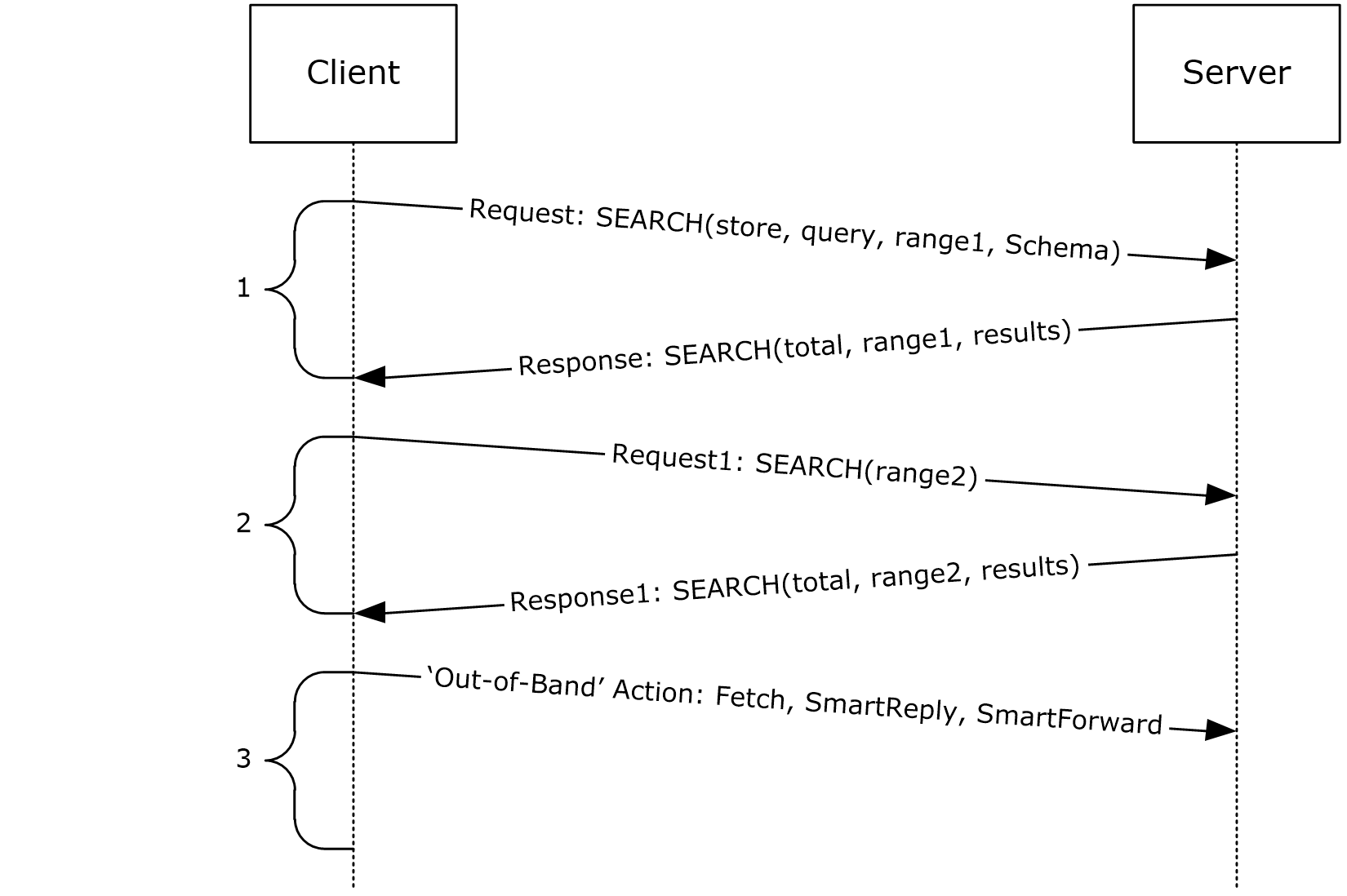 Figure 1: Search command processProtocol VersionsThe following table specifies the protocol versions that support this command. The client indicates the protocol version being used by setting either the MS-ASProtocolVersion header, as specified in [MS-ASHTTP] section 2.2.1.1.2.6, or the Protocol version field, as specified in [MS-ASHTTP] section 2.2.1.1.1.1, in the request.All protocol versions support search of an address book. Protocol version 2.5 does not support search of a mailbox or document library (UNC or Windows SharePoint Services).For a mailbox search, the classes are supported as follows.Email, Calendar, Contacts, and Tasks are supported by protocol versions 12.0, 12.1, 14.0, 14.1, 16.0, and 16.1. SMS and Notes classes are supported only by protocol versions 14.0, 14.1, 16.0, and 16.1. SendMailThe SendMail command is used by clients to send MIME-formatted email messages to the server. The body of the request depends on the protocol version that is being used. See the details about protocol versions at the end of this section.The ComposeMail namespace is the primary namespace for this section. Elements referenced in this section that are not defined in the ComposeMail namespace use the namespace prefixes defined in section 2.2.4.The following table lists the elements that are used in SendMail command requests and responses.The XML schema for the SendMail command request is described in section 6.36. The XML schema for the SendMail command response is described in section 6.37. If the message was sent successfully, the server returns an empty response.HTTP/1.1 200 OKDate: Thu, 03 Sep 2009 21:05:44 GMTContent-Length: 0Clients SHOULD NOT save messages directly to the local Sent Items folder; instead, clients SHOULD use the SaveInSentItems element (section 2.2.3.157) to automatically save the messages on the server. It is not possible to reconcile the local Sent Items folder with the server's Sent Items folder by using the Sync command (section 2.2.1.21). Items in the server's Sent Items folder can be added to the client by using the Sync command, but it is not possible to add items that are in the local Sent Items folder to the server.Note that the From: MIME header in the outgoing message is set on the server to the primary email address of the authenticated user. Protocol VersionsThe following table specifies the protocol versions that support this command. The client indicates the protocol version being used by setting either the MS-ASProtocolVersion header, as specified in [MS-ASHTTP] section 2.2.1.1.2.6, or the Protocol version field, as specified in [MS-ASHTTP] section 2.2.1.1.1.1, in the request.The body of the request differs as follows, depending on the protocol version being used by the client.For protocol versions 2.5, 12.0, and 12.1, the body of the SendMail request is the MIME representation of the message to be sent. In this case, the client sets the Content-Type header to "message/rfc822". For protocol versions 14.0, 14.1, 16.0, and 16.1, the body of the SendMail request is WBXML data generated by using the XML elements specified in the table of elements shown earlier in this section.SettingsThe Settings command supports get and set operations on global properties and Out of Office (OOF) settings for the user. The Settings command also sends device information to the server, implements the device password/personal identification number (PIN) recovery, and retrieves a list of the user's email addresses.The Get (section 2.2.3.83) and Set (section 2.2.3.167) operations act on named properties. In the context of the Get and Set operations, each named property can contain a set of property-specific data nodes.The Settings command can contain multiple Get and Set requests and responses in any order. The implication of this batching mechanism is that commands are executed in the order in which they are received and that the ordering of Get and Set responses will match the order of those commands in the request.The following is the generic form of the Settings request, where "PropertyName" is a named property (that is, the actual name of the property).<Settings>    <PropertyName>        Data nodes    </PropertyName>    ...</Settings>The Settings command can be used on the following named properties:OOF (section 2.2.3.122)DevicePassword (section 2.2.3.46)DeviceInformation (section 2.2.3.45)UserInformation (section 2.2.3.192)RightsManagementInformation (section 2.2.3.156)The argument or data nodes are Get or Set, which can also have their own arguments. It is up to the individual property handlers to parse and interpret them as necessary.It is possible to have between 0 (zero) and 5 PropertyName elements in a Settings request (that is, each of the four named properties can appear zero or one time in a request). Each property MUST be processed in order. There can be cases in which one property call affects another property call. The server will return responses in the same order in which they were requested.Each response message contains a Status element (section 2.2.3.177.15) value for the command, which addresses the success or failure of the Settings command, followed by Status values for each of the changes made to the Oof, DeviceInformation, DevicePassword or UserInformation elements.The Status node MUST indicate success if the Settings response contains property responses. If the command was not successful, the processing of the request cannot begin, no property responses are returned, and the Status node MUST indicate a protocol error.Any error other than a protocol error is returned in the Status elements of the individual property responses. All property responses, regardless of the property, MUST contain a Status element to indicate success or failure. This Status node MUST be the first node in the property response.The Settings namespace is the primary namespace for this section. Elements referenced in this section that are not defined in the Settings namespace use the namespace prefixes defined in section 2.2.4.The following table lists the elements that are used in Settings command requests and responses.The XML schema for the Settings command request is described in section 6.39. The XML schema for the Settings command response is described in section 6.40.Protocol VersionsThe following table specifies the protocol versions that support this command. The client indicates the protocol version being used by setting either the MS-ASProtocolVersion header, as specified in [MS-ASHTTP] section 2.2.1.1.2.6, or the Protocol version field, as specified in [MS-ASHTTP] section 2.2.1.1.1.1, in the request.SmartForwardThe SmartForward command is used by clients to forward messages without retrieving the full, original message from the server. The body of the request depends on the protocol version that is being used. See the details about protocol versions at the end of this section. The SmartForward command is similar to the SendMail command (section 2.2.1.17), except that the outgoing message identifies the item being forwarded to and includes the text of the new message. The full text of the original message is retrieved and sent by the server. Using the server copy of the original message saves network bandwidth by not downloading the original message to the client and then uploading it again with the forward.The SmartForward command lists the message recipients.The ComposeMail namespace is the primary namespace for this section. Elements referenced in this section that are not defined in the ComposeMail namespace use the namespace prefixes defined in section 2.2.4.The following table lists the elements that are used in SmartForward command requests and responses.The XML schema for the SmartForward command request is described in section 6.41. The XML schema for the SmartForward command response is described in section 6.42. If the message was forwarded successfully, the server returns an empty response.HTTP/1.1 200 OKDate: Thu, 03 Sep 2009 21:05:44 GMTContent-Length: 0Clients SHOULD NOT save messages directly to the local Sent Items folder; instead, clients SHOULD use the SaveInSentItems element (section 2.2.3.157) to automatically save the messages on the server. It is not possible to reconcile the local Sent Items folder with the server's Sent Items folder by using the Sync command (section 2.2.1.21). Items in the server's Sent Items folder can be added to the client by using the Sync command, but it is not possible to add items that are in the local Sent Items folder to the server.The SmartForward command can be applied to a meeting or an appointment. When SmartForward is applied to a recurring meeting, the InstanceId element (section 2.2.3.92.2) specifies the ID of a particular occurrence in the recurring meeting. If SmartForward is applied to a recurring meeting and the InstanceId element is absent, the server SHOULD forward the entire recurring meeting. If the value of the InstanceId element is invalid, the server responds with Status element (section 2.2.3.177.16) value 104, as specified in section 2.2.2.By default, because the original message and the forward messages can use different character sets, this command will send the outgoing message by using the UTF-8 character set for the body of the message.Protocol VersionsThe following table specifies the protocol versions that support this command. The client indicates the protocol version being used by setting either the MS-ASProtocolVersion header, as specified in [MS-ASHTTP] section 2.2.1.1.2.6, or the Protocol version field, as specified in [MS-ASHTTP] section 2.2.1.1.1.1, in the request.The body of the request differs as follows, depending on the protocol version being used by the client. For protocol versions 2.5, 12.0, and 12.1, the body of the SmartForward request is the MIME representation of the message to be sent. In this case, the client sets the Content-Type header to "message/rfc822".For protocol versions 14.0, 14.1, 16.0, and 16.1, the body of the SmartForward request is WBXML data generated by using the XML elements specified in the table of elements shown earlier in this section.For protocol version 2.5, the server includes the original message as an attachment to the outgoing message regardless of the type of item to which the SmartForward command is applied. For all other protocol versions, the server includes the original message as an attachment to the outgoing message only when SmartForward is applied to an appointment.SmartReplyThe SmartReply command is used by clients to reply to messages without retrieving the full, original message from the server. The body of the request depends on the protocol version that is being used. See the details about protocol versions at the end of this section.The SmartReply command is similar to the SendMail command (section 2.2.1.17), except that the outgoing message identifies the item being replied to and includes the text of the new message. The full text of the original message is retrieved and sent by the server. Using the server copy of the original message saves network bandwidth by not downloading the original message to the client and then uploading it again with the reply.The SmartReply command lists the message recipients, so it is used to implement both Reply and Reply-to-All functionality. It is the responsibility of the client to implement Reply and Reply-to-All functionality.The ComposeMail namespace is the primary namespace for this section. Elements referenced in this section that are not defined in the ComposeMail namespace use the namespace prefixes defined in section 2.2.4.The following table lists the elements that are used in SmartReply command requests and responses.The XML schema for the SmartReply command request is described in section 6.43. The XML schema for the SmartReply command response is described in section 6.44. If the message was sent successfully, the server returns an empty response.HTTP/1.1 200 OKDate: Thu, 03 Sep 2009 21:05:44 GMTContent-Length: 0Clients SHOULD NOT save messages directly to the local Sent Items folder; instead, clients SHOULD use the SaveInSentItems element (section 2.2.3.157) to automatically save the messages on the server. It is not possible to reconcile the local Sent Items folder with the server's Sent Items folder by using the Sync command (section 2.2.1.21). Items in the server's Sent Items folder can be added to the client by using the Sync command, but it is not possible to add items that are in the local Sent Items folder to the server.The SmartReply command can be applied to a meeting. When SmartReply is applied to a recurring meeting, the InstanceId element (section 2.2.3.92.2) specifies the ID of a particular occurrence in the recurring meeting. If SmartReply is applied to a recurring meeting and the InstanceId element is absent, the server SHOULD reply for the entire recurring meeting. If the value of the InstanceId element is invalid, the server responds with Status element (section 2.2.3.177.16) value 104, as specified in section 2.2.2.By default, because the original message and the reply messages can use different character sets, this command will send the outgoing message by using the UTF-8 character set for the body of the message.Protocol VersionsThe following table specifies the protocol versions that support this command. The client indicates the protocol version being used by setting either the MS-ASProtocolVersion header, as specified in [MS-ASHTTP] section 2.2.1.1.2.6, or the Protocol version field, as specified in [MS-ASHTTP] section 2.2.1.1.1.1, in the request.The body of the request differs as follows, depending on the protocol version being used by the client.For protocol versions 2.5, 12.0, and 12.1, the body of the SmartReply request is the MIME representation of the message to be sent. In this case, the client sets the Content-Type header to "message/rfc822".For protocol versions 14.0, 14.1, 16.0, and 16.1, the body of the SmartReply request is WBXML data generated by using the XML elements specified in the table of elements shown earlier in this section.SyncThe Sync command synchronizes changes in a collection between the client and the server.The AirSync namespace is the primary namespace for this section. Elements referenced in this section that are not defined in the AirSync namespace use the namespace prefixes defined in section 2.2.4.The following table lists the elements that are used in Sync command requests and responses.The XML schema for the Sync command request is described in section 6.45. The XML schema for the Sync command response is described in section 6.46.For more details about the AirSyncBase elements that are used by this command, see [MS-ASAIRS] section 2.2.Synchronization requires a priming of the system; therefore for each collection that the client wishes to synchronize, it MUST issue an initial Sync request by sending a synchronization key of 0 (zero). This request establishes a synchronization relationship with the server and initializes the synchronization state there. The server responds with an initial value of the synchronization key, which the client MUST then use to get the initial set of objects from the server. (From this point forward, client requests MUST include the synchronization key that was received in the last response from the server.) The client then sends a Sync command request to the server with the response synchronization key and includes any changes that were made on the client.If the client device has not yet synchronized a folder, there SHOULD be no client-side changes. The device MUST synchronize the full contents of a given folder, and then have its changes, additions, and deletions applied.The response from the server indicates whether the client's changes were accepted, and includes any changes that were made on the server. The server response also contains a synchronization key that is to be used for the next synchronization session for the folder.This protocol has been optimized for the case in which there are no changes to any of the collections that are specified in the Sync request. In such a case, the client can receive an empty response from the server. After the client receives an empty response, the client can issue an empty Sync request. The server then re-executes the previous request, which it cached.Certain ActiveSync classes support ghosted properties. A ghosted property whose value has not changed from the last Sync response can be excluded from the request body, and its value on the server will be preserved instead of being deleted. A client uses the Supported element to specify to the server which properties are managed by the client and not ghosted by the server. For more information, see section 2.2.3.179.The following diagram shows request and response processing by the client.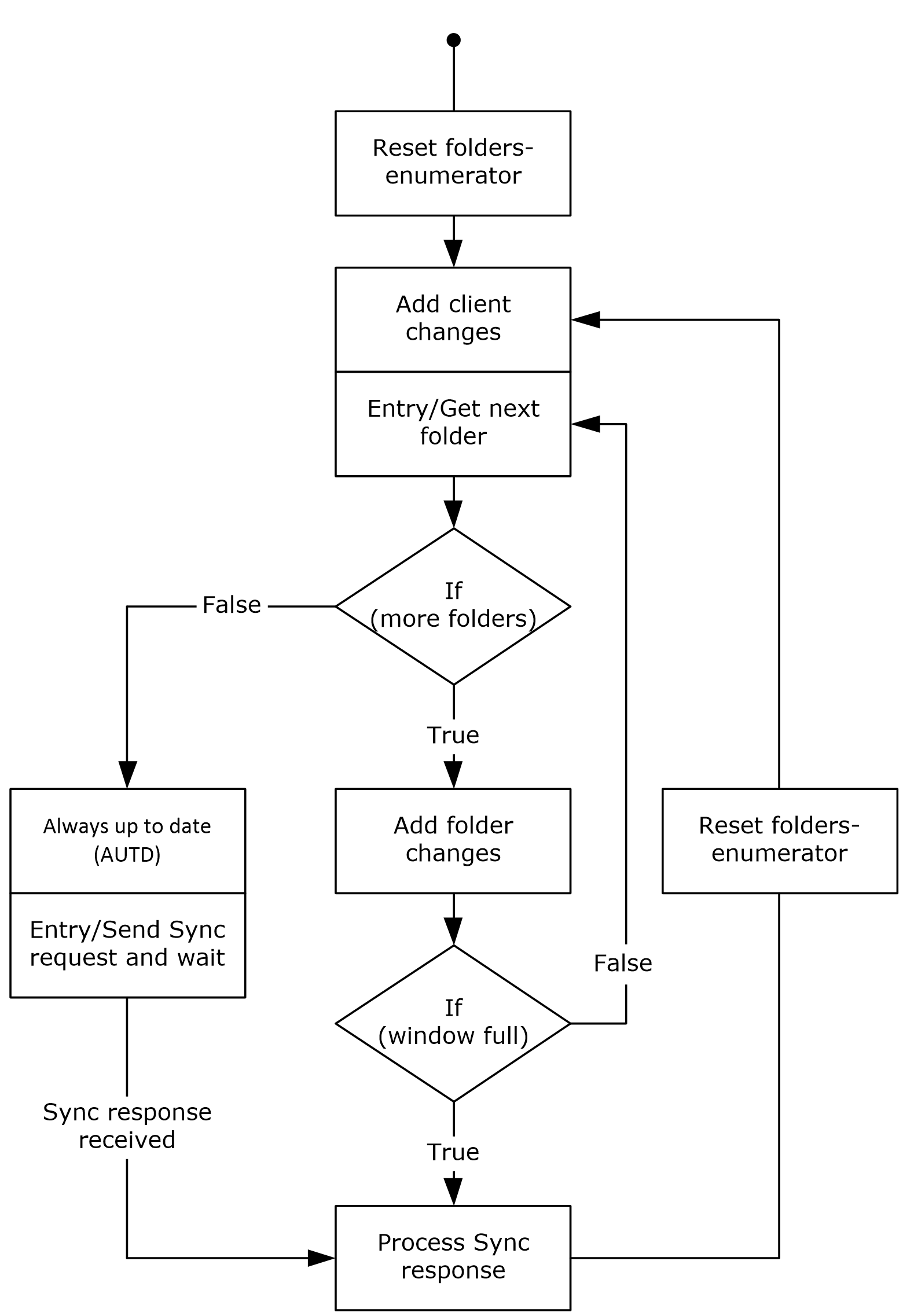 Figure 2: Sync command client processingProtocol VersionsThe following table specifies the protocol versions that support this command. The client indicates the protocol version being used by setting either the MS-ASProtocolVersion header, as specified in [MS-ASHTTP] section 2.2.1.1.2.6, or the Protocol version field, as specified in [MS-ASHTTP] section 2.2.1.1.1.1, in the request.Empty Sync RequestIf the client sends a Sync request (section 2.2.1.21) with no client additions, changes, or deletes, the server caches the request. If no changes are detected on the server, the Sync response includes only HTTP headers, and no XML payload, and is referred to as an empty Sync response.When the client receives the empty Sync response, if there are no pending client changes, the client in turn can send only the HTTP headers, and no XML payload in the Sync request to save bandwidth. This request is referred to as an empty Sync request. If bandwidth is not a concern, the client can send a Sync request with an XML payload.When the server receives the empty Sync request, the server assumes the request is identical to the cached request, so it retrieves the cached request and uses it. The cached request is discarded when the server receives a Sync request with an XML payload (a non-empty Sync request). This exchange of the empty Sync requests and responses continues until a change is detected on either the client or server. For an example empty Sync request and response, see section 4.5.10.Empty Sync ResponseThe server sends a Sync response (section 2.2.1.21) with only HTTP headers, and no XML payload, if there are no pending server changes to report to the client. This Sync response is referred to as an empty Sync response. The client can respond to the empty Sync response with an empty Sync request if there are no pending client changes and if the client is required to conserve bandwidth; otherwise, a Sync request with an XML payload can be sent. For more information about empty Sync requests, see section 2.2.1.21.1. For an example of an empty Sync request and response, see section 4.5.10.ValidateCertThe ValidateCert command is used by the client to validate a certificate that has been received via an S/MIME mail.To validate a certificate, the server MUST verify that the certificate has not expired and has not been revoked. The server MUST walk up the certificate chain, verifying that each intermediate CA certificate has not expired and has not been revoked and that the root certificate is a trusted certification authority (CA). Certificate validation is particularly important for verifying signatures (for example, on S/MIME signed mail). The validation details are not within the scope of this protocol.The ValidateCert namespace is the primary namespace for this section. Elements referenced in this section that are not defined in the ValidateCert namespace use the namespace prefixes defined in section 2.2.4.The following table lists the elements that are used in ValidateCert command requests and responses.The XML schema for the ValidateCert command request is described in section 6.47. The XML schema for the ValidateCert command response is described in section 6.48.Protocol VersionsThe following table specifies the protocol versions that support this command. The client indicates the protocol version being used by setting either the MS-ASProtocolVersion header, as specified in [MS-ASHTTP] section 2.2.1.1.2.6, or the Protocol version field, as specified in [MS-ASHTTP] section 2.2.1.1.1.1, in the request.Common Status CodesThe status values returned for each command are specified in the Status element (section 2.2.3.177) section corresponding to each command. Links to the Status element sections are listed in the following table. Many of the status values listed in the Status element sections have a scope assigned to them. The following table defines the scope values.In addition to the status values specified for individual commands in the Status element sections of this document, the following table lists the Status element values that are common to all commands. The protocol versions that support each value are specified in the "Protocol versions" column of the table. When protocol version 2.5, 12.0, or 12.1 is used, an HTTP status code 4xx or 5xx instead of a Status element value 1xx is returned in the response. The specific HTTP status codes corresponding to some Status element values are specified in the table.Note: The client indicates the protocol version being used by setting either the MS-ASProtocolVersion header, as specified in [MS-ASHTTP] section 2.2.1.1.2.6, or the Protocol version field, as specified in [MS-ASHTTP] section 2.2.1.1.1.1, in the request.ElementsAcceptableResponseSchemaThe AcceptableResponseSchema element is a required child element of the Request element in Autodiscover command requests that indicates the schema in which the server MUST send the response. The value of this element MUST be "http://schemas.microsoft.com/exchange/autodiscover/mobilesync/responseschema/2006".Protocol VersionsThe following table specifies the protocol versions that support this element. The client indicates the protocol version being used by setting either the MS-ASProtocolVersion header, as specified in [MS-ASHTTP] section 2.2.1.1.2.6, or the Protocol version field, as specified in [MS-ASHTTP] section 2.2.1.1.1.1, in the request.AccountThe Account element is a required child element of the Accounts element in Settings command responses that contains all account information associated with a single account. All elements referenced in this section are defined in the Settings namespace. Protocol VersionsThe following table specifies the protocol versions that support this element. The client indicates the protocol version being used by setting either the MS-ASProtocolVersion header, as specified in [MS-ASHTTP] section 2.2.1.1.2.6, or the Protocol version field, as specified in [MS-ASHTTP] section 2.2.1.1.1.1, in the request.AccountIdThe AccountId element is used in the following command requests and responses:SendMail command requests (section 2.2.1.17)SmartForward command requests (section 2.2.1.19)SmartReply command requests (section 2.2.1.20)Settings command responses (section 2.2.1.18)The definition of the AccountId element differs according to the context in which it is used. For more details, see section 2.2.3.3.1 and section 2.2.3.3.2.AccountId (SendMail, SmartForward, SmartReply)The AccountId element is an optional child element of the SendMail element in SendMail command requests, an optional child element of the SmartForward element in SmartForward command requests, and an optional child element of the SmartReply element in SmartReply command requests. In all contexts, it identifies the account from which an email is sent.Elements referenced in this section are defined in the ComposeMail namespace, except where otherwise indicated by the presence of a namespace prefix (as defined in section 2.2.4).If the AccountId element is not present in the request, the server sends the email using the account identified by the settings:PrimarySmtpAddress element (section 2.2.3.138) returned in the Settings command response (section 2.2.1.18).If AccountId is included in the request, the value MUST equal one of the settings:AccountId element values included in the Settings command response.The server MUST validate that the AccountId element value provided is valid for sending email. A Status element (section 2.2.3.177) value of 166 is returned if the AccountId element value is not valid. A Status element value of 167 is returned if the account does not support sending email.Note  The server sends the email using the account specified by the AccountId element, and not the account specified by the From element ([MS-ASEMAIL] section 2.2.2.36).Protocol VersionsThe following table specifies the protocol versions that support this element. The client indicates the protocol version being used by setting either the MS-ASProtocolVersion header, as specified in [MS-ASHTTP] section 2.2.1.1.2.6, or the Protocol version field, as specified in [MS-ASHTTP] section 2.2.1.1.1.1, in the request.AccountId (Settings)The AccountId element is an optional child element of the Account element in Settings command responses (section 2.2.1.18). The value of this element identifies an account. The server MAY return this element in Settings command responses.All elements referenced in this section are defined in the Settings namespace. The primary account, as identified by the PrimarySmtpAddress element (section 2.2.3.138), does not have an AccountId value.Protocol VersionsThe following table specifies the protocol versions that support this element. The client indicates the protocol version being used by setting either the MS-ASProtocolVersion header, as specified in [MS-ASHTTP] section 2.2.1.1.2.6, or the Protocol version field, as specified in [MS-ASHTTP] section 2.2.1.1.1.1, in the request.AccountNameThe AccountName element is an optional child element of the Account element in Settings command responses (section 2.2.1.18). The value of this element specifies the friendly name for the given account. The server MAY return this element in Settings command responses.All elements referenced in this section are defined in the Settings namespace.The AccountName element value is a string value up to 512 characters in length.Protocol VersionsThe following table specifies the protocol versions that support this element. The client indicates the protocol version being used by setting either the MS-ASProtocolVersion header, as specified in [MS-ASHTTP] section 2.2.1.1.2.6, or the Protocol version field, as specified in [MS-ASHTTP] section 2.2.1.1.1.1, in the request.AccountsThe Accounts element is an optional child element of the Get element in Settings command responses that contains all aggregate accounts that the user subscribes to.All elements referenced in this section are defined in the Settings namespace.Protocol VersionsThe following table specifies the protocol versions that support this element. The client indicates the protocol version being used by setting either the MS-ASProtocolVersion header, as specified in [MS-ASHTTP] section 2.2.1.1.2.6, or the Protocol version field, as specified in [MS-ASHTTP] section 2.2.1.1.1.1, in the request.ActionThe Action element is an optional child element of the Response element in Autodiscover command responses that encapsulates the server action type for the request.All elements referenced in this section are defined in the http://schemas.microsoft.com/exchange/autodiscover/mobilesync/responseschema/2006 namespace.Protocol VersionsThe following table specifies the protocol versions that support this element. The client indicates the protocol version being used by setting either the MS-ASProtocolVersion header, as specified in [MS-ASHTTP] section 2.2.1.1.2.6, or the Protocol version field, as specified in [MS-ASHTTP] section 2.2.1.1.1.1, in the request.AddThe Add element is used in the following command requests and responses:FolderSync command responses (section 2.2.1.5)Sync command requests and responses (section 2.2.1.21)The definition of the Add element differs according to the context in which it is used. For more details, see section 2.2.3.7.1 and section 2.2.3.7.2.Add (FolderSync)The Add element is an optional child element of the Changes element in FolderSync command responses that creates a new folder on the client. Child elements of the Add element specify the server ID of the folder, the server ID of the parent folder, the display name of the folder, and the type of folder.All elements referenced in this section are defined in the FolderHierarchy namespace.Protocol VersionsThe following table specifies the protocol versions that support this element. The client indicates the protocol version being used by setting either the MS-ASProtocolVersion header, as specified in [MS-ASHTTP] section 2.2.1.1.2.6, or the Protocol version field, as specified in [MS-ASHTTP] section 2.2.1.1.1.1, in the request.Add (Sync)The Add element is an optional child element of the Commands element in Sync command requests and an optional child element of the Commands element and the Responses element in Sync command responses. It creates a new object in a collection on the client or on the server.Elements referenced in this section are defined in the AirSync namespace, except where otherwise indicated by the presence of a namespace prefix (as defined in section 2.2.4).When a new item is being sent from the client to the server, the ClientId element specifies a temporary ID for the item, which is unique on the client. The ApplicationData element specifies the item data. The server then responds with an Add element in a Responses element, which specifies the client ID and the server ID that was assigned to the new item.When the client sends a Sync command request to the server and a new item has been added to the server collection since the last synchronization, the server responds with an Add element in a Commands element. This Add element specifies the server ID and data of the item to be added to the collection on the client.One or more Add elements can appear as a child of the Commands and Responses elements for a particular collection.The Add element cannot be used to add any non-draft email items from the client to the server, or to modify the contents of the recipient information cache. Draft email items are not supported in protocol versions 2.5, 12.0, 12.1, 14.0, and 14.1. If a client attempts to add a non-draft email to the server, a Status element with a value of 6 is returned as a child of the Add element. If a client attempts to add an item to the recipient information cache, a Status element with a value of 4 is returned as a child of the Sync element.If the server ID in an Add element from the server matches the server ID for an item on the client, the client treats the addition as a change to the client item.The server is not required to send an individual response for every operation that is sent by the client. The client only receives responses for successful additions, successful fetches, successful changes that include an attachment being added, and failed changes and deletions. When the client does not receive a response, the client MUST assume that the operation succeeded unless informed otherwise.Protocol VersionsThe following table specifies the protocol versions that support this element. The client indicates the protocol version being used by setting either the MS-ASProtocolVersion header, as specified in [MS-ASHTTP] section 2.2.1.1.2.6, or the Protocol version field, as specified in [MS-ASHTTP] section 2.2.1.1.1.1, in the request.When protocol version 16.0 or 16.1 is used and the Add element is a child of the Responses element, the ApplicationData element is supported as a child of the Add element.airsyncbase:FileReferenceThe airsyncbase:FileReference element is an optional child element of the Fetch element in ItemOperations command requests and responses that specifies a unique identifier that is assigned by the server to each attachment to a given item.Elements referenced in this section are defined in the ItemOperations namespace, except where otherwise indicated by the presence of a namespace prefix (as defined in section 2.2.4).The client MUST store the file reference for any item that is retrieved by means of the Sync command (section 2.2.1.21) or Search command (section 2.2.1.16). In an ItemOperations request, only one airsyncbase:FileReference identifier can exist per Fetch node. Violation of this constraint results in a Status element (section 2.2.3.177.8) value of 2 being returned from the server. The client can, however, retrieve multiple attachments by using one Fetch node per attachment.If the airsyncbase:FileReference element is present, then the Range element (section 2.2.3.143.2) is the only valid child element of the Options element (section 2.2.3.125.3).Protocol VersionsThe following table specifies the protocol versions that support this element. The client indicates the protocol version being used by setting either the MS-ASProtocolVersion header, as specified in [MS-ASHTTP] section 2.2.1.1.2.6, or the Protocol version field, as specified in [MS-ASHTTP] section 2.2.1.1.1.1, in the request.AliasThe Alias element is used in the following command responses:Find command responses (section 2.2.1.2)Search command responses (section 2.2.1.16)The definition of the Alias element differs according to the context in which it is used. For more details, see section 2.2.3.9.1 and section 2.2.3.9.2. Alias (Find)The Alias element in the GAL namespace is an optional child element of the find:Properties element in Find command responses. The Alias element is only present in response to Find command requests that contain the GALSearchCriterion element as specified in section 2.2.3.82. It contains the alias of a recipient in the GAL that matched the search criteria from the corresponding Find command request.Protocol VersionsThe following table specifies the protocol versions that support this element. The client indicates the protocol version being used by setting either the MS-ASProtocolVersion header, as specified in [MS-ASHTTP] section 2.2.1.1.2.6, or the Protocol version field, as specified in [MS-ASHTTP] section 2.2.1.1.1.1, in the request.Alias (Search)The Alias element in the GAL namespace is an optional child element of the search:Properties element in Search command responses. The Alias element is only present in response to Search command requests that contain a search:Name element with a value of "GAL", as specified in section 2.2.3.120.2. It contains the alias of a recipient in the GAL that matched the search criteria from the corresponding Search command request.Protocol VersionsThe following table specifies the protocol versions that support this element. The client indicates the protocol version being used by setting either the MS-ASProtocolVersion header, as specified in [MS-ASHTTP] section 2.2.1.1.2.6, or the Protocol version field, as specified in [MS-ASHTTP] section 2.2.1.1.1.1, in the request.AndThe And element is an optional child element of the Query element in Search command requests. It contains elements that specify items on which to perform an AND operation.Elements referenced in this section are defined in the Search namespace, except where otherwise indicated by the presence of a namespace prefix (as defined in section 2.2.4).If multiple And elements are included in the request, the server responds with a Status element (section 2.2.3.177.13) value of 8 (SearchTooComplex).Protocol VersionsThe following table specifies the protocol versions that support this element. The client indicates the protocol version being used by setting either the MS-ASProtocolVersion header, as specified in [MS-ASHTTP] section 2.2.1.1.2.6, or the Protocol version field, as specified in [MS-ASHTTP] section 2.2.1.1.1.1, in the request.ApplicationDataThe ApplicationData element is a required child element of the Change element and the Add element in Sync command requests, and a required child element of the Change element, the Add element, and the Fetch element in Sync command responses. It contains data for a particular object, such as a contact, email message, calendar appointment, or task item. The ApplicationData element can be used to change items, add items, or fetch items on the client device or server. The format of this data is determined by the schema for the object.Elements referenced in this section are defined in the AirSync namespace, except where otherwise indicated by the presence of a namespace prefix (as defined in section 2.2.4).Protocol VersionsThe following table specifies the protocol versions that support this element. The client indicates the protocol version being used by setting either the MS-ASProtocolVersion header, as specified in [MS-ASHTTP] section 2.2.1.1.2.6, or the Protocol version field, as specified in [MS-ASHTTP] section 2.2.1.1.1.1, in the request.AppliesToExternalKnownThe AppliesToExternalKnown element is an optional child element of the OofMessage element in Settings command requests and responses that indicates that the OOF message applies to known external users. A known external user is a user who is outside the sending user's organization, but is represented in the sending user's contacts.All elements referenced in this section are defined in the Settings namespace.The AppliesToExternalKnown element is an empty tag element, meaning it has no value or data type. It is distinguished only by the presence or absence of the <AppliesToExternalKnown/> tag.When the AppliesToExternalKnown element is present, its peer elements (that is, the other elements within the OofMessage element) specify the OOF settings with regard to known external users.The following are the peer elements of the AppliesToExternalKnown element:Enabled (section 2.2.3.59)—Specifies whether an OOF message is sent to this audience while the sending user is OOF.ReplyMessage (section 2.2.3.149)—Specifies the OOF reply message.BodyType (section 2.2.3.17)—Specifies the format of the OOF message.Protocol VersionsThe following table specifies the protocol versions that support this element. The client indicates the protocol version being used by setting either the MS-ASProtocolVersion header, as specified in [MS-ASHTTP] section 2.2.1.1.2.6, or the Protocol version field, as specified in [MS-ASHTTP] section 2.2.1.1.1.1, in the request.AppliesToExternalUnknownThe AppliesToExternalUnknown element is an optional child element of the OofMessage element in Settings command requests and responses that indicates that the OOF message applies to unknown external users. An unknown external user is a user who is outside the sending user's organization and is not represented in the sending user's contacts.All elements referenced in this section are defined in the Settings namespace.The AppliesToExternalUnknown element is an empty tag element, meaning it has no value or data type. It is distinguished only by the presence or absence of the <AppliesToExternalUnknown/> tag.When the AppliesToExternalUnknown element is present, its peer elements (that is, the other elements within the OofMessage element) specify the OOF settings with regard to unknown external users.The following are the peer elements of the AppliesToExternalUnknown element:Enabled (section 2.2.3.59)—Specifies whether an OOF message is sent to this audience while the sending user is OOF.ReplyMessage (section 2.2.3.149)—Specifies the OOF reply message.BodyType (section 2.2.3.17)—Specifies the format of the OOF message.Protocol VersionsThe following table specifies the protocol versions that support this element. The client indicates the protocol version being used by setting either the MS-ASProtocolVersion header, as specified in [MS-ASHTTP] section 2.2.1.1.2.6, or the Protocol version field, as specified in [MS-ASHTTP] section 2.2.1.1.1.1, in the request.AppliesToInternalThe AppliesToInternal element is an optional child element of the OofMessage element in Settings command requests and responses that indicates that the OOF message applies to internal users. An internal user is a user who is in the same organization as the sending user.All elements referenced in this section are defined in the Settings namespace.The AppliesToInternal element is an empty tag element, meaning it has no value or data type. It is distinguished only by the presence or absence of the <AppliesToInternal/> tag.When the AppliesToInternal element is present, its peer elements (that is, the other elements within the OofMessage element) specify the OOF settings with regard to internal users.The following are the peer elements of the AppliesToInternal element:Enabled (section 2.2.3.59)—Specifies whether an OOF message is sent to this audience while the sending user is OOF.ReplyMessage (section 2.2.3.149)—Specifies the OOF message itself.BodyType (section 2.2.3.17)—Specifies the format of the OOF message.Protocol VersionsThe following table specifies the protocol versions that support this element. The client indicates the protocol version being used by setting either the MS-ASProtocolVersion header, as specified in [MS-ASHTTP] section 2.2.1.1.2.6, or the Protocol version field, as specified in [MS-ASHTTP] section 2.2.1.1.1.1, in the request.AutodiscoverThe Autodiscover element is a required element in Autodiscover command requests responses that identifies the body of the HTTP POST as containing an Autodiscover command (section 2.2.1.1). It is the top-level element in the XML stream.Protocol VersionsThe following table specifies the protocol versions that support this element. The client indicates the protocol version being used by setting either the MS-ASProtocolVersion header, as specified in [MS-ASHTTP] section 2.2.1.1.2.6, or the Protocol version field, as specified in [MS-ASHTTP] section 2.2.1.1.1.1, in the request.AvailabilityThe Availability element is an optional child element of the Options element in ResolveRecipients command requests that indicates to the server that free/busy data is being requested by the client and identifies the start time and end time of the free/busy data to retrieve. The Availability element is an optional child element of the Recipient element in ResolveRecipient command responses that returns the status and free/busy data of the users or distribution lists identified in the request for the time identified by the StartTime and EndTime elements. All elements referenced in this section are defined in the ResolveRecipients namespace.When the Availability element is included in a ResolveRecipients request, the server retrieves free/busy information for the users identified in the To elements included in the request, and returns the free/busy information in the MergedFreeBusy element in the response. If the Availability element is included in the ResolveRecipients request, the request MUST also include a valid StartTime element value. When the server parses the request, the server first resolves the recipients identified by the To elements, and then determines the users free/busy information for the specified time span, before returning the free/busy data in the MergedFreeBusy element.Protocol VersionsThe following table specifies the protocol versions that support this element. The client indicates the protocol version being used by setting either the MS-ASProtocolVersion header, as specified in [MS-ASHTTP] section 2.2.1.1.2.6, or the Protocol version field, as specified in [MS-ASHTTP] section 2.2.1.1.1.1, in the request.BodyTypeThe BodyType element is a required child element of the Get element in Settings command Oof requests. It is a required child element of the OofMessage element in Settings command requests and responses if a ReplyMessage element (section 2.2.3.149) is present as a child of the OofMessage element. In all contexts, it specifies the format of the OOF message.All elements referenced in this section are defined in the Settings namespace.The following are the permitted values for the BodyType element:TextHTMLIf the BodyType element has the value "HTML", all message strings are sent in the HTML format. If the BodyType element has the value "Text", the message strings are sent in plain text. Because there is no default value, the BodyType element MUST be present (with a non-NULL value) in a Settings command Oof Get operation request and MUST be present (with a non-NULL value) in a Settings command Oof Set operation request if the ReplyMessage element (section 2.2.3.149) has been set, and MUST be present (with a non-NULL value) in a Settings command Oof Get operation response if the ReplyMessage element is returned.Protocol VersionsThe following table specifies the protocol versions that support this element. The client indicates the protocol version being used by setting either the MS-ASProtocolVersion header, as specified in [MS-ASHTTP] section 2.2.1.1.2.6, or the Protocol version field, as specified in [MS-ASHTTP] section 2.2.1.1.1.1, in the request.CalendarIdThe CalendarId element is an optional child element of the Result element in MeetingResponse command responses that specifies the server ID of the calendar item. The CalendarId element value can be up to 64 characters in length.All elements referenced in this section are defined in the MeetingResponse namespace.The CalendarId element is included in the MeetingResponse command response that is sent to the client if the meeting request was not declined. If the meeting is accepted or tentatively accepted, the server adds a new item to the calendar, if none is present, and returns the item's server ID in the CalendarId element in the response. If the client created a tentative meeting calendar item, the client updates that item with the new server ID. The client also changes the busy status from tentative to busy. When a meeting is accepted, the server also creates a new calendar item with the same server ID. This means there is a conflict that will be resolved the next time the calendar is synchronized.If the meeting is declined, the response does not contain a CalendarId element.Protocol VersionsThe following table specifies the protocol versions that support this element. The client indicates the protocol version being used by setting either the MS-ASProtocolVersion header, as specified in [MS-ASHTTP] section 2.2.1.1.2.6, or the Protocol version field, as specified in [MS-ASHTTP] section 2.2.1.1.1.1, in the request.CertificateThe Certificate element is used in the following command requests and responses:ResolveRecipients command responses (section 2.2.1.15)ValidateCert command requests and responses (section 2.2.1.22)The definition of the Certificate element differs according to the context in which it is used. For more details, see section 2.2.3.19.1 and section 2.2.3.19.2.Certificate (ResolveRecipients)The Certificate element is an optional child element of the Certificates element in ResolveRecipients command responses that contains the X509 certificate binary large object (BLOB) that is encoded with base64 encoding.All elements referenced in this section are defined in the ResolveRecipients namespace.This element is returned by the server only if the client specifies a value of 2 in the CertificateRetrieval element (section 2.2.3.22) in the ResolveRecipients command request.Protocol VersionsThe following table specifies the protocol versions that support this element. The client indicates the protocol version being used by setting either the MS-ASProtocolVersion header, as specified in [MS-ASHTTP] section 2.2.1.1.2.6, or the Protocol version field, as specified in [MS-ASHTTP] section 2.2.1.1.1.1, in the request.Certificate (ValidateCert)The Certificate element is a required child element of the Certificates element and the CertificateChain element in ValidateCert command requests that contains the X509 certificate BLOB that is encoded with base64 encoding. The Certificate element is an optional child element of the ValidateCert element in ValidateCert command responses that contains the status of the certificate validation.All elements referenced in this section are defined in the ValidateCert namespace.Protocol VersionsThe following table specifies the protocol versions that support this element. The client indicates the protocol version being used by setting either the MS-ASProtocolVersion header, as specified in [MS-ASHTTP] section 2.2.1.1.2.6, or the Protocol version field, as specified in [MS-ASHTTP] section 2.2.1.1.1.1, in the request.CertificateChainThe CertificateChain element is an optional child element of the ValidateCert element in ValidateCert command requests that contains the list of certificates to be validated.All elements referenced in this section are defined in the ValidateCert namespace.Protocol VersionsThe following table specifies the protocol versions that support this element. The client indicates the protocol version being used by setting either the MS-ASProtocolVersion header, as specified in [MS-ASHTTP] section 2.2.1.1.2.6, or the Protocol version field, as specified in [MS-ASHTTP] section 2.2.1.1.1.1, in the request.CertificateCountThe CertificateCount element is an optional child element of the Certificates element in ResolveRecipients command responses that specifies the number of valid certificates that were found for the recipient.All elements referenced in this section are defined in the ResolveRecipients namespace.If a Status element (section 2.2.3.177.12) value of 8 is returned with the Certificates element, the CertificateCount element specifies the number of recipient certificates that were not returned.Protocol VersionsThe following table specifies the protocol versions that support this element. The client indicates the protocol version being used by setting either the MS-ASProtocolVersion header, as specified in [MS-ASHTTP] section 2.2.1.1.2.6, or the Protocol version field, as specified in [MS-ASHTTP] section 2.2.1.1.1.1, in the request.CertificateRetrievalThe CertificateRetrieval element is an optional child element of the Options element in ResolveRecipients command requests that specifies whether S/MIME certificates are returned by the server for each resolved recipient.All elements referenced in this section are defined in the ResolveRecipients namespace.The following table shows valid values for the CertificateRetrieval element.Protocol VersionsThe following table specifies the protocol versions that support this element. The client indicates the protocol version being used by setting either the MS-ASProtocolVersion header, as specified in [MS-ASHTTP] section 2.2.1.1.2.6, or the Protocol version field, as specified in [MS-ASHTTP] section 2.2.1.1.1.1, in the request.CertificatesThe Certificates element is used in the following command requests and responses:ResolveRecipients command responses (section 2.2.1.15)ValidateCert command requests (section 2.2.1.22)The definition of the Certificates element differs according to the context in which it is used. For more details, see section 2.2.3.23.1 and section 2.2.3.23.2.Certificates (ResolveRecipients)The Certificates element is an optional child element of the Recipient element in ResolveRecipients command responses that contains information about the certificates for a recipient.All elements referenced in this section are defined in the ResolveRecipients namespace.Although multiple Certificates elements can be included in a response, only one Certificates element is allowed per Recipient parent element.Protocol VersionsThe following table specifies the protocol versions that support this element. The client indicates the protocol version being used by setting either the MS-ASProtocolVersion header, as specified in [MS-ASHTTP] section 2.2.1.1.2.6, or the Protocol version field, as specified in [MS-ASHTTP] section 2.2.1.1.1.1, in the request.Certificates (ValidateCert)The Certificates element is a required child element of the ValidateCert element in ValidateCert command requests that contains the list of certificates to be validated.All elements referenced in this section are defined in the ValidateCert namespace.Protocol VersionsThe following table specifies the protocol versions that support this element. The client indicates the protocol version being used by setting either the MS-ASProtocolVersion header, as specified in [MS-ASHTTP] section 2.2.1.1.2.6, or the Protocol version field, as specified in [MS-ASHTTP] section 2.2.1.1.1.1, in the request.ChangeThe Change element is an optional child element of the Commands element in Sync command requests that modifies properties of an existing object on the client device or the server. The Change element is an optional child element of the Commands element and the Responses element in Sync command responses that contains properties of an existing object on the client device or the server that were modified. The changed object is identified by its ServerId element.Elements referenced in this section are defined in the AirSync namespace, except where otherwise indicated by the presence of a namespace prefix (as defined in section 2.2.4).The server is not required to send an individual response for every operation that is sent by the client. The client only receives responses for successful additions, successful fetches, successful changes that include an attachment being added, and failed changes and deletions. When the client does not receive a response, the client MUST assume that the operation succeeded unless informed otherwise.In a Sync command request or response, one or more Change elements can appear as a child element of the Commands element for a particular collection.Certain in-schema properties remain untouched in the following cases:If there is only an email:Flag ([MS-ASEMAIL] section 2.2.2.34), email:Read ([MS-ASEMAIL] section 2.2.2.58), or email:Categories ([MS-ASEMAIL] section 2.2.2.16) change (that is, if only an email:Flag, email:Categories, or email:Read element is present), all other properties will remain unchanged and the client SHOULD NOT send the other elements in the request. If all the other elements are sent, extra bandwidth is used, but no errors occur.If a calendar:Exceptions ([MS-ASCAL] section 2.2.2.22) node is not specified in a client request, the properties for that calendar:Exceptions node will remain unchanged. If a calendar:Exception ([MS-ASCAL] section 2.2.2.21) node within the calendar:Exceptions node is not present in a client request, that particular exception will remain unchanged.If the airsyncbase:Body, airsyncbase:Data, or contacts:Picture elements are not present, the corresponding properties will remain unchanged.If an element specifying a calendar property is not present in the client request, the calendar property will remain unchanged on the calendar item. This case does not apply to protocol versions 2.5, 12.0, 12.1, 14.0, and 14.1.If a property is not returned in an ApplicationData element that is contained in the Responses element (section 2.2.3.154) in a server response, it SHOULD be considered unchanged. This case does not apply to protocol versions 2.5, 12.0, 12.1, 14.0, and 14.1.In all other cases, if an in-schema property is not specified in a change request, the property is actively deleted from the item on the server. A client MUST be aware of this when it is sending Sync requests; otherwise, data can be unintentionally removed.Protocol VersionsThe following table specifies the protocol versions that support this element. The client indicates the protocol version being used by setting either the MS-ASProtocolVersion header, as specified in [MS-ASHTTP] section 2.2.1.1.2.6, or the Protocol version field, as specified in [MS-ASHTTP] section 2.2.1.1.1.1, in the request.When protocol version 16.0 or 16.1 is used and the Change element is a child of the Responses element, the ApplicationData element is supported as a child of the Change element.When protocol version 16.0 or 16.1 is used and the changed object is a calendar item, the object is identified by both the ServerId element of the master item as well as the airsyncbase:InstanceId element of the specific occurrence.The airsyncbase:InstanceId and email2:Send elements are supported as child elements of the Change element only when protocol version 16.0 or 16.1 is used.ChangesThe Changes element is an optional child element of the FolderSync element in FolderSync command responses that contains changes to the folder hierarchy. It is used to update the client with folder additions, deletions, and updates on the server.All elements referenced in this section are defined in the FolderHierarchy namespace.The server SHOULD maintain the same set of folder data being returned across synchronization key 0 (zero), in terms of ServerId (section 2.2.3.166.4) and DisplayName (section 2.2.3.49.4) mapping. While the server SHOULD maintain this mapping, clients MUST be able to handle having the server return a completely different set of mapped data.Protocol VersionsThe following table specifies the protocol versions that support this element. The client indicates the protocol version being used by setting either the MS-ASProtocolVersion header, as specified in [MS-ASHTTP] section 2.2.1.1.2.6, or the Protocol version field, as specified in [MS-ASHTTP] section 2.2.1.1.1.1, in the request.CheckCRLThe CheckCRL element is an optional child element of the ValidateCert element in ValidateCert command requests that specifies whether the server ignores an unverifiable revocation status.All elements referenced in this section are defined in the ValidateCert namespace.The revocation status of a certificate cannot be verified when the certificate revocation lists (CRLs) cannot be retrieved.When the CheckCRL element value is set to 1 (TRUE), the server MUST NOT ignore an unverifiable revocation status. When the CheckCRL element value is set to 0 (FALSE), the server SHOULD ignore an unverifiable revocation status. The default value is 0 (zero).Protocol VersionsThe following table specifies the protocol versions that support this element. The client indicates the protocol version being used by setting either the MS-ASProtocolVersion header, as specified in [MS-ASHTTP] section 2.2.1.1.2.6, or the Protocol version field, as specified in [MS-ASHTTP] section 2.2.1.1.1.1, in the request.ClassThe Class element is used in the following command requests and responses:Find command requests and responses (section 2.2.1.2)GetItemEstimate command requests (section 2.2.1.9)ItemOperations command responses (section 2.2.1.10)Ping command requests (section 2.2.1.13)Search command requests (section 2.2.1.16) and responsesSync command requests and responses (section 2.2.1.21)The definition of the Class element differs according to the context in which it is used. For more details, see section 2.2.3.27.1, section 2.2.3.27.2, section 2.2.3.27.3, section 2.2.3.27.4, section 2.2.3.27.5 and section 2.2.3.27.6. Class (Find)The airsync:Class element is a required child element of the Query element in Find command requests and a required child element of the Result element in Find command responses. In both contexts, it specifies the class of items retrieved by the search.Elements referenced in this section are defined in the Find namespace, except where otherwise indicated by the presence of a namespace prefix (as defined in section 2.2.4).In Find command requests, the only supported value for the airsync:Class element is "Email". Protocol VersionsThe following table specifies the protocol versions that support this element. The client indicates the protocol version being used by setting either the MS-ASProtocolVersion header, as specified in [MS-ASHTTP] section 2.2.1.1.2.6, or the Protocol version field, as specified in [MS-ASHTTP] section 2.2.1.1.1.1, in the request.Class (GetItemEstimate)The airsync:Class element is an optional child element of the airsync:Options element in GetItemEstimate command requests. The getitemestimate:Class element is an optional child element of the Collection element in GetItemEstimate command requests. The namespace and parent element of the Class element depend on the protocol version being used. See the details about protocol versions at the end of this section.As a child of the Collection element, the getitemestimate:Class element specifies the type of a collection. As a child of the airsync:Options element, the airsync:Class element assigns the filters within the airsync:Options container to a given class. Elements referenced in this section are defined in the GetItemEstimate namespace, except where otherwise indicated by the presence of a namespace prefix (as defined in section 2.2.4).Options for the same class within the same collection MUST NOT be redefined. The airsync:Class element is not necessary for the default items contained within the collection (contacts in a Contacts folder for example).For example, to sync SMS messages, include an airsync:Options node with class "SMS". To also sync email messages at the same time, include another airsync:Options node with class "Email". Only SMS messages and email messages can be synchronized at the same time; a request for any other combination of classes will fail with a status value of 4.The valid airsync:Class element values are: TasksEmailCalendarContactsSMSNotesThe valid getitemestimate:Class element values are: TasksEmailCalendarContactsProtocol VersionsThe following table specifies the protocol versions that support this element. The client indicates the protocol version being used by setting either the MS-ASProtocolVersion header, as specified in [MS-ASHTTP] section 2.2.1.1.2.6, or the Protocol version field, as specified in [MS-ASHTTP] section 2.2.1.1.1.1, in the request.The namespace and parent element of this element depend on the protocol version being used. For protocol versions 2.5, 12.0, and 12.1, the namespace is GetItemEstimate and the parent element is the Collection element. For protocol versions 14.0, 14.1, 16.0, and 16.1, the namespace is AirSync and the parent element is the airsync:Options element. Class (ItemOperations)The airsync:Class element is an optional child element of the Fetch element in ItemOperations command responses that indicates the class of the content of the fetched item. This element is defined in the AirSync namespace.Elements referenced in this section are defined in the ItemOperations namespace, except where otherwise indicated by the presence of a namespace prefix (as defined in section 2.2.4).The valid airsync:Class element values are as follows for the latest protocol version. Details about the protocol versions are provided at the end of this section.EmailContactsCalendarTasksSMSNotesProtocol VersionsThe following table specifies the protocol versions that support this element. The client indicates the protocol version being used by setting either the MS-ASProtocolVersion header, as specified in [MS-ASHTTP] section 2.2.1.1.2.6, or the Protocol version field, as specified in [MS-ASHTTP] section 2.2.1.1.1.1, in the request.The "SMS" and "Notes" values are valid only when the protocol version being used is 14.0, 14.1, or 16.0. The values "Tasks", "Email", "Calendar", and "Contacts" are valid for protocol versions 12.0, 12.1, 14.0, 14.1, 16.0 and 16.1. Class (Ping)The Class element is a required child element of the Folder element in Ping command requests that specifies the content class of the folder to be monitored. All elements referenced in this section are defined in the Ping namespace.The valid Class element values are as follows for the latest protocol version. Details about the protocol versions are provided at the end of this section.EmailCalendarContactsTasksNotesProtocol VersionsThe following table specifies the protocol versions that support this element. The client indicates the protocol version being used by setting either the MS-ASProtocolVersion header, as specified in [MS-ASHTTP] section 2.2.1.1.2.6, or the Protocol version field, as specified in [MS-ASHTTP] section 2.2.1.1.1.1, in the request.When the protocol version being used is 2.5, 12.0, or 12.1, the value "Notes" is not valid. The values "Email", "Calendar, "Contacts", and "Tasks" are valid for all protocol versions.Class (Search)The airsync:Class element is an optional child element of the And element and the Schema element in Search command requests and an optional child element of the Result element in Search command responses. In all contexts, it specifies the classes that the client wants returned for a given collection. Elements referenced in this section are defined in the Search namespace, except where otherwise indicated by the presence of a namespace prefix (as defined in section 2.2.4).The valid airsync:Class element values are as follows for the latest protocol version. Details about the protocol versions are provided at the end of this section.TasksEmailCalendarContactsNotesSMSThe Search request can include one or more airsync:Class elements in the request to limit the type of data included in the Search response. If one or more airsync:Class elements are not included in the Search request, the server will return all supported classes.If the airsync:Class element is included as a child of any element other than the And element in the request, the server responds with a Status element (section 2.2.3.177.13) value of 8 (SearchTooComplex).Protocol VersionsThe following table specifies the protocol versions that support this element. The client indicates the protocol version being used by setting either the MS-ASProtocolVersion header, as specified in [MS-ASHTTP] section 2.2.1.1.2.6, or the Protocol version field, as specified in [MS-ASHTTP] section 2.2.1.1.1.1, in the request.The "SMS" and "Notes" values are valid only when the protocol version being used is 14.0, 14.1, 16.0, or 16.1. The values "Tasks", "Email", "Calendar", and "Contacts" are valid for protocol versions 12.0, 12.1, 14.0, 14.1, 16.0, and 16.1.Class (Sync)The Class element is an optional child element of the Collection element, the Add element, or the Options element in Sync command requests.  The Class element is an optional child element of the Collection element, the Delete element, the Change element, or the Add element in Sync command responses. The parent element of the Class element in command requests and command responses depends on the protocol version being used. See the details about protocol versions at the end of this section.All elements referenced in this section are defined in the AirSync namespace.As a child of the Collection element in the Sync command request or response, the Class element identifies the class of the item being added to the collection, deleted from the collection, or changed in the collection.As a child element of the Add element in the Sync command request, the Class element identifies the class of the item being added to the collection.As a child element of the Options element in the Sync command request, the Class element assigns the filters within the Options container to a given class. Options for the same Class within the same Collection (section 2.2.3.29.2) MUST NOT be redefined. A Status element (section 2.2.3.177.17) value of 4 is returned if options for the same Class within the same Collection are redefined. The Class element is not necessary for the default items contained within the collection (contacts in a contacts folder for example). For example, to sync SMS messages, include an Options node with class "SMS". To also sync email messages at the same time, include another Options node with class "Email". Only SMS messages and email messages can be synchronized at the same time; a request for any other combination of classes will fail with a status value of 4. The result of including more than one Class element as child elements of the Options element is undefined. The server MAY return a protocol status error in response to such a command request.As a child element of the Delete element in the Sync command response, the Class element identifies the class of the item being deleted from the collection.As a child element of the Change element in the Sync command response, the Class element identifies the class of the item being changed in the collection.As a child element of the Add element in the Sync command response, the Class element identifies the class of the item being added to the collection. The Class element is not included in Sync Add responses when the class of the collection matches the item class. For example, a Sync command response for an email added to the Inbox folder would not include a Class element value of "Email" as the Inbox contains email class content by default. However, a Sync command response for an SMS message added to the Inbox does include the Class value as SMS items are not the default class type of the Inbox.In all contexts of a Sync command request or Sync command response, the valid Class element values are as follows for the latest protocol version. Details about the protocol versions are provided at the end of this section.TasksEmailCalendarContactsSMSNotesProtocol VersionsThe following table specifies the protocol versions that support this element. The client indicates the protocol version being used by setting either the MS-ASProtocolVersion header, as specified in [MS-ASHTTP] section 2.2.1.1.2.6, or the Protocol version field, as specified in [MS-ASHTTP] section 2.2.1.1.1.1, in the request.The parent element of this element depends on the protocol version being used. For protocol versions 2.5, 12.0, and 12.1, the parent element is the Collection element in both a command request and a command response. For protocol versions 14.0, 14.1, 16.0, and 16.1, the parent element is the Add element or the Options element in a command request; it is the Add element, the Delete element, or the Change element in a command response. The "SMS" and "Notes" values are valid only when the protocol version being used is 14.0, 14.1, 16.0, or 16.1. The values "Tasks", "Email", "Calendar", and "Contacts" are valid for all protocol versions.The Class element is not present in the Sync response for an SMS deletion when protocol version 14.0 is used.ClientIdThe ClientId element is used in the following command requests and responses:SendMail command requests (section 2.2.1.17)SmartForward command requests (section 2.2.1.19)SmartReply command requests (section 2.2.1.20)Sync command requests and responses (section 2.2.1.21)The definition of the ClientId element differs according to the context in which it is used. For more details, see section 2.2.3.28.1 and section 2.2.3.28.2.ClientId (SendMail, SmartForward, and SmartReply)The ClientId element is a required child element of the SendMail element in SendMail command requests, a required child element of the SmartForward element in SmartForward command requests, and a required child element of the SmartReply element in SmartReply command requests. In all contexts, it specifies the client's unique message ID (MID).All elements referenced in this section are defined in the ComposeMail namespace.The ClientId element value can be up to 40 characters in length and MUST be unique for each message, as the server will use the ClientId element value to identify duplicate messages. The ClientId element value can be a simple counter incremented for each new message.Protocol VersionsThe following table specifies the protocol versions that support this element. The client indicates the protocol version being used by setting either the MS-ASProtocolVersion header, as specified in [MS-ASHTTP] section 2.2.1.1.2.6, or the Protocol version field, as specified in [MS-ASHTTP] section 2.2.1.1.1.1, in the request.ClientId (Sync)The ClientId element is a required child element of the Add element in Sync command requests and responses that contains a unique identifier (typically an integer) that is generated by the client to temporarily identify a new object that is being created by using the Add element. The client includes the ClientId element in the Add element request that it sends to the server. The server response contains an Add element that contains the original client ID and a new server ID that was assigned for the object, which replaces the client ID as the permanent object identifier.All elements referenced in this section are defined in the AirSync namespace.The ClientId element is a unique identifier that consists of up to 64 digits and letters. The client generates this ID. The value only has to be unique for the device during the duration of the Sync request that adds the object to the server. The client stores the client IDs until the synchronization session is completed successfully, to make recovery easier if the synchronization process fails.An easy way to implement the client ID is to use a counter that is incremented for each new object that is created on the client.Protocol VersionsThe following table specifies the protocol versions that support this element. The client indicates the protocol version being used by setting either the MS-ASProtocolVersion header, as specified in [MS-ASHTTP] section 2.2.1.1.2.6, or the Protocol version field, as specified in [MS-ASHTTP] section 2.2.1.1.1.1, in the request.CollectionThe Collection element is used in the following command requests and responses:GetItemEstimate command requests and responses (section 2.2.1.9)Sync command requests and responses (section 2.2.1.21)The definition of the Collection element differs according to the context in which it is used. For more details, see section 2.2.3.29.1 and section 2.2.3.29.2.Collection (GetItemEstimate)The Collection element is a required child element of the Collections element in GetItemEstimate command requests and an optional child element of the Response element in GetItemEstimate command responses. In both contexts, it contains elements that apply to a particular collection. A maximum of 300 Collection elements can be included in a single Collections element. Elements referenced in this section are defined in the GetItemEstimate namespace, except where otherwise indicated by the presence of a namespace prefix (as defined in section 2.2.4).Protocol VersionsThe following table specifies the protocol versions that support this element. The client indicates the protocol version being used by setting either the MS-ASProtocolVersion header, as specified in [MS-ASHTTP] section 2.2.1.1.2.6, or the Protocol version field, as specified in [MS-ASHTTP] section 2.2.1.1.1.1, in the request.The Class element and the airsync:FilterType element are supported child elements of the Collection element only when protocol version 2.5, 12.0, or 12.1 is used.Collection (Sync)The Collection element is a required child element of the Collections element in Sync command requests, and an optional child element in Sync command responses. In both contexts, it contains commands and options that apply to a particular collection.All elements referenced in this section are defined in the AirSync namespace.The Collection element contains identification information (CollectionId), synchronization state (SyncKey), commands (GetChanges, Commands), and options (WindowSize, Options, DeletesAsMoves, MoreAvailable).There is a strict ordering of the XML elements within a Collection node in a Sync command request. The order is as follows:SyncKeyCollectionIdSupportedDeletesAsMovesGetChangesWindowSizeConversationModeOptionsCommandsA single Collections element can contain multiple Collection elements. Therefore, each Collection does not require its own Sync command. That is, a Sync command request can specify multiple collections to be synchronized.Protocol VersionsThe following table specifies the protocol versions that support this element. The client indicates the protocol version being used by setting either the MS-ASProtocolVersion header, as specified in [MS-ASHTTP] section 2.2.1.1.2.6, or the Protocol version field, as specified in [MS-ASHTTP] section 2.2.1.1.1.1, in the request.Only one collection can be specified when protocol version 2.5 or 12.0 is used.The Class element is a supported child element of the Collection element only when protocol version 2.5, 12.0, or 12.1 is used.CollectionIdThe CollectionId element is used in the following command requests and responses:Find command requests and responses (section 2.2.1.2)GetItemEstimate command requests and responses (section 2.2.1.9)ItemOperations command requests and responses (section 2.2.1.10)MeetingResponse command requests (section 2.2.1.11)Search command requests and responses (section 2.2.1.16)Sync command requests and responses (section 2.2.1.21).The definition of the CollectionId element differs according to the context in which it is used. For more details, see section 2.2.3.30.1, section 2.2.3.30.2, section 2.2.3.30.3, section 2.2.3.30.4, section 2.2.3.30.5, and section 2.2.3.30.6. CollectionId (Find)The airsync:CollectionId element is an optional child element of the Query element in Find command requests that specifies the folder in which to search. The airsync:CollectionId element is a required child element of the Result element in Find command responses that specifies the folder in which the item was found.Elements referenced in this section are defined in the Find namespace, except where otherwise indicated by the presence of a namespace prefix (as defined in section 2.2.4).If no airsync:CollectionId element is present, the Find command request will apply to all folders returned in the FolderSync command response (section 2.2.1.5) and conduct a global search. Protocol VersionsThe following table specifies the protocol versions that support this element. The client indicates the protocol version being used by setting either the MS-ASProtocolVersion header, as specified in [MS-ASHTTP] section 2.2.1.1.2.6, or the Protocol version field, as specified in [MS-ASHTTP] section 2.2.1.1.1.1, in the request.CollectionId (GetItemEstimate)The CollectionId element is a required child element of the Collection element in GetItemEstimate command requests and responses that specifies the server ID of the collection from which the item estimate is being obtained.Elements referenced in this section are defined in the GetItemEstimate namespace, except where otherwise indicated by the presence of a namespace prefix (as defined in section 2.2.4).The CollectionId element value can be up to 64 characters in length. The CollectionId element value sent in the GetItemEstimate command request corresponds to the Server ID value assigned to the folder containing the item to retrieve. The collection ID is obtained from the folderhierarchy:ServerId element (section 2.2.3.166) of a previous FolderSync command response (section 2.2.1.5) or FolderCreate command response (section 2.2.1.3). (The client SHOULD store folderhierarchy:ServerId values as they are returned by the server in FolderSync and FolderCreate command responses.)Protocol VersionsThe following table specifies the protocol versions that support this element. The client indicates the protocol version being used by setting either the MS-ASProtocolVersion header, as specified in [MS-ASHTTP] section 2.2.1.1.2.6, or the Protocol version field, as specified in [MS-ASHTTP] section 2.2.1.1.1.1, in the request.CollectionId (ItemOperations)The airsync:CollectionId element is a child element of the EmptyFolderContents element and the Fetch element in ItemOperations command requests that enables a client to specify the folder to be emptied or the item to be fetched. The airsync:CollectionId element is a child element of the EmptyFolderContents element and the Fetch element in ItemOperations command responses that identifies the folder that was emptied or the folder that was fetched. Elements referenced in this section are defined in the ItemOperations namespace, except where otherwise indicated by the presence of a namespace prefix (as defined in section 2.2.4).Protocol VersionsThe following table specifies the protocol versions that support this element. The client indicates the protocol version being used by setting either the MS-ASProtocolVersion header, as specified in [MS-ASHTTP] section 2.2.1.1.2.6, or the Protocol version field, as specified in [MS-ASHTTP] section 2.2.1.1.1.1, in the request.CollectionId (MeetingResponse)The CollectionId element is a child element of the Request element in MeetingResponse command requests that specifies the folder that contains the meeting request.Elements referenced in this section are defined in the MeetingResponse namespace, except where otherwise indicated by the presence of a namespace prefix (as defined in section 2.2.4).Because meeting requests are most commonly sent to the Inbox folder, the CollectionId element value that specifies the Inbox folder is the most common value for this element. The CollectionId element value can be up to 64 characters in length and is obtained from the folderhierarchy:ServerId element (section 2.2.3.166) of a previous FolderSync command response (section 2.2.1.5) or FolderCreate command response (section 2.2.1.3).Protocol VersionsThe following table specifies the protocol versions that support this element. The client indicates the protocol version being used by setting either the MS-ASProtocolVersion header, as specified in [MS-ASHTTP] section 2.2.1.1.2.6, or the Protocol version field, as specified in [MS-ASHTTP] section 2.2.1.1.1.1, in the request.CollectionId (Search)The airsync:CollectionId element is an optional child element of the And element in Search command requests that specifies the folder in which to search. The airsync:CollectionId element is an optional child element of the Result element in Search command responses that specifies the folder in which the item was found.Elements referenced in this section are defined in the Search namespace, except where otherwise indicated by the presence of a namespace prefix (as defined in section 2.2.4).In a Search command request, multiple folders can be specified by including multiple airsync:CollectionId elements. If the DeepTraversal element (section 2.2.3.41.2) is present, it applies to all folders under each airsync:CollectionId element. If the airsync:CollectionId element is included as a child of any element other than And, the server responds with a Status element (section 2.2.3.177.13) value of 8 (SearchTooComplex).Protocol VersionsThe following table specifies the protocol versions that support this element. The client indicates the protocol version being used by setting either the MS-ASProtocolVersion header, as specified in [MS-ASHTTP] section 2.2.1.1.2.6, or the Protocol version field, as specified in [MS-ASHTTP] section 2.2.1.1.1.1, in the request.CollectionId (Sync)The CollectionId element is a required child element of the Collection element in Sync command requests and responses that specifies the server ID of the folder to be synchronized.Elements referenced in this section are defined in the AirSync namespace, except where otherwise indicated by the presence of a namespace prefix (as defined in section 2.2.4).The server ID of the folder is obtained from the folderhierarchy:ServerId element (section 2.2.3.166) of a previous FolderSync command response (section 2.2.1.5) or FolderCreate command response (section 2.2.1.3). The CollectionId element value can be up to 64 characters in length.The CollectionId value "RI" specifies the recipient information cache, which contains a list of contacts that the user has interacted with most often in the near term, and with whom the user is likely to interact again. The recipient information cache is a special folder (similar to the Inbox folder), which limits the operations that can be performed on it.Protocol VersionsThe following table specifies the protocol versions that support this element. The client indicates the protocol version being used by setting either the MS-ASProtocolVersion header, as specified in [MS-ASHTTP] section 2.2.1.1.2.6, or the Protocol version field, as specified in [MS-ASHTTP] section 2.2.1.1.1.1, in the request.CollectionsThe Collections element is used in the following command requests and responses:GetItemEstimate command requests (section 2.2.1.9)Sync command requests and responses (section 2.2.1.21)The definition of the Collections element differs according to the context in which it is used. For more details, see section 2.2.3.31.1 and section 2.2.3.31.2.Collections (GetItemEstimate)The Collections element is a required child element of the GetItemEstimate element in GetItemEstimate command requests that serves as a container for one to 300 Collection elements.All elements referenced in this section are defined in the GetItemEstimate namespace.Protocol VersionsThe following table specifies the protocol versions that support this element. The client indicates the protocol version being used by setting either the MS-ASProtocolVersion header, as specified in [MS-ASHTTP] section 2.2.1.1.2.6, or the Protocol version field, as specified in [MS-ASHTTP] section 2.2.1.1.1.1, in the request.Collections (Sync)The Collections element is an optional child element of the Sync element in Sync command requests and responses that serves as a container for the Collection element.All elements referenced in this section are defined in the AirSync namespace. The Collections element is optional. If the Collections element is present, it can contain multiple Collection elements.Protocol VersionsThe following table specifies the protocol versions that support this element. The client indicates the protocol version being used by setting either the MS-ASProtocolVersion header, as specified in [MS-ASHTTP] section 2.2.1.1.2.6, or the Protocol version field, as specified in [MS-ASHTTP] section 2.2.1.1.1.1, in the request.CommandsThe Commands element is an optional child element of the Collection element in Sync command requests and responses that contains operations that apply to a collection. Available operations are add, delete, change, fetch, and soft delete. Client operations are sent in the POST request; server commands are sent in the POST response.This element is optional. If it is present, it MUST include at least one operation. It is a child of the Collection element.All elements referenced in this section are defined in the AirSync namespace.The result of including no child elements for the Commands element is undefined. The server MAY return a protocol status error in response to such a command request. See section 3.1.5.4 for information regarding the number of child elements contained in a Commands element.Protocol VersionsThe following table specifies the protocol versions that support this element. The client indicates the protocol version being used by setting either the MS-ASProtocolVersion header, as specified in [MS-ASHTTP] section 2.2.1.1.2.6, or the Protocol version field, as specified in [MS-ASHTTP] section 2.2.1.1.1.1, in the request.CompanyThe Company element is used in the following command responses:Find command responses (section 2.2.1.2)Search command responses (section 2.2.1.16)The definition of the Company element differs according to the context in which it is used. For more details, see section 2.2.3.33.1and section 2.2.3.33.2. Company (Find)The Company element in the GAL namespace is an optional child element of the find:Properties element in Find command responses. The Company element is only present in response to Find command requests that contain the GALSearchCriterion element as specified in section 2.2.3.82. It contains the company of a recipient in the GAL that matched the search criteria from the corresponding Find command request.Protocol VersionsThe following table specifies the protocol versions that support this element. The client indicates the protocol version being used by setting either the MS-ASProtocolVersion header, as specified in [MS-ASHTTP] section 2.2.1.1.2.6, or the Protocol version field, as specified in [MS-ASHTTP] section 2.2.1.1.1.1, in the request.Company (Search)The Company element in the GAL namespace is an optional child element of the search:Properties element in Search command responses. The Company element is only present in response to Search command requests that contain a search:Name element with a value of "GAL", as specified in section 2.2.3.120.2. It contains the company of a recipient in the GAL that matched the search criteria from the corresponding Search command request.Protocol VersionsThe following table specifies the protocol versions that support this element. The client indicates the protocol version being used by setting either the MS-ASProtocolVersion header, as specified in [MS-ASHTTP] section 2.2.1.1.2.6, or the Protocol version field, as specified in [MS-ASHTTP] section 2.2.1.1.1.1, in the request.ConflictThe Conflict element is an optional child element of the Options element in Sync command requests that specifies how to resolve the conflict that occurs when an object has been changed on both the client and the server. The value specifies which object—the client object or the server object—to keep if there is a conflict.All elements referenced in this section are defined in the AirSync namespace. The following table lists valid values for the element.If the Conflict element is not present, the server object will replace the client object when a conflict occurs.A value of 0 (zero) means to keep the client object; a value of 1 means to keep the server object. If the value is 1 and there is a conflict, a Status element (section 2.2.3.177.17) value of 7 is returned to inform the client that the object that the client sent to the server was discarded.The Conflict element applies to the entire collection; therefore, it is not possible to apply the Conflict element value to individual items within the collection. The Conflict element is a child of the Options element, and therefore the Conflict element appears only in requests to the server from the client.The result of including more than one Conflict element as the child of an Options element is undefined. The server MAY return a protocol status error in response to such a command request.If a Delete element (section 2.2.3.42.2) conflicts with an Add (section 2.2.3.7.2) or Change element (section 2.2.3.24), the Delete element takes precedence.Protocol VersionsThe following table specifies the protocol versions that support this element. The client indicates the protocol version being used by setting either the MS-ASProtocolVersion header, as specified in [MS-ASHTTP] section 2.2.1.1.2.6, or the Protocol version field, as specified in [MS-ASHTTP] section 2.2.1.1.1.1, in the request.ConversationIdThe ConversationId element is used in the following command requests and responses:ItemOperations command requests and responses (section 2.2.1.10)Search command requests (section 2.2.1.16)The definition of the ConversationId element differs according to the context in which it is used. For more details, see section 2.2.3.35.1 and section 2.2.3.35.2.ConversationId (ItemOperations)The ConversationId element is a required child element of the Move element in ItemOperations command requests and responses that specifies the conversation to be moved.All elements referenced in this section are defined in the ItemOperations namespace.Protocol VersionsThe following table specifies the protocol versions that support this element. The client indicates the protocol version being used by setting either the MS-ASProtocolVersion header, as specified in [MS-ASHTTP] section 2.2.1.1.2.6, or the Protocol version field, as specified in [MS-ASHTTP] section 2.2.1.1.1.1, in the request.ConversationId (Search)The ConversationId element is an optional child element of the And element in Search command requests that specifies the conversation for which to search. The value is a GUID. For details, see [MS-ASCON]. All elements referenced in this section are defined in the Search namespace. If the ConversationId element is included as a child of any element other than the And element, the server responds with a Status element (section 2.2.3.177.13) value of 8 (SearchTooComplex).The result of including more than one ConversationId element in a Search command request is undefined. The server SHOULD return a protocol status error in response to such a command request.Protocol VersionsThe following table specifies the protocol versions that support this element. The client indicates the protocol version being used by setting either the MS-ASProtocolVersion header, as specified in [MS-ASHTTP] section 2.2.1.1.2.6, or the Protocol version field, as specified in [MS-ASHTTP] section 2.2.1.1.1.1, in the request.ConversationModeThe ConversationMode element is used in the following command requests:GetItemEstimate command requests (section 2.2.1.9)Sync command requests (section 2.2.1.21)The definition of the ConversationId element differs according to the context in which it is used. For more details, see section 2.2.3.36.1 and section 2.2.3.36.2.ConversationMode (GetItemEstimate)The airsync:ConversationMode element is an optional child element of the Collection element in GetItemEstimate command requests that specifies whether to include items that are included within the conversation modality within the results of the GetItemEstimate command response (section 2.2.1.9). A single conversation MAY span multiple collections and therefore airsync:ConversationMode is a child of the Collection element, rather than the airsync:Options element (section 2.2.3.125.2).Elements referenced in this section are defined in the GetItemEstimate namespace, except where otherwise indicated by the presence of a namespace prefix (as defined in section 2.2.4).Setting the airsync:ConversationMode element to 0 (FALSE) in a GetItemEstimate request results in an Estimate element (section 2.2.3.65) value that only includes items that meet the airsync:FilterType element (section 2.2.3.68.1) value. Setting the airsync:ConversationMode element to 1 (TRUE) expands the result set to also include items with identical email2:ConversationId element (as specified in [MS-ASEMAIL] section 2.2.2.21) values to those in the airsync:FilterType result set. The airsync:ConversationMode element value has no impact on items outside the collection specified by the CollectionId element (section 2.2.3.30.2), the result set is limited to items in the specified collection. The airsync:ConversationMode element value only limits or expands the results determined by the airsync:FilterType element value.Specifying the airsync:ConversationMode element for collections that do not store email results in an invalid XML error, Status element (section 2.2.3.177.7) value 103.Protocol VersionsThe following table specifies the protocol versions that support this element. The client indicates the protocol version being used by setting either the MS-ASProtocolVersion header, as specified in [MS-ASHTTP] section 2.2.1.1.2.6, or the Protocol version field, as specified in [MS-ASHTTP] section 2.2.1.1.1.1, in the request.ConversationMode (Sync)The ConversationMode element is an optional child element of the Collection element in Sync command requests that specifies whether to include items that are included within the conversation modality within the results of the Sync response. A single conversation MAY span multiple classes, and therefore ConversationMode is a child of the Collection element as opposed to the Options element (section 2.2.3.125.6).Elements referenced in this section are defined in the AirSync namespace, except where otherwise indicated by the presence of a namespace prefix (as defined in section 2.2.4).Setting the ConversationMode element value to 1 (TRUE) results in retrieving all emails that match the conversations received within the date filter specified. However, although the body of the emails outside of that time based filter will not be retrieved, the text previews will be retrieved if the previews were requested.Setting the ConversationMode element value to 0 (FALSE) in a Sync request results in the synchronization of items that meet the criteria of the FilterType element (section 2.2.3.68) value. Setting the ConversationMode element value to 1 (TRUE) expands the result set to also include any items with identical email2:ConversationId ([MS-ASEMAIL] section 2.2.2.21) values to those in the FilterType result set. The ConversationMode element value has no impact on items outside the collection specified by the CollectionId element (section 2.2.3.30.6); the result set is limited to items in the specified collection. The ConversationMode element value only limits or expands the results determined by the FilterType element value. Specifying the ConversationMode element for collections that do not store emails results in an invalid XML error, Status element (section 2.2.3.177.17) value 4.Protocol VersionsThe following table specifies the protocol versions that support this element. The client indicates the protocol version being used by setting either the MS-ASProtocolVersion header, as specified in [MS-ASHTTP] section 2.2.1.1.2.6, or the Protocol version field, as specified in [MS-ASHTTP] section 2.2.1.1.1.1, in the request.CountThe Count element is an optional child element of the Changes element in FolderSync command responses that specifies the number of added, deleted, and updated folders on the server since the last folder synchronization. These changes are listed in the Changes element. If there are no changes since the last folder synchronization, a Count element value of 0 (zero) is returned.All elements referenced in this section are defined in the FolderHierarchy namespace.Protocol VersionsThe following table specifies the protocol versions that support this element. The client indicates the protocol version being used by setting either the MS-ASProtocolVersion header, as specified in [MS-ASHTTP] section 2.2.1.1.2.6, or the Protocol version field, as specified in [MS-ASHTTP] section 2.2.1.1.1.1, in the request.CultureThe Culture element is an optional child element of the Response element in Autodiscover command responses that specifies the client culture, which is used to localize error messages.All elements referenced in this section are defined in the http://schemas.microsoft.com/exchange/autodiscover/mobilesync/responseschema/2006 namespace.The string value MUST be of the form "en:us".<4>Protocol VersionsThe following table specifies the protocol versions that support this element. The client indicates the protocol version being used by setting either the MS-ASProtocolVersion header, as specified in [MS-ASHTTP] section 2.2.1.1.2.6, or the Protocol version field, as specified in [MS-ASHTTP] section 2.2.1.1.1.1, in the request.DataThe Data element is used in the following command responses:Find command responses (section 2.2.1.2)ItemOperations command responses (section 2.2.1.10)ResolveRecipients command responses (section 2.2.1.15)Search command response (section 2.2.1.16)The definition of the Data element differs according to the context in which it is used. For more details, see section 2.2.3.39.1, section 2.2.3.39.2, section 2.2.3.39.3, and section 2.2.3.39.4.Data (Find)The gal:Data element is an optional child element of the gal:Picture element in Find command responses that contains the binary data of the contact photo.Protocol VersionsThe following table specifies the protocol versions that support this element. The client indicates the protocol version being used by setting either the MS-ASProtocolVersion header, as specified in [MS-ASHTTP] section 2.2.1.1.2.6, or the Protocol version field, as specified in [MS-ASHTTP] section 2.2.1.1.1.1, in the request.Data (ItemOperations)The Data element is an optional child element of the Properties element in ItemOperations command responses that contains the item content for inline content responses.All elements referenced in this section are defined in the ItemOperations namespace.The content of the Data element is a base64 encoding of the binary document, attachment, or body data. The size of the data (in bytes) that is contained within the Data element is indicated by the Range element (section 2.2.3.143.2). The total size of the item (in bytes) is indicated by the Total element (section 2.2.3.184.2).Protocol VersionsThe following table specifies the protocol versions that support this element. The client indicates the protocol version being used by setting either the MS-ASProtocolVersion header, as specified in [MS-ASHTTP] section 2.2.1.1.2.6, or the Protocol version field, as specified in [MS-ASHTTP] section 2.2.1.1.1.1, in the request.Data (ResolveRecipients)The Data element is an optional child element of the Picture element in ResolveRecipients command responses that contains the binary data of the contact photo.All elements referenced in this section are defined in the ResolveRecipients namespace.Protocol VersionsThe following table specifies the protocol versions that support this element. The client indicates the protocol version being used by setting either the MS-ASProtocolVersion header, as specified in [MS-ASHTTP] section 2.2.1.1.2.6, or the Protocol version field, as specified in [MS-ASHTTP] section 2.2.1.1.1.1, in the request.Data (Search)The gal:Data element is an optional child element of the gal:Picture element in Search command responses that contains the binary data of the contact photo.Protocol VersionsThe following table specifies the protocol versions that support this element. The client indicates the protocol version being used by setting either the MS-ASProtocolVersion header, as specified in [MS-ASHTTP] section 2.2.1.1.2.6, or the Protocol version field, as specified in [MS-ASHTTP] section 2.2.1.1.1.1, in the request.DebugDataThe DebugData element is an optional child element of the Error element in Autodiscover command responses that represents information about the failure that can help the system administrator debug the source of the problem.This element is not intended for use by developers debugging their own data.Protocol VersionsThe following table specifies the protocol versions that support this element. The client indicates the protocol version being used by setting either the MS-ASProtocolVersion header, as specified in [MS-ASHTTP] section 2.2.1.1.2.6, or the Protocol version field, as specified in [MS-ASHTTP] section 2.2.1.1.1.1, in the request.DeepTraversalThe DeepTraversal element is used in the following command requests:Find command requests (section 2.2.1.2)Search command requests (section 2.2.1.16)The definition of the DeepTraversal element differs according to the context in which it is used. For more details, see section 2.2.3.41.1 and section 2.2.3.41.2.DeepTraversal (Find)The DeepTraversal element is an optional child element of the Options element in Find command requests that indicates that the client wants the server to search all subfolders for the folder that is specified in the query.All elements referenced in this section are defined in the Find namespace. The DeepTraversal element is not used in the Options element of the GALSearchCriterion element in the Find command request.The DeepTraversal element is an empty tag element, meaning it has no value or data type. It is distinguished only by the presence or absence of the <DeepTraversal/> tag. If the DeepTraversal element and the CollectionId element are not present, all folders returned in FolderSync and their subfolders will be searched. If the DeepTraversal element and the CollectionId element are present, the folder specified by the CollectionId and all its subfolders are searched. Protocol VersionsThe following table specifies the protocol versions that support this element. The client indicates the protocol version being used by setting either the MS-ASProtocolVersion header, as specified in [MS-ASHTTP] section 2.2.1.1.2.6, or the Protocol version field, as specified in [MS-ASHTTP] section 2.2.1.1.1.1, in the request.DeepTraversal (Search)The DeepTraversal element is an optional child element of the Options element in Search command requests that indicates that the client wants the server to search all subfolders for the folders that are specified in the query.All elements referenced in this section are defined in the Search namespace. The result of including more than one DeepTraversal element in a Search command request is undefined. The server MAY return a protocol status error in response to such a command request.The DeepTraversal element is an empty tag element, meaning it has no value or data type. It is distinguished only by the presence or absence of the <DeepTraversal/> tag. If the DeepTraversal element is not present, the subfolders are not searched.Protocol VersionsThe following table specifies the protocol versions that support this element. The client indicates the protocol version being used by setting either the MS-ASProtocolVersion header, as specified in [MS-ASHTTP] section 2.2.1.1.2.6, or the Protocol version field, as specified in [MS-ASHTTP] section 2.2.1.1.1.1, in the request.DeleteThe Delete element is used in the following command requests and responses:FolderSync command responses (section 2.2.1.5)Sync command requests and responses (section 2.2.1.21)The definition of the Delete element differs according to the context in which it is used. For more details, see section 2.2.3.42.1 and section 2.2.3.42.2.Delete (FolderSync)The Delete element is an optional child element of the Changes element in FolderSync command responses that specifies that a folder on the server was deleted since the last folder synchronization.All elements referenced in this section are defined in the FolderHierarchy namespace.Protocol VersionsThe following table specifies the protocol versions that support this element. The client indicates the protocol version being used by setting either the MS-ASProtocolVersion header, as specified in [MS-ASHTTP] section 2.2.1.1.2.6, or the Protocol version field, as specified in [MS-ASHTTP] section 2.2.1.1.1.1, in the request.Delete (Sync)The Delete element is an optional child element of the Commands element in Sync command requests and responses that deletes an object on the client device or the server. The Delete element is an optional child element of the Responses element in Sync command responses. The object is identified by its ServerId element.All elements referenced in this section are defined in the AirSync namespace.The server is not required to send an individual response for every operation that is sent by the client. The client only receives responses for successful additions, successful fetches, successful changes that include an attachment being added, and failed changes and deletions. When the client does not receive a response, the client MUST assume that the operation succeeded unless informed otherwise.Protocol VersionsThe following table specifies the protocol versions that support this element. The client indicates the protocol version being used by setting either the MS-ASProtocolVersion header, as specified in [MS-ASHTTP] section 2.2.1.1.2.6, or the Protocol version field, as specified in [MS-ASHTTP] section 2.2.1.1.1.1, in the request.The Delete element is not returned in the Sync response for an SMS deletion when protocol version 14.0 is used.When protocol version 16.0 or 16.1 is used and the object is a recurrence instance, the object is identified by both the ServerId element of the master item as well as the airsyncbase:InstanceId element of the specific occurrence.DeletesAsMovesThe DeletesAsMoves element is an optional child element of the Collection element in Sync command requests that indicates that any deleted items SHOULD be moved to the Deleted Items folder.All elements referenced in this section are defined in the AirSync namespace. The DeletesAsMoves element appears only in requests sent to the server from the client. If the DeletesAsMoves element is set to false, the deletion is permanent.If the client wants to permanently delete items, the request MUST include the DeletesAsMoves element with a value of 0 (FALSE). A value of 1 (TRUE), which is the default, indicates that any deleted items are moved to the Deleted Items folder. The default is assumed when the DeletesAsMoves element is either empty or not present.Protocol VersionsThe following table specifies the protocol versions that support this element. The client indicates the protocol version being used by setting either the MS-ASProtocolVersion header, as specified in [MS-ASHTTP] section 2.2.1.1.2.6, or the Protocol version field, as specified in [MS-ASHTTP] section 2.2.1.1.1.1, in the request.DeleteSubFoldersThe DeleteSubFolders element is an optional child element of the Options element in ItemOperations command requests for the EmptyFolderContents (section 2.2.3.58) operation. It is a flag that indicates whether to delete the subfolders of the specified folder.All elements referenced in this section are defined in the ItemOperations namespace.If the DeleteSubFolders element is not present in the request, the default behavior is to not delete subfolders.Protocol VersionsThe following table specifies the protocol versions that support this element. The client indicates the protocol version being used by setting either the MS-ASProtocolVersion header, as specified in [MS-ASHTTP] section 2.2.1.1.2.6, or the Protocol version field, as specified in [MS-ASHTTP] section 2.2.1.1.1.1, in the request.DeviceInformationThe DeviceInformation element is an optional child element of the Settings element in Settings command requests and responses, and an optional child element of the Provision element in Provision command requests. In Settings and Provision command requests, it is a container node that is used for sending the client device's properties to the server. In Settings command responses, it is a container node that is used to return the status of the request.All elements referenced in this section are defined in the Settings namespace.If the protocol version is not 14.1, the client uses the Settings command to send DeviceInformation to the server, as specified in section 3.1.5.2. More details about the protocol versions are provided at the end of this section.The DeviceInformation element allows the following information about a client device to be sent to the server:Device modelInternational Mobile Equipment Identity (IMEI)Device friendly nameDevice operating systemTelephone numberDevice operating system languageUser AgentWhether to enable outbound SMS (see [MS-ASMS])Mobile operator nameThe device information is represented as a list of settings under the DeviceInformation node in the Settings command request and the Provision command request. The DeviceInformation element has only one child element, Set, which contains the list of device information items in the request and the status in the response. The DeviceInformation element supports only the Set element because the device information is write-only from the device.Protocol VersionsThe following table specifies the protocol versions that support this element. The client indicates the protocol version being used by setting either the MS-ASProtocolVersion header, as specified in [MS-ASHTTP] section 2.2.1.1.2.6, or the Protocol version field, as specified in [MS-ASHTTP] section 2.2.1.1.1.1, in the request.When protocol version 14.1, 16.0, or 16.1 is used, the DeviceInformation element MUST be present as a child element of the Provision element in the initial Provision command request. When protocol version 14.0, 12.1, or 12.0 is used, the DeviceInformation element MUST NOT be present as a child element of the Provision element in the initial Provision command request. In this case, the client uses the Settings command to send the device's properties to the server.DevicePasswordThe DevicePassword element is an optional child element of the Settings element in Settings command requests and responses. In Settings command requests, the DevicePassword element is a container node that is used to send the recovery password of the client device to the server. In Settings command responses, the DevicePassword element is a container node that is used to specify the status of the Settings command DevicePassword Set operation.All elements referenced in this section are defined in the Settings namespace.Clients use the Set operation within the DevicePassword element to enable the device to send or store a recovery password on the server. The recovery password is stored in the user's mailbox and can be retrieved by the administrator or the end-user if the user forgets his or her password.Protocol VersionsThe following table specifies the protocol versions that support this element. The client indicates the protocol version being used by setting either the MS-ASProtocolVersion header, as specified in [MS-ASHTTP] section 2.2.1.1.2.6, or the Protocol version field, as specified in [MS-ASHTTP] section 2.2.1.1.1.1, in the request.DisplayBccThe DisplayBcc element is an optional child element of the Properties element in Find command responses that specifies the blind carbon copy (Bcc) recipients of an email as displayed to the user. The value of this element contains one or more display names. If there are multiple display names, they are separated by semi-colons.All elements referenced in this section are defined in the Find namespace.Protocol VersionsThe following table specifies the protocol versions that support this element. The client indicates the protocol version being used by setting either the MS-ASProtocolVersion header, as specified in [MS-ASHTTP] section 2.2.1.1.2.6, or the Protocol version field, as specified in [MS-ASHTTP] section 2.2.1.1.1.1, in the request.DisplayCcThe DisplayCc element is an optional child element of the Properties element in Find command responses that specifies the list of secondary recipients of a message as displayed to the user. The value of this element contains one or more display names. If there are multiple display names, they are separated by semi-colons.All elements referenced in this section are defined in the Find namespace.Protocol VersionsThe following table specifies the protocol versions that support this element. The client indicates the protocol version being used by setting either the MS-ASProtocolVersion header, as specified in [MS-ASHTTP] section 2.2.1.1.2.6, or the Protocol version field, as specified in [MS-ASHTTP] section 2.2.1.1.1.1, in the request.DisplayNameThe DisplayName element is used in the following command requests and responses:Autodiscover command responses (section 2.2.1.1)Find command responses (section 2.2.1.2)FolderCreate command requests (section 2.2.1.3)FolderSync command responses (section 2.2.1.5)FolderUpdate command requests (section 2.2.1.6)GetHierarchy command response (section 2.2.1.8)ResolveRecipients command responses (section 2.2.1.15)Search command responses (section 2.2.1.16)The definition of the DisplayName element differs according to the context in which it is used. For more details, see section 2.2.3.49.1, section 2.2.3.49.3, section 2.2.3.49.4, section 2.2.3.49.5, section 2.2.3.49.6, section 2.2.3.49.7 and section 2.2.3.49.7. DisplayName (Autodiscover)The DisplayName element is an optional child element of the User element in Autodiscover command responses that contains the user's display name in the directory service.All elements referenced in this section are defined in the http://schemas.microsoft.com/exchange/autodiscover/mobilesync/responseschema/2006 namespace.The client can choose to display or store this value on the device.Protocol VersionsThe following table specifies the protocol versions that support this element. The client indicates the protocol version being used by setting either the MS-ASProtocolVersion header, as specified in [MS-ASHTTP] section 2.2.1.1.2.6, or the Protocol version field, as specified in [MS-ASHTTP] section 2.2.1.1.1.1, in the request.DisplayName (Find)The DisplayName element in the GAL namespace is an optional child element of the find:Properties element in Find command responses. It contains the display name of a recipient in the GAL that matched the search criteria from the corresponding Find command request.Protocol VersionsThe following table specifies the protocol versions that support this element. The client indicates the protocol version being used by setting either the MS-ASProtocolVersion header, as specified in [MS-ASHTTP] section 2.2.1.1.2.6, or the Protocol version field, as specified in [MS-ASHTTP] section 2.2.1.1.1.1, in the request.DisplayName (FolderCreate and FolderUpdate)The DisplayName element is a required child element of the FolderCreate element in FolderCreate command requests and a required child element of the FolderUpdate element in FolderUpdate command requests. In both contexts, it specifies the name of the folder that is shown to the user.All elements referenced in this section are defined in the FolderHierarchy namespace.The DisplayName element value MUST be between 1 and 256 characters in length.Protocol VersionsThe following table specifies the protocol versions that support this element. The client indicates the protocol version being used by setting either the MS-ASProtocolVersion header, as specified in [MS-ASHTTP] section 2.2.1.1.2.6, or the Protocol version field, as specified in [MS-ASHTTP] section 2.2.1.1.1.1, in the request.DisplayName (FolderSync)The DisplayName element is a required child element of the Update element and the Add element in FolderSync command responses that specifies the name of the folder that is shown to the user.All elements referenced in this section are defined in the FolderHierarchy namespace.One DisplayName element is used in each Update element and in each Add element included in a FolderSync command response when a folder has been updated or added on the server. Subfolder display names MUST be unique within a folder.Protocol VersionsThe following table specifies the protocol versions that support this element. The client indicates the protocol version being used by setting either the MS-ASProtocolVersion header, as specified in [MS-ASHTTP] section 2.2.1.1.2.6, or the Protocol version field, as specified in [MS-ASHTTP] section 2.2.1.1.1.1, in the request.DisplayName (GetHierarchy)The DisplayName element is a required child element of the Folder element in GetHierarchy command responses that specifies the display name of the folder.All elements referenced in this section are defined in the FolderHierarchy namespace.Protocol VersionsThe following table specifies the protocol versions that support this element. The client indicates the protocol version being used by setting either the MS-ASProtocolVersion header, as specified in [MS-ASHTTP] section 2.2.1.1.2.6, or the Protocol version field, as specified in [MS-ASHTTP] section 2.2.1.1.1.1, in the request.DisplayName (ResolveRecipients)The DisplayName element is a required child element of the Recipient element in ResolveRecipients command responses that contains the display name of the recipient.All elements referenced in this section are defined in the ResolveRecipients namespace.Protocol VersionsThe following table specifies the protocol versions that support this element. The client indicates the protocol version being used by setting either the MS-ASProtocolVersion header, as specified in [MS-ASHTTP] section 2.2.1.1.2.6, or the Protocol version field, as specified in [MS-ASHTTP] section 2.2.1.1.1.1, in the request.DisplayName (Search)The DisplayName element in the GAL namespace is an optional child element of the search:Properties element in Search command responses. The DisplayName element is only present in response to Search command requests that contain a search:Name element with a value of "GAL", as specified in section 2.2.3.120.2. It contains the display name of a recipient in the GAL that matched the search criteria from the corresponding Search command request.Protocol VersionsThe following table specifies the protocol versions that support this element. The client indicates the protocol version being used by setting either the MS-ASProtocolVersion header, as specified in [MS-ASHTTP] section 2.2.1.1.2.6, or the Protocol version field, as specified in [MS-ASHTTP] section 2.2.1.1.1.1, in the request.documentlibrary:LinkIdThe documentlibrary:LinkId element is an optional child element of the itemoperations:Fetch element in ItemOperations command requests and responses. The documentlibrary:LinkId element is a required child element of the search:EqualTo element in Search command requests and an optional child element of the search:Properties element in Search command responses. In all contexts, the documentlibrary:LinkId element specifies a Uniform Resource Identifier (URI) that is assigned by the server to certain resources, such as Windows SharePoint Services or UNC documents.The client MUST store the documentlibrary:LinkId element value that is retrieved by the Search command (section 2.2.1.16) if the client will send requests using the documentlibrary:LinkId element value in the future. In an ItemOperations command request, the documentlibrary:LinkId element can be used by the itemoperations:Fetch element to refer to the location of an item.Protocol VersionsThe following table specifies the protocol versions that support this element. The client indicates the protocol version being used by setting either the MS-ASProtocolVersion header, as specified in [MS-ASHTTP] section 2.2.1.1.2.6, or the Protocol version field, as specified in [MS-ASHTTP] section 2.2.1.1.1.1, in the request.DstFldIdThe DstFldId element is used in the following command requests:ItemOperations command requests (section 2.2.1.10)MoveItems command requests (section 2.2.1.12)The definition of the DstFldId element differs according to the context in which it is used. For more details, see section 2.2.3.51.1 and section 2.2.3.51.2.DstFldId (ItemOperations)The DstFldId element is a required child element of the Move element in ItemOperations command requests that specifies the server ID of the destination folder (that is, the folder to which the items are moved).Elements referenced in this section are defined in the ItemOperations namespace, except where otherwise indicated by the presence of a namespace prefix (as defined in section 2.2.4).The server ID of the destination folder is obtained from the folderhierarchy:ServerId element (section 2.2.3.166) of a previous FolderSync command response (section 2.2.1.5) or FolderCreate command response (section 2.2.1.3). The DstFldId element value can be up to 64 characters in length.Protocol VersionsThe following table specifies the protocol versions that support this element. The client indicates the protocol version being used by setting either the MS-ASProtocolVersion header, as specified in [MS-ASHTTP] section 2.2.1.1.2.6, or the Protocol version field, as specified in [MS-ASHTTP] section 2.2.1.1.1.1, in the request.DstFldId (MoveItems)The DstFldId element is a required child element of the Move element in MoveItems command requests that specifies the server ID of the destination folder (that is, the folder to which the items are moved).Elements referenced in this section are defined in the Move namespace, except where otherwise indicated by the presence of a namespace prefix (as defined in section 2.2.4).The server ID of the destination folder is obtained from the folderhierarchy:ServerId element (section 2.2.3.168) of a previous FolderSync command response (section 2.2.1.5) or FolderCreate command response (section 2.2.1.3). The DstFldId element value can be up to 64 characters in length.Protocol VersionsThe following table specifies the protocol versions that support this element. The client indicates the protocol version being used by setting either the MS-ASProtocolVersion header, as specified in [MS-ASHTTP] section 2.2.1.1.2.6, or the Protocol version field, as specified in [MS-ASHTTP] section 2.2.1.1.1.1, in the request.DstMsgIdThe DstMsgId element is an optional child element of the Response element in MoveItems command responses that specifies the new server ID of the item after the item is moved to the destination folder.All elements referenced in this section are defined in the Move namespace.The DstMsgId element value can be up to 64 characters in length.Protocol VersionsThe following table specifies the protocol versions that support this element. The client indicates the protocol version being used by setting either the MS-ASProtocolVersion header, as specified in [MS-ASHTTP] section 2.2.1.1.2.6, or the Protocol version field, as specified in [MS-ASHTTP] section 2.2.1.1.1.1, in the request.EmailThe Email element is a required child element of the Forwardee element in SmartForward command requests and the Forwardee element in Sync command responses that specifies the email address of the forwardee.All elements referenced in this section are defined in the ComposeMail namespace.Protocol VersionsThe following table specifies the protocol versions that support this element. The client indicates the protocol version being used by setting either the MS-ASProtocolVersion header, as specified in [MS-ASHTTP] section 2.2.1.1.2.6, or the Protocol version field, as specified in [MS-ASHTTP] section 2.2.1.1.1.1, in the request.The Email element as a required child element of the Forwardee element is not supported in Sync command responses in protocol version 16.0. email:DateReceivedThe email:DateReceived element is a required child element of the GreaterThan element and the LessThan element in Search command requests. The corresponding value that is to be compared to the email:DateReceived element on items in the mailbox is specified in the Value element, specified in section 2.2.3.196. The format and usage of the email:DateReceived element for command requests or responses other than the Search command is specified in [MS-ASEMAIL] section 2.2.2.24.All elements referenced in this section are defined in the Search namespace. Protocol VersionsThe following table specifies the protocol versions that support this element. The client indicates the protocol version being used by setting either the MS-ASProtocolVersion header, as specified in [MS-ASHTTP] section 2.2.1.1.2.6, or the Protocol version field, as specified in [MS-ASHTTP] section 2.2.1.1.1.1, in the request.EmailAddressThe EmailAddress element is used in the following command requests and responses:Find command responses (section 2.2.1.2)ResolveRecipients command responses (section 2.2.1.15)Search command responses (section 2.2.1.16)The definition of the EmailAddress element differs according to the context in which it is used. For more details, see section 2.2.3.55.1, section 2.2.3.55.2, and section 2.2.3.55.3.EmailAddress (Find)The EmailAddress element in the GAL namespace is an optional child element of the find:Properties element in Find command responses. The EmailAddress element is only present in response to Find command requests that contain the GALSearchCriterion element as specified in section 2.2.3.82. It contains the email address of a recipient in the GAL that matched the search criteria from the corresponding Find command request.Protocol VersionsThe following table specifies the protocol versions that support this element. The client indicates the protocol version being used by setting either the MS-ASProtocolVersion header, as specified in [MS-ASHTTP] section 2.2.1.1.2.6, or the Protocol version field, as specified in [MS-ASHTTP] section 2.2.1.1.1.1, in the request.EmailAddress (ResolveRecipients)The EmailAddress element is a required child element of the Recipient element in ResolveRecipients command responses that contains the email address of the recipient, in SMTP format.All elements referenced in this section are defined in the ResolveRecipients namespace.Protocol VersionsThe following table specifies the protocol versions that support this element. The client indicates the protocol version being used by setting either the MS-ASProtocolVersion header, as specified in [MS-ASHTTP] section 2.2.1.1.2.6, or the Protocol version field, as specified in [MS-ASHTTP] section 2.2.1.1.1.1, in the request.EmailAddress (Search)The EmailAddress element in the GAL namespace is an optional child element of the search:Properties element in Search command responses. The EmailAddress element is only present in response to Search command requests that contain a search:Name element with a value of "GAL", as specified in section 2.2.3.120.2. It contains the email address of a recipient in the GAL that matched the search criteria from the corresponding Search command request.Protocol VersionsThe following table specifies the protocol versions that support this element. The client indicates the protocol version being used by setting either the MS-ASProtocolVersion header, as specified in [MS-ASHTTP] section 2.2.1.1.2.6, or the Protocol version field, as specified in [MS-ASHTTP] section 2.2.1.1.1.1, in the request.EMailAddressThe EMailAddress element is a required child element of the Request element in Autodiscover command requests and a required child element of the User element in Autodiscover command responses. In both contexts, it contains the SMTP email address of the user and is used to identify the user's mailbox in the network.If the user has multiple addresses, then the primary email address SHOULD be returned in the Autodiscover command response. The primary email address is the address that appears on the From line when a user sends an email message. This address can be the same as the email address that was sent in the request. The client device SHOULD record the address returned by the Autodiscover command response and SHOULD use this string value for all additional communication.Protocol VersionsThe following table specifies the protocol versions that support this element. The client indicates the protocol version being used by setting either the MS-ASProtocolVersion header, as specified in [MS-ASHTTP] section 2.2.1.1.2.6, or the Protocol version field, as specified in [MS-ASHTTP] section 2.2.1.1.1.1, in the request.EmailAddressesThe EmailAddresses element is an optional child element of the Account element or the Get element in Settings command responses that contains one or more email addresses for the user. The parent element of the EmailAddresses element depends on the protocol version being used. See the details about protocol versions at the end of this section.All elements referenced in this section are defined in the Settings namespace.Protocol VersionsThe following table specifies the protocol versions that support this element. The client indicates the protocol version being used by setting either the MS-ASProtocolVersion header, as specified in [MS-ASHTTP] section 2.2.1.1.2.6, or the Protocol version field, as specified in [MS-ASHTTP] section 2.2.1.1.1.1, in the request.When protocol version 12.0, 12.1, or 14.0 is used, the parent element of the EmailAddresses element is the Get element. When protocol version 14.1, 16.0, or 16.1 is used, the parent element of the EmailAddresses element is the Account element.The PrimarySmtpAddress element is supported as a child of the EmailAddresses element only when protocol version 14.1, 16.0, or 16.1 is used.EmptyFolderContentsThe EmptyFolderContents element is an optional child element of the ItemOperations element in ItemOperations command requests and an optional child element of the Response element in ItemOperations responses. In both contexts, the EmptyFolderContents element identifies the body of the request or response as containing the operation that deletes the contents of a folder.Elements referenced in this section are defined in the ItemOperations namespace, except where otherwise indicated by the presence of a namespace prefix (as defined in section 2.2.4).The EmptyFolderContents element enables the client to empty a folder of all its items. The element supports a single child element of the Options element, the DeleteSubFolders element (section 2.2.3.44), which determines whether subfolders contained in the folder are deleted. If the DeleteSubFolders option is not included in the request, the subfolders of the specified airsync:CollectionId are not deleted.Specifically, clients use EmptyFolderContents to empty the Deleted Items folder. The client can clear out all items in the Deleted Items folder when the user runs out of storage quota (indicated by the return of an HTTP 507 status code from the server).Protocol VersionsThe following table specifies the protocol versions that support this element. The client indicates the protocol version being used by setting either the MS-ASProtocolVersion header, as specified in [MS-ASHTTP] section 2.2.1.1.2.6, or the Protocol version field, as specified in [MS-ASHTTP] section 2.2.1.1.1.1, in the request.EnabledThe Enabled element is an optional child element of the OofMessage element in Settings command requests and responses that specifies whether an OOF message is sent to this audience while the sending user is OOF.All elements referenced in this section are defined in the Settings namespace.The Enabled element is used in the Settings command Oof Get (section 2.2.3.83) response to retrieve the current value. The Enabled element is used in the Settings command Oof Set request to set the value.The value of the Enabled element is 1 if an OOF message is sent while the sending user is OOF; otherwise, the value is 0 (zero).Protocol VersionsThe following table specifies the protocol versions that support this element. The client indicates the protocol version being used by setting either the MS-ASProtocolVersion header, as specified in [MS-ASHTTP] section 2.2.1.1.2.6, or the Protocol version field, as specified in [MS-ASHTTP] section 2.2.1.1.1.1, in the request.EnableOutboundSMSThe EnableOutboundSMS element is an optional child element of the Set element in Settings command requests that specifies whether the server will send outbound SMS messages through the mobile device. For more details, see [MS-ASMS] section 2.2.2.2.2.All elements referenced in this section are defined in the Settings namespace.Protocol VersionsThe following table specifies the protocol versions that support this element. The client indicates the protocol version being used by setting either the MS-ASProtocolVersion header, as specified in [MS-ASHTTP] section 2.2.1.1.2.6, or the Protocol version field, as specified in [MS-ASHTTP] section 2.2.1.1.1.1, in the request.EndTimeThe EndTime element is used in the following command requests and responses:ResolveRecipients command requests (section 2.2.1.15)Settings command requests and responses (section 2.2.1.18)The definition of the EndTime element differs according to the context in which it is used. For more details, see section 2.2.3.61.1 and section 2.2.3.61.2.EndTime (ResolveRecipients)The EndTime element is an optional child element of the Availability element in ResolveRecipients command requests that identifies the end of the span of free/busy time requested by the client.All elements referenced in this section are defined in the ResolveRecipients namespace.If the Availability element is included in the request, the request MUST also include the StartTime (section 2.2.3.176.1) element.If the client sends an invalid EndTime element value, then the server returns a Status element (section 2.2.3.177.12) value of 5 in the ResolveRecipients command response.If no EndTime element is included in an Availability request, the server uses a default end time value of seven days after the StartTime value. If the EndTime element value specified in the request is smaller than the StartTime element value plus 30 minutes, or the duration spanned by the StartTime element value and the EndTime element value is greater than a specific number<5> of days, then the server returns a Status element value of 5 in the ResolveRecipients command response.Protocol VersionsThe following table specifies the protocol versions that support this element. The client indicates the protocol version being used by setting either the MS-ASProtocolVersion header, as specified in [MS-ASHTTP] section 2.2.1.1.2.6, or the Protocol version field, as specified in [MS-ASHTTP] section 2.2.1.1.1.1, in the request.EndTime (Settings)The EndTime element is an optional child element of the Set element in Settings command Oof requests and an optional child element of the Get element in Settings command Oof responses. It is used with the StartTime element (section 2.2.3.176.2) to specify the range of time during which the user is out of office.All elements referenced in this section are defined in the Settings namespace.The EndTime element can be present within the Get element of the Settings response for the Oof element (section 2.2.3.122) or within the Set element of the Settings request for the Oof element.In a Set Oof node, both the StartTime element and the EndTime element MUST be included in the Settings request, or neither the StartTime element nor the EndTime element MUST be included in the Settings request. If either the StartTime element or the EndTime element is included in the request without the other, a Status element (section 2.2.3.177.15) value of 2 is returned as a child of the Oof element.Protocol VersionsThe following table specifies the protocol versions that support this element. The client indicates the protocol version being used by setting either the MS-ASProtocolVersion header, as specified in [MS-ASHTTP] section 2.2.1.1.2.6, or the Protocol version field, as specified in [MS-ASHTTP] section 2.2.1.1.1.1, in the request.EqualToThe EqualTo element is an optional child element of the Query element in Search command requests that contains a property and a value that are compared for equality during a search.Elements referenced in this section are defined in the Search namespace, except where otherwise indicated by the presence of a namespace prefix (as defined in section 2.2.4).The result of including more than one EqualTo element in a Search command request is undefined. The server MAY return a protocol status error in response to such a command request.The Query element is only supported as a parent element in a document library search.The comparison is made between the value of the Value element and the documentlibrary:LinkId element value.Protocol VersionsThe following table specifies the protocol versions that support this element. The client indicates the protocol version being used by setting either the MS-ASProtocolVersion header, as specified in [MS-ASHTTP] section 2.2.1.1.2.6, or the Protocol version field, as specified in [MS-ASHTTP] section 2.2.1.1.1.1, in the request.ErrorThe Error element is an optional child element of the Action element and an optional child element of the Response element in Autodiscover command responses. In both contexts, it specifies information about the error that was encountered while processing the request.When the Error element is a child of the Response element, it has two optional attributes as specified in the following table.The value of the Time attribute is specified here using ABNF syntax, as specified in [RFC5234].time_val            = hours ":" minutes ":" seconds ["." fractional_seconds]hours               = 2*DIGIT  ; 00 - 23, representing a 24-hour clockminutes             = 2*DIGIT  ; 00 - 59seconds             = 2*DIGIT  ; 00 - 59fractional_seconds  = 7*DIGIT  ; fractional seconds, always to 7 decimal placesProtocol VersionsThe following table specifies the protocol versions that support this element. The client indicates the protocol version being used by setting either the MS-ASProtocolVersion header, as specified in [MS-ASHTTP] section 2.2.1.1.2.6, or the Protocol version field, as specified in [MS-ASHTTP] section 2.2.1.1.1.1, in the request.ErrorCodeThe ErrorCode element is an optional child element of the Error element in Autodiscover command responses that specifies an error number that indicates the cause of the error.If the provider cannot be found, or if the AcceptableResponseSchema element (section 2.2.3.1) value cannot be matched, then the ErrorCode element is included in the command response. A value of 600 means an invalid request was sent to the server; a value of 601 means that a provider could not be found to handle the AcceptableResponseSchema element value that was specified.Protocol VersionsThe following table specifies the protocol versions that support this element. The client indicates the protocol version being used by setting either the MS-ASProtocolVersion header, as specified in [MS-ASHTTP] section 2.2.1.1.2.6, or the Protocol version field, as specified in [MS-ASHTTP] section 2.2.1.1.1.1, in the request.EstimateThe Estimate element is an optional child element of the Collection element in GetItemEstimate command responses that specifies the estimated number of items in the collection or folder that have to be synchronized.All elements referenced in this section are defined in the GetItemEstimate namespace.Protocol VersionsThe following table specifies the protocol versions that support this element. The client indicates the protocol version being used by setting either the MS-ASProtocolVersion header, as specified in [MS-ASHTTP] section 2.2.1.1.2.6, or the Protocol version field, as specified in [MS-ASHTTP] section 2.2.1.1.1.1, in the request.ExecuteSearchThe ExecuteSearch element is a required child element of the Find element in Find command requests that contains the Find command request parameters. All elements referenced in this section are defined in the Find namespace.Protocol VersionsThe following table specifies the protocol versions that support this element. The client indicates the protocol version being used by setting either the MS-ASProtocolVersion header, as specified in [MS-ASHTTP] section 2.2.1.1.2.6, or the Protocol version field, as specified in [MS-ASHTTP] section 2.2.1.1.1.1, in the request.FetchThe Fetch element is used in the following command requests and responses:ItemOperations command requests and responses (section 2.2.1.10)Sync command requests and responses (section 2.2.1.21)The definition of the Fetch element differs according to the context in which it is used. For more details, see section 2.2.3.67.1 and section 2.2.3.67.2.Fetch (ItemOperations)The Fetch element is an optional child element of the ItemOperations element in ItemOperations command requests and an optional child element of the Response element in ItemOperations responses. In both contexts, it retrieves an item from the server.Elements referenced in this section are defined in the ItemOperations namespace, except where otherwise indicated by the presence of a namespace prefix (as defined in section 2.2.4).The fetch operation is intended to be used on Windows SharePoint Services technology or UNC document metadata, search results, and items and attachments.Because the ItemOperations response potentially contains large amounts of binary data, this protocol enables the client to choose a delivery method that is most efficient for its implementation by providing the following two methods to deliver content that is requested by the Fetch element:Inline—The binary content is encoded with base64 encoding and is included inside the WBXML.Multipart—This method involves a multipart structure in which the WBXML is the first part, and the requested data populates the subsequent parts. This format enables a client to handle large files without consuming large amounts of memory.The inline approach generally requires the client to read the WBXML part into memory in order to parse it, thereby consuming a large amount of memory. The multipart approach enables the client to parse the small WBXML part, obtain references to the binary parts, and handle the binary parts as necessary, without reading the whole response into memory.In the request, the client specifies the location and a byte range for the item. The location is indicated by either a link ID (documentlibrary:LinkId element) if the target item is identified by a URI, or a file reference (airsyncbase:FileReference element (section 2.2.3.8)) if the client is retrieving an email attachment. The location is indicated by a server ID (airsync:ServerId element) if an ActiveSync ID is being used to identify the item.The Fetch element supports several options, such as byte ranges, body preference, and schema, as specified in section 2.2.3.125.3.The ItemOperations command response contains either the requested byte range of the item, or an error code that indicates why the fetch failed.Multiple fetch operations can be included within one ItemOperations request. In this case, the fetch operations are executed in the order that is specified.For more information about the Fetch element, see section 2.2.1.10.1.Protocol VersionsThe following table specifies the protocol versions that support this element. The client indicates the protocol version being used by setting either the MS-ASProtocolVersion header, as specified in [MS-ASHTTP] section 2.2.1.1.2.6, or the Protocol version field, as specified in [MS-ASHTTP] section 2.2.1.1.1.1, in the request.Fetch (Sync)The Fetch element is an optional child element of the Commands element in Sync command requests and an optional child element of the Responses element in Sync command responses. In a request, the Fetch element is used to request the application data of an item that was truncated in a synchronization response from the server. The complete item is then returned to the client in a server response.The ItemOperations command (section 2.2.1.10) is the preferred way to fetch items.All elements referenced in this section are defined in the AirSync namespace. The Fetch element cannot be used to get truncated calendar, contact, note, recipient information, or task items from the server.The server is not required to send an individual response for every operation that is sent by the client. The client only receives responses for successful additions, successful fetches, successful changes that include an attachment being added, and failed changes and deletions. When the client does not receive a response, the client MUST assume that the operation succeeded unless informed otherwise.Protocol VersionsThe following table specifies the protocol versions that support this element. The client indicates the protocol version being used by setting either the MS-ASProtocolVersion header, as specified in [MS-ASHTTP] section 2.2.1.1.2.6, or the Protocol version field, as specified in [MS-ASHTTP] section 2.2.1.1.1.1, in the request.FilterTypeThe FilterType element is used in the following command requests:GetItemEstimate command requests (section 2.2.1.9)Sync command requests (section 2.2.1.21)The definition of the FilterType element differs according to the context in which it is used. For more details, see section 2.2.3.68.1 and section 2.2.3.68.2.FilterType (GetItemEstimate)The airsync:FilterType element is an optional child element of the airsync:Options element and a required child element of the Collection element in GetItemEstimate command requests. In both contexts, it specifies a time window for the objects sent from the server to the client. The parent element of the airsync:FilterType element depends on the protocol version being used. See the details about protocol versions at the end of this section.Elements referenced in this section are defined in the GetItemEstimate namespace, except where otherwise indicated by the presence of a namespace prefix (as defined in section 2.2.4).The airsync:FilterType element applies to email, calendar, and task collections. If a filter type is specified, then the server sends an estimate of the items within the filter specifications.If the airsync:FilterType element is present in the request, then the server manages objects on the client to maintain the specified time window. New objects are added to the client when they are within the time window. The start time of the time window is determined by subtracting the period of time represented by the value of the FilterType element from the current time. Any items that are dated between the start time of the window and the current time are considered within the time window. For example, if the value of the FilterType element is 2, then the start time of the time window is three days prior to the current time. If the airsync:FilterType element is omitted, then all objects are sent from the server.Calendar items that are in the future or that have recurrence, but no end date, are sent to the client regardless of the airsync:FilterType element value.The airsync:FilterType element does not support contact collections. However, if the airsync:FilterType element is included in a GetItemEstimate request for a contact collection, no error is returned.The valid values for each collections type are listed in the following table.Specifying a airsync:FilterType of 9 or above for when the CollectionId element (section 2.2.3.30.2) identifies any email, contact, calendar or task collection results in a Status element value of 103.Protocol VersionsThe following table specifies the protocol versions that support this element. The client indicates the protocol version being used by setting either the MS-ASProtocolVersion header, as specified in [MS-ASHTTP] section 2.2.1.1.2.6, or the Protocol version field, as specified in [MS-ASHTTP] section 2.2.1.1.1.1, in the request.The FilterType element is a required child element of the Collection element when protocol version 2.5, 12.0, or 12.1 is used; the FilterType element is an optional child element of the airsync:Options element when protocol version 14.0, 14.1, 16.0, or 16.1 is used.FilterType (Sync)The FilterType element is an optional child element of the Options element in Sync command requests that specifies an optional time window for the objects that are sent from the server to the client. It applies to email and calendar collections. If a FilterType element is specified, the server sends only objects that are dated within the specified time window.All elements referenced in this section are defined in the AirSync namespace. The following table lists valid values for the element.When the FilterType element is specified, the server manages objects on the client to maintain the time window. New objects are added when they are within the time window. The server sends SoftDelete (section 2.2.3.172) operations for objects on the client when they become older than the window. The start time of the time window is determined by subtracting the period of time represented by the value of the FilterType element from the current time. Any items that are dated between the start time of the window and the current time are considered within the time window. For example, if the value of the FilterType element is 2, then the start time of the time window is three days prior to the current time.Calendar items that are in the future or that have recurrence but no end date are sent to the client regardless of the FilterType element value. Calendar items that fall between the FilterType element value and the present time are returned to the client. For example, an appointment that occurred two weeks ago is returned when the FilterType element value is set to 5 (one month back). The result of including a FilterType element value of 8 for a Calendar item is undefined. The server can return a protocol status error in response to such a command request.The FilterType element is a child of the Options element. Therefore, it appears only in requests to the server from the client.The result of including more than one FilterType element as the child of the Options element is undefined. The server MAY return a protocol status error in response to such a command request.If the FilterType element is omitted, all objects are sent from the server without regard for their age. Clients MUST send a maximum of one FilterType element.The server ignores the FilterType element if it is included in a contact Sync request, no error is thrown.The server returns a Status element (section 2.2.3.177.17) value of 4 if a FilterType element value of 8 is included in an email Sync request.Protocol VersionsThe following table specifies the protocol versions that support this element. The client indicates the protocol version being used by setting either the MS-ASProtocolVersion header, as specified in [MS-ASHTTP] section 2.2.1.1.2.6, or the Protocol version field, as specified in [MS-ASHTTP] section 2.2.1.1.1.1, in the request.FindThe Find element is a required element in Find command requests and responses that identifies the body of the HTTP POST as containing a Find command (section 2.2.3.69). It is the top-level element in the XML stream.All elements referenced in this section are defined in the Find namespace. Protocol VersionsThe following table specifies the protocol versions that support this element. The client indicates the protocol version being used by setting either the MS-ASProtocolVersion header, as specified in [MS-ASHTTP] section 2.2.1.1.2.6, or the Protocol version field, as specified in [MS-ASHTTP] section 2.2.1.1.1.1, in the request.FirstNameThe FirstName element is used in the following command responses:Find command responses (section 2.2.1.2)Search command responses (section 2.2.1.16)The definition of the FirstName element differs according to the context in which it is used. For more details, see section 2.2.3.70.1 and section 2.2.3.70.2. FirstName (Find)The FirstName element in the GAL namespace is an optional child element of the find:Properties element in Search command responses. The FirstName element is only present in response to Find command requests that contain the GALSearchCriterion element as specified in section 2.2.3.82. It contains the first name of a recipient in the GAL that matched the search criteria from the corresponding Find command request.Protocol VersionsThe following table specifies the protocol versions that support this element. The client indicates the protocol version being used by setting either the MS-ASProtocolVersion header, as specified in [MS-ASHTTP] section 2.2.1.1.2.6, or the Protocol version field, as specified in [MS-ASHTTP] section 2.2.1.1.1.1, in the request.FirstName (Search)The FirstName element in the GAL namespace is an optional child element of the search:Properties element in Search command responses. The FirstName element is only present in response to Search command requests that contain a search:Name element with a value of "GAL", as specified in section 2.2.3.120.2. It contains the first name of a recipient in the GAL that matched the search criteria from the corresponding Search command request.Protocol VersionsThe following table specifies the protocol versions that support this element. The client indicates the protocol version being used by setting either the MS-ASProtocolVersion header, as specified in [MS-ASHTTP] section 2.2.1.1.2.6, or the Protocol version field, as specified in [MS-ASHTTP] section 2.2.1.1.1.1, in the request.FolderThe Folder element is used in the following command requests and responses:GetHierarchy command responses (section 2.2.1.8)Ping command requests and responses (section 2.2.1.13)The definition of the Folder element differs according to the context in which it is used. For more details, see section 2.2.3.71.1 and section 2.2.3.71.2.Folder (GetHierarchy)The Folder element is a required child element of the Folders element in GetHierarchy command responses that contains details about a folder.All elements referenced in this section are defined in the FolderHierarchy namespace.Protocol VersionsThe following table specifies the protocol versions that support this element. The client indicates the protocol version being used by setting either the MS-ASProtocolVersion header, as specified in [MS-ASHTTP] section 2.2.1.1.2.6, or the Protocol version field, as specified in [MS-ASHTTP] section 2.2.1.1.1.1, in the request.Folder (Ping)The Folder element is a required child element of the Folders element in Ping command requests that identifies the folder and folder type to be monitored by the client. The Folder element is a required child element of the Folders element in Ping command responses that identifies the folder that is being described by the returned status code.All elements referenced in this section are defined in the Ping namespace.Protocol VersionsThe following table specifies the protocol versions that support this element. The client indicates the protocol version being used by setting either the MS-ASProtocolVersion header, as specified in [MS-ASHTTP] section 2.2.1.1.2.6, or the Protocol version field, as specified in [MS-ASHTTP] section 2.2.1.1.1.1, in the request.FolderCreateThe FolderCreate element is a required element in FolderCreate command requests and FolderCreate command responses that identifies the body of the HTTP POST as containing a FolderCreate command (section 2.2.1.3). It is the top-level element in the XML stream.All elements referenced in this section are defined in the FolderHierarchy namespace.Protocol VersionsThe following table specifies the protocol versions that support this element. The client indicates the protocol version being used by setting either the MS-ASProtocolVersion header, as specified in [MS-ASHTTP] section 2.2.1.1.2.6, or the Protocol version field, as specified in [MS-ASHTTP] section 2.2.1.1.1.1, in the request.FolderDeleteThe FolderDelete element is a required element in FolderDelete command requests and FolderDelete command responses that identifies the body of the HTTP POST as containing a FolderDelete command (section 2.2.1.4). It is the top-level element in the XML stream.All elements referenced in this section are defined in the FolderHierarchy namespace.Protocol VersionsThe following table specifies the protocol versions that support this element. The client indicates the protocol version being used by setting either the MS-ASProtocolVersion header, as specified in [MS-ASHTTP] section 2.2.1.1.2.6, or the Protocol version field, as specified in [MS-ASHTTP] section 2.2.1.1.1.1, in the request.FolderIdThe FolderId element is an optional child element of the Source element in SmartForward command requests and SmartReply command requests that specifies the folder ID for the source message, which is returned in the FolderSync command response message (section 2.2.1.5). If the FolderId element is present, the ItemId element (section 2.2.3.93) MUST also be present. The FolderId element value can be up to 64 characters in length.All elements referenced in this section are defined in the ComposeMail namespace.Protocol VersionsThe following table specifies the protocol versions that support this element. The client indicates the protocol version being used by setting either the MS-ASProtocolVersion header, as specified in [MS-ASHTTP] section 2.2.1.1.2.6, or the Protocol version field, as specified in [MS-ASHTTP] section 2.2.1.1.1.1, in the request.FoldersThe Folders element is used in the following command requests and responses:GetHierarchy command responses (section 2.2.1.8)Ping command requests and responses (section 2.2.1.13)The definition of the Folders element differs according to the context in which it is used. For more details, see section 2.2.3.75.1 and section 2.2.3.75.2.Folders (GetHierarchy)The Folders element is a required element in GetHierarchy command responses that specifies the folders in a mailbox. The Folders element identifies the body of the HTTP POST as containing a GetHierarchy command (section 2.2.1.8). It is the top-level element in the XML stream of the GetHierarchy command response.All elements referenced in this section are defined in the FolderHierarchy namespace.Protocol VersionsThe following table specifies the protocol versions that support this element. The client indicates the protocol version being used by setting either the MS-ASProtocolVersion header, as specified in [MS-ASHTTP] section 2.2.1.1.2.6, or the Protocol version field, as specified in [MS-ASHTTP] section 2.2.1.1.1.1, in the request.Folders (Ping)The Folders element is an optional child element of the Ping element in Ping command requests and responses that contains the Folder element.All elements referenced in this section are defined in the Ping namespace.Protocol VersionsThe following table specifies the protocol versions that support this element. The client indicates the protocol version being used by setting either the MS-ASProtocolVersion header, as specified in [MS-ASHTTP] section 2.2.1.1.2.6, or the Protocol version field, as specified in [MS-ASHTTP] section 2.2.1.1.1.1, in the request.FolderSyncThe FolderSync element is a required element in FolderSync command requests and FolderSync command responses that identifies the body of the HTTP POST as containing a FolderSync command (section 2.2.1.5). It is the top-level element in the XML stream.All elements referenced in this section are defined in the FolderHierarchy namespace.Protocol VersionsThe following table specifies the protocol versions that support this element. The client indicates the protocol version being used by setting either the MS-ASProtocolVersion header, as specified in [MS-ASHTTP] section 2.2.1.1.2.6, or the Protocol version field, as specified in [MS-ASHTTP] section 2.2.1.1.1.1, in the request.FolderUpdateThe FolderUpdate element is a required element in FolderUpdate command requests and FolderUpdate command responses that identifies the body of the HTTP POST as containing a FolderUpdate command (section 2.2.1.6). It is the top-level element in the XML stream.All elements referenced in this section are defined in the FolderHierarchy namespace.Including the Status element in a FolderUpdate request results in a Status element value of 10 being returned in the response.Protocol VersionsThe following table specifies the protocol versions that support this element. The client indicates the protocol version being used by setting either the MS-ASProtocolVersion header, as specified in [MS-ASHTTP] section 2.2.1.1.2.6, or the Protocol version field, as specified in [MS-ASHTTP] section 2.2.1.1.1.1, in the request.ForwardeeThe Forwardee element is a required child element of the Forwardees element in SmartForward command requests and the Forwardees element in Sync command responses that specifies a recipient of a forwarded meeting invitation. All elements referenced in this section are defined in the ComposeMail namespace.Protocol VersionsThe following table specifies the protocol versions that support this element. The client indicates the protocol version being used by setting either the MS-ASProtocolVersion header, as specified in [MS-ASHTTP] section 2.2.1.1.2.6, or the Protocol version field, as specified in [MS-ASHTTP] section 2.2.1.1.1.1, in the request.The Forwardee element as a required child element of the Forwardees element is not supported in Sync command responses in protocol version 16.0. ForwardeesThe Forwardees element is an optional child element of the SmartForward element in SmartForward command requests and the MeetingRequest element in Sync command responses that specifies the recipients of a forwarded meeting invitation. Elements referenced in this section are defined in the ComposeMail namespace, except where otherwise indicated by the presence of a namespace prefix (as defined in section 2.2.4).Protocol VersionsThe following table specifies the protocol versions that support this element. The client indicates the protocol version being used by setting either the MS-ASProtocolVersion header, as specified in [MS-ASHTTP] section 2.2.1.1.2.6, or the Protocol version field, as specified in [MS-ASHTTP] section 2.2.1.1.1.1, in the request.The Forwardees element as an optional child element of the MeetingRequest element is not supported in Sync command responses in protocol version 16.0.FreeTextThe FreeText element is used in the following command requests and responses:Find command requests (section 2.2.1.2)Search command requests and responses (section 2.2.1.16)The definition of the FreeText element differs according to the context in which it is used. For more details, see section 2.2.3.80.1 and section 2.2.3.80.2.FreeText (Find)The FreeText element is an optional child element of the Query element in Find command requests that specifies a Keyword Query Language (KQL) string value that defines the search criteria. All elements referenced in this section are defined in the Find namespace. Property restrictions are search predicates such as "from:", "to:", "subject:", etc. that can be used to search against specific keywords. For a detailed list of all supported property restrictions, see Advanced Query Search. For details on the syntax to construct the property restriction search, see [MS-KQL]. If no property restriction is provided, the basic keyword query is executed against all indexed properties.Protocol VersionsThe following table specifies the protocol versions that support this element. The client indicates the protocol version being used by setting either the MS-ASProtocolVersion header, as specified in [MS-ASHTTP] section 2.2.1.1.2.6, or the Protocol version field, as specified in [MS-ASHTTP] section 2.2.1.1.1.1, in the request.FreeText (Search)The FreeText element is an optional child element of the And or Or element in Search command requests that specifies a string value for which to search.All elements referenced in this section are defined in the Search namespace. If the FreeText element is included as a child element of any element other than the And element or Or element, the server responds with a Status element (section 2.2.3.177.13) value of 8 (SearchTooComplex).Protocol VersionsThe following table specifies the protocol versions that support this element. The client indicates the protocol version being used by setting either the MS-ASProtocolVersion header, as specified in [MS-ASHTTP] section 2.2.1.1.2.6, or the Protocol version field, as specified in [MS-ASHTTP] section 2.2.1.1.1.1, in the request.FriendlyNameThe FriendlyName element is an optional child element of the Set element in Settings command requests that specifies a name that MUST uniquely describe the client device.All elements referenced in this section are defined in the Settings namespace.The friendly name of the device is a string that is meaningful to the user. The server does not validate this value. The FriendlyName element value can be up to 1024 characters in length.The friendly name of the device is specified during partnership creation if the user creates a desktop-device partnership with a desktop. For more information about creating a desktop-device partnership, see [MSDN-ADDP].Protocol VersionsThe following table specifies the protocol versions that support this element. The client indicates the protocol version being used by setting either the MS-ASProtocolVersion header, as specified in [MS-ASHTTP] section 2.2.1.1.2.6, or the Protocol version field, as specified in [MS-ASHTTP] section 2.2.1.1.1.1, in the request.GALSearchCriterionThe GALSearchCriterion element is an optional child element of the ExecuteSearch element in Find command requests that contains the criterion for a GAL search.  All elements referenced in this section are defined in the Find namespace.Protocol VersionsThe following table specifies the protocol versions that support this element. The client indicates the protocol version being used by setting either the MS-ASProtocolVersion header, as specified in [MS-ASHTTP] section 2.2.1.1.2.6, or the Protocol version field, as specified in [MS-ASHTTP] section 2.2.1.1.1.1, in the request.GetThe Get element is a required child element of the RightsManagementInformation element in Settings command RightsManagementInformation requests and responses, an optional child element of the Oof element in Settings command Oof requests and responses, and a required child element of the UserInformation element in Settings command UserInformation requests and responses.In requests, the Get element enables the client to retrieve rights management information settings, OOF settings, or user information settings from the server. In responses, the Get element contains rights management information settings, OOF information, or user information settings retrieved from the server.Elements referenced in this section are defined in the Settings namespace, except where otherwise indicated by the presence of a namespace prefix (as defined in section 2.2.4).In a Settings command Oof request, the client specifies the body type (BodyType element) to be retrieved and the server will return all OOF settings and messages for that body type.Protocol VersionsThe following table specifies the protocol versions that support this element. The client indicates the protocol version being used by setting either the MS-ASProtocolVersion header, as specified in [MS-ASHTTP] section 2.2.1.1.2.6, or the Protocol version field, as specified in [MS-ASHTTP] section 2.2.1.1.1.1, in the request.The EmailAddresses element is supported as a child element of the Get element only when the protocol version 12.0, 12.1 or 14.0 is used.The RightsManagementInformation element is supported as a parent element of the Get element only when the protocol version 14.1, 16.0, or 16.1 is used.GetChangesThe GetChanges element is an optional child element of the Collection element in Sync command requests that request the server to include in its response any pending changes to the collection that is specified by the ServerId element (section 2.2.3.166.8). If there have been changes since the last synchronization, the server response includes a Commands element (section 2.2.3.32) that contains additions, deletions, and changes.All elements referenced in this section are defined in the AirSync namespace.The GetChanges element appears only in requests to the server from the client.If the client does not want the server changes returned, the request MUST include the GetChanges element with a value of 0 (FALSE). A value of 1 (TRUE) indicates that the client wants the server changes to be returned. A value of 1 (TRUE) is assumed when the GetChanges element is empty.When the GetChanges element is not present in the request, the behavior depends on the value of the SyncKey element, as specified in section 2.2.3.181.4. If the SyncKey element has a value of 0, then the request is handled as if the GetChanges element were set to 0 (FALSE). If the SyncKey element has a non-zero value, then the request is handled as if the GetChanges element were set to 1 (TRUE).A Status element (section 2.2.3.177.17) value of 4 is returned if the GetChanges element is present and empty or set to 1 (TRUE) when the SyncKey element value is 0 (zero). No error is returned if the GetChanges element is absent or set to 0 (FALSE) when the SyncKey value is 0 (zero).Protocol VersionsThe following table specifies the protocol versions that support this element. The client indicates the protocol version being used by setting either the MS-ASProtocolVersion header, as specified in [MS-ASHTTP] section 2.2.1.1.2.6, or the Protocol version field, as specified in [MS-ASHTTP] section 2.2.1.1.1.1, in the request.GetItemEstimateThe GetItemEstimate element is a required element in GetItemEstimate command requests and GetItemEstimate command responses that identifies the body of the HTTP POST as containing a GetItemEstimate command (section 2.2.1.9). It is the top-level element in the XML stream.All elements referenced in this section are defined in the GetItemEstimate namespace.Protocol VersionsThe following table specifies the protocol versions that support this element. The client indicates the protocol version being used by setting either the MS-ASProtocolVersion header, as specified in [MS-ASHTTP] section 2.2.1.1.2.6, or the Protocol version field, as specified in [MS-ASHTTP] section 2.2.1.1.1.1, in the request.GreaterThanThe GreaterThan element is an optional child element of the And or Or element in Search command requests that contains elements that specify a property and a value that are compared for a "greater than" condition during a search.Elements referenced in this section are defined in the Search namespace, except where otherwise indicated by the presence of a namespace prefix (as defined in section 2.2.4).The result of including more than one GreaterThan element in a Search command request is undefined. The server MAY return a protocol status error in response to such a command request.The GreaterThan element is supported only in mailbox searches. It is not supported for document library searches. The comparison is made between the value of the Value element and the date that a mailbox item was received. The email:DateReceived element MUST be present before the Value element.Typically, this element is used to filter results by the date on which they were received so that the date received is greater than the specified value.If the GreaterThan element is included as a child element of any element other than the And element (section 2.2.3.10) or Or element (section 2.2.3.126), the server responds with a Status element (section 2.2.3.177.13) value of 8 (SearchTooComplex).Protocol VersionsThe following table specifies the protocol versions that support this element. The client indicates the protocol version being used by setting either the MS-ASProtocolVersion header, as specified in [MS-ASHTTP] section 2.2.1.1.2.6, or the Protocol version field, as specified in [MS-ASHTTP] section 2.2.1.1.1.1, in the request.HasAttachmentsThe HasAttachments element is an optional child element of the Properties element in Find command responses that specifies whether or not a message contains attachments. All elements referenced in this section are defined in the Find namespace.Protocol VersionsThe following table specifies the protocol versions that support this element. The client indicates the protocol version being used by setting either the MS-ASProtocolVersion header, as specified in [MS-ASHTTP] section 2.2.1.1.2.6, or the Protocol version field, as specified in [MS-ASHTTP] section 2.2.1.1.1.1, in the request.HeartbeatIntervalThe HeartbeatInterval element is used in the following command requests and responses:Ping command requests and responses (section 2.2.1.13)Sync command requests (section 2.2.1.21)The definition of the HeartbeatInterval element differs according to the context in which it is used. For more details, section 2.2.3.88.1 and section 2.2.3.88.2.HeartbeatInterval (Ping)The HeartbeatInterval element is a child element of the Ping element in Ping command requests and responses. In Ping command requests, it specifies the length of time, in seconds, that the server SHOULD wait before sending a response if no new items are added to the specified set of folders, as specified in section 3.1.5.8. The HeartbeatInterval element is also returned by the server with a status code of 5 and specifies either the minimum or maximum interval that is allowed when the client has requested a heartbeat interval that is outside the acceptable range.All elements referenced in this section are defined in the Ping namespace.Valid values for the HeartbeatInterval element are implementation-specific.<6>The HeartbeatInterval element is required only in the first Ping command request from a device by a given user. The server then caches the heartbeat interval value so that in later requests the HeartbeatInterval element is necessary only if the client is changing the interval.Protocol VersionsThe following table specifies the protocol versions that support this element. The client indicates the protocol version being used by setting either the MS-ASProtocolVersion header, as specified in [MS-ASHTTP] section 2.2.1.1.2.6, or the Protocol version field, as specified in [MS-ASHTTP] section 2.2.1.1.1.1, in the request.HeartbeatInterval (Sync)The HeartbeatInterval element is an optional child element of the Sync element in Sync command requests that specifies the number of seconds that the server SHOULD delay a response if no new items are added to the included folders, as specified in section 3.1.5.4.All elements referenced in this section are defined in the AirSync namespace.Valid values for the HeartbeatInterval element are implementation-specific.<7> When the client requests an interval that is outside the acceptable range, the server will send a response that includes a Status element (section 2.2.3.177.17) value of 14 and a Limit element.<8>Either the HeartbeatInterval element or the Wait element (section 2.2.3.198) can be included in a Sync command request, but not both. If both elements are included, the server response will contain a Status element value of 4.Protocol VersionsThe following table specifies the protocol versions that support this element. The client indicates the protocol version being used by setting either the MS-ASProtocolVersion header, as specified in [MS-ASHTTP] section 2.2.1.1.2.6, or the Protocol version field, as specified in [MS-ASHTTP] section 2.2.1.1.1.1, in the request.HomePhoneThe HomePhone element is used in the following command responses:Find command responses (section 2.2.1.2)Search command responses (section 2.2.1.16)The definition of the HomePhone element differs according to the context in which it is used. For more details, see section 2.2.3.89.1 and section 2.2.3.89.2.HomePhone (Find)The HomePhone element in the GAL namespace is an optional child element of the find:Properties element in Find command responses. The HomePhone element is only present in response to Find command requests that contain the GALSearchCriterion element as specified in section 2.2.3.82. It contains the home phone number of a recipient in the GAL that matched the search criteria from the corresponding Find command request.Protocol VersionsThe following table specifies the protocol versions that support this element. The client indicates the protocol version being used by setting either the MS-ASProtocolVersion header, as specified in [MS-ASHTTP] section 2.2.1.1.2.6, or the Protocol version field, as specified in [MS-ASHTTP] section 2.2.1.1.1.1, in the request.HomePhone (Search)The HomePhone element in the GAL namespace is an optional child element of the search:Properties element in Search command responses. The HomePhone element is only present in response to Search command requests that contain a search:Name element with a value of "GAL", as specified in section 2.2.3.120.2. It contains the home phone number of a recipient in the GAL that matched the search criteria from the corresponding Search command request.Protocol VersionsThe following table specifies the protocol versions that support this element. The client indicates the protocol version being used by setting either the MS-ASProtocolVersion header, as specified in [MS-ASHTTP] section 2.2.1.1.2.6, or the Protocol version field, as specified in [MS-ASHTTP] section 2.2.1.1.1.1, in the request.IdThe Id element is a required child element of the Folder element in Ping command requests that specifies the server ID of the folder to be monitored.Elements referenced in this section are defined in the Ping namespace, except where otherwise indicated by the presence of a namespace prefix (as defined in section 2.2.4).The server ID of the folder is obtained from the folderhierarchy:ServerId element (section 2.2.3.166) of a previous FolderSync command response (section 2.2.1.5) or FolderCreate command response (section 2.2.1.3). The Id element value can be up to 64 characters in length. The server returns a Status element (section 2.2.3.177.11) value of 4 if the value of the Id element is the same for two or more folders listed in a Ping request.Protocol VersionsThe following table specifies the protocol versions that support this element. The client indicates the protocol version being used by setting either the MS-ASProtocolVersion header, as specified in [MS-ASHTTP] section 2.2.1.1.2.6, or the Protocol version field, as specified in [MS-ASHTTP] section 2.2.1.1.1.1, in the request.IMEIThe IMEI element is an optional child element of the Set element in Settings command requests that specifies a 15-character code that MUST uniquely identify a device.All elements referenced in this section are defined in the Settings namespace.The IMEI element value can be up to 1024 characters in length. The server does not validate the format of the IMEI element value. The device ID parameter that is currently included in the request URL is not precisely defined; protocol implementers are free to populate the field as they want. To enable workable inventory-type report generation, an ID that uniquely identifies a device in the space of all devices is required. The IMEI element satisfies this requirement.Protocol VersionsThe following table specifies the protocol versions that support this element. The client indicates the protocol version being used by setting either the MS-ASProtocolVersion header, as specified in [MS-ASHTTP] section 2.2.1.1.2.6, or the Protocol version field, as specified in [MS-ASHTTP] section 2.2.1.1.1.1, in the request.InstanceIdThe InstanceId element is used in the following command requests:MeetingResponse command requests and responses (section 2.2.1.11)SmartForward command requests (section 2.2.1.19)SmartReply command requests (section 2.2.1.20)The definition of the InstanceId element differs according to the context in which it is used. For more details, see section 2.2.3.92.1 and section 2.2.3.92.2.InstanceId (MeetingResponse)The InstanceId element is an optional child element of the Request element in MeetingResponse command requests and an optional child element of the Result element in MeetingResponse command responses that specifies the instance of the recurring meeting to be modified.Elements referenced in this section are defined in the MeetingResponse namespace, except where otherwise indicated by the presence of a namespace prefix (as defined in section 2.2.4).The InstanceId element contains the original, unmodified, UTC date and time of the appointment or meeting instance to be modified. If the InstanceId element is not included in the MeetingResponse request, then the action is to be taken on every instance of the recurring item. The InstanceId element can specify the start time of an exception to a recurring appointment or meeting. The InstanceId element can be used with the search:LongId element (section 2.2.3.98.2) to identify a calendar item, or it can be used with the CollectionId (section 2.2.3.30.4) and RequestId (section 2.2.3.151) elements to identify a calendar item.The format of the InstanceId value is a string in dateTime ([MS-ASDTYPE] section 2.3) format with the punctuation separators, for example, 2010-04-08T18:16:00.000Z. If the InstanceId element passes schema validation but the value is not specified in the proper format, the server responds with a Status element (section 2.2.3.177.9) value of 104. If the InstanceId element value specifies a non-recurring meeting, the server responds with a Status element value of 146. A Status element value of 2 or an HTTP 400 response is returned if the request includes the InstanceId element when a non-supporting protocol version is used.<9> Details about protocol versions are provided at the end of this section.Protocol VersionsThe following table specifies the protocol versions that support this element. The client indicates the protocol version being used by setting either the MS-ASProtocolVersion header, as specified in [MS-ASHTTP] section 2.2.1.1.2.6, or the Protocol version field, as specified in [MS-ASHTTP] section 2.2.1.1.1.1, in the request.The InstanceId element is included in a MeetingResponse command response only when protocol version 16.0 or 16.1 is used.InstanceId (SmartForward and SmartReply)The InstanceId element is an optional child element of the Source element in SmartForward command requests and SmartReply command requests that specifies the instance of a recurrence for the source item. If the InstanceId element is present, both the FolderId (section 2.2.3.74) and ItemId (section 2.2.3.93) elements SHOULD be present.All elements referenced in this section are defined in the ComposeMail namespace.The format of the InstanceId element is a dateTime value that includes the punctuation separators. For example, 2010-03-20T22:40:00.000Z.Protocol VersionsThe following table specifies the protocol versions that support this element. The client indicates the protocol version being used by setting either the MS-ASProtocolVersion header, as specified in [MS-ASHTTP] section 2.2.1.1.2.6, or the Protocol version field, as specified in [MS-ASHTTP] section 2.2.1.1.1.1, in the request.ItemIdThe ItemId element is an optional child element of the Source element in SmartForward command requests and SmartReply command requests that specifies the item ID for the source message, which is returned in the Sync command response message (section 2.2.1.21). If the ItemId element is present, the FolderId element (section 2.2.3.74) MUST also be present if the message being forwarded or replied to is stored in a folder other than the Inbox folder. The ItemId element value can be up to 64 characters in length.All elements referenced in this section are defined in the ComposeMail namespace.Protocol VersionsThe following table specifies the protocol versions that support this element. The client indicates the protocol version being used by setting either the MS-ASProtocolVersion header, as specified in [MS-ASHTTP] section 2.2.1.1.2.6, or the Protocol version field, as specified in [MS-ASHTTP] section 2.2.1.1.1.1, in the request.ItemOperationsThe ItemOperations element is a required element in ItemOperations command requests and ItemOperations command responses that identifies the body of the HTTP POST as containing an ItemOperations command (section 2.2.1.10). It is the top-level element in the XML stream.All elements referenced in this section are defined in the ItemOperations namespace.Protocol VersionsThe following table specifies the protocol versions that support this element. The client indicates the protocol version being used by setting either the MS-ASProtocolVersion header, as specified in [MS-ASHTTP] section 2.2.1.1.2.6, or the Protocol version field, as specified in [MS-ASHTTP] section 2.2.1.1.1.1, in the request.LastNameThe LastName element is used in the following command responses:Find command responses (section 2.2.1.2)Search command responses (section 2.2.1.16)The definition of the LastName element differs according to the context in which it is used. For more details, see section 2.2.3.95.1 and section 2.2.3.95.2. LastName (Find)The LastName element in the GAL namespace is an optional child element of the find:Properties element in Find command responses. The LastName element is only present in response to find command requests that contain the GALSearchCriterion element as specified in section 2.2.3.82. It contains the last name of a recipient in the GAL that matched the search criteria from the corresponding Find command request.Protocol VersionsThe following table specifies the protocol versions that support this element. The client indicates the protocol version being used by setting either the MS-ASProtocolVersion header, as specified in [MS-ASHTTP] section 2.2.1.1.2.6, or the Protocol version field, as specified in [MS-ASHTTP] section 2.2.1.1.1.1, in the request.LastName (Search)The LastName element in the GAL namespace is an optional child element of the search:Properties element in Search command responses. The LastName element is only present in response to Search command requests that contain a search:Name element with a value of "GAL", as specified in section 2.2.3.120.2. It contains the last name of a recipient in the GAL that matched the search criteria from the corresponding Search command request.Protocol VersionsThe following table specifies the protocol versions that support this element. The client indicates the protocol version being used by setting either the MS-ASProtocolVersion header, as specified in [MS-ASHTTP] section 2.2.1.1.2.6, or the Protocol version field, as specified in [MS-ASHTTP] section 2.2.1.1.1.1, in the request.LessThanThe LessThan element is an optional child element of the And or Or element in Search command requests that contains elements that specify a property and a value that are compared for a "less than" condition during a search.Elements referenced in this section are defined in the Search namespace, except where otherwise indicated by the presence of a namespace prefix (as defined in section 2.2.4).The result of including more than one LessThan element in a Search command request is undefined. The server MAY return a protocol status error in response to such a command request.The LessThan element is supported only in mailbox searches. It is not supported for document library searches. The comparison is made between the value of the Value element and the date that a mailbox item was received. The email:DateReceived element MUST be present before the Value element.Typically, this element is used to filter results by the date on which they were received so that the date received is less than the specified value.If the LessThan element is included as a child element of any element other than the And element (section 2.2.3.10) or Or element (section 2.2.3.126), the server responds with a Status element (section 2.2.3.177.13) value of 8 (SearchTooComplex).Protocol VersionsThe following table specifies the protocol versions that support this element. The client indicates the protocol version being used by setting either the MS-ASProtocolVersion header, as specified in [MS-ASHTTP] section 2.2.1.1.2.6, or the Protocol version field, as specified in [MS-ASHTTP] section 2.2.1.1.1.1, in the request.LimitThe Limit element is an optional child element of the Sync element in Sync command responses that specifies either the maximum number of collections that can be synchronized or the maximum/minimum value that is allowed for the Wait interval (section 2.2.3.198) or HeartbeatInterval interval (section 2.2.3.88.2).All elements referenced in this section are defined in the AirSync namespace.The Limit element is returned in a response with a status code of 14 or 15. The value of the Status element (section 2.2.3.177.17) indicates whether the limit applies to the Wait interval or HeartbeatInterval interval or the number of collections, as follows:A status code 14 indicates that the Limit element specifies the minimum or maximum wait-interval that is acceptable. When the value of the Wait element or HeartbeatInterval element is outside of the acceptable range, the server responds with the closest acceptable value. If a Wait element value of less than 1 is sent, the server returns a Limit element value of 1, indicating the minimum value of the Wait element is 1. If a Wait element value greater than 59 is sent, the server returns a Limit element value of 59, indicating the maximum value of the Wait element is 59. If a HeartbeatInterval element value of less than 60 is sent, the server returns a Limit element value of 60, indicating the minimum value of the HeartbeatInterval element is 60. If a HeartbeatInterval element value greater than 3540 is sent, the server returns a Limit element value of 3540, indicating the maximum value of HeartbeatInterval element is 3540.A status code 15 indicates that the Limit element specifies the maximum number of collections that can be synchronized.Protocol VersionsThe following table specifies the protocol versions that support this element. The client indicates the protocol version being used by setting either the MS-ASProtocolVersion header, as specified in [MS-ASHTTP] section 2.2.1.1.2.6, or the Protocol version field, as specified in [MS-ASHTTP] section 2.2.1.1.1.1, in the request.LongIdThe LongId element is used in the following command requests and responses:ItemOperations command requests (section 2.2.1.10)MeetingResponse command requests (section 2.2.1.11)Search command responses (section 2.2.1.16)SmartForward command requests (section 2.2.1.19)SmartReply command requests (section 2.2.1.20)The definition of the LongId element differs according to the context in which it is used. For more details, see section 2.2.3.98.1, section 2.2.3.98.3, and section 2.2.3.98.4.LongId (ItemOperations)The search:LongId element is an optional child element of the Fetch element in ItemOperations command requests that specifies a unique identifier that was assigned by the server to each result returned by a previous Search response. The search:LongId element value can be up to 256 characters in length.Elements referenced in this section are defined in the ItemOperations namespace, except where otherwise indicated by the presence of a namespace prefix (as defined in section 2.2.4).Protocol VersionsThe following table specifies the protocol versions that support this element. The client indicates the protocol version being used by setting either the MS-ASProtocolVersion header, as specified in [MS-ASHTTP] section 2.2.1.1.2.6, or the Protocol version field, as specified in [MS-ASHTTP] section 2.2.1.1.1.1, in the request.LongId (MeetingResponse)The search:LongId element is an optional child element of the Request element in MeetingResponse command requests. This element specifies the long ID for the source meeting request, which is returned in the Search command response message (section 2.2.1.16). If the search:LongId element is present, the CollectionId (section 2.2.3.30.4) and RequestId (section 2.2.3.151) elements MUST NOT be present. The search:LongId element value can be up to 256 characters in length.All elements referenced in this section are defined in the MeetingResponse namespace, except where otherwise indicated by the presence of a namespace prefix (as defined in section 2.2.4).Protocol VersionsThe following table specifies the protocol versions that support this element. The client indicates the protocol version being used by setting either the MS-ASProtocolVersion header, as specified in [MS-ASHTTP] section 2.2.1.1.2.6, or the Protocol version field, as specified in [MS-ASHTTP] section 2.2.1.1.1.1, in the request.LongId (Search)The LongId element is an optional child element of the Result element in Search command responses that specifies a unique identifier that is assigned by the server to each result set that is returned.All elements referenced in this section are defined in the Search namespace. The value of the LongId element can be used as the long ID specified in the ItemOperations command request (section 2.2.1.10), the SmartReply command request (section 2.2.1.20), the SmartForward command request (section 2.2.1.19), or the MeetingResponse command request (section 2.2.1.11) to reference the result set.The client MUST store the value of LongId as an opaque string of up to 256 characters.Protocol VersionsThe following table specifies the protocol versions that support this element. The client indicates the protocol version being used by setting either the MS-ASProtocolVersion header, as specified in [MS-ASHTTP] section 2.2.1.1.2.6, or the Protocol version field, as specified in [MS-ASHTTP] section 2.2.1.1.1.1, in the request.LongId (SmartForward and SmartReply)The LongId element is an optional child element of the Source element in SmartForward command requests and SmartReply command requests that specifies the long ID for the source message, which is returned in the Search command response message (section 2.2.1.16). If the LongId element is present, the FolderId (section 2.2.3.74) and ItemId (section 2.2.3.93) elements MUST NOT be present. The LongId element value can be up to 256 characters in length.All elements referenced in this section are defined in the ComposeMail namespace.Protocol VersionsThe following table specifies the protocol versions that support this element. The client indicates the protocol version being used by setting either the MS-ASProtocolVersion header, as specified in [MS-ASHTTP] section 2.2.1.1.2.6, or the Protocol version field, as specified in [MS-ASHTTP] section 2.2.1.1.1.1, in the request.MailBoxSearchCriterionThe MailBoxSearchCriterion element is an optional child element of the ExecuteSearch element in Find command requests that contains the criterion for a mailbox search.  All elements referenced in this section are defined in the Find namespace.Protocol VersionsThe following table specifies the protocol versions that support this element. The client indicates the protocol version being used by setting either the MS-ASProtocolVersion header, as specified in [MS-ASHTTP] section 2.2.1.1.2.6, or the Protocol version field, as specified in [MS-ASHTTP] section 2.2.1.1.1.1, in the request.MaxAmbiguousRecipientsThe MaxAmbiguousRecipients element is an optional child element of the Options element in ResolveRecipients command requests that limits the number of suggestions that are returned for each ambiguous recipient node in the response.All elements referenced in this section are defined in the ResolveRecipients namespace.The value of the MaxAmbiguousRecipients element is limited to a range of 0–9999. Each ambiguous recipient node receives only this many suggestions and no more. The recipient count, returned in the RecipientCount element (section 2.2.3.146), can be used by the client to determine the total number of suggestions available for that recipient.Protocol VersionsThe following table specifies the protocol versions that support this element. The client indicates the protocol version being used by setting either the MS-ASProtocolVersion header, as specified in [MS-ASHTTP] section 2.2.1.1.2.6, or the Protocol version field, as specified in [MS-ASHTTP] section 2.2.1.1.1.1, in the request.MaxCertificatesThe MaxCertificates element is an optional child element of the Options element in ResolveRecipients command requests that limits the total number of certificates that are returned by the server.All elements referenced in this section are defined in the ResolveRecipients namespace.The value of the MaxCertificates element is limited to a range of 0–9999. This limit ensures that no individual recipient receives an incomplete set of certificates. If the MaxCertificates limit is reached while enumerating certificates for an address list, that address list will not get back any certificates and a Status element (section 2.2.3.177.12) value of 8 is returned. The client can then use the certificate count returned to determine the number of certificates that are available for that recipient node.Protocol VersionsThe following table specifies the protocol versions that support this element. The client indicates the protocol version being used by setting either the MS-ASProtocolVersion header, as specified in [MS-ASHTTP] section 2.2.1.1.2.6, or the Protocol version field, as specified in [MS-ASHTTP] section 2.2.1.1.1.1, in the request.MaxFoldersThe MaxFolders element is an optional child element of the Ping element in Ping command responses that specifies the maximum number of folders that can be monitored.All elements referenced in this section are defined in the Ping namespace.The MaxFolders element is returned in a response with a status code of 6.Protocol VersionsThe following table specifies the protocol versions that support this element. The client indicates the protocol version being used by setting either the MS-ASProtocolVersion header, as specified in [MS-ASHTTP] section 2.2.1.1.2.6, or the Protocol version field, as specified in [MS-ASHTTP] section 2.2.1.1.1.1, in the request.MaxItemsThe MaxItems element is used in the following command requests:GetItemEstimate command requests (section 2.2.1.9)Sync command requests (section 2.2.1.21)The definition of the MaxItems element differs according to the context in which it is used. For more details, see section 2.2.3.103.1 and section 2.2.3.103.2.MaxItems (GetItemEstimate)The airsync:MaxItems element is an optional child element of the airsync:Options element in GetItemEstimate command requests that specifies the maximum number of items to include in the response. This element can only be included in a request when the CollectionId element (section 2.2.3.30.2) is set to "RI" to specify a recipient information store; otherwise, the server will respond with a status 2 error.Elements referenced in this section are defined in the GetItemEstimate namespace, except where otherwise indicated by the presence of a namespace prefix (as defined in section 2.2.4).Including airsync:MaxItems when the CollectionId element is set to anything other than "RI" results in an invalid XML error, Status element (section 2.2.3.177.7) value of 2.The result of including more than one airsync:MaxItems element as the child of the airsync:Options element is undefined. The server MAY return a protocol status error in response to such a command request.Protocol VersionsThe following table specifies the protocol versions that support this element. The client indicates the protocol version being used by setting either the MS-ASProtocolVersion header, as specified in [MS-ASHTTP] section 2.2.1.1.2.6, or the Protocol version field, as specified in [MS-ASHTTP] section 2.2.1.1.1.1, in the request.MaxItems (Sync)The MaxItems element is an optional child element of the Options element in Sync command requests that specifies the maximum number of recipients (that is, the top N most frequently used recipients) to keep synchronized from within the recipient information cache. This element MUST only be included in a request when the value of the CollectionId element (section 2.2.3.30.6) maps to the recipient information cache. The value of the MaxItems element does not specify the maximum estimate of additions and deletions to make to the recipient information cache, it only specifies the number of recipients to keep synchronized. A complete replacement of each recipient would be double the number of MaxItems or items in the cache, as each recipient update requires a deletion and an addition.All elements referenced in this section are defined in the AirSync namespace.The result of including more than one MaxItems element as the child element of the Options element is undefined. The server MAY return a protocol status error in response to such a command request.Protocol VersionsThe following table specifies the protocol versions that support this element. The client indicates the protocol version being used by setting either the MS-ASProtocolVersion header, as specified in [MS-ASHTTP] section 2.2.1.1.2.6, or the Protocol version field, as specified in [MS-ASHTTP] section 2.2.1.1.1.1, in the request.MaxPicturesThe MaxPictures element is used in the following command requests:Find command requests (section 2.2.1.2)ResolveRecipients command requests (section 2.2.1.15)Search command requests (section 2.2.1.16)The definition of the MaxPictures element differs according to the context in which it is used. For more details, see section 2.2.3.104.1, section 2.2.3.104.2, and section 2.2.3.104.3.MaxPictures (Find)The MaxPictures element is an optional child element of the Picture element in Find command requests that limits the number of contact photos returned in the server response.All elements referenced in this section are defined in the Find namespace. The value of the MaxPictures element ​MUST NOT be less than 0.The server returns the first N results that have contact photos, where N is the value of the MaxPictures element. After the MaxPictures limit is reached, the server returns Status element (section 2.2.3.177.2) value 173 (NoPicture) if the contact has no photo, Status element value 174 (PictureTooLarge) if the contact’s photo is too large, or Status element value 175 (PictureLimitReached) if the contact has a photo but the MaxPictures limit was reached.Protocol VersionsThe following table specifies the protocol versions that support this element. The client indicates the protocol version being used by setting either the MS-ASProtocolVersion header, as specified in [MS-ASHTTP] section 2.2.1.1.2.6, or the Protocol version field, as specified in [MS-ASHTTP] section 2.2.1.1.1.1, in the request.MaxPictures (ResolveRecipients)The MaxPictures element is an optional child element of the Picture element in ResolveRecipients command requests that limits the number of contact photos returned in the server response.All elements referenced in this section are defined in the ResolveRecipients namespace.The value of the MaxPictures element ​MUST NOT be less than 0.The server returns the first N results that have contact photos, where N is the value of the MaxPictures element. After the MaxPictures limit is reached, the server returns Status element (section 2.2.3.177) value 173 (NoPicture) if the contact has no photo, Status element value 174 (PictureTooLarge) if the contact’s photo is too large, or Status element value 175 (PictureLimitReached) if the contact has a photo but the MaxPictures limit was reached.Note that the MaxPictures element identifies the number of contact photos returned per query. Therefore, if the client includes three recipients to resolve and sets the MaxPictures element value to 3 in the ResolveRecipients command request, a maximum of 9 contact photos can be returned.Protocol VersionsThe following table specifies the protocol versions that support this element. The client indicates the protocol version being used by setting either the MS-ASProtocolVersion header, as specified in [MS-ASHTTP] section 2.2.1.1.2.6, or the Protocol version field, as specified in [MS-ASHTTP] section 2.2.1.1.1.1, in the request.MaxPictures (Search)The MaxPictures element is an optional child element of the Picture element in Search command requests that limits the number of contact photos returned in the server response.All elements referenced in this section are defined in the Search namespace. The value of the MaxPictures element ​MUST NOT be less than 0.The server returns the first N results that have contact photos, where N is the value of the MaxPictures element. After the MaxPictures limit is reached, the server returns Status element (section 2.2.3.177) value 173 (NoPicture) if the contact has no photo, Status element value 174 (PictureTooLarge) if the contact’s photo is too large, or Status element value 175 (PictureLimitReached) if the contact has a photo but the MaxPictures limit was reached.Protocol VersionsThe following table specifies the protocol versions that support this element. The client indicates the protocol version being used by setting either the MS-ASProtocolVersion header, as specified in [MS-ASHTTP] section 2.2.1.1.2.6, or the Protocol version field, as specified in [MS-ASHTTP] section 2.2.1.1.1.1, in the request.MaxSizeThe MaxSize element is used in the following command requests:Find command requests (section 2.2.1.2)ResolveRecipients command requests (section 2.2.1.15)Search command requests (section 2.2.1.16)The definition of the MaxSize element differs according to the context in which it is used. For more details, see section 2.2.3.105.1, section 2.2.3.105.2, and section 2.2.3.105.3.MaxSize (Find)The MaxSize element is an optional child element of the Picture element in Find command requests that limits the size of contact photos returned in the server response.All elements referenced in this section are defined in the Find namespace. The value of the MaxSize element ​MUST NOT be less than 0. The maximum value of the MaxSize element is 100 KB or 102400 bytes.The MaxSize element specifies the maximum size of an individual contact photo that is returned in the response, in bytes. The MaxPictures element (section 2.2.3.104.1) specifies the maximum number of contact photos to return in the server response.Protocol VersionsThe following table specifies the protocol versions that support this element. The client indicates the protocol version being used by setting either the MS-ASProtocolVersion header, as specified in [MS-ASHTTP] section 2.2.1.1.2.6, or the Protocol version field, as specified in [MS-ASHTTP] section 2.2.1.1.1.1, in the request.MaxSize (ResolveRecipients)The MaxSize element is an optional child element of the Picture element in ResolveRecipients command requests that limits the size of contact photos returned in the server response.All elements referenced in this section are defined in the ResolveRecipients namespace.The value of the MaxSize element MUST NOT be less than 0. The maximum value of the MaxSize element is 100 KB or 102400 bytes.The MaxSize element specifies the maximum size of an individual contact photo that is returned in the response, in bytes. The MaxPictures element (section 2.2.3.104) specifies the maximum number of contact photos to return in the server response.Protocol VersionsThe following table specifies the protocol versions that support this element. The client indicates the protocol version being used by setting either the MS-ASProtocolVersion header, as specified in [MS-ASHTTP] section 2.2.1.1.2.6, or the Protocol version field, as specified in [MS-ASHTTP] section 2.2.1.1.1.1, in the request.MaxSize (Search)The MaxSize element is an optional child element of the Picture element in Search command requests that limits the size of contact photos returned in the server response.All elements referenced in this section are defined in the Search namespace. The value of the MaxSize ​element MUST NOT be less than 0. The maximum value of the MaxSize element is 100 KB or 102400 bytes.The MaxSize element specifies the maximum size of an individual contact photo that is returned in the response, in bytes. The MaxPictures element (section 2.2.3.104) specifies the maximum number of contact photos to return in the server response.Protocol VersionsThe following table specifies the protocol versions that support this element. The client indicates the protocol version being used by setting either the MS-ASProtocolVersion header, as specified in [MS-ASHTTP] section 2.2.1.1.2.6, or the Protocol version field, as specified in [MS-ASHTTP] section 2.2.1.1.1.1, in the request.MeetingResponseThe MeetingResponse element is a required element in MeetingResponse command requests and MeetingResponse command responses that identifies the body of the HTTP POST as containing a MeetingResponse command (section 2.2.1.11). It is the top-level element in the XML stream.All elements referenced in this section are defined in the MeetingResponse namespace.Protocol VersionsThe following table specifies the protocol versions that support this element. The client indicates the protocol version being used by setting either the MS-ASProtocolVersion header, as specified in [MS-ASHTTP] section 2.2.1.1.2.6, or the Protocol version field, as specified in [MS-ASHTTP] section 2.2.1.1.1.1, in the request.MergedFreeBusyThe MergedFreeBusy element is an optional child element of the Availability element in ResolveRecipients command responses that specifies the free/busy information for the users or distribution list identified in the request.All elements referenced in this section are defined in the ResolveRecipients namespace.The MergedFreeBusy element value string has a maximum length of 32 KB. To retrieve more than 32 KB of availability data, the client MUST issue a new request with the appropriate start time and end time.Each digit in the MergedFreeBusy element value string indicates the free/busy status for the user or distribution list for every 30 minute interval. The following table lists the valid values.A string value of "32201" would represent that this user or group of users is out of the office for the first 30 minutes, busy for the next hour, free for 30 minutes, and then has a tentative meeting for the last 30 minutes. If the user or group of users has a change in availability that lasts less than the interval value of 30 minutes, the availability value with the higher digit value is assigned to the whole interval period. For example, if a user has a 25 minutes of free time (value 0) followed by 5 minutes of busy time (value 2), the 30 minute interval is assigned a value of 2 in the server response.The server determines the number of digits to include in the MergedFreeBusy element by dividing the time interval specified by the StartTime element (section 2.2.3.176.1) value and the EndTime element (section 2.2.3.61.1) value by 30 minutes, and rounding the result up to the next integer.The MergedFreeBusy element value string is populated from the StartTime element value onwards, therefore the last digit represents between a millisecond and 30 minutes. A query for data from 13:00:00 to 13:30:00 returns a single digit but a query from 12:59:59 to 13:30:00 or 13:00:00 to 13:30:01 returns two digits.Any appointment that ends inside a second of the interval requested shall impact the digit representing that timeframe. For example, given a calendar that contains a 5 minute OOF appointment from 12:00 to 12:05, and is free the rest of the day, queries would result in the following:If a query is made for 12:00:00 to 13:00:00, the result is "30", where each digit represents exactly 30 minutes.If a query is made for 12:04:59 to 13:00:00, the result is "30", where the "0" maps to 12:34:59 to 13:00:00.If a query is made for 12:05:00 to 13:00:00, the result is "00" where the second 0 maps the last 25 minutes of the interval.The client MUST consider daylight saving time transitions and might need to add or remove time intervals from the MergedFreeBusy element value string, as there are days that have more or less than 24 hours.If the Availability element is included in the response, the response MUST also include the Status element (section 2.2.3.177.12). The MergedFreeBusy element is also included if the Status element value indicates success.Protocol VersionsThe following table specifies the protocol versions that support this element. The client indicates the protocol version being used by setting either the MS-ASProtocolVersion header, as specified in [MS-ASHTTP] section 2.2.1.1.2.6, or the Protocol version field, as specified in [MS-ASHTTP] section 2.2.1.1.1.1, in the request.MessageThe Message element is an optional child element of the Error element in Autodiscover command responses that contains the error string localized using the Culture (section 2.2.3.38) value specified in the Response element, enabling the client to display error status to the end-user.Protocol VersionsThe following table specifies the protocol versions that support this element. The client indicates the protocol version being used by setting either the MS-ASProtocolVersion header, as specified in [MS-ASHTTP] section 2.2.1.1.2.6, or the Protocol version field, as specified in [MS-ASHTTP] section 2.2.1.1.1.1, in the request.MimeThe Mime element is a required child element of the SendMail element in SendMail command requests, a required child element of the SmartForward element in SmartForward command requests, and a required child element of the SmartReply element in SmartReply command requests. In all contexts, it contains the MIME-encoded message.All elements referenced in this section are defined in the ComposeMail namespace.The Mime element content is transferred as an opaque BLOB within the WBXML tags, as specified in [WBXML1.2].If the message contains a meeting request, the Mime element contains the details of meeting in iCalendar format [MS-OXCICAL] or Transport Neutral Encapsulation Format (TNEF) format [MS-OXTNEF]. As specified in [RFC2447] section 3.4, iCalendar meeting requests have a content type of "text/calendar" with the method parameter set to "REQUEST".Protocol VersionsThe following table specifies the protocol versions that support this element. The client indicates the protocol version being used by setting either the MS-ASProtocolVersion header, as specified in [MS-ASHTTP] section 2.2.1.1.2.6, or the Protocol version field, as specified in [MS-ASHTTP] section 2.2.1.1.1.1, in the request.MIMESupportThe MIMESupport element is used in the following command requests:ItemOperations command requests (section 2.2.1.10)Search command requests (section 2.2.1.16)Sync command requests (section 2.2.1.21)The definition of the MIMESupport element differs according to the context in which it is used. For more details, see section 2.2.3.110.1, section 2.2.3.110.2, and section 2.2.3.110.3.MIMESupport (ItemOperations)The airsync:MIMESupport element is an optional child element of the Options element in ItemOperations command requests that enables MIME support for email items that are sent from the server to the client. For an example, see section 4.10.2.Elements referenced in this section are defined in the ItemOperations namespace, except where otherwise indicated by the presence of a namespace prefix (as defined in section 2.2.4).The following table lists the valid values for this element. If the MIMESupport element is not present, the default value of 0 is used.To support fetching of the full S/MIME message, the ItemOperations command request MUST include the following elements in the Options element:The airsync:MIMESupport element (section 2.2.3.110.3) to indicate to the server to return MIME for S/MIME-only messages, all messages, or no messages.The airsyncbase:BodyPreference element ([MS-ASAIRS] section 2.2.2.12) with its child element, Type ([MS-ASAIRS] section 2.2.2.41.4), having a value of 4 to inform the server that the device can read the MIME binary large object (BLOB).The server's response MUST include the airsyncbase:Body element ([MS-ASAIRS] section 2.2.2.9), which is a child element of the Properties element (section 2.2.3.139.2). The airsyncbase:Body element is a complex element and MUST contain the following child elements in an S/MIME response:The airsyncbase:Type element ([MS-ASAIRS] section 2.2.2.41.1) with a value of 4 to inform the device that the data is a MIME BLOB.The airsyncbase:EstimatedDataSize element ([MS-ASAIRS] section 2.2.2.23.2) to specify the rough total size of the data.The airsyncbase:Data element ([MS-ASAIRS] section 2.2.2.20.1) that contains the full MIME BLOB.For more details about the airsyncbase:Body element or the airsyncbase:BodyPreference element, see [MS-ASAIRS] section 2.2.2.9 or [MS-ASAIRS] section 2.2.2.12, respectively.Protocol VersionsThe following table specifies the protocol versions that support this element. The client indicates the protocol version being used by setting either the MS-ASProtocolVersion header, as specified in [MS-ASHTTP] section 2.2.1.1.2.6, or the Protocol version field, as specified in [MS-ASHTTP] section 2.2.1.1.1.1, in the request.MIMESupport (Search)The airsync:MIMESupport element is an optional child element of the Options element in Search command requests that enables MIME support for email items that are sent from the server to the client.Elements referenced in this section are defined in the Search namespace, except where otherwise indicated by the presence of a namespace prefix (as defined in section 2.2.4).The result of including more than one airsync:MIMESupport element in a Search command request is undefined. The server MAY return a protocol status error in response to such a command request.The following table lists the valid values for the element. If the MIMESupport element is not present, the default value of 0 is used.The Search response can include the S/MIME BLOB of a signed/encrypted message.If the airsync:MIMESupport element is set to 1 or 2 in the Search request:The child element of the airsyncbase:BodyPreference element ([MS-ASAIRS] section 2.2.2.12), the Type element ([MS-ASAIRS] section 2.2.2.41.4), SHOULD be included in the Search request, containing a value of 4 to inform the server that the device can read the MIME BLOB. The response from the server MUST include the airsyncbase:Body element ([MS-ASAIRS] section 2.2.2.9), which is a child element of the Properties element (section 2.2.3.139.3). The airsyncbase:Body element is a complex element and MUST contain the following child elements in an S/MIME Search response:The airsyncbase:Type element ([MS-ASAIRS] section 2.2.2.41.1) with a value of 4 to inform the device that the data is a MIME BLOB.The airsyncbase:EstimatedDataSize element ([MS-ASAIRS] section 2.2.2.23.2) to specify the rough total size of the data.The airsyncbase:Truncated element ([MS-ASAIRS] section 2.2.2.39.1) to indicate whether the MIME BLOB is truncated.The airsyncbase:Data element ([MS-ASAIRS] section 2.2.2.20.1) that contains the full MIME BLOB.For more details about the airsyncbase:Body element or the airsyncbase:BodyPreference element, see [MS-ASAIRS] section 2.2.2.9 or [MS-ASAIRS] section 2.2.2.12, respectively.Protocol VersionsThe following table specifies the protocol versions that support this element. The client indicates the protocol version being used by setting either the MS-ASProtocolVersion header, as specified in [MS-ASHTTP] section 2.2.1.1.2.6, or the Protocol version field, as specified in [MS-ASHTTP] section 2.2.1.1.1.1, in the request.MIMESupport (Sync)The MIMESupport element is an optional child element of the Options element in Sync command requests that enables MIME support for email items that are sent from the server to the client.Elements referenced in this section are defined in the AirSync namespace, except where otherwise indicated by the presence of a namespace prefix (as defined in section 2.2.4).The following table shows valid values for the element. If the MIMESupport element is not present, the default value of 0 is used.The client MUST send a maximum of one MIMESupport element. The result of including more than one MIMESupport element as the child element of the Options element is undefined. The server MAY return a protocol status error in response to such a command request.The Sync request MUST include the following elements in the Options element when handling S/MIME content:The MIMESupport element to tell the server to return MIME for S/MIME-only/All/None messages.The airsyncbase:BodyPreference element ([MS-ASAIRS] section 2.2.2.12) with its child element, airsyncbase:Type ([MS-ASAIRS] section 2.2.2.41.4), which contains a value of 4 to inform the server that the device can read the MIME BLOB.When handling S/MIME content in the response, the server MUST include the airsyncbase:Body element ([MS-ASAIRS] section 2.2.2.9), which is a child of the ApplicationData element (section 2.2.3.11). The airsyncbase:Body element is a complex element and MUST contain the following child elements in an S/MIME synchronization response:The airsyncbase:Type element ([MS-ASAIRS] section 2.2.2.41.1) with a value of 4 to inform the device that the data is a MIME BLOB.The airsyncbase:EstimatedDataSize element ([MS-ASAIRS] section 2.2.2.23.2) to specify the rough total size of the data.The airsyncbase:Truncated element ([MS-ASAIRS] section 2.2.2.39.1) to indicate whether the MIME BLOB is truncated.The airsyncbase:Data element ([MS-ASAIRS] section 2.2.2.20.1) that contains the full MIME BLOB.For more details about the airsyncbase:Body element or the airsyncbase:BodyPreference element, see [MS-ASAIRS] section 2.2.2.9 or [MS-ASAIRS] section 2.2.2.12, respectively.Protocol VersionsThe following table specifies the protocol versions that support this element. The client indicates the protocol version being used by setting either the MS-ASProtocolVersion header, as specified in [MS-ASHTTP] section 2.2.1.1.2.6, or the Protocol version field, as specified in [MS-ASHTTP] section 2.2.1.1.1.1, in the request.This section provides details about using the airsyncbase:BodyPreference element, the airsyncbase:Body element, and the child elements of these elements when handling S/MIME content. Protocol version 2.5 does not support these elements. If protocol version 2.5 is used, the server uses the email:MIMEData, email:MIMETruncated, and email:MIMESize elements, as specified in [MS-ASEMAIL], when returning MIME data.MIMETruncationThe MIMETruncation element is an optional child element of the Options element in Sync command requests that specifies whether the MIME data of the email item SHOULD be truncated when it is sent from the server to the client. All elements referenced in this section are defined in the AirSync namespace.The following table lists valid values for the element.The size of the truncated message returned in the response is not the exact size of the MIMETruncation element value; the size specified by the MIMETruncation element is an approximate value. This is because line feeds are treated as one character locally, but are counted as two characters during truncation.The result of including more than one MIMETruncation element as the child element of the Options element is undefined. The server MAY return a protocol status error in response to such a command request.Protocol VersionsThe following table specifies the protocol versions that support this element. The client indicates the protocol version being used by setting either the MS-ASProtocolVersion header, as specified in [MS-ASHTTP] section 2.2.1.1.2.6, or the Protocol version field, as specified in [MS-ASHTTP] section 2.2.1.1.1.1, in the request.MiniCertificateThe MiniCertificate element is an optional child element of the Certificates element in ResolveRecipients command responses that contains the mini-certificate BLOB that is encoded with base64 encoding.All elements referenced in this section are defined in the ResolveRecipients namespace.This element is returned only if the client specifies a value of 3 in the CertificateRetrieval element (section 2.2.3.22) in the ResolveRecipients command request and the resolved recipient has a valid S/MIME certificate.Protocol VersionsThe following table specifies the protocol versions that support this element. The client indicates the protocol version being used by setting either the MS-ASProtocolVersion header, as specified in [MS-ASHTTP] section 2.2.1.1.2.6, or the Protocol version field, as specified in [MS-ASHTTP] section 2.2.1.1.1.1, in the request.MobileOperatorThe MobileOperator element is an optional child element of the Set element in Settings command requests that specifies the name of the mobile operator to which a mobile device is connected. The MobileOperator element value can be up to 1024 characters in length.All elements referenced in this section are defined in the Settings namespace.Protocol VersionsThe following table specifies the protocol versions that support this element. The client indicates the protocol version being used by setting either the MS-ASProtocolVersion header, as specified in [MS-ASHTTP] section 2.2.1.1.2.6, or the Protocol version field, as specified in [MS-ASHTTP] section 2.2.1.1.1.1, in the request.MobilePhoneThe MobilePhone element is used in the following command responses:Find command responses (section 2.2.1.2)Search command responses (section 2.2.1.16)The definition of the MobilePhone element differs according to the context in which it is used. For more details, see section 2.2.3.114.1 and section 2.2.3.114.2. MobilePhone (Find)The MobilePhone element in the GAL namespace is an optional child element of the find:Properties element in Find command responses. The MobilePhone element is only present in response to Find command requests that contain a GALSearchCriterion element as specified in section 2.2.3.82. It contains the mobile phone number of a recipient in the GAL that matched the search criteria from the corresponding Find command request.Protocol VersionsThe following table specifies the protocol versions that support this element. The client indicates the protocol version being used by setting either the MS-ASProtocolVersion header, as specified in [MS-ASHTTP] section 2.2.1.1.2.6, or the Protocol version field, as specified in [MS-ASHTTP] section 2.2.1.1.1.1, in the request.MobilePhone (Search)The MobilePhone element in the GAL namespace is an optional child element of the search:Properties element in Search command responses. The MobilePhone element is only present in response to Search command requests that contain a search:Name element with a value of "GAL", as specified in section 2.2.3.120.2. It contains the mobile phone number of a recipient in the GAL that matched the search criteria from the corresponding Search command request.Protocol VersionsThe following table specifies the protocol versions that support this element. The client indicates the protocol version being used by setting either the MS-ASProtocolVersion header, as specified in [MS-ASHTTP] section 2.2.1.1.2.6, or the Protocol version field, as specified in [MS-ASHTTP] section 2.2.1.1.1.1, in the request.ModelThe Model element is an optional child element of the Set element in Settings command requests that specifies a name that generally describes the device of the client. The Model element value can be up to 1024 characters in length. All elements referenced in this section are defined in the Settings namespace.The descriptive name of the device can be any string that the client chooses, typically a general description of the device. For example, the name of the manufacturer, the model name, or the model number can be used. The server does not perform any validation of this string, so the client can submit any string.Protocol VersionsThe following table specifies the protocol versions that support this element. The client indicates the protocol version being used by setting either the MS-ASProtocolVersion header, as specified in [MS-ASHTTP] section 2.2.1.1.2.6, or the Protocol version field, as specified in [MS-ASHTTP] section 2.2.1.1.1.1, in the request.MoreAvailableThe MoreAvailable element is an optional child element of the Collection element in Sync command responses that indicates there are more changes than the number that are requested in the WindowSize element (section 2.2.3.199).All elements referenced in this section are defined in the AirSync namespace.The MoreAvailable element is an empty tag element, meaning it has no value or data type. It is distinguished only by the presence or absence of the <MoreAvailable/> tag.The MoreAvailable element appears only in responses that are sent from the server to the client. It appears only if the client request contained a WindowSize element and there are still changes to be returned to the client.The server includes the MoreAvailable element in Sync responses that contain no additions, changes, or deletions when the server encounters elements external to the protocol.<10> If the client receives multiple Sync responses that contain the MoreAvailable element and fewer changes than requested by the WindowSize element value included in the Sync request the client SHOULD continue to send Sync requests to retrieve additional changes until no additional results are sent by the server, but MAY stop sending Sync requests if the Sync request and response loop is affecting network performance and synchronizing the client is of less importance than network performance.The MoreAvailable element has no body. It is omitted if no additional changes are available. The maximum value for the WindowSize element is 512. The server interprets WindowSize element values above 512 and 0 (zero) as 512.If the WindowSize element is omitted, the server behaves as if a WindowSize element with a value of 100 was submitted. The MoreAvailable element is returned by the server if there are more than 512 changes, regardless of whether the WindowSize element is included in the request.Protocol VersionsThe following table specifies the protocol versions that support this element. The client indicates the protocol version being used by setting either the MS-ASProtocolVersion header, as specified in [MS-ASHTTP] section 2.2.1.1.2.6, or the Protocol version field, as specified in [MS-ASHTTP] section 2.2.1.1.1.1, in the request.MoveThe Move element is used in the following command requests and responses:ItemOperations command requests and responses (section 2.2.1.10)MoveItems command request (section 2.2.1.12)The definition of the Move element differs according to the context in which it is used. For more details, see section 2.2.3.117.1 and section 2.2.3.117.2.Move (ItemOperations)The Move element is an optional child element of the ItemOperations element in ItemOperations command requests and an optional child element of the Response element in ItemOperations command responses. It identifies the body of the request or response as containing the operation that moves a given conversation.All elements referenced in this section are defined in the ItemOperations namespace.Protocol VersionsThe following table specifies the protocol versions that support this element. The client indicates the protocol version being used by setting either the MS-ASProtocolVersion header, as specified in [MS-ASHTTP] section 2.2.1.1.2.6, or the Protocol version field, as specified in [MS-ASHTTP] section 2.2.1.1.1.1, in the request.Move (MoveItems)The Move element is a required child element of the MoveItems element in MoveItems command requests that contains elements that describe details of the items to be moved.All elements referenced in this section are defined in the Move namespace.The Move element's child elements specify the item to be moved, the folder it's currently located in, and the folder it will be moved to.Protocol VersionsThe following table specifies the protocol versions that support this element. The client indicates the protocol version being used by setting either the MS-ASProtocolVersion header, as specified in [MS-ASHTTP] section 2.2.1.1.2.6, or the Protocol version field, as specified in [MS-ASHTTP] section 2.2.1.1.1.1, in the request.MoveAlwaysThe MoveAlways element is an optional child element of the Options element in ItemOperations command requests that indicates whether to move the specified conversation, including all future emails in the conversation, to the folder specified by the DstFldId element (section 2.2.3.51.1) value.All elements referenced in this section are defined in the ItemOperations namespace.The MoveAlways element is an empty tag element, meaning it has no value or data type. It is distinguished only by the presence or absence of the <MoveAlways/> tag.The MoveAlways element MUST be included in an ItemOperations request when performing a move operation on a conversation. A Status element (section 2.2.3.177.8) value of 155 is returned if the MoveAlways element is not included in the ItemOperations request for a move operation.Protocol VersionsThe following table specifies the protocol versions that support this element. The client indicates the protocol version being used by setting either the MS-ASProtocolVersion header, as specified in [MS-ASHTTP] section 2.2.1.1.2.6, or the Protocol version field, as specified in [MS-ASHTTP] section 2.2.1.1.1.1, in the request.MoveItemsThe MoveItems element is a required element in MoveItems command requests and responses that identifies the body of the HTTP POST as containing a MoveItems command (section 2.2.1.12). It is the top-level element in the XML stream.All elements referenced in this section are defined in the Move namespace.Protocol VersionsThe following table specifies the protocol versions that support this element. The client indicates the protocol version being used by setting either the MS-ASProtocolVersion header, as specified in [MS-ASHTTP] section 2.2.1.1.2.6, or the Protocol version field, as specified in [MS-ASHTTP] section 2.2.1.1.1.1, in the request.NameThe Name element is used in the following command requests and responses:Autodiscover command responses (section 2.2.1.1)Search command requests (section 2.2.1.16)SmartForward command requests (section 2.2.1.19)The definition of the Name element differs according to the context in which it is used. For more details, see section 2.2.3.120.1, section 2.2.3.120.2 and section 2.2.3.120.3.Name (Autodiscover)The Name element is an optional child element of the Server element in Autodiscover command responses that specifies a URL if the Type element (section 2.2.3.186.1) value is set to "MobileSync".All elements referenced in this section are defined in the http://schemas.microsoft.com/exchange/autodiscover/mobilesync/responseschema/2006 namespace.If the Type element value is "MobileSync", then the Name element specifies the URL that conveys the protocol. If the Type element value is "CertEnroll", then the Name element value is NULL.Protocol VersionsThe following table specifies the protocol versions that support this element. The client indicates the protocol version being used by setting either the MS-ASProtocolVersion header, as specified in [MS-ASHTTP] section 2.2.1.1.2.6, or the Protocol version field, as specified in [MS-ASHTTP] section 2.2.1.1.1.1, in the request.Name (Search)The Name element is a required child element of the Store element in Search command requests that specifies the store to search. All elements referenced in this section are defined in the Search namespace. The Name element value can be up to 256 characters in length. The following values are valid for the Name element for most protocol versions. Details about protocol versions are provided at the end of this section."GAL"—The client specifies "GAL" when it intends to search the Global Address List."Mailbox"—The client specifies "Mailbox" when it intends to search the mailbox."DocumentLibrary"—The client specifies "DocumentLibrary" when it intends to search a Windows SharePoint Services library or a UNC library.Protocol VersionsThe following table specifies the protocol versions that support this element. The client indicates the protocol version being used by setting either the MS-ASProtocolVersion header, as specified in [MS-ASHTTP] section 2.2.1.1.2.6, or the Protocol version field, as specified in [MS-ASHTTP] section 2.2.1.1.1.1, in the request.The protocol version 2.5 does not support searches of the mailbox, a Windows SharePoint Services library, or a UNC library. Therefore, the values "Mailbox" and "DocumentLibrary" are not valid when protocol version 2.5 is used.Name (SmartForward and Sync)The Name element is an optional child element of the Forwardee element in SmartForward command requests and the MeetingRequest element in Sync command responses that specifies the name of the forwardee.All elements referenced in this section are defined in the ComposeMail namespace. Protocol VersionsThe following table specifies the protocol versions that support this element. The client indicates the protocol version being used by setting either the MS-ASProtocolVersion header, as specified in [MS-ASHTTP] section 2.2.1.1.2.6, or the Protocol version field, as specified in [MS-ASHTTP] section 2.2.1.1.1.1, in the request.The Name element as an optional child element of the MeetingRequest element is not supported in Sync command responses in protocol version 16.0. OfficeThe Office element is used in the following command responses:Find command responses (section 2.2.1.2)Search command responses (section 2.2.1.16)The definition of the Office element differs according to the context in which it is used. For more details, see section 2.2.3.121.1 and section 2.2.3.121.2. Office (Find)The Office element in the GAL namespace is an optional child element of the find:Properties element in Find command responses. The Office element is only present in response to Find command requests that contain the GALSearchCriterion element as specified in section 2.2.3.82. It contains the office location or number of a recipient in the GAL that matched the search criteria from the corresponding Find command request.Protocol VersionsThe following table specifies the protocol versions that support this element. The client indicates the protocol version being used by setting either the MS-ASProtocolVersion header, as specified in [MS-ASHTTP] section 2.2.1.1.2.6, or the Protocol version field, as specified in [MS-ASHTTP] section 2.2.1.1.1.1, in the request.Office (Search)The Office element in the GAL namespace is an optional child element of the search:Properties element in Search command responses. The Office element is only present in response to Search command requests that contain a search:Name element with a value of "GAL", as specified in section 2.2.3.120.2. It contains the office location or number of a recipient in the GAL that matched the search criteria from the corresponding Search command request.Protocol VersionsThe following table specifies the protocol versions that support this element. The client indicates the protocol version being used by setting either the MS-ASProtocolVersion header, as specified in [MS-ASHTTP] section 2.2.1.1.2.6, or the Protocol version field, as specified in [MS-ASHTTP] section 2.2.1.1.1.1, in the request.OofThe Oof element is an optional child element of the Settings element in Settings command requests and responses that specifies a named property node for retrieving and setting Out of Office (OOF) information.All elements referenced in this section are defined in the Settings namespace.The Settings command request supports Get and Set operations for the Oof element. The Oof element enables a user to do the following:Specify whether the user is currently out of office.Schedule an out of office message to be sent between a particular start date and end date.Specify the message that is to be shown to various audiences when the mobile device user is out of office.Oof Get Request and ResponseThe Get element within the Oof element of a Settings command request enables the client to retrieve OOF information from the server. The client specifies the body type (BodyType element (section 2.2.3.17)) to be retrieved and the server will return all OOF information and messages.In a Settings command Oof Get response, there is one OofMessage node (section 2.2.3.123) per audience. If the sender group is allowed, but is disabled and has no reply message (specified by the ReplyMessage element (section 2.2.3.149)), an OofMessage node is still reported to the client.If the client does not receive a group, it is presumably because the client does not have permission to enter settings for that group; in such a case, any attempt to set those properties results in an Access Denied status code.Oof Set Request and ResponseThe Set element within the Oof element of a Settings command request enables the client to set the OOF status, time OOF, and OOF messages for one or more of the following groups:InternalExternal Known Senders (such as contacts)External Unknown SendersProtocol VersionsThe following table specifies the protocol versions that support this element. The client indicates the protocol version being used by setting either the MS-ASProtocolVersion header, as specified in [MS-ASHTTP] section 2.2.1.1.2.6, or the Protocol version field, as specified in [MS-ASHTTP] section 2.2.1.1.1.1, in the request.OofMessageThe OofMessage element is an optional child element of the Set element in Settings command requests and an optional child element of the Get element in Settings command responses. It specifies the OOF message for a particular audience.All elements referenced in this section are defined in the Settings namespace.The Oof property (section 2.2.3.122) supports the following three audiences for an OOF message:<11>Internal—A user who is in the same organization as the sending user.Known external—A user who is outside the sending user's organization, but is represented in the sending user's contacts.Unknown external—A user who is outside the sending user's organization and is not represented in the sending user's contacts.The presence of one of the following elements, which are mutually exclusive, indicates the audience to which an OOF message pertains:AppliesToInternal—The OOF message is relevant to an internal audience.AppliesToExternalKnown—The OOF message is relevant to a known external audience.AppliesToExternalUnknown—The OOF message is relevant to an unknown external audience.There is one OofMessage node per audience in a Settings command Oof Get response. If a sender group is allowed, but is disabled and has no reply message (specified by the ReplyMessage element), an OofMessage node is reported to the client. If AppliesToExternalKnown or AppliesToExternalUnknown are not allowed and are disabled by the administrator but are sent by the client in the Settings command Oof Set request, the response returns a successful Status element (section 2.2.3.177.15) value of 1 even though the user does not have access to these settings. Similarly, the AppliesToExternalKnown element and the AppliesToExternalUnknown element are returned to the client the response even if the sender group is not allowed and is disabled.In a Settings command Oof Set request, the client MUST NOT include the same AppliesTo* element in more than one OofMessage element.Protocol VersionsThe following table specifies the protocol versions that support this element. The client indicates the protocol version being used by setting either the MS-ASProtocolVersion header, as specified in [MS-ASHTTP] section 2.2.1.1.2.6, or the Protocol version field, as specified in [MS-ASHTTP] section 2.2.1.1.1.1, in the request.OofStateThe OofState element is an optional child element of the Set element in Settings command requests and an optional child element of the Get element in Settings command responses. It specifies the availability of the Oof property (section 2.2.3.122).All elements referenced in this section are defined in the Settings namespace.The following table lists the valid values for OofState.The OofState element value MUST be set to 2 if the StartTime (section 2.2.3.176.2) and EndTime (section 2.2.3.61.2) elements are present. If the OofState element value is not set to 2 and the StartTime and EndTime elements are submitted in the request, the client does receive a successful response message, but the server does not store the StartTime and EndTime element values.Protocol VersionsThe following table specifies the protocol versions that support this element. The client indicates the protocol version being used by setting either the MS-ASProtocolVersion header, as specified in [MS-ASHTTP] section 2.2.1.1.2.6, or the Protocol version field, as specified in [MS-ASHTTP] section 2.2.1.1.1.1, in the request.OptionsThe Options element is used in the following command requests:Find command requests (section 2.2.1.2)GetItemEstimate command requests (section 2.2.1.9)ItemOperations command requests (section 2.2.1.10)ResolveRecipients command requests (section 2.2.1.15)Search command requests (section 2.2.1.16)Sync command requests (section 2.2.1.21)The definition of the Options element differs according to the context in which it is used. For more details, see section 2.2.3.125.1, section 2.2.3.125.2, section 2.2.3.125.3, section 2.2.3.125.4, section 2.2.3.125.5 and section 2.2.3.125.6.Options (Find)The Options element is an optional child element of the MailBoxSearchCriterion element in Find command requests that contains the search options.Elements referenced in this section are defined in the Find namespace.Protocol VersionsThe following table specifies the protocol versions that support this element. The client indicates the protocol version being used by setting either the MS-ASProtocolVersion header, as specified in [MS-ASHTTP] section 2.2.1.1.2.6, or the Protocol version field, as specified in [MS-ASHTTP] section 2.2.1.1.1.1, in the request.Options (GetItemEstimate)The airsync:Options element is an optional child element of the Collection element in GetItemEstimate command requests that contains elements that filter the results of the GetItemEstimate command. Elements referenced in this section are defined in the GetItemEstimate namespace, except where otherwise indicated by the presence of a namespace prefix (as defined in section 2.2.4).This element is optional; however, when it is present, it MUST include at least one child element. The airsync:Options element appears only in requests to the server from the client. If the airsync:Options element is not included in a request, then the GetItemEstimate command (section 2.2.1.9) will enumerate all of the items within the collection, without any filter (up to a maximum of 512 items).Protocol VersionsThe following table specifies the protocol versions that support this element. The client indicates the protocol version being used by setting either the MS-ASProtocolVersion header, as specified in [MS-ASHTTP] section 2.2.1.1.2.6, or the Protocol version field, as specified in [MS-ASHTTP] section 2.2.1.1.1.1, in the request.Options (ItemOperations)The Options element is an optional child element of the EmptyFolderContents element, the Fetch element, and the Move element in ItemOperations command requests. It contains the options for the EmptyFolderContents operation, the fetch operation, or the move operation.Elements referenced in this section are defined in the ItemOperations namespace, except where otherwise indicated by the presence of a namespace prefix (as defined in section 2.2.4).If the client specifies an option that is invalid for the parent element, the server returns a Status element (section 2.2.3.177.8) value of 2.The following options are supported for the fetch operation:SchemaPer-class settings on format for fetch results.This protocol supports schemas for Personal Information Manager (PIM) items only; it does not support schemas for document library items or attachments.Supports all top-level property nodes.For more information about the Schema element, section 2.2.3.158.Byte rangesFacilitates a checkpoint to improve the reliability of large data downloads.This protocol supports ranges for document library items and attachments; it does not support ranges for other item types—that is, PIM items, such as email, contact, calendar, or task items.For attachments, the range applies to the file content.For document library items, this applies to the file content.For more information about the Range element, section 2.2.3.143.2.User name and passwordIdentifies the username and password required to fetch the desired item.For more information about UserName and Password elements, see section 2.2.3.193.1 and section 2.2.3.132.1 respectively.MIME supportIndicates whether the server returns MIME content for S/MIME-only messages, all messages, or no messagesFor more information about the airsync:MIMESupport element, section 2.2.3.110.1.Body format preferencePer-class settings on preferred body format.This protocol supports body preferences for PIM items only; it does not support body format preferences for document library items or attachments.For more information about the airsyncbase:BodyPreference element, see [MS-ASAIRS] section 2.2.2.12.Body part preferencePer email settings on preferred body part format.When the airsyncbase:BodyPartPreference element is specified, the server returns the unique parts of the email message body with reference to the parent item across all collections.For more information about the airsyncbase:BodyPartPreference element, see [MS-ASAIRS] section 2.2.2.11.Rights management supportIndicates whether the device has information rights management enabled. If information rights management is enabled, the client requests that the information rights management content be returned in its schematized form in the response.If the airsyncbase:FileReference element (section 2.2.3.8) is present, then the Range element is the only valid child element of the Options element.Protocol VersionsThe following table specifies the protocol versions that support this element. The client indicates the protocol version being used by setting either the MS-ASProtocolVersion header, as specified in [MS-ASHTTP] section 2.2.1.1.2.6, or the Protocol version field, as specified in [MS-ASHTTP] section 2.2.1.1.1.1, in the request.The same protocol versions that support the Options element in an ItemOperations command request also support the airsyncbase:BodyPreference element as a child element of the Options element. The airsyncbase:BodyPartPreference element and the rm:RightsManagementSupport element are supported as a child elements of the Options element only when protocol version 14.1, 16.0, or 16.1 is used. Protocol version support of other elements referenced in this section is specified in the individual sections that define those elements.Options (ResolveRecipients)The Options element is an optional child element of the ResolveRecipients element in ResolveRecipients command requests that contains the options for resolving the list of recipients.All elements referenced in this section are defined in the ResolveRecipients namespace.Protocol VersionsThe following table specifies the protocol versions that support this element. The client indicates the protocol version being used by setting either the MS-ASProtocolVersion header, as specified in [MS-ASHTTP] section 2.2.1.1.2.6, or the Protocol version field, as specified in [MS-ASHTTP] section 2.2.1.1.1.1, in the request.The Picture element is not supported as a child element of the Options element when the protocol version is 2.5, 12.0, 12.1 or 14.0. The Availability element is not supported as a child element of the Options element when the protocol version is 2.5, 12.0, or 12.1.Options (Search)The Options element is an optional child element of the Store element in Search command requests that contains the search options.Elements referenced in this section are defined in the Search namespace, except where otherwise indicated by the presence of a namespace prefix (as defined in section 2.2.4).The UserName element and Password element can only be sent in the request after receiving a Status element (section 2.2.3.177.13) value of 14 (see section 2.2.3.177.13 for more details). The server requires these credentials to access the requested resources. The client MUST only send these over a secure or trusted connection, and only in response to a Status value of 14. The UserName and Password element values are defined as strings consisting of at most 100 characters.The supported options vary according to the message store that is being searched. The following table lists the valid options for each store.The airsyncbase:BodyPartPreference element is only valid in Search command requests that include a ConversationId element, as specified in section 2.2.3.35.2.Protocol VersionsThe following table specifies the protocol versions that support this element. The client indicates the protocol version being used by setting either the MS-ASProtocolVersion header, as specified in [MS-ASHTTP] section 2.2.1.1.2.6, or the Protocol version field, as specified in [MS-ASHTTP] section 2.2.1.1.1.1, in the request.All protocol versions except 2.5 support the airsyncbase:BodyPreference element as a child element of the Options element in a Search command request. The airsyncbase:BodyPartPreference element and the rm:RightsManagementSupport element are supported as a child elements of the Options element only when protocol version 14.1, 16.0, or 16.1 is used. Protocol version support of other elements referenced in this section is specified in the individual sections that define those elements.Options (Sync)The Options element is an optional child element of the Collection element in Sync command requests that contains elements that control certain aspects of how the synchronization is performed.Elements referenced in this section are defined in the AirSync namespace, except where otherwise indicated by the presence of a namespace prefix (as defined in section 2.2.4).This element is optional, but if it is present, it SHOULD include at least one child element. The Options element appears only in requests to the server from the client.Synchronization options enable the client to specify truncation and content settings. These settings are encapsulated within a airsyncbase:BodyPreference child element, as specified in [MS-ASAIRS] section 2.2.2.12. Because synchronization options are specified on a collection, the client can specify a unique airsyncbase:BodyPreference element value for each collection that it is being synchronized. For more details about the airsyncbase:BodyPreference element, see [MS-ASAIRS] section 2.2.2.12.The server preserves the Options block across requests, using a concept referred to as "sticky options". If the Options block is not included in a request, the previous Options block is used. Whenever the client specifies new options by including an Options block in the request, the server MUST replace the original Options block with the new Options block.If two Options elements are included in a single Sync command request, one of the Options elements MUST specify the synchronization options for the SMS class, while the other Options element specifies the options for the default class of the given folder.Protocol VersionsThe following table specifies the protocol versions that support this element. The client indicates the protocol version being used by setting either the MS-ASProtocolVersion header, as specified in [MS-ASHTTP] section 2.2.1.1.2.6, or the Protocol version field, as specified in [MS-ASHTTP] section 2.2.1.1.1.1, in the request.All protocol versions except 2.5 support the airsyncbase:BodyPreference element as a child element of the Options element in a Sync command request. The airsyncbase:BodyPartPreference element and the rm:RightsManagementSupport element are supported as a child elements of the Options element only when protocol version 14.1, 16.0, or 16.1 is used. Protocol version support of other elements referenced in this section is specified in the individual sections that define those elements.OrThe Or element is an optional child element of the And element in Search command requests. It contains elements that specify items on which to perform an OR operation.Elements referenced in this section are defined in the Search namespace, except where otherwise indicated by the presence of a namespace prefix (as defined in section 2.2.4).Protocol VersionsThe following table specifies the protocol versions that support this element. The client indicates the protocol version being used by setting either the MS-ASProtocolVersion header, as specified in [MS-ASHTTP] section 2.2.1.1.2.6, or the Protocol version field, as specified in [MS-ASHTTP] section 2.2.1.1.1.1, in the request.OSThe OS element is an optional child element of the Set element in Settings command requests that specifies the operating system of the client device.All elements referenced in this section are defined in the Settings namespace.Some information about the operating system of the device can be collected from the user agent string that is associated with requests from that client. The mapping from user agent to operating system is not one to one, however, and therefore does not provide sufficient information to troubleshoot and establish an inventory.The OS element is a string value (up to 1024 characters in length) that enables the client to precisely specify the operating system of the device. The server does not perform any validation of this value, but clients SHOULD<12> use the following convention:<Operating System Product Name> <Operating System Major Version> <Operating System Minor Version>Protocol VersionsThe following table specifies the protocol versions that support this element. The client indicates the protocol version being used by setting either the MS-ASProtocolVersion header, as specified in [MS-ASHTTP] section 2.2.1.1.2.6, or the Protocol version field, as specified in [MS-ASHTTP] section 2.2.1.1.1.1, in the request.OSLanguageThe OSLanguage element is an optional child element of the Set element in Settings command requests that specifies the language that is used by the operating system of the client device.All elements referenced in this section are defined in the Settings namespace.Knowledge of the user's language facilitates localization if the server is required to send localizable content to the client device. The OS element value can be up to 1024 characters in length. The server does not validate the value of the OSLanguage element.Protocol VersionsThe following table specifies the protocol versions that support this element. The client indicates the protocol version being used by setting either the MS-ASProtocolVersion header, as specified in [MS-ASHTTP] section 2.2.1.1.2.6, or the Protocol version field, as specified in [MS-ASHTTP] section 2.2.1.1.1.1, in the request.ParentIdThe ParentId element is used in the following command requests and responses:FolderCreate command requests (section 2.2.1.3)FolderSync command responses (section 2.2.1.5)FolderUpdate command requests (section 2.2.1.6)GetHierarchy command response (section 2.2.1.8)The definition of the ParentId element differs according to the context in which it is used. For more details, see section 2.2.3.129.1, section 2.2.3.129.2, section 2.2.3.129.3, and section 2.2.3.129.4.ParentId (FolderCreate)The ParentId element is a required child element of the FolderCreate element in FolderCreate command requests that specifies the server ID of the parent folder. The server ID of the parent folder is obtained from the ServerId element (section 2.2.3.166.4) of a previous FolderSync command (section 2.2.1.5). A parent ID of 0 (zero) signifies the mailbox Root folder. The ParentId element value can be up to 64 characters in length.All elements referenced in this section are defined in the FolderHierarchy namespace.Protocol VersionsThe following table specifies the protocol versions that support this element. The client indicates the protocol version being used by setting either the MS-ASProtocolVersion header, as specified in [MS-ASHTTP] section 2.2.1.1.2.6, or the Protocol version field, as specified in [MS-ASHTTP] section 2.2.1.1.1.1, in the request.ParentId (FolderSync)The ParentId element is a required child element of the Update element and the Add element in FolderSync command responses that specifies the server ID of the parent folder of the folder on the server that has been updated or added.All elements referenced in this section are defined in the FolderHierarchy namespace.The client MUST store the parent ID as an opaque string of up to 64 characters.Each Update element and each Add element included in a FolderSync response MUST contain one ParentId element.Protocol VersionsThe following table specifies the protocol versions that support this element. The client indicates the protocol version being used by setting either the MS-ASProtocolVersion header, as specified in [MS-ASHTTP] section 2.2.1.1.2.6, or the Protocol version field, as specified in [MS-ASHTTP] section 2.2.1.1.1.1, in the request.ParentId (FolderUpdate)The ParentId element is a required child element of the FolderUpdate element in FolderUpdate command requests that specifies the server ID of the parent folder of the folder to be renamed or the destination folder of the folder to be moved.All elements referenced in this section are defined in the FolderHierarchy namespace.The ParentId element value is obtained from the ServerId element (section 2.2.3.166.4) of a previous FolderSync command response (section 2.2.1.5) or FolderCreate command response (section 2.2.1.3). The client MUST store the ParentId element value as an opaque string of up to 64 characters.A ParentId element value of 0 (zero) signifies the mailbox Root folder.Protocol VersionsThe following table specifies the protocol versions that support this element. The client indicates the protocol version being used by setting either the MS-ASProtocolVersion header, as specified in [MS-ASHTTP] section 2.2.1.1.2.6, or the Protocol version field, as specified in [MS-ASHTTP] section 2.2.1.1.1.1, in the request.ParentId (GetHierarchy)The ParentId element is a required child element of the Folder element in GetHierarchy command responses that specifies the server ID of the folder's parent folder. A parent ID of 0 (zero) signifies the mailbox Root folder.All elements referenced in this section are defined in the FolderHierarchy namespace.Protocol VersionsThe following table specifies the protocol versions that support this element. The client indicates the protocol version being used by setting either the MS-ASProtocolVersion header, as specified in [MS-ASHTTP] section 2.2.1.1.2.6, or the Protocol version field, as specified in [MS-ASHTTP] section 2.2.1.1.1.1, in the request.PartThe Part element is an optional child element of the Properties element or the airsyncbase:Body element in ItemOperations command responses that specifies an integer index into the metadata of the multipart response.All elements referenced in this section are defined in the ItemOperations namespace.The Part element is present only in a multipart ItemOperations response. When the item being fetched is located in a document library, the Part element is a child of the Properties element. When the item being fetched is an attachment located in a mailbox, the Part element is a child of the Properties element if the item's data is not requested, and is a child of the airsyncbase:Body element if the item's data is requested. The Part element replaces the Data element (section 2.2.3.39.2) as a child of the airsyncbase:Body element.The Part element can be used to locate the [start, end] tuple that specifies the starting byte and ending byte for this item's binary content in the command response.Protocol VersionsThe following table specifies the protocol versions that support this element. The client indicates the protocol version being used by setting either the MS-ASProtocolVersion header, as specified in [MS-ASHTTP] section 2.2.1.1.2.6, or the Protocol version field, as specified in [MS-ASHTTP] section 2.2.1.1.1.1, in the request.PartialThe Partial element is an optional child element of the Sync element in Sync command requests that indicates to the server that the client sent a partial list of collections, in which case the server obtains the rest of the collections from its cache.All elements referenced in this section are defined in the AirSync namespace.The Partial element is an empty tag element, meaning it has no value or data type. It is distinguished only by the presence or absence of the <Partial/> tag.The client MUST NOT send a Partial element without any other elements in the Sync request. A Sync command request is valid with only a Partial element and either a Wait element (section 2.2.3.198) or HeartbeatInterval element (section 2.2.3.88.2), a WindowSize element (section 2.2.3.199), a Collections element (section 2.2.3.31.2), or any combination of the three. A Sync command request requires, at least, either a Partial element or a Collections element.When a Sync command request includes a Partial element but does not specify some collections, the settings and synchronization key for each of those unspecified collections specified in the previous Sync request remain the same as specified in the previous request. Such a request is equivalent to a request that specifies each of these collections with the same settings and synchronization key as in the previous request. This enables the client to modify some aspect of the previous request (one of the collections, the wait time, the global window size, and so on) without sending up every unchanged collection.Protocol VersionsThe following table specifies the protocol versions that support this element. The client indicates the protocol version being used by setting either the MS-ASProtocolVersion header, as specified in [MS-ASHTTP] section 2.2.1.1.2.6, or the Protocol version field, as specified in [MS-ASHTTP] section 2.2.1.1.1.1, in the request.PasswordThe Password element is used in the following command requests:ItemOperations command requests (section 2.2.1.10)Search command requests (section 2.2.1.16)Settings command requests (section 2.2.1.18)The definition of the Password element differs according to the context in which it is used. For more details, see section 2.2.3.132.1, section 2.2.3.132.2, and section 2.2.3.132.3.Password (ItemOperations)The Password element is an optional child element of the Options element in ItemOperations command requests that specifies the password for the given UserName (section 2.2.3.193.1).All elements referenced in this section are defined in the ItemOperations namespace.The server accepts password values up to 256 characters in length. However, logon dialog boxes can limit password lengths to a smaller value.Protocol VersionsThe following table specifies the protocol versions that support this element. The client indicates the protocol version being used by setting either the MS-ASProtocolVersion header, as specified in [MS-ASHTTP] section 2.2.1.1.2.6, or the Protocol version field, as specified in [MS-ASHTTP] section 2.2.1.1.1.1, in the request.Password (Search)The Password element is an optional child element of the Options element in Search command requests that specifies the password for the given UserName (section 2.2.3.193.2). The value of the Password element has a maximum length of 100 characters.All elements referenced in this section are defined in the Search namespace. Protocol VersionsThe following table specifies the protocol versions that support this element. The client indicates the protocol version being used by setting either the MS-ASProtocolVersion header, as specified in [MS-ASHTTP] section 2.2.1.1.2.6, or the Protocol version field, as specified in [MS-ASHTTP] section 2.2.1.1.1.1, in the request.Password (Settings)The Password element is a required child element of the Set element in Settings command DevicePassword Set operation requests that specifies the recovery password of the client device, which is stored by the server. All elements referenced in this section are defined in the Settings namespace.The value of the Password element has a maximum length of 255 characters.To clear an existing recovery password, the client MUST send a Settings command DevicePassword Set request with an empty Password element.Protocol VersionsThe following table specifies the protocol versions that support this element. The client indicates the protocol version being used by setting either the MS-ASProtocolVersion header, as specified in [MS-ASHTTP] section 2.2.1.1.2.6, or the Protocol version field, as specified in [MS-ASHTTP] section 2.2.1.1.1.1, in the request.PhoneThe Phone element is used in the following command responses:Find command responses (section 2.2.1.2)Search command responses (section 2.2.1.16)The definition of the Phone element differs according to the context in which it is used. For more details, see section 2.2.3.133.1 and section 2.2.3.133.2. Phone (Find)The Phone element in the GAL namespace is an optional child element of the find:Properties element in Find command responses. The Phone element is only present in response to Find command requests that contain the GALSearchCriterion element as specified in section 2.2.3.82. It contains the phone number of a recipient in the GAL that matched the search criteria from the corresponding Find command request.Protocol VersionsThe following table specifies the protocol versions that support this element. The client indicates the protocol version being used by setting either the MS-ASProtocolVersion header, as specified in [MS-ASHTTP] section 2.2.1.1.2.6, or the Protocol version field, as specified in [MS-ASHTTP] section 2.2.1.1.1.1, in the request.Phone (Search)The Phone element in the GAL namespace is an optional child element of the search:Properties element in Search command responses. The Phone element is only present in response to Search command requests that contain a search:Name element with a value of "GAL", as specified in section 2.2.3.120.2. It contains the phone number of a recipient in the GAL that matched the search criteria from the corresponding Search command request.Protocol VersionsThe following table specifies the protocol versions that support this element. The client indicates the protocol version being used by setting either the MS-ASProtocolVersion header, as specified in [MS-ASHTTP] section 2.2.1.1.2.6, or the Protocol version field, as specified in [MS-ASHTTP] section 2.2.1.1.1.1, in the request.PhoneNumberThe PhoneNumber element is an optional child element of the Set element in Settings command requests that specifies a unique number that identifies the client device.All elements referenced in this section are defined in the Settings namespace.The telephone number facilitates troubleshooting and device management by providing a well-known and unique identifier for the client device. The PhoneNumber element value can be up to 1024 characters in length. The server does not validate the value of the PhoneNumber element.<13>Protocol VersionsThe following table specifies the protocol versions that support this element. The client indicates the protocol version being used by setting either the MS-ASProtocolVersion header, as specified in [MS-ASHTTP] section 2.2.1.1.2.6, or the Protocol version field, as specified in [MS-ASHTTP] section 2.2.1.1.1.1, in the request.PictureThe Picture element is used in the following command requests and responses:Find command responses (section 2.2.1.2)ResolveRecipients command requests and responses (section 2.2.1.15)Search command requests and responses (section 2.2.1.16)The definition of the Picture element differs according to the context in which it is used. For more details, see section 2.2.3.135.2 and section 2.2.3.135.3.Picture (Find)The find:Picture element is an optional child element of the Options element in Find command requests that indicates that the client is requesting that contact photos be returned in the server response. The gal:Picture element is an optional child element of the Properties element in Find command responses that contains the data related to the contact photos.Elements referenced in this section are defined in the Find namespace, except where otherwise indicated by the presence of a namespace prefix (as defined in section 2.2.4). Protocol VersionsThe following table specifies the protocol versions that support this element. The client indicates the protocol version being used by setting either the MS-ASProtocolVersion header, as specified in [MS-ASHTTP] section 2.2.1.1.2.6, or the Protocol version field, as specified in [MS-ASHTTP] section 2.2.1.1.1.1, in the request.Picture (ResolveRecipients)The Picture element is an optional child element of the Options element in ResolveRecipients command requests that indicates that the client is requesting that contact photos be returned in the server response. The Picture element is an optional child element of the Recipient element in ResolveRecipients command responses that contains the data related to the contact photos. All elements referenced in this section are defined in the ResolveRecipients namespace.Protocol VersionsThe following table specifies the protocol versions that support this element. The client indicates the protocol version being used by setting either the MS-ASProtocolVersion header, as specified in [MS-ASHTTP] section 2.2.1.1.2.6, or the Protocol version field, as specified in [MS-ASHTTP] section 2.2.1.1.1.1, in the request.Picture (Search)The search:Picture element is an optional child element of the Options element in Search command requests that indicates that the client is requesting that contact photos be returned in the server response. The gal:Picture element is an optional child element of the Properties element in Search command responses that contains the data related to the contact photos.Elements referenced in this section are defined in the Search namespace, except where otherwise indicated by the presence of a namespace prefix (as defined in section 2.2.4). Protocol VersionsThe following table specifies the protocol versions that support this element. The client indicates the protocol version being used by setting either the MS-ASProtocolVersion header, as specified in [MS-ASHTTP] section 2.2.1.1.2.6, or the Protocol version field, as specified in [MS-ASHTTP] section 2.2.1.1.1.1, in the request.PingThe Ping element is a required element in Ping command requests and responses that identifies the body of the HTTP POST as containing a Ping command (section 2.2.1.13). It is the top-level element in the XML stream.All elements referenced in this section are defined in the Ping namespace.Protocol VersionsThe following table specifies the protocol versions that support this element. The client indicates the protocol version being used by setting either the MS-ASProtocolVersion header, as specified in [MS-ASHTTP] section 2.2.1.1.2.6, or the Protocol version field, as specified in [MS-ASHTTP] section 2.2.1.1.1.1, in the request.PreviewThe Preview element is an optional child element of the Properties element in Find command responses that contains an up to 255-character preview of the Email Text Body to be displayed in the list of search results. All elements referenced in this section are defined in the Find namespace.Protocol VersionsThe following table specifies the protocol versions that support this element. The client indicates the protocol version being used by setting either the MS-ASProtocolVersion header, as specified in [MS-ASHTTP] section 2.2.1.1.2.6, or the Protocol version field, as specified in [MS-ASHTTP] section 2.2.1.1.1.1, in the request.PrimarySmtpAddressThe PrimarySmtpAddress element is an optional child element of the EmailAddresses element in Settings command responses that specifies the primary SMTP address for the given account.All elements referenced in this section are defined in the Settings namespace.The value of the PrimarySmtpAddress element can also be returned as a value for the SMTPAddress element (section 2.2.3.171).Protocol VersionsThe following table specifies the protocol versions that support this element. The client indicates the protocol version being used by setting either the MS-ASProtocolVersion header, as specified in [MS-ASHTTP] section 2.2.1.1.2.6, or the Protocol version field, as specified in [MS-ASHTTP] section 2.2.1.1.1.1, in the request.PropertiesThe Properties element is used in the following command responses:Find command responses (section 2.2.1.2)ItemOperations command responses (section 2.2.1.10)Search command responses (section 2.2.1.16)The definition of the Properties element differs according to the context in which it is used. For more details, see section 2.2.3.139.1, section 2.2.3.139.2 and section 2.2.3.139.3. Properties (Find)The Properties element is a required child element of the Result element in Find command responses that contains the properties that are returned for an item in the response.Elements referenced in this section are defined in the Find namespace, except where otherwise indicated by the presence of a namespace prefix (as defined in section 2.2.4).Protocol VersionsThe following table specifies the protocol versions that support this element. The client indicates the protocol version being used by setting either the MS-ASProtocolVersion header, as specified in [MS-ASHTTP] section 2.2.1.1.2.6, or the Protocol version field, as specified in [MS-ASHTTP] section 2.2.1.1.1.1, in the request.Properties (ItemOperations)The Properties element is an optional child element of the Fetch element in ItemOperations command responses that contains the properties that are returned for item(s) in the response.Elements referenced in this section are defined in the ItemOperations namespace, except where otherwise indicated by the presence of a namespace prefix (as defined in section 2.2.4).Protocol VersionsThe following table specifies the protocol versions that support this element. The client indicates the protocol version being used by setting either the MS-ASProtocolVersion header, as specified in [MS-ASHTTP] section 2.2.1.1.2.6, or the Protocol version field, as specified in [MS-ASHTTP] section 2.2.1.1.1.1, in the request.The same protocol versions that support the Properties element in an ItemOperations command response also support the airsyncbase:Body element as a child element of the Properties element. The airsyncbase:BodyPart element and the rm:RightsManagementLicense element are supported as a child elements of the Properties element only when protocol version 14.1 or 16.0 is used. Protocol version support of other elements referenced in this section is specified in the individual sections that define those elements.Properties (Search)The Properties element is an optional child element of the Result element in Search command responses that contains the properties that are returned for item(s) in the response.Elements referenced in this section are defined in the Search namespace, except where otherwise indicated by the presence of a namespace prefix (as defined in section 2.2.4).The Search command response Properties element is a container for properties that apply to an individual entry that matches the Query element (section 2.2.3.142.2) search string. For example, the Properties element contains an element for each nonempty, text-valued GAL property that is attached to the matching GAL entry. Only those properties that are attached to the specific GAL entry are returned; therefore different sets of properties can be returned in the response XML for different matching GAL entries.Each element in the Properties container is scoped to the appropriate namespace that is specified in the top-level Search element (section 2.2.3.159).Protocol VersionsThe following table specifies the protocol versions that support this element. The client indicates the protocol version being used by setting either the MS-ASProtocolVersion header, as specified in [MS-ASHTTP] section 2.2.1.1.2.6, or the Protocol version field, as specified in [MS-ASHTTP] section 2.2.1.1.1.1, in the request.The airsyncbase:Body element is not supported as a child element of the Properties element in a Search command response when protocol version 2.5 is used. The airsyncbase:BodyPart element and the rm:RightsManagementLicense element are supported as a child elements of the Properties element only when protocol version 14.1, 16.0, or 16.1 is used. Protocol version support of other elements referenced in this section is specified in the individual sections that define those elements.ProposedEndTimeThe ProposedEndTime element is an optional child element of the SendResponse element in MeetingResponse command requests and the MeetingRequest element in Sync command responses that specifies the end time of a new time proposal. ProposedEndTime is also an optional child element of the Attendee element in Sync command responses.If ProposedStartTime is included as a child element, then ProposedEndTime is a required child element as well. All elements referenced in this section are defined in the MeetingResponse namespace, except where otherwise indicated by the presence of a namespace prefix (as defined in section 2.2.4).Protocol VersionsThe following table specifies the protocol versions that support this element. The client indicates the protocol version being used by setting either the MS-ASProtocolVersion header, as specified in [MS-ASHTTP] section 2.2.1.1.2.6, or the Protocol version field, as specified in [MS-ASHTTP] section 2.2.1.1.1.1, in the request.ProposedStartTimeThe ProposedStartTime element is an optional child element of the SendResponse element in MeetingResponse command requests and the MeetingRequest element in Sync command responses that specifies the start time of a new time proposal. ProposedEndTime is also an optional child element of the Attendee element in Sync command responses.If ProposedEndTime is included as a child element, then ProposedStartTime is a required child element as well. All elements referenced in this section are defined in the MeetingResponse namespace, except where otherwise indicated by the presence of a namespace prefix (as defined in section 2.2.4).Protocol VersionsThe following table specifies the protocol versions that support this element. The client indicates the protocol version being used by setting either the MS-ASProtocolVersion header, as specified in [MS-ASHTTP] section 2.2.1.1.2.6, or the Protocol version field, as specified in [MS-ASHTTP] section 2.2.1.1.1.1, in the request.QueryThe Query element is used in the following command requests and responses:Find command requests (section 2.2.1.2)Search command requests and responses (section 2.2.1.16)The definition of the Query element differs according to the context in which it is used. For more details, see section 2.2.3.142.1 and section 2.2.3.142.2Query (Find)The Query element is a required child element of the MailBoxSearchCriterion element or GALSearchCriterion element in Find command requests that specifies the predicates used to match entries. All elements referenced in this section are defined in the Find namespace, except where otherwise indicated by the presence of a namespace prefix (as defined in section 2.2.4).Protocol VersionsThe following table specifies the protocol versions that support this element. The client indicates the protocol version being used by setting either the MS-ASProtocolVersion header, as specified in [MS-ASHTTP] section 2.2.1.1.2.6, or the Protocol version field, as specified in [MS-ASHTTP] section 2.2.1.1.1.1, in the request.Query (Search)The Query element is a required child element of the Store element in Search command requests that specifies the keywords to use for matching the entries in the store that is being searched.All elements referenced in this section are defined in the Search namespace. The value of the Query element is used as a prefix-string matching pattern, and returns entries that match the beginning of the string. For example, searching for "John" would match "John Frum", but would not match "Barry Johnson" or "James Littlejohn".All nonempty text properties in the GAL that are indexed by using ANR are compared with the Query element value. Search comparisons are performed by using case-insensitive matching.For a Windows SharePoint Services document library search, this protocol supports queries of the following form: LinkId == value, where value specifies the URL of the item or folder and LinkId indicates that the value is to be compared to the link ID property.For mailbox search, the query syntax is as follows:Folders can be specified in the following ways:Specified IDSpecified folder and subfoldersAll email folders, including Draft, Inbox and subfolders, Outbox, and Sent ItemsThe basic keyword query can be composed of the following:The basic operator: And (section 2.2.3.10) A dateTime filter specified by using the GreaterThan (section 2.2.3.86) and LessThan elements (section 2.2.3.96)FreeText elements (section 2.2.3.80.2) that contain keywordsThe basic keyword query is executed against all indexed properties.Protocol VersionsThe following table specifies the protocol versions that support this element. The client indicates the protocol version being used by setting either the MS-ASProtocolVersion header, as specified in [MS-ASHTTP] section 2.2.1.1.2.6, or the Protocol version field, as specified in [MS-ASHTTP] section 2.2.1.1.1.1, in the request.RangeThe Range element is used in the following command requests and responses:Find command requests and responses (section 2.2.1.2)ItemOperations command requests and responses (section 2.2.1.10)Search command requests and responses (section 2.2.1.16)The definition of the Range element differs according to the context in which it is used. For more details, see section 2.2.3.143.1, section 2.2.3.143.2 and section 2.2.3.143.3.Range (Find)The Range element is an optional child element of the Options element in Find command requests that specifies the maximum number of matching entries to return.  The Range element is an optional child element of the Response element in Find command responses that specifies the number of matching entries that are being returned.All elements referenced in this section are defined in the Find namespace. The format of the Range element value is in the form of a zero-based index specifier, formed with a nonnegative integer, a hyphen, and another nonnegative integer of higher value than the first. The m indicates the lowest index of a zero-based array that would hold the items. The n indicates the highest index of a zero-based array that would hold the items. The Range element has possible values for m and n of 0 ≤ m ≤ n ≤ 999. For example, a Range element value of 0–9 indicates 10 items, and 0–10 indicates 11 items. A Range element value of 0–0 indicates 1 item.If the client is making its first Find command request for a given search, it MUST start with a Range element value of "0-n". If the Find request does not include a Range element, the default range value for Mailbox searches is used. If the Find request includes a Range element, the server can return fewer results than requested. The Total element SHOULD be used by the client to increment the Range element in subsequent Find requests.Protocol VersionsThe following table specifies the protocol versions that support this element. The client indicates the protocol version being used by setting either the MS-ASProtocolVersion header, as specified in [MS-ASHTTP] section 2.2.1.1.2.6, or the Protocol version field, as specified in [MS-ASHTTP] section 2.2.1.1.1.1, in the request.Range (ItemOperations)The Range element is an optional child element of the Options element in ItemOperations command requests that specifies the range of bytes that the client can receive in response to the fetch operation for a document library item. The Range element is an optional child element of the Properties element in ItemOperations command responses that specifies the actual range of bytes for an item that is contained in a given fetch operation.Elements referenced in this section are defined in the ItemOperations namespace, except where otherwise indicated by the presence of a namespace prefix (as defined in section 2.2.4).The Range element contains a string value in the format "m-n", where m is less than or equal to n, and m is the minimum value and n is the maximum value. The byte range is zero-indexed; the first byte is indicated by a 0 (zero).The server provides a best effort at fulfilling the request. Therefore, the client cannot assume that the byte-range that is specified in the request exactly matches the byte-range that is returned in the response. The byte-range that is specified by the server in the response is the authoritative value.If the Range element is omitted in the request, the whole item is fetched.If the airsyncbase:FileReference element (section 2.2.3.8) is present in the request, then the Range element is the only valid child element of the Options element.Protocol VersionsThe following table specifies the protocol versions that support this element. The client indicates the protocol version being used by setting either the MS-ASProtocolVersion header, as specified in [MS-ASHTTP] section 2.2.1.1.2.6, or the Protocol version field, as specified in [MS-ASHTTP] section 2.2.1.1.1.1, in the request.Range (Search)The Range element is an optional child element of the Options element in Search command requests that specifies the maximum number of matching entries to return.  The Range element is an optional child element of the Store element in Search command responses that specifies the number of matching entries that are being returned.All elements referenced in this section are defined in the Search namespace. The result of including more than one Range element in a Search command request is undefined. The server MAY return a protocol status error in response to such a command request.The Range element value specifies a number of entries, but indicates different things depending on whether the element is in the request or the response XML.The format of the Range element value is in the form of a zero-based index specifier, formed with a zero, a hyphen, and another numeric value: "m-n." The m indicates the lowest index of a zero-based array that would hold the items. The n indicates the highest index of a zero-based array that would hold the items. For example, a Range element value of 0–9 indicates 10 items, and 0–10 indicates 11 items. A Range element value of 0–0 indicates 1 item.If the request does not include a Range element, the default Range value for each Store type is used. The following table identifies the default Range values and maximum results returned for each Store type:If the Range element value specified in the request exceeds the default range value, a Status element (section 2.2.3.177.13) value of 12 is returned to indicate that the maximum range has been exceeded, as specified in section 2.2.3.177.13.In the Search command response, the Total element (section 2.2.3.184.3) indicates an estimate of the total number of entries that matched the Query element (section 2.2.3.142.2) value.Search results are stored in a search folder on the server. This way, when a client comes back with the same query but a new row range, rows are pulled from the result set that is currently stored in the search folder. The entire result set does not have to be rebuilt.Protocol VersionsThe following table specifies the protocol versions that support this element. The client indicates the protocol version being used by setting either the MS-ASProtocolVersion header, as specified in [MS-ASHTTP] section 2.2.1.1.2.6, or the Protocol version field, as specified in [MS-ASHTTP] section 2.2.1.1.1.1, in the request.RebuildResultsThe RebuildResults element is an optional child element of the Options element in Search command requests that forces the server to rebuild the search folder that corresponds to a given query.All elements referenced in this section are defined in the Search namespace. The RebuildResults element is an empty tag element, meaning it has no value or data type. It is distinguished only by the presence or absence of the <RebuildResults/> tag.The result of including more than one RebuildResults element in a Search command request is undefined. The server MAY return a protocol status error in response to such a command request.The search results (that is, the result set) are stored in a search folder on the server. This way, when a client comes back with the same query but a new row range, rows are pulled from the result set that is currently stored in the search folder. The entire result set does not have to be rebuilt.The search folder remains unchanged until the client does one of the following to update the result set:Sends a Search request, specifying a new query. In this case, the search folder is automatically rebuilt. The RebuildResults node does not have to be included.Sends a Search request that includes the RebuildResults node. In this case, the server is forced to rebuild the search folderIf a new item is added, the item does not appear in the result set until the result set is updated. If an item is deleted, the server will filter the deleted item out of the result set.The client SHOULD send a new Search request with the given query and include the RebuildResults option every few days to ensure accurate results for that query.Protocol VersionsThe following table specifies the protocol versions that support this element. The client indicates the protocol version being used by setting either the MS-ASProtocolVersion header, as specified in [MS-ASHTTP] section 2.2.1.1.2.6, or the Protocol version field, as specified in [MS-ASHTTP] section 2.2.1.1.1.1, in the request.RecipientThe Recipient element is an optional child element of the Response element in ResolveRecipients command responses that represents a single recipient that has been resolved.All elements referenced in this section are defined in the ResolveRecipients namespace.One or more Recipient elements are returned to the client in a Response element by the server if the To element specified in the request was either resolved to a distribution list or found to be ambiguous. The status code returned in the Response element can be used to determine if the recipient was found to be ambiguous. The recipient would be a suggested match if the recipient specified in the request was found to be ambiguous.A Certificates element is returned as a child element of the Recipient element if the client requested certificates to be returned in the response.Protocol VersionsThe following table specifies the protocol versions that support this element. The client indicates the protocol version being used by setting either the MS-ASProtocolVersion header, as specified in [MS-ASHTTP] section 2.2.1.1.2.6, or the Protocol version field, as specified in [MS-ASHTTP] section 2.2.1.1.1.1, in the request.RecipientCountThe RecipientCount element is an optional child element of the Response element and the Certificates element in ResolveRecipients command responses (section 2.2.1.15).All elements referenced in this section are defined in the ResolveRecipients namespace.As a child element of the Response element, the RecipientCount element specifies the number of recipients that are returned in the ResolveRecipients command response.As a child element of the Certificates element, the RecipientCount element specifies the number of members belonging to a distribution list. It can be used to determine whether all recipients belonging to a distribution list have valid certificates by comparing values of the CertificateCount (section 2.2.3.21) and RecipientCount elements.Protocol VersionsThe following table specifies the protocol versions that support this element. The client indicates the protocol version being used by setting either the MS-ASProtocolVersion header, as specified in [MS-ASHTTP] section 2.2.1.1.2.6, or the Protocol version field, as specified in [MS-ASHTTP] section 2.2.1.1.1.1, in the request.RedirectThe Redirect element is an optional child element of the Action element in Autodiscover command responses that specifies the SMTP address of the requested user.All elements referenced in this section are defined in the http://schemas.microsoft.com/exchange/autodiscover/mobilesync/responseschema/2006 namespace.The client device uses the domain part of the address to send a new Autodiscover command request.Protocol VersionsThe following table specifies the protocol versions that support this element. The client indicates the protocol version being used by setting either the MS-ASProtocolVersion header, as specified in [MS-ASHTTP] section 2.2.1.1.2.6, or the Protocol version field, as specified in [MS-ASHTTP] section 2.2.1.1.1.1, in the request.ReplaceMimeThe ReplaceMime element is an optional child element of the SmartForward element in SmartForward command requests and an optional child element of the SmartReply element in SmartReply command requests. In both contexts, it specifies whether the client is sending the entire message. When the ReplaceMime element is present, the server MUST NOT include the body or attachments of the original message being forwarded. When not included, the client MUST append the body of the original message as attachments to the outgoing message. The client can use this tag to indicate whether the message was edited inline, or whether the message had reply/forward text prepended to the source message. If the ReplaceMime element is present, the message was edited.All elements referenced in this section are defined in the ComposeMail namespace.The ReplaceMime element is an empty tag element, meaning it has no value or data type. It is distinguished only by the presence or absence of the <ReplaceMime/> tag.Protocol VersionsThe following table specifies the protocol versions that support this element. The client indicates the protocol version being used by setting either the MS-ASProtocolVersion header, as specified in [MS-ASHTTP] section 2.2.1.1.2.6, or the Protocol version field, as specified in [MS-ASHTTP] section 2.2.1.1.1.1, in the request.ReplyMessageThe ReplyMessage element is an optional child element of the OofMessage element in Settings command requests and responses that specifies the message to be shown to a particular audience when the user is OOF.All elements referenced in this section are defined in the Settings namespace.The ReplyMessage element can be used in a Settings command Oof Get (section 2.2.3.83) response to convey the requested OOF message, or in a Settings command Oof Set request to set the message that the client wants to send to a particular audience. If a ReplyMessage element is included in an Oof Set request, a BodyType element (section 2.2.3.17) MUST also be included.The Oof property (section 2.2.3.122) supports the following three audiences for an OOF message:Internal—A user who is in the same organization as the sending user.Known external—A user who is outside the sending user's organization, but is represented in the sending user's contacts.Unknown external—A user who is outside the sending user's organization and is not represented in the sending user's contacts.The presence of one of the following elements, which are mutually exclusive, indicates the audience to which an OOF message pertains:AppliesToInternal—The OOF message is relevant to an internal audience.AppliesToExternalKnown—The OOF message is relevant to a known external audience.AppliesToExternalUnknown—The OOF message is relevant to an unknown external audience.Protocol VersionsThe following table specifies the protocol versions that support this element. The client indicates the protocol version being used by setting either the MS-ASProtocolVersion header, as specified in [MS-ASHTTP] section 2.2.1.1.2.6, or the Protocol version field, as specified in [MS-ASHTTP] section 2.2.1.1.1.1, in the request.RequestThe Request element is used in the following command requests:Autodiscover command requests (section 2.2.1.1)MeetingResponse command requests (section 2.2.1.11)The definition of the Request element differs according to the context in which it is used. For more details, see section 2.2.3.150.1 and section 2.2.3.150.2.Request (Autodiscover)The Request element is a required child element of the Autodiscover element in Autodiscover command requests that contains the Autodiscover command request parameters.All elements referenced in this section are defined in the http://schemas.microsoft.com/exchange/autodiscover/mobilesync/requestschema/2006 namespace.When more than one Request elements are present in an Autodiscover command request, the server returns an ErrorCode (section 2.2.3.64) value of 600.Protocol VersionsThe following table specifies the protocol versions that support this element. The client indicates the protocol version being used by setting either the MS-ASProtocolVersion header, as specified in [MS-ASHTTP] section 2.2.1.1.2.6, or the Protocol version field, as specified in [MS-ASHTTP] section 2.2.1.1.1.1, in the request.Request (MeetingResponse)The Request element is a required child element of the MeetingResponse element in MeetingResponse command requests. Its child elements specify the meeting request that is being responded to, the response to that meeting request, and the folder on the server that the meeting request is located in.Elements referenced in this section are defined in the MeetingResponse namespace, except where otherwise indicated by the presence of a namespace prefix (as defined in section 2.2.4).If the search:LongId element is present, the CollectionId and RequestId elements MUST NOT be present.Protocol VersionsThe following table specifies the protocol versions that support this element. The client indicates the protocol version being used by setting either the MS-ASProtocolVersion header, as specified in [MS-ASHTTP] section 2.2.1.1.2.6, or the Protocol version field, as specified in [MS-ASHTTP] section 2.2.1.1.1.1, in the request.RequestIdThe RequestId element is a child element of the Request element in MeetingResponse command requests and a child element of the Result element in MeetingResponse command responses. In both contexts, it specifies the server ID of the meeting request message item.Elements referenced in this section are defined in the MeetingResponse namespace, except where otherwise indicated by the presence of a namespace prefix (as defined in section 2.2.4).When the client sends a MeetingResponse command request, the client includes a RequestId element to identify which meeting request is being responded to. The RequestId element is also returned in the response to the client along with the status of the user's response to the meeting request. The RequestId element value can be up to 64 characters in length.The RequestId element is present in MeetingResponse command responses only if it was present in the corresponding MeetingResponse command request. The RequestId element MUST NOT be present in the MeetingResponse command request if the search:LongId element is present.Protocol VersionsThe following table specifies the protocol versions that support this element. The client indicates the protocol version being used by setting either the MS-ASProtocolVersion header, as specified in [MS-ASHTTP] section 2.2.1.1.2.6, or the Protocol version field, as specified in [MS-ASHTTP] section 2.2.1.1.1.1, in the request.ResolveRecipientsThe ResolveRecipients element is a required element in ResolveRecipients command requests and responses that identifies the body of the HTTP POST as containing a ResolveRecipients command (section 2.2.1.15). It is the top-level element in the XML stream.All elements referenced in this section are defined in the ResolveRecipients namespace.Protocol VersionsThe following table specifies the protocol versions that support this element. The client indicates the protocol version being used by setting either the MS-ASProtocolVersion header, as specified in [MS-ASHTTP] section 2.2.1.1.2.6, or the Protocol version field, as specified in [MS-ASHTTP] section 2.2.1.1.1.1, in the request.ResponseThe Response element is used in the following command responses:Autodiscover command responses (section 2.2.1.1)Find command responses (section 2.2.1.2)GetItemEstimate command responses (section 2.2.1.9)ItemOperations command responses (section 2.2.1.10)MoveItems command responses (section 2.2.1.12)ResolveRecipients command responses (section 2.2.1.15)Search command responses (section 2.2.1.16)The definition of the Response element differs according to the context in which it is used. For more details, see section 2.2.3.153.1, section 2.2.3.153.2, section 2.2.3.153.3, section 2.2.3.153.4, section 2.2.3.153.5, section 2.2.3.153.6 and section 2.2.3.153.7.Response (Autodiscover)The Response element is a required child element of the Autodiscover element in Autodiscover command responses. It contains the Autodiscover command response parameters.If an error occurs in the Autodiscover command framework that hosts the Autodiscovery implementation, then the Response element MUST have an Error child element.Protocol VersionsThe following table specifies the protocol versions that support this element. The client indicates the protocol version being used by setting either the MS-ASProtocolVersion header, as specified in [MS-ASHTTP] section 2.2.1.1.2.6, or the Protocol version field, as specified in [MS-ASHTTP] section 2.2.1.1.1.1, in the request.Response (Find)The Response element is an optional child element of the Find element in Find command responses that contains the search results that are returned from the server.All elements referenced in this section are defined in the Find namespace, except where otherwise indicated by the presence of a namespace prefix (as defined in section 2.2.4).Protocol VersionsThe following table specifies the protocol versions that support this element. The client indicates the protocol version being used by setting either the MS-ASProtocolVersion header, as specified in [MS-ASHTTP] section 2.2.1.1.2.6, or the Protocol version field, as specified in [MS-ASHTTP] section 2.2.1.1.1.1, in the request.Response (GetItemEstimate)The Response element is an optional child element of the GetItemEstimate element in GetItemEstimate command responses that contains elements that describe estimated changes. Its child elements specify the status of the GetItemEstimate command request and information about the collection on which the estimate was made.All elements referenced in this section are defined in the GetItemEstimate namespace.Protocol VersionsThe following table specifies the protocol versions that support this element. The client indicates the protocol version being used by setting either the MS-ASProtocolVersion header, as specified in [MS-ASHTTP] section 2.2.1.1.2.6, or the Protocol version field, as specified in [MS-ASHTTP] section 2.2.1.1.1.1, in the request.Response (ItemOperations)The Response element is an optional child element of the ItemOperations element in ItemOperations command responses. It contains the operation responses.All elements referenced in this section are defined in the ItemOperations namespace.Protocol VersionsThe following table specifies the protocol versions that support this element. The client indicates the protocol version being used by setting either the MS-ASProtocolVersion header, as specified in [MS-ASHTTP] section 2.2.1.1.2.6, or the Protocol version field, as specified in [MS-ASHTTP] section 2.2.1.1.1.1, in the request.Response (MoveItems)The Response element is a required child element of the MoveItems element in MoveItems command responses that serves as a container for elements that describe the moved items.All elements referenced in this section are defined in the Move namespace.Protocol VersionsThe following table specifies the protocol versions that support this element. The client indicates the protocol version being used by setting either the MS-ASProtocolVersion header, as specified in [MS-ASHTTP] section 2.2.1.1.2.6, or the Protocol version field, as specified in [MS-ASHTTP] section 2.2.1.1.1.1, in the request.Response (ResolveRecipients)The Response element is an optional child element of the ResolveRecipients element in ResolveRecipients command responses that contains information as to whether the recipient was resolved. If the recipient was resolved, the element also contains the type of recipient, the email address that the recipient resolved to, and, optionally, the S/MIME certificate for the recipient.All elements referenced in this section are defined in the ResolveRecipients namespace.Protocol VersionsThe following table specifies the protocol versions that support this element. The client indicates the protocol version being used by setting either the MS-ASProtocolVersion header, as specified in [MS-ASHTTP] section 2.2.1.1.2.6, or the Protocol version field, as specified in [MS-ASHTTP] section 2.2.1.1.1.1, in the request.Response (Search)The Response element is an optional child element of the Search element in Search command responses that contains the search results that are returned from the server.All elements referenced in this section are defined in the Search namespace.Protocol VersionsThe following table specifies the protocol versions that support this element. The client indicates the protocol version being used by setting either the MS-ASProtocolVersion header, as specified in [MS-ASHTTP] section 2.2.1.1.2.6, or the Protocol version field, as specified in [MS-ASHTTP] section 2.2.1.1.1.1, in the request.ResponsesThe Responses element is an optional child element of the Collection element in Sync command responses that contains responses to operations that are processed by the server. Each response is wrapped in an element with the same name as the operation, such as the Add element and the Change element. The response contains a status code and other information, depending on the operation.All elements referenced in this section are defined in the AirSync namespace.The Responses element appears only in responses that are sent from the server to the client. It is present only if the server has processed operation from the client. It is omitted otherwise (for example, if the client requested server changes but had no changes to send to the server). If present, it MUST include at least one child element.The server is not required to send an individual response for every operation that is sent by the client. The client only receives responses for successful additions, successful fetches, successful changes that include an attachment being added, and failed changes and deletions. When the client does not receive a response, the client MUST assume that the operation succeeded unless informed otherwise.Protocol VersionsThe following table specifies the protocol versions that support this element. The client indicates the protocol version being used by setting either the MS-ASProtocolVersion header, as specified in [MS-ASHTTP] section 2.2.1.1.2.6, or the Protocol version field, as specified in [MS-ASHTTP] section 2.2.1.1.1.1, in the request.ResultThe Result element is used in the following command responses:Find command responses (section 2.2.1.2)MeetingResponse command responses (section 2.2.1.11)Search command responses (section 2.2.1.16)The definition of the Result element differs according to the context in which it is used. For more details, see section 2.2.3.155.1, section 2.2.3.155.2 and section 2.2.3.155.3.Result (Find)The Result element is an optional child element of the Response element in Find command responses that serves a container for an individual matching mailbox items. The Result element is present only if there are matching items.Elements referenced in this section are defined in the Find namespace, except where otherwise indicated by the presence of a namespace prefix (as defined in section 2.2.4).One Result element is present for each match that is found. If no matches are found, the Result element is not present in the Response container element of the response XML.Protocol VersionsThe following table specifies the protocol versions that support this element. The client indicates the protocol version being used by setting either the MS-ASProtocolVersion header, as specified in [MS-ASHTTP] section 2.2.1.1.2.6, or the Protocol version field, as specified in [MS-ASHTTP] section 2.2.1.1.1.1, in the request.Result (MeetingResponse)The Result element is a required child element of the MeetingResponse element in MeetingResponse command responses that serves as a container for elements that are sent to the client in the response.All elements referenced in this section are defined in the MeetingResponse namespace.The Result element's child elements identify the meeting request message item on the server and the status of the response to the meeting request. If the meeting request is accepted, the server ID of the calendar item is also returned.Protocol VersionsThe following table specifies the protocol versions that support this element. The client indicates the protocol version being used by setting either the MS-ASProtocolVersion header, as specified in [MS-ASHTTP] section 2.2.1.1.2.6, or the Protocol version field, as specified in [MS-ASHTTP] section 2.2.1.1.1.1, in the request.The InstanceId element is a child element of the Result element only when protocol version 16.0 or 16.1 is used.Result (Search)The Result element is an optional child element of the Store element in Search command responses that serves a container for an individual matching mailbox items. The Result element is present only if there are matching items.Elements referenced in this section are defined in the Search namespace, except where otherwise indicated by the presence of a namespace prefix (as defined in section 2.2.4).One Result element is present for each match that is found. If no matches are found, the Result element is not present in the Store container element of the response XML.Inside the Result element, the Properties element contains a list of nonempty text properties on the entry.When the store that is being searched is the mailbox:There is one Result element for each match that is found in the mailbox. If no matches are found, an empty Result element is present in the Store container element of the response XML.Inside the Result element, the Properties element contains a list of requested properties for the mailbox item.When the store that is being searched is the document library:The first result that is returned in the Search response is the metadata for the Root folder or item to which the documentlibrary:LinkId element (section 2.2.3.50) value is pointing. The client can choose to ignore this entry if it does not require it.If the documentlibrary:LinkId element value in the request points to a folder, the metadata properties of the folder are returned as the first item, and the contents of the folder are returned as subsequent results. The Range element (section 2.2.3.143.3) applies to these results with no difference; for example, the index 0 would be for the root item to which the link is pointing.If the documentlibrary:LinkId element value in the request points to an item, only one result is returned: the metadata for the item.Inside the Result element, the Properties element contains a list of requested properties for the mailbox item.Protocol VersionsThe following table specifies the protocol versions that support this element. The client indicates the protocol version being used by setting either the MS-ASProtocolVersion header, as specified in [MS-ASHTTP] section 2.2.1.1.2.6, or the Protocol version field, as specified in [MS-ASHTTP] section 2.2.1.1.1.1, in the request.RightsManagementInformationThe RightsManagementInformation element is an optional child element of the Settings element in Settings command requests and responses. In Settings command requests, the RightsManagementInformation element is a container node that is used to request rights management information settings. In Settings command responses, the RightsManagementInformation element is a container node that contains rights management information settings retrieved from the server.All elements referenced in this section are defined in the Settings namespace.If the RightsManagementInformation element is specified in the request, it MUST include the Get child element.Protocol VersionsThe following table specifies the protocol versions that support this element. The client indicates the protocol version being used by setting either the MS-ASProtocolVersion header, as specified in [MS-ASHTTP] section 2.2.1.1.2.6, or the Protocol version field, as specified in [MS-ASHTTP] section 2.2.1.1.1.1, in the request.SaveInSentItemsThe SaveInSentItems element is an optional child element of the SendMail element in SendMail command requests, an optional child element of the SmartForward element in SmartForward command requests, and an optional child element of the SmartReply element in SmartReply command requests. In all contexts, the SaveInSentItems element specifies whether a copy of the message will be stored in the Sent Items folder. If the SaveInSentItems element is present, the message is stored; if not present, the message is not stored.All elements referenced in this section are defined in the ComposeMail namespace.The SaveInSentItems element is an empty tag element, meaning it has no value or data type. It is distinguished only by the presence or absence of the <SaveInSentItems/> tag.Protocol VersionsThe following table specifies the protocol versions that support this element. The client indicates the protocol version being used by setting either the MS-ASProtocolVersion header, as specified in [MS-ASHTTP] section 2.2.1.1.2.6, or the Protocol version field, as specified in [MS-ASHTTP] section 2.2.1.1.1.1, in the request.SchemaThe Schema element is an optional child element of the Options element in ItemOperations command requests that specifies the schema of the item to be fetched.All elements referenced in this section are defined in the ItemOperations namespace.The Schema element is supported within options when fetching items from a mailbox. It is not supported when the client is retrieving items from a document library or retrieving an attachment.If the Schema element is not specified, the server allows all properties to be retrieved.Protocol VersionsThe following table specifies the protocol versions that support this element. The client indicates the protocol version being used by setting either the MS-ASProtocolVersion header, as specified in [MS-ASHTTP] section 2.2.1.1.2.6, or the Protocol version field, as specified in [MS-ASHTTP] section 2.2.1.1.1.1, in the request.SearchThe Search element is a required element in Search command requests and responses that identifies the body of the HTTP POST as containing a Search command (section 2.2.1.16). It is the top-level element in the XML stream.All elements referenced in this section are defined in the Search namespace. Protocol VersionsThe following table specifies the protocol versions that support this element. The client indicates the protocol version being used by setting either the MS-ASProtocolVersion header, as specified in [MS-ASHTTP] section 2.2.1.1.2.6, or the Protocol version field, as specified in [MS-ASHTTP] section 2.2.1.1.1.1, in the request.SearchIdThe SearchId element is a required child element of the Find element in Find command requests that the client MUST specify as a unique identifier for that search. All elements referenced in this section are defined in the Find namespace. If the client wants to page through Find results by incrementing the Range value, it MUST use the same SearchId in subsequent Find command requests. Protocol VersionsThe following table specifies the protocol versions that support this element. The client indicates the protocol version being used by setting either the MS-ASProtocolVersion header, as specified in [MS-ASHTTP] section 2.2.1.1.2.6, or the Protocol version field, as specified in [MS-ASHTTP] section 2.2.1.1.1.1, in the request.SendDisabledThe SendDisabled element is an optional child element of the Account element in Settings command responses (section 2.2.1.18). The value of this element specifies whether the client can send messages using the given account. The server MAY return this element in Settings command responses.All elements referenced in this section are defined in the Settings namespace.The value of the SendDisabled element is 1 (TRUE) if the client cannot send using the given account; otherwise, 0 (FALSE).Protocol VersionsThe following table specifies the protocol versions that support this element. The client indicates the protocol version being used by setting either the MS-ASProtocolVersion header, as specified in [MS-ASHTTP] section 2.2.1.1.2.6, or the Protocol version field, as specified in [MS-ASHTTP] section 2.2.1.1.1.1, in the request.SendMailThe SendMail element is a required element in SendMail command requests and responses that identifies the body of the HTTP POST as containing a SendMail command (section 2.2.1.17). It is the top-level element in the XML stream.Elements referenced in this section are defined in the ComposeMail namespace, except where otherwise indicated by the presence of a namespace prefix (as defined in section 2.2.4).Protocol VersionsThe following table specifies the protocol versions that support this element. The client indicates the protocol version being used by setting either the MS-ASProtocolVersion header, as specified in [MS-ASHTTP] section 2.2.1.1.2.6, or the Protocol version field, as specified in [MS-ASHTTP] section 2.2.1.1.1.1, in the request.SendResponseThe SendResponse element is an optional child element of the Request element in MeetingResponse command requests that specifies details about an email message that will be included with the response to a meeting request.All elements referenced in this section are defined in the MeetingResponse namespace, except where otherwise indicated by the presence of a namespace prefix (as defined in section 2.2.4).If the SendResponse element is not present, no email will be sent. If an empty SendResponse node is present, an email with no body will be sent. If a SendResponse node is present with an airsyncbase:Body element, the email will include the specified body.Protocol VersionsThe following table specifies the protocol versions that support this element. The client indicates the protocol version being used by setting either the MS-ASProtocolVersion header, as specified in [MS-ASHTTP] section 2.2.1.1.2.6, or the Protocol version field, as specified in [MS-ASHTTP] section 2.2.1.1.1.1, in the request.ServerThe Server element is a required child element of the Settings element in Autodiscover command responses that encapsulates settings that apply to a particular server in the Autodiscover command response. All elements referenced in this section are defined in the http://schemas.microsoft.com/exchange/autodiscover/mobilesync/responseschema/2006 namespace.Protocol VersionsThe following table specifies the protocol versions that support this element. The client indicates the protocol version being used by setting either the MS-ASProtocolVersion header, as specified in [MS-ASHTTP] section 2.2.1.1.2.6, or the Protocol version field, as specified in [MS-ASHTTP] section 2.2.1.1.1.1, in the request.ServerDataThe ServerData element is an optional child element of the Server element in Autodiscover command responses that specifies the template name for the client certificate.All elements referenced in this section are defined in the http://schemas.microsoft.com/exchange/autodiscover/mobilesync/responseschema/2006 namespace.The ServerData element is a string value that is present only when the Type element (section 2.2.3.186.1) value is set to "CertEnroll".Protocol VersionsThe following table specifies the protocol versions that support this element. The client indicates the protocol version being used by setting either the MS-ASProtocolVersion header, as specified in [MS-ASHTTP] section 2.2.1.1.2.6, or the Protocol version field, as specified in [MS-ASHTTP] section 2.2.1.1.1.1, in the request.ServerIdThe ServerId element is used in the following command requests and responses:Find command responses (section 2.2.1.2)FolderCreate command responses (section 2.2.1.3)FolderDelete command requests (section 2.2.1.4)FolderSync command responses (section 2.2.1.5)FolderUpdate command requests (section 2.2.1.6)GetHierarchy command response (section 2.2.1.8)ItemOperations command requests and responses (section 2.2.1.10)Sync command requests and responses (section 2.2.1.21)The definition of the ServerId element differs according to the context in which it is used. For more details, see section 2.2.3.166.1, section 2.2.3.166.2, section 2.2.3.166.3, section 2.2.3.166.4, section 2.2.3.166.5, section 2.2.3.166.6, section 2.2.3.166.7 and section 2.2.3.166.8.ServerId (Find)The airsync:ServerId element is a required child element of the Result element under the Find element (section 2.2.3.69) in Find command responses.All elements referenced in this section are defined in the Find namespace, except where otherwise indicated by the presence of a namespace prefix (as defined in section 2.2.4).Protocol VersionsThe following table specifies the protocol versions that support this element. The client indicates the protocol version being used by setting either the MS-ASProtocolVersion header, as specified in [MS-ASHTTP] section 2.2.1.1.2.6, or the Protocol version field, as specified in [MS-ASHTTP] section 2.2.1.1.1.1, in the request.ServerId (FolderCreate)The ServerId element is an optional child element of the FolderCreate element in FolderCreate command responses that uniquely identifies a new folder on a server. The ServerId of the new folder is returned to the client after a successful FolderCreate command request (section 2.2.1.3). The ServerId can also be used in the ServerId element of future FolderDelete command requests (section 2.2.1.4) and FolderUpdate command requests (section 2.2.1.6). The client MUST store the ServerId for each folder and MUST be able to locate a folder on the client given a ServerId. All elements referenced in this section are defined in the FolderHierarchy namespace.The ServerId element MUST be returned if the FolderCreate command request was successful and the element MUST NOT be returned if the FolderCreate command request fails. The ServerId element value can be up to 64 characters in length.Protocol VersionsThe following table specifies the protocol versions that support this element. The client indicates the protocol version being used by setting either the MS-ASProtocolVersion header, as specified in [MS-ASHTTP] section 2.2.1.1.2.6, or the Protocol version field, as specified in [MS-ASHTTP] section 2.2.1.1.1.1, in the request.ServerId (FolderDelete)The ServerId element is a required child element of the FolderDelete element in FolderDelete command requests that specifies the folder on the server to be deleted, and it is a unique identifier assigned by the server to each folder that can be synchronized.All elements referenced in this section are defined in the FolderHierarchy namespace.The server ID of the folder to be deleted is returned to the client in the ServerId element of a previous FolderSync command (section 2.2.1.5) or FolderCreate command (section 2.2.1.3). The client MUST store the server ID for each folder and MUST be able to locate a folder given a server ID.The client MUST store the synchronization key as an opaque string of up to 64 characters.Protocol VersionsThe following table specifies the protocol versions that support this element. The client indicates the protocol version being used by setting either the MS-ASProtocolVersion header, as specified in [MS-ASHTTP] section 2.2.1.1.2.6, or the Protocol version field, as specified in [MS-ASHTTP] section 2.2.1.1.1.1, in the request.ServerId (FolderSync)The ServerId element is a required child element of the Update element, the Delete element, and the Add element in FolderSync command responses. In all contexts, it specifies the server-unique identifier for a folder on the server.All elements referenced in this section are defined in the FolderHierarchy namespace.The ServerId element is used to identify folders that have been updated, deleted, or added on the server.The client MUST store the server ID as an opaque string of up to 64 characters.Each Update element, each Delete element, and each Add element included in a FolderSync response MUST contain one ServerId element.Protocol VersionsThe following table specifies the protocol versions that support this element. The client indicates the protocol version being used by setting either the MS-ASProtocolVersion header, as specified in [MS-ASHTTP] section 2.2.1.1.2.6, or the Protocol version field, as specified in [MS-ASHTTP] section 2.2.1.1.1.1, in the request.ServerId (FolderUpdate)The ServerId element is a required child element of the FolderUpdate element in FolderUpdate command requests that identifies the folder on the server to be renamed or moved.All elements referenced in this section are defined in the FolderHierarchy namespace.The server ID is obtained from the ServerId element of a previous FolderSync command (section 2.2.1.5) or FolderCreate command (section 2.2.1.3). The ServerId specifies a unique identifier assigned by the server to each object that can be synchronized. The client MUST store the ServerId for each folder and MUST be able to locate a folder given a ServerId.The client MUST store the ServerId as an opaque string of up to 64 characters.Protocol VersionsThe following table specifies the protocol versions that support this element. The client indicates the protocol version being used by setting either the MS-ASProtocolVersion header, as specified in [MS-ASHTTP] section 2.2.1.1.2.6, or the Protocol version field, as specified in [MS-ASHTTP] section 2.2.1.1.1.1, in the request.ServerId (GetHierarchy)The ServerId element is a required child element of the Folder element in GetHierarchy command responses that specifies the server-unique identifier of the folder.All elements referenced in this section are defined in the FolderHierarchy namespace.The value of the ServerId element can be up to 64 characters in length. The client MUST store the value of the ServerId element for each folder and MUST be able to locate a folder on the client given that value.Protocol VersionsThe following table specifies the protocol versions that support this element. The client indicates the protocol version being used by setting either the MS-ASProtocolVersion header, as specified in [MS-ASHTTP] section 2.2.1.1.2.6, or the Protocol version field, as specified in [MS-ASHTTP] section 2.2.1.1.1.1, in the request.ServerId (ItemOperations)The airsync:ServerId element is an optional child element of the Fetch element in ItemOperations command requests and responses. It specifies a unique identifier that is assigned by the server to each object that can be synchronized or have an item operation applied to it. This element is defined in the AirSync namespace.Elements referenced in this section are defined in the ItemOperations namespace, except where otherwise indicated by the presence of a namespace prefix (as defined in section 2.2.4).The client MUST store the value of the airsync:ServerId element for any item that is retrieved by means of the Sync command (section 2.2.1.21) or Search command (section 2.2.1.16). In an ItemOperations request, the airsync:ServerId element can be used by the Fetch element to refer to the location of the item in question.Protocol VersionsThe following table specifies the protocol versions that support this element. The client indicates the protocol version being used by setting either the MS-ASProtocolVersion header, as specified in [MS-ASHTTP] section 2.2.1.1.2.6, or the Protocol version field, as specified in [MS-ASHTTP] section 2.2.1.1.1.1, in the request.ServerId (Sync)The ServerId element is a required child element of the Change element, the Delete element, and the Fetch element in Sync command requests. It is an optional child element of the Add element, the Change element, the Delete element, and the Fetch element under the Responses element (section 2.2.3.154) in Sync command responses. It is a required child element of the Add element, the Change element, the Delete element, the Fetch element, and the SoftDelete element under the Commands element (section 2.2.3.32) in Sync command responses. It represents a unique identifier that is assigned by the server to each object that can be synchronized. When using protocol version 16.1, a given item MUST have the same ServerId value after a resynchronization or when retrieved by a different client. The client MUST store the server ID for each object as an opaque string of up to 64 characters and MUST be able to locate an object given a server ID. All elements referenced in this section are defined in the AirSync namespace. Protocol VersionsThe following table specifies the protocol versions that support this element. The client indicates the protocol version being used by setting either the MS-ASProtocolVersion header, as specified in [MS-ASHTTP] section 2.2.1.1.2.6, or the Protocol version field, as specified in [MS-ASHTTP] section 2.2.1.1.1.1, in the request.SetThe Set element is an optional child element of the Oof element, the DevicePassword element, and the DeviceInformation element in Settings command requests. It sets OOF information, device password settings, or device information settings on the server.All elements referenced in this section are defined in the Settings namespace.Using the Settings command Oof request, the client can set the following:OOF stateStart time and end time, if the user wants to schedule an OOF messageOOF message or messages for one or more of the supported audiencesUsing the Settings command DevicePassword request, the client can set or clear the recovery password of the device.Using the Settings command DeviceInformation request, clients SHOULD<14> send DeviceInformation parameters to the server before the FolderSync command (section 2.2.1.5). If the server allows non-provisionable devices, non-provisionable client SHOULD send DeviceInformation parameters to the server; otherwise, client SHOULD send DeviceInformation parameters to the server as soon as possible after the client has been provisioned. Set enables the client to specify values for any of the DeviceInformation parameters. The following statements apply to the Set element request implementation:The client SHOULD specify all supported DeviceInformation parameters in the Set request. An error is not returned if all DeviceInformation parameters are not set if at least one DeviceInformation parameter is set.The client or server makes no assumptions about ordering. The DeviceInformation parameters can be specified in any order.To delete a given DeviceInformation value, the client MUST send the Set element as an empty element.Protocol VersionsThe following table specifies the protocol versions that support this element. The client indicates the protocol version being used by setting either the MS-ASProtocolVersion header, as specified in [MS-ASHTTP] section 2.2.1.1.2.6, or the Protocol version field, as specified in [MS-ASHTTP] section 2.2.1.1.1.1, in the request.SettingsThe Settings element is used in the following command requests and responses:Autodiscover command responses (section 2.2.1.1)Settings command requests and responses (section 2.2.1.18)The definition of the Settings element differs according to the context in which it is used. For more details, see section 2.2.3.168.1 and section 2.2.3.168.2.Settings (Autodiscover)The Settings element is an optional child element of the Action element in Autodiscover command responses that contains the settings for the specified user or schema.All elements referenced in this section are defined in the http://schemas.microsoft.com/exchange/autodiscover/mobilesync/responseschema/2006 namespace.Protocol VersionsThe following table specifies the protocol versions that support this element. The client indicates the protocol version being used by setting either the MS-ASProtocolVersion header, as specified in [MS-ASHTTP] section 2.2.1.1.2.6, or the Protocol version field, as specified in [MS-ASHTTP] section 2.2.1.1.1.1, in the request.Settings (Settings)The Settings element is a required element in Settings command requests and responses that identifies the body of the HTTP POST as containing a Settings command (section 2.2.1.18). It is the top-level element in the XML stream.All elements referenced in this section are defined in the Settings namespace.The Settings element encapsulates one or more named property nodes that contain actions and arguments that apply to those properties.Protocol VersionsThe following table specifies the protocol versions that support this element. The client indicates the protocol version being used by setting either the MS-ASProtocolVersion header, as specified in [MS-ASHTTP] section 2.2.1.1.2.6, or the Protocol version field, as specified in [MS-ASHTTP] section 2.2.1.1.1.1, in the request.SmartForwardThe SmartForward element is a required element in SmartForward command requests and responses that identifies the body of the HTTP POST as containing a SmartForward command (section 2.2.1.19). It is the top-level element in the XML stream.Elements referenced in this section are defined in the ComposeMail namespace, except where otherwise indicated by the presence of a namespace prefix (as defined in section 2.2.4).If the Forwardees element or the airsyncbase:Body element is present in a SmartForward command request, the MIME, SaveInSentItems, ReplaceMime, and rm:TemplateId elements MUST NOT be present in the request.The Forwardees element and the airsyncbase:Body element are valid in a SmartForward command request only when forwarding a calendar item.Protocol VersionsThe following table specifies the protocol versions that support this element. The client indicates the protocol version being used by setting either the MS-ASProtocolVersion header, as specified in [MS-ASHTTP] section 2.2.1.1.2.6, or the Protocol version field, as specified in [MS-ASHTTP] section 2.2.1.1.1.1, in the request.SmartReplyThe SmartReply element is a required element in SmartReply command requests and responses that identifies the body of the HTTP POST as containing a SmartReply command (section 2.2.1.20). It is the top-level element in the XML stream.Elements referenced in this section are defined in the ComposeMail namespace, except where otherwise indicated by the presence of a namespace prefix (as defined in section 2.2.4).Protocol VersionsThe following table specifies the protocol versions that support this element. The client indicates the protocol version being used by setting either the MS-ASProtocolVersion header, as specified in [MS-ASHTTP] section 2.2.1.1.2.6, or the Protocol version field, as specified in [MS-ASHTTP] section 2.2.1.1.1.1, in the request.SMTPAddressThe SMTPAddress element is a required child element of the EmailAddresses element in Settings command responses that specifies one of the user's email addresses.All elements referenced in this section are defined in the Settings namespace.Protocol VersionsThe following table specifies the protocol versions that support this element. The client indicates the protocol version being used by setting either the MS-ASProtocolVersion header, as specified in [MS-ASHTTP] section 2.2.1.1.2.6, or the Protocol version field, as specified in [MS-ASHTTP] section 2.2.1.1.1.1, in the request.SoftDeleteThe SoftDelete element is an optional child element of the Commands element in Sync command responses that deletes an object from the client when it falls outside the FilterType (section 2.2.3.68.2) results or it is no longer included as part of the SyncOptions (section 2.2.3.125.6) instructions. The object that is soft deleted is identified by its ServerId element.All elements referenced in this section are defined in the AirSync namespace.The SoftDelete element contains any items that are filtered out of the Sync query due to being outside the FilterType date range, or no longer specified as part of the SyncOptions instructions. For example, if the SyncOptions element no longer specifies SMS class items as being synchronized, the current SMS items on the device will be soft deleted.Protocol VersionsThe following table specifies the protocol versions that support this element. The client indicates the protocol version being used by setting either the MS-ASProtocolVersion header, as specified in [MS-ASHTTP] section 2.2.1.1.2.6, or the Protocol version field, as specified in [MS-ASHTTP] section 2.2.1.1.1.1, in the request.SourceThe Source element is a required child element of the SmartForward element in SmartForward command requests and a required child element of the SmartReply element in SmartReply command requests. In both contexts, it contains information about the source message.All elements referenced in this section are defined in the ComposeMail namespace.If the LongId element is present, the FolderId and ItemId elements MUST NOT be present.Protocol VersionsThe following table specifies the protocol versions that support this element. The client indicates the protocol version being used by setting either the MS-ASProtocolVersion header, as specified in [MS-ASHTTP] section 2.2.1.1.2.6, or the Protocol version field, as specified in [MS-ASHTTP] section 2.2.1.1.1.1, in the request.SrcFldIdThe SrcFldId element is a required child element of the Move element in MoveItems command requests that specifies the server ID of the source folder (that is, the folder that contains the items to be moved).Elements referenced in this section are defined in the Move namespace, except where otherwise indicated by the presence of a namespace prefix (as defined in section 2.2.4).The server ID of the source folder is obtained from the folderhierarchy:ServerId element (section 2.2.3.166) of a previous FolderSync command (section 2.2.1.5) or FolderCreate command (section 2.2.1.3). The SrcFldId element value can be up to 64 characters in length.Protocol VersionsThe following table specifies the protocol versions that support this element. The client indicates the protocol version being used by setting either the MS-ASProtocolVersion header, as specified in [MS-ASHTTP] section 2.2.1.1.2.6, or the Protocol version field, as specified in [MS-ASHTTP] section 2.2.1.1.1.1, in the request.SrcMsgIdThe SrcMsgId element is a required child element of the Move element in MoveItems command requests that specifies the server ID of the item to be moved. The SrcMsgId element is a required child element of the Response element in MoveItems command responses that specifies the server ID of the item that was moved. The SrcMsgId element value can be up to 64 characters in length.All elements referenced in this section are defined in the Move namespace.Protocol VersionsThe following table specifies the protocol versions that support this element. The client indicates the protocol version being used by setting either the MS-ASProtocolVersion header, as specified in [MS-ASHTTP] section 2.2.1.1.2.6, or the Protocol version field, as specified in [MS-ASHTTP] section 2.2.1.1.1.1, in the request.StartTimeThe StartTime element is used in the following command requests and responses:ResolveRecipients command requests (section 2.2.1.15)Settings command requests and responses (section 2.2.1.18)The definition of the StartTime element differs according to the context in which it is used. For more details, see section 2.2.3.176.1 and section 2.2.3.176.2.StartTime (ResolveRecipients)The StartTime element is a required child element of the Availability element in ResolveRecipients command requests that identifies the start of the span of free/busy time requested by the client.All elements referenced in this section are defined in the ResolveRecipients namespace.If the Availability element is included in the request, the request MUST also include the StartTime element.If the client sends an invalid StartTime element value, then the server returns a Status element (section 2.2.3.177.12) value of 5 in the ResolveRecipients command response.Protocol VersionsThe following table specifies the protocol versions that support this element. The client indicates the protocol version being used by setting either the MS-ASProtocolVersion header, as specified in [MS-ASHTTP] section 2.2.1.1.2.6, or the Protocol version field, as specified in [MS-ASHTTP] section 2.2.1.1.1.1, in the request.StartTime (Settings)The StartTime element is an optional child element of the Set element in Settings command Oof requests and an optional child element of the Get element in Settings command Oof responses. It is used with the EndTime element (section 2.2.3.61.2) to specify the range of time during which the user is out of office.All elements referenced in this section are defined in the Settings namespace.The StartTime element can be present within the Get element of the Settings response for the Oof element (section 2.2.3.122), or within the Set element of the Settings request for the Oof element.In a Set Oof node, both StartTime and EndTime elements MUST be included in the Settings request, or neither the StartTime element nor the EndTime element MUST be included in the Settings request. If either the StartTime element or the EndTime element is included in the request without the other, a Status element (section 2.2.3.177.15) value of 2 is returned as a child element of the Oof element.Protocol VersionsThe following table specifies the protocol versions that support this element. The client indicates the protocol version being used by setting either the MS-ASProtocolVersion header, as specified in [MS-ASHTTP] section 2.2.1.1.2.6, or the Protocol version field, as specified in [MS-ASHTTP] section 2.2.1.1.1.1, in the request.StatusThe Status element is used in the following command responses:Autodiscover command responses (section 2.2.1.1)Find command responses (section 2.2.1.2)FolderCreate command responses (section 2.2.1.3)FolderDelete command responses (section 2.2.1.4)FolderSync command responses (section 2.2.1.5)FolderUpdate command responses (section 2.2.1.6)GetItemEstimate command responses (section 2.2.1.9)ItemOperations command responses (section 2.2.1.10)MeetingResponse command responses (section 2.2.1.11)MoveItems command responses (section 2.2.1.12)Ping command responses (section 2.2.1.13)ResolveRecipients command responses (section 2.2.1.15)Search command responses (section 2.2.1.16)SendMail command responses (section 2.2.1.17)Settings command responses (section 2.2.1.18)SmartForward command responses (section 2.2.1.19)SmartReply command responses (section 2.2.1.20)Sync command responses (section 2.2.1.21)ValidateCert command responses (section 2.2.1.22)The definition of the Status element differs according to the context in which it is used. For more details, see section 2.2.3.177.1, section 2.2.3.177.2, section 2.2.3.177.3, section 2.2.3.177.4, section 2.2.3.177.5, section 2.2.3.177.6, section 2.2.3.177.7, section 2.2.3.177.8, section 2.2.3.177.9, section 2.2.3.177.10, section 2.2.3.177.11, section 2.2.3.177.12, section 2.2.3.177.13, section 2.2.3.177.14, section 2.2.3.177.15, section 2.2.3.177.16, section 2.2.3.177.17, and section 2.2.3.177.18. Status (Autodiscover)The Status element is an optional child element of the Error element in Autodiscover command responses that specifies a status code that corresponds to the error.All elements referenced in this section are defined in the http://schemas.microsoft.com/exchange/autodiscover/mobilesync/responseschema/2006 namespace.The following table lists the status codes for the Autodiscover command. For status values common to all ActiveSync commands, see section 2.2.2.The client device can implement custom recovery logic pertaining to the status code. If an unknown status code is returned to the client, the client SHOULD have logic in place to handle the error by sending an error message to the user, resending the command with new settings, or custom logic.Protocol VersionsThe following table specifies the protocol versions that support this element. The client indicates the protocol version being used by setting either the MS-ASProtocolVersion header, as specified in [MS-ASHTTP] section 2.2.1.1.2.6, or the Protocol version field, as specified in [MS-ASHTTP] section 2.2.1.1.1.1, in the request.Status (Find)The Status element is a required child element of the Find element and the Response element in Find command responses.Elements referenced in this section are defined in the Find namespace.As a child element of the Find element, the Status element indicates whether the server encountered an error while it was processing the Find query. The Status element value indicates only that the overall Find command request (section 2.2.1.2) was processed correctly. It does not indicate whether any matches were found. The Total (section 2.2.3.184.1) and Range (section 2.2.3.143.1) elements in the Find command response indicate how many matches were found and returned, respectively. As a child element of the Response element, the Status element indicates whether the server encountered an error while it was processing the Find query. The following table lists the status codes for the Find command. For information about the scope of the status value and for status values common to all ActiveSync commands, see section 2.2.2. Protocol VersionsThe following table specifies the protocol versions that support this element. The client indicates the protocol version being used by setting either the MS-ASProtocolVersion header, as specified in [MS-ASHTTP] section 2.2.1.1.2.6, or the Protocol version field, as specified in [MS-ASHTTP] section 2.2.1.1.1.1, in the request.Status (FolderCreate)The Status element is a required child element of the FolderCreate element in FolderCreate command responses that indicates the success or failure of a FolderCreate command request (section 2.2.1.3). If the command failed, the Status element contains a code indicating the type of failure. All elements referenced in this section are defined in the FolderHierarchy namespace.The following table lists the status codes for the FolderCreate command (section 2.2.1.3). For information about the scope of the status value and for status values common to all ActiveSync commands, see section 2.2.2.Protocol VersionsThe following table specifies the protocol versions that support this element. The client indicates the protocol version being used by setting either the MS-ASProtocolVersion header, as specified in [MS-ASHTTP] section 2.2.1.1.2.6, or the Protocol version field, as specified in [MS-ASHTTP] section 2.2.1.1.1.1, in the request.Status (FolderDelete)The Status element is a required child element of the FolderDelete element in FolderDelete command responses that indicates the success or failure of the FolderDelete command request (section 2.2.1.4). If the command failed, the Status element in the server response contains a code indicating the type of failure.All elements referenced in this section are defined in the FolderHierarchy namespace.The following table lists the status codes for the FolderDelete command (section 2.2.1.4). For information about the scope of the status value and for status values common to all ActiveSync commands, see section 2.2.2.Protocol VersionsThe following table specifies the protocol versions that support this element. The client indicates the protocol version being used by setting either the MS-ASProtocolVersion header, as specified in [MS-ASHTTP] section 2.2.1.1.2.6, or the Protocol version field, as specified in [MS-ASHTTP] section 2.2.1.1.1.1, in the request.Status (FolderSync)The Status element is a required child element of the FolderSync element in FolderSync command responses that indicates the success or failure of a FolderSync command request (section 2.2.1.5).All elements referenced in this section are defined in the FolderHierarchy namespace.If the command fails, the Status element contains a code that indicates the type of failure. The Status element is global for all collections. If one collection fails, a failure status MUST be returned for all collections.The following table lists the status codes for the FolderSync command (section 2.2.1.5). For information about the scope of the status value and for status values common to all ActiveSync commands, see section 2.2.2.Protocol VersionsThe following table specifies the protocol versions that support this element. The client indicates the protocol version being used by setting either the MS-ASProtocolVersion header, as specified in [MS-ASHTTP] section 2.2.1.1.2.6, or the Protocol version field, as specified in [MS-ASHTTP] section 2.2.1.1.1.1, in the request.Status (FolderUpdate)The Status element is a required child element of the FolderUpdate element in FolderUpdate command responses that indicates the success or failure of a FolderUpdate command request (section 2.2.1.6).All elements referenced in this section are defined in the FolderHierarchy namespace.If the command fails, the Status element contains a code that indicates the type of failure.The following table lists the status codes for the FolderUpdate command (section 2.2.1.6). For information about the scope of the status value and for status values common to all ActiveSync commands, see section 2.2.2.Protocol VersionsThe following table specifies the protocol versions that support this element. The client indicates the protocol version being used by setting either the MS-ASProtocolVersion header, as specified in [MS-ASHTTP] section 2.2.1.1.2.6, or the Protocol version field, as specified in [MS-ASHTTP] section 2.2.1.1.1.1, in the request.Status (GetItemEstimate)The Status element is a required child element of the Response element and an optional child element of the GetItemEstimate element in GetItemEstimate command responses that indicates the success or failure of part or all of a GetItemEstimate command request (section 2.2.1.9).Elements referenced in this section are defined in the GetItemEstimate namespace, except where otherwise indicated by the presence of a namespace prefix (as defined in section 2.2.4).If the entire request command fails, the Status element is present as a child of the GetItemEstimate element and contains a value that indicates the type of global failure. However, if the failure occurs at the Collection (section 2.2.3.29.1) level, a Status value is returned per Collection as a child of the Response element.The following table lists the status codes for the GetItemEstimate command (section 2.2.1.9). For information about the scope of the status value and for status values common to all ActiveSync commands, see section 2.2.2.Protocol VersionsThe following table specifies the protocol versions that support this element. The client indicates the protocol version being used by setting either the MS-ASProtocolVersion header, as specified in [MS-ASHTTP] section 2.2.1.1.2.6, or the Protocol version field, as specified in [MS-ASHTTP] section 2.2.1.1.1.1, in the request.Status (ItemOperations)The Status element is a required child element of the ItemOperations element, the Move element, the EmptyFolderContents element, and the Fetch element in ItemOperations command responses. It contains a code that indicates the success or failure of the ItemOperations command request (section 2.2.1.10) and the operations within the ItemOperations command request.All elements referenced in this section are defined in the ItemOperations namespace.The following table lists the status codes for the ItemOperations command (section 2.2.1.10). For information about status values common to all ActiveSync commands, see section 2.2.2.Protocol VersionsThe following table specifies the protocol versions that support this element. The client indicates the protocol version being used by setting either the MS-ASProtocolVersion header, as specified in following table specifies the protocol versions that support this element. The client indicates the protocol version being used by setting either the MS-ASProtocolVersion header, as specified in [MS-ASHTTP] section 2.2.1.1.2.6, or the Protocol version field, as specified in [MS-ASHTTP] section 2.2.1.1.1.1, in the request.The Move element is supported as a parent of the Status element only when protocol version 14.0, 14.1, 16.0, or 16.1 is used.Status (MeetingResponse)The Status element is a required child element of the Result element in MeetingResponse command responses that indicates the success or failure of the MeetingResponse command request (section 2.2.1.11).All elements referenced in this section are defined in the MeetingResponse namespace.The following table lists the status codes for the MeetingResponse command (section 2.2.1.11). For information about the scope of the status value and for status values common to all ActiveSync commands, see section 2.2.2.Protocol VersionsThe following table specifies the protocol versions that support this element. The client indicates the protocol version being used by setting either the MS-ASProtocolVersion header, as specified in [MS-ASHTTP] section 2.2.1.1.2.6, or the Protocol version field, as specified in [MS-ASHTTP] section 2.2.1.1.1.1, in the request.Status (MoveItems)The Status element is a required child element of the Response element and an optional child element of the MoveItems element in MoveItems command responses that indicates the success or failure the MoveItems command request (section 2.2.1.12). If the command failed, Status contains a code indicating the type of failure.All elements referenced in this section are defined in the Move namespace.The following table lists the status codes for the MoveItems command (section 2.2.1.12). For information about the scope of the status value and for status values common to all ActiveSync commands, see section 2.2.2.Protocol VersionsThe following table specifies the protocol versions that support this element. The client indicates the protocol version being used by setting either the MS-ASProtocolVersion header, as specified in [MS-ASHTTP] section 2.2.1.1.2.6, or the Protocol version field, as specified in [MS-ASHTTP] section 2.2.1.1.1.1, in the request.Status (Ping)The Status element is a required child element of the Ping element in Ping command responses that indicates the success or failure of the Ping command request (section 2.2.1.13). If the command failed, the Status element contains a code that indicates the type of failure. Certain status codes have additional information that is included in the response.All elements referenced in this section are defined in the Ping namespace.The following table lists the status codes for the Ping command (section 2.2.1.13). For information about the scope of the status value and for status values common to all ActiveSync commands, see section 2.2.2.Protocol VersionsThe following table specifies the protocol versions that support this element. The client indicates the protocol version being used by setting either the MS-ASProtocolVersion header, as specified in [MS-ASHTTP] section 2.2.1.1.2.6, or the Protocol version field, as specified in [MS-ASHTTP] section 2.2.1.1.1.1, in the request.Status (ResolveRecipients)The Status element is a required child element of the ResolveRecipients element, the Response element, the Availability element, the Certificates element, and the Picture element in ResolveRecipients command responses. All elements referenced in this section are defined in the ResolveRecipients namespace.As a child element of the ResolveRecipients element, the Status element indicates the success or failure of the ResolveRecipients command request. The following table shows valid values for the Status element when it is returned as a child of the ResolveRecipients element.As a child element of the Response element, the Status element provides the status of the ResolveRecipients command response Response element. The following table shows valid values for the Status element when it is returned as a child element of the Response element. As a child element of the Availability element, the Status element provides the status of the ResolveRecipients command response Availability element. The following table shows valid values for the Status element when it is returned as a child element of the Availability element.As a child element of the Certificates element, the Status element provides the status of the ResolveRecipients command response Certificates element. The following table shows valid values for the Status element when it is returned as a child element of the Certificates element.As a child element of the Picture element, the Status element provides the status of the ResolveRecipients command response Picture element. The following table shows valid values for the Status element when it is returned as a child element of the Picture element.For information about Status values common to all ActiveSync commands, see section 2.2.2.Protocol VersionsThe following table specifies the protocol versions that support this element. The client indicates the protocol version being used by setting either the MS-ASProtocolVersion header, as specified in [MS-ASHTTP] section 2.2.1.1.2.6, or the Protocol version field, as specified in [MS-ASHTTP] section 2.2.1.1.1.1, in the request.The following elements are supported as a parent element of the Status element when protocol version 2.5, 12.0, 12.1, 14.0, 14.1, 16.0, or 16.1 is used.ResolveRecipients Response Certificates The Availability element is supported as a parent of the Status element only when protocol version 14.0, 14.1, 16.0, or 16.1 is used.The Picture element is supported as a parent of the Status element only when protocol version 14.1 16.0, or 16.1 is used.Status (Search)The Status element is a required child element of the Search element, the Store element, and the gal:Picture element in Search command responses.Elements referenced in this section are defined in the Search namespace, except where otherwise indicated by the presence of a namespace prefix (as defined in section 2.2.4).As a child element of the Search element, the Status element indicates whether the server encountered an error while it was processing the search query. The Status element value indicates only that the overall Search command request (section 2.2.1.16) was processed correctly. It does not indicate whether any matches were found. The Total (section 2.2.3.184.3) and Range (section 2.2.3.143.3) elements in the Search command response indicate how many matches were found and returned, respectively. The following table specifies valid values for the Status element when it is returned as a child element of the Search element.As a child element of the Store element, the Status element indicates whether the server encountered an error while it was processing the Search query for the specified store. The following table specifies valid values for the Status element as a child of the Store element in the Search response.As a child element of the gal:Picture element, the Status element indicates whether the server encountered an error while it was processing the Search query for the contact photos. The following table shows valid values for the Status element when it is returned as a child of the gal:Picture element.For information about Status values common to all ActiveSync commands, see section 2.2.2.Protocol VersionsThe following table specifies the protocol versions that support this element. The client indicates the protocol version being used by setting either the MS-ASProtocolVersion header, as specified in [MS-ASHTTP] section 2.2.1.1.2.6, or the Protocol version field, as specified in [MS-ASHTTP] section 2.2.1.1.1.1, in the request.The gal:Picture element is supported as a parent of the Status element only when protocol version 14.1, 16.0, or 16.1 is used.Status (SendMail)The Status element is an optional child element of the SendMail element in SendMail command responses that indicates the reason for the failure of a SendMail command request (section 2.2.1.17).All elements referenced in this section are defined in the ComposeMail namespace.If the command succeeds, no XML body is returned in the response. If the command fails, the Status element contains a code that indicates the type of failure.  Valid Status values are listed in section 2.2.2.Protocol VersionsThe following table specifies the protocol versions that support this element. The client indicates the protocol version being used by setting either the MS-ASProtocolVersion header, as specified in [MS-ASHTTP] section 2.2.1.1.2.6, or the Protocol version field, as specified in [MS-ASHTTP] section 2.2.1.1.1.1, in the request.Status (Settings)The Status element is a required child element of the Settings element, the RightsManagementInformation element, the Oof element, the DevicePassword element, the DeviceInformation element, and the UserInformation element in Settings command responses. It contains a code that indicates either the overall success or failure of the Settings command request (section 2.2.1.18) or the success or failure of a Get (section 2.2.3.83) or Set (section 2.2.3.167) operation. All elements referenced in this section are defined in the Settings namespace.As a child element of the Settings element in the Settings command response, the Status element indicates the overall success or failure of the Settings command request. The following table lists the valid values for the Status element as the child element of the Settings element in the Settings command response.Error code values 100 to 255 are reserved for property-specific error codes and vary from property to property. Any status value that is not 1 is a failure.The following table lists the valid values for Status in a Settings command RightsManagementInformation Get operation, Oof Get operation, Oof Set operation, DeviceInformation Set operation, or UserInformation Get operation.For a Settings command Oof Set operation, if Oof nodes AppliesToExternalKnown (section 2.2.3.12) or AppliesToExternalUnknown (section 2.2.3.13) are not allowed and are disabled by the administrator but are sent by the client in the Settings command Set operation request, the Settings command Set operation response returns a successful Status element value of 1 even though the user does not have access to these settings.The following table lists the values for Status in a Settings command DevicePassword Set response.For Status values common to all ActiveSync commands, see section 2.2.2.Protocol VersionsThe following table specifies the protocol versions that support this element. The client indicates the protocol version being used by setting either the MS-ASProtocolVersion header, as specified in [MS-ASHTTP] section 2.2.1.1.2.6, or the Protocol version field, as specified in [MS-ASHTTP] section 2.2.1.1.1.1, in the request.The following elements are supported as a parent element of the Status element when protocol version 12.0, 12.1, 14.0, 14.1, 16.0, or 16.1 is used.Settings Oof DevicePassword DeviceInformation UserInformation The RightsManagementInformation element is supported as a parent of the Status element only when protocol version 14.1, 16.0, or 16.1 is used.Status (SmartForward and SmartReply)The Status element is an optional child element of the SmartForward element in SmartForward command responses and an optional child element of the SmartReply element in SmartReply command responses.  It indicates the reason for the failure of a SmartForward command request (section 2.2.1.19) or SmartReply command request (section 2.2.1.20).All elements referenced in this section are defined in the ComposeMail namespace.If the SmartForward command request or SmartReply command request succeeds, no XML body is returned in the response. If the SmartForward command request or SmartReply command request fails, the Status element contains a code that indicates the type of failure.  Valid Status element values are listed in section 2.2.2. In particular, a Status element value of 117 indicates that the server does not allow a reply to the message.Protocol VersionsThe following table specifies the protocol versions that support this element. The client indicates the protocol version being used by setting either the MS-ASProtocolVersion header, as specified in [MS-ASHTTP] section 2.2.1.1.2.6, or the Protocol version field, as specified in [MS-ASHTTP] section 2.2.1.1.1.1, in the request.Status (Sync)The Status element is a required child element of the Collection element, the Change element, the Add element, the Delete element, and the Fetch element in Sync command responses. It is an optional child element of the Sync element in Sync command responses.Elements referenced in this section are defined in the AirSync namespace, except where otherwise indicated by the presence of a namespace prefix (as defined in section 2.2.4).As a child element of the Sync element, the Status element indicates the success or failure of the Sync command request. If the request failed, the Status element contains a code that indicates the type of failure. As a child element of the Collection element, the Status element indicates the success or failure of the Sync command operation on the collection. If the operation failed, the Status element contains a code that indicates the type of failure.As a child element of the Change element, the Add element, or the Fetch element, the Status element indicates the success or failure of the change operation, the add operation, or the fetch operation, respectively. If the operation failed, the Status element contains a code that indicates the type of failure.The following table lists the status codes for the Sync command (section 2.2.1.21). For information about the scope of the status value and for status values common to all ActiveSync commands, see section 2.2.2.Protocol VersionsThe following table specifies the protocol versions that support this element. The client indicates the protocol version being used by setting either the MS-ASProtocolVersion header, as specified in [MS-ASHTTP] section 2.2.1.1.2.6, or the Protocol version field, as specified in [MS-ASHTTP] section 2.2.1.1.1.1, in the request.Status (ValidateCert)The Status element is a required child element of the ValidateCert element and the Certificate element in ValidateCert command responses that indicates whether one or more certificates were successfully validated.All elements referenced in this section are defined in the ValidateCert namespace.As a child of the ValidateCert element, the Status element indicates the success or failure of the ValidateCert command. A value of 1 indicates success, and a value of 17 indicates failure.As a child of the Certificate element, the Status element contains a status code which indicates the results of the validation of the specific certificate. The following table lists the status codes that apply to certificate validation for the ValidateCert command (section 2.2.1.22).Protocol VersionsThe following table specifies the protocol versions that support this element. The client indicates the protocol version being used by setting either the MS-ASProtocolVersion header, as specified in [MS-ASHTTP] section 2.2.1.1.2.6, or the Protocol version field, as specified in [MS-ASHTTP] section 2.2.1.1.1.1, in the request.StoreThe Store element is used in the following command requests and responses:Find command responses (section 2.2.1.2) ItemOperations command requests (section 2.2.1.10)Search command requests and responses (section 2.2.1.16)The definition of the Store element differs according to the context in which it is used. For more details, see section 2.2.3.178.1, section 2.2.3.178.2 and section 2.2.3.178.3. Store (Find)The itemoperations:Store element is a required child element of the Response element in Find command responses that specifies the name of the store to which the parent operation applies. All elements referenced in this section are defined in the Find namespace, except where otherwise indicated by the presence of a namespace prefix (as defined in section 2.2.4).In the Find command response, the value of the Store element will be "Mailbox". Protocol VersionsThe following table specifies the protocol versions that support this element. The client indicates the protocol version being used by setting either the MS-ASProtocolVersion header, as specified in [MS-ASHTTP] section 2.2.1.1.2.6, or the Protocol version field, as specified in [MS-ASHTTP] section 2.2.1.1.1.1, in the request.Store (ItemOperations)The Store element is a required child element of the Fetch element in ItemOperations command requests that specifies the name of the store to which the parent operation applies.All elements referenced in this section are defined in the ItemOperations namespace.The Store element value can be up to 256 characters in length. The following values are valid for the Store element:Document Library (SharePoint Server and UNC links)Mailbox (items and attachments)Protocol VersionsThe following table specifies the protocol versions that support this element. The client indicates the protocol version being used by setting either the MS-ASProtocolVersion header, as specified in [MS-ASHTTP] section 2.2.1.1.2.6, or the Protocol version field, as specified in [MS-ASHTTP] section 2.2.1.1.1.1, in the request.Store (Search)The Store element is a required child element of the Search element in Search command requests that contains elements that specify the location, string, and options for the search. The Store element is a required child element of the Response element in Search command responses that contains the Status, Result, Range, and Total elements for the returned mailbox entries.All elements referenced in this section are defined in the Search namespace. The result of including more than one Store element in a Search command request is undefined. The server MAY return a protocol status error in response to such a command request.Protocol VersionsThe following table specifies the protocol versions that support this element. The client indicates the protocol version being used by setting either the MS-ASProtocolVersion header, as specified in [MS-ASHTTP] section 2.2.1.1.2.6, or the Protocol version field, as specified in [MS-ASHTTP] section 2.2.1.1.1.1, in the request.SupportedThe Supported element is an optional child element of the Collection element, as specified in section 2.2.3.29.2, in Sync command requests (section 2.2.1.21) that specifies which contact and calendar elements in a Sync request are managed by the client and therefore not ghosted. Elements that are not named by the Supported element are said to be ghosted.Elements referenced in this section are defined in the AirSync namespace, except where otherwise indicated by the presence of a namespace prefix (as defined in section 2.2.4).The status of properties that can be ghosted is determined by the client's usage of the Supported element in the initial Sync command request for the containing folder, according to the following rules:If the client does not include a Supported element in the initial Sync command request for a folder, then all of the elements that can be ghosted are considered not ghosted.If the client includes a Supported element that contains child elements in the initial Sync command request for a folder, then each child element of that Supported element is considered not ghosted. All elements that can be ghosted that are not included as child elements of the Supported element are considered ghosted. If the client includes an empty Supported element in the initial Sync command request for a folder, then all elements that can be ghosted are considered ghosted.When an existing item is modified via the Change element (section 2.2.3.24) in a Sync command request, the result of omitting an element that can be ghosted changes depending on the status of the element. If the element is ghosted, any existing value for that element is preserved. If the element is not ghosted, any existing value for that element is deleted.The initial Sync request for a folder MUST include a CollectionId element (section 2.2.3.30.6), which MUST precede the optional Supported element. For details about the order of elements within the Collection node, see section 2.2.3.29.2. This order is strictly enforced. A Status element (section 2.2.3.177.17) value of 4 is returned in the Sync response if the CollectionId element is not included in the Sync request. A Status element value of 4 is also returned if the order of elements is incorrect within the Collection node. If the client uses the Supported element, it MUST be sent in a Sync command request when the SyncKey element value (section 2.2.3.181.4) is set to 0 (zero). The server caches the list of child elements of the Supported element for subsequent synchronizations. If the Supported element is included when the SyncKey element value is not set to 0 (zero), no error is returned, but the server ignores the request.All of the Contact class properties specified in [MS-ASCNTC] can be included as child elements of the Supported element.To support elements of the Calendar class, as specified in [MS-ASCAL], the following required elements MUST be included as child elements of the Supported element when protocol version 2.5, 12.0, 12.1, 14.0, or 14.1 is used:calendar:DtStamp ([MS-ASCAL] section 2.2.2.18)calendar:Categories ([MS-ASCAL] section 2.2.2.11)calendar:Sensitivity ([MS-ASCAL] section 2.2.2.41)calendar:BusyStatus ([MS-ASCAL] section 2.2.2.9)calendar:UID ([MS-ASCAL] section 2.2.2.46)calendar:Timezone ([MS-ASCAL] section 2.2.2.44)calendar:StartTime ([MS-ASCAL] section 2.2.2.42)calendar:Subject ([MS-ASCAL] section 2.2.2.43)calendar:Location ([MS-ASCAL] section 2.2.2.27)calendar:EndTime ([MS-ASCAL] section 2.2.2.20)calendar:Recurrence ([MS-ASCAL] section 2.2.2.37)calendar:AllDayEvent ([MS-ASCAL] section 2.2.2.1)calendar:Reminder ([MS-ASCAL] section 2.2.2.38)calendar:Exceptions ([MS-ASCAL] section 2.2.2.22)The following elements are optional child elements of the Supported element when synchronizing the Calendar class.calendar:Attendees ([MS-ASCAL] section 2.2.2.4)calendar:OrganizerName ([MS-ASCAL] section 2.2.2.36)calendar:OrganizerEmail ([MS-ASCAL] section 2.2.2.35)calendar:MeetingStatus ([MS-ASCAL] section 2.2.2.28)calendar:ResponseRequested ([MS-ASCAL] section 2.2.2.39) calendar:DisallowNewTimeProposal ([MS-ASCAL] section 2.2.2.17)For more information on which properties are ghosted by default, consult the ActiveSync class protocol specifications, [MS-ASCAL] and [MS-ASCNTC].Protocol VersionsThe following table specifies the protocol versions that support this element. The client indicates the protocol version being used by setting either the MS-ASProtocolVersion header, as specified in [MS-ASHTTP] section 2.2.1.1.2.6, or the Protocol version field, as specified in [MS-ASHTTP] section 2.2.1.1.1.1, in the request.When synchronizing the Calendar class: The ResponseRequested element and the DisallowNewTimeProposal element are not supported as a child elements of the Supported element when the protocol version 2.5, 12.0, or 12.1 is used.All Calendar class properties are ghosted by default when protocol version 16.0 or 16.1 is used.SyncThe Sync element is a required element in Sync command requests and responses that identifies the body of the HTTP POST as containing a Sync command (section 2.2.1.21). It is the top-level element in the XML stream.All elements referenced in this section are defined in the AirSync namespace. The Limit element and Collections element are mutually exclusive in a Sync command response. That is, a Sync command response can include either a Limit element or a Collections element, but not both.Protocol VersionsThe following table specifies the protocol versions that support this element. The client indicates the protocol version being used by setting either the MS-ASProtocolVersion header, as specified in [MS-ASHTTP] section 2.2.1.1.2.6, or the Protocol version field, as specified in [MS-ASHTTP] section 2.2.1.1.1.1, in the request.SyncKeyThe SyncKey element is used in the following command requests and responses:FolderCreate command requests and responses (section 2.2.1.3)FolderDelete command requests and responses (section 2.2.1.4)FolderUpdate command requests and responses (section 2.2.1.6)FolderSync command requests and responses (section 2.2.1.5)GetItemEstimate command requests (section 2.2.1.9)Sync command requests and responses (section 2.2.1.21)The definition of the SyncKey element differs according to the context in which it is used. For more details, see section 2.2.3.181.1, section 2.2.3.181.2, section 2.2.3.181.3, section 2.2.3.181.4.SyncKey (FolderCreate, FolderDelete, and FolderUpdate)The SyncKey element is a used in FolderCreate command requests and responses, FolderDelete command and responses, and FolderUpdate command and responses to represent the synchronization state of a collection. All elements referenced in this section are defined in the FolderHierarchy namespace.The server returns a Status element (section 2.2.3.177.6) value of 10 if the SyncKey element is not included in a FolderUpdate command request.After a successful FolderCreate command (section 2.2.1.3), FolderDelete command (section 2.2.1.4), or FolderUpdate command (section 2.2.1.6), the server MUST send a synchronization key to the client in a response. If the FolderCreate command, FolderDelete command, or FolderUpdate command is not successful, the server MUST NOT return a SyncKey element.The client MUST store this key and send it back to the server the next time the folder hierarchy is synchronized or updated. The server MUST check the value of the key to make sure the value of the SyncKey element provided in the request matches a synchronization key value on the server. The server MUST return a Status element (section 2.2.3.177.5) value of 9 if the value of the SyncKey element does not match the value of the synchronization key on the server.The client MUST store the synchronization key as an opaque string of up to 64 characters.Protocol VersionsThe following table specifies the protocol versions that support this element. The client indicates the protocol version being used by setting either the MS-ASProtocolVersion header, as specified in [MS-ASHTTP] section 2.2.1.1.2.6, or the Protocol version field, as specified in [MS-ASHTTP] section 2.2.1.1.1.1, in the request.SyncKey (FolderSync)The SyncKey element is a required child element of the FolderSync element in FolderSync command requests and an optional child element of the FolderSync element in FolderSync command responses. In both contexts, it is used by the server to track the current state of the client.All elements referenced in this section are defined in the FolderHierarchy namespace.After successful folder synchronization, the server MUST send a synchronization key to the client. The client MUST store this key and send the key back to the server the next time the folder hierarchy is synchronized or updated. The server MUST check the value of the key to make sure the value of the SyncKey element provided in the request matches a synchronization key value on the server. The server MUST return a Status element (section 2.2.3.177.5) value of 9 if the value of the SyncKey element does not match the value of the synchronization key on the server.The client MUST store the synchronization key as an opaque string of up to 64 characters.Protocol VersionsThe following table specifies the protocol versions that support this element. The client indicates the protocol version being used by setting either the MS-ASProtocolVersion header, as specified in [MS-ASHTTP] section 2.2.1.1.2.6, or the Protocol version field, as specified in [MS-ASHTTP] section 2.2.1.1.1.1, in the request.SyncKey (GetItemEstimate)The airsync:SyncKey element is a required child element of the Collection element in GetItemEstimate command requests that represents the current state of a collection. Elements referenced in this section are defined in the GetItemEstimate namespace, except where otherwise indicated by the presence of a namespace prefix (as defined in section 2.2.4). The value of the element is examined by the server to determine the state of the synchronization process. The airsync:SyncKey element is the first child element of the Collection element (section 2.2.3.29.1) in a GetItemEstimate command request. The airsync:SyncKey element value used within the GetItemEstimate requests is the same as the one returned within the Sync responses. The server does not update the airsync:SyncKey value on GetItemEstimate requests. For more details about the airsync:SyncKey element, see section 2.2.3.181.4. The server checks the value of the key to verify that the value of the airsync:SyncKey element provided in the request matches a airsync:SyncKey value on the server. The server MUST provide a Status element (section 2.2.3.177.7) value of 4 if the airsync:SyncKey value provided in the GetItemEstimate request does not match those expected within the next Sync command request (section 2.2.1.21).The airsync:SyncKey element value is a string value up to 64 characters in length.Protocol VersionsThe following table specifies the protocol versions that support this element. The client indicates the protocol version being used by setting either the MS-ASProtocolVersion header, as specified in [MS-ASHTTP] section 2.2.1.1.2.6, or the Protocol version field, as specified in [MS-ASHTTP] section 2.2.1.1.1.1, in the request.When the protocol version 2.5, 12.0, or 12.1 is used, the airsync:SyncKey element is placed after the FilterType element in a GetItemEstimate command request.SyncKey (Sync)The SyncKey element is a required child element of the Collection element in Sync command requests and responses that contains a value that is used by the server to mark the synchronization state of a collection.All elements referenced in this section are defined in the AirSync namespace.A synchronization key of value 0 (zero) initializes the synchronization state on the server and causes a full synchronization of the collection. The server sends a response that includes a new synchronization key value. The client MUST store this synchronization key value until the client requires the key value for the next synchronization request for that collection. When the client uses this synchronization key value to do the next synchronization of the collection, the client sends this synchronization key value to the server in a Sync request. If the synchronization is successful, the server responds by sending all objects in the collection. The response includes a new synchronization key value that the client MUST use on the next synchronization of the collection.The client MUST store the synchronization key as an opaque string of up to 64 characters.The client MUST send a synchronization key value of 0 in an initial Sync request and the server sends a new synchronization key value in its response to the client. The client MUST NOT ignore the synchronization key value that is included in the initial response from the server.Protocol VersionsThe following table specifies the protocol versions that support this element. The client indicates the protocol version being used by setting either the MS-ASProtocolVersion header, as specified in [MS-ASHTTP] section 2.2.1.1.2.6, or the Protocol version field, as specified in [MS-ASHTTP] section 2.2.1.1.1.1, in the request.TitleThe Title element is used in the following command responses:Find command responses (section 2.2.1.2) Search command responses (section 2.2.1.16)The definition of the Title element differs according to the context in which it is used. For more details, see section 2.2.3.182.1 and section 2.2.3.182.2Title (Find)The Title element in the GAL namespace is an optional child element of the find:Properties element in Search command responses. The Title element is only present in response to Find command requests that contain a GALSearchCriterion element as specified in section 2.2.3.82. It contains the title of a recipient in the GAL that matched the search criteria from the corresponding Search command request.Protocol VersionsThe following table specifies the protocol versions that support this element. The client indicates the protocol version being used by setting either the MS-ASProtocolVersion header, as specified in [MS-ASHTTP] section 2.2.1.1.2.6, or the Protocol version field, as specified in [MS-ASHTTP] section 2.2.1.1.1.1, in the request.Title (Search)The Title element in the GAL namespace is an optional child element of the search:Properties element in Search command responses. The Title element is only present in response to Search command requests that contain a search:Name element with a value of "GAL", as specified in section 2.2.3.120.2. It contains the title of a recipient in the GAL that matched the search criteria from the corresponding Search command request.Protocol VersionsThe following table specifies the protocol versions that support this element. The client indicates the protocol version being used by setting either the MS-ASProtocolVersion header, as specified in [MS-ASHTTP] section 2.2.1.1.2.6, or the Protocol version field, as specified in [MS-ASHTTP] section 2.2.1.1.1.1, in the request.ToThe To element is a required child element of the ResolveRecipients element in ResolveRecipients command requests that specifies one or more recipients to be resolved. The To element is a required child element of the Response element in ResolveRecipients command responses that specifies a recipient to be resolved. The To element is an ANR search field. Its value can be up to 256 characters in length.All elements referenced in this section are defined in the ResolveRecipients namespace.The result of including more than 100 To elements in the request is undefined. The server SHOULD<17> return a protocol status error in response to such a command request.If the To element specifies an ambiguous name and the Availability element (section 2.2.3.16) is included in the request, the response will not include free/busy data for that user. The Availability element is only included when the To element includes a valid SMTP address or name that resolves to a unique individual on the server.The server attempts to match the To element value specified in the request to common directory service user attributes, and then return the matches. The To element(s) that are returned in the response corresponds directly to the To element(s) that are specified in the request.<18> If the ResolveRecipients command request includes the Availability element, the number of exactly matched recipients cannot exceed the maximum number.<19> If the number of exactly matched recipients exceeds the maximum number, Status element (section 2.2.3.177.12) value 160 is returned in the response.If the ResolveRecipients command request includes the Availability element and includes a To element for an ambiguous user, the response does not include a MergedFreeBusy element (section 2.2.3.107) for that user. Only users or distribution lists specified with valid SMTP addresses or a uniquely identifiable string in the request message To element have MergedFreeBusy elements included in the response.If the ResolveRecipients command request includes the Availability element and the To element specifies a distribution group, then the availability data is returned as a single string that merges the data for the individual members of the distribution group. If the distribution group contains more than 20 members, a Status element value of 161 is returned in the response indicating that the merged free busy information of such a large distribution group is not useful. For more information about the Status element, see section 2.2.3.177.12.Protocol VersionsThe following table specifies the protocol versions that support this element. The client indicates the protocol version being used by setting either the MS-ASProtocolVersion header, as specified in [MS-ASHTTP] section 2.2.1.1.2.6, or the Protocol version field, as specified in [MS-ASHTTP] section 2.2.1.1.1.1, in the request.TotalThe Total element is used in the following command responses:Find command responses (section 2.2.1.2)ItemOperations command responses (section 2.2.1.10)Search command responses (section 2.2.1.16)The definition of the Total element differs according to the context in which it is used. For more details, see section 2.2.3.184.1, section 2.2.3.184.2 and section 2.2.3.184.3. Total (Find)The Total element is an optional child element of the Response element in Find command responses that provides an estimate of the total number of mailbox entries that matched the search Query element (section 2.2.3.142.1) value.All elements referenced in this section are defined in the Find namespace.The value of the Total element does not always equal the number of entries that are returned. To determine the number of entries that are returned by the Find command, use the Range element (section 2.2.3.143.1) value.The Total element indicates the number of entries that are available. In cases where all the results are returned in the response XML, the value of the Total element is one more than the end-index value that is provided in the Range element. For example, if the Find command returns 15 entries, the value of the Range element is 0–14, while the value of the Total element is 15.The Total element is used by clients to determine whether more matching entries were found in the mailbox than have been returned by the Find command. For example, a client might perform an initial search and specify a requested Range of 0–4 (return 5 entries maximum). If the Total element indicates that there are actually 25 matching items, the client can then enable the user to retrieve the full results.Protocol VersionsThe following table specifies the protocol versions that support this element. The client indicates the protocol version being used by setting either the MS-ASProtocolVersion header, as specified in [MS-ASHTTP] section 2.2.1.1.2.6, or the Protocol version field, as specified in [MS-ASHTTP] section 2.2.1.1.1.1, in the request.Total (ItemOperations)The Total element is an optional child element of the Properties element in ItemOperations command responses that indicates the total size of an item on the server, in bytes.All elements referenced in this section are defined in the ItemOperations namespace.Protocol VersionsThe following table specifies the protocol versions that support this element. The client indicates the protocol version being used by setting either the MS-ASProtocolVersion header, as specified in [MS-ASHTTP] section 2.2.1.1.2.6, or the Protocol version field, as specified in [MS-ASHTTP] section 2.2.1.1.1.1, in the request.Total (Search)The Total element is an optional child element of the Store element in Search command responses that provides an estimate of the total number of mailbox entries that matched the search Query element (section 2.2.3.142.2) value.All elements referenced in this section are defined in the Search namespace.The value of the Total element does not always equal the number of entries that are returned. To determine the number of entries that are returned by the Search command, use the Range element (section 2.2.3.143.3) value.The Total element indicates the number of entries that are available. In cases where all the results are returned in the response XML, the value of the Total element is one more than the end-index value that is provided in the Range element. For example, if the Search command returns 15 entries, the value of the Range element is 0–14, while the value of the Total element is 15.The Total element is used by clients to determine whether more matching entries were found in the mailbox than have been returned by the Search command. For example, a client might perform an initial search and specify a requested Range of 0–4 (return 5 entries maximum). If the Total element indicates that there are actually 25 matching items, the client can then enable the user to retrieve the full results.Protocol VersionsThe following table specifies the protocol versions that support this element. The client indicates the protocol version being used by setting either the MS-ASProtocolVersion header, as specified in [MS-ASHTTP] section 2.2.1.1.2.6, or the Protocol version field, as specified in [MS-ASHTTP] section 2.2.1.1.1.1, in the request.TruncationThe Truncation element is an optional child element of the Options element in Sync command requests that specifies how the body text of a calendar, contact (1), email, or task item is to be truncated when it is sent from the server to the client.If the Truncation element is omitted, no text is truncated. It is not possible to fetch calendar, contact (1), and task items after they have been truncated.Elements referenced in this section are defined in the AirSync namespace, except where otherwise indicated by the presence of a namespace prefix (as defined in section 2.2.4).This truncation applies only to the calendar:Body element, as specified in [MS-ASCAL] section 2.2.2.7.2, the contacts:Body element, as specified in [MS-ASCNTC] section 2.2.2.7.2, the email:Body element, as specified in [MS-ASEMAIL] section 2.2.2.10.2, and the tasks:Body element, as specified in [MS-ASTASK] section 2.2.2.1.2.The following table lists the valid values for the Truncation element.Protocol VersionsThe following table specifies the protocol versions that support this element. The client indicates the protocol version being used by setting either the MS-ASProtocolVersion header, as specified in [MS-ASHTTP] section 2.2.1.1.2.6, or the Protocol version field, as specified in [MS-ASHTTP] section 2.2.1.1.1.1, in the request.TypeThe Type element is used in the following command requests and responses:Autodiscover command responses (section 2.2.1.1)FolderCreate command requests (section 2.2.1.3)FolderSync command requests (section 2.2.1.5)GetHierarchy command response (section 2.2.1.8)ResolveRecipients command responses (section 2.2.1.15)The definition of the Type element differs according to the context in which it is used. For more details, see section 2.2.3.186.1, section 2.2.3.186.2, section 2.2.3.186.3, section 2.2.3.186.4, and section 2.2.3.186.5.Type (Autodiscover)The Type element is an optional child element of the Server element in Autodiscover command responses that specifies the server type.All elements referenced in this section are defined in the http://schemas.microsoft.com/exchange/autodiscover/mobilesync/responseschema/2006 namespace.The following are the valid values for the Type element:MobileSync—Indicates that the URL that is returned by the URL element (section 2.2.3.188) can be accessed by clients.CertEnroll—Indicates that the URL that is returned by the URL element can be accessed by clients to obtain a client certificate for Secure Sockets Layer (SSL) negotiation.If the server supports both "MobileSync" and "CertEnroll", the response buffer includes multiple Server elements (section 2.2.3.164) that contain a URL value for each Type element value. The presence of a Server element with a child Type element with a value of "CertEnroll" is optional.Protocol VersionsThe following table specifies the protocol versions that support this element. The client indicates the protocol version being used by setting either the MS-ASProtocolVersion header, as specified in [MS-ASHTTP] section 2.2.1.1.2.6, or the Protocol version field, as specified in [MS-ASHTTP] section 2.2.1.1.1.1, in the request.Type (FolderCreate)The Type element is a required child element of the FolderCreate element in FolderCreate command requests that specifies the type of the folder to be created.All elements referenced in this section are defined in the FolderHierarchy namespace.The folder type values are listed in the following table. Folder types 2–11 and 19 are reserved for default folder types.Protocol VersionsThe following table specifies the protocol versions that support this element. The client indicates the protocol version being used by setting either the MS-ASProtocolVersion header, as specified in [MS-ASHTTP] section 2.2.1.1.2.6, or the Protocol version field, as specified in [MS-ASHTTP] section 2.2.1.1.1.1, in the request.Type (FolderSync)The Type element is a required child element of the Update element and the Add element in FolderSync command responses that specifies the type of the folder that was updated (renamed or moved) or added on the server.All elements referenced in this section are defined in the FolderHierarchy namespace.Each Update element and each Add element included in a FolderSync response MUST contain one Type element.The folder type values are listed in the following table.Protocol VersionsThe following table specifies the protocol versions that support this element. The client indicates the protocol version being used by setting either the MS-ASProtocolVersion header, as specified in [MS-ASHTTP] section 2.2.1.1.2.6, or the Protocol version field, as specified in [MS-ASHTTP] section 2.2.1.1.1.1, in the request.The value 19 for the Type element is not supported when the protocol version 2.5, 12.0, or 12.1 is used.Type (GetHierarchy)The Type element is a required child element of the Folder element in GetHierarchy command responses that specifies the type of the folder.All elements referenced in this section are defined in the FolderHierarchy namespace.The following table lists the valid values for this element. Each value corresponds to a type of folder.Protocol VersionsThe following table specifies the protocol versions that support this element. The client indicates the protocol version being used by setting either the MS-ASProtocolVersion header, as specified in [MS-ASHTTP] section 2.2.1.1.2.6, or the Protocol version field, as specified in [MS-ASHTTP] section 2.2.1.1.1.1, in the request.Type (ResolveRecipients)The Type element is a required child element of the Recipient element in ResolveRecipients command responses that indicates the type of recipient, either a contact entry or a GAL entry. The Type value is 2 for contact entry, 1 for GAL entry.All elements referenced in this section are defined in the ResolveRecipients namespace.Protocol VersionsThe following table specifies the protocol versions that support this element. The client indicates the protocol version being used by setting either the MS-ASProtocolVersion header, as specified in [MS-ASHTTP] section 2.2.1.1.2.6, or the Protocol version field, as specified in [MS-ASHTTP] section 2.2.1.1.1.1, in the request.UpdateThe Update element is an optional child element of the Changes element in FolderSync command responses that identifies a folder on the server that has been updated (renamed or moved).All elements referenced in this section are defined in the FolderHierarchy namespace.The child elements of the Update element identify the server ID of the folder that was updated, the server ID of its parent folder, the new display name of the updated folder, and the folder type.Protocol VersionsThe following table specifies the protocol versions that support this element. The client indicates the protocol version being used by setting either the MS-ASProtocolVersion header, as specified in [MS-ASHTTP] section 2.2.1.1.2.6, or the Protocol version field, as specified in [MS-ASHTTP] section 2.2.1.1.1.1, in the request.UrlThe Url element is an optional child element of the Server element in Autodiscover command responses that specifies a URL string that conveys the protocol, port, resource location, and other information.All elements referenced in this section are defined in the http://schemas.microsoft.com/exchange/autodiscover/mobilesync/responseschema/2006 namespace.Protocol VersionsThe following table specifies the protocol versions that support this element. The client indicates the protocol version being used by setting either the MS-ASProtocolVersion header, as specified in [MS-ASHTTP] section 2.2.1.1.2.6, or the Protocol version field, as specified in [MS-ASHTTP] section 2.2.1.1.1.1, in the request.UserThe User element is a required child element of the Response element in Autodiscover command responses that encapsulates information about the user to whom the Response element relates.All elements referenced in this section are defined in the http://schemas.microsoft.com/exchange/autodiscover/mobilesync/responseschema/2006 namespace.Protocol VersionsThe following table specifies the protocol versions that support this element. The client indicates the protocol version being used by setting either the MS-ASProtocolVersion header, as specified in [MS-ASHTTP] section 2.2.1.1.2.6, or the Protocol version field, as specified in [MS-ASHTTP] section 2.2.1.1.1.1, in the request.UserAgentThe UserAgent element is an optional child element of the Set element in Settings command requests that specifies the user agent. The UserAgent element value can be up to 1024 characters in length.All elements referenced in this section are defined in the Settings namespace.The UserAgent element SHOULD contain the information in the User-Agent header. The User-Agent header SHOULD be removed from the HTTP request. The server does not validate the value of the UserAgent element.Protocol VersionsThe following table specifies the protocol versions that support this element. The client indicates the protocol version being used by setting either the MS-ASProtocolVersion header, as specified in [MS-ASHTTP] section 2.2.1.1.2.6, or the Protocol version field, as specified in [MS-ASHTTP] section 2.2.1.1.1.1, in the request.UserDisplayNameThe UserDisplayName element is an optional child element of the Account element in Settings command responses (section 2.2.1.18). The value of this element specifies the display name of the user associated with the given account. The UserDisplayName element value can be up to 512 characters in length. The server MAY return this element in Settings command responses.All elements referenced in this section are defined in the Settings namespace.Protocol VersionsThe following table specifies the protocol versions that support this element. The client indicates the protocol version being used by setting either the MS-ASProtocolVersion header, as specified in [MS-ASHTTP] section 2.2.1.1.2.6, or the Protocol version field, as specified in [MS-ASHTTP] section 2.2.1.1.1.1, in the request.UserInformationThe UserInformation element is an optional child element of the Settings element in Settings command requests that serves as a container node that is used to request a list of a user's email addresses from the server. The UserInformation element is an optional child element of the Settings element in Settings command responses that serves as a container node that is used to return the status of the request and a list of a user’s email addresses.All elements referenced in this section are defined in the Settings namespace.The list of a user's email addresses can be useful, for example, for ensuring that the user is not included when performing a Reply to All operation to an email message.In a request, the UserInformation element contains the Get element to indicate that the server is to return all available email addresses for the user.The Settings command (section 2.2.1.18) supports read-only access to the list of a user's various email addresses via the Get element. The client is unable to write this information.Protocol VersionsThe following table specifies the protocol versions that support this element. The client indicates the protocol version being used by setting either the MS-ASProtocolVersion header, as specified in [MS-ASHTTP] section 2.2.1.1.2.6, or the Protocol version field, as specified in [MS-ASHTTP] section 2.2.1.1.1.1, in the request.UserNameThe UserName element is used in the following command requests:ItemOperations command requests (section 2.2.1.10)Search command requests (section 2.2.1.16)The definition of the UserName element differs according to the context in which it is used. For more details, see section 2.2.3.193.1 and section 2.2.3.193.2.UserName (ItemOperations)The UserName element is an optional child element of the Options element in ItemOperations command requests that specifies the username of the account leveraged to fetch the desired item. The Password element (section 2.2.3.132.1) contains the corresponding account password. The UserName element value can be up to 100 characters in length.All elements referenced in this section are defined in the ItemOperations namespace.Protocol VersionsThe following table specifies the protocol versions that support this element. The client indicates the protocol version being used by setting either the MS-ASProtocolVersion header, as specified in [MS-ASHTTP] section 2.2.1.1.2.6, or the Protocol version field, as specified in [MS-ASHTTP] section 2.2.1.1.1.1, in the request.UserName (Search)The UserName element is an optional child element of the Options element in Search command requests that specifies the user account used to search the document from the document library. The UserName element value can be up to 100 characters in length.All elements referenced in this section are defined in the Search namespace. Protocol VersionsThe following table specifies the protocol versions that support this element. The client indicates the protocol version being used by setting either the MS-ASProtocolVersion header, as specified in [MS-ASHTTP] section 2.2.1.1.2.6, or the Protocol version field, as specified in [MS-ASHTTP] section 2.2.1.1.1.1, in the request.UserResponseThe UserResponse element is a required child element of the Request element in MeetingResponse command requests that indicates whether the meeting is being accepted, tentatively accepted, or declined.All elements referenced in this section are defined in the MeetingResponse namespace.The following table shows valid values for the element.Protocol VersionsThe following table specifies the protocol versions that support this element. The client indicates the protocol version being used by setting either the MS-ASProtocolVersion header, as specified in [MS-ASHTTP] section 2.2.1.1.2.6, or the Protocol version field, as specified in [MS-ASHTTP] section 2.2.1.1.1.1, in the request.ValidateCertThe ValidateCert element is a required element in ValidateCert command requests and responses that identifies the body of the HTTP POST as containing a ValidateCert command (section 2.2.1.22). It is the top-level element in the XML stream.All elements referenced in this section are defined in the ValidateCert namespace.Protocol VersionsThe following table specifies the protocol versions that support this element. The client indicates the protocol version being used by setting either the MS-ASProtocolVersion header, as specified in [MS-ASHTTP] section 2.2.1.1.2.6, or the Protocol version field, as specified in [MS-ASHTTP] section 2.2.1.1.1.1, in the request.ValueThe Value element is a required child element of the GreaterThan element, the LessThan element, and the EqualTo element in Search command requests. In each context, it specifies the value that is to be used in a comparison. The Value element value can be up to 1024 bytes in length.All elements referenced in this section are defined in the Search namespace. The Value element is used in the query together with an element that specifies the name of a property. The value that is specified by the Value element is compared with the value of the specified property.Protocol VersionsThe following table specifies the protocol versions that support this element. The client indicates the protocol version being used by setting either the MS-ASProtocolVersion header, as specified in [MS-ASHTTP] section 2.2.1.1.2.6, or the Protocol version field, as specified in [MS-ASHTTP] section 2.2.1.1.1.1, in the request.VersionThe Version element is an optional child element of the Properties element in ItemOperations command responses that indicates the time at which a document item was last modified.All elements referenced in this section are defined in the ItemOperations namespace.The Version element is present only when the ItemOperations command is used to access a Windows SharePoint Services or UNC resource.Protocol VersionsThe following table specifies the protocol versions that support this element. The client indicates the protocol version being used by setting either the MS-ASProtocolVersion header, as specified in [MS-ASHTTP] section 2.2.1.1.2.6, or the Protocol version field, as specified in [MS-ASHTTP] section 2.2.1.1.1.1, in the request.WaitThe Wait element is an optional child element of the Sync element in Sync command requests that specifies the number of minutes that the server SHOULD delay a response if no new items are added to the included folders, as specified in section 3.1.5.4.All elements referenced in this section are defined in the AirSync namespace.Valid values for the Wait element are 1 through 59. When the client requests a wait interval that is outside the acceptable range, the server will send a response that includes a Status element (section 2.2.3.177.17) value of 14 and a Limit element (section 2.2.3.97).Either the Wait element or the HeartbeatInterval element (section 2.2.3.88.2) can be included in a Sync command request, but not both. If both elements are included, the server response will contain a Status element value of 4.Protocol VersionsThe following table specifies the protocol versions that support this element. The client indicates the protocol version being used by setting either the MS-ASProtocolVersion header, as specified in [MS-ASHTTP] section 2.2.1.1.2.6, or the Protocol version field, as specified in [MS-ASHTTP] section 2.2.1.1.1.1, in the request.WindowSizeThe WindowSize element is an optional child element of the Collection element and the Sync element in Sync command requests that specifies a maximum number of changed items in a collection or a request that SHOULD be included in the synchronization response.Elements referenced in this section are defined in the AirSync namespace, except where otherwise indicated by the presence of a namespace prefix (as defined in section 2.2.4).The maximum value for the WindowSize element is 512. However, if the WindowSize element is set to 512, the server can send Sync response messages that contain less than 512 updates. If the server does not send all the updates in a single message, the Sync response message contains the MoreAvailable element (section 2.2.3.116), which indicates that there are additional updates on the server to be downloaded to the client.The WindowSize element appears only in requests that are sent to the server from the client. If the WindowSize element is omitted, the server behaves as if a WindowSize element with a value of 100 were submitted. The server interprets the value 0 (zero) and values above 512 as 512.WindowSize element values less than 100 increase the load on the server, increase bandwidth, and decrease battery life because of the additional requests that are required to obtain all changes. WindowSize element values larger than 100 cause larger responses, which are more susceptible to communication errors. A WindowSize element value less than 100 can be useful if the client can display the initial set of objects while additional ones are still being retrieved from the server.If the number of changes on the server is greater than the value of the WindowSize element, the server returns a MoreAvailable element in the response. If this occurs, the client MUST synchronize again to continue getting items from the server.The WindowSize element has been repurposed to also impose a global limit on the number of changes that are returned by the server. The WindowSize element value can still be specified at the collection level and the server MUST honor both the global and collection level settings.Collections are to be processed by the server in the order received, as follows:If the server has filled the WindowSize on a particular collection that has more changes, it will return the MoreAvailable element for that collection and continue to process the other collections until the global WindowSize has been filled.When the server has filled the global WindowSize and collections that have changes did not fit in the response, the server can return a MoreAvailable element.If a collection is not present in a Sync command response, the client can assume that no changes are currently available for that collection.The actual number of changes that are included in a Sync command response for any particular collection depends on the value of the WindowSize element of the collection, the overall number of changes that are already included in the response, and the value of the global WindowSize element. The server will stop processing after the global WindowSize has been filled and simply not process the remaining collections. Any server-side changes that are pending in the unprocessed collections are picked up in the next synchronization.Protocol VersionsThe following table specifies the protocol versions that support this element. The client indicates the protocol version being used by setting either the MS-ASProtocolVersion header, as specified in [MS-ASHTTP] section 2.2.1.1.2.6, or the Protocol version field, as specified in [MS-ASHTTP] section 2.2.1.1.1.1, in the request.NamespacesThis specification defines and references various XML namespaces using the mechanisms specified in [XMLNS]. Although this specification associates a specific XML namespace prefix for each XML namespace that is used, the choice of any particular XML namespace prefix is implementation-specific and not significant for interoperability.Protocol DetailsCommon DetailsAbstract Data ModelNone.TimersNone.InitializationNone.Higher-Layer Triggered EventsNone.Message Processing Events and Sequencing Rules The client creates request messages consisting of an HTTP header, as specified in [MS-ASHTTP], and the XML command to be performed on the server, as specified in [MS-ASHTTP] section 2.2.1. The request message is sent to the server by the client and a response message is received back from the server.Downloading Policy SettingsThis section specifies how the client downloads policy settings from the server by using the Provision command (section 2.2.1.14).The first command the client issues to the server SHOULD<20> be a Provision command, as specified in [MS-ASPROV]. The client can send the HTTP OPTIONS command to the server before sending the Provision command, to retrieve server settings, but the HTTP OPTIONS command is optional. If the client sends other commands to the server before sending the Provision command, the server will return a Status element (as specified in [MS-ASPROV] section 2.2.2.54) value of 142 to the client.The initial Provision command request MUST contain the provision:PolicyType element (as specified in [MS-ASPROV] section 2.2.2.43), which specifies the format in which the policy settings are provided. If the provision:PolicyType element is not included in the initial Provision command request, the server responds with a provision:Status element value of 2. The server then responds with the provision:PolicyType, provision:PolicyKey (as specified in [MS-ASPROV] section 2.2.2.42), and provision:Data ([MS-ASPROV] section 2.2.2.24) elements. The provision:PolicyKey element is used by the server to mark the state of policy settings on the client device. The policy settings, in the format specified in the provision:PolicyType element, are contained in the provision:Data element.The client device then applies the policy settings that were received from the server and sends an acknowledgement back to the server in another Provision command request. The acknowledgement from the client device contains provision:PolicyType, provision:PolicyKey, and provision:Status elements. The provision:Status element indicates whether the policy settings were successfully applied by the client. The response from the server contains provision:PolicyType, provision:PolicyKey, and provision:Status elements. The provision:Status element indicates whether the server successfully recorded the client's acknowledgement.The following figure shows the process for downloading policy settings.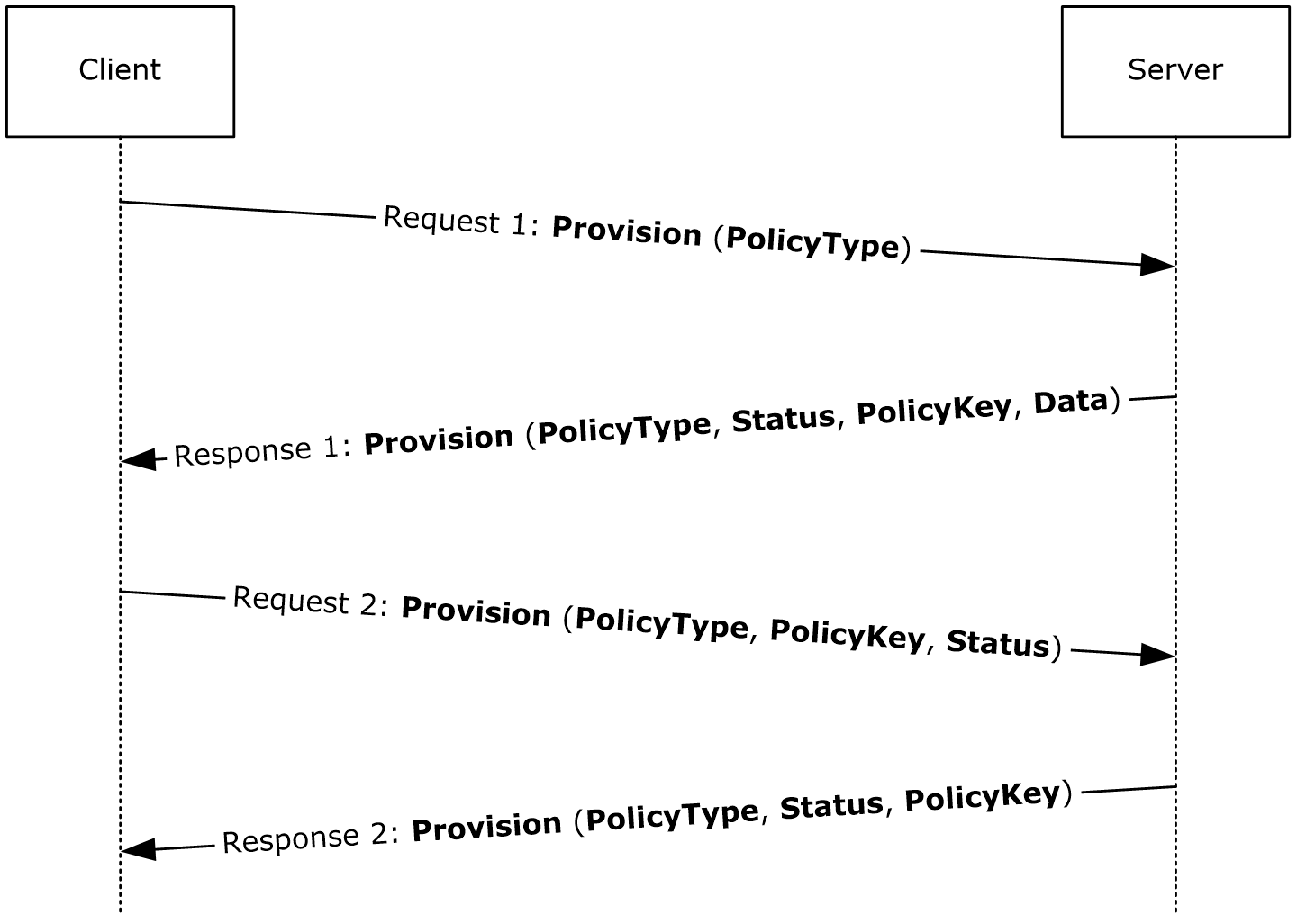 Figure 3 Downloading policy settingsThe following table lists the command sequence for downloading policy settings.Setting Device InformationThis section specifies how the client uses the Settings command (section 2.2.1.18) to set device information on the server.Clients SHOULD<21> send settings:DeviceInformation (section 2.2.3.45) parameters to the server before the FolderSync command (section 2.2.1.5), so that the server can use this information to determine what the device has access to.<22> If the server allows non-provisionable devices, the non-provisionable client SHOULD send DeviceInformation parameters to the server; otherwise, the client SHOULD send DeviceInformation parameters to the server as soon as possible after the client has been provisioned.The client sets device information by sending an initial Settings command request to the server with the settings:Set element (section 2.2.3.167) identifying settings:DeviceInformation parameters as specified in section 2.2.3.45.Synchronizing a Folder HierarchyThis section specifies how the client uses the FolderSync command (section 2.2.1.5) to replicate the folder hierarchy of the user's mailbox on the client.The client initiates folder synchronization by sending an initial FolderSync command request to the server with a folderhierarchy:SyncKey element (section 2.2.3.181.2) value of zero (0). The server responds with a new folderhierarchy:SyncKey element value and provides a list of all the folders in the user's mailbox. The folders are identified by a folderhierarchy:ServerId element (section 2.2.3.166.4), which can then be used in a Sync command (section 2.2.1.21) to synchronize the items in those folders.Additional folder synchronizations can be performed by using the folderhierarchy:SyncKey element value from the initial FolderSync command response to get folder additions, deletions, or updates from the server. At any point, the client can repeat the initial FolderSync command, sending a SyncKey element value of zero (0), and resynchronizing the entire hierarchy. Existing folderhierarchy:ServerId values do not change when the client resynchronizes.The client can use the GetItemEstimate command (section 2.2.1.9) to obtain an estimate of the number of items that need to be synchronized in a collection, which is useful when the client UI displays a progress bar while it retrieves items from the server. The client can also limit the number of changed items returned in the Sync response by submitting the airsync:WindowSize element (section 2.2.3.199), which specifies the maximum number of items to synchronize at one time. If the number of items returned is larger than the value specified by the airsync:WindowSize element, the airsync:MoreAvailable element (section 2.2.3.116) is returned in the Sync command response. The client then continues to call the Sync command (section 2.2.1.21) until no more items are available.The following table lists the command sequence for folder hierarchy synchronization.The asterisk (*) in the Order column means that a step is run once and can be repeated multiple times.The folder hierarchy is now populated on the client and ready for the contents of the folders to be synchronized.If the FolderSync response contains a Status element value of 9 (see section 2.2.3.177.5), the client's local copy of the folder hierarchy list can no longer be considered valid. The client SHOULD<23> restart the synchronization process with a synchronization key of 0. Any changes that were sent in the FolderSync request were not applied to the server.Synchronizing Inbox, Calendar, Contacts, and Tasks FoldersThe client synchronizes the contents of individual folders by using the Sync command (section 2.2.1.21). The client can synchronize the Inbox folder, Calendar folder, or Contacts folder, or any folder within the mailbox after the folder hierarchy has been populated by the FolderSync command (section 2.2.1.5), as specified in section 3.1.5.3. Clients MUST NOT synchronize the Drafts folder when using version 2.5, 12.0, 12.1, 14.0, or 14.1 of this protocol.In order to synchronize the content of each of the folders, an initial synchronization key for each folder MUST be obtained from the server. The client obtains the key by sending the server an initial Sync request with a airsync:SyncKey element (section 2.2.3.181.4) value of zero (0) and the airsync:CollectionId element (section 2.2.3.30.6) value that identifies the folder to be synchronized. The Sync command response includes a new airsync:SyncKey value, which is generated by the server for each transaction. 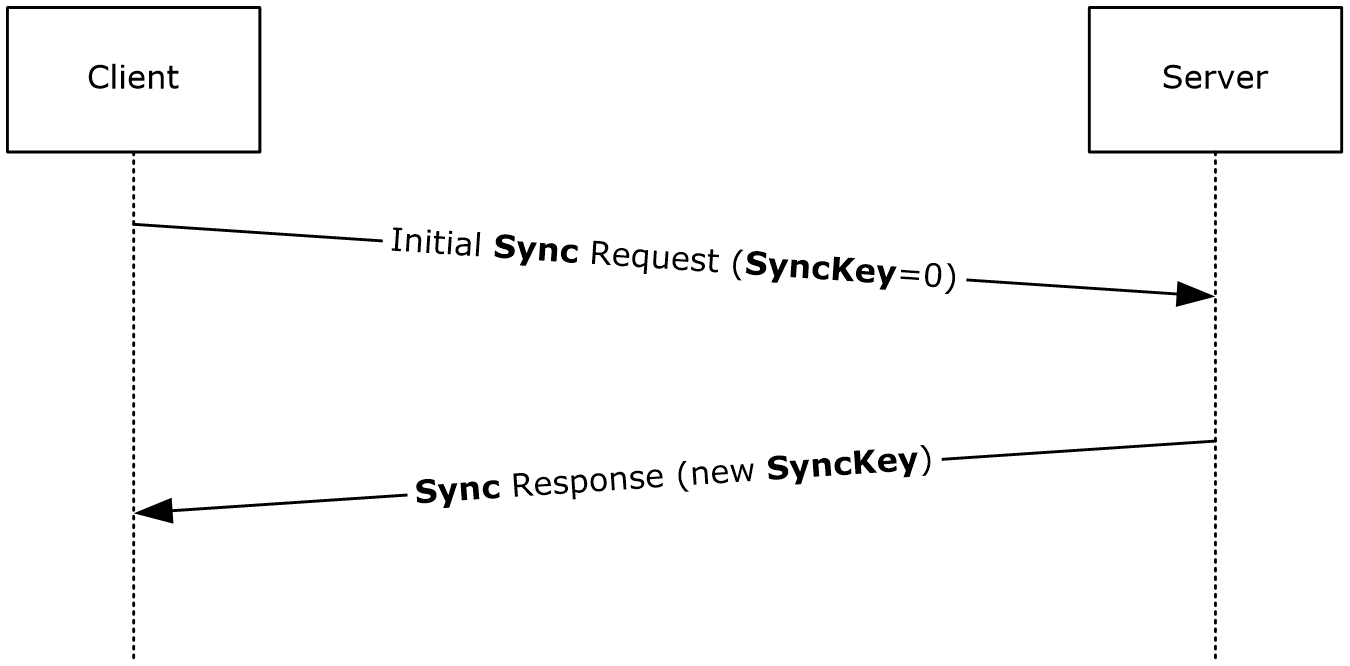 Figure 4 Retrieval of SyncKey valueThe airsync:SyncKey issued in the initial Sync response MUST be stored by the client, and is sent in the second Sync request. The second Sync request includes the new airsync:SyncKey element as well as the airsync:GetChanges (section 2.2.3.84) element.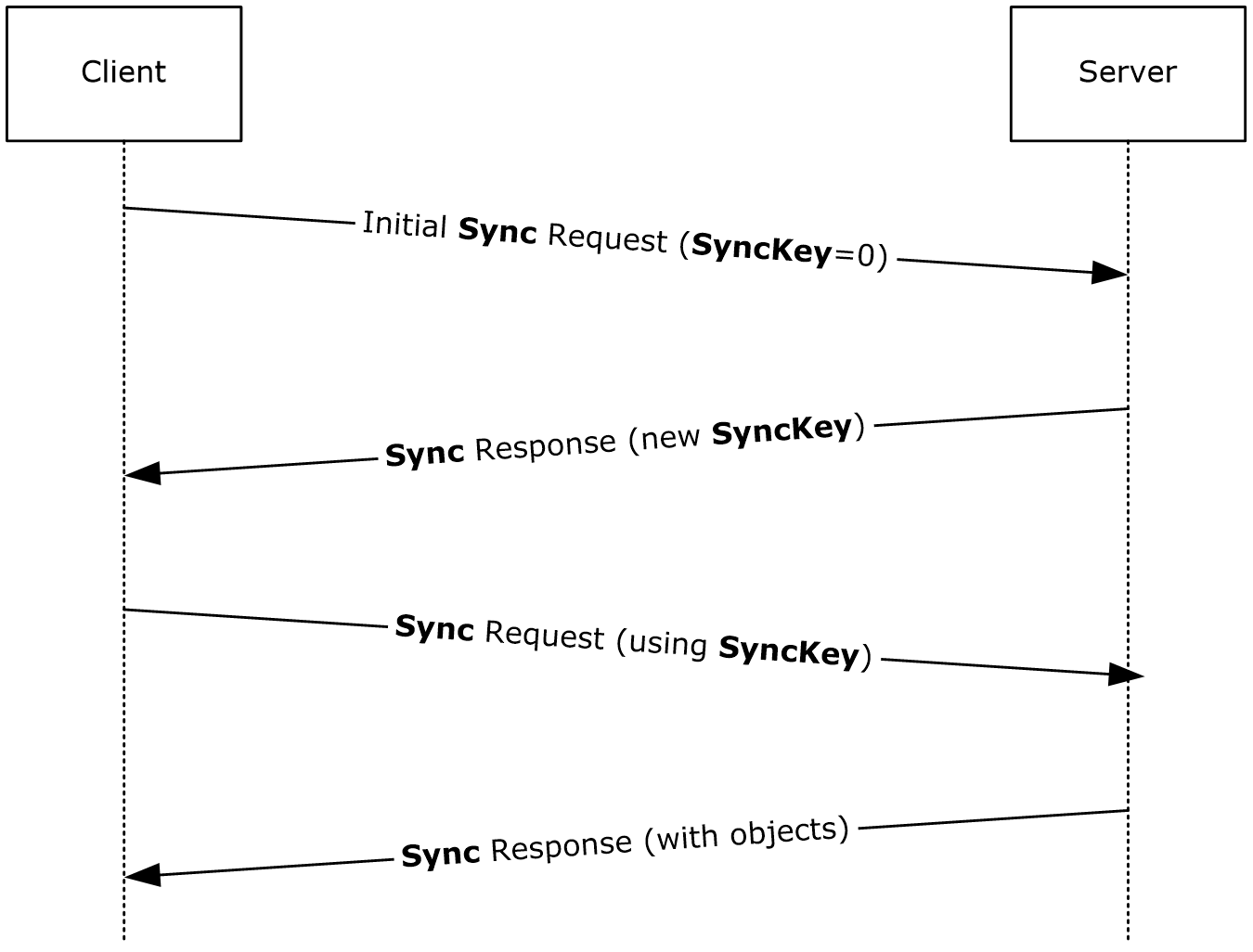 Figure 5 Retrieval of folder contentThe server responds by adding all the items in the collection to the client and returning a new airsync:SyncKey element value, which can be used in successive synchronizations. The order of items in the response is implementation-specific. Clients SHOULD NOT rely on any specific ordering of items in the response. The client deletes its copy of all objects in the collection that are being synchronized before the client performs a full synchronization. The client can use the GetItemEstimate command (section 2.2.1.9) to obtain an estimate of the number of items that have to be synchronized before completely synchronizing a collection, which is useful when the client user interface displays a progress bar while getting items from the server. In some cases, the client could have to submit a airsync:WindowSize element (section 2.2.3.199) that specifies the number of items to be synchronized at a time.If more items remain to be synchronized, the airsync:MoreAvailable element (section 2.2.3.116) is returned in the Sync command response. The client then continues to call the Sync command until no more items are available. For more details about the airsync:WindowSize element of the Sync command, see section 2.2.3.199. After a full synchronization has been performed on a collection, successive synchronizations are used to obtain additions, deletions, or changes to the initial collection state. The client can use the Sync command request to add, delete, or change items on the server, and the server can use the Sync command response to add, delete, or change items on the client.The following table lists the command sequence for folder synchronization.The asterisk (*) in the Order column means that the step can be repeated multiple times. [n] means that a step is optional.The client can use the airsync:WindowSize element to break the server airsync:Add elements into multiple sets of items. The recommended window size is 100. For more details about the airsync:WindowSize element used by the Sync command, see section 2.2.3.199.When the Sync command request contains a HeartbeatInterval element (section 2.2.3.88.2) or a Wait element (section 2.2.3.198), the server SHOULD delay sending a response until either of the following conditions are met:The interval specified by the HeartbeatInterval element or Wait element has elapsed.An item is added to one or more of the enumerated collections. This condition includes new mail being delivered and items being copied or moved into the collection.In most cases, the server SHOULD NOT send the response before the interval specified by the HeartbeatInterval element or Wait element for any other changes to the collection, including items being modified, items being deleted, items being moved out of the collection, or items being soft deleted due to falling out of scope of a synchronization filter, as specified in section 2.2.3.68.2. However, if the Sync command request includes an Add or Change element, and the addition or change does not involve only flags, the server SHOULD return immediately, regardless of the current HeartbeatInterval or Wait value.Creating a Meeting or AppointmentThe client creates a new calendar item, an appointment or meeting, on the server by using the Sync command (section 2.2.1.21). The Sync command request that is used to create an appointment is the same as the Sync command request that is used to create a meeting, except that when creating an appointment, the initial calendar item that is uploaded to the server does not have any attendees.In protocol version 16.0 and 16.1, the server will send meeting requests to the attendees automatically while processing the Sync command request that creates the meeting. In protocol versions 2.5, 12.0, 12.1, 14.0, and 14.1, the client uses the SendMail command (section 2.2.1.17) to send meeting requests to the attendees. When an attendee's Inbox folder is synchronized, the Sync response from the server adds the new meeting request to the attendee's Inbox folder. When the attendee's Calendar folder is synchronized, the Sync response from the server adds the new calendar item to the attendee's Calendar folder. For more details about how an attendee's client handles a meeting request, see section 3.1.5.6.Receiving and Accepting Meeting RequestsThis section specifies how the client retrieves items from the Inbox folder by using the Sync command (section 2.2.1.21), responds to a meeting request item by using the MeetingResponse command (section 2.2.1.11), and synchronizes the Calendar folder by using the Sync command so that the new Calendar object is added to the client's calendar.A meeting request is returned by the server in response to a synchronization of the Inbox folder. A meeting request is an email message that has an embedded calendar item. The message contains an email:MessageClass element (as specified in [MS-ASEMAIL] section 2.2.2.49) that has a value of "IPM.Schedule.Meeting.Request", and its airsync:ApplicationData element (section 2.2.3.11) contains an email:MeetingRequest element (as specified in [MS-ASEMAIL] section 2.2.2.48). If the meeting request is a delegated meeting request, the server SHOULD<24> return a substitute meeting invitation email message instead of a meeting request, as specified in section 3.1.5.6.1. Servers MAY<25> return the actual meeting request with the email2:MeetingMessageType element set to 6, as specified in [MS-ASEMAIL] section 2.2.2.47. In this case, clients MUST NOT attempt to respond to the meeting request with the MeetingResponse command.When the client displays the meeting request message, if the value of the email2:MeetingMessageType element is 1 or 2, the client SHOULD offer the options of accepting, declining, or tentatively accepting the meeting. If one of these actions is selected, the client sends a MeetingResponse command to the server. For other values of the email2:MeetingMessageType element, the client SHOULD NOT send a MeetingResponse command to the server.If the response to the meeting is accepted or is tentatively accepted, the server will add or update the corresponding calendar item and return its server ID in the meetingresponse:CalendarId element (section 2.2.3.18) of the response. If the response to the meeting is declined, the response will not contain a meetingresponse:CalendarId element because the server will delete the corresponding calendar item. If the client had created a tentative meeting calendar item, the client updates that item with the returned server ID (if accepted or tentative). The client MUST also change the busy status on the client calendar item from tentative to busy if the meeting request was accepted. Note that, if the client synchronizes the Calendar folder after responding to a meeting request, the calendar item in question will be in conflict if the client also sends the changed item change for it back to the server. This conflict is resolved according to the conflict resolution rules that are specified by the client in the Sync command request.If the meeting request was accepted, the Calendar folder MUST be synchronized for the client to obtain the new calendar item. The new calendar item for the accepted meeting is added here and MUST be added to the client's calendar.The following table lists the command sequence for receiving and accepting meeting requests. The asterisk (*) in the Order column means that a step can be repeated multiple times.Substitute Meeting Invitation EmailTo send a substitute meeting invitation email message, the server creates a temporary item. The server MUST NOT modify or remove the original meeting request in order to create the temporary item.The substitute meeting invitation email message elements are set according to the following table.The exact format of the explanatory text for the email:Subject element is implementation-specific but SHOULD indicate that the email message represents a meeting request for the delegator.The exact format of the airsyncbase:Body element is implementation-specific but SHOULD include summary details of the original meeting request, such as date, time, and location.Actions taken by the client on the substitute meeting invitation email message will actually take effect on the original meeting request on the server (for example, flagging the substitute meeting invitation email message for follow-up will result in the original meeting request being flagged for follow-up on the server), with the following exceptions:Replying to the substitute meeting invitation email message with the SendMail command will reply to the substitute meeting invitation email message. The server will append the original meeting request to the reply.Forwarding the substitute meeting invitation email message with the SendMail command will forward the substitute meeting invitation email message. The server will append the original meeting request to the forwarded message.Any attachments on the original meeting request are not exposed via the substitute meeting invitation email message.For an example of a substitute meeting invitation email message, see section 4.5.11.Receiving and Forwarding Meeting RequestsThe client retrieves items from the Inbox folder by using the Sync command (section 2.2.1.21) and a meeting request is returned by the server in the Sync command response, as specified in section 3.1.5.6.Once the client retrieves the meeting request, the user can forward the meeting request to another user. The client uses the SmartForward command (section 2.2.1.19) to forward the meeting request. When a user forwards a meeting request, the organizer of the meeting remains unchanged.<26>Monitoring Folders for New ItemsThe client uses the Ping command (as specified in section 2.2.1.13) to monitor a folder or set of folders for changes. The client MUST include a HeartbeatInterval element (as specified in section 2.2.3.88.1) in the initial Ping command request to specify an amount of time that the server SHOULD wait before sending a response if there are no new items added to the included folders. The server MUST cache the value of the HeartbeatInterval element and use it in subsequent Ping requests that do not include a HeartbeatInterval element.The client MUST include a Folders element (as specified in section 2.2.3.75.2) in the initial Ping command request to specify one or more folders that the server will monitor for additions. The server MUST cache the list of included folders and use it in subsequent Ping requests that do not include a Folders element.Because the server caches the values of the HeartbeatInterval element and the Folders element, the client can omit either element, or both from subsequent Ping requests if those parameters have not changed from the previous Ping request. If neither the heartbeat interval nor the folder list has changed, the client can issue an empty Ping request – one with no XML body. The server will use the previously cached XML sent by the client if it receives an empty Ping requestThe server uses the last airsync:SyncKey element (as specified in section 2.2.3.181.4) value returned to the client when determining what to report in the Ping response. Therefore, the client MUST have received the response to its last Sync request (as specified in section 2.2.1.21) and successfully applied the changes sent by the server, prior to issuing a Ping request.The server SHOULD delay sending a response until either of the following conditions are met:The interval specified by the HeartbeatInterval element has elapsed.An item is added to one or more of enumerated collections. This condition includes new mail being delivered and items being copied or moved into the collection.The server SHOULD NOT send the response before the interval specified by the HeartbeatInterval element for any other changes to a collection, including items being modified, items being deleted, or items being moved out of the collection.In the case of no changes on the server, the client can then reissue a new Ping request. In the case of changes, the response indicates in which folders those changes occurred so that the client can resynchronize those folders.Note that if no changes occur in any of the folders that are specified by the client for a significant length of time (longer than the value of the HeartbeatInterval element (section 2.2.3.88.1)), the client can run in a loop in which it issues a Ping request, receives a response indicating that there are no changes, and then reissues the Ping request. The length of time that the server waits before issuing a response is called the heartbeat interval.Handling Status ErrorsThe client MUST handle errors that occur during synchronization sessions. Errors fall into two categories: HTTP errors and ActiveSync protocol errors. HTTP errors are standard error codes, such as "401 Logon failed", and they are returned from the server in response to an HTTP POST. ActiveSync protocol errors result from a problem on the server, in an attempt to perform the task requested by the command request message. ActiveSync protocol errors are indicated by codes that are returned in the Status element (section 2.2.3.177) of a command response. For more details about the status codes, see section 2.2.2.The client MUST implement error handling and a user interface (UI). Some errors are handled by a recovery procedure. Other errors require that an error message be displayed, along with a prompt for the user to respond. The client determines whether to run a recovery procedure or prompt for user input.In addition to the ActiveSync protocol errors that the server sends, incomplete communication between server and client can result in the failure of a synchronization session. The server has an error recovery feature that enables a client to respond to errors by repeating the most recent synchronization session. The client MUST handle synchronization failures by retrying the synchronization. The server tracks synchronization requests to be able to respond appropriately in both of the following cases:The client failed in communicating a full request to the server for synchronization.In this case, the client sends a request but the server does not receive the request. The server does not act on the request, and no server-side changes occur. Therefore, no response is sent to the client. The client MUST resend a synchronization request if there is no immediate server response and neither the airsync:Wait element (section 2.2.3.198) nor the airsync:HeartbeatInterval element (section 2.2.3.88.2) was sent in the Sync request (section 2.2.1.21), or if the airsync:Wait element value or airsync:HeartbeatInterval element value was specified in the Sync request and the time has elapsed.The server failed in communicating a response to the client for updates.In this case, the server response is not received by the client. The client knows it has not received a response if neither the airsync:Wait element nor airsync:HeartbeatInterval element was sent in the Sync request and the server response is not received immediately, or if the airsync:Wait element value or the airsync:HeartbeatInterval element value was specified in the Sync request and that time has elapsed. The data on the server changed. The client MUST resend the request. The server recognizes the duplicate request. Because the server changes have already occurred, the server resends the response to the client to keep the server and client synchronized.Limiting Size of Command RequestsClients SHOULD limit the number of elements in command requests as specified in the following table. Servers SHOULD<27> impose the limits specified in the table and return the specified error if the limit is exceeded. Servers MAY<28> use different values for the limits specified in the table, so long as they conform to the specified minimum and maximum values.Timer EventsNone.Other Local EventsNone.Protocol ExamplesDownloading the Current Server Security Policy by Using the Provision CommandFor examples on downloading the current server security policy by using the Provision command (section 2.2.1.14), see [MS-ASPROV] section 4.Discovering Account Settings by Using the Autodiscover CommandThe Autodiscover command (section 2.2.1.1) enables clients to discover core account configuration information by using the user's SMTP address as the primary input by means of the following process:The end-user enters his or her email address and domain credentials, for example, kim@contoso.com.The client uses the domain information in the user's email address, that is, contoso.com, and tries to locate the Autodiscover service by sending an Autodiscover command request to the following predefined URLs:https://<SMTP-address-domain>/autodiscover/autodiscover.xml (In this example, this URL is: https://contoso.com/autodiscover/autodiscover.xml.)https://autodiscover.<SMTP-address-domain>/autodiscover/autodiscover.xml (In this example, this URL is: https://autodiscover.contoso.com/autodiscover/autodiscover.xml.)If the Domain Name System (DNS) contains a host record that maps one of these URLs to a server where the Autodiscover service is hosted, then the Autodiscover service responds with the settings that are required for the device to begin synchronizing. This response includes values for the server type, the URL, and the Name element (section 2.2.3.120.1).If redirection to another Autodiscover service is required, then the Redirect element (section 2.2.3.147) is present and contains a URL to the Autodiscover server to query for the desired information.The device then re-creates a partnership with the new server, and send an Autodiscover command request to that server.If the response included the settings that are required for the device to begin synchronization, then the device applies the settings to initiate synchronization.If the Autodiscover command request in step 3 fails, then the device performs a DNS SRV lookup for _autodiscover._tcp.<smtp-address-domain>.com, which in this example maps to _autodiscover._tcp.contoso.com. If the DNS lookup is successful, then "mail.<smtp-address-domain>.com" is returned, which maps to "mail.contoso.com". The device then applies the settings to initiate synchronization. For more information about performing the DNS SRV lookup, see [MSFT-DNS-SRV].The following sections show success and error response messages.Account autodiscovery uses an email address to look up information that is required to configure software. Given an email name (such as chris@woodgrovebank.com), a list of possible Autodiscover servers is generated. The client contacts the name Autodiscover.domainname to provide the information. If that information is not found, the client tries to send the request to the domain name. If the information still is not retrieved, the client can use a manual configuration. For example, the client tries these servers:autodiscover.woodgrovebank.comwoodgrovebank.comThe client sends each server an HTTP POST command. The post data is an XML request for a certain type of information. Email account configuration is the first use. The XML contains information that helps execute the request. For mail, the information includes the email address, the protocols that the client software supports, the Web browser that is installed, the type of proxy that is being used, and the types of authentication that can be used.The post is sent for servername/autodiscover/autodiscover.xml. The server name is defined according to the process described earlier in this topic.RequestThe following example shows the Autodiscover command request (section 2.2.1.1) sent from the client to the server.<?xml version="1.0" encoding="utf-8"?><Autodiscover xmlns="http://schemas.microsoft.com/exchange/autodiscover/mobilesync/requestschema/2006">   <Request>      <EMailAddress>chris@woodgrovebank.com</EMailAddress>      <AcceptableResponseSchema>      http://schemas.microsoft.com/exchange/autodiscover/mobilesync/      responseschema/2006      </AcceptableResponseSchema>   </Request></Autodiscover>Response - Case ErrorThe following example shows an Autodiscover command response (section 2.2.1.1) sent from the server to the client when an error occurred. In this example, the error is that the directory service could not be reached.<?xml version="1.0" encoding="utf-8"?><Autodiscover xmlns="http://schemas.microsoft.com/exchange/autodiscover/responseschema/2006">    <Response xmlns="http://schemas.microsoft.com/exchange/autodiscover/mobilesync/responseschema/2006">        <Culture>en:us</Culture>        <User>           <EMailAddress>chris@woodgrovebank.com</EMailAddress>       </User>       <Action>           <Error>               <Status>2</Status>               <Message>The directory service could not be reached</Message>               <DebugData>MailUser</DebugData>           </Error>       </Action>    </Response></Autodiscover> Response - Case RedirectThe following example shows an Autodiscover command response (section 2.2.1.1) that indicates that a redirection to another Autodiscover service is required. In the following redirect example, assume that the initial Autodiscover command request was sent to autodiscover.woodgrovebank.com. The redirect node indicates to the client to try issuing an Autodiscover command request to autodiscover.loandept.woodgrovebank.com.<?xml version="1.0" encoding="utf-8"?><Autodiscover xmlns="http://schemas.microsoft.com/exchange/autodiscover/responseschema/2006">    <Response xmlns="http://schemas.microsoft.com/exchange/autodiscover/mobilesync/responseschema/2006">        <Culture>en:us</Culture>        <User>           <DisplayName>Chris Gray</DisplayName>           <EMailAddress>chris@woodgrovebank.com</EMailAddress>        </User>        <Action>           <Redirect>chris@loandept.woodgrovebank.com </Redirect>        </Action>    </Response></Autodiscover> Response - Case Server SettingsThe following example shows an Autodiscover command response (section 2.2.1.1) that provides server URL information for two services: MobileSync and CertEnroll. The client can use the MobileSync URL to configure the synchronization settings. The client can also optionally use the CertEnroll information to obtain a client certificate for SSL negotiation.<?xml version="1.0" encoding="utf-8"?><Autodiscoverxmlns="http://schemas.microsoft.com/exchange/autodiscover/responseschema/2006">    <Response xmlns="http://schemas.microsoft.com/exchange/autodiscover/mobilesync/responseschema/2006">        <Culture>en:us</Culture>        <User>            <DisplayName>Chris Gray</DisplayName>            <EMailAddress>chris@woodgrovebank.com</EMailAddress>        </User>        <Action>            <Settings>                <Server>                    <Type>MobileSync</Type>                    <Url>                        https://loandept.woodgrovebank.com/Microsoft-Server-ActiveSync                    </Url>                    <Name>                 https://loandept.woodgrovebank.com/Microsoft-Server-ActiveSync             </Name>                </Server>                <Server>                    <Type>CertEnroll</Type>                    <Url>https://cert.woodgrovebank.com/CertEnroll</Url>                    <Name />                   <ServerData>CertEnrollTemplate</ServerData>                </Server>            </Settings>        </Action>    </Response></Autodiscover>Response - Case Framework ErrorThe following example shows an Autodiscover command response (section 2.2.1.1) that indicates either the provider cannot be found, or the autodiscover:AcceptableResponseSchema (section 2.2.3.1) value cannot be matched.The error code 600 means an invalid request was sent to the service, and the error code 601 means that a provider could not be found to handle the autodiscover:AcceptableResponseSchema value that was indicated.<?xml version="1.0" encoding="utf-8"?><Autodiscoverxmlns ="http://schemas.microsoft.com/exchange/autodiscover/responseschema/2006">   <Response xmlns=http://schemas.microsoft.com/exchange/autodiscover/mobilesync/responseschema/2006>      <Error Time="16:56:32.6164027" Id="1054084152">          <ErrorCode>600</ErrorCode>          <Message>Invalid Request</Message>          <DebugData />      </Error>   </Response></Autodiscover>Response – Case Framework DefaultFor unauthenticated requests, the server can create and serve a static page with contents to aid in troubleshooting errors, such as the following.<?xml version="1.0" encoding="utf-8"?><Autodiscover>  <Account>    <AccountType>default email</AccountType>    <Action>settings</Action>    <Image>http://www.abcd.com/def.jpg</Image>    <ServiceHome>http://www.microsoft.com</ServiceHome>    <RedirectUrl>...</RedirectUrl>    <Protocol>      <Type>POP</Type>      <Server>popserverFQDN</Server>      <Port>110</Port>    </Protocol>    <Protocol>      <Type>SMTP</Type>      <Server>smtpserverFQDN</Server>      <Port>25</Port>    </Protocol>    <Protocol>      <Type>IMAP</Type>      <Server>imapserver1FQDN</Server>    </Protocol>    <Protocol>      <Type>IMAP</Type>      <Server>imapserver2FQDN</Server>      <Port>143</Port>    </Protocol>  </Account></Autodiscover>Setting Device Information by Using the Settings CommandThe following sections show how to set device information by using the Settings command (section 2.2.1.18).RequestThe following example shows the Settings command request (section 2.2.1.18) sent from the client to the server to set device information.<?xml version="1.0" encoding="utf-8"?><Settings xmlns="Settings">    <DeviceInformation>        <Set>            <Model>...</Model>            <IMEI>...</IMEI>            <FriendlyName>...</FriendlyName>            <OS>...</OS>            <OSLanguage>...</OSLanguage>            <PhoneNumber>...</PhoneNumber>            <MobileOperator>...</MobileOperator>            <UserAgent>...</UserAgent>        </Set>    </DeviceInformation></Settings>ResponseThe following example shows the Settings command response (section 2.2.1.18) sent from the server to the client.<?xml version="1.0" encoding="utf-8"?><Settings xmlns="Settings">    <Status>1</Status>    <DeviceInformation>        <Set>            <Status>...</Status>        </Set>    </DeviceInformation></Settings>Synchronizing Folders by Using the FolderSync CommandThe following sections show how to synchronize folders by using the FolderSync command (section 2.2.1.5).RequestThe following example shows the initial FolderSync command request (section 2.2.1.5) sent from the client to the server. The folderhierarchy:SyncKey element (section 2.2.3.181.2) in the request is set to 0 (zero), because this is the first FolderSync command issued. Any subsequent FolderSync requests will contain the folderhierarchy:SyncKey value that was returned in the previous FolderSync response.<?xml version="1.0" encoding="utf-8"?><FolderSync xmlns="FolderHierarchy">  <SyncKey>0</SyncKey></FolderSync>ResponseThe following example shows the initial FolderSync command response (section 2.2.1.5) sent from the server to the client. The folderhierarchy:SyncKey element (section 2.2.3.181.2) value has been incremented in the response, and this value will be used in the next FolderSync request, FolderCreate request (section 2.2.1.3), FolderDelete request (section 2.2.1.4), or FolderUpdate request (section 2.2.1.6). Each folder in the collection is added to the client using an folderhierarchy:Add element (section 2.2.3.7.1), which indicates the server ID of the folder, the parent ID of the folder, a display name, and the type of the folder, which indicates whether it is an email, calendar, task, or other type of folder.<?xml version="1.0" encoding="utf-8"?><FolderSync xmlns="FolderHierarchy">  <Status>1</Status>  <SyncKey>1</SyncKey>  <Changes>    <Count>13</Count>    <Add>      <ServerId>1</ServerId>      <ParentId>0</ParentId>      <DisplayName>Calendar</DisplayName>      <Type>8</Type>    </Add>    <Add>      <ServerId>2</ServerId>      <ParentId>0</ParentId>      <DisplayName>Contacts</DisplayName>      <Type>9</Type>    </Add>    <Add>      <ServerId>3</ServerId>      <ParentId>0</ParentId>      <DisplayName>Deleted Items</DisplayName>      <Type>4</Type>    </Add>    <Add>      <ServerId>4</ServerId>      <ParentId>0</ParentId>      <DisplayName>Drafts</DisplayName>      <Type>3</Type>    </Add>    <Add>      <ServerId>5</ServerId>      <ParentId>0</ParentId>      <DisplayName>Inbox</DisplayName>      <Type>2</Type>    </Add>    <Add>      <ServerId>12</ServerId>      <ParentId>5</ParentId>      <DisplayName>NewFolder</DisplayName>      <Type>12</Type>    </Add>    <Add>      <ServerId>6</ServerId>      <ParentId>0</ParentId>      <DisplayName>Journal</DisplayName>      <Type>11</Type>    </Add>    <Add>      <ServerId>7</ServerId>      <ParentId>0</ParentId>      <DisplayName>Junk E-Mail</DisplayName>      <Type>12</Type>    </Add>    <Add>      <ServerId>8</ServerId>      <ParentId>0</ParentId>      <DisplayName>Notes</DisplayName>      <Type>10</Type>    </Add>    <Add>      <ServerId>9</ServerId>      <ParentId>0</ParentId>      <DisplayName>Outbox</DisplayName>      <Type>6</Type>    </Add>    <Add>      <ServerId>10</ServerId>      <ParentId>0</ParentId>      <DisplayName>Sent Items</DisplayName>      <Type>5</Type>    </Add>    <Add>      <ServerId>11</ServerId>      <ParentId>0</ParentId>      <DisplayName>Tasks</DisplayName>      <Type>7</Type>    </Add>    <Add>      <ServerId>RI</ServerId>      <ParentId>0</ParentId>      <DisplayName>RecipientInfo</DisplayName>      <Type>19</Type>    </Add>  </Changes></FolderSync>Synchronizing Data by Using the Sync CommandThe following sections show how to accomplish several different tasks by using the Sync command (section 2.2.1.21).Downloading Current Information from the ServerThe following sections show how a client synchronizes an email folder by using the Sync command (section 2.2.1.21). RequestThe following example shows the Sync command request (section 2.2.1.21) sent from the client to the server to synchronize an email folder. The request asks that deleted items be moved to the Deleted Items folder. The request also asks for changes on the server to be included in the response.<?xml version="1.0" encoding="utf-8"?><Sync xmlns="AirSync">    <Collections>        <Collection>            <SyncKey>6</SyncKey>            <CollectionId>1</CollectionId>            <DeletesAsMoves/>            <GetChanges/>            <Options> ... </Options>        </Collection>    </Collections></Sync>ResponseThe following example shows the Sync command response (section 2.2.1.21) sent from the server to the client. The response contains the new synchronization key and the items to be added, deleted, and changed on the client.<?xml version="1.0" encoding="utf-8"?><Sync xmlns="AirSync">    <Collections>        <Collection>            <SyncKey>7</SyncKey>            <CollectionId>1</CollectionId>            <Status>1</Status>            <Commands>                <Add>...</Add>                <Delete>...</Delete>                <Change>...</Change>            </Commands>        </Collection>    </Collections></Sync>Fetching an Email by Using the ServerIdThe following sections show how a client retrieves an item from the server by using the Sync command (section 2.2.1.21) and the item’s server ID (airsync:ServerId (section 2.2.3.166.8)).RequestThe following example shows the Sync command request (section 2.2.1.21) sent from the client to the server to retrieve an email.<?xml version="1.0" encoding="utf-8"?><Sync xmlns="AirSync">…    <Commands>        <Fetch >            <ServerId>1:14</ServerId>        </Fetch >    </Commands>…</Sync>ResponseThe following example shows the Sync command response (section 2.2.1.21) sent from the server to the client. The response contains the server ID, status, and application data of the requested item.<?xml version="1.0" encoding="utf-8"?><Sync xmlns="AirSync">…    <Responses>        <Fetch>            <ServerId>1:14</ServerId>            <Status>1</Status>            <ApplicationData>...</ApplicationData>        </Fetch>    </Responses>…</Sync>Uploading New ApplicationData to the ServerThe following sections show how a client uploads new application data to the server by using the Sync command (section 2.2.1.21).RequestThe following example shows the Sync command request (section 2.2.1.21) sent from the client to the server to add a contact.<?xml version="1.0" encoding="utf-8"?><Sync xmlns:contacts="Contacts" xmlns="AirSync">…    <Commands>        <Add>            <ClientId>123</ClientId>            <ApplicationData>                <contacts:Email1Address>anat@fourthcoffee.com</contacts:Email1Address>                <contacts:FirstName>Anat</contacts:FirstName>                <contacts:MiddleName>W</contacts:MiddleName>                <contacts:LastName>Kerry</contacts:LastName>                <contacts:Title>Sr Marketing Manager</contacts:Title>            </ApplicationData>        </Add>    </Commands>…</Sync>ResponseThe following example shows the Sync command response (section 2.2.1.21) sent from the server to the client. The response shows that the synchronization was successful and that the new item from the client, identified by the airsync:ClientId element (section 2.2.3.36.2), was added to the collection on the server. The server also assigns a permanent ID for the newly added item in the airsync:ServerId element (section 2.2.3.166.8). After the client receives a successful response, the client uses this server ID for any future airsync:Change (section 2.2.3.32) or airsync:Delete (section 2.2.3.51.2) commands for this item.<?xml version="1.0" encoding="utf-8"?><Sync xmlns="AirSync">…    <Responses>        <Add>            <ClientId>123</ClientId>            <ServerId>4:1</ServerId>            <Status>1</Status>        </Add>    </Responses>…</Sync>Updating ApplicationData on the ServerThe following sections show how a client updates application data on the server by using the Sync command (section 2.2.1.21).RequestThe following example shows the Sync command request (section 2.2.1.21) sent from the client to the server to modify the contact that is identified by the server ID.<?xml version="1.0" encoding="utf-8"?><Sync xmlns:contacts="Contacts" xmlns="AirSync">…    <Commands>        <Change>            <ServerId>3:1</ServerId>            <ApplicationData>                <contacts:Email1Address>anat@fourthcoffee.com</contacts:Email1Address>                <contacts:FirstName>Anat</contacts:FirstName>            </ApplicationData>        </Change>    </Commands>…</Sync>ResponseThe following example shows the Sync command response (section 2.2.1.21) sent from the server to the client. The response shows that the change that is identified by the Sync request of the client succeeded and supplies the synchronization key and collection ID of the changed item.<?xml version="1.0" encoding="utf-8"?><Sync xmlns="AirSync">…    <Collections>        <Collection>          <SyncKey>4</SyncKey>          <CollectionId>1</CollectionId>          <Status>1</Status>        </Collection>    </Collections>…</Sync>Deleting an Item from the ServerThe following sections show how a client deletes an email message from the server by using the Sync command (section 2.2.1.21).RequestThe following example shows the Sync command request (section 2.2.1.21) sent from the client to the server to delete the email message that is identified by the airsync:ServerId element (section 2.2.3.166.8).<?xml version="1.0" encoding="utf-8"?><Sync xmlns="AirSync">  <Collections>    <Collection>      <SyncKey>1537401391</SyncKey>      <CollectionId>5</CollectionId>      <DeletesAsMoves>1</DeletesAsMoves>      <GetChanges>1</GetChanges>      <WindowSize>512</WindowSize>      <Commands>        <Delete>          <ServerId>5:1</ServerId>        </Delete>      </Commands>    </Collection>  </Collections></Sync>ResponseThe following example shows the Sync command response (section 2.2.1.21) sent from the server to the client. The response includes the incremented airsync:SyncKey element (section 2.2.3.181.4) value, an airsync:Status element (section 2.2.3.177.17) value of 1, indicating the success of the message deletion, and the airsync:CollectionId element (section 2.2.3.30.6) value of the updated collection.<?xml version="1.0" encoding="utf-8"?><Sync xmlns="AirSync">  <Collections>    <Collection>      <SyncKey>609636509</SyncKey>      <CollectionId>5</CollectionId>      <Status>1</Status>    </Collection>  </Collections></Sync>Identifying Acceptance of Partial CollectionsThe following example shows a Sync command request (section 2.2.1.21) that includes the Partial element (section 2.2.3.131). The Partial element indicates that the current Sync request does not include all of the settings for all the collections to be synchronized, and that the server is to use the values from the previous Sync request.<?xml version="1.0" encoding="utf-8"?><Sync xmlns="AirSync">    <Collections>        <Collection>            <SyncKey>1723058747</SyncKey>            <CollectionId>10</CollectionId>        </Collection>    </Collections>    <Wait>8</Wait>    <Partial/></Sync>Identifying Acceptance of MIME ContentThe following sections show how to use the airsync:MIMESupport element (section 2.2.3.110.3), the airsync:MIMETruncation element (section 2.2.3.111), and the airsyncbase:Type element (as described in [MS-ASAIRS] section 2.2.2.41.4) to identify acceptance of MIME content on the client.Sync Request With Support for MIME ContentThe following example shows a Sync command request (section 2.2.1.21) that enables MIME support for email items that are returned from the server to the client, and requests that all MIME data of an email item over 4,096 characters be truncated when returned from the server to the client.<?xml version="1.0" encoding="utf-8"?><Sync xmlns="AirSync">  <Collections>    <Collection>      <SyncKey>2</SyncKey>      <CollectionId>1</CollectionId>      <DeletesAsMoves/>      <GetChanges/>      <Options>        <MIMETruncation>1</MIMETruncation>        <MIMESupport>1</MIMESupport>      </Options>    </Collection>  </Collections></Sync>Sync Response with MIME ContentThe following example shows a Sync command response (section 2.2.1.21) with MIME content sent from the server to the client.<?xml version="1.0" encoding="utf-8"?><Sync xmlns:email="Email" xmlns:airsyncbase="AirSyncBase" xmlns="AirSync">  …  <Add>     <ServerId>1:3</ServerId>     <ApplicationData>        <email:To>"Dag Rovik" &lt;dag@contoso.com&gt;</email:To>        <email:From>"Jan Kotas" &lt;jan@contoso.com&gt;</email:From>        <email:Subject>RE: Presentation</email:Subject>        <email:DateReceived>2004-11-12T00:45:06.000Z</email:DateReceived>        <email:DisplayTo>Dag Rovik</email:DisplayTo>        <email:Importance>1</email:Importance>        <email:Read>0</email:Read>        <email:Importance>1</email:Importance>        <email:Read>0</email:Read>        <airsyncbase:Body>                <airsyncbase:Type>4</airsyncbase:Type>                <airsyncbase:EstimatedDataSize>1</airsyncbase:EstimatedDataSize>                <airsyncbase:Truncated>5408</airsyncbase:Truncated>                <airsyncbase:Data>                   <!--Content removed -->                </airsyncbase:Data>        </airsyncbase:Body>        <email:MessageClass>IPM.Note.SMIME.MultipartSigned</email:MessageClass>        <email:InternetCPID>20127</email:InternetCPID>        <email:Flag/>        <email:ContentClass>urn:content-classes:message</email:ContentClass>        <airsyncbase:NativeBodyType>1</airsyncbase:NativeBodyType>     </ApplicationData>  </Add>  …</Sync>Sync Request with BodyPreference and MIME SupportThe following example shows a Sync command request (section 2.2.1.21) that enables MIME support for email items that are returned from the server to the client.<?xml version="1.0" encoding="utf-8"?><Sync xmlns="AirSync" xmlns:airsyncbase="AirSyncBase">  <Collections>    <Collection>      <SyncKey>2</SyncKey>      <CollectionId>17</CollectionId>      <DeletesAsMoves/>      <GetChanges/>      <Options>        <airsyncbase:BodyPreference>          <airsyncbase:Type>4</airsyncbase:Type>          <airsyncbase:TruncationSize>512</airsyncbase:TruncationSize>        </airsyncbase:BodyPreference>        <MIMESupport>1</MIMESupport>      </Options>    </Collection>  </Collections></Sync>Sync Response with MIME SupportThe following example shows a Sync command response (section 2.2.1.21) with MIME content sent from the server to the client.<?xml version="1.0" encoding="utf-8"?><Sync xmlns="AirSync" xmlns:email="Email" xmlns:email2="Email2"xmlns:airsyncbase="AirSyncBase">  <Collections>    <Collection>      <SyncKey>3</SyncKey>      <CollectionId>17</CollectionId>      <Status>1</Status>      <Commands>        <Change>          <ServerId>17:11</ServerId>          <ApplicationData>            <email:To>"Leonor Marques" &lt;leonor@contoso.com&gt;</email:To>            <email:From>"Wei Yu" &lt;wei@contoso.com&gt;</email:From>            <email:Subject>opaque s + e </email:Subject>            <email:DateReceived>2007-02-01T06:42:46.015Z</email:DateReceived>            <email:DisplayTo>Leonor Marques</email:DisplayTo>            <email:ThreadTopic>opaque s + e</email:ThreadTopic>            <email:Importance>1</email:Importance>            <email:Read>1</email:Read>            <airsyncbase:Attachments>              <airsyncbase:Attachment>                <airsyncbase:DisplayName>smime.p7m</airsyncbase:DisplayName>                <airsyncbase:FileReference>17%3a11%3a0</airsyncbase:FileReference>                <airsyncbase:Method>1</airsyncbase:Method>                <airsyncbase:EstimatedDataSize>9340</airsyncbase:EstimatedDataSize>              </airsyncbase:Attachment>            </airsyncbase:Attachments>            <airsyncbase:Body>              <airsyncbase:Type>4</airsyncbase:Type>              <airsyncbase:EstimatedDataSize>13814</airsyncbase:EstimatedDataSize>              <airsyncbase:Truncated>1</airsyncbase:Truncated>              <airsyncbase:Data>Received: from contoso.com ([157.55.97.121])              By contoso.com ([157.55.97.121]) with mapi;              Wed, 31 Jan 2007 22:42:45 -0800              From: Wei Yu &lt;wei@contoso.com&gt;              To: Leonor &lt;leonor@contoso.com&gt;              Content-Class: urn:content-classes:message              Date: Wed, 31 Jan 2007 22:42:41 -0800              Subject: opaque s + e              Thread-Topic: opaque s + e              Thread-Index: AcdFzCv5tyCXieBuTd2I5APpEvS+iQ==              Message-ID:              &lt;3AA64EB47EA90</airsyncbase:Data>            </airsyncbase:Body>            <email:MessageClass>IPM.Note.SMIME</email:MessageClass>            <email:InternetCPID>20127</email:InternetCPID>            <email:Flag/>            <email:ContentClass>urn:content-classes:message</email:ContentClass>            <airsyncbase:NativeBodyType>1</airsyncbase:NativeBodyType>            <email2:ConversationId>…</email2:ConversationId>            <email2:ConversationIndex>…</email2:ConversationIndex>          </ApplicationData>        </Change>      </Commands>    </Collection>  </Collections></Sync>Identifying That More Content is Ready for DownloadThe following example shows a Sync command response (section 2.2.1.21) message that indicates that more content is available for download from the server. Because the content exceeded the value indicated by the airsync:WindowSize element (section 2.2.3.199) in the request, the airsync:MoreAvailable element (section 2.2.3.116) is included in the response, indicating that additional content is available on the server for download.<?xml version="1.0" encoding="utf-8"?><Sync xmlns="AirSync">…      <Collection>            <SyncKey>2</SyncKey>            <CollectionId>1</CollectionId>            <Status>1</Status>            <Commands>                  ...            </Commands>            <MoreAvailable/>      </Collection>…</Sync>Synchronizing the Calendar FolderThe following sections show how a client performs the initial synchronization of the Calendar folder by using the Sync command (section 2.2.1.21).Initial RequestThe following example shows the initial Sync command request (section 2.2.1.21) sent from the client to the server used to retrieve a nonzero airsync:SyncKey (section 2.2.3.181.4) value for the collection. The nonzero airsync:SyncKey value is used by a second Sync command request to retrieve the contents of the collection. The airsync:CollectionId element (section 2.2.3.30.6) identifies the Calendar folder as the collection being synchronized.<?xml version="1.0" encoding="utf-8"?><Sync xmlns="AirSync">  <Collections>    <Collection>      <SyncKey>0</SyncKey>      <CollectionId>1</CollectionId>      <DeletesAsMoves>1</DeletesAsMoves>      <WindowSize>100</WindowSize>    </Collection>  </Collections></Sync>Initial ResponseThe following example shows the initial Sync command response (section 2.2.1.21) used to synchronize the Calendar folder. The airsync:SyncKey (section 2.2.3.181.4) value returned in the response is nonzero and is used in the next request to retrieve the contents of the Calendar folder.<?xml version="1.0" encoding="utf-8"?><Sync xmlns="AirSync">  <Collections>    <Collection>      <SyncKey>1024910360</SyncKey>      <CollectionId>1</CollectionId>      <Status>1</Status>    </Collection>  </Collections></Sync>Second RequestThe following example shows the second Sync command request (section 2.2.1.21) used to synchronize the Calendar folder. The nonzero airsync:SyncKey element (section 2.2.3.181.4) value from the previous Sync response is included in this request to retrieve the contents of the Calendar folder.<?xml version="1.0" encoding="utf-8"?><Sync xmlns="AirSync">  <Collections>    <Collection>      <SyncKey>1024910360</SyncKey>      <CollectionId>1</CollectionId>      <DeletesAsMoves>1</DeletesAsMoves>      <GetChanges>1</GetChanges>      <WindowSize>100</WindowSize>    </Collection>  </Collections></Sync>Second ResponseThe following example shows the Sync command response (section 2.2.1.21) used to synchronize the contents of the Calendar folder.<?xml version="1.0" encoding="utf-8"?><Sync xmlns:calendar="Calendar" xmlns:airsyncbase="AirSyncBase" xmlns="AirSync">  <Collections>    <Collection>      <SyncKey>1024910365</SyncKey>      <CollectionId>1</CollectionId>      <Status>1</Status>      <Commands>        <Add>          <ServerId>1:1</ServerId>          <ApplicationData>            <calendar:TimeZone>aAEAACgARwBNAFQALQAwADYAOgAwADAAKQAgAEMAZQBuAHQAcgBhAGwAIABUAGkAbQBlACAAKABVAFMAIAAmACAAQwAAAAsAAAABAAIAAAAAAAAAAAAAACgARwBNAFQALQAwADYAOgAwADAAKQAgAEMAZQBuAHQAcgBhAGwAIABUAGkAbQBlACAAKABVAFMAIAAmACAAQwAAAAMAAAACAAIAAAAAAAAAxP///w==</calendar:TimeZone>            <calendar:DtStamp>20091020T161724Z</calendar:DtStamp>            <calendar:StartTime>20091020T163000Z</calendar:StartTime>            <calendar:Subject>Status Meeting</calendar:Subject>            <calendar:UID>040000008200E00074C5B7101A82E0080000000039F2FBCEA051CA01000000000000000010000000D9221B7FF439514E87E0D2FE13295CE2</calendar:UID>            <calendar:OrganizerName>Kim Truelsen</calendar:OrganizerName>            <calendar:OrganizerEmail>kim@contoso.com</calendar:OrganizerEmail>            <calendar:Attendees>              <calendar:Attendee>                <calendar:Email>toby@contoso.com</calendar:Email>                <calendar:Name>Toby Nixon</calendar:Name>                <calendar:AttendeeType>1</calendar:AttendeeType>              </calendar:Attendee>            </calendar:Attendees>            <calendar:Location>My office</calendar:Location>            <calendar:EndTime>20091020T173000Z</calendar:EndTime>            <calendar:Recurrence>              <calendar:Type>1</calendar:Type>              <calendar:Interval>1</calendar:Interval>              <calendar:DayOfWeek>4</calendar:DayOfWeek>            </calendar:Recurrence>            <airsyncbase:Body>              <airsyncbase:Type>3</airsyncbase:Type>              <airsyncbase:EstimatedDataSize>275</airsyncbase:EstimatedDataSize>              <airsyncbase:Truncated>1</airsyncbase:Truncated>            </airsyncbase:Body>            <calendar:Sensitivity>0</calendar:Sensitivity>            <calendar:BusyStatus>1</calendar:BusyStatus>            <calendar:AllDayEvent>0</calendar:AllDayEvent>            <calendar:Reminder>15</calendar:Reminder>            <calendar:Exceptions>              <calendar:Exception>                <calendar:DtStamp>20091020T162543Z</calendar:DtStamp>                <calendar:Location>Your office</calendar:Location>                <airsyncbase:Body>                  <airsyncbase:Type>3</airsyncbase:Type>                  <airsyncbase:EstimatedDataSize>273</airsyncbase:EstimatedDataSize>                  <airsyncbase:Truncated>1</airsyncbase:Truncated>                </airsyncbase:Body>                <calendar:Categories />                <calendar:ExceptionStartTime>20091020T163000Z</calendar:ExceptionStartTime>                <calendar:BusyStatus>2</calendar:BusyStatus>                <calendar:AppointmentReplyTime>20091020T180257Z</calendar:AppointmentReplyTime>                <calendar:ResponseType>3</calendar:ResponseType>              </calendar:Exception>              <calendar:Exception>                <calendar:DtStamp>20091027T161136Z</calendar:DtStamp>                <calendar:StartTime>20091027T163000Z</calendar:StartTime>                <calendar:EndTime>20091027T173000Z</calendar:EndTime>                <calendar:Categories />                <calendar:ExceptionStartTime>20091027T163000Z</calendar:ExceptionStartTime>                <calendar:BusyStatus>2</calendar:BusyStatus>                <calendar:AppointmentReplyTime>20091027T161136Z</calendar:AppointmentReplyTime>                <calendar:ResponseType>3</calendar:ResponseType>              </calendar:Exception>            </calendar:Exceptions>            <calendar:MeetingStatus>3</calendar:MeetingStatus>            <airsyncbase:NativeBodyType>3</airsyncbase:NativeBodyType>            <calendar:ResponseRequested>1</calendar:ResponseRequested>            <calendar:ResponseType>2</calendar:ResponseType>          </ApplicationData>        </Add>        <Add>          <ServerId>1:2</ServerId>          <ApplicationData>            <calendar:TimeZone>4AEAACgARwBNAFQALQAwADgAOgAwADAAKQAgAFAAYQBjAGkAZgBpAGMAIABUAGkAbQBlACAAKABVAFMAIAAmACAAQwAAAAsAAAABAAIAAAAAAAAAAAAAACgARwBNAFQALQAwADgAOgAwADAAKQAgAFAAYQBjAGkAZgBpAGMAIABUAGkAbQBlACAAKABVAFMAIAAmACAAQwAAAAMAAAACAAIAAAAAAAAAxP///w==</calendar:TimeZone>            <calendar:DtStamp>20091027T161226Z</calendar:DtStamp>            <calendar:StartTime>20091029T163000Z</calendar:StartTime>            <calendar:Subject>Planning meeting</calendar:Subject>            <calendar:UID>040000008200E00074C5B7101A82E008000000007D5639462057CA0100000000000000001000000065870766FB4D69479C217C16F9AD5E5B</calendar:UID>            <calendar:OrganizerName>Kim Truelsen</calendar:OrganizerName>            <calendar:OrganizerEmail>kim@contoso.com</calendar:OrganizerEmail>            <calendar:Location />            <calendar:EndTime>20091029T173000Z</calendar:EndTime>            <airsyncbase:Body>              <airsyncbase:Type>3</airsyncbase:Type>              <airsyncbase:EstimatedDataSize>238</airsyncbase:EstimatedDataSize>              <airsyncbase:Truncated>1</airsyncbase:Truncated>            </airsyncbase:Body>            <calendar:Sensitivity>0</calendar:Sensitivity>            <calendar:BusyStatus>2</calendar:BusyStatus>            <calendar:AllDayEvent>0</calendar:AllDayEvent>            <calendar:Reminder>15</calendar:Reminder>            <calendar:MeetingStatus>0</calendar:MeetingStatus>            <airsyncbase:NativeBodyType>3</airsyncbase:NativeBodyType>            <calendar:ResponseRequested>1</calendar:ResponseRequested>            <calendar:ResponseType>1</calendar:ResponseType>          </ApplicationData>        </Add>      </Commands>    </Collection>  </Collections></Sync>Empty Sync Request and ResponseThis section demonstrates a scenario in which an empty Sync request (section 2.2.1.21.1) and an empty Sync response (section 2.2.1.21.2) are exchanged between the client and server.The scenario begins when a Sync request is issued by the client and indicates that there are no pending changes to report to the server. The Sync request is as follows:<?xml version="1.0" encoding="utf-8"?><Sync xmlns="AirSync">  <Collections>    <Collection>      <SyncKey>560109801</SyncKey>      <CollectionId>5</CollectionId>      <DeletesAsMoves>1</DeletesAsMoves>      <GetChanges>1</GetChanges>      <WindowSize>512</WindowSize>    </Collection>  </Collections>  <HeartbeatInterval>60</HeartbeatInterval>  <WindowSize>512</WindowSize></Sync>When the server receives this Sync request and determines that it contains no changes, it caches the request for future use. The server then responds to the Sync request with an empty Sync response when no changes or errors have occurred on the server. The empty Sync response is as follows:HTTP/1.1 200 OKDate: Fri, 10 Apr 2009 20:32:39 GMTContent-Length: 0When the client receives the empty Sync response, it can in turn send an empty Sync request if there are no pending changes. The empty Sync request is as follows:POST /Microsoft-Server-ActiveSync?Cmd=Sync&User=DeviceUser&DeviceId=v140Device&DeviceType=SmartPhone HTTP/1.1Content-Type: application/vnd.ms-sync.wbxmlMS-ASProtocolVersion: 14.0X-MS-PolicyKey: 2401271238User-Agent: ASOMHost: contoso.comThe exchange of the empty Sync requests and responses continues until a change is detected on either the client or server, at which time a Sync request or response with an XML payload is sent.Receiving a Substitute Meeting Invitation Email MessageThe following example shows a Sync command response (section 2.2.1.21) that contains a substitute meeting invitation email message, as specified in section 3.1.5.6.1. In this example, Jason Carlson has configured his calendar to give Toby Nixon delegate access. Toby receives copies of all meeting requests sent to Jason. David Jones has sent a meeting request to Jason with the following information:The server sends a Sync command response that contains the following.<ApplicationData xmlns="AirSync" xmlns:email="Email" xmlns:email2="Email2" xmlns:airsyncbase="AirSyncBase">  <email:To>"Toby Nixon" &lt;toby@contoso.com&gt;</email:To>  <email:From>"David Jones" &lt;david@contoso.com&gt;</email:From>  <email:Subject>Meeting request for Jason Carlson: Meet for lunch</email:Subject>  <email:DateReceived>2012-02-23T15:51:02.277Z</email:DateReceived>  <email:DisplayTo>Toby Nixon</email:DisplayTo>  <email:ThreadTopic>Meet for lunch</email:ThreadTopic>  <email:Importance>1</email:Importance>  <email:Read>1</email:Read>  <airsyncbase:Body>    <airsyncbase:Type>3</airsyncbase:Type>    <airsyncbase:EstimatedDataSize>429</airsyncbase:EstimatedDataSize>    <airsyncbase:Truncated>1</airsyncbase:Truncated>  </airsyncbase:Body>  <email:MessageClass>IPM.Note</email:MessageClass>  <email:InternetCPID>28591</email:InternetCPID>  <email:Flag />  <email:ContentClass>urn:content-classes:message</email:ContentClass>  <airsyncbase:NativeBodyType>3</airsyncbase:NativeBodyType>  <email2:ConversationId>...</email2:ConversationId>  <email2:ConversationIndex>...</email2:ConversationIndex>  <email:Categories /></airsync:ApplicationData>The body of the item retrieved via the ItemOperations command (section 2.2.1.10) has the following value:When: Thursday, February 23, 2012 11:00 AM-12:00 PM. (UTC-05:00) Eastern Time (US & Canada)Where: Cafeteria downstairs*~*~*~*~*~*~*~*~*~*Let's meet for lunch to discuss upcoming projects.Sending Email Messages by Using the SendMail CommandThe following sections show how to send email messages by using the SendMail command (section 2.2.1.17).RequestThe following example shows the SendMail command request (section 2.2.1.17) sent from the client to the server to send an email message. The composemail:ClientId element (section 2.2.3.28.1) represents the unique message ID of the message to be sent. The composemail:SaveInSentItems element (section 2.2.3.157) indicates to the server that a copy of the message is placed in the Sent Items folder, and the composemail:Mime element (section 2.2.3.109) contains the message contents.<?xml version="1.0" encoding="utf-8"?><SendMail xmlns="ComposeMail">  <ClientId>633916348086136194</ClientId>  <SaveInSentItems />  <Mime>From: testuser1To: testuser2Cc: Bcc: Subject: MIME-Version: 1.0Content-Type: text/plain; charset="iso-8859-1"Content-Transfer-Encoding: 7bitX-MimeOLE: Produced By Microsoft MimeOLE V6.00.2900.3350This is the email body content.</Mime></SendMail>ResponseThe following example shows the successful SendMail command response (section 2.2.1.17) sent from the server to the client.HTTP/1.1 200 OKDate: Wed, 24 Feb 2010 16:33:31 GMTContent-Length: 0Replying to Email Messages by Using the SmartReply CommandThe following sections show how to reply to email messages by using the SmartReply command (section 2.2.1.20).RequestThe following example shows the SmartReply command request (section 2.2.1.20) sent from the client to the server to reply to an email message. The composemail:ClientId element (section 2.2.3.28.1) represents the unique message ID of the reply message to be sent. The composemail:SaveInSentItems element (section 2.2.3.157) indicates to the server that a copy of the message is placed in the Sent Items folder. The composemail:FolderId element (section 2.2.3.74) identifies the folder that contains the message that is being responded to, the composemail:ItemId element (section 2.2.3.93) identifies the message being responded to, and the composemail:Mime element (section 2.2.3.109) contains the message contents of the reply message.<?xml version="1.0" encoding="utf-8"?><SmartReply xmlns="ComposeMail">  <ClientId>d7b99822-685a-4a40-8dfb-87a114926986</ClientId>  <SaveInSentItems />  <Source>    <FolderId>5</FolderId>    <ItemId>5:10</ItemId>  </Source>  <Mime>From: testuser1To: "Test User 2" &lt;testuser2@contoso.com&gt;Cc: Bcc: Subject: RE: LunchMIME-Version: 1.0Content-Type: text/plain; charset="iso-8859-1"Content-Transfer-Encoding: 7bitX-MimeOLE: Produced By Microsoft MimeOLE V6.00.2900.3350This is the body of the smart reply message.</Mime></SmartReply>ResponseThe following example shows the successful SmartReply command response (section 2.2.1.20) sent from the server to the client. A successful SmartReply response contains no XML content.HTTP/1.1 200 OKDate: Wed, 22 Feb 2010 18:19:26 GMTContent-Length: 0Pinging the Server for Updates by Using the Ping CommandThe following sections show how to query the server for updates by using the Ping command (section 2.2.1.13).Ping Command RequestThe following example shows the Ping command request (section 2.2.1.13) sent from the client to the server to query for new email received in the folder that has an ping:Id (section 2.2.3.90) value of 5.<?xml version="1.0" encoding="utf-8"?><Ping xmlns="Ping">  <HeartbeatInterval>80</HeartbeatInterval>  <Folders>    <Folder>      <Id>5</Id>      <Class>Email</Class>    </Folder>  </Folders></Ping>Ping Command ResponseTypical ResponseThe following example shows a typical Ping command response (section 2.2.1.13) when the heartbeat interval that was indicated by the client has expired and there were no changes in any of the identified folders.<?xml version="1.0" encoding="utf-8"?><Ping xmlns="Ping">  <Status>1</Status></Ping>Response – Changes FoundThe following example shows a Ping command response (section 2.2.1.13) that indicates that changes have occurred in two folders that were being monitored. The client responds to this information by synchronizing the folders identified in the response (before reissuing the next Ping command request).<?xml version="1.0" encoding="utf-8"?><Ping xmlns="Ping">  <Status>2</Status>  <Folders>    <Folder>1234</Folder>    <Folder>5678</Folder>  </Folders></Ping>Response – HeartbeatInterval ErrorThe following example shows a Ping command response (section 2.2.1.13) to a Ping command request that indicated a heartbeat interval outside the acceptable range. The returned heartbeat interval is either the minimum or maximum allowed value. The client responds to this information by comparing the requested interval with the returned interval and determines whether the requested heartbeat interval was either too great or too small.<?xml version="1.0" encoding="utf-8"?><Ping xmlns="Ping">  <Status>5</Status>  <HeartbeatInterval>60</HeartbeatInterval></Ping>Response – Folder ErrorThe following example shows a Ping command response (section 2.2.1.13) to a Ping command request where the number of folders that was indicated was greater than the maximum number of folders that are allowed to be monitored. The maximum number of folders that are allowed to be monitored is returned in the ping:MaxFolders element (section 2.2.3.102).<?xml version="1.0" encoding="utf-8"?><Ping xmlns="Ping">  <Status>6</Status>  <MaxFolders>200</MaxFolders></Ping>Retrieving Item Estimates by Using the GetItemEstimate CommandThe following sections show how to retrieve the number of items in a folder that require synchronization by using the GetItemEstimate command (section 2.2.1.9).RequestThe following example shows the GetItemEstimate command request (section 2.2.1.9) sent from the client to the server to retrieve the number of items in a folder that require synchronization. The airsync:SyncKey element (section 2.2.3.181.3) in the request is set to the value returned by the last Sync command response (section 2.2.1.21). The getitemestimate:CollectionId element (section 2.2.3.30.2) identifies the folder to query, and the airsync:Options (section 2.2.3.125.2) elements indicate any time filters or specific content class items to retrieve.<?xml version="1.0" encoding="utf-8"?><GetItemEstimate xmlns="GetItemEstimate" xmlns:airsync="AirSync">  <Collections>    <Collection>      <airsync:SyncKey>785971245</airsync:SyncKey>      <CollectionId>5</CollectionId>      <airsync:Options>        <airsync:FilterType>0</airsync:FilterType>        <airsync:Class>Email</airsync:Class>      </airsync:Options>    </Collection>  </Collections></GetItemEstimate>ResponseThe following example shows the GetItemEstimate command response (section 2.2.1.9) sent from the server to the client. A getitemestimate:Status element (section 2.2.3.177.7) value of 1 is returned to indicate that the GetItemEstimate request (section 2.2.1.9) was completed successfully. The getitemestimate:CollectionId element (section 2.2.3.30.2) identifies the folder that was queried, and the getitemestimate:Estimate element (section 2.2.3.65) indicates the number of items that require synchronization in the folder.<?xml version="1.0" encoding="utf-8"?><GetItemEstimate xmlns="GetItemEstimate">  <Response>    <Status>1</Status>    <Collection>      <CollectionId>5</CollectionId>      <Estimate>1</Estimate>    </Collection>  </Response></GetItemEstimate>Fetching Email and Attachments by Using the ItemOperations CommandThe ItemOperations command (section 2.2.1.10) enables the client to retrieve PIM items and attachments (in addition to document library items and search results) outside the Sync command (section 2.2.1.21) context.The following sections contain examples that focus on retrieval of items and attachments, following a simple request and response model. The following figure shows the request and response model used in fetching email and attachments.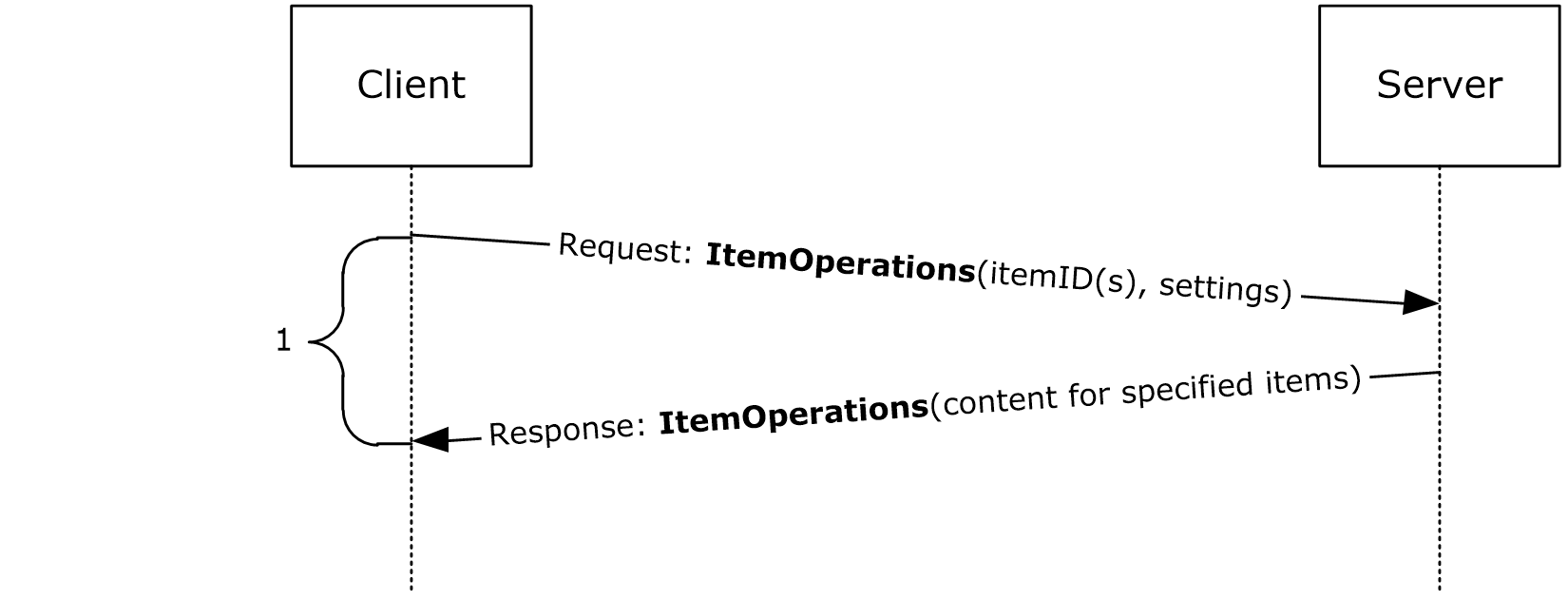 Figure 6: Fetching EmailFetching an Email ItemThe following sections show how the client retrieves an email message by using the ItemOperations command (section 2.2.1.10).RequestThe following example shows the ItemOperations command request (section 2.2.1.10) sent from the client to the server to retrieve an email message.<?xml version="1.0" encoding="utf-8"?><ItemOperations xmlns:airsync="AirSync"xmlns:airsyncbase="AirSyncBase" xmlns="ItemOperations">  <Fetch>    <Store>Mailbox</Store>    <airsync:CollectionId>7</airsync:CollectionId>    <airsync:ServerId>7:1</airsync:ServerId>    <Options>      <airsyncbase:BodyPreference>        <airsyncbase:Type>1</airsyncbase:Type>        <airsyncbase:TruncationSize>5120</airsyncbase:TruncationSize>        <airsyncbase:AllOrNone>0</airsyncbase:AllOrNone>      </airsyncbase:BodyPreference>    </Options>  </Fetch></ItemOperations>ResponseThe following example shows the ItemOperations command response (section 2.2.1.10) sent from the server to the client.<?xml version="1.0" encoding="utf-8"?><ItemOperationsxmlns:airsync="AirSync" xmlns:email="Email" xmlns:email2="Email2"xmlns="ItemOperations">  <Status>1</Status>  <Response>    <Fetch>      <Status>1</Status>      <airsync:CollectionId>7</airsync:CollectionId>      <airsync:ServerId>7:1</airsync:ServerId>      <airsync:Class>Email</airsync:Class>      <Properties>        <email:To>"deviceuser" &lt;anat@contoso.com&gt;</email:To>        <email:Cc>"deviceuser3" &lt;chris@contoso.com.com&gt;</email:Cc>        <email:From>"deviceuser2" &lt;dag@contoso.com&gt;        </email:From>        <email:Subject>Subject</email:Subject>        <email:DateReceived>2007-05-08T17:29:07.890Z        </email:DateReceived>        <email:DisplayTo>DeviceUserDisplayName</email:DisplayTo>        <email:ThreadTopic>Subject</email:ThreadTopic>        <email:Importance>1</email:Importance>        <email:Read>0</email:Read>        <airsyncbase:Body>          <airsyncbase:Type>1</airsyncbase:Type>          <airsyncbase:EstimatedDataSize>20          </airsyncbase:EstimatedDataSize>          <airsyncbase:Data>Body as plain text</airsyncbase:Data>        </airsyncbase:Body>        <email:MessageClass>IPM.Note</email:MessageClass>        <email:InternetCPID>28591</email:InternetCPID>        <email:Flag />        <email:ContentClass>urn:content-classes:message        </email:ContentClass>        <airsyncbase:NativeBodyType>1</airsyncbase:NativeBodyType>        <email2:ConversationId>…</email2:ConversationId>        <email2:ConversationIndex>…</email2:ConversationIndex>      </Properties>    </Fetch>  </Response></ItemOperations>Fetching a MIME Email ItemThe following sections show how the client retrieves a MIME email message by using the airsync:MIMESupport option (section 2.2.3.110.1).RequestThe following example shows the ItemOperations command request (section 2.2.1.10) sent from the client to the server to retrieve a MIME email message.<?xml version="1.0" encoding="utf-8"?><ItemOperations xmlns="ItemOperations" xmlns:airsync="AirSync" xmlns:airsyncbase="AirSyncBase">   <Fetch>      <Store>Mailbox</Store>      <airsync:CollectionId>17</airsync:CollectionId>      <airsync:ServerId>17:11</airsync:ServerId>      <Options>         <airsync:MIMESupport>1</airsync:MIMESupport>         <airsyncbase:BodyPreference>            <airsyncbase:Type>4</airsyncbase:Type>         </airsyncbase:BodyPreference>      </Options>   </Fetch></ItemOperations>ResponseThe following example shows the ItemOperations command response (section 2.2.1.10) sent from the server to the client.<?xml version="1.0" encoding="utf-8"?><ItemOperations xmlns="ItemOperations" xmlns:airsync="AirSync" xmlns:email="Email" xmlns:email2="Email2" xmlns:airsyncbase="AirSyncBase">   <Status>1</Status>   <Response>      <Fetch>         <Status>1</Status>         <airsync:CollectionId>17</airsync:CollectionId>         <airsync:ServerId>17:11</airsync:ServerId>         <airsync:Class>Email</airsync:Class>         <Properties>            <email:To>"Anat Kerry" &lt;anat@contoso.com&gt;</email:To>            <email:From>"Chris Gray" &lt;chris@contoso.com&gt;</email:From>            <email:Subject>opaque s + e</email:Subject>            <email:DateReceived>2007-02-01T06:42:46.015Z</email:DateReceived>            <email:DisplayTo>Anat Kerry</email:DisplayTo>            <email:ThreadTopic>opaque s + e</email:ThreadTopic>            <email:Importance>1</email:Importance>            <email:Read>1</email:Read>            <airsyncbase:Attachments>               <airsyncbase:Attachment>                  <airsyncbase:DisplayName>smime.p7m</airsyncbase:DisplayName>            <airsyncbase:FileReference>RgAAAAA4u8%2fWvU8lQ7GtLlC7V9V3BwCdyWYIRkOHRp2ozB%2f0DXQsAHgM%2bwAFAAA6pk60fqkEQbWH4Wm%2bnjh7AHgNBA%2bgAAAJ%3a0</airsyncbase:FileReference>                  <airsyncbase:Method>1</airsyncbase:Method>                  <airsyncbase:EstimatedDataSize>9340</airsyncbase:EstimatedDataSize>               </airsyncbase:Attachment>            </airsyncbase:Attachments>            <airsyncbase:Body>               <airsyncbase:Type>4</airsyncbase:Type>               <airsyncbase:EstimatedDataSize>13813</airsyncbase:EstimatedDataSize>               <airsyncbase:Data>Received: from contoso.com ([157.55.97.121]) by contoso.com ([157.55.97.121]) with mapi; Wed, 31 Jan 2007 22:42:45 -0800From: Chris Gray &lt;chris@contoso.com&gt;To: Anat Kerry &lt;anat@contoso.com&gt;Content-Class: urn:content-classes:messageDate: Wed, 31 Jan 2007 22:42:41 -0800Subject: opaque s + eThread-Topic: opaque s + eThread-Index: AcdFzCv5tyCXieBuTd2I5APpEvS+iQ==Message-ID: &lt;3AA64EB47EA90441B587E169BE9E387B780D00C326@contoso.com&gt;Content-Language: en-USX-MS-Exchange-Organization-AuthAs: InternalX-MS-Exchange-Organization-AuthMechanism: 04X-MS-Exchange-Organization-AuthSource: contoso.comX-MS-Has-Attach: yesX-MS-Exchange-Organization-SCL: -1X-MS-TNEF-Correlator:acceptlanguage: en-USContent-Type: application/x-pkcs7-mime; smime-type=enveloped-data;name="smime.p7m"Content-Disposition: attachment; filename="smime.p7m"Content-Transfer-Encoding: base64MIME-Version: 1.0MIAGCSqGSIb3DQEHA6CAMIACAQAxggJEMIIBHgIBADCBhjB4MRMwEQYKCZImiZPyLGQBGRYDY29tMRkwFwYKCZImiZPyLGQBGRYJbWljcm9zb2Z0MRYwFAYKCZImiZPyLGQBGRYGZXh0ZXN0MR0wGwYKCZImiZPyLGQBGRYNamluZ2h1YWMwMURPTTEPMA0GA1UEAxMGVGVzdENBAgonJIo2AAAAAAAHMA0G(Large section of sample data removed)               </airsyncbase:Data>            </airsyncbase:Body>            <email:MessageClass>IPM.Note.SMIME</email:MessageClass>            <email:InternetCPID>20127</email:InternetCPID>            <email:Flag/>            <email:ContentClass>urn:content-classes:message</email:ContentClass>            <airsyncbase:NativeBodyType>1</airsyncbase:NativeBodyType>            <email2:ConversationId>…</email2:ConversationId>            <email2:ConversationIndex>…</email2:ConversationIndex>         </Properties>      </Fetch>   </Response></ItemOperations>Fetching an Email Item with a LongIdThe following sections show how the client retrieves an email message by using the search:LongId element (section 2.2.3.98.3). The client uses the Search command (section 2.2.1.16) to get the search:LongId value corresponding to the message, and then uses the itemoperations:Fetch element (section 2.2.3.67.1) with the search:LongId element to retrieve the message.Search RequestThe following example shows the Search command request (section 2.2.1.16) sent from the client to the server to search for emails containing the text "Sales Totals".<?xml version="1.0" encoding="utf-8"?><Search xmlns="Search" xmlns:airsync="AirSync"xmlns:email="Email">  <Store>    <Name>Mailbox</Name>    <Query>      <And>        <airsync:Class>Email</airsync:Class>        <airsync:CollectionId>7</airsync:CollectionId>        <FreeText>Sales Totals</FreeText>      </And>    </Query>    <Options>      <RebuildResults />      <Range>0-4</Range>    </Options>  </Store></Search>Search ResponseThe following example shows the Search command response (section 2.2.1.16) sent from the server to the client. The response includes email data for email that contains the string "Sales Totals". Included with the results is the search:LongId element (section 2.2.3.98.3) that uniquely identifies the search result.<?xml version="1.0" encoding="utf-8"?><Search xmlns:airsync="AirSync"xmlns:email="Email" xmlns:email2="Email2" xmlns:airsyncbase="AirSyncBase"xmlns="Search">  <Status>1</Status>  <Response>    <Store>      <Status>1</Status>      <Result>        <airsync:Class>Email</airsync:Class>        <LongId>RgAAAACYWCHnyBZ%2fTq8bujFmR1EPBwBzyWfENpcEQ7zU        NyaWwM4BAAAA8FxEAABzyWfENpcEQ7zUNyaWwM4BAAAA8HACAAAJ</LongId>        <airsync:CollectionId>7</airsync:CollectionId>        <Properties>          <email:To>"deviceuser" &lt;anat@contoso.com&gt;          </email:To>          <email:From>"deviceuser2" &lt;chris@contoso.com&gt;          </email:From>          <email:Subject>Sales Totals for April</email:Subject>          <email:DateReceived>2007-05-08T17:29:07.890Z          </email:DateReceived>          <email:DisplayTo>DeviceUserDisplayName</email:DisplayTo>          <email:ThreadTopic>Subject</email:ThreadTopic>          <email:Importance>1</email:Importance>          <email:Read>1</email:Read>          <airsyncbase:Body>            <airsyncbase:Type>1</airsyncbase:Type>            <airsyncbase:EstimatedDataSize>6            </airsyncbase:EstimatedDataSize>            <airsyncbase:Truncated>1</airsyncbase:Truncated>          </airsyncbase:Body>          <email:MessageClass>IPM.Note</email:MessageClass>          <email:InternetCPID>28591</email:InternetCPID>          <email:Flag />          <email:ContentClass>urn:content-classes:message          </email:ContentClass>          <airsyncbase:NativeBodyType>1</airsyncbase:NativeBodyType>          <email2:ConversationId>…</email2:ConversationId>          <email2:ConversationIndex>…</email2:ConversationIndex>        </Properties>      </Result>      <Range>0-0</Range>      <Total>1</Total>    </Store>  </Response></Search>ItemOperations RequestThe following example shows the ItemOperations command request (section 2.2.1.10) sent from the client to the server to retrieve the item found by the Search command (section 2.2.1.16). The itemoperations:Fetch element (section 2.2.3.67.1) includes the search:LongId element (section 2.2.3.98.3) that was returned in the Search command response.<?xml version="1.0" encoding="utf-8"?><ItemOperations xmlns:airsync="AirSync"xmlns:airsyncbase="AirSyncBase" xmlns:search="Search" xmlns="ItemOperations">  <Fetch>    <Store>Mailbox</Store>    <search:LongId>RgAAAACYWCHnyBZ%2fTq8bujFmR1EPBwBzyWfENpc    EQ7zUNyaWwM4BAAAA8FxEAABzyWfENpcEQ7zUNyaWwM4BAAAA8HA    CAAAJ</search:LongId>    <Options>      <airsyncbase:BodyPreference>        <airsyncbase:Type>1</airsyncbase:Type>      </airsyncbase:BodyPreference>    </Options>  </Fetch></ItemOperations>ItemOperations ResponseThe following example shows the ItemOperations command response (section 2.2.1.10) sent from the server to the client. The response includes the itemoperations:Fetch element (section 2.2.3.67.1), which contains the complete email for the message. <?xml version="1.0" encoding="utf-8"?><ItemOperationsxmlns:airsync="AirSync" xmlns:email="Email" xmlns:email2="Email2"xmlns="ItemOperations">  <Status>1</Status>  <Response>    <Fetch>      <Status>1</Status>      <search:LongId>RgAAAACYWCHnyBZ%2fTq8bujFmR1EPBwBzyWfENpcEQ7zU        NyaWwM4BAAAA8FxEAABzyWfENpcEQ7zUNyaWwM4BAAAA8HACAAAJ</search:LongId>      <airsync:Class>Email</airsync:Class>      <Properties>        <email:To>"deviceuser" &lt;anat@contoso.com&gt;</email:To>        <email:From>"deviceuser2" &lt;chris@contoso.com&gt;        </email:From>        <email:Subject>Sales Totals for April</email:Subject>        <email:DateReceived>2007-05-08T17:29:07.890Z        </email:DateReceived>        <email:DisplayTo>DeviceUserDisplayName</email:DisplayTo>        <email:ThreadTopic>Subject</email:ThreadTopic>        <email:Importance>1</email:Importance>        <email:Read>1</email:Read>        <airsyncbase:Body>          <airsyncbase:Type>1</airsyncbase:Type>          <airsyncbase:EstimatedDataSize>20          </airsyncbase:EstimatedDataSize>          <airsyncbase:Data>Income generated by the sales department          in April can be attributed to the following...          </airsyncbase:Data>        </airsyncbase:Body>        <email:MessageClass>IPM.Note</email:MessageClass>        <email:InternetCPID>28591</email:InternetCPID>        <email:Flag />        <email:ContentClass>urn:content-classes:message        </email:ContentClass>        <airsyncbase:NativeBodyType>1</airsyncbase:NativeBodyType>        <email2:ConversationId>…</email2:ConversationId>        <email2:ConversationIndex>…</email2:ConversationIndex>      </Properties>    </Fetch>  </Response></ItemOperations>Fetching an AttachmentThe following sections show how the client retrieves a new message with an attachment. The client uses the Sync command (section 2.2.1.21) to synchronize a new message with an attachment to the client and then uses the ItemOperations command (section 2.2.1.10) to retrieve the attachment.In the XML schema code, HTML strings are escaped by using "&lt;" and "&gt;". However, as these values are passed over the wire, they are passed in their original HTML format, as "<" and ">".Sync RequestThe following example shows the Sync command request (section 2.2.1.21) sent from the client to the server to synchronize a new message with an attachment to the client.<?xml version="1.0" encoding="utf-8"?><Sync xmlns:airsyncbase="AirSyncBase" xmlns="AirSync">  <Collections>    <Collection>      <SyncKey>1</SyncKey>      <CollectionId>7</CollectionId>      <DeletesAsMoves />      <GetChanges />    </Collection>  </Collections></Sync>Sync ResponseThe following example shows the Sync command response (section 2.2.1.21) sent from the server to the client. <?xml version="1.0" encoding="utf-8"?><Sync xmlns:email="Email"xmlns:airsyncbase="AirSyncBase" xmlns="AirSync">  <Collections>    <Collection>      <SyncKey>2</SyncKey>      <CollectionId>7</CollectionId>      <Status>1</Status>      <Commands>        <Add>          <ServerId>7:1</ServerId>          <ApplicationData>            <email:To>"deviceuser" &lt;anat@contoso.com&gt;            </email:To>            <email:From>"deviceuser2" &lt;chris@contoso.com&gt;            </email:From>            <email:Subject>Email with Attachment</email:Subject>            <email:DateReceived>2007-05-08T17:57:22.890Z            </email:DateReceived>            <email:DisplayTo>deviceuser</email:DisplayTo>            <email:ThreadTopic>Email with Attachment            </email:ThreadTopic>            <email:Importance>1</email:Importance>            <email:Read>0</email:Read>            <airsyncbase:Attachments>              <airsyncbase:Attachment>                <airsyncbase:DisplayName>ActiveSyncClient_                AcceptingMeetingRequest.JPG</airsyncbase:DisplayName>                <airsyncbase:FileReference>7%3a1%3a0                </airsyncbase:FileReference>                <airsyncbase:Method>1</airsyncbase:Method>                <airsyncbase:EstimatedDataSize>18790                </airsyncbase:EstimatedDataSize>              </airsyncbase:Attachment>            </airsyncbase:Attachments>            <airsyncbase:Body>              <airsyncbase:Type>2</airsyncbase:Type>              <airsyncbase:EstimatedDataSize>58              </airsyncbase:EstimatedDataSize>              <airsyncbase:Truncated>1</airsyncbase:Truncated>              <airsyncbase:Data>&lt;html&gt;</airsyncbase:Data>            </airsyncbase:Body>            <email:MessageClass>IPM.Note</email:MessageClass>            <email:InternetCPID>28591</email:InternetCPID>            <email:Flag />            <email:ContentClass>urn:content-classes:message            </email:ContentClass>            <airsyncbase:NativeBodyType>1</airsyncbase:NativeBodyType>          </ApplicationData>        </Add>      </Commands>    </Collection>  </Collections></Sync>ItemOperation RequestThe following example shows the ItemOperations command request (section 2.2.1.10) sent from the client to the server to retrieve the attachment.<?xml version="1.0" encoding="utf-8"?><ItemOperations xmlns:airsyncbase="AirSyncBase"xmlns="ItemOperations">  <Fetch>    <Store>Mailbox</Store>       <airsyncbase:FileReference>7%3a1%3a0</airsyncbase:FileReference>  </Fetch></ItemOperations>ItemOperation ResponseThe following example shows the ItemOperations command response (section 2.2.1.10) sent from the server to the client.<?xml version="1.0" encoding="utf-8"?><ItemOperations xmlns:airsyncbase="AirSyncBase"xmlns="ItemOperations">  <Status>1</Status>  <Response>    <Fetch>      <Status>1</Status>      <airsyncbase:FileReference>7%3a1%3a0</airsyncbase:FileReference>      <Properties>        <airsyncbase:ContentType>text/plain        </airsyncbase:ContentType>        <Data>U291cmNlIERlcG90IFN5c3RlbSBSZXF1aXJlbWVudHMNClRv        IHJ1biBTb3VyY2UgRGVwb3QsIHlvdXIgY29tcHV0ZXIgbXVzdCBtZ        WV0IGNlcnRhaW4gaGFyZHdhcmUgYW5kIHNvZnR3YXJlIHJlcXVpc        mVtZW50cy4gVG8gcnVuIHRoZSBTb3VyY2UgRGVwb3QgY2xpZW50L        CBjaGVjayB0aGUgZm9sbG93aW5nIGxpc3Qgb2YgbWluaW11bSBw        bGF0Zm9ybS1zcGVjaWZpYyByZXF1aXJlbWVudHMgZm9yIFNvdXJj        ZSBEZXBvdC4gDQoNClNvZnR3YXJlIFJlcXVpcmVtZW50cw0KV2luZG9        3cyBYUCBhbmQgV2luZG93cyAyMDAwIJYgSW50ZWwgb3IgQVhQ        NjQNCk5UNCAtIEludGVsIA0KV2luZG93cyA5eCCWIEludGVsDQ        pIYXJkd2FyZSBSZXF1aXJlbWVudHMNCkludGVsIENsaWVudA0K        DQp4ODYgcHJvY2Vzc29yDQpQZW50aXVtIG9yIGJldHRlciANCkV        ub3VnaCBoYXJkIGRpc2sgc3BhY2UgdG8gaG9sZCB0aGUgZmlsZX        MNCkFYUDY0IENsaWVudA0KDQpBbHBoYSBDbGllbnQgc3lzdGVtI        HJ1bm5pbmcgYW4gQVhQNjQgZW11bGF0b3IuIA0KSG93IHRvDQoN        Ckluc3RhbGwgU291cmNlIERlcG90DQoNCg0KLS0tLS0tLS0tLS0t        LS0tLS0tLS0tLS0tLS0tLS0tLS0tLS0tLS0tLS0tLS0tLS0tLS0        tLS0tLS0tLS0tLS0tLS0tLS0tLS0tLS0tLS0tLS0NCg0KU2VuZCB        1cyBmZWVkYmFjayBhbmQgc3VnZ2VzdGlvbnMgb24gdGhpcyBIZW        xwIHRvcGljIG9yIHRoaXMgcHJvZHVjdC4NCg0KQ29udGFjdCBzdX        Bwb3J0IGZvciBhc3Npc3RhbmNlLg0KDQoNCmMuIDIwMDQuIE1pY3        Jvc29mdCBDb25maWRlbnRpYWwgDQpMYXN0IHVwZGF0ZWQgMy8xO        S8yMDA0IA==</Data>      </Properties>    </Fetch>  </Response></ItemOperations>Fetching an Email Item With a Multipart ResponseThe following sections show how the client requests a multipart response (as described in section 2.2.1.10.1) to the ItemOperations command (as described in section 2.2.1.10).RequestThe following example shows the ItemOperations command request (as described in section 2.2.1.10) sent from the client to the server to retrieve an email message. The request contains the MS-ASAcceptMultiPart header, described in [MS-ASHTTP] section 2.2.1.1.2.5, set to "T", indicating that the client will accept a multipart response.POST /Microsoft-Server-ActiveSync?Cmd=ItemOperations  &User=deviceuser&DeviceId=v140Device&DeviceType=PocketPCContent-Type: application/vnd.ms-syncMS-ASProtocolVersion: 14.1MS-ASAcceptMultiPart: T<?xml version="1.0" encoding="utf-8"?><ItemOperations xmlns:airsync="AirSync"xmlns:airsyncbase="AirSyncBase" xmlns="ItemOperations">  <Fetch>    <Store>Mailbox</Store>    <airsync:CollectionId>5</airsync:CollectionId>    <airsync:ServerId>5:1</airsync:ServerId>    <Options>      <airsyncbase:BodyPreference>        <airsyncbase:Type>1</airsyncbase:Type>        <airsyncbase:TruncationSize>5120</airsyncbase:TruncationSize>        <airsyncbase:AllOrNone>0</airsyncbase:AllOrNone>      </airsyncbase:BodyPreference>    </Options>  </Fetch></ItemOperations>ResponseThe following example shows the multipart ItemOperations command response (as described in section 2.2.1.10.1) sent from the server to the client.HTTP/1.1 200 OKContent-Type: application/vnd.ms-sync.multipart0200000014000000F4010000080200001300000003016A000014454D033100014E464D03310001000052033500014D03353A3100015003456D61696C000100144B0002560322446576696365205573657222203C6465766963657573657240636F6E746F736F2E636F6D3E0001580322446576696365205573657222203C6465766963657573657240636F6E746F736F2E636F6D3E0001540354657374204D756C74697061727420526573706F6E736500014F03323031322D30352D30385432303A31353A34352E3231315A0001510344657669636520557365720001750354657374204D756C74697061727420526573706F6E736500015203310001550330000100114E4F5003746573742E7478740001510352674141414143333064496F6B2532624A6854616962504766417173414B427744326C516E4B2532666262415149526455774230396B253262484141414141414156414144326C516E4B2532666262415149526455774230396B25326248414146347141253262534141414A25336130000152033100014C033733000101014A46033100014C033139000100145103310001010002530349504D2E4E6F746500017903323835393100013A7C0375726E3A636F6E74656E742D636C61737365733A6D657373616765000100115603320001001649C310ADA57BDA90934B4CAE83B1A1AFDDEAD5014AC305CD2D5758360101010101546869732069732074686520626F64792E0D0AInterpreting the binary body of the response as a MultiPartResponse structure (as described in section 2.2.1.10.1.1) results in the following:PartCount (4 bytes): 02000000 = 2PartsMetaData[0] (8 bytes): 14000000F4010000 = Offset: 14000000 = 20, Length: F4010000 = 500PartsMetaData[1] (8 bytes): 0802000013000000 = Offset: 08020000 = 520, Length: 13000000 = 19The rest of the body makes up the Parts field of the MultiPartResponse structure.The first part, described by the first PartMetaData structure (as described in section 2.2.1.10.1.1.1) in the PartsMetaData field, contains the WBXML response. The data starts at 20 bytes from the start of the body, and is 500 bytes long.03016A000014454D033100014E464D03310001000052033500014D03353A3100015003456D61696C000100144B0002560322446576696365205573657222203C6465766963657573657240636F6E746F736F2E636F6D3E0001580322446576696365205573657222203C6465766963657573657240636F6E746F736F2E636F6D3E0001540354657374204D756C74697061727420526573706F6E736500014F03323031322D30352D30385432303A31353A34352E3231315A0001510344657669636520557365720001750354657374204D756C74697061727420526573706F6E736500015203310001550330000100114E4F5003746573742E7478740001510352674141414143333064496F6B2532624A6854616962504766417173414B427744326C516E4B2532666262415149526455774230396B253262484141414141414156414144326C516E4B2532666262415149526455774230396B25326248414146347141253262534141414A25336130000152033100014C033733000101014A46033100014C033139000100145103310001010002530349504D2E4E6F746500017903323835393100013A7C0375726E3A636F6E74656E742D636C61737365733A6D657373616765000100115603320001001649C310ADA57BDA90934B4CAE83B1A1AFDDEAD5014AC305CD2D5758360101010101This decodes into the following XML:<?xml version="1.0" encoding="utf-8"?><ItemOperations xmlns="ItemOperations" xmlns:airsync="AirSync" xmlns:email="Email"   xmlns:airsyncbase="AirSyncBase" xmlns:email2="Email2">  <Status>1</Status>  <Response>    <Fetch>      <Status>1</Status>      <airsync:CollectionId>5</airsync:CollectionId>      <airsync:ServerId>5:1</airsync:ServerId>      <airsync:Class>Email</airsync:Class>      <Properties>        <email:To>"Device User" &lt;deviceuser@contoso.com&gt;</email:To>        <email:From>"Device User" &lt;deviceuser@contoso.com&gt;</email:From>        <email:Subject>Test Multipart Response</email:Subject>        <email:DateReceived>2012-05-08T20:15:45.211Z</email:DateReceived>        <email:DisplayTo>Device User</email:DisplayTo>        <email:ThreadTopic>Test Multipart Response</email:ThreadTopic>        <email:Importance>1</email:Importance>        <email:Read>0</email:Read>        <airsyncbase:Attachments>          <airsyncbase:Attachment>            <airsyncbase:DisplayName>test.txt</airsyncbase:DisplayName>            <airsyncbase:FileReference>RgAAAAC30dIok%2bJhTaibPGfAqsAKBwD2lQnK              %2fbbAQIRdUwB09k%2bHAAAAAAAVAAD2lQnK%2fbbAQIRdUwB09k%2bHAAF4qA              %2bSAAAJ%3a0</airsyncbase:FileReference>            <airsyncbase:Method>1</airsyncbase:Method>            <airsyncbase:EstimatedDataSize>73</airsyncbase:EstimatedDataSize>          </airsyncbase:Attachment>        </airsyncbase:Attachments>        <airsyncbase:Body>          <airsyncbase:Type>1</airsyncbase:Type>          <airsyncbase:EstimatedDataSize>19</airsyncbase:EstimatedDataSize>          <Part>1</Part>        </airsyncbase:Body>        <email:MessageClass>IPM.Note</email:MessageClass>        <email:InternetCPID>28591</email:InternetCPID>        <email:Flag />        <email:ContentClass>urn:content-classes:message</email:ContentClass>        <airsyncbase:NativeBodyType>2</airsyncbase:NativeBodyType>        <email2:ConversationId>          <![CDATA[ADA57BDA90934B4CAE83B1A1AFDDEAD5]]>        </email2:ConversationId>        <email2:ConversationIndex><![CDATA[CD2D575836]]></email2:ConversationIndex>      </Properties>    </Fetch>  </Response></ItemOperations>The itemoperations:Part element (described in section 2.2.3.130) is present as a child of the airsyncbase:Body element (described in [MS-ASAIRS] section 2.2.2.9). This indicates that the part described by the second PartMetaData structure in the PartsMetaData field contains the data for the body of the email item. The airsyncbase:Body element has an airsyncbase:Type child element (described in [MS-ASAIRS] section 2.2.2.41.1) with a value of 1, which indicates that the body is plain text.The data starts at 520 bytes from the start of the body, and is 19 bytes long.546869732069732074686520626F64792E0D0AInterpreting this data as plain text results in the following value:This is the body.CRLFSearching for an Item by Using the Find CommandThe following section shows how the client performs searches with the Keyword Query Language (KQL) by using the Find command (section 2.2.1.2). Keyword Search using a Property RestrictionIn the following example, the client searches all folders in the mailbox by using the "subject" property restriction and the keyword "mobile". The client requests the first six results. RequestThe following example shows the Find command request (section 2.2.1.2) sent from the client to the server to search all folders by using the "subject" property restriction and the keyword "mobile". This is specified in the FreeText element (section 2.2.3.80.1).<Find xmlns:A0="AirSync:" xmlns:A2="Email:" xmlns="Find:">  <SearchId>7dc6ffa0-2aa5-43f6-b441-bdda13785428</SearchId>  <ExecuteSearch>    <MailBoxSearchCriterion>      <Query>        <A0:Class>Email</A0:Class>        <FreeText>subject: mobile</FreeText>             </Query>      <Options>        <Range>0-5</Range>      </Options>    </MailBoxSearchCriterion>  </ExecuteSearch></Find>ResponseThe following example shows the Find command response (section 2.2.1.2) sent from the server to the client. <Find xmlns="Find:">  <Status>1</Status>  <Response>    <Store xmlns="ItemOperations:">Mailbox</Store>    <Status>1</Status>    <Result>      <Class xmlns="AirSync:">Email</Class>      <ServerId xmlns="AirSync:">mCqOgC0G+ki3yxt8DlPYDgAAAAABDJgqjoAtBvpIt8sbfA5T2A4AAChJfyI=</ServerId>      <CollectionId xmlns="AirSync:">5</CollectionId>      <Properties>        <Subject xmlns="Email:">Problem with your new mobile device partnership</Subject>        <DateReceived xmlns="Email:">2016-05-03T18:17:33.000Z</DateReceived>        <DisplayTo xmlns="Email:">Mike Contoso</DisplayTo>        <DisplayCc xlmns="Email:">Mary Contoso; Susan Contoso</DisplayCc>        <DisplayBcc xmlns="Email:">Steve Contoso; Anthony Contoso; Bill Contoso</DisplayBcc>        <Importance xmlns="Email:">2</Importance>        <Read xmlns="Email:">0</Read>        <IsDraft xmlns="Email2:">0</IsDraft>        <Preview>You have 100 device partnerships out of the maximum allowed 100 partnerships. After you reach the maximum, you can't create additional partnerships until you delete existing ones from your account. To do this, sign in to Outlook Web App, click Options &gt; P</Preview>        <HasAttachments>1</HasAttachments>        <From xmlns="Email:">"Microsoft Outlook" &lt;MicrosoftExchange@contoso.com</From>      </Properties>    </Result>    <Range>0-1</Range>    <Total>1</Total>  </Response></Find>Searching for an Item in the Mailbox by Using the Search CommandThe following sections show how the client performs keyword searches by using the Search command (section 2.2.1.16) and forwards search results for items in the mailbox by using the SmartForward command (section 2.2.1.19).Keyword SearchIn the following example, the client searches the Inbox folder in the mailbox by using the keyword "Presentation". The client requests the first five results and requests that text bodies be returned for the results. Note that the content of the search:FreeText element (section 2.2.3.80.2) is not case-sensitive.RequestThe following example shows the Search command request (section 2.2.1.16) sent from the client to the server to search the Inbox folder by using the keyword "Presentation".<?xml version="1.0" encoding="utf-8"?><Search xmlns="Search" xmlns:airsync="AirSync"><Store>  <Name>Mailbox</Name>    <Query>      <And>        <airsync:CollectionId>7</airsync:CollectionId>        <FreeText>Presentation</FreeText>      </And>    </Query>    <Options>      <RebuildResults />      <Range>0-4</Range>      <DeepTraversal/>    </Options>  </Store></Search>ResponseThe following example shows the Search command response (section 2.2.1.16) sent from the server to the client.<?xml version="1.0" encoding="utf-8"?><Search xmlns:airsync="AirSync"xmlns:email="Email" xmlns:airsyncbase="AirSyncBase"xmlns:email2="Email2" xmlns="Search"><Status>1</Status>  <Response>    <Store>      <Status>1</Status>      <Result>        <airsync:Class>Email</airsync:Class>        <LongId>RgAAAACYWCHnyBZ%2fTq8bujFmR1EPBwBzyWfENpcEQ7        zUNyaWwM4BAAAA8FxEAABzyWfENpcEQ7zUNyaWwM4BAAAA8HACAAAJ</LongId>        <airsync:CollectionId>7</airsync:CollectionId>        <Properties>          <email:To>"deviceuser" &lt;anat@contoso.com&gt;          </email:To>          <email:From>"deviceuser2"&lt;chris@contoso.com&gt;          </email:From>          <email:Subject>Presentation</email:Subject>          <email:DateReceived>2007-05-08T17:41:58.000Z          </email:DateReceived>          <email:DisplayTo>DeviceUserDisplayName</email:DisplayTo>          <email:ThreadTopic>Presentation</email:ThreadTopic>          <email:Importance>1</email:Importance>          <email:Read>1</email:Read>          <airsyncbase:Body>            <airsyncbase:Type>1</airsyncbase:Type>            <airsyncbase:EstimatedDataSize>6            </airsyncbase:EstimatedDataSize>            <airsyncbase:Truncated>1</airsyncbase:Truncated>          </airsyncbase:Body>          <email:MessageClass>IPM.Note</email:MessageClass>          <email:InternetCPID>28591</email:InternetCPID>          <email:Flag />          <email:ContentClass>urn:content-classes:message          </email:ContentClass>          <airsyncbase:NativeBodyType>1</airsyncbase:NativeBodyType>          <email2:ConversationId>Í÷Žo□7D´½□¹t (îD</email2:ConversationId>          <email2:ConversationIndex>Ë&#x1E;Õ~%</email2:ConversationIndex>          <email2:LastVerbExecuted>3</email2:LastVerbExecuted>          <email2:LastVerbExecutionTime>2010-07-12T19:15:25.446Z</email2:LastVerbExecutionTime>          <email:Categories/>        </Properties>      </Result>      <Range>0-0</Range>      <Total>1</Total>    </Store>  </Response></Search>Forward a Search ResultIn the following example, the client forwards an item in the search results by using the composemail:LongId value (section 2.2.3.98.4) of the item.RequestThe following example shows the SmartForward command request (section 2.2.1.19) sent from the client to the server to forward an item in the search results. The composemail:LongId element value (section 2.2.3.98.4) identifies the item being forwarded.<?xml version="1.0" encoding="utf-8"?><SmartForward xmlns="ComposeMail">  <ClientId>634145285982398784</ClientId>  <Source>    <LongId>RgAAAAA%2fygDboRrKQ6odHngUY8KtBwCwZCmLZplDQJqLAuQKTJwjAAAAjGzeAACwZCmLZplDQJqLAuQKTJwjAAAAjmvbAAAJ</LongId>  </Source>  <Mime>From: anat@contoso.comTo: chris@contoso.comCc: Bcc: Subject: PresentationMIME-Version: 1.0Content-Type: text/plain; charset="iso-8859-1"Content-Transfer-Encoding: 7bitX-MimeOLE: Produced By Microsoft MimeOLE V6.00.2900.3350This is the content of the forwarded message.</Mime></SmartForward>ResponseThe following example shows the SmartForward command response (section 2.2.1.19) sent from the server to the client. The response indicates that the SmartForward command request was successful.HTTP/1.1 200 OKDate: Mon, 12 Jul 2010 19:15:26 GMTContent-Length: 0Keyword Search with MIMESupportIn the following example, the client searches the Inbox folder in the mailbox by using the keyword "text". The client requests MIME data for all results.RequestThe following example shows the Search command request (section 2.2.1.16) sent from the client to the server to search the Inbox folder by using the keyword "text".<?xml version="1.0" encoding="utf-8"?><Search xmlns="Search" xmlns:airsyncbase="AirSyncBase" xmlns:airsync="AirSync">   <Store>      <Name>Mailbox</Name>      <Query>         <And>            <airsync:Class>Email</airsync:Class>            <FreeText>text</FreeText>         </And>      </Query>      <Options>         <RebuildResults/>         <DeepTraversal/>         <Range>0-999</Range>         <airsyncbase:BodyPreference>            <airsyncbase:Type>4</airsyncbase:Type>            <airsyncbase:TruncationSize>1024</airsyncbase:TruncationSize>            <airsyncbase:Preview>120</airsyncbase:Preview>         </airsyncbase:BodyPreference>         <airsync:MIMESupport>2</airsync:MIMESupport>      </Options>   </Store></Search>ResponseThe following example shows the Search command response (section 2.2.1.16) sent from the server to the client.<?xml version="1.0" encoding="utf-8"?><Search xmlns:airsync="AirSync" xmlns:email="Email" xmlns:airsyncbase="AirSyncBase" xmlns="Search">   <Status>1</Status>   <Response>      <Store>         <Status>1</Status>         <Result>            <airsync:Class>Email</airsync:Class>            <LongId>RgAAAAAaty%2f%2b4QxHTJOZnIR0P9qkBwA6pk60fqkEQbWH4Wm%2bnjh7AJKAUQo6AAA6pk60fqkEQbWH4Wm%2bnjh7AJKAURrEAAAJ</LongId>            <airsync:CollectionId>6</airsync:CollectionId>            <Properties>               <email:To>"Chris Gray" &lt;chris@contoso.com></email:To>               <email:From>"Jan Kotas" &lt;jan@contoso.com></email:From>               <email:Subject>Subject</email:Subject>               <email:DateReceived>2007-04-02T19:20:32.000Z</email:DateReceived>               <email:DisplayTo>Chris Gray</email:DisplayTo>               <email:Read>1</email:Read>               <airsyncbase:Body>                  <airsyncbase:Type>4</airsyncbase:Type>                  <airsyncbase:Preview>The beginning of this message</airsyncbase:Preview>                  <airsyncbase:EstimatedDataSize>2288</airsyncbase:EstimatedDataSize>                  <airsyncbase:Truncated>1</airsyncbase:Truncated>                  <airsyncbase:Data>Received: from 157.55.97.120 ([157.55.97.120]) by contoso.com ([157.55.97.121]) with Microsoft Exchange Server HTTP-DAV ; Mon, 2 Apr 2007 19:20:32 +0000 From: Jan Kotas &lt;jan@contoso.com> To: Chris Gray &lt;chris@contoso.com> Content-Class: urn:content-classes:message Date: Mon, 27 Apr 1998 13:05:29 -0700 Subject: Subject Thread-Topic: Topic Message-ID: &lt;3AA64EB47EA90441B587E169BE9E387B9280511AC4@contoso.com> Accept-Language: en-US X-MS-Has-Attach: X-MS-TNEF-Correlator: Content-Type: text/plain; charset="iso-8859-1" Content-Transfer-Encoding: quoted-printable MIME-Version: 1.0 Body12345678901234567890123456789012345678901234567890123456789012345678901= 234567890123456789012345678901234567890123456789012345678901234567890123456= 789012345678901234567890123456789012345678901234567890123456789012345678901= 23456789012345678901234567890123456789012345678901234567890123456789</airsyncbase:Data>               </airsyncbase:Body>               <email:MessageClass>IPM.Note</email:MessageClass>               <email:InternetCPID>28591</email:InternetCPID>               <email:Flag/>               <email:ContentClass>urn:content-classes:message</email:ContentClass>               <airsyncbase:NativeBodyType>1</airsyncbase:NativeBodyType>            </Properties>         </Result>         <Range>0-0</Range>         <Total>1</Total>      </Store>   </Response></Search>Searching the Global Address List by Using the Search CommandThe following sections show how to search the GAL by using the Search command (section 2.2.1.16).RequestThe following example shows a Search command request (section 2.2.1.16) sent from the client to the server. The search:Name element (section 2.2.3.120.2) identifies the GAL as the store to search, and the search:Query element (section 2.2.3.142.2) identifies the search string as "Anat". Within the search:Options element (section 2.2.3.125.5), the search:Range element (section 2.2.3.143.3) indicates that a maximum of two results can be returned in the response, the search:RebuildResults element (section 2.2.3.144) indicates that the server will rebuild the search folder, and the search:DeepTraversal element (section 2.2.3.41.2) indicates that all subfolders are searched.<?xml version="1.0" encoding="utf-8"?><Search xmlns="Search">  <Store>    <Name>GAL</Name>    <Query>Anat</Query>    <Options>        <Range>0-1</Range>        <RebuildResults/>        <DeepTraversal/>    </Options>  </Store></Search>ResponseThe following example shows the Search command response (section 2.2.1.16) sent from the server to the client. A search:Status element (section 2.2.3.177.13) value of 1 is returned to indicate that the search was successful. The search:Result elements (section 2.2.3.155.3) contain the GAL entries for the first two results that met the search criteria.<?xml version="1.0" encoding="utf-8"?><Search xmlns:gal="Gal" xmlns="Search">  <Status>1</Status>  <Response>    <Store>      <Status>1</Status>      <Result>        <Properties>          <gal:DisplayName>Anat Kerry</gal:DisplayName>          <gal:Phone>+1 (301) 5550156 X8376</gal:Phone>          <gal:Office>Bldg36/6163</gal:Office>          <gal:Title>SDE</gal:Title>          <gal:Company>Contoso</gal:Company>          <gal:Alias>anatk</gal:Alias>          <gal:FirstName>Anat</gal:FirstName>          <gal:LastName>Kerry</gal:LastName>          <gal:EmailAddress>anatk@contoso.com</gal:EmailAddress>        </Properties>      </Result>      <Result>        <Properties>          <gal:DisplayName>Anat Gray</gal:DisplayName>          <gal:Phone>+1 (953) 5550195 </gal:Phone>          <gal:Office>Bldg2/2710</gal:Office>          <gal:Title>SDET</gal:Title>          <gal:Company>Contoso</gal:Company>          <gal:Alias>anatg</gal:Alias>          <gal:FirstName>Anat</gal:FirstName>          <gal:LastName>Gray</gal:LastName>          <gal:MobilePhone>+1 (953) 5550167</gal:MobilePhone>          <gal:EmailAddress>anatg@contoso.com</gal:EmailAddress>        </Properties>      </Result>      <Range>0-1</Range>      <Total>11</Total>    </Store>  </Response></Search>Working with FoldersThe following sections show how to create folders by using the FolderCreate command (section 2.2.1.3), delete folders by using the FolderDelete command (section 2.2.1.4), update folders by using the FolderUpdate command (section 2.2.1.6), and empty folder contents by using the ItemOperations command (section 2.2.1.10).Creating Folders by Using the FolderCreate CommandThe following sections show how to create a folder by using the FolderCreate command (section 2.2.1.3).RequestThe following example shows a FolderCreate command request (section 2.2.1.3) sent from the client to the server. The folderhierarchy:SyncKey element (section 2.2.3.181.1) in the request is set to 1, which is the folderhierarchy:SyncKey value returned in the last FolderSync response (section 4.4.2). The folderhierarchy:ParentId element (section 2.2.3.129.1) indicates that this is a child folder of the Inbox folder, the folderhierarchy:Type element (section 2.2.3.186.2) indicates that this is an email folder, and the folderhierarchy:DisplayName element (section 2.2.3.49.3) identifies the display name of the folder as "NewFolder".<?xml version="1.0" encoding="utf-8"?><FolderCreate xmlns="FolderHierarchy">  <SyncKey>1</SyncKey>  <ParentId>5</ParentId>  <DisplayName>NewFolder</DisplayName>  <Type>12</Type></FolderCreate>ResponseThe following example shows the FolderCreate command response (section 2.2.1.3) sent from the server to the client. A folderhierarchy:Status element (section 2.2.3.177.3) value of 1 is returned to indicate that the new folder creation was successful. The folderhierarchy:SyncKey element (section 2.2.3.181.1) value has been incremented in the response, and this value is to be used in the next FolderSync request (section 2.2.1.21), FolderCreate request (section 2.2.1.3), FolderDelete request (section 2.2.1.4), or FolderUpdate request (section 2.2.1.6). The folderhierarchy:ServerId element (section 2.2.3.166.2) value indicates the ID of the new folder.<?xml version="1.0" encoding="utf-8"?><FolderCreate xmlns="FolderHierarchy">  <Status>1</Status>  <SyncKey>2</SyncKey>  <ServerId>13</ServerId></FolderCreate>Deleting Folders by Using the FolderDelete CommandThe following sections show how to delete a folder by using the FolderDelete command (section 2.2.1.4).RequestThe following example shows a FolderDelete command request (section 2.2.1.4) that is sent from the client to the server to delete a folder. The folderhierarchy:SyncKey element (section 2.2.3.181.1) value in the request is set to 2, which is the folderhierarchy:SyncKey element value returned in the last FolderCreate response (section 4.14.1.2). The folderhierarchy:ServerId element (section 2.2.3.166.3) value identifies which folder to delete.<?xml version="1.0" encoding="utf-8"?><FolderDelete xmlns="FolderHierarchy">  <SyncKey>2</SyncKey>  <ServerId>13</ServerId></FolderDelete>ResponseThe following example shows the FolderDelete command response (section 2.2.1.4) sent from the server to the client. A folderhierarchy:Status element (section 2.2.3.177.4) value of 1 is returned to indicate that the folder deletion was successful. The folderhierarchy:SyncKey element (section 2.2.3.181.1) value has been incremented in the response, and this value is to be used in the next FolderSync request (section 2.2.1.21), FolderCreate request (section 2.2.1.3), FolderDelete request, or FolderUpdate request (section 2.2.1.6).<?xml version="1.0" encoding="utf-8"?><FolderDelete xmlns="FolderHierarchy">  <Status>1</Status>  <SyncKey>3</SyncKey></FolderDelete>Updating Folders by Using the FolderUpdate CommandThe following sections show how to update a folder by using the FolderUpdate command (section 2.2.1.6).RequestThe following example shows a FolderUpdate command request (section 2.2.1.6) sent from the client to the server to update a folder. This request is changing the display name of the folder to "NewName". The folderhierarchy:SyncKey element (section 2.2.3.181.1) value in the request is set to 3, which is the folderhierarchy:SyncKey element value returned in the last FolderSync response (section 4.14.2.2). The folderhierarchy:ServerId element (section 2.2.3.166.5) indicates the ID of the folder whose name is being updated, and the folderhierarchy:ParentID element (section 2.2.3.129.3) indicates the ID of the parent folder.<?xml version="1.0" encoding="utf-8"?><FolderUpdate xmlns="FolderHierarchy">  <SyncKey>3</SyncKey>  <ServerId>14</ServerId>  <ParentId>5</ParentId>  <DisplayName>NewName</DisplayName></FolderUpdate>ResponseThe following example shows the FolderUpdate command response (section 2.2.1.6) sent from the server to the client. A folderhierarchy:Status element (section 2.2.3.177.6) element value of 1 is returned to indicate that the folder update was successful. The folderhierarchy:SyncKey  element (section 2.2.3.181.1) value has been incremented in the response, and this value is to be used in the next FolderSync request (section 2.2.1.5), FolderCreate request (section 2.2.1.3), FolderDelete request (section 2.2.1.4), or FolderUpdate request.<?xml version="1.0" encoding="utf-8"?><FolderUpdate xmlns="FolderHierarchy">  <Status>1</Status>  <SyncKey>4</SyncKey></FolderUpdate>Emptying Folder Contents by Using the ItemOperations CommandThe following sections show how to empty the contents of a folder by using the ItemOperations command (section 2.2.1.10).RequestThe following example shows an ItemOperations command request (section 2.2.1.10) sent from the client to the server to delete the contents of a folder. The itemoperations:EmptyFolderContents element (section 2.2.3.58) contains the airsync:CollectionId element (section 2.2.3.30.3) value that identifies the folder whose contents are deleted.<?xml version="1.0" encoding="utf-8"?><ItemOperations xmlns:airsync="AirSync" xmlns="ItemOperations">  <EmptyFolderContents>    <airsync:CollectionId>15</airsync:CollectionId>  </EmptyFolderContents></ItemOperations>ResponseThe following example shows the ItemOperations command response (section 2.2.1.10) sent from the server to the client. An itemoperations:Status element (section 2.2.3.177.8) value of 1 is returned to indicate that the folder deletion was successful. The itemoperations:EmptyFolderContents element (section 2.2.3.58) and airsync:CollectionId element (section 2.2.3.30.3) provide confirmation of the folder whose contents were deleted.<?xml version="1.0" encoding="utf-8"?><ItemOperations xmlns:airsync="AirSync" xmlns="ItemOperations">  <Status>1</Status>  <Response>    <EmptyFolderContents>      <Status>1</Status>      <airsync:CollectionId>15</airsync:CollectionId>    </EmptyFolderContents>  </Response></ItemOperations>Moving Items to Another Folder by Using the MoveItems CommandThe following sections show how to move items to another folder by using the MoveItems command (section 2.2.1.12).RequestThe following example shows a MoveItems command request (section 2.2.1.12) sent from the client to the server to move an item from one folder to another. The move:SrcMsgId element (section 2.2.3.175) identifies the item to move. The move:SrcFldId element (section 2.2.3.174) identifies the folder ID of the folder that currently contains the item, and the move:DstFldId element (section 2.2.3.51.2) identifies the destination folder.<?xml version="1.0" encoding="utf-8"?><MoveItems xmlns="Move">    <Move>        <SrcMsgId>5:1</SrcMsgId>        <SrcFldId>5</SrcFldId>        <DstFldId>14</DstFldId>    </Move></MoveItems>ResponseThe following example shows the MoveItems command response (section 2.2.1.12) sent from the server to the client. A move:Status element (section 2.2.3.177.10) value of 3 is returned to indicate that the move operation was successful. The move:SrcMsgId element (section 2.2.3.175) identifies the original ID of the item to move, and the move:DstMsgId element (section 2.2.3.52) identifies the new ID of the item that was moved.<?xml version="1.0" encoding="utf-8"?><MoveItems xmlns="Move">  <Response>    <SrcMsgId>5:1</SrcMsgId>    <Status>3</Status>    <DstMsgId>14:1</DstMsgId>  </Response></MoveItems>Creating MeetingsThe following sections contain examples that show how a new meeting is uploaded to the server, how the client sends the meeting request, how the new meeting request is added to the attendee's Inbox folder, and how the new meeting is added to the attendee's Calendar folder.Uploading a Meeting to the ServerThe following sections show how to upload a meeting to the server by using the Sync command (section 2.2.1.21).RequestThe following example shows a Sync command request (section 2.2.1.21) sent from the client to the server to upload a meeting to the Calendar folder on the server. The Sync request contains a new meeting that has one attendee.<?xml version="1.0" encoding="utf-8"?><Sync xmlns:calendar="Calendar" xmlns="AirSync">    <Collections>        <Collection>            <SyncKey>509910681</SyncKey>            <CollectionId>1</CollectionId>            <GetChanges>1</GetChanges>            <Commands>                <Add>                    <ClientId>1</ClientId>                    <ApplicationData>                        <calendar:TimeZone>4AEAACgARwBNAFQALQAwADgAOgAwADAAKQAgAFAAYQBjAGkAZgBpAGMAIABUAGkAbQBlACAAKABVAFMAIAAmACAAQwAAAAsAAAABAAIAAAAAAAAAAAAAACgARwBNAFQALQAwADgAOgAwADAAKQAgAFAAYQBjAGkAZgBpAGMAIABUAGkAbQBlACAAKABVAFMAIAAmACAAQwAAAAMAAAACAAIAAAAAAAAAxP///w==</calendar:TimeZone>                        <calendar:DtStamp>20100406T170219Z</calendar:DtStamp>                        <calendar:StartTime>20100503T090000Z</calendar:StartTime>                        <calendar:Subject>TestMeeting</calendar:Subject>                        <calendar:UID>040000008200E00074C5B7101A82E0080000000036BD76EAAAD5CA01000000000000000010000000C45185F686A5D542B20BF2CE2F477D55</calendar:UID>                        <calendar:Attendees>                            <calendar:Attendee>                                <calendar:Email>testuser2@contoso.com</calendar:Email>                                <calendar:Name>Test User 2</calendar:Name>                                <calendar:AttendeeStatus>0</calendar:AttendeeStatus>                                <calendar:AttendeeType>1</calendar:AttendeeType>                            </calendar:Attendee>                        </calendar:Attendees>                        <calendar:Location>My Office</calendar:Location>                        <calendar:EndTime>20100503T100000Z</calendar:EndTime>                        <calendar:Sensitivity>0</calendar:Sensitivity>                        <calendar:BusyStatus>1</calendar:BusyStatus>                        <calendar:AllDayEvent>0</calendar:AllDayEvent>                    </ApplicationData>                </Add>            </Commands>        </Collection>    </Collections></Sync>ResponseThe following example shows a Sync command response (section 2.2.1.21) sent from the server to the client for the Calendar folder. The airsync:SyncKey element (section 2.2.3.181.4) value is incremented and a airsync:Status element (section 2.2.3.177.17) value of 1 is returned to indicate that the Sync command was successful. The airsync:ServerId element (section 2.2.3.166.8) value is the ID for the new meeting.<?xml version="1.0" encoding="utf-8"?><Sync xmlns="AirSync">  <Collections>    <Collection>      <SyncKey>993351228</SyncKey>      <CollectionId>1</CollectionId>      <Status>1</Status>      <Responses>        <Add>          <ClientId>1</ClientId>          <ServerId>1:3</ServerId>          <Status>1</Status>        </Add>      </Responses>    </Collection>  </Collections></Sync>Sending Meeting RequestsThe following sections show how to send a meeting request to an attendee's Inbox folder by using the SendMail command (section 2.2.1.17).RequestThe following example shows a SendMail command request (section 2.2.1.17) sent from the meeting organizer's client to the server. The SendMail command request contains the meeting request for the new calendar item uploaded to the server in section 4.16.1.1.As described in [RFC2447] section 3.4, meeting requests have a content type of "text/calendar" with the method parameter set to "REQUEST". The details of the meeting request are sent in iCalendar format, as described in [MS-OXCICAL].<?xml version="1.0" encoding="utf-8"?><SendMail xmlns="ComposeMail"><ClientId>3</ClientId><SaveInSentItems/><Mime>X-MimeOLE: Produced By Microsoft Exchange V6.5.7226.0Received: by contoso.com     id &lt;01C4F431.619431CA@contoso.com&gt;; Tue, 6 Apr 2010 14:52:31 -0800MIME-Version: 1.0Content-Type: multipart/alternative;    boundary="----_=_NextPart_001_01C4F431.619431CA"Content-class: urn:content-classes:calendarmessageSubject: TestMeetingDate: Tue, 6 Apr 2010 17:02:19 -0800Message-ID: &lt;1E1FC9DA1767ED44872F4E17AC17E8F7011CF265@contoso.com&gt;X-MS-Has-Attach: X-MS-TNEF-Correlator: Thread-Topic: dD)g_&lt;X`WSThread-Index: AcT0MWkdH8lvfizmRrysZICO2nAkVQAAAAFgFrom: chris@contoso.comTo: kim@contoso.comThis is a multi-part message in MIME format.------_=_NextPart_001_01C4F431.619431CAContent-Type: text/html;    charset="iso-8859-1"Content-Transfer-Encoding: quoted-printable&lt;!DOCTYPE HTML PUBLIC "-//W3C//DTD HTML 3.2//EN"&gt;&lt;HTML&gt;&lt;HEAD&gt;&lt;META HTTP-EQUIV=3D"Content-Type" CONTENT=3D"text/html; =charset=3Diso-8859-1"&gt;&lt;META NAME=3D"Generator" CONTENT=3D"MS Exchange Server version =6.5.7232.36"&gt;&lt;TITLE&gt;TestMeeting&lt;/TITLE&gt;&lt;/HEAD&gt;&lt;BODY&gt;&lt;!-- Converted from text/rtf format --&gt;&lt;P&gt;&lt;B&gt;&lt;FONT SIZE=3D2 FACE=3D"System"&gt;This is a meeting request.&lt;/FONT&gt;&lt;/B&gt;&lt;/P&gt;&lt;/BODY&gt;&lt;/HTML&gt;------_=_NextPart_001_01C4F431.619431CAContent-class: urn:content-classes:calendarmessageContent-Type: text/calendar;    method=REQUEST;    name="meeting.ics"Content-Transfer-Encoding: 8bitBEGIN:VCALENDARMETHOD:REQUESTPRODID:Microsoft CDO for Microsoft ExchangeVERSION:14.1BEGIN:VTIMEZONETZID:(GMT-08.00) Pacific Time (US &amp; Canada)/TijuanaX-MICROSOFT-CDO-TZID:13BEGIN:STANDARDDTSTART:16010101T020000TZOFFSETFROM:-0700TZOFFSETTO:-0800RRULE:FREQ=YEARLY;WKST=MO;INTERVAL=1;BYMONTH=11;BYDAY=1SUEND:STANDARDBEGIN:DAYLIGHTDTSTART:16010101T020000TZOFFSETFROM:-0800TZOFFSETTO:-0700RRULE:FREQ=YEARLY;WKST=MO;INTERVAL=1;BYMONTH=3;BYDAY=2SUEND:DAYLIGHTEND:VTIMEZONEBEGIN:VEVENTDTSTAMP:20100406T170219DTSTART;TZID="(GMT-08.00) Pacific Time (US &amp; Canada)/Tijuana":20100503T090000SUMMARY:TestMeetingUID:140000008200E00074C5B7101A82E00800000000E03FFF5AEEF3C401000000000000000 010000000972B1A80D193D54E8DD185652818A128ATTENDEE;ROLE=REQ-PARTICIPANT;PARTSTAT=NEEDS-ACTION;RSVP=TRUE;CN="testuser2":MAILTO:testuser2@contoso.comORGANIZER;CN="testuser1":MAILTO:testuser1@contoso.comLOCATION:My Office\NDTEND;TZID="(GMT-08.00) Pacific Time (US &amp; Canada)/Tijuana":20100503T100000DESCRIPTION:Test meeting\NSEQUENCE:0PRIORITY:5CLASS:CREATED:20100406T170219LAST-MODIFIED:20100406T170219ZSTATUS:CONFIRMEDTRANSP:OPAQUEX-MICROSOFT-CDO-BUSYSTATUS:BUSYX-MICROSOFT-CDO-INSTTYPE:0X-MICROSOFT-CDO-INTENDEDSTATUS:BUSYX-MICROSOFT-CDO-ALLDAYEVENT:FALSEX-MICROSOFT-CDO-IMPORTANCE:1X-MICROSOFT-CDO-OWNERAPPTID:-2673127979BEGIN:VALARMACTION:DISPLAYDESCRIPTION:REMINDERTRIGGER;RELATED=START:-PT00H15M00SEND:VALARMEND:VEVENTEND:VCALENDAR------_=_NextPart_001_01C4F431.619431CA--</Mime></SendMail>ResponseThe following example shows a successful SendMail command response (section 2.2.1.17) sent from the server to the client. The SendMail command response has no XML body (Content-Length: 0) when the SendMail command completes successfully.HTTP/1.1 200 OKDate: Tue, 06 Apr 2010 19:11:25 GMTContent-Length: 0Adding a Meeting Request to the Attendee's Inbox FolderThe following sections show how to add a meeting request to an attendee's Inbox folder by using the Sync command (section 2.2.1.21).RequestThe following example shows a Sync command request (section 2.2.1.21) for the Inbox folder of the attendee.<?xml version="1.0" encoding="utf-8"?><Sync xmlns:rm="RightsManagement" xmlns="AirSync">  <Collections>    <Collection>      <SyncKey>52305585</SyncKey>      <CollectionId>5</CollectionId>      <DeletesAsMoves>1</DeletesAsMoves>      <GetChanges>1</GetChanges>      <WindowSize>512</WindowSize>      <Options>        <rm:RightsManagementSupport>0</rm:RightsManagementSupport>      </Options>    </Collection>  </Collections></Sync>ResponseThe following example shows a Sync command response (section 2.2.1.21) sent from the server to the client for the Inbox folder of the attendee. The airsync:SyncKey element (section 2.2.3.181.4) value is incremented and a airsync:Status element (section 2.2.3.177.17) value of 1 is returned to indicate that the Sync command was successful. The meeting request is added to the attendee’s Inbox folder using the contents of the airsync:ApplicationData element (section 2.2.3.11).<?xml version="1.0" encoding="utf-8"?><Sync xmlns:email="Email" xmlns:email2="Email2" xmlns:airsyncbase="AirSyncBase" xmlns="AirSync">  <Collections>    <Collection>      <SyncKey>1744744472</SyncKey>      <CollectionId>5</CollectionId>      <Status>1</Status>      <Commands>        <Add>          <ServerId>5:1</ServerId>          <ApplicationData>            <email:To>"Anat Kerry" &lt;anat@contoso.com&gt;</email:To>            <email:From>"Chris Gray" &lt;chris@contoso.com&gt;</email:From>            <email:Subject>TestMeeting</email:Subject>            <email:DateReceived>2010-04-06T17:02:26.332Z</email:DateReceived>            <email:DisplayTo>Anat Kerry</email:DisplayTo>            <email:ThreadTopic>TestMeeting</email:ThreadTopic>            <email:Importance>1</email:Importance>            <email:Read>0</email:Read>            <airsyncbase:Body>              <airsyncbase:Type>3</airsyncbase:Type>              <airsyncbase:EstimatedDataSize>432</airsyncbase:EstimatedDataSize>              <airsyncbase:Truncated>1</airsyncbase:Truncated>            </airsyncbase:Body>            <email:MessageClass>IPM.Schedule.Meeting.Request</email:MessageClass>            <email:MeetingRequest>              <email:AllDayEvent>0</email:AllDayEvent>              <email:StartTime>2010-05-03T16:00:00.000Z</email:StartTime>              <email:DtStamp>2010-04-06T17:02:19.499Z</email:DtStamp>              <email:EndTime>2010-05-03T17:00:00.000Z</email:EndTime>              <email:InstanceType>0</email:InstanceType>              <email:Location>My Office</email:Location>              <email:Organizer>"Chris Gray" &lt;chris@contoso.com&gt;</email:Organizer>              <email:Reminder>900</email:Reminder>              <email:ResponseRequested>1</email:ResponseRequested>              <email:Sensitivity>0</email:Sensitivity>              <email:BusyStatus>2</email:BusyStatus>              <email:TimeZone>4AEAACgARwBNAFQALQAwADgAOgAwADAAKQAgAFAAYQBjAGkAZgBpAGMAIABUAGkAbQBlACAAKABVAFMAIAAmACAAQwAAAAsAAAABAAIAAAAAAAAAAAAAACgARwBNAFQALQAwADgAOgAwADAAKQAgAFAAYQBjAGkAZgBpAGMAIABUAGkAbQBlACAAKABVAFMAIAAmACAAQwAAAAMAAAACAAIAAAAAAAAAxP///w==</email:TimeZone>              <email:GlobalObjId>BAAAAIIA4AB0xbcQGoLgCAAAAAASLNXrHbfKAQAAAAAAAAAAEAAAAMqTtDRC5TFKivAtfhM9F+8=</email:GlobalObjId>              <email2:MeetingMessageType>1</email2:MeetingMessageType>            </email:MeetingRequest>            <email:InternetCPID>28591</email:InternetCPID>            <email:Flag />            <email:ContentClass>urn:content-classes:calendarmessage</email:ContentClass>            <airsyncbase:NativeBodyType>3</airsyncbase:NativeBodyType>            <email2:ConversationId>…</email2:ConversationId>            <email2:ConversationIndex>…</email2:ConversationIndex>            <email:Categories />          </ApplicationData>        </Add>      </Commands>    </Collection>  </Collections></Sync>Adding a Meeting to the Attendee's Calendar FolderThe following sections show how to add a meeting to an attendee's Calendar folder by using the Sync command (section 2.2.1.21).RequestThe following example shows a Sync command request (section 2.2.1.21) sent from the client to the server for the Calendar folder of the attendee.<?xml version="1.0" encoding="utf-8"?><Sync xmlns:rm="RightsManagement" xmlns="AirSync">  <Collections>    <Collection>      <SyncKey>151676483</SyncKey>      <CollectionId>1</CollectionId>      <DeletesAsMoves>1</DeletesAsMoves>      <GetChanges>1</GetChanges>      <WindowSize>512</WindowSize>      <Options>        <rm:RightsManagementSupport>0</rm:RightsManagementSupport>      </Options>    </Collection>  </Collections></Sync>ResponseThe following example shows a Sync command response (section 2.2.1.21) sent from the server to the client for the Calendar folder of the attendee. The airsync:SyncKey element (section 2.2.3.181.4) value is incremented and a airsync:Status element (section 2.2.3.177.17) value of 1 is returned to indicate that the Sync command was successful. The meeting is added to the attendees Calendar folder using the contents of the airsync:ApplicationData element (section 2.2.3.11). Because the attendee has not responded to the meeting request yet, the calendar:ResponseType element (as described in [MS-ASCAL] section 2.2.2.40) value is 5, indicating that the meeting request has not been responded to. When the user accepts the meeting request and then synchronizes the Calendar folder again, the calendar:ResponseType value will be changed to 3, to indicate that the meeting was accepted.<?xml version="1.0" encoding="utf-8"?><Sync xmlns:calendar="Calendar" xmlns:airsyncbase="AirSyncBase" xmlns="AirSync">  <Collections>    <Collection>      <SyncKey>1761460822</SyncKey>      <CollectionId>1</CollectionId>      <Status>1</Status>      <Commands>        <Add>          <ServerId>1:1</ServerId>          <ApplicationData>            <calendar:TimeZone>4AEAACgARwBNAFQALQAwADgAOgAwADAAKQAgAFAAYQBjAGkAZgBpAGMAIABUAGkAbQBlACAAKABVAFMAIAAmACAAQwAAAAsAAAABAAIAAAAAAAAAAAAAACgARwBNAFQALQAwADgAOgAwADAAKQAgAFAAYQBjAGkAZgBpAGMAIABUAGkAbQBlACAAKABVAFMAIAAmACAAQwAAAAMAAAACAAIAAAAAAAAAxP///w==</calendar:TimeZone>            <calendar:DtStamp>20100406T170219Z</calendar:DtStamp>            <calendar:StartTime>20100503T090000Z</calendar:StartTime>            <calendar:Subject>TestMeeting</calendar:Subject>            <calendar:UID>040000008200E00074C5B7101A82E00800000000122CD5EB1DB7CA01000000000000000010000000CA93B43442E5314A8AF02D7E133D17EF</calendar:UID>            <calendar:OrganizerName>Chris Gray</calendar:OrganizerName>            <calendar:OrganizerEmail>chris@contoso.com</calendar:OrganizerEmail>            <calendar:Attendees>              <calendar:Attendee>                <calendar:Email>anat@contoso.com</calendar:Email>                <calendar:Name>Anat Kerry</calendar:Name>                <calendar:AttendeeType>1</calendar:AttendeeType>              </calendar:Attendee>            </calendar:Attendees>            <calendar:Location>My Office</calendar:Location>            <calendar:EndTime>20100503T100000Z</calendar:EndTime>            <airsyncbase:Body>              <airsyncbase:Type>3</airsyncbase:Type>              <airsyncbase:EstimatedDataSize>275</airsyncbase:EstimatedDataSize>              <airsyncbase:Truncated>1</airsyncbase:Truncated>            </airsyncbase:Body>            <calendar:Sensitivity>0</calendar:Sensitivity>            <calendar:BusyStatus>1</calendar:BusyStatus>            <calendar:AllDayEvent>0</calendar:AllDayEvent>            <calendar:Reminder>15</calendar:Reminder>            <calendar:MeetingStatus>3</calendar:MeetingStatus>            <airsyncbase:NativeBodyType>3</airsyncbase:NativeBodyType>            <calendar:ResponseRequested>1</calendar:ResponseRequested>            <calendar:ResponseType>5</calendar:ResponseType>          </ApplicationData>        </Add>      </Commands>    </Collection>  </Collections></Sync>Responding to Meeting Requests by Using the MeetingResponse CommandThe following sections show how to respond to an exception or single instance of a recurring meeting by using the MeetingResponse command (section 2.2.1.11) and the meetingresponse:InstanceId element (section 2.2.3.92.1).RequestThe following example shows a MeetingResponse command request (section 2.2.1.11) sent from the client to the server to respond to two instances of recurring meetings. The first meeting is identified by using the meetingresponse:CollectionId element (section 2.2.3.30.4), meetingresponse:RequestId element (section 2.2.3.151), and the meetingresponse:InstanceId element (section 2.2.3.92.1), while the second meeting is identified by using the search:LongId element (section 2.2.3.98) and meetingresponse:InstanceId element.<?xml version="1.0" encoding="utf-8"?><MeetingResponse xmlns:search="Search" xmlns="MeetingResponse">  <Request>    <UserResponse>2</UserResponse>    <CollectionId>19</CollectionId>    <RequestId>19:39</RequestId>    <InstanceId>20090907T07:00:00.000Z</InstanceId>  </Request>  <Request>    <UserResponse>1</UserResponse>    <search:LongId>RgAAAju…  …ALS8pQAARL</search:LongId>    <InstanceId>20091210T17:30:00.000Z</InstanceId>  </Request></MeetingResponse>ResponseThe following example shows the MeetingResponse command response (section 2.2.1.11) sent from the server to the client. The response includes the meetingresponse:RequestId element (section 2.2.3.151) that was included in the request message, as well as the meetingresponse:CalendarId element (section 2.2.3.18). The response message is the same whether or not the meetingresponse:InstanceId element (section 2.2.3.92.1) is included in the request.<?xml version="1.0" encoding="utf-8"?><MeetingResponse xmlns:search="Search" xmlns="MeetingResponse">  <Result>    <RequestId>19:39</RequestId>    <Status>1</Status>    <CalendarId>19:43</CalendarId>  </Result>  <Result>    <search:LongId>RgAAAju…  …ALS8pQAARL</search:LongId>    <Status>1</Status>    <CalendarId>19:47</CalendarId>  </Result></MeetingResponse>Resolving Recipients and Retrieving Free/Busy Data by Using the ResolveRecipients CommandThe following sections show how to resolve recipients and retrieve free/busy data by using the ResolveRecipients command (section 2.2.1.15).RequestThe following example shows a ResolveRecipients command request (section 2.2.1.15) sent from the client to the server to retrieve GAL and contact information by using ANR. In this example, the client sends a request to retrieve recipient information for recipients containing the word "Testers".<?xml version="1.0" encoding="utf-8"?><ResolveRecipients xmlns="ResolveRecipients">  <To>Testers</To>  <Options>    <CertificateRetrieval>3</CertificateRetrieval>    <MaxCertificates>99</MaxCertificates>    <MaxAmbiguousRecipients>99</MaxAmbiguousRecipients>    <Picture>        <MaxSize>1024</MaxSize>        <MaxPictures>10</MaxPictures>    </Picture>  </Options></ResolveRecipients>Response for a GAL EntryThe following example shows a ResolveRecipients command response (section 2.2.1.15) that contains two recipients that are being returned to the client. In the "Testers" distribution list, there are three recipients but only two have valid certificates. The value of the resolverecipients:Type element (section 2.2.3.186.5) indicates that the recipient is a GAL entry.<?xml version="1.0" encoding="utf-8"?><ResolveRecipients xmlns="ResolveRecipients">  <Status>1</Status>  <Response>    <To>Testers</To>    <Status>1</Status>    <RecipientCount>2</RecipientCount>    <Recipient>      <Type>1</Type>      <DisplayName>Testers</DisplayName>      <EmailAddress>testers@example.com</EmailAddress>      <Certificates>        <Status>1</Status>        <CertificateCount>2</CertificateCount>        <RecipientCount>3</RecipientCount>        <MiniCertificate>AAAAAEfXfBA=</MiniCertificate>      </Certificates>      <Picture>        <Status>173</Status>      </Picture>    </Recipient>    <Recipient>     ...    </Recipient>  </Response><ResolveRecipients>Response for a Contact EntryThe following example shows a ResolveRecipients command response (section 2.2.1.15) for a contact entry. The value of the resolverecipients:Type element (section 2.2.3.186.5) indicates that the recipient is a contact entry.<?xml version="1.0" encoding="utf-8"?><ResolveRecipients xmlns="ResolveRecipients">  <Status>1</Status>  <Response>    <To>Contact</To>    <Status>1</Status>    <RecipientCount>1</RecipientCount>    <Recipient>      <Type>2</Type>      <DisplayName>Chris Gray</DisplayName>      <EmailAddress>chris@contoso.com</EmailAddress>    </Recipient>  </Response></ResolveRecipients>Retrieving Free/Busy Data By Using the ResolveRecipients CommandThe following sections show how to retrieve the free/busy data for two users and two distribution lists by using the ResolveRecipients command (section 2.2.1.15).Request to Retrieve Free/Busy DataThe following example shows a ResolveRecipients command request (section 2.2.1.15) sent from the client to the server to resolve two recipients and two distribution lists and retrieve their free/busy information for a two day period.<?xml version="1.0" encoding="utf-8"?><ResolveRecipients xmlns="ResolveRecipients">  <To>all@contoso.com</To>  <To>chris@contoso.com</To>  <To>Anat</To>  <To>myPersonalDistributionList</To>  <Options>    <MaxAmbiguousRecipients>2</MaxAmbiguousRecipients>    <Availability>        <StartTime>2008-12-01T08:00:00.000Z</StartTime>        <EndTime>2008-12-03T08:00:00.000Z</EndTime>    </Availability>  </Options></ResolveRecipients>Response with MergedFreeBusy DataThe following example shows the ResolveRecipients command response (section 2.2.1.15) sent from the server to the client in response to the request described in section 4.18.4.1.As shown in the example, the free/busy data for the all@contoso.com distribution list could not be retrieved and resolverecipients:Status element (section 2.2.3.177.12) value of 162 is returned. The free/busy data for Chris Gray is returned successfully. Two ambiguous recipient suggestions are returned for "Anat", neither of which contain the resolverecipients:Availability element (section 2.2.3.16), as it is returned only when an exact match is found. And, the personal distribution list returns a variety of successful and unsuccessful queries.<?xml version="1.0" encoding="utf-8"?><ResolveRecipients xmlns="ResolveRecipients">  <Status>1</Status>  <Response>    <To>all@contoso.com</To>    <Status>1</Status>    <RecipientCount>1</RecipientCount>    <Recipient>      <Type>1</Type>      <DisplayName>All Contoso Full Time Employees</DisplayName>      <EmailAddress>all@contoso.com</EmailAddress>      <Availability>        <Status>162</Status>      </Availability>    </Recipient>  </Response>  <Response>    <To>ryan@contoso.com</To>    <Status>1</Status>    <RecipientCount>1</RecipientCount>    <Recipient>      <Type>1</Type>      <DisplayName>Chris Gray</DisplayName>      <EmailAddress>chris@contoso.com</EmailAddress>      <Availability>        <Status>1</Status>        <MergedFreeBusy>002000000000000000000000001002002200000010000000</MergedFreeBusy>      </Availability>    </Recipient>  </Response>  <Response>    <To>tom</To>    <Status>3</Status>    <RecipientCount>30</RecipientCount>    <Recipient>      <Type>2</Type>      <DisplayName>Anat Kerry</DisplayName>      <EmailAddress>anatk@contoso.com</EmailAddress>    </Recipient>    <Recipient>      <Type>1</Type>      <DisplayName>Anat Reding</DisplayName>      <EmailAddress>anetr@contoso.com</EmailAddress>    </Recipient>  </Response>  <Response>    <To>myPersonalDistributionList</To>    <Status>1</Status>    <RecipientCount>4</RecipientCount>    <Recipient>      <Type>2</Type>      <DisplayName>chris@fourthcoffee.com</DisplayName>      <EmailAddress>chris@fourthcoffee.com</EmailAddress>      <Availability>        <Status>162</Status>      </Availability>    </Recipient>    <Recipient>      <Type>1</Type>      <DisplayName>Anet Reding</DisplayName>      <EmailAddress>anetr@contoso.com</EmailAddress>      <Availability>        <Status>161</Status>      </Availability>    </Recipient>    <Recipient>      <Type>2</Type>      <DisplayName>Dag Rovik</DisplayName>      <EmailAddress>dag@contoso.com</EmailAddress>      <Availability>        <Status>1</Status>        <MergedFreeBusy>333333333333333333330000001002002200000010000000</MergedFreeBusy>      </Availability>    </Recipient>    <Recipient>      <Type>2</Type>      <DisplayName>fabrice@fourthcoffee.com</DisplayName>      <EmailAddress>fabrice@fourthcoffee.com</EmailAddress>      <Availability>        <Status>162</Status>      </Availability>    </Recipient>  </Response></ResolveRecipients>Retrieving and Changing OOF Settings by Using the Settings CommandThe following sections show how to retrieve and change OOF settings by using the Settings command (section 2.2.1.18).Retrieving OOF SettingsThe following sections show how the client requests the user's OOF settings by using the settings:Get element (section 2.2.3.83) and indicates the body type to use for the OOF message format.RequestThe following example shows a Settings command request (section 2.2.1.18) sent from the client to the server to retrieve OOF settings. The client requests that the messages be returned in plain text format, so all OOF messages will be formatted as such.<?xml version="1.0" encoding="utf-8"?><Settings xmlns="Settings">  <Oof>    <Get>      <BodyType>Text</BodyType>    </Get>  </Oof></Settings>ResponseThe following example shows the Settings command response (section 2.2.1.18) sent from the server to the client.<?xml version="1.0" encoding="utf-8"?><Settings xmlns="Settings"><Status>1</Status>  <Oof>    <Status>1</Status>    <Get>      <OofState>2</OofState>      <StartTime>2007-05-08T10:45:51.250Z</StartTime>      <EndTime>2007-05-11T10:45:51.250Z</EndTime>      <OofMessage>        <AppliesToInternal />        <Enabled>1</Enabled>        <ReplyMessage>Internal OOF Message</ReplyMessage>       <BodyType>Text</BodyType>      </OofMessage>      <OofMessage>        <AppliesToExternalKnown />        <Enabled>1</Enabled>        <ReplyMessage>External OOF Message</ReplyMessage>         <BodyType>Text</BodyType>       </OofMessage>       <OofMessage>       <AppliesToExternalUnknown /><Enabled>0</Enabled>       <ReplyMessage>External OOF Message</ReplyMessage>       <BodyType>Text</BodyType>     </OofMessage>    </Get>  </Oof></Settings>Turning On the OOF MessageThe following sections show how the client enables the OOF message. The client updates the OOF status by using the settings:Set element (section 2.2.3.167).RequestThe following example shows a Settings command request (section 2.2.1.18) sent from the client to the server to enable the OOF message.<?xml version="1.0" encoding="utf-8"?><Settings xmlns="Settings">  <Oof>    <Set>      <OofState>2</OofState>      <OofMessage>        <AppliesToInternal/>        <Enabled>1</Enabled>        <ReplyMessage> &lt;html&gt;&lt;head&gt;&lt;meta        http-equiv="Content-Type" content="text/html;        charset=utf-8"&gt;&lt;style&gt;@font-face        {font-family:Verdana}p.MsoNormal, li.MsoNormal,        div.MsoNormal {margin:0in; margin-bottom:.0001pt;        font-size:10.0pt; font-family:Verdana} a:link,        span.MsoHyperlink {color:blue; text-        decoration:underline}a:visited,        span.MsoHyperlinkFollowed {color:purple;        text-decoration:underline} span.EmailStyle17        {font-family:Arial; color:windowtext} @page Section1        {margin:1.0in 1.25in 1.0in 1.25in} div.Section1 {}        &lt;/style&gt; &lt;/head&gt; &lt;body lang="EN-US"        link="blue" vlink="purple"&gt; &lt;div class="Section1"&gt;        &lt;p class="MsoNormal"&gt;&lt;font size="2"        face="Arial"&gt;&lt;span style="font-size:10.0pt;        font-family:Arial"&gt;I'll be out of the office        today.&lt;/span&gt;&lt;/font&gt;&lt;/p&gt; &lt;/div&gt;        &lt;/body&gt;&lt;/html&gt;</ReplyMessage>        <BodyType>HTML</BodyType>      </OofMessage>      <OofMessage>        <AppliesToExternalKnown/>        <Enabled>0</Enabled>      </OofMessage>      <OofMessage>        <AppliesToExternalUnknown/>        <Enabled>0</Enabled>      </OofMessage>    </Set>  </Oof></Settings>ResponseThe following example shows the Settings command response (section 2.2.1.18) sent from the server to the client. The response contains a settings:Status element (section 2.2.3.177.15) value of 1, to indicate that OOF functionality was successfully enabled.<?xml version="1.0" encoding="utf-8"?><Settings xmlns="Settings">  <Status>1</Status>  <Oof>    <Status>1</Status>  </Oof></Settings>Turning Off the OOF MessageThe following sections show how the client disables the OOF message. The client updates the OOF status by using the settings:Set element (section 2.2.3.167).RequestThe following example shows a Settings command request (section 2.2.1.18) sent from the client to the server to disable the OOF message.<?xml version="1.0" encoding="utf-8"?><Settings xmlns="Settings">  <Oof>    <Set>      <OofState>0</OofState>    </Set>  </Oof></Settings>ResponseThe following example shows the Settings command response (section 2.2.1.18) sent from the server to the client. The response contains a settings:Status element (section 2.2.3.177.15) value of 1, to indicate that OOF functionality was successfully disabled.<?xml version="1.0" encoding="utf-8"?><Settings xmlns="Settings">  <Status>1</Status>  <Oof>    <Status>1</Status>  </Oof></Settings>Validating Certificates by Using the ValidateCert CommandThe following sections show how to validate certificates by using the ValidateCert command (section 2.2.1.22).RequestThe following example shows a ValidateCert command request (section 2.2.1.22) sent from the client to the server to validate certificates. The validatecert:CertificateChain element (section 2.2.3.20) contains all of the certificates in a certificate chain, and the validatecert:Certificate elements (section 2.2.3.23.2) contain the individual certificate values. The validatecert:CheckCrl element (section 2.2.3.26) is set to 1 (TRUE), indicating that the server cannot ignore an unverifiable revocation status.<?xml version="1.0" encoding="utf-8"?><ValidateCert xmlns="ValidateCert">  <CertificateChain>  <!—Certificate values have been truncated for example purposes -->    <Certificate>MIICYjCCAcugAwIBAgIUYGs8jZbX0Vxj/0CIrh8…</Certificate>    <Certificate>MIIB8zCCAVygAwIBAgIUdhWamYEKM9eaFVFSylR…</Certificate>    <Certificate>MIIB8zCCAVygAwIBAgIU9uwT6UARSuw1KdJmYN6…</Certificate>    <Certificate>MIIB8zCCAVygAwIBAgIUB0959dCBM5WSLg7NuM4…</Certificate>    <Certificate>MIIB8zCCAVygAwIBAgIUGFjVCBrvrguSaNxziWN…</Certificate>  </CertificateChain>  <Certificates>    <Certificate>MIICYjCCAcugAwIBAgIUYGs8jZbX0VxjObu4nw0…</Certificate>  </Certificates>  <CheckCRL>1</CheckCRL></ValidateCert> ResponseThe following example shows the ValidateCert command response (section 2.2.1.22) sent from the server to the client. A validatecert:Status element (section 2.2.3.177.18) value of 1 is returned to indicate that the certificate validation was successful.<?xml version="1.0" encoding="utf-8"?><ValidateCert xmlns="ValidateCert">    <Status>1</Status>    <Certificate>        <Status>1</Status>    </Certificate></ValidateCert>Retrieving User Information by Using the Settings CommandThe following sections show how to retrieve user information by using the Settings command (section 2.2.1.18).RequestThe following example shows a Settings command request (section 2.2.1.18) sent from the client to the server to retrieve user information.<?xml version="1.0" encoding="utf-8"?><Settings>    <UserInformation>        <Get/>    </UserInformation></Settings>ResponseThe following example shows the Settings command response (section 2.2.1.18) sent from the server to the client.<?xml version="1.0" encoding="utf-8"?><Settings>    <Status>1</Status>    <UserInformation>        <Status>1</Status>        <Get>            <EmailAddresses>                <SMTPAddress>chris@contoso.com</SMTPAddress>            </EmailAddresses>        </Get>    </UserInformation></Settings>Setting a Device Password by Using the Settings CommandThe following sections show how to set a device password by using the Settings command (section 2.2.1.18).RequestThe following example shows a Settings command request (section 2.2.1.18) sent from the client to the server to set the device password.<?xml version="1.0" encoding="utf-8"?><Settings>    <DevicePassword>        <Set>            <Password>bar</Password>        </Set>    </DevicePassword></Settings>ResponseThe following example shows the Settings command response (section 2.2.1.18) sent from the server to the client. A settings:Status element (section 2.2.3.177.15) value of 1 indicates that the password was set successfully.<?xml version="1.0" encoding="utf-8"?><Settings>    <Status>1</Status>    <DevicePassword>        <Set>            <Status>...</Status>        </Set>    </DevicePassword></Settings>Accessing Documents on File Shares and URIs by Using the Search and ItemOperations CommandsThe following sections show how to retrieve an item from a Windows SharePoint Services or UNC site.First, the client issues a Search command request (section 2.2.1.16), indicating the link to the folder. The server will return folder/item metadata, indicating the ID, file name, size, creation date, last modified date, whether the item is a folder, and whether the item is hidden. For instructions on completing this task, see section 4.23.1.Next, the client issues an ItemOperations command request (section 2.2.1.10), including the ID from the item metadata. For instructions on completing this task, see section 4.23.2.In issuing the ItemOperations command request, the following are considerations for the client pertaining to the size of the file to be retrieved:Does the client want to have the item content returned inline in the WBXML, or as separate body parts in the HTTP response? Using WBXML might be easier to implement, but might consume more memory on the device, depending on how the response parser on the device is implemented.What is the maximum number of bytes of item content that the client wants to have returned in one response? (Successive requests can be used to obtain the remaining content.)The following figure shows the request and response pattern that is used to find and retrieve an item located on a Windows SharePoint Services or UNC site.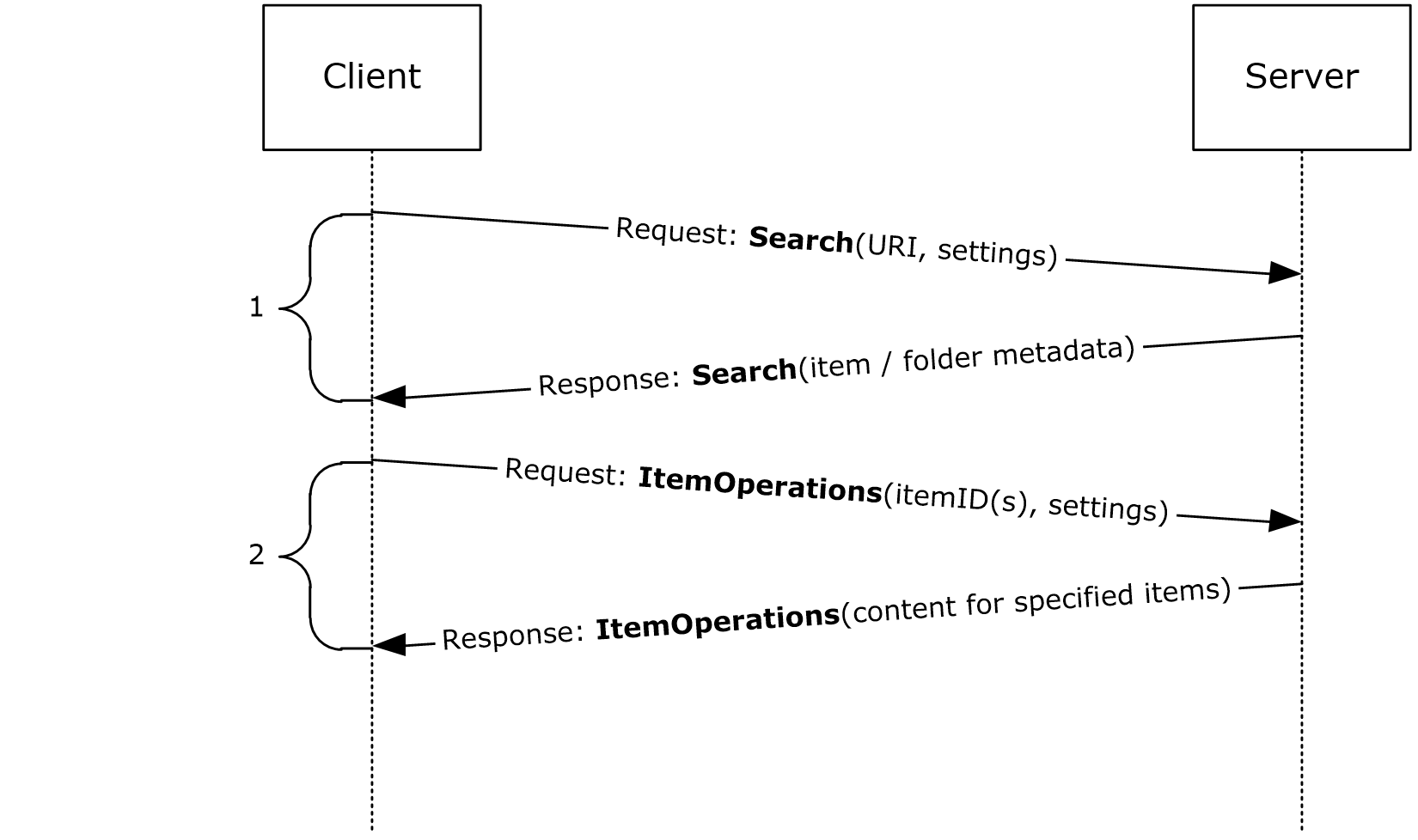 Figure 7: Finding and retrieving an item from a file share or UNC siteIssuing a Search for Item MetadataAs illustrated by the figure in section 4.23, the client first issues a Search request (section 2.2.1.16) to the server to retrieve metadata about the item (if the URI points to an item) or the items (if the URI points to a folder). The client then does the following:Indicates that the client is searching a document library store by using the search:Name element (section 2.2.3.120.2).Provides the URI as the search:Value element (section 2.2.3.196) in an search:EqualTo query (section 2.2.3.62).Indicates the range of results that the client wants to have returned in the response.In this example, the client is attempting to retrieve metadata for the files in a UNC share.RequestThe following example shows the Search command request (section 2.2.1.16) sent from the client to the server to search for item metadata.<?xml version="1.0" encoding="utf-8"?><Search xmlns:documentlibrary="DocumentLibrary"xmlns="Search">  <Store>    <Name>DocumentLibrary</Name>    <Query>      <EqualTo>        <documentlibrary:LinkId/>        <Value>\\somehost\directory</Value>      </EqualTo>    </Query>    <Options>      <Range>0-999</Range>    </Options>  </Store></Search>ResponseThe following example shows the Search command response (section 2.2.1.16) sent from the server to the client. The response contains the metadata for the folder and items. The very first node in the response is the top-level node, followed by its child nodes (if any).<?xml version="1.0" encoding="utf-8"?><Search xmlns:documentlibrary="DocumentLibrary" xmlns="Search">  <Status>1</Status>  <Response>    <Store>      <Status>1</Status>      <Result>        <Properties>          <documentlibrary:LinkId>\\somehost\directory          </documentlibrary:LinkId>          <documentlibrary:DisplayName>directory          </documentlibrary:DisplayName>          <documentlibrary:IsFolder>1          </documentlibrary:IsFolder>          <documentlibrary:CreationDate>2007-05-08T17:28:15.375Z          </documentlibrary:CreationDate>          <documentlibrary:LastModifiedDate>2007-05-08T17:28:15.406Z          </documentlibrary:LastModifiedDate>          <documentlibrary:IsHidden>0</documentlibrary:IsHidden>        </Properties>      </Result>      <Result>        <Properties>          <documentlibrary:LinkId>\\somehost\directory\resource          </documentlibrary:LinkId>          <documentlibrary:DisplayName>resource          </documentlibrary:DisplayName>          <documentlibrary:IsFolder>1</documentlibrary:IsFolder>          <documentlibrary:CreationDate>2004-03-02T12:34:56.123Z          </documentlibrary:CreationDate>          <documentlibrary:LastModifiedDate>2005-04-03T12:34:56.345Z          </documentlibrary:LastModifiedDate>          <documentlibrary:IsHidden>0</documentlibrary:IsHidden>        </Properties>      </Result>      <Result>        <Properties>          <documentlibrary:LinkId>\\somehost\directory\TestFile.txt          </documentlibrary:LinkId>          <documentlibrary:DisplayName>TestFile.txt          </documentlibrary:DisplayName>          <documentlibrary:IsFolder>0</documentlibrary:IsFolder>          <documentlibrary:CreationDate>2004-03-02T12:34:56.123Z          </documentlibrary:CreationDate>          <documentlibrary:LastModifiedDate>2005-04-03T12:34:56.345Z          </documentlibrary:LastModifiedDate>          <documentlibrary:IsHidden>0</documentlibrary:IsHidden>          <documentlibrary:ContentLength>88          </documentlibrary:ContentLength>          <documentlibrary:ContentType>text/plain          </documentlibrary:ContentType>        </Properties>      </Result>      <Range>0-2</Range>      <Total>3</Total>    </Store>  </Response></Search>Fetching an Item Based on MetadataWhen a document library is used to provide item or folder metadata, the client can retrieve a file within a document library by using the ItemOperations command (section 2.2.1.10) and indicating the documentlibrary:LinkId value (section 2.2.3.50) corresponding to the item.RequestThe following example shows an ItemOperations command request (section 2.2.1.10) sent from the client to the server to retrieve a file within a document library. The itemoperations:Range element (section 2.2.3.143.2) indicates that the client only requests bytes from 10 through 19 of the item returned in the response.<?xml version="1.0" encoding="utf-8"?><ItemOperations xmlns:documentlibrary="DocumentLibrary"xmlns="ItemOperations">  <Fetch>    <Store>DocumentLibrary</Store>    <documentlibrary:LinkId>\\somehost\directory\    ActiveSyncDocumentFetch.txt</documentlibrary:LinkId>    <Options>      <Range>10-19</Range>    </Options>  </Fetch></ItemOperations>ResponseThe following example shows the ItemOperations command response (section 2.2.1.10) that contains the requested item. The binary content of the file is encoded with base64 encoding and is included in the itemoperations:Data element (section 2.2.3.39.2).<?xml version="1.0" encoding="utf-8"?><ItemOperations xmlns:documentlibrary="DocumentLibrary"xmlns="ItemOperations">  <Status>1</Status>  <Response>    <Fetch>      <Status>1</Status>      <documentlibrary:LinkId>\\somehost\directory\      ActiveSyncDocumentFetch.txt</documentlibrary:LinkId>      <Properties>        <Range>10-19</Range>        <Total>26</Total>        <Data>S0xNTk9QUVJTVA==</Data>        <Version>2005-04-03T12:34:56.345Z</Version>      </Properties>    </Fetch>  </Response></ItemOperations>Using the Supported Element and Ghosted Elements in the Sync CommandThe following sections show how to use ghosted contact elements and the airsync:Supported element (section 2.2.3.179) in the Sync command (section 2.2.1.21). To demonstrate the effect of using the airsync:Supported element, the same contact is modified with the same Sync command request in two separate scenarios: once without using the airsync:Supported element in the initial Sync command request, and once with using the airsync:Supported element in the initial Sync command request. For both scenarios, there is a single contact that initially has the following field values.Modifying a Contact with no Ghosted ElementsIn this scenario, the client does not include the airsync:Supported element in the initial Sync command request for the default Contacts folder. This causes all of the elements that can be ghosted to not be ghosted for all items in that folder, as specified in section 2.2.3.179.First, the client sends the following initial Sync command request.<?xml version="1.0" encoding="utf-8"?><Sync xmlns="AirSync">  <Collections>    <Collection>      <SyncKey>0</SyncKey>      <CollectionId>2</CollectionId>    </Collection>  </Collections></Sync>The server sends the following response.<?xml version="1.0" encoding="utf-8"?><Sync xmlns="AirSync">  <Collections>    <Collection>      <SyncKey>1545750018</SyncKey>      <CollectionId>2</CollectionId>      <Status>1</Status>    </Collection>  </Collections></Sync>The client then synchronizes the contents of the default Contacts folder by using the following Sync command request.<?xml version="1.0" encoding="utf-8"?><Sync xmlns="AirSync">  <Collections>    <Collection>      <SyncKey>1545750018</SyncKey>      <CollectionId>2</CollectionId>    </Collection>  </Collections></Sync>The server sends the following response.<?xml version="1.0" encoding="utf-8"?><Sync xmlns="AirSync" xmlns:airsyncbase="AirSyncBase" xmlns:contacts="Contacts">  <Collections>    <Collection>      <SyncKey>1593447001</SyncKey>      <CollectionId>2</CollectionId>      <Status>1</Status>      <Commands>        <Add>          <ServerId>2:1</ServerId>          <ApplicationData>            <airsyncbase:Body>              <airsyncbase:Type>1</airsyncbase:Type>              <airsyncbase:EstimatedDataSize>0</airsyncbase:EstimatedDataSize>              <airsyncbase:Truncated>1</airsyncbase:Truncated>            </airsyncbase:Body>            <contacts:Department>Accounting</contacts:Department>            <contacts:Email1Address>"elvin@contoso.com"                 &lt;elvin@contoso.com&gt;</contacts:Email1Address>            <contacts:FileAs>Sills, Elvin</contacts:FileAs>            <contacts:FirstName>Elvin</contacts:FirstName>            <contacts:CompanyName>Contoso, Inc.</contacts:CompanyName>            <contacts:LastName>Sills</contacts:LastName>            <contacts:JobTitle>Assistant Manager</contacts:JobTitle>            <contacts:OfficeLocation>123</contacts:OfficeLocation>            <airsyncbase:NativeBodyType>1</airsyncbase:NativeBodyType>          </ApplicationData>        </Add>      </Commands>    </Collection>  </Collections></Sync>The client modifies the contact (2) using the airsync:Change element (section 2.2.3.24) in a Sync command request. The client updates the values of the contacts:JobTitle ([MS-ASCNTC] section 2.2.2.44) and contacts:OfficeLocation ([MS-ASCNTC] section 2.2.2.51) elements, and does not include the contacts:CompanyName element ([MS-ASCNTC] section 2.2.2.24). The client sends the following Sync command request.<?xml version="1.0" encoding="utf-8"?><Sync xmlns="AirSync" xmlns:airsyncbase="AirSyncBase" xmlns:contacts="Contacts">  <Collections>    <Collection>      <SyncKey>1593447001</SyncKey>      <CollectionId>2</CollectionId>      <Commands>        <Change>          <ServerId>2:1</ServerId>          <ApplicationData>            <contacts:Department>Accounting</contacts:Department>            <contacts:Email1Address>"elvin@contoso.com"                 &lt;elvin@contoso.com&gt;</contacts:Email1Address>            <contacts:FileAs>Sills, Elvin</contacts:FileAs>            <contacts:FirstName>Elvin</contacts:FirstName>            <contacts:LastName>Sills</contacts:LastName>            <contacts:JobTitle>Manager</contacts:JobTitle>            <contacts:OfficeLocation>456</contacts:OfficeLocation>          </ApplicationData>        </Change>      </Commands>    </Collection>  </Collections></Sync>The server sends the following response.<?xml version="1.0" encoding="utf-8"?><Sync xmlns="AirSync">  <Collections>    <Collection>      <SyncKey>1020675135</SyncKey>      <CollectionId>2</CollectionId>      <Status>1</Status>    </Collection>  </Collections></Sync>On the server, the contact (2) now has the following field values.Since the contacts:CompanyName element was not ghosted, and the element was not included within the airsync:Change element, the value for this element was deleted.Modifying a Contact with Ghosted ElementsIn this scenario, the client includes the airsync:Supported element in the initial Sync command request for the default Contacts folder. This causes all of the elements not included as child elements of the airsync:Supported element that can be ghosted to be ghosted for all items in that folder, as specified in section 2.2.3.179.First, the client sends the following initial Sync command request.<?xml version="1.0" encoding="utf-8"?><Sync xmlns="AirSync" xmlns:contacts="Contacts">  <Collections>    <Collection>      <SyncKey>0</SyncKey>      <CollectionId>2</CollectionId>      <Supported>        <contacts:JobTitle/>        <contacts:OfficeLocation/>      </Supported>    </Collection>  </Collections></Sync>The server sends the following response.<?xml version="1.0" encoding="utf-8"?><Sync xmlns="AirSync">  <Collections>    <Collection>      <SyncKey>719108528</SyncKey>      <CollectionId>2</CollectionId>      <Status>1</Status>    </Collection>  </Collections></Sync>Since the client included the contacts:JobTitle element ([MS-ASCNTC] section 2.2.2.44) and the contacts:OfficeLocation element ([MS-ASCNTC] section 2.2.2.51) as child elements of the airsync:Supported element, those elements are not ghosted. All other elements in the Contacts namespace are ghosted. The client then synchronizes the contents of the default Contacts folder by using the following Sync command request.<?xml version="1.0" encoding="utf-8"?><Sync xmlns="AirSync">  <Collections>    <Collection>      <SyncKey>719108528</SyncKey>      <CollectionId>2</CollectionId>    </Collection>  </Collections></Sync>The server sends the following response.<?xml version="1.0" encoding="utf-8"?><Sync xmlns="AirSync" xmlns:airsyncbase="AirSyncBase" xmlns:contacts="Contacts">  <Collections>    <Collection>      <SyncKey>846142473</SyncKey>      <CollectionId>2</CollectionId>      <Status>1</Status>      <Commands>        <Add>          <ServerId>2:1</ServerId>          <ApplicationData>            <airsyncbase:Body>              <airsyncbase:Type>1</airsyncbase:Type>              <airsyncbase:EstimatedDataSize>0</airsyncbase:EstimatedDataSize>              <airsyncbase:Truncated>1</airsyncbase:Truncated>            </airsyncbase:Body>            <contacts:Department>Accounting</contacts:Department>            <contacts:Email1Address>"elvin@contoso.com"                 &lt;elvin@contoso.com&gt;</contacts:Email1Address>            <contacts:FileAs>Sills, Elvin</contacts:FileAs>            <contacts:FirstName>Elvin</contacts:FirstName>            <contacts:CompanyName>Contoso, Inc.</contacts:CompanyName>            <contacts:LastName>Sills</contacts:LastName>            <contacts:JobTitle>Assistant Manager</contacts:JobTitle>            <contacts:OfficeLocation>123</contacts:OfficeLocation>            <airsyncbase:NativeBodyType>1</airsyncbase:NativeBodyType>          </ApplicationData>        </Add>      </Commands>    </Collection>  </Collections></Sync>The client modifies the contact (2) using the airsync:Change element (section 2.2.3.24) in a Sync command request. The client updates the values of the contacts:JobTitle and contacts:OfficeLocation elements and does not include the contacts:CompanyName element ([MS-ASCNTC] section 2.2.2.24). The client sends the following Sync command request.<?xml version="1.0" encoding="utf-8"?><Sync xmlns="AirSync" xmlns:airsyncbase="AirSyncBase" xmlns:contacts="Contacts">  <Collections>    <Collection>      <SyncKey>846142473</SyncKey>      <CollectionId>2</CollectionId>      <Commands>        <Change>          <ServerId>2:1</ServerId>          <ApplicationData>            <contacts:Department>Accounting</contacts:Department>            <contacts:Email1Address>"elvin@contoso.com"                 &lt;elvin@contoso.com&gt;</contacts:Email1Address>            <contacts:FileAs>Sills, Elvin</contacts:FileAs>            <contacts:FirstName>Elvin</contacts:FirstName>            <contacts:LastName>Sills</contacts:LastName>            <contacts:JobTitle>Manager</contacts:JobTitle>            <contacts:OfficeLocation>456</contacts:OfficeLocation>          </ApplicationData>        </Change>      </Commands>    </Collection>  </Collections></Sync>The server sends the following response.<?xml version="1.0" encoding="utf-8"?><Sync xmlns="AirSync">  <Collections>    <Collection>      <SyncKey>195024309</SyncKey>      <CollectionId>2</CollectionId>      <Status>1</Status>    </Collection>  </Collections></Sync>On the server, the contact (2) now has the following field values.Since the contacts:CompanyName element was ghosted and the element was not included within the airsync:Change element, the value for this element was preserved.Moving a Conversation by Using the ItemOperations CommandThe following sections show how to move a conversation to another folder by using the ItemOperations command (section 2.2.1.10).RequestThe following example shows an ItemOperations command request (section 2.2.1.10) sent from the client to the server to move a conversation from one folder to another. The itemoperations:ConversationId element (section 2.2.3.35.1) identifies the conversation to move, the itemoperations:DstFldId element (section 2.2.3.51.1) identifies the destination folder, and the itemoperations:MoveAlways element (section 2.2.3.118) indicates that all future messages that are part of the conversation are to be moved to the destination folder as well.<?xml version="1.0" encoding="utf-8"?><ItemOperations xmlns="ItemOperations">  <Move>    <DstFldId>15</DstFldId>    <ConversationId>...</ConversationId>    <Options>      <MoveAlways/>    </Options>  </Move></ItemOperations>ResponseThe following example shows the ItemOperations command response (section 2.2.1.10) sent from the server to the client. An itemoperations:Status element (section 2.2.3.177.8) value of 1 indicates that the move operation was successful. The itemoperations:ConversationId element (section 2.2.3.35.1) value is returned to confirm the conversation that was moved.<?xml version="1.0" encoding="utf-8"?><ItemOperations xmlns="ItemOperations">  <Status>1</Status>  <Response>    <Status>1</Status>    <Move>      <Status>1</Status>      <ConversationId>...</ConversationId>    </Move>  </Response></ItemOperations>SecuritySecurity Considerations for ImplementersThe client device honors all policies sent down by the server, or sends up the appropriate status codes indicating the non-success.Index of Security ParametersAppendix A: Full XML SchemaFor ease of implementation, the following sections provide the full XML schema for this protocol. Unless otherwise specified, these schemas are valid for protocol versions 2.5, 12.0, 12.1, 14.0, 14.1, 16.0, and 16.1.AirSync Namespace SchemaThis section contains the contents of the AirSync.xsd file. The additional files that this schema file requires to operate correctly are listed in the following table.<?xml version="1.0" encoding="UTF-8"?><xs:schema xmlns:xs="http://www.w3.org/2001/XMLSchema" xmlns:airsyncbase=    "AirSyncBase" xmlns:calendar="Calendar" xmlns:contacts="Contacts"     xmlns:contacts2="Contacts2" xmlns:rm="RightsManagement" xmlns="AirSync"     targetNamespace="AirSync" elementFormDefault="qualified"     attributeFormDefault="unqualified">  <xs:import namespace="AirSyncBase" schemaLocation="AirSyncBase.xsd"/>  <xs:import namespace="Calendar" schemaLocation="Calendar.xsd"/>  <xs:import namespace="Contacts" schemaLocation="Contacts.xsd"/>  <xs:import namespace="Contacts2" schemaLocation="Contacts2.xsd"/>  <xs:import namespace="RightsManagement"       schemaLocation="RightsManagement.xsd"/>  <xs:element name="SyncKey">    <xs:simpleType>      <xs:restriction base="xs:string">        <xs:maxLength value="64"/>      </xs:restriction>    </xs:simpleType>  </xs:element>  <xs:element name="ClientId">    <xs:simpleType>      <xs:restriction base="xs:string">        <xs:maxLength value="64"/>      </xs:restriction>    </xs:simpleType>  </xs:element>  <xs:element name="ServerId">    <xs:simpleType>      <xs:restriction base="xs:string">        <xs:maxLength value="64"/>      </xs:restriction>    </xs:simpleType>  </xs:element>  <xs:element name="Status" type="xs:integer"/>  <xs:element name="Class" type="xs:string"/>  <xs:element name="CollectionId">    <xs:simpleType>      <xs:restriction base="xs:string">        <xs:maxLength value="64"/>      </xs:restriction>    </xs:simpleType>  </xs:element>  <xs:element name="GetChanges" type="xs:boolean"/>  <xs:element name="MoreAvailable" type="airsyncbase:EmptyTag"/>  <xs:element name="WindowSize">    <xs:simpleType>      <xs:restriction base="xs:integer">        <xs:minInclusive value="0"/>        <xs:maxInclusive value="512"/>      </xs:restriction>    </xs:simpleType>  </xs:element>  <xs:element name="FilterType">    <xs:simpleType>      <xs:restriction base="xs:unsignedByte">        <xs:minInclusive value="0"/>        <xs:maxInclusive value="8"/>      </xs:restriction>    </xs:simpleType>  </xs:element>  <xs:element name="Conflict">    <xs:simpleType>      <xs:restriction base="xs:unsignedByte">        <xs:minInclusive value="0"/>        <xs:maxInclusive value="1"/>      </xs:restriction>    </xs:simpleType>  </xs:element>  <xs:element name="DeletesAsMoves" type="xs:boolean"/>  <xs:element name="Supported">    <xs:complexType mixed="true">      <xs:sequence minOccurs="0">        <xs:choice maxOccurs="unbounded">          <xs:group ref="calendar:GhostingProps"/>          <xs:group ref="contacts:GhostingProps"/>          <xs:group ref="contacts2:GhostingProps"/>        </xs:choice>      </xs:sequence>    </xs:complexType>  </xs:element>  <xs:element name="SoftDelete">    <xs:complexType>      <xs:sequence>        <xs:element ref="ServerId"/>      </xs:sequence>    </xs:complexType>  </xs:element>  <xs:element name="MIMESupport">    <xs:simpleType>      <xs:restriction base="xs:unsignedByte">        <xs:minInclusive value="0"/>        <xs:maxInclusive value="2"/>      </xs:restriction>    </xs:simpleType>  </xs:element>  <xs:element name="MIMETruncation">    <xs:simpleType>      <xs:restriction base="xs:unsignedByte">        <xs:minInclusive value="0"/>        <xs:maxInclusive value="8"/>      </xs:restriction>    </xs:simpleType>  </xs:element>  <xs:element name="Wait">    <xs:simpleType>      <xs:restriction base="xs:integer">        <xs:minInclusive value="1"/>        <xs:maxInclusive value="59"/>      </xs:restriction>    </xs:simpleType>  </xs:element>  <xs:element name="Limit" type="xs:integer"/>  <xs:element name="Partial" type="airsyncbase:EmptyTag"/>  <xs:element name="ConversationMode" type="xs:boolean"/>  <xs:element name="Truncation">    <xs:simpleType>      <xs:restriction base="xs:unsignedByte">        <xs:minInclusive value="0"/>        <xs:maxInclusive value="9"/>      </xs:restriction>    </xs:simpleType>  </xs:element>  <xs:element name="MaxItems">    <xs:simpleType>      <xs:restriction base="xs:integer">        <xs:minInclusive value="1"/>      </xs:restriction>    </xs:simpleType>  </xs:element>  <xs:element name="HeartbeatInterval">    <xs:simpleType>      <xs:restriction base="xs:integer">        <xs:minInclusive value="60"/>        <xs:maxInclusive value="900"/>      </xs:restriction>    </xs:simpleType>  </xs:element>  <xs:element name="Options">    <xs:complexType>      <xs:choice maxOccurs="unbounded">        <xs:element ref="FilterType" minOccurs="0"/>        <xs:element ref="Truncation" minOccurs="0"/>        <xs:element ref="Class" minOccurs="0"/>        <xs:element ref="airsyncbase:BodyPreference" minOccurs="0"             maxOccurs="unbounded"/>        <xs:element ref="airsyncbase:BodyPartPreference" minOccurs="0"/>        <xs:element ref="Conflict" minOccurs="0"/>        <xs:element ref="MIMESupport" minOccurs="0"/>        <xs:element ref="MIMETruncation" minOccurs="0"/>        <xs:element ref="MaxItems" minOccurs="0"/>        <xs:element ref="rm:RightsManagementSupport" minOccurs="0"/>      </xs:choice>    </xs:complexType>  </xs:element></xs:schema>Autodiscover MobileSync Namespace SchemaThis section contains the contents of the AutodiscoverMobileSync.xsd file.<?xml version="1.0" encoding="UTF-8"?><xs:schema xmlns:xs="http://www.w3.org/2001/XMLSchema" xmlns=    "http://schemas.microsoft.com/exchange/autodiscover/mobilesync/responseschema/2006"     targetNamespace=    "http://schemas.microsoft.com/exchange/autodiscover/mobilesync/responseschema/2006"     elementFormDefault="qualified" attributeFormDefault="unqualified">  <xs:element name="Response">    <xs:complexType>      <xs:sequence>        <xs:element name="Culture" type="xs:string" minOccurs="0"/>        <xs:element name="User" minOccurs="0">          <xs:complexType>            <xs:sequence>              <xs:element name="DisplayName" minOccurs="0"/>              <xs:element name="EMailAddress" minOccurs="1"/>            </xs:sequence>          </xs:complexType>        </xs:element>        <xs:element name="Action" minOccurs="0">          <xs:complexType>            <xs:all>              <xs:element name="Redirect" type="xs:string"                   minOccurs="0"/>              <xs:element name="Settings" minOccurs="0">                <xs:complexType>                  <xs:sequence>                    <xs:element name="Server" maxOccurs="unbounded">                      <xs:complexType>                        <xs:sequence>                          <xs:element name="Type" type="xs:string"                               minOccurs="0"/>                          <xs:element name="Url" type="xs:string"                               minOccurs="0"/>                          <xs:element name="Name" type="xs:string"                               minOccurs="0"/>                          <xs:element name="ServerData" type="xs:string"                               minOccurs="0"/>                        </xs:sequence>                      </xs:complexType>                    </xs:element>                  </xs:sequence>                </xs:complexType>              </xs:element>              <xs:element name="Error" minOccurs="0">                <xs:complexType>                  <xs:all>                    <xs:element name="Status" type="xs:integer"                         minOccurs="0"/>                    <xs:element name="Message" type="xs:string"                         minOccurs="0"/>                    <xs:element name="DebugData" type="xs:string"                         minOccurs="0"/>                    <xs:element name="ErrorCode" type="xs:integer"                         minOccurs="0"/>                  </xs:all>                </xs:complexType>              </xs:element>            </xs:all>          </xs:complexType>        </xs:element>      </xs:sequence>    </xs:complexType>  </xs:element></xs:schema>Autodiscover Request SchemaThis section contains the contents of the AutodiscoverRequest.xsd file.<?xml version="1.0" encoding="UTF-8"?><xs:schema xmlns:xs="http://www.w3.org/2001/XMLSchema" xmlns=    "http://schemas.microsoft.com/exchange/autodiscover/mobilesync/requestschema/2006"     targetNamespace=    "http://schemas.microsoft.com/exchange/autodiscover/mobilesync/requestschema/2006"     elementFormDefault="qualified" attributeFormDefault="unqualified">  <xs:element name="Autodiscover">    <xs:complexType>      <xs:sequence>        <xs:element name="Request" type="RequestType"/>      </xs:sequence>    </xs:complexType>  </xs:element>  <xs:complexType name="RequestType">    <xs:sequence>      <xs:sequence>        <xs:element name="EMailAddress" type="xs:string"/>        <xs:element name="AcceptableResponseSchema" type="xs:string"/>      </xs:sequence>    </xs:sequence>  </xs:complexType></xs:schema>Autodiscover Response SchemaThis section contains the contents of the AutodiscoverResponse.xsd file. The additional file that this schema file requires to operate correctly is listed in the following table.<?xml version="1.0" encoding="UTF-8"?><xs:schema xmlns:xs="http://www.w3.org/2001/XMLSchema" xmlns=    "http://schemas.microsoft.com/exchange/autodiscover/responseschema/2006"     targetNamespace=    "http://schemas.microsoft.com/exchange/autodiscover/responseschema/2006"    xmlns:mobilesync=    "http://schemas.microsoft.com/exchange/autodiscover/mobilesync/responseschema/2006"     elementFormDefault="qualified" attributeFormDefault="unqualified">  <xs:import namespace=      "http://schemas.microsoft.com/exchange/autodiscover/mobilesync/responseschema/2006"       schemaLocation="AutodiscoverMobileSync.xsd"/>  <xs:element name="Autodiscover">    <xs:complexType>      <xs:sequence>        <xs:choice>        <xs:element ref="mobilesync:Response"/>        <xs:element name="Response">          <xs:complexType>            <xs:sequence>              <xs:element name="Error" minOccurs="0">                <xs:complexType>                  <xs:sequence>                    <xs:element name="ErrorCode" type="xs:integer"                   minOccurs="0"/>                    <xs:element name="Message" type="xs:string"                   minOccurs="0"/>                    <xs:element name="DebugData" type="xs:string"                   minOccurs="0"/>                    </xs:sequence>                  <xs:attribute name="Time" type="xs:string"/>                  <xs:attribute name="Id" type="xs:unsignedInt"/>                  </xs:complexType>                </xs:element>              </xs:sequence>            </xs:complexType>          </xs:element>               </xs:choice>      </xs:sequence>    </xs:complexType>  </xs:element></xs:schema>ComposeMail Namespace SchemaThis section contains the contents of the ComposeMail.xsd file. The additional file that this schema file requires to operate correctly is listed in the following table.<?xml version="1.0" encoding="UTF-8"?><xs:schema xmlns:xs="http://www.w3.org/2001/XMLSchema" xmlns:airsyncbase=    "AirSyncBase" xmlns="ComposeMail" targetNamespace="ComposeMail"     elementFormDefault="qualified" attributeFormDefault="unqualified">  <xs:import namespace="AirSyncBase" schemaLocation="AirSyncBase.xsd"/>  <xs:element name="ClientId">    <xs:simpleType>      <xs:restriction base="xs:string">        <xs:minLength value="1"/>        <xs:maxLength value="40"/>      </xs:restriction>    </xs:simpleType>  </xs:element>  <xs:element name="AccountId" type="xs:string"/>  <xs:element name="SaveInSentItems" type="airsyncbase:EmptyTag"/>  <xs:element name="ReplaceMime" type="airsyncbase:EmptyTag"/>  <xs:element name="Mime" type="xs:string"/>  <xs:element name="Status" type="xs:integer"/>  <xs:element name="Source">    <xs:complexType>      <xs:all>        <xs:element name="FolderId" minOccurs="0">          <xs:simpleType>            <xs:restriction base="xs:string">              <xs:minLength value="1"/>              <xs:maxLength value="64"/>            </xs:restriction>          </xs:simpleType>        </xs:element>        <xs:element name="ItemId" minOccurs="0">          <xs:simpleType>            <xs:restriction base="xs:string">              <xs:minLength value="1"/>              <xs:maxLength value="64"/>            </xs:restriction>          </xs:simpleType>        </xs:element>        <xs:element name="LongId" minOccurs="0">          <xs:simpleType>            <xs:restriction base="xs:string">              <xs:minLength value="1"/>              <xs:maxLength value="256"/>            </xs:restriction>          </xs:simpleType>        </xs:element>        <xs:element name="InstanceId" type="xs:string" minOccurs="0"/>      </xs:all>    </xs:complexType>  </xs:element>  <xs:element name="Forwardees">    <xs:complexType>      <xs:sequence minOccurs="0">        <xs:element name="Forwardee" minOccurs="1" maxOccurs="unbounded">          <xs:complexType>            <xs:all>              <xs:element name="Email">                <xs:simpleType>                  <xs:restriction base="xs:string">                    <xs:minLength value="1"/>                  </xs:restriction>                </xs:simpleType>              </xs:element>              <xs:element name="Name" minOccurs="0" type="xs:string" />            </xs:all>          </xs:complexType>        </xs:element>      </xs:sequence>    </xs:complexType>  </xs:element></xs:schema>Find Namespace SchemaThis section contains the contents of the Find.xsd file. The additional files that this schema file requires to operate correctly are listed in the following table.<?xml version="1.0" encoding="utf-8"?><xs:schema        id="Find"        targetNamespace="Find:"        xmlns:email="Email:"        xmlns:email2="Email2:"        xmlns:mstns="Find:"        xmlns="Find:"        xmlns:airSync="AirSync:"        xmlns:airsyncbase="AirSyncBase:"        xmlns:xs="http://www.w3.org/2001/XMLSchema"        attributeFormDefault="qualified"        elementFormDefault="qualified">  <xs:import namespace="AirSync:"/>  <xs:import namespace="AirSyncBase:"/>  <xs:import namespace="Email:"/>  <xs:import namespace="Email2:"/>  <xs:complexType name="EmptyTag" />  <xs:complexType name="queryType">    <xs:sequence>      <xs:choice maxOccurs="unbounded">        <xs:element name="FreeText" type="xs:string" />        <xs:element ref="airSync:Class" />        <xs:element ref="airSync:CollectionId" minOccurs="0" maxOccurs="1"/>      </xs:choice>    </xs:sequence>  </xs:complexType>  <xs:element name="Range" minOccurs="0" maxOccurs="1">    <xs:simpleType>      <xs:restriction base="xs:string">        <xs:pattern value="[0-9]{1,3}-[0-9]{1,3}"/>      </xs:restriction>    </xs:simpleType>  </xs:element>  <xs:element name="Status" type="xs:integer"/></xs:schema>Find Request SchemaThis section contains the contents of the FindRequest.xsd file. The additional files that this schema file requires to operate correctly are listed in the following table.<?xml version="1.0" encoding="utf-8"?><xs:schema        id="Find"        targetNamespace="Find:"        xmlns:mstns="Find:"        xmlns="Find:"        xmlns:xs="http://www.w3.org/2001/XMLSchema"        attributeFormDefault="qualified"        elementFormDefault="qualified">  <xs:include schemaLocation="Find.xsd"/>  <xs:element name="Find">    <xs:complexType>      <xs:sequence>        <xs:element name="SearchId">          <xs:simpleType>            <xs:restriction base="xs:string">                             <xs:pattern value="[a-fA-F0-9]{8}-[a-fA-F0-9]{4}-[a-fA-F0-9]{4}-[a-fA-F0-9]{4}-[a-fA-F0-9]{12}"/>            </xs:restriction>          </xs:simpleType>        </xs:element>        <xs:element name="ExecuteSearch" minOccurs="1" maxOccurs="1">          <xs:complexType>             <xs:choice minOccurs="1" maxOccurs="1">              <xs:element name="MailBoxSearchCriterion" minOccurs="0" maxOccurs="1">                <xs:complexType>                  <xs:all>                    <xs:element name="Query" minOccurs="1" type="queryType" />                    <xs:element name="Options" minOccurs="0" maxOccurs="1">                      <xs:complexType>                        <xs:sequence>                          <xs:element ref="Range"/>                          <xs:element name="DeepTraversal" type="EmptyTag" minOccurs="0" maxOccurs="1"/>                          <xs:element name="Picture" minOccurs="0">                            <xs:complexType>                             <xs:all>              		     <xs:element name="MaxSize" type="xs:unsignedInt" minOccurs="0"/>                               <xs:element name="MaxPictures" type="xs:unsignedInt"                   minOccurs="0"/>                             </xs:all>                           </xs:complexType>                        </xs:element>                        </xs:sequence>                      </xs:complexType>                    </xs:element>                  </xs:all>                </xs:complexType>              </xs:element>               <xs:element name="GALSearchCriterion" minOccurs="0" maxOccurs="1">                <xs:complexType>                  <xs:all>                    <xs:element name="Query">                      <xs:simpleType>                        <xs:restriction base="xs:string">                          <xs:minLength value="4"/>                          <xs:maxLength value="256"/>                        </xs:restriction>                      </xs:simpleType>                    </xs:element>                    <xs:element name="Options" minOccurs="0" maxOccurs="1">                      <xs:complexType>                        <xs:sequence>                          <xs:element ref="Range" />                          <xs:element name="Picture" minOccurs="0" maxOccurs="1">                            <xs:complexType>                              <xs:all>                                <xs:element name="MaxSize" type="xs:unsignedInt" minOccurs="0" maxOccurs="1" />                                <xs:element name="MaxPictures" type="xs:unsignedInt" minOccurs="0" maxOccurs="1" />                              </xs:all>                            </xs:complexType>                          </xs:element>                        </xs:sequence>                      </xs:complexType>                    </xs:element>                  </xs:all>                </xs:complexType>              </xs:element>            </xs:choice>          </xs:complexType>        </xs:element>      </xs:sequence>    </xs:complexType>  </xs:element></xs:schema>Find Response SchemaThis section contains the contents of the FindResponse.xsd file. The additional files that this schema file requires to operate correctly are listed in the following table.<?xml version="1.0" encoding="utf-8"?><xs:schema        id="Find"        targetNamespace="Find:"        xmlns:mstns="Find:"        xmlns="Find:" xmlns:email="Email" xmlns:email2="Email2" xmlns:airsync="AirSync"        xmlns:xs="http://www.w3.org/2001/XMLSchema"        attributeFormDefault="qualified"        elementFormDefault="qualified">  <xs:include schemaLocation="Find.xsd"/>  <xs:import namespace="Email" schemaLocation="Email.xsd"/>  <xs:import namespace="Email2" schemaLocation="Email2.xsd"/>  <xs:import namespace="AirSync" schemaLocation="AirSync.xsd"/>  <xs:element name="Find">     <xs:complexType>       <xs:sequence>         <xs:element ref="Status" />         <xs:element name="Response" minOccurs="0">           <xs:complexType>             <xs:all>               <xs:element ref="itemoperations:Store"/>               <xs:element ref="Status"/>               <xs:element name="Result" minOccurs="0" maxOccurs="unbounded">                 <xs:complexType>                   <xs:sequence>                     <xs:element ref="airsync:Class"/>                     <xs:element ref="airsync:ServerId"/>                     <xs:element ref="airsync:CollectionId"/>                     <xs:element name="Properties">                       <xs:complexType>                         <xs:group ref="FindProperties"/>                       </xs:complexType>                     </xs:element>                   </xs:sequence>                 </xs:complexType>               </xs:element>               <xs:element ref="Range" minOccurs="0"/>               <xs:element name="Total" type="xs:integer"/>             </xs:all>           </xs:complexType>         </xs:element>       </xs:sequence>     </xs:complexType>   </xs:element>   <xs:group name="FindProperties">     <xs:sequence>       <xs:choice maxOccurs="unbounded">         <xs:element ref="email:Subject"/>         <xs:element ref="email:DateReceived"/>         <xs:element ref="email:DisplayTo"/>         <xs:element name="DisplayCc" type="xs:string"/>         <xs:element name="DisplayBcc" type="xs:string"/>         <xs:element ref="email:Importance"/>         <xs:element ref="email:Read"/>         <xs:element ref="email2:IsDraft"/>         <xs:element name="Preview" type="xs:string"/>         <xs:element name="HasAttachments" type="xs:boolean"/>         <xs:element ref="email:From"/>         <xs:group ref="gal:TopLevelSchemaProps"/>       </xs:choice>     </xs:sequence>   </xs:group> </xs:schema>FolderCreate Request SchemaThis section contains the contents of the FolderCreateRequest.xsd file. The additional file that this schema file requires to operate correctly is listed in the following table.<?xml version="1.0" encoding="UTF-8"?><xs:schema xmlns:xs="http://www.w3.org/2001/XMLSchema" xmlns="FolderHierarchy"     targetNamespace="FolderHierarchy" elementFormDefault="qualified"     attributeFormDefault="unqualified">  <xs:include schemaLocation="FolderHierarchy.xsd"/>  <xs:element name="FolderCreate">    <xs:complexType>      <xs:sequence>        <xs:element ref="SyncKey"/>        <xs:element ref="ParentId"/>        <xs:element name="DisplayName">          <xs:simpleType>            <xs:restriction base="xs:string">              <xs:maxLength value="256"/>              <xs:minLength value="1"/>            </xs:restriction>          </xs:simpleType>        </xs:element>        <xs:element name="Type" type="xs:unsignedByte"/>      </xs:sequence>    </xs:complexType>  </xs:element></xs:schema>FolderCreate Response SchemaThis section contains the contents of the FolderCreateResponse.xsd file. The additional file that this schema file requires to operate correctly is listed in the following table.<?xml version="1.0" encoding="UTF-8"?><xs:schema xmlns:xs="http://www.w3.org/2001/XMLSchema" xmlns="FolderHierarchy"     targetNamespace="FolderHierarchy" elementFormDefault="qualified"     attributeFormDefault="unqualified">  <xs:include schemaLocation="FolderHierarchy.xsd"/>  <xs:element name="FolderCreate">    <xs:complexType>      <xs:sequence>        <xs:element ref="Status"/>        <xs:element ref="SyncKey" minOccurs="0"/>        <xs:element ref="ServerId" minOccurs="0"/>      </xs:sequence>    </xs:complexType>  </xs:element></xs:schema>FolderDelete Request SchemaThis section contains the contents of the FolderDeleteRequest.xsd file. The additional file that this schema file requires to operate correctly is listed in the following table.<?xml version="1.0" encoding="UTF-8"?><xs:schema xmlns:xs="http://www.w3.org/2001/XMLSchema" xmlns="FolderHierarchy"     targetNamespace="FolderHierarchy" elementFormDefault="qualified"     attributeFormDefault="unqualified">  <xs:include schemaLocation="FolderHierarchy.xsd"/>  <xs:element name="FolderDelete">    <xs:complexType>      <xs:sequence>        <xs:element ref="SyncKey"/>        <xs:element ref="ServerId"/>      </xs:sequence>    </xs:complexType>  </xs:element></xs:schema>FolderDelete Response SchemaThis section contains the contents of the FolderDeleteResponse.xsd file. The additional file that this schema file requires to operate correctly is listed in the following table.<?xml version="1.0" encoding="UTF-8"?><xs:schema xmlns:xs="http://www.w3.org/2001/XMLSchema" xmlns="FolderHierarchy"     targetNamespace="FolderHierarchy" elementFormDefault="qualified"     attributeFormDefault="unqualified">  <xs:include schemaLocation="FolderHierarchy.xsd"/>  <xs:element name="FolderDelete">    <xs:complexType>      <xs:sequence>        <xs:element ref="Status"/>        <xs:element ref="SyncKey" minOccurs="0"/>      </xs:sequence>    </xs:complexType>  </xs:element></xs:schema>FolderHierarchy Namespace SchemaThis section contains the contents of the FolderHierarchy.xsd file.<?xml version="1.0" encoding="UTF-8"?><xs:schema xmlns:xs="http://www.w3.org/2001/XMLSchema" xmlns="FolderHierarchy"     targetNamespace="FolderHierarchy" elementFormDefault="qualified"     attributeFormDefault="unqualified">  <xs:element name="ServerId">    <xs:simpleType>      <xs:restriction base="xs:string">        <xs:maxLength value="64"/>        <xs:minLength value="1"/>      </xs:restriction>    </xs:simpleType>  </xs:element>  <xs:element name="ParentId">    <xs:simpleType>      <xs:restriction base="xs:string">        <xs:maxLength value="64"/>        <xs:minLength value="1"/>      </xs:restriction>    </xs:simpleType>  </xs:element>  <xs:element name="Status" type="xs:integer"/>  <xs:element name="SyncKey">    <xs:simpleType>      <xs:restriction base="xs:string">        <xs:maxLength value="64"/>        <xs:minLength value="1"/>      </xs:restriction>    </xs:simpleType>  </xs:element></xs:schema>FolderSync Request SchemaThis section contains the contents of the FolderSyncRequest.xsd file. The additional file that this schema file requires to operate correctly is listed in the following table.<?xml version="1.0" encoding="UTF-8"?><xs:schema xmlns:xs="http://www.w3.org/2001/XMLSchema" xmlns="FolderHierarchy"     targetNamespace="FolderHierarchy" elementFormDefault="qualified"     attributeFormDefault="unqualified">  <xs:include schemaLocation="FolderHierarchy.xsd"/>  <xs:element name="FolderSync">    <xs:complexType>      <xs:sequence>        <xs:element ref="SyncKey"/>      </xs:sequence>    </xs:complexType>  </xs:element></xs:schema>FolderSync Response SchemaThis section contains the contents of the FolderSyncResponse.xsd file. The additional file that this schema file requires to operate correctly is listed in the following table.<?xml version="1.0" encoding="UTF-8"?><xs:schema xmlns:xs="http://www.w3.org/2001/XMLSchema" xmlns="FolderHierarchy"     targetNamespace="FolderHierarchy" elementFormDefault="qualified"     attributeFormDefault="unqualified">  <xs:include schemaLocation="FolderHierarchy.xsd"/>  <xs:element name="FolderSync">    <xs:complexType>      <xs:sequence>        <xs:element ref="Status"/>        <xs:element ref="SyncKey" minOccurs="0"/>        <xs:element name="Changes" minOccurs="0">          <xs:complexType>            <xs:sequence>              <xs:element name="Count" type="xs:unsignedInt" minOccurs="0"/>              <xs:element name="Update" minOccurs="0" maxOccurs="unbounded">                <xs:complexType>                  <xs:sequence>                    <xs:element ref="ServerId"/>                    <xs:element ref="ParentId"/>                    <xs:element name="DisplayName" type="xs:string"/>                    <xs:element name="Type" type="xs:integer"/>                  </xs:sequence>                </xs:complexType>              </xs:element>              <xs:element name="Delete" minOccurs="0" maxOccurs="unbounded">                <xs:complexType>                  <xs:sequence>                    <xs:element ref="ServerId"/>                  </xs:sequence>                </xs:complexType>              </xs:element>              <xs:element name="Add" minOccurs="0" maxOccurs="unbounded">                <xs:complexType>                  <xs:sequence>                    <xs:element ref="ServerId"/>                    <xs:element ref="ParentId"/>                    <xs:element name="DisplayName" type="xs:string"/>                    <xs:element name="Type" type="xs:integer"/>                  </xs:sequence>                </xs:complexType>              </xs:element>            </xs:sequence>          </xs:complexType>        </xs:element>      </xs:sequence>    </xs:complexType>  </xs:element></xs:schema>FolderUpdate Request SchemaThis section contains the contents of the FolderUpdateRequest.xsd file. The additional file that this schema file requires to operate correctly is listed in the following table.<?xml version="1.0" encoding="UTF-8"?><xs:schema xmlns:xs="http://www.w3.org/2001/XMLSchema" xmlns="FolderHierarchy"     targetNamespace="FolderHierarchy" elementFormDefault="qualified"     attributeFormDefault="unqualified">  <xs:include schemaLocation="FolderHierarchy.xsd"/>  <xs:element name="FolderUpdate">    <xs:complexType>      <xs:sequence>        <xs:element ref="SyncKey"/>        <xs:element ref="ServerId"/>        <xs:element ref="ParentId"/>        <xs:element name="DisplayName">          <xs:simpleType>            <xs:restriction base="xs:string">              <xs:maxLength value="256"/>              <xs:minLength value="1"/>            </xs:restriction>          </xs:simpleType>        </xs:element>      </xs:sequence>    </xs:complexType>  </xs:element></xs:schema>FolderUpdate Response SchemaThis section contains the contents of the FolderUpdateResponse.xsd file. The additional file that this schema file requires to operate correctly is listed in the following table.<?xml version="1.0" encoding="UTF-8"?><xs:schema xmlns:xs="http://www.w3.org/2001/XMLSchema" xmlns="FolderHierarchy"     targetNamespace="FolderHierarchy" elementFormDefault="qualified"     attributeFormDefault="unqualified">  <xs:include schemaLocation="FolderHierarchy.xsd"/>  <xs:element name="FolderUpdate">    <xs:complexType>      <xs:sequence>        <xs:element ref="Status"/>        <xs:element ref="SyncKey" minOccurs="0"/>      </xs:sequence>    </xs:complexType>  </xs:element></xs:schema>GAL Namespace SchemaThis section contains the contents of the GAL.xsd file. <?xml version="1.0" encoding="UTF-8"?><xs:schema xmlns:xs="http://www.w3.org/2001/XMLSchema" xmlns:rm=    "RightsManagement" xmlns="GAL" targetNamespace="GAL" elementFormDefault=    "qualified" attributeFormDefault="unqualified">  <xs:group name="TopLevelSchemaProps">    <xs:sequence>      <xs:choice maxOccurs="unbounded">        <xs:element name="DisplayName" type="xs:string"/>        <xs:element name="Phone" type="xs:string"/>        <xs:element name="Office" type="xs:string"/>        <xs:element name="Title" type="xs:string"/>        <xs:element name="Company" type="xs:string"/>        <xs:element name="Alias" type="xs:string"/>        <xs:element name="FirstName" type="xs:string"/>        <xs:element name="LastName" type="xs:string"/>        <xs:element name="HomePhone" type="xs:string"/>        <xs:element name="MobilePhone" type="xs:string"/>        <xs:element name="EmailAddress" type="xs:string"/>        <xs:element name="Picture">          <xs:complexType>            <xs:sequence>              <xs:element name="Status" type="xs:integer"/>              <xs:element name="Data" type="xs:string" minOccurs="0"/>            </xs:sequence>          </xs:complexType>        </xs:element>      </xs:choice>    </xs:sequence>  </xs:group></xs:schema>GetHierarchy Response SchemaThis section contains the contents of the GetHierarchyResponse.xsd file. This schema is valid only for protocol versions 2.5, 12.0, and 12.1.<?xml version="1.0" encoding="UTF-8"??><xs:schema xmlns:xs="http://www.w3.org/2001/XMLSchema" xmlns="FolderHierarchy"     targetNamespace="FolderHierarchy" elementFormDefault="qualified"     attributeFormDefault="unqualified">  <xs:element name="Folders">    <xs:complexType>      <xs:sequence>        <xs:element maxOccurs="unbounded" name="Folder">          <xs:complexType>            <xs:sequence>              <xs:element name="DisplayName" type="xs:string"/>              <xs:element name="ServerId" type="xs:string"/>              <xs:element name="Type" type="xs:unsignedByte"/>              <xs:element name="ParentId" type="xs:string"/>            </xs:sequence>          </xs:complexType>        </xs:element>      </xs:sequence>    </xs:complexType>  </xs:element></xs:schema>GetItemEstimate Request SchemaThis section contains the contents of the GetItemEstimate.xsd file. The additional file that this schema file requires to operate correctly is listed in the following table.<?xml version="1.0" encoding="UTF-8"?><xs:schema xmlns:xs="http://www.w3.org/2001/XMLSchema" xmlns:airsync=    "AirSync" xmlns="GetItemEstimate" targetNamespace="GetItemEstimate"     elementFormDefault="qualified" attributeFormDefault="unqualified">  <xs:import namespace="AirSync" schemaLocation="AirSync.xsd"/>  <xs:element name="GetItemEstimate">    <xs:complexType>      <xs:sequence>        <xs:element name="Collections">          <xs:complexType>            <xs:sequence>              <xs:element name="Collection" maxOccurs="unbounded">                <xs:complexType>                  <xs:choice>                    <xs:sequence>                       <xs:element ref="airsync:SyncKey"/>                      <xs:element name="CollectionId">                        <xs:simpleType>                          <xs:restriction base="xs:string">                            <xs:maxLength value="64"/>                          </xs:restriction>                        </xs:simpleType>                      </xs:element>                      <xs:element ref="airsync:ConversationMode" minOccurs="0"/>                      <xs:element ref="airsync:Options" minOccurs="0" maxOccurs="2"/>                    </xs:sequence>                    <xs:sequence>                      <xs:element name="Class" type="xs:string" minOccurs="0"/>                      <xs:element name="CollectionId">                        <xs:simpleType>                          <xs:restriction base="xs:string">                            <xs:maxLength value="64"/>                          </xs:restriction>                        </xs:simpleType>                      </xs:element>                      <xs:element ref="airsync:FilterType"/>                      <xs:element ref="airsync:SyncKey"/>                    </xs:sequence>                  </xs:choice>                </xs:complexType>              </xs:element>            </xs:sequence>          </xs:complexType>        </xs:element>      </xs:sequence>    </xs:complexType>  </xs:element></xs:schema>GetItemEstimate Response SchemaThis section contains the contents of the GetItemEstimateResponse.xsd file.<?xml version="1.0" encoding="UTF-8"?><xs:schema xmlns:xs="http://www.w3.org/2001/XMLSchema" xmlns="GetItemEstimate"     targetNamespace="GetItemEstimate" elementFormDefault="qualified"     attributeFormDefault="unqualified">  <xs:element name="GetItemEstimate">    <xs:complexType>      <xs:sequence>        <xs:element name="Status" type="xs:integer" minOccurs="0"/>        <xs:element name="Response" minOccurs="0" maxOccurs="unbounded">          <xs:complexType>            <xs:sequence>              <xs:element name="Status" type="xs:integer"/>              <xs:element name="Collection" minOccurs="0" maxOccurs="1">                <xs:complexType>                  <xs:sequence>                    <xs:element name="CollectionId">                      <xs:simpleType>                        <xs:restriction base="xs:string">                          <xs:maxLength value="64"/>                        </xs:restriction>                      </xs:simpleType>                    </xs:element>                    <xs:element name="Estimate" type="xs:integer" minOccurs="0"/>                  </xs:sequence>                </xs:complexType>              </xs:element>            </xs:sequence>          </xs:complexType>        </xs:element>      </xs:sequence>    </xs:complexType>  </xs:element></xs:schema>ItemOperations Namespace SchemaThis section contains the contents of the ItemOperations.xsd file. The additional files that this schema file requires to operate correctly are listed in the following table.<?xml version="1.0" encoding="UTF-8"?><xs:schema xmlns:xs="http://www.w3.org/2001/XMLSchema" xmlns:airsyncbase=    "AirSyncBase" xmlns:calendar="Calendar" xmlns:contacts="Contacts"     xmlns:contacts2="Contacts2" xmlns:documentlibrary="DocumentLibrary"     xmlns:email="Email" xmlns:email2="Email2" xmlns:rm="RightsManagement"     xmlns:tasks="Tasks" xmlns="ItemOperations" targetNamespace="ItemOperations"     elementFormDefault="qualified" attributeFormDefault="unqualified">  <xs:import namespace="AirSyncBase" schemaLocation="AirSyncBase.xsd"/>  <xs:import namespace="Calendar" schemaLocation="Calendar.xsd"/>  <xs:import namespace="Contacts" schemaLocation="Contacts.xsd"/>  <xs:import namespace="Contacts2" schemaLocation="Contacts2.xsd"/>  <xs:import namespace="DocumentLibrary" schemaLocation="DocumentLibrary.xsd"/>  <xs:import namespace="Email" schemaLocation="Email.xsd"/>  <xs:import namespace="Email2" schemaLocation="Email2.xsd"/>  <xs:import namespace="RightsManagement" schemaLocation=      "RightsManagement.xsd"/>  <xs:import namespace="Tasks" schemaLocation="Tasks.xsd"/>  <xs:element name="Store">    <xs:simpleType>      <xs:restriction base="xs:string">        <xs:minLength value="1"/>        <xs:maxLength value="256"/>      </xs:restriction>    </xs:simpleType>  </xs:element>  <xs:element name="Range">    <xs:simpleType>      <xs:restriction base="xs:string">        <xs:pattern value="[0-9]{1,9}-[0-9]{1,9}"/>      </xs:restriction>    </xs:simpleType>  </xs:element>  <xs:element name="Total" type="xs:integer"/>  <xs:element name="Properties">    <xs:complexType>      <xs:choice maxOccurs="unbounded">        <xs:element ref="Range" minOccurs="0"/>        <xs:element ref="Total" minOccurs="0"/>        <xs:element ref="Data" minOccurs="0"/>        <xs:element ref="Part" minOccurs="0"/>        <xs:element ref="Version" minOccurs="0"/>        <xs:element ref="airsyncbase:Body" minOccurs="0"/>        <xs:element ref="airsyncbase:BodyPart" minOccurs="0"/>        <xs:element ref="airsyncbase:Attachments" minOccurs="0"/>        <xs:element ref="airsyncbase:NativeBodyType" minOccurs="0"/>        <xs:element ref="airsyncbase:ContentType" minOccurs="0"/>        <xs:element ref="airsyncbase:Location" minOccurs="0"/>        <xs:group ref="calendar:AllProps"/>        <xs:group ref="contacts:AllProps"/>        <xs:group ref="contacts2:AllProps"/>        <xs:group ref="documentlibrary:AllProps"/>        <xs:group ref="email:AllProps"/>        <xs:group ref="email2:AllProps"/>        <xs:group ref="tasks:AllProps"/>        <xs:element ref="rm:RightsManagementLicense" minOccurs="0"/>      </xs:choice>    </xs:complexType>  </xs:element>  <xs:element name="Data" type="xs:string"/>  <xs:element name="Status" type="xs:integer"/>  <xs:element name="Version" type="xs:dateTime"/>  <xs:element name="Schema">    <xs:complexType>      <xs:choice maxOccurs="unbounded">        <xs:element ref="airsyncbase:Location" minOccurs="0"/>        <xs:group ref="email:TopLevelSchemaProps"/>        <xs:group ref="airsyncbase:TopLevelSchemaProps"/>        <xs:group ref="calendar:TopLevelSchemaProps"/>        <xs:group ref="contacts:TopLevelSchemaProps"/>        <xs:group ref="contacts2:TopLevelSchemaProps"/>      </xs:choice>    </xs:complexType>  </xs:element>  <xs:element name="Part" type="xs:integer"/>  <xs:element name="DeleteSubFolders" type="airsyncbase:EmptyTag"/>  <xs:element name="UserName">    <xs:simpleType>      <xs:restriction base="xs:string">        <xs:maxLength value="100"/>      </xs:restriction>    </xs:simpleType>  </xs:element>  <xs:element name="Password">    <xs:simpleType>      <xs:restriction base="xs:string">        <xs:maxLength value="256"/>      </xs:restriction>    </xs:simpleType>  </xs:element>  <xs:element name="DstFldId">    <xs:simpleType>      <xs:restriction base="xs:string">        <xs:maxLength value="64"/>        <xs:minLength value="1"/>      </xs:restriction>    </xs:simpleType>  </xs:element>  <xs:element name="ConversationId" type="xs:string"/>  <xs:element name="MoveAlways" type="airsyncbase:EmptyTag"/></xs:schema>ItemOperations Request SchemaThis section contains the contents of the ItemOperationsRequest.xsd file. The additional files that this schema file requires to operate correctly are listed in the following table.<?xml version="1.0" encoding="UTF-8"?><xs:schema xmlns:xs="http://www.w3.org/2001/XMLSchema" xmlns:airsyncbase=    "AirSyncBase" xmlns:airsync="AirSync" xmlns:documentlibrary=    "DocumentLibrary" xmlns:rm="RightsManagement" xmlns:search="Search"     xmlns="ItemOperations" targetNamespace="ItemOperations"     elementFormDefault="qualified" attributeFormDefault="unqualified">  <xs:include schemaLocation="ItemOperations.xsd"/>  <xs:import namespace="AirSync" schemaLocation="AirSync.xsd"/>  <xs:import namespace="AirSyncBase" schemaLocation="AirSyncBase.xsd"/>  <xs:import namespace="DocumentLibrary" schemaLocation="DocumentLibrary.xsd"/>  <xs:import namespace="RightsManagement" schemaLocation=      "RightsManagement.xsd"/>  <xs:import namespace="Search" schemaLocation="Search.xsd"/>  <xs:element name="ItemOperations">    <xs:complexType>      <xs:choice maxOccurs="unbounded">        <xs:element name="EmptyFolderContents">          <xs:complexType>            <xs:all>              <xs:element ref="airsync:CollectionId"/>              <xs:element name="Options" minOccurs="0">                <xs:complexType>                  <xs:all>                    <xs:element ref="DeleteSubFolders"/>                  </xs:all>                </xs:complexType>              </xs:element>            </xs:all>          </xs:complexType>        </xs:element>        <xs:element name="Fetch" minOccurs="0" maxOccurs="unbounded">          <xs:complexType>            <xs:all>              <xs:element ref="Store"/>              <xs:element ref="airsync:ServerId" minOccurs="0"/>              <xs:element ref="airsync:CollectionId" minOccurs="0"/>              <xs:element ref="documentlibrary:LinkId" minOccurs="0"/>              <xs:element ref="search:LongId" minOccurs="0"/>              <xs:element ref="airsyncbase:FileReference" minOccurs="0"/>              <xs:element name="Options" minOccurs="0">                <xs:complexType>                  <xs:choice maxOccurs="unbounded">                    <xs:element ref="Schema" minOccurs="0"                         maxOccurs="unbounded"/>                    <xs:element ref="Range" minOccurs="0"/>                    <xs:element ref="UserName" minOccurs="0"/>                    <xs:element ref="Password" minOccurs="0"/>                    <xs:element ref="airsync:MIMESupport" minOccurs="0"/>                    <xs:element ref="airsyncbase:BodyPreference" minOccurs="0"                         maxOccurs="256"/>                    <xs:element ref="airsyncbase:BodyPartPreference"                         minOccurs="0"/>                    <xs:element ref="rm:RightsManagementSupport"                         minOccurs="0"/>                  </xs:choice>                </xs:complexType>              </xs:element>              <xs:element ref="rm:RemoveRightsManagementProtection"                   minOccurs="0"/>            </xs:all>          </xs:complexType>        </xs:element>        <xs:element name="Move">          <xs:complexType>            <xs:all>              <xs:element ref="ConversationId"/>              <xs:element ref="DstFldId"/>              <xs:element name="Options" minOccurs="0">                <xs:complexType>                  <xs:all>                    <xs:element ref="MoveAlways" minOccurs="0"/>                  </xs:all>                </xs:complexType>              </xs:element>            </xs:all>          </xs:complexType>        </xs:element>      </xs:choice>    </xs:complexType>  </xs:element></xs:schema>ItemOperations Response SchemaThis section contains the contents of the ItemOperationsResponse.xsd file. The additional files that this schema file requires to operate correctly are listed in the following table.<?xml version="1.0" encoding="UTF-8"?><xs:schema xmlns:xs="http://www.w3.org/2001/XMLSchema" xmlns:airsyncbase=    "AirSyncBase" xmlns:airsync="AirSync" xmlns:documentlibrary=    "DocumentLibrary" xmlns:search="Search" xmlns="ItemOperations"     targetNamespace="ItemOperations" elementFormDefault="qualified"     attributeFormDefault="unqualified">  <xs:include schemaLocation="ItemOperations.xsd"/>  <xs:import namespace="AirSync" schemaLocation="AirSync.xsd"/>  <xs:import namespace="AirSyncBase" schemaLocation="AirSyncBase.xsd"/>  <xs:import namespace="DocumentLibrary" schemaLocation="DocumentLibrary.xsd"/>  <xs:import namespace="Search" schemaLocation="Search.xsd"/>  <xs:element name="ItemOperations">    <xs:complexType>      <xs:sequence>        <xs:element ref="Status"/>        <xs:element name="Response" minOccurs="0">          <xs:complexType>            <xs:sequence>              <xs:element name="Move" minOccurs="0" maxOccurs="unbounded">                <xs:complexType>                  <xs:all>                    <xs:element ref="Status"/>                    <xs:element ref="ConversationId"/>                  </xs:all>                </xs:complexType>              </xs:element>              <xs:element name="EmptyFolderContents" minOccurs="0"                   maxOccurs="unbounded">                <xs:complexType>                  <xs:sequence>                    <xs:element ref="Status"/>                    <xs:element ref="airsync:CollectionId"/>                  </xs:sequence>                </xs:complexType>              </xs:element>              <xs:element name="Fetch" minOccurs="0" maxOccurs="unbounded">                <xs:complexType>                  <xs:sequence>                    <xs:element ref="Status"/>                    <xs:element ref="airsync:CollectionId" minOccurs="0"/>                    <xs:element ref="airsync:ServerId" minOccurs="0"/>                    <xs:element ref="search:LongId" minOccurs="0"/>                    <xs:element ref="airsync:Class" minOccurs="0"/>                    <xs:element ref="documentlibrary:LinkId" minOccurs="0"/>                    <xs:element ref="airsyncbase:FileReference" minOccurs="0"/>                    <xs:element ref="Properties" minOccurs="0"/>                  </xs:sequence>                </xs:complexType>              </xs:element>            </xs:sequence>          </xs:complexType>        </xs:element>      </xs:sequence>    </xs:complexType>  </xs:element></xs:schema>MeetingResponse Request SchemaThis section contains the contents of the MeetingResponseRequest.xsd file. The additional file that this schema file requires to operate correctly is listed in the following table.<?xml version="1.0" encoding="UTF-8"?><xs:schema xmlns:xs="http://www.w3.org/2001/XMLSchema" xmlns:airsyncbase=    "AirSyncBase" xmlns:search="Search" xmlns="MeetingResponse"    targetNamespace="MeetingResponse" elementFormDefault="qualified"    attributeFormDefault="unqualified">  <xs:import namespace="AirSyncBase" schemaLocation="AirSyncBase.xsd"/>  <xs:import namespace="Search" schemaLocation="Search.xsd"/>  <xs:element name="ProposedStartTime">    <xs:simpleType>      <xs:restriction base="xs:string">        <xs:minLength value="16"/>        <xs:maxLength value="16"/>      </xs:restriction>    </xs:simpleType>  </xs:element>  <xs:element name="ProposedEndTime">    <xs:simpleType>      <xs:restriction base="xs:string">        <xs:minLength value="16"/>        <xs:maxLength value="16"/>      </xs:restriction>    </xs:simpleType>  </xs:element>  <xs:element name="MeetingResponse">    <xs:complexType>      <xs:sequence>        <xs:element name="Request" maxOccurs="unbounded">          <xs:complexType>            <xs:all>              <xs:element name="UserResponse">                <xs:simpleType>                  <xs:restriction base="xs:unsignedByte">                    <xs:enumeration value="3"/>                    <xs:enumeration value="1"/>                    <xs:enumeration value="2"/>                  </xs:restriction>                </xs:simpleType>              </xs:element>              <xs:element name="CollectionId" minOccurs="0">                <xs:simpleType>                  <xs:restriction base="xs:string">                    <xs:maxLength value="64"/>                  </xs:restriction>                </xs:simpleType>              </xs:element>              <xs:element name="RequestId" minOccurs="0">                <xs:simpleType>                  <xs:restriction base="xs:string">                    <xs:maxLength value="64"/>                  </xs:restriction>                </xs:simpleType>              </xs:element>              <xs:element ref="search:LongId" minOccurs="0"/>              <xs:element name="InstanceId" minOccurs="0">                <xs:simpleType>                  <xs:restriction base="xs:string">                    <xs:minLength value="24"/>                    <xs:maxLength value="24"/>                  </xs:restriction>                </xs:simpleType>              </xs:element>              <xs:element name="SendResponse" minOccurs="0">                <xs:complexType>                  <xs:all>                    <xs:element ref="airsyncbase:Body" minOccurs="0"/>                    <xs:element ref="ProposedStartTime" minOccurs="0"/>                                                    <xs:element ref="ProposedEndTime" minOCcurs="0"/>                  </xs:all>                </xs:complexType>              </xs:element>            </xs:all>          </xs:complexType>        </xs:element>      </xs:sequence>    </xs:complexType>  </xs:element></xs:schema>MeetingResponse Response SchemaThis section contains the contents of the MeetingResponseResponse.xsd file.<?xml version="1.0" encoding="UTF-8"?><xs:schema xmlns:xs="http://www.w3.org/2001/XMLSchema" xmlns="MeetingResponse"     targetNamespace="MeetingResponse" elementFormDefault="qualified"     attributeFormDefault="unqualified">  <xs:element name="MeetingResponse">    <xs:complexType>      <xs:sequence>        <xs:element name="Result" maxOccurs="unbounded">          <xs:complexType>            <xs:sequence>              <xs:element name="RequestId" minOccurs="0">                <xs:simpleType>                  <xs:restriction base="xs:string">                    <xs:maxLength value="64"/>                  </xs:restriction>                </xs:simpleType>              </xs:element>              <xs:element name="Status" type="xs:integer"/>              <xs:element name="CalendarId" minOccurs="0">                <xs:simpleType>                  <xs:restriction base="xs:string">                    <xs:maxLength value="64"/>                  </xs:restriction>                </xs:simpleType>              </xs:element>              <xs:element name="InstanceId" minOccurs="0">                <xs:simpleType>                  <xs:restriction base="xs:string">                    <xs:minLength value="24"/>                    <xs:maxLength value="24"/>                  </xs:restriction>                </xs:simpleType>              </xs:element>            </xs:sequence>          </xs:complexType>        </xs:element>      </xs:sequence>    </xs:complexType>  </xs:element></xs:schema>MoveItems Request SchemaThis section contains the contents of the MoveItemsRequest.xsd file.<?xml version="1.0" encoding="UTF-8"?><xs:schema xmlns:xs="http://www.w3.org/2001/XMLSchema" xmlns="Move"     targetNamespace="Move" elementFormDefault="qualified"     attributeFormDefault="unqualified">  <xs:element name="MoveItems">    <xs:complexType>      <xs:sequence>        <xs:element name="Move" maxOccurs="unbounded">          <xs:complexType>            <xs:sequence>              <xs:element name="SrcMsgId">                <xs:simpleType>                  <xs:restriction base="xs:string">                    <xs:maxLength value="64"/>                    <xs:minLength value="1"/>                  </xs:restriction>                </xs:simpleType>              </xs:element>              <xs:element name="SrcFldId">                <xs:simpleType>                  <xs:restriction base="xs:string">                    <xs:maxLength value="64"/>                    <xs:minLength value="1"/>                  </xs:restriction>                </xs:simpleType>              </xs:element>              <xs:element name="DstFldId">                <xs:simpleType>                  <xs:restriction base="xs:string">                    <xs:maxLength value="64"/>                    <xs:minLength value="1"/>                  </xs:restriction>                </xs:simpleType>              </xs:element>            </xs:sequence>          </xs:complexType>        </xs:element>      </xs:sequence>    </xs:complexType>  </xs:element></xs:schema>MoveItems Response SchemaThis section contains the contents of the MoveItemsResponse.xsd file.<?xml version="1.0" encoding="UTF-8"?><xs:schema xmlns:xs="http://www.w3.org/2001/XMLSchema" xmlns="Move"     targetNamespace="Move" elementFormDefault="qualified"     attributeFormDefault="unqualified">  <xs:element name="MoveItems">    <xs:complexType>      <xs:sequence>        <xs:element name="Status" type="xs:integer" minOccurs="0"/>        <xs:element name="Response" maxOccurs="unbounded">          <xs:complexType>            <xs:sequence>              <xs:element name="SrcMsgId">                <xs:simpleType>                  <xs:restriction base="xs:string">                    <xs:maxLength value="64"/>                    <xs:minLength value="1"/>                  </xs:restriction>                </xs:simpleType>              </xs:element>              <xs:element name="Status" type="xs:integer"/>              <xs:element name="DstMsgId" minOccurs="0">                <xs:simpleType>                  <xs:restriction base="xs:string">                    <xs:maxLength value="64"/>                    <xs:minLength value="1"/>                  </xs:restriction>                </xs:simpleType>              </xs:element>            </xs:sequence>          </xs:complexType>        </xs:element>      </xs:sequence>    </xs:complexType>  </xs:element></xs:schema>Ping Request SchemaThis section contains the contents of the PingRequest.xsd file.<?xml version="1.0" encoding="UTF-8"?><xs:schema xmlns:xs="http://www.w3.org/2001/XMLSchema" xmlns="Ping"     targetNamespace="Ping" elementFormDefault="qualified"     attributeFormDefault="unqualified">  <xs:element name="Ping">    <xs:complexType>      <xs:all>        <xs:element name="HeartbeatInterval" minOccurs="0">          <xs:simpleType>            <xs:restriction base="xs:integer"/>          </xs:simpleType>        </xs:element>        <xs:element name="Folders" minOccurs="0">          <xs:complexType>            <xs:sequence>              <xs:element name="Folder" minOccurs="1" maxOccurs="unbounded">                <xs:complexType>                  <xs:all>                    <xs:element name="Id">                      <xs:simpleType>                        <xs:restriction base="xs:string">                          <xs:maxLength value="64"/>                        </xs:restriction>                      </xs:simpleType>                    </xs:element>                    <xs:element name="Class">                      <xs:simpleType>                        <xs:restriction base="xs:string">                          <xs:enumeration value="Email"/>                          <xs:enumeration value="Calendar"/>                          <xs:enumeration value="Contacts"/>                          <xs:enumeration value="Tasks"/>                          <xs:enumeration value="Notes"/>                        </xs:restriction>                      </xs:simpleType>                    </xs:element>                  </xs:all>                </xs:complexType>              </xs:element>            </xs:sequence>          </xs:complexType>        </xs:element>      </xs:all>    </xs:complexType>  </xs:element></xs:schema>Ping Response SchemaThis section contains the contents of the PingResponse.xsd file.<?xml version="1.0" encoding="UTF-8"?><xs:schema xmlns:xs="http://www.w3.org/2001/XMLSchema" xmlns="Ping"     targetNamespace="Ping" elementFormDefault="qualified"     attributeFormDefault="unqualified">  <xs:element name="Ping">    <xs:complexType>      <xs:sequence>        <xs:element name="Status" type="xs:integer"/>        <xs:element name="Folders" minOccurs="0">          <xs:complexType>            <xs:sequence>              <xs:element name="Folder" type="xs:string"                   maxOccurs="unbounded"/>            </xs:sequence>          </xs:complexType>        </xs:element>        <xs:element name="MaxFolders" type="xs:integer" minOccurs="0"/>        <xs:element name="HeartbeatInterval" type="xs:integer" minOccurs="0"/>      </xs:sequence>    </xs:complexType>  </xs:element></xs:schema>ResolveRecipients Request SchemaThis section contains the contents of the ResolveRecipientsRequest.xsd file.<?xml version="1.0" encoding="UTF-8"?><xs:schema xmlns:xs="http://www.w3.org/2001/XMLSchema" xmlns=    "ResolveRecipients" targetNamespace="ResolveRecipients"     elementFormDefault="qualified" attributeFormDefault="unqualified">  <xs:element name="ResolveRecipients">    <xs:complexType>      <xs:choice maxOccurs="unbounded">        <xs:element name="To" maxOccurs="100">          <xs:simpleType>            <xs:restriction base="xs:string">              <xs:maxLength value="256"/>            </xs:restriction>          </xs:simpleType>        </xs:element>        <xs:element name="Options" minOccurs="0">          <xs:complexType>            <xs:all>              <xs:element name="CertificateRetrieval" minOccurs="0">                <xs:simpleType>                  <xs:restriction base="xs:integer">                    <xs:minInclusive value="1"/>                    <xs:maxInclusive value="3"/>                  </xs:restriction>                </xs:simpleType>              </xs:element>              <xs:element name="MaxCertificates" minOccurs="0">                <xs:simpleType>                  <xs:restriction base="xs:integer">                    <xs:minInclusive value="0"/>                    <xs:maxInclusive value="9999"/>                  </xs:restriction>                </xs:simpleType>              </xs:element>              <xs:element name="MaxAmbiguousRecipients" minOccurs="0">                <xs:simpleType>                  <xs:restriction base="xs:integer">                    <xs:minInclusive value="0"/>                    <xs:maxInclusive value="9999"/>                  </xs:restriction>                </xs:simpleType>              </xs:element>              <xs:element name="Availability" minOccurs="0">                <xs:complexType>                  <xs:all>                    <xs:element name="StartTime" type="xs:string"/>                    <xs:element name="EndTime" type="xs:string" minOccurs="0"/>                  </xs:all>                </xs:complexType>              </xs:element>              <xs:element name="Picture" minOccurs="0">                <xs:complexType>                  <xs:all>                    <xs:element name="MaxSize" type="xs:unsignedInt"                         minOccurs="0"/>                    <xs:element name="MaxPictures" type="xs:unsignedInt"                         minOccurs="0"/>                  </xs:all>                </xs:complexType>              </xs:element>            </xs:all>          </xs:complexType>        </xs:element>      </xs:choice>    </xs:complexType>  </xs:element></xs:schema>ResolveRecipients Response SchemaThis section contains the contents of the ResolveRecipientsResponse.xsd file.<?xml version="1.0" encoding="UTF-8"?><xs:schema xmlns:xs="http://www.w3.org/2001/XMLSchema" xmlns=    "ResolveRecipients" targetNamespace="ResolveRecipients"     elementFormDefault="qualified" attributeFormDefault="unqualified">  <xs:element name="ResolveRecipients">    <xs:complexType>      <xs:sequence>        <xs:element name="Status" type="xs:integer"/>        <xs:element name="Response" minOccurs="0" maxOccurs="unbounded">          <xs:complexType>            <xs:sequence>              <xs:element name="To">                <xs:simpleType>                  <xs:restriction base="xs:string">                    <xs:maxLength value="256"/>                  </xs:restriction>                </xs:simpleType>              </xs:element>              <xs:element name="Status" type="xs:integer"/>              <xs:element name="RecipientCount" type="xs:integer" minOccurs="0"/>              <xs:element name="Recipient" minOccurs="0" maxOccurs="unbounded">                <xs:complexType>                  <xs:sequence>                    <xs:element name="Type" type="xs:unsignedByte"/>                    <xs:element name="DisplayName" type="xs:string"/>                    <xs:element name="EmailAddress" type="xs:string"/>                    <xs:element name="Availability" minOccurs="0">                      <xs:complexType>                        <xs:sequence>                          <xs:element name="Status" type="xs:integer"/>                          <xs:element name="MergedFreeBusy" type="xs:string"                               minOccurs="0"/>                        </xs:sequence>                      </xs:complexType>                    </xs:element>                    <xs:element name="Certificates" minOccurs="0">                      <xs:complexType>                        <xs:sequence>                          <xs:element name="Status" type="xs:integer"/>                          <xs:element name="CertificateCount" type="xs:integer"                               minOccurs="0"/>                          <xs:element name="RecipientCount" type="xs:integer" minOccurs="0"/>                          <xs:element name="Certificate" type="xs:string"                               minOccurs="0" maxOccurs="unbounded"/>                          <xs:element name="MiniCertificate" type="xs:string"                               minOccurs="0"/>                        </xs:sequence>                      </xs:complexType>                    </xs:element>                    <xs:element name="Picture" minOccurs="0"                         maxOccurs="unbounded">                      <xs:complexType>                        <xs:all>                          <xs:element name="Status" type="xs:integer"/>                          <xs:element name="Data" type="xs:string"                               minOccurs="0"/>                        </xs:all>                      </xs:complexType>                    </xs:element>                  </xs:sequence>                </xs:complexType>              </xs:element>            </xs:sequence>          </xs:complexType>        </xs:element>      </xs:sequence>    </xs:complexType>  </xs:element></xs:schema>Search Namespace SchemaThis section contains the contents of the Search.xsd file. The additional files that this schema file requires to operate correctly are listed in the following table.<?xml version="1.0" encoding="UTF-8"?><xs:schema xmlns:xs="http://www.w3.org/2001/XMLSchema" xmlns:airsyncbase=    "AirSyncBase" xmlns:airsync="AirSync" xmlns:documentlibrary=    "DocumentLibrary" xmlns:email="Email" xmlns:rm="RightsManagement"     xmlns="Search" targetNamespace="Search" elementFormDefault="qualified"     attributeFormDefault="unqualified">  <xs:import namespace="AirSync" schemaLocation="AirSync.xsd"/>  <xs:import namespace="AirSyncBase" schemaLocation="AirSyncBase.xsd"/>  <xs:import namespace="DocumentLibrary" schemaLocation="DocumentLibrary.xsd"/>  <xs:import namespace="Email" schemaLocation="Email.xsd"/>  <xs:import namespace="RightsManagement"       schemaLocation="RightsManagement.xsd"/>  <xs:complexType name="queryType" mixed="true">    <xs:sequence>      <xs:choice maxOccurs="unbounded">        <xs:element name="And" type="queryType" minOccurs="0"/>        <xs:element name="Or" type="queryType" minOccurs="0"/>        <xs:element name="FreeText" type="xs:string" minOccurs="0"/>        <xs:element ref="airsync:Class" minOccurs="0" maxOccurs="unbounded"/>        <xs:element ref="airsync:CollectionId" minOccurs="0"             maxOccurs="unbounded"/>        <xs:element name="ConversationId" type="xs:string" minOccurs="0"/>        <xs:element name="EqualTo" minOccurs="0">          <xs:complexType>            <xs:sequence>              <xs:element ref="documentlibrary:LinkId"/>              <xs:element ref="Value"/>            </xs:sequence>          </xs:complexType>        </xs:element>        <xs:element name="GreaterThan" minOccurs="0">          <xs:complexType>            <xs:sequence>              <xs:group ref="email:ComparisonProps"/>              <xs:element ref="Value"/>            </xs:sequence>          </xs:complexType>        </xs:element>        <xs:element name="LessThan" minOccurs="0">          <xs:complexType>            <xs:sequence>              <xs:group ref="email:ComparisonProps"/>              <xs:element ref="Value"/>            </xs:sequence>          </xs:complexType>        </xs:element>      </xs:choice>    </xs:sequence>  </xs:complexType>  <xs:element name="Name">    <xs:simpleType>      <xs:restriction base="xs:string">        <xs:minLength value="1"/>        <xs:maxLength value="256"/>      </xs:restriction>    </xs:simpleType>  </xs:element>  <xs:element name="Query" type="queryType"/>  <xs:element name="Options">    <xs:complexType>      <xs:choice maxOccurs="unbounded">        <xs:element ref="airsync:MIMESupport" minOccurs="0"/>        <xs:element ref="airsyncbase:BodyPreference" minOccurs="0"             maxOccurs="unbounded"/>        <xs:element ref="airsyncbase:BodyPartPreference" minOccurs="0"/>        <xs:element ref="rm:RightsManagementSupport" minOccurs="0"/>        <xs:element ref="Range"/>        <xs:element name="UserName">          <xs:simpleType>            <xs:restriction base="xs:string">              <xs:maxLength value="100"/>            </xs:restriction>          </xs:simpleType>        </xs:element>        <xs:element name="Password">          <xs:simpleType>            <xs:restriction base="xs:string">              <xs:maxLength value="100"/>            </xs:restriction>          </xs:simpleType>        </xs:element>        <xs:element name="DeepTraversal" type="airsyncbase:EmptyTag"/>        <xs:element name="RebuildResults" type="airsyncbase:EmptyTag"/>        <xs:element name="Picture" minOccurs="0">          <xs:complexType>            <xs:all>              <xs:element name="MaxSize" type="xs:unsignedInt" minOccurs="0"/>              <xs:element name="MaxPictures" type="xs:unsignedInt"                   minOccurs="0"/>            </xs:all>          </xs:complexType>        </xs:element>      </xs:choice>    </xs:complexType>  </xs:element>  <xs:element name="Status" type="xs:integer"/>  <xs:element name="Total" type="xs:integer"/>  <xs:element name="Value">    <xs:simpleType>      <xs:restriction base="xs:string">        <xs:maxLength value="1024"/>      </xs:restriction>    </xs:simpleType>  </xs:element>  <xs:element name="LongId">    <xs:simpleType>      <xs:restriction base="xs:string">        <xs:minLength value="1"/>        <xs:maxLength value="256"/>      </xs:restriction>    </xs:simpleType>  </xs:element>  <xs:element name="Range">    <xs:simpleType>      <xs:restriction base="xs:string">        <xs:pattern value="[0-9]{1,3}-[0-9]{1,3}"/>      </xs:restriction>    </xs:simpleType>  </xs:element></xs:schema>Search Request SchemaThis section contains the contents of the SearchRequest.xsd file. The additional file that this schema file requires to operate correctly is listed in the following table.<?xml version="1.0" encoding="UTF-8"?><xs:schema xmlns:xs="http://www.w3.org/2001/XMLSchema" xmlns="Search"     targetNamespace="Search" elementFormDefault="qualified"     attributeFormDefault="unqualified">  <xs:include schemaLocation="Search.xsd"/>  <xs:element name="Search">    <xs:complexType>      <xs:choice maxOccurs="unbounded">        <xs:element name="Store">          <xs:complexType>            <xs:all>              <xs:element ref="Name"/>              <xs:element name="Query" type="queryType"/>              <xs:element ref="Options" minOccurs="0"/>            </xs:all>          </xs:complexType>        </xs:element>      </xs:choice>    </xs:complexType>  </xs:element></xs:schema>Search Response SchemaThis section contains the contents of the SearchResponse.xsd file. The additional files that this schema file requires to operate correctly are listed in the following table.<?xml version="1.0" encoding="UTF-8"?><xs:schema xmlns:xs="http://www.w3.org/2001/XMLSchema" xmlns:airsyncbase=    "AirSyncBase" xmlns:airsync="AirSync" xmlns:calendar="Calendar"     xmlns:contacts="Contacts" xmlns:contacts2="Contacts2"     xmlns:documentlibrary="DocumentLibrary" xmlns:email="Email"     xmlns:email2="Email2" xmlns:gal="GAL" xmlns:notes="Notes"     xmlns:tasks="Tasks" xmlns:rm="RightsManagement" xmlns="Search" targetNamespace="Search"     elementFormDefault="qualified" attributeFormDefault="unqualified">  <xs:include schemaLocation="Search.xsd"/>  <xs:import namespace="AirSync" schemaLocation="AirSync.xsd"/>  <xs:import namespace="AirSyncBase" schemaLocation="AirSyncBase.xsd"/>  <xs:import namespace="Calendar" schemaLocation="Calendar.xsd"/>  <xs:import namespace="Contacts" schemaLocation="Contacts.xsd"/>  <xs:import namespace="Contacts2" schemaLocation="Contacts2.xsd"/>  <xs:import namespace="DocumentLibrary" schemaLocation="DocumentLibrary.xsd"/>  <xs:import namespace="Email" schemaLocation="Email.xsd"/>  <xs:import namespace="Email2" schemaLocation="Email2.xsd"/>  <xs:import namespace="GAL" schemaLocation="GAL.xsd"/>  <xs:import namespace="Notes" schemaLocation="Notes.xsd"/>  <xs:import namespace="Tasks" schemaLocation="Tasks.xsd"/>  <xs:import namespace="RightsManagement" schemaLocation="RightsManagement.xsd"/>  <xs:element name="Search">    <xs:complexType>      <xs:sequence>        <xs:element ref="Status" minOccurs="0"/>        <xs:element name="Response" minOccurs="0">          <xs:complexType>            <xs:all>              <xs:element name="Store">                <xs:complexType>                  <xs:sequence>                    <xs:element ref="Status"/>                    <xs:element name="Result" nillable="true" minOccurs="0"                         maxOccurs="unbounded">                      <xs:complexType>                        <xs:sequence>                          <xs:element ref="airsync:Class" minOccurs="0"/>                          <xs:element ref="LongId" minOccurs="0"/>                          <xs:element ref="airsync:CollectionId" minOccurs="0"/>                          <xs:element name="Properties" minOccurs="0">                            <xs:complexType>                              <xs:group ref="SearchProperties"/>                            </xs:complexType>                          </xs:element>                        </xs:sequence>                      </xs:complexType>                    </xs:element>                    <xs:element ref="Range" minOccurs="0"/>                    <xs:element ref="Total" minOccurs="0"/>                  </xs:sequence>                </xs:complexType>              </xs:element>            </xs:all>          </xs:complexType>        </xs:element>      </xs:sequence>    </xs:complexType>  </xs:element>  <xs:group name="SearchProperties">    <xs:sequence>      <xs:choice maxOccurs="unbounded">        <xs:element ref="airsyncbase:Attachments"/>        <xs:element ref="airsyncbase:Body"/>        <xs:element ref="airsyncbase:BodyPart"/>        <xs:element ref="airsyncbase:Location"/>        <xs:element ref="airsyncbase:NativeBodyType"/>        <xs:element ref="calendar:Timezone"/>        <xs:element ref="calendar:AllDayEvent"/>        <xs:element ref="calendar:BusyStatus"/>        <xs:element ref="calendar:OrganizerName"/>        <xs:element ref="calendar:OrganizerEmail"/>        <xs:element ref="calendar:DtStamp"/>        <xs:element ref="calendar:EndTime"/>        <xs:element ref="calendar:Location"/>        <xs:element ref="calendar:Reminder"/>        <xs:element ref="calendar:Sensitivity"/>        <xs:element ref="calendar:Subject"/>        <xs:element ref="calendar:StartTime"/>        <xs:element ref="calendar:UID"/>        <xs:element ref="calendar:MeetingStatus"/>        <xs:element ref="calendar:Attendees"/>        <xs:element ref="calendar:Recurrence"/>        <xs:element ref="calendar:Exceptions"/>        <xs:element ref="calendar:ResponseRequested"/>        <xs:element ref="calendar:AppointmentReplyTime"/>        <xs:element ref="calendar:ResponseType"/>        <xs:element ref="calendar:DisallowNewTimeProposal"/>        <xs:element ref="contacts:Anniversary"/>        <xs:element ref="contacts:AssistantName"/>        <xs:element ref="contacts:AssistantPhoneNumber"/>        <xs:element ref="contacts:Birthday"/>        <xs:element ref="contacts:Business2PhoneNumber"/>        <xs:element ref="contacts:BusinessAddressCity"/>        <xs:element ref="contacts:BusinessPhoneNumber"/>        <xs:element ref="contacts:WebPage"/>        <xs:element ref="contacts:BusinessAddressCountry"/>        <xs:element ref="contacts:Department"/>        <xs:element ref="contacts:Email1Address"/>        <xs:element ref="contacts:Email2Address"/>        <xs:element ref="contacts:Email3Address"/>        <xs:element ref="contacts:BusinessFaxNumber"/>        <xs:element ref="contacts:FileAs"/>        <xs:element ref="contacts:Alias"/>        <xs:element ref="contacts:WeightedRank"/>        <xs:element ref="contacts:FirstName"/>        <xs:element ref="contacts:MiddleName"/>        <xs:element ref="contacts:HomeAddressCity"/>        <xs:element ref="contacts:HomeAddressCountry"/>        <xs:element ref="contacts:HomeFaxNumber"/>        <xs:element ref="contacts:HomePhoneNumber"/>        <xs:element ref="contacts:Home2PhoneNumber"/>        <xs:element ref="contacts:HomeAddressPostalCode"/>        <xs:element ref="contacts:HomeAddressState"/>        <xs:element ref="contacts:HomeAddressStreet"/>        <xs:element ref="contacts:MobilePhoneNumber"/>        <xs:element ref="contacts:Suffix"/>        <xs:element ref="contacts:CompanyName"/>        <xs:element ref="contacts:OtherAddressCity"/>        <xs:element ref="contacts:OtherAddressCountry"/>        <xs:element ref="contacts:CarPhoneNumber"/>        <xs:element ref="contacts:OtherAddressPostalCode"/>        <xs:element ref="contacts:OtherAddressState"/>        <xs:element ref="contacts:OtherAddressStreet"/>        <xs:element ref="contacts:PagerNumber"/>        <xs:element ref="contacts:Title"/>        <xs:element ref="contacts:BusinessAddressPostalCode"/>        <xs:element ref="contacts:LastName"/>        <xs:element ref="contacts:Spouse"/>        <xs:element ref="contacts:BusinessAddressState"/>        <xs:element ref="contacts:BusinessAddressStreet"/>        <xs:element ref="contacts:JobTitle"/>        <xs:element ref="contacts:YomiFirstName"/>        <xs:element ref="contacts:YomiLastName"/>        <xs:element ref="contacts:YomiCompanyName"/>        <xs:element ref="contacts:OfficeLocation"/>        <xs:element ref="contacts:RadioPhoneNumber"/>        <xs:element ref="contacts:Picture"/>        <xs:element ref="contacts:Categories"/>        <xs:element ref="contacts:Children"/>        <xs:element ref="contacts2:CustomerId"/>        <xs:element ref="contacts2:GovernmentId"/>        <xs:element ref="contacts2:IMAddress"/>        <xs:element ref="contacts2:IMAddress2"/>        <xs:element ref="contacts2:IMAddress3"/>        <xs:element ref="contacts2:ManagerName"/>        <xs:element ref="contacts2:CompanyMainPhone"/>        <xs:element ref="contacts2:AccountName"/>        <xs:element ref="contacts2:NickName"/>        <xs:element ref="contacts2:MMS"/>        <xs:element ref="documentlibrary:LinkId"/>        <xs:element ref="documentlibrary:DisplayName"/>        <xs:element ref="documentlibrary:IsFolder"/>        <xs:element ref="documentlibrary:CreationDate"/>        <xs:element ref="documentlibrary:LastModifiedDate"/>        <xs:element ref="documentlibrary:IsHidden"/>        <xs:element ref="documentlibrary:ContentLength"/>        <xs:element ref="documentlibrary:ContentType"/>        <xs:element ref="email:To"/>        <xs:element ref="email:Cc"/>        <xs:element ref="email:From"/>        <xs:element ref="email:Subject"/>        <xs:element ref="email:ReplyTo"/>        <xs:element ref="email:DateReceived"/>        <xs:element ref="email:DisplayTo"/>        <xs:element ref="email:ThreadTopic"/>        <xs:element ref="email:Importance"/>        <xs:element ref="email:Read"/>        <xs:element ref="email:MessageClass"/>        <xs:element ref="email:MeetingRequest"/>        <xs:element ref="email:InternetCPID"/>        <xs:element ref="email:Flag"/>        <xs:element ref="email:ContentClass"/>        <xs:element ref="email2:UmCallerID"/>        <xs:element ref="email2:UmUserNotes"/>        <xs:element ref="email2:ConversationId"/>        <xs:element ref="email2:ConversationIndex"/>        <xs:element ref="email2:Sender"/>        <xs:element ref="email2:LastVerbExecuted"/>        <xs:element ref="email2:LastVerbExecutionTime"/>        <xs:element ref="email2:ReceivedAsBcc"/>        <xs:element ref="email:Categories"/>        <xs:element ref="notes:Subject"/>        <xs:element ref="notes:MessageClass"/>        <xs:element ref="notes:LastModifiedDate"/>        <xs:element ref="notes:Categories"/>        <xs:element ref="tasks:Subject"/>        <xs:element ref="tasks:Importance"/>        <xs:element ref="tasks:UtcStartDate"/>        <xs:element ref="tasks:StartDate"/>        <xs:element ref="tasks:UtcDueDate"/>        <xs:element ref="tasks:DueDate"/>        <xs:element ref="tasks:Categories"/>        <xs:element ref="tasks:Recurrence"/>        <xs:element ref="tasks:Complete"/>        <xs:element ref="tasks:DateCompleted"/>        <xs:element ref="tasks:Sensitivity"/>        <xs:element ref="tasks:ReminderTime"/>        <xs:element ref="tasks:ReminderSet"/>        <xs:element ref="rm:RightsManagementLicense"/>        <xs:group ref="gal:TopLevelSchemaProps"/>      </xs:choice>    </xs:sequence>  </xs:group></xs:schema>SendMail Request SchemaThis section contains the contents of the SendMailRequest.xsd file. The additional files that this schema file requires to operate correctly are listed in the following table.<?xml version="1.0" encoding="UTF-8"?><xs:schema xmlns:xs="http://www.w3.org/2001/XMLSchema" xmlns:rm=    "RightsManagement" xmlns="ComposeMail" targetNamespace="ComposeMail"     elementFormDefault="qualified" attributeFormDefault="unqualified">  <xs:include schemaLocation="ComposeMail.xsd"/>  <xs:import namespace="RightsManagement" schemaLocation=      "RightsManagement.xsd"/>  <xs:element name="SendMail">    <xs:complexType>      <xs:all>        <xs:element ref="ClientId"/>        <xs:element ref="AccountId" minOccurs="0"/>        <xs:element ref="SaveInSentItems" minOccurs="0"/>        <xs:element ref="Mime"/>        <xs:element ref="rm:TemplateID" minOccurs="0"/>      </xs:all>    </xs:complexType>  </xs:element></xs:schema>SendMail Response SchemaThis section contains the contents of the SendMailResponse.xsd file. The additional file that this schema file requires to operate correctly is listed in the following table.<?xml version="1.0" encoding="UTF-8"?><xs:schema xmlns:xs="http://www.w3.org/2001/XMLSchema" xmlns="ComposeMail"     targetNamespace="ComposeMail" elementFormDefault="qualified"     attributeFormDefault="unqualified">  <xs:include schemaLocation="ComposeMail.xsd"/>  <xs:element name="SendMail">    <xs:complexType>      <xs:all>        <xs:element ref="Status" minOccurs="0"/>      </xs:all>    </xs:complexType>  </xs:element></xs:schema>Settings Namespace SchemaThis section contains the contents of the Settings.xsd file. The additional file that this schema file requires to operate correctly is listed in the following table.<?xml version="1.0" encoding="UTF-8"?><xs:schema xmlns:xs="http://www.w3.org/2001/XMLSchema" xmlns:airsyncbase=    "AirSyncBase" xmlns="Settings" targetNamespace="Settings"     elementFormDefault="qualified" attributeFormDefault="unqualified">  <xs:import namespace="AirSyncBase" schemaLocation="AirSyncBase.xsd"/>  <xs:simpleType name="DeviceInformationStringType">    <xs:restriction base="xs:string">      <xs:maxLength value="1024"/>    </xs:restriction>  </xs:simpleType>  <xs:simpleType name="NonEmptyStringType">    <xs:restriction base="xs:string">      <xs:minLength value="1"/>    </xs:restriction>  </xs:simpleType>  <xs:element name="Status" type="xs:integer"/>  <xs:element name="OofState">    <xs:simpleType>      <xs:restriction base="xs:integer">        <xs:enumeration value="0"/>        <xs:enumeration value="1"/>        <xs:enumeration value="2"/>      </xs:restriction>    </xs:simpleType>  </xs:element>  <xs:element name="StartTime" type="xs:dateTime"/>  <xs:element name="EndTime" type="xs:dateTime"/>  <xs:element name="OofMessage">    <xs:complexType>      <xs:all>        <xs:element name="AppliesToInternal" type="airsyncbase:EmptyTag"             minOccurs="0"/>        <xs:element name="AppliesToExternalKnown" type="airsyncbase:EmptyTag"             minOccurs="0"/>        <xs:element name="AppliesToExternalUnknown" type="airsyncbase:EmptyTag"             minOccurs="0"/>        <xs:element name="Enabled" type="NonEmptyStringType" minOccurs="0"/>        <xs:element name="ReplyMessage" type="xs:string" minOccurs="0"/>        <xs:element ref="BodyType" minOccurs="0"/>      </xs:all>    </xs:complexType>  </xs:element>  <xs:element name="BodyType" type="NonEmptyStringType"/>  <xs:element name="Password">    <xs:simpleType>      <xs:restriction base="xs:string">        <xs:maxLength value="255"/>      </xs:restriction>    </xs:simpleType>  </xs:element>  <xs:element name="Model" type="DeviceInformationStringType"/>  <xs:element name="IMEI" type="DeviceInformationStringType"/>  <xs:element name="FriendlyName" type="DeviceInformationStringType"/>  <xs:element name="OS" type="DeviceInformationStringType"/>  <xs:element name="OSLanguage" type="DeviceInformationStringType"/>  <xs:element name="PhoneNumber" type="DeviceInformationStringType"/>  <xs:element name="UserAgent" type="DeviceInformationStringType"/>  <xs:element name="EnableOutboundSMS">    <xs:simpleType>      <xs:restriction base="xs:integer">        <xs:minInclusive value="0"/>        <xs:maxInclusive value="1"/>      </xs:restriction>    </xs:simpleType>  </xs:element>  <xs:element name="MobileOperator" type="DeviceInformationStringType"/>  <xs:element name="EmailAddresses">     <xs:complexType>      <xs:sequence>        <xs:element name="SMTPAddress" type="xs:string"            minOccurs="0" maxOccurs="unbounded"/>        <xs:element name="PrimarySmtpAddress" type="xs:string"            minOccurs="0"/>      </xs:sequence>    </xs:complexType>  </xs:element>  <xs:element name="Accounts">    <xs:complexType>      <xs:sequence>        <xs:element name="Account" maxOccurs="unbounded">          <xs:complexType>            <xs:all>              <xs:element name="AccountId" type="xs:string" minOccurs="0"/>              <xs:element name="AccountName" type="xs:string" minOccurs="0"/>              <xs:element name="UserDisplayName" type="xs:string"                   minOccurs="0"/>              <xs:element name="SendDisabled" type="xs:boolean" minOccurs="0"/>              <xs:element ref="EmailAddresses" minOccurs="0"/>            </xs:all>          </xs:complexType>        </xs:element>      </xs:sequence>    </xs:complexType>  </xs:element></xs:schema>Settings Request SchemaThis section contains the contents of the SettingsRequest.xsd file. The additional files that this schema file requires to operate correctly are listed in the following table.<?xml version="1.0" encoding="UTF-8"?><xs:schema xmlns:xs="http://www.w3.org/2001/XMLSchema" xmlns:airsyncbase=    "AirSyncBase" xmlns="Settings" targetNamespace="Settings"     elementFormDefault="qualified" attributeFormDefault="unqualified">  <xs:include schemaLocation="Settings.xsd"/>  <xs:import namespace="AirSyncBase" schemaLocation="AirSyncBase.xsd"/>  <xs:element name="DeviceInformation">    <xs:complexType>      <xs:all>        <xs:element name="Set">          <xs:complexType>            <xs:all>              <xs:element ref="Model" minOccurs="0"/>              <xs:element ref="IMEI" minOccurs="0"/>              <xs:element ref="FriendlyName" minOccurs="0"/>              <xs:element ref="OS" minOccurs="0"/>              <xs:element ref="OSLanguage" minOccurs="0"/>              <xs:element ref="PhoneNumber" minOccurs="0"/>              <xs:element ref="UserAgent" minOccurs="0"/>              <xs:element ref="EnableOutboundSMS" minOccurs="0"/>              <xs:element ref="MobileOperator" minOccurs="0"/>            </xs:all>          </xs:complexType>        </xs:element>      </xs:all>    </xs:complexType>  </xs:element>  <xs:element name="Settings">    <xs:complexType>      <xs:all>        <xs:element name="RightsManagementInformation" minOccurs="0">          <xs:complexType>            <xs:sequence>              <xs:element name="Get" type="airsyncbase:EmptyTag"/>            </xs:sequence>          </xs:complexType>        </xs:element>        <xs:element name="Oof" minOccurs="0">          <xs:complexType>            <xs:choice>              <xs:element name="Get" minOccurs="0">                <xs:complexType>                  <xs:sequence>                    <xs:element ref="BodyType"/>                  </xs:sequence>                </xs:complexType>              </xs:element>              <xs:element name="Set">                <xs:complexType>                  <xs:sequence>                    <xs:element ref="OofState" minOccurs="0"/>                    <xs:element ref="StartTime" minOccurs="0"/>                    <xs:element ref="EndTime" minOccurs="0"/>                    <xs:element ref="OofMessage" minOccurs="0" maxOccurs="3"/>                  </xs:sequence>                </xs:complexType>              </xs:element>            </xs:choice>          </xs:complexType>        </xs:element>        <xs:element name="DevicePassword" minOccurs="0">          <xs:complexType>            <xs:choice>              <xs:element name="Set">                <xs:complexType>                  <xs:sequence>                    <xs:element ref="Password"/>                  </xs:sequence>                </xs:complexType>              </xs:element>            </xs:choice>          </xs:complexType>        </xs:element>        <xs:element ref="DeviceInformation" minOccurs="0"/>        <xs:element name="UserInformation" minOccurs="0">          <xs:complexType>            <xs:choice>              <xs:element name="Get" type="airsyncbase:EmptyTag"/>            </xs:choice>          </xs:complexType>        </xs:element>      </xs:all>    </xs:complexType>  </xs:element></xs:schema>Settings Response SchemaThis section contains the contents of the SettingsResponse.xsd file. The additional files that this schema file requires to operate correctly are listed in the following table.<?xml version="1.0" encoding="UTF-8"?><xs:schema xmlns:xs="http://www.w3.org/2001/XMLSchema" xmlns:rm=    "RightsManagement" xmlns="Settings" targetNamespace="Settings"     elementFormDefault="qualified" attributeFormDefault="unqualified">  <xs:include schemaLocation="Settings.xsd"/>  <xs:import namespace="RightsManagement" schemaLocation=      "RightsManagement.xsd"/>  <xs:element name="DeviceInformation">    <xs:complexType>      <xs:all>        <xs:element ref="Status" minOccurs="0"/>      </xs:all>    </xs:complexType>  </xs:element>  <xs:element name="Settings">    <xs:complexType>      <xs:all>        <xs:element ref="Status" minOccurs="0"/>        <xs:element name="Oof" minOccurs="0">          <xs:complexType>            <xs:all>              <xs:element ref="Status" minOccurs="0"/>              <xs:element name="Get" minOccurs="0">                <xs:complexType>                  <xs:sequence>                    <xs:element ref="OofState" minOccurs="0"/>                    <xs:element ref="StartTime" minOccurs="0"/>                    <xs:element ref="EndTime" minOccurs="0"/>                    <xs:element ref="OofMessage" minOccurs="0" maxOccurs="3"/>                  </xs:sequence>                </xs:complexType>              </xs:element>            </xs:all>          </xs:complexType>        </xs:element>        <xs:element ref="DeviceInformation" minOccurs="0"/>        <xs:element name="DevicePassword" minOccurs="0">          <xs:complexType>            <xs:all>              <xs:element ref="Status" minOccurs="0"/>            </xs:all>          </xs:complexType>        </xs:element>        <xs:element name="UserInformation" minOccurs="0">          <xs:complexType>            <xs:all>              <xs:element ref="Status" minOccurs="0"/>              <xs:element name="Get" minOccurs="0">                <xs:complexType>                  <xs:all>                    <xs:element ref="EmailAddresses" minOccurs="0"/>                    <xs:element ref="Accounts" minOccurs="0"/>                  </xs:all>                </xs:complexType>              </xs:element>            </xs:all>          </xs:complexType>        </xs:element>        <xs:element name="RightsManagementInformation" minOccurs="0">          <xs:complexType>            <xs:all>              <xs:element ref="Status" minOccurs="0"/>              <xs:element name="Get">                <xs:complexType>                  <xs:all>                    <xs:element ref="rm:RightsManagementTemplates"/>                  </xs:all>                </xs:complexType>              </xs:element>            </xs:all>          </xs:complexType>        </xs:element>      </xs:all>    </xs:complexType>  </xs:element></xs:schema>SmartForward Request SchemaThis section contains the contents of the SmartForwardRequest.xsd file. The additional files that this schema file requires to operate correctly are listed in the following table.<?xml version="1.0" encoding="UTF-8"?><xs:schema xmlns:xs="http://www.w3.org/2001/XMLSchema" xmlns:airsyncbase=    "AirSyncBase" xmlns:rm="RightsManagement" xmlns="ComposeMail"    targetNamespace="ComposeMail" elementFormDefault="qualified"    attributeFormDefault="unqualified">  <xs:include schemaLocation="ComposeMail.xsd"/>  <xs:import namespace="AirSyncBase" schemaLocation="AirSyncBase.xsd"/>  <xs:import namespace="RightsManagement" schemaLocation=      "RightsManagement.xsd"/>  <xs:element name="SmartForward">    <xs:complexType>      <xs:all>        <xs:element ref="ClientId"/>        <xs:element ref="Source"/>        <xs:element ref="AccountId" minOccurs="0"/>        <xs:element ref="SaveInSentItems" minOccurs="0"/>        <xs:element ref="ReplaceMime" minOccurs="0"/>        <xs:element ref="Mime"/>        <xs:element ref="rm:TemplateID" minOccurs="0"/>        <xs:element ref="airsyncbase:Body" minOccurs="0"/>        <xs:element ref="Forwardees" minOccurs="0"/>      </xs:all>    </xs:complexType>  </xs:element></xs:schema>SmartForward Response SchemaThis section contains the contents of the SmartForwardResponse.xsd file. The additional file that this schema file requires to operate correctly is listed in the following table.<?xml version="1.0" encoding="UTF-8"?><xs:schema xmlns:xs="http://www.w3.org/2001/XMLSchema" xmlns="ComposeMail"     targetNamespace="ComposeMail" elementFormDefault="qualified"     attributeFormDefault="unqualified">  <xs:include schemaLocation="ComposeMail.xsd"/>  <xs:element name="SmartForward">    <xs:complexType>      <xs:all>        <xs:element ref="Status" minOccurs="0"/>      </xs:all>    </xs:complexType>  </xs:element></xs:schema>SmartReply Request SchemaThis section contains the contents of the SmartReplyRequest.xsd file. The additional files that this schema file requires to operate correctly are listed in the following table.<?xml version="1.0" encoding="UTF-8"?><xs:schema xmlns:xs="http://www.w3.org/2001/XMLSchema" xmlns:rm=    "RightsManagement" xmlns="ComposeMail" targetNamespace="ComposeMail"     elementFormDefault="qualified" attributeFormDefault="unqualified">  <xs:include schemaLocation="ComposeMail.xsd"/>  <xs:import namespace="RightsManagement" schemaLocation=      "RightsManagement.xsd"/>  <xs:element name="SmartReply">    <xs:complexType>      <xs:all>        <xs:element ref="ClientId"/>        <xs:element ref="Source"/>        <xs:element ref="AccountId" minOccurs="0"/>        <xs:element ref="SaveInSentItems" minOccurs="0"/>        <xs:element ref="ReplaceMime" minOccurs="0"/>        <xs:element ref="Mime"/>        <xs:element ref="rm:TemplateID" minOccurs="0"/>      </xs:all>    </xs:complexType>  </xs:element></xs:schema>SmartReply Response SchemaThis section contains the contents of the SmartReplyResponse.xsd file. The additional file that this schema file requires to operate correctly is listed in the following table.<?xml version="1.0" encoding="UTF-8"?><xs:schema xmlns:xs="http://www.w3.org/2001/XMLSchema" xmlns="ComposeMail"     targetNamespace="ComposeMail" elementFormDefault="qualified"     attributeFormDefault="unqualified">  <xs:include schemaLocation="ComposeMail.xsd"/>  <xs:element name="SmartReply">    <xs:complexType>      <xs:all>        <xs:element ref="Status" minOccurs="0"/>      </xs:all>    </xs:complexType>  </xs:element></xs:schema>Sync Request SchemaThis section contains the contents of the SyncRequest.xsd file. The additional files that this schema file requires to operate correctly are listed in the following table.<?xml version="1.0" encoding="UTF-8"?><xs:schema xmlns:xs="http://www.w3.org/2001/XMLSchema" xmlns:airsyncbase=    "AirSyncBase" xmlns:calendar="Calendar" xmlns:contacts="Contacts"     xmlns:contacts2="Contacts2" xmlns:email="Email" xmlns:email2="Email2" xmlns:notes="Notes" xmlns:tasks="Tasks" xmlns="AirSync" targetNamespace="AirSync"     elementFormDefault="qualified" attributeFormDefault="unqualified">  <xs:include schemaLocation="AirSync.xsd"/>  <xs:import namespace="AirSyncBase" schemaLocation="AirSyncBase.xsd"/>  <xs:import namespace="Calendar" schemaLocation="Calendar.xsd"/>  <xs:import namespace="Contacts" schemaLocation="Contacts.xsd"/>  <xs:import namespace="Contacts2" schemaLocation="Contacts2.xsd"/>  <xs:import namespace="Email" schemaLocation="Email.xsd"/>  <xs:import namespace="Email2" schemaLocation="Email2.xsd"/>  <xs:import namespace="Notes" schemaLocation="Notes.xsd"/>  <xs:import namespace="Tasks" schemaLocation="Tasks.xsd"/>  <xs:element name="Sync">    <xs:complexType>      <xs:sequence>        <xs:element name="Collections" minOccurs="0">          <xs:complexType>            <xs:sequence>              <xs:element name="Collection" maxOccurs="unbounded">                <xs:complexType>                  <xs:sequence>                    <xs:element ref="SyncKey"/>                    <xs:element ref="CollectionId"/>                    <xs:element ref="Supported" minOccurs="0"/>                    <xs:element ref="DeletesAsMoves" minOccurs="0"/>                    <xs:element ref="GetChanges" minOccurs="0"/>                    <xs:element ref="WindowSize" minOccurs="0"/>                    <xs:element name="ConversationMode" type="xs:boolean"                         minOccurs="0"/>                    <xs:element ref="Options" minOccurs="0" maxOccurs="2"/>                    <xs:element name="Commands" minOccurs="0">                      <xs:complexType>                        <xs:choice maxOccurs="unbounded">                          <xs:element name="Change" minOccurs="0"                               maxOccurs="unbounded">                            <xs:complexType>                              <xs:sequence>                                <xs:element ref="ServerId"/>                                <xs:element ref="airsyncbase:InstanceId" minOccurs="0"/>                                <xs:element name="ApplicationData">                                  <xs:complexType>                                    <xs:sequence>                                      <xs:choice maxOccurs="unbounded">                                        <xs:group ref="ItemProperties"/>                                        <xs:element ref="email:To"/>                                        <xs:element ref="email:CC"/>                                        <xs:element ref="email2:Bcc"/>                                        <xs:element ref="email:Subject"/>                                        <xs:element ref="email:Importance"/>                                        <xs:element ref="email:ReplyTo"/>                                        <xs:element ref="email:Categories"/>                                        <xs:element ref="airsyncbase:Location" minOccurs="0"/>                                      </xs:choice>                                    </xs:sequence>                                  </xs:complexType>                                </xs:element>                                <xs:element ref="email2:Send" minOccurs="0"/>                              </xs:sequence>                            </xs:complexType>                          </xs:element>                          <xs:element name="Delete" minOccurs="0"                               maxOccurs="unbounded">                            <xs:complexType>                              <xs:sequence>                                <xs:element ref="ServerId"/>                                <xs:element ref="airsyncbase:InstanceId" minOccurs="0"/>                              </xs:sequence>                            </xs:complexType>                          </xs:element>                          <xs:element name="Add" minOccurs="0"                               maxOccurs="unbounded">                            <xs:complexType>                              <xs:sequence>                                <xs:element ref="Class" minOccurs="0"/>                                <xs:element ref="ClientId"/>                                <xs:element name="ApplicationData">                                  <xs:complexType>                                    <xs:sequence>                                      <xs:choice maxOccurs="unbounded">                                        <xs:group ref="ItemProperties"/>                                        <xs:element ref="email:To"/>                                        <xs:element ref="email:From"/>                                        <xs:element ref="email:DateReceived"/>                                        <xs:element ref="email:InternetCPID"/>                                        <xs:element ref="email:Importance"/>                                      </xs:choice>                                    </xs:sequence>                                  </xs:complexType>                                </xs:element>                                <xs:element ref="email2:Send" minOccurs="0"/>                              </xs:sequence>                            </xs:complexType>                          </xs:element>                          <xs:element name="Fetch" minOccurs="0"                               maxOccurs="unbounded">                            <xs:complexType>                              <xs:sequence>                                <xs:element ref="ServerId"/>                              </xs:sequence>                            </xs:complexType>                          </xs:element>                        </xs:choice>                      </xs:complexType>                    </xs:element>                  </xs:sequence>                </xs:complexType>              </xs:element>            </xs:sequence>          </xs:complexType>        </xs:element>        <xs:element ref="Wait" minOccurs="0"/>        <xs:element ref="HeartbeatInterval" minOccurs="0"/>        <xs:element ref="WindowSize" minOccurs="0"/>        <xs:element ref="Partial" minOccurs="0"/>      </xs:sequence>    </xs:complexType>  </xs:element>  <xs:group name="ItemProperties">    <xs:sequence>      <xs:choice maxOccurs="unbounded">        <xs:element ref="airsyncbase:NativeBodyType"/>        <xs:element ref="airsyncbase:Body"/>        <xs:element ref="calendar:OrganizerName"/>        <xs:element ref="calendar:OrganizerEmail"/>        <xs:element ref="calendar:Exceptions"/>        <xs:element ref="calendar:Attendees"/>        <xs:element ref="calendar:DisallowNewTimeProposal"/>        <xs:element ref="calendar:ResponseRequested"/>        <xs:element ref="calendar:Timezone"/>        <xs:element ref="calendar:AllDayEvent"/>        <xs:element ref="calendar:BusyStatus"/>        <xs:element ref="calendar:Categories"/>        <xs:element ref="calendar:DtStamp"/>        <xs:element ref="calendar:EndTime"/>        <xs:element ref="calendar:Location"/>        <xs:element ref="calendar:MeetingStatus"/>        <xs:element ref="calendar:Reminder"/>        <xs:element ref="calendar:Sensitivity"/>        <xs:element ref="calendar:Subject"/>        <xs:element ref="calendar:StartTime"/>        <xs:element ref="calendar:UID"/>        <xs:element ref="calendar:Recurrence"/>        <xs:element ref="contacts:Anniversary"/>        <xs:element ref="contacts:AssistantName"/>        <xs:element ref="contacts:AssistantPhoneNumber"/>        <xs:element ref="contacts:Birthday"/>        <xs:element ref="contacts:Business2PhoneNumber"/>        <xs:element ref="contacts:BusinessAddressCity"/>        <xs:element ref="contacts:BusinessAddressCountry"/>        <xs:element ref="contacts:BusinessAddressPostalCode"/>        <xs:element ref="contacts:BusinessAddressState"/>        <xs:element ref="contacts:BusinessAddressStreet"/>        <xs:element ref="contacts:BusinessFaxNumber"/>        <xs:element ref="contacts:BusinessPhoneNumber"/>        <xs:element ref="contacts:CarPhoneNumber"/>        <xs:element ref="contacts:Categories"/>        <xs:element ref="contacts:Children"/>        <xs:element ref="contacts:CompanyName"/>        <xs:element ref="contacts:Department"/>        <xs:element ref="contacts:Email1Address"/>        <xs:element ref="contacts:Email2Address"/>        <xs:element ref="contacts:Email3Address"/>        <xs:element ref="contacts:FileAs"/>        <xs:element ref="contacts:FirstName"/>        <xs:element ref="contacts:MiddleName"/>        <xs:element ref="contacts:Home2PhoneNumber"/>        <xs:element ref="contacts:HomeAddressCity"/>        <xs:element ref="contacts:HomeAddressCountry"/>        <xs:element ref="contacts:HomeAddressPostalCode"/>        <xs:element ref="contacts:HomeAddressState"/>        <xs:element ref="contacts:HomeAddressStreet"/>        <xs:element ref="contacts:HomeFaxNumber"/>        <xs:element ref="contacts:HomePhoneNumber"/>        <xs:element ref="contacts:JobTitle"/>        <xs:element ref="contacts:LastName"/>        <xs:element ref="contacts:MobilePhoneNumber"/>        <xs:element ref="contacts:OfficeLocation"/>        <xs:element ref="contacts:OtherAddressCity"/>        <xs:element ref="contacts:OtherAddressCountry"/>        <xs:element ref="contacts:OtherAddressPostalCode"/>        <xs:element ref="contacts:OtherAddressState"/>        <xs:element ref="contacts:OtherAddressStreet"/>        <xs:element ref="contacts:PagerNumber"/>        <xs:element ref="contacts:RadioPhoneNumber"/>        <xs:element ref="contacts:Spouse"/>        <xs:element ref="contacts:Suffix"/>        <xs:element ref="contacts:Title"/>        <xs:element ref="contacts:WebPage"/>        <xs:element ref="contacts:YomiCompanyName"/>        <xs:element ref="contacts:YomiFirstName"/>        <xs:element ref="contacts:YomiLastName"/>        <xs:element ref="contacts:Picture"/>        <xs:element ref="contacts2:CustomerId"/>        <xs:element ref="contacts2:GovernmentId"/>        <xs:element ref="contacts2:IMAddress"/>        <xs:element ref="contacts2:IMAddress2"/>        <xs:element ref="contacts2:IMAddress3"/>        <xs:element ref="contacts2:ManagerName"/>        <xs:element ref="contacts2:CompanyMainPhone"/>        <xs:element ref="contacts2:AccountName"/>        <xs:element ref="contacts2:NickName"/>        <xs:element ref="contacts2:MMS"/>        <xs:element ref="email:Flag"/>        <xs:element ref="email:Read"/>        <xs:element ref="notes:Subject"/>        <xs:element ref="notes:MessageClass"/>        <xs:element ref="notes:LastModifiedDate"/>        <xs:element ref="notes:Categories"/>        <xs:element ref="tasks:Complete"/>        <xs:element ref="tasks:Subject"/>        <xs:element ref="tasks:Categories"/>        <xs:element ref="tasks:DateCompleted"/>        <xs:element ref="tasks:DueDate"/>        <xs:element ref="tasks:UtcDueDate"/>        <xs:element ref="tasks:Importance"/>        <xs:element ref="tasks:Recurrence"/>        <xs:element ref="tasks:ReminderSet"/>        <xs:element ref="tasks:ReminderTime"/>        <xs:element ref="tasks:Sensitivity"/>        <xs:element ref="tasks:StartDate"/>        <xs:element ref="tasks:UtcStartDate"/>      </xs:choice>    </xs:sequence>  </xs:group></xs:schema>Sync Response SchemaThis section contains the contents of the SyncResponse	.xsd file. The additional files that this schema file requires to operate correctly are listed in the following table.<?xml version="1.0" encoding="UTF-8"?><xs:schema xmlns:xs="http://www.w3.org/2001/XMLSchema" xmlns:airsyncbase=    "AirSyncBase" xmlns:calendar="Calendar" xmlns:contacts="Contacts"     xmlns:contacts2="Contacts2" xmlns:documentlibrary="DocumentLibrary"     xmlns:email="Email" xmlns:email2="Email2" xmlns:notes="Notes" xmlns:rm="RightsManagement"     xmlns:tasks="Tasks" xmlns="AirSync" targetNamespace="AirSync"     elementFormDefault="qualified" attributeFormDefault="unqualified">  <xs:include schemaLocation="AirSync.xsd"/>  <xs:import namespace="AirSyncBase" schemaLocation="AirSyncBase.xsd"/>  <xs:import namespace="Calendar" schemaLocation="Calendar.xsd"/>  <xs:import namespace="Contacts" schemaLocation="Contacts.xsd"/>  <xs:import namespace="Contacts2" schemaLocation="Contacts2.xsd"/>  <xs:import namespace="DocumentLibrary" schemaLocation="DocumentLibrary.xsd"/>  <xs:import namespace="Email" schemaLocation="Email.xsd"/>  <xs:import namespace="Email2" schemaLocation="Email2.xsd"/>  <xs:import namespace="Notes" schemaLocation="Notes.xsd"/>  <xs:import namespace="RightsManagement" schemaLocation=      "RightsManagement.xsd"/>  <xs:import namespace="Tasks" schemaLocation="Tasks.xsd"/>  <xs:element name="Sync">    <xs:complexType>      <xs:sequence>        <xs:element ref="Status" minOccurs="0"/>        <xs:choice>          <xs:element ref="Limit" minOccurs="0"/>          <xs:element name="Collections" minOccurs="0">            <xs:complexType>              <xs:sequence>                <xs:element name="Collection" minOccurs="0"                     maxOccurs="unbounded">                  <xs:complexType>                    <xs:sequence>                      <xs:choice maxOccurs="unbounded">                        <xs:element ref="SyncKey"/>                        <xs:element ref="CollectionId"/>                        <xs:element ref="Status"/>                        <xs:element name="Commands" minOccurs="0">                          <xs:complexType>                            <xs:sequence>                              <xs:choice maxOccurs="unbounded">                              <xs:element name="Delete" minOccurs="0"                                   maxOccurs="unbounded">                                <xs:complexType>                                  <xs:sequence>                                    <xs:element ref="Class" minOccurs="0"/>                                    <xs:element ref="ServerId"/>                                  </xs:sequence>                                </xs:complexType>                              </xs:element>                              <xs:element name="SoftDelete" minOccurs="0"                                   maxOccurs="unbounded">                                <xs:complexType>                                  <xs:sequence>                                    <xs:element ref="ServerId"/>                                  </xs:sequence>                                </xs:complexType>                              </xs:element>                              <xs:element name="Change" minOccurs="0"                                   maxOccurs="unbounded">                                <xs:complexType>                                  <xs:sequence>                                    <xs:element ref="Class" minOccurs="0"/>                                    <xs:element ref="ServerId"/>                                    <xs:element name="ApplicationData">                                      <xs:complexType>                                        <xs:choice maxOccurs="unbounded">                                          <xs:element ref="airsyncbase:Body"/>                                          <xs:element                                               ref="airsyncbase:BodyPart"/>                                          <xs:element                                               ref="airsyncbase:NativeBodyType"/>                                          <xs:element                                               ref="airsyncbase:InstanceId"/>                                          <xs:element                                               ref="airsyncbase:Location"/>                                          <xs:group ref="calendar:AllProps"/>                                          <xs:group ref="contacts:AllProps"/>                                          <xs:group ref="contacts2:AllProps"/>                                          <xs:group                                               ref="documentlibrary:AllProps"/>                                          <xs:group ref="email:AllProps"/>                                          <xs:group ref="email2:AllProps"/>                                          <xs:element ref="notes:Subject"/>                                          <xs:element ref="notes:MessageClass"/>                                          <xs:element ref="notes:LastModifiedDate"/>                                          <xs:element ref="notes:Categories"/>                                          <xs:group ref="tasks:AllProps"/>                                          <xs:element                                               ref="rm:RightsManagementLicense"/>                                        </xs:choice>                                      </xs:complexType>                                    </xs:element>                                  </xs:sequence>                                </xs:complexType>                              </xs:element>                              <xs:element name="Add" minOccurs="0"                                   maxOccurs="unbounded">                                <xs:complexType>                                  <xs:sequence>                                    <xs:element ref="ServerId"/>                                    <xs:element name="ApplicationData">                                      <xs:complexType>                                        <xs:sequence>                                          <xs:choice maxOccurs="unbounded">                                            <xs:element                                                 ref="airsyncbase:Body"/>                                            <xs:element                                                 ref="airsyncbase:BodyPart"/>                                            <xs:element                                                 ref="airsyncbase:NativeBodyType"/>                                            <xs:element                                                 ref="airsyncbase:InstanceId"/>                                            <xs:element                                                 ref="airsyncbase:Location"/>                                            <xs:group ref="calendar:AllProps"/>                                            <xs:group ref="contacts:AllProps"/>                                            <xs:group                                                 ref="contacts2:AllProps"/>                                            <xs:group                                                 ref="documentlibrary:AllProps"/>                                            <xs:group ref="email:AllProps"/>                                            <xs:group ref="email2:AllProps"/>                                            <xs:element ref="notes:Subject"/>                                            <xs:element ref="notes:MessageClass"/>                                            <xs:element ref="notes:LastModifiedDate"/>                                            <xs:element ref="notes:Categories"/>                                            <xs:group ref="tasks:AllProps"/>                                            <xs:element                                                 ref="rm:RightsManagementLicense"/>                                          </xs:choice>                                        </xs:sequence>                                      </xs:complexType>                                    </xs:element>                                  </xs:sequence>                                </xs:complexType>                              </xs:element>                             </xs:choice>                            </xs:sequence>                          </xs:complexType>                        </xs:element>                        <xs:element name="Responses" minOccurs="0">                          <xs:complexType>                            <xs:sequence>                              <xs:element name="Change" minOccurs="0"                                   maxOccurs="unbounded">                                <xs:complexType>                                  <xs:sequence>                                    <xs:element ref="Class" minOccurs="0"/>                                    <xs:element ref="ServerId"/>                                    <xs:element ref="airsyncbase:InstanceId" minOccurs="0"/>                                    <xs:element ref="Status"/>                                  </xs:sequence>                                </xs:complexType>                              </xs:element>                              <xs:element name="Add" minOccurs="0"                                   maxOccurs="unbounded">                                <xs:complexType>                                  <xs:sequence>                                    <xs:element ref="Class" minOccurs="0"/>                                    <xs:element ref="ClientId"/>                                    <xs:element ref="ServerId" minOccurs="0"/>                                    <xs:element ref="Status"/>                                  </xs:sequence>                                </xs:complexType>                              </xs:element>                              <xs:element name="Delete" minOccurs="0" >                               <xs:complexType>                                 <xs:sequence>                                   <xs:element ref="ServerId"/>                                    <xs:element ref="airsyncbase:InstanceId" minOccurs="0"/>                                   <xs:element ref="Status"/>                                 </xs:sequence>                               </xs:complexType>                              </xs:element>                              <xs:element name="Fetch" minOccurs="0">                                <xs:complexType>                                  <xs:sequence>                                    <xs:element ref="ServerId" minOccurs="0"/>                                    <xs:element ref="Status"/>                                    <xs:element name="ApplicationData">                                      <xs:complexType>                                        <xs:sequence>                                          <xs:choice maxOccurs="unbounded">                                            <xs:element                                                 ref="airsyncbase:Attachments"/>                                            <xs:element                                                 ref="airsyncbase:Body"/>                                            <xs:element                                                 ref="airsyncbase:NativeBodyType"/>                                            <xs:element                                                 ref="airsyncbase:Location"/>                                            <xs:group ref="calendar:AllProps"/>                                            <xs:group ref="contacts:AllProps"/>                                            <xs:group                                                 ref="contacts2:AllProps"/>                                            <xs:group                                                 ref="documentlibrary:AllProps"/>                                            <xs:group ref="email:AllProps"/>                                            <xs:group ref="email2:AllProps"/>                                            <xs:group ref="tasks:AllProps"/>                                            <xs:element                                                 ref="rm:RightsManagementLicense"/>                                          </xs:choice>                                        </xs:sequence>                                      </xs:complexType>                                    </xs:element>                                  </xs:sequence>                                </xs:complexType>                              </xs:element>                            </xs:sequence>                          </xs:complexType>                        </xs:element>                        <xs:element ref="MoreAvailable" minOccurs="0"/>                      </xs:choice>                    </xs:sequence>                  </xs:complexType>                </xs:element>              </xs:sequence>            </xs:complexType>          </xs:element>        </xs:choice>      </xs:sequence>    </xs:complexType>  </xs:element></xs:schema>ValidateCert Request SchemaThis section contains the contents of the ValidateCertRequest.xsd file.<?xml version="1.0" encoding="UTF-8"?><xs:schema xmlns:xs="http://www.w3.org/2001/XMLSchema" xmlns="ValidateCert"     targetNamespace="ValidateCert" elementFormDefault="qualified"     attributeFormDefault="unqualified">  <xs:element name="ValidateCert">    <xs:complexType>      <xs:all minOccurs="0">        <xs:element name="CertificateChain" minOccurs="0">          <xs:complexType>            <xs:choice maxOccurs="unbounded">              <xs:element name="Certificate" maxOccurs="unbounded">                <xs:simpleType>                  <xs:restriction base="xs:base64Binary">                    <xs:minLength value="4"/>                  </xs:restriction>                </xs:simpleType>              </xs:element>            </xs:choice>          </xs:complexType>        </xs:element>        <xs:element name="Certificates">          <xs:complexType>            <xs:choice maxOccurs="unbounded">              <xs:element name="Certificate" maxOccurs="unbounded">                <xs:simpleType>                  <xs:restriction base="xs:base64Binary">                    <xs:minLength value="4"/>                  </xs:restriction>                </xs:simpleType>              </xs:element>            </xs:choice>          </xs:complexType>        </xs:element>        <xs:element name="CheckCrl" minOccurs="0">          <xs:simpleType>            <xs:restriction base="xs:integer">              <xs:minInclusive value="0"/>              <xs:maxInclusive value="1"/>            </xs:restriction>          </xs:simpleType>        </xs:element>      </xs:all>    </xs:complexType>  </xs:element></xs:schema>ValidateCert Response SchemaThis section contains the contents of the ValidateCertResponse.xsd file.<?xml version="1.0" encoding="UTF-8"?><xs:schema xmlns:xs="http://www.w3.org/2001/XMLSchema" xmlns="ValidateCert"     targetNamespace="ValidateCert" elementFormDefault="qualified"     attributeFormDefault="unqualified">  <xs:element name="ValidateCert">    <xs:complexType>      <xs:sequence>        <xs:element name="Status" type="xs:integer"/>        <xs:element name="Certificate" minOccurs="0" maxOccurs="unbounded">          <xs:complexType>            <xs:sequence>              <xs:element name="Status" type="xs:integer" minOccurs="0"                   maxOccurs="unbounded"/>            </xs:sequence>          </xs:complexType>        </xs:element>      </xs:sequence>    </xs:complexType>  </xs:element></xs:schema>Appendix B: Product BehaviorThe information in this specification is applicable to the following Microsoft products or supplemental software. References to product versions include updates to those products.Microsoft Exchange Server 2007 Service Pack 1 (SP1)Microsoft Exchange Server 2010Microsoft Exchange Server 2013Microsoft Exchange Server 2016Microsoft Exchange Server 2019 Windows 8.1 operating systemWindows 10 operating systemWindows Server 2016 operating system Exceptions, if any, are noted in this section. If an update version, service pack or Knowledge Base (KB) number appears with a product name, the behavior changed in that update. The new behavior also applies to subsequent updates unless otherwise specified. If a product edition appears with the product version, behavior is different in that product edition.Unless otherwise specified, any statement of optional behavior in this specification that is prescribed using the terms "SHOULD" or "SHOULD NOT" implies product behavior in accordance with the SHOULD or SHOULD NOT prescription. Unless otherwise specified, the term "MAY" implies that the product does not follow the prescription.<1> Section 2.1:  Exchange 2010, Exchange 2013, Exchange 2016, and Exchange 2019 use both HTTP and HTTPS as the transport for Autodiscover command. Exchange 2007 SP1 uses only HTTPS as the transport for Autodiscover command.<2> Section 2.2.1.1:  When sending an Autodiscover command request to Exchange 2007 SP1, the Content-Type header accepts the following values: "text/html" or "text/xml".<3> Section 2.2.1.11: In Exchange 2007 SP1, the MeetingResponse command is used to accept, tentatively accept, or decline a meeting request only in the user's Inbox folder.<4> Section 2.2.3.38: In Exchange 2007 SP1, the Culture element returns "en:en", regardless of the culture that is sent by the client.<5> Section 2.2.3.61.1:  Exchange 2010, Exchange 2013, Exchange 2016, and Exchange 2019 use 42 days; Exchange 2007 SP1 uses 62 days.<6> Section 2.2.3.88.1:  In Exchange 2007 SP1, Exchange 2013, Exchange 2016 and Exchange 2019, the valid values for the HeartbeatInterval element are 60 through 900 seconds (15 minutes) by default. The configurable minimum value is 1 second and the configurable maximum value is 900 seconds (15 minutes).<7> Section 2.2.3.88.2:  In Exchange 2007 SP1, Exchange 2013, Exchange 2016 and Exchange 2019, the valid values for the HeartbeatInterval element are 60 through 900 seconds (15 minutes) by default. The configurable minimum value is 1 second and the configurable maximum value is 900 seconds (15 minutes).<8> Section 2.2.3.88.2:  In Exchange 2007 SP1, Exchange 2013, Exchange 2016 and Exchange 2019, when the client requests a HeartbeatInterval greater than 15 minutes, error code 503 will be returned.<9> Section 2.2.3.92.1:  Exchange 2007 SP1 and Windows 8.1 do not return Status element value of 2 if the request includes the InstanceId element when a non-supporting protocol version is used.<10> Section 2.2.3.116:  In Exchange 2007 SP1, the server sends Sync response messages containing the MoreAvailable element and between zero (0) and WindowSize schema changes when it encounters elements external to the protocol.<11> Section 2.2.3.123:  Exchange 2007 SP1, Exchange 2010, Exchange 2013, Exchange 2016, and Exchange 2019 require that the reply message for unknown external and known external audiences be the same.<12> Section 2.2.3.127:  Windows 8.1 uses the value "WINDOWS" for the OS element.<13> Section 2.2.3.134:  The initial release version of Exchange 2010 requires the PhoneNumber element to have a value when the EnableOutboundSMS element, as specified in section 2.2.3.60, is set to 1. Under these conditions, if the PhoneNumber element does not have a value, the server returns a value of 5 in the Status element, as specified in section 2.2.3.177.15. Microsoft Exchange Server 2010 Service Pack 1 (SP1), Exchange 2013, Exchange 2016, and Exchange 2019 do not require the PhoneNumber element to have a value when the EnableOutboundSMS element is set to 1.<14> Section 2.2.3.167:  Using the Settings command DeviceInformation request is not recommended for Exchange 2007 SP1.<15> Section 2.2.3.177.8:  Exchange 2007 SP1 and later do not return a value of 155 in the Status element.<16> Section 2.2.3.177.12:  The default value of the maximum number is 100 in Exchange 2010 and later.<17> Section 2.2.3.183:  Exchange 2007 SP1 and Exchange 2010 do not limit the number of To elements in command requests. Update Rollup 6 for Exchange Server 2010 Service Pack 2 (SP2) and later do limit the number of To elements in command requests.<18> Section 2.2.3.183:  Some fields that are indexed by using ANR in Active Directory by default in Exchange 2007 SP1 are as follows: Name, Alias, Email, Office. The ANR property set that can be indexed is definable by the administrator and can be extended to include other fields.<19> Section 2.2.3.183:  The default value of the maximum number is 100 in Exchange 2010 and later.<20> Section 3.1.5.1:  Windows 8.1 does not issue a Provision command as the first command.<21> Section 3.1.5.2:  Windows 8.1 sends the settings:DeviceInformation element after the FolderSync command.<22> Section 3.1.5.2: Sending the settings:DeviceInformation parameters is not recommended for Exchange 2007 SP1.<23> Section 3.1.5.3:  Windows 8.1 does not restart the synchronization process with a synchronization key of 0 when the FolderSync response contains a Status element value of 9.<24> Section 3.1.5.6: Exchange 2007 SP1 and Exchange 2010 do not return substitute meeting invitation email messages.<25> Section 3.1.5.6: Exchange 2010 returns the meeting request with the email2:MeetingMessageType element ([MS-ASEMAIL] section 2.2.2.47) set to 6.<26> Section 3.1.5.7:  When the user accepts, declines, or tentatively accepts the meeting request prior to forwarding the meeting request to another user, Exchange 2007 SP1 changes the meeting organizer to the user who forwarded the meeting request. When the user simply forwards the meeting request to another user without accepting, declining, or tentatively accepting the meeting request, Exchange 2007 SP1 does not change the meeting organizer.<27> Section 3.1.5.10:  Exchange 2007 SP1 and Exchange 2010 do not limit the number of elements in command requests. Update Rollup 6 for Exchange 2010 SP2 and later do limit the number of elements in command requests.<28> Section 3.1.5.10:  Exchange 2007 SP1 and Exchange 2010 do not limit the number of elements in command requests. Update Rollup 6 for Exchange 2010 SP2 and later use the specified limit values by default but can be configured to use different values.Change TrackingThis section identifies changes that were made to this document since the last release. Changes are classified as Major, Minor, or None. The revision class Major means that the technical content in the document was significantly revised. Major changes affect protocol interoperability or implementation. Examples of major changes are:A document revision that incorporates changes to interoperability requirements.A document revision that captures changes to protocol functionality.The revision class Minor means that the meaning of the technical content was clarified. Minor changes do not affect protocol interoperability or implementation. Examples of minor changes are updates to clarify ambiguity at the sentence, paragraph, or table level.The revision class None means that no new technical changes were introduced. Minor editorial and formatting changes may have been made, but the relevant technical content is identical to the last released version.The changes made to this document are listed in the following table. For more information, please contact dochelp@microsoft.com.IndexAAbstract data model 386AirSync Namespace Schema schema 468Applicability 23Autodiscover MobileSync Namespace Schema schema 471Autodiscover Request Schema schema 472Autodiscover Response Schema schema 472CCapability negotiation 23Change tracking 522Commands   Autodiscover 24   FolderCreate 29   FolderDelete 30   FolderSync 31   FolderUpdate 32   GetAttachment 33   GetItemEstimate 35   ItemOperations 36   MeetingResponse 39   MoveItems 41   Ping 42   Provision 43   ResolveRecipients 43   Search (section 2.2.1.2 26, section 2.2.1.16 45)   SendMail 49   Settings 50   SmartForward 53   SmartReply 55   Sync 57   ValidateCert 60Common Status Codes message 61ComposeMail Namespace Schema schema 473DData model - abstract 386EElements message 68FFields - vendor-extensible 23FolderCreate Request Schema schema 478FolderCreate Response Schema schema 478FolderDelete Request Schema schema 479FolderDelete Response Schema schema 479FolderHierarchy Namespace Schema schema 480FolderSync Request Schema schema 480FolderSync Response Schema schema 481FolderUpdate Request Schema schema 481FolderUpdate Response Schema schema 482Full XML schema 467   AirSync Namespace Schema schema 468   Autodiscover MobileSync Namespace Schema schema 471   ComposeMail Namespace Schema schema 473   FolderCreate Request Schema schema 478   FolderCreate Response Schema schema 478   FolderDelete Request Schema schema 479   FolderDelete Response Schema schema 479   FolderHierarchy Response Schema schema 480   FolderSync Request Schema schema 480   FolderSync Response Schema schema 481   FolderUpdate Request Schema schema 481   FolderUpdate Response Schema schema 482   GAL Namespace Schema schema 482   GetHierarchy Response Schema schema 483   GetItemEstimate Request Schema schema 483   GetItemEstimate Response Schema schema 484   ItemOperations Namespace Schema schema 485   ItemOperations Request Schema schema 487   ItemOperations Response Schema schema 488   MeetingResponse Request Schema schema 489   MeetingResponse Response Schema schema 491   MoveItems Request Schema schema 491   MoveItems Response Schema schema 492   Ping Request Schema schema 493   Ping Response Schema schema 494   ResolveRecipients Request Schema schema 494   ResolveRecipients Response Schema schema 495   Search Namespace Schema schema (section 6.6 474, section 6.33 496)   Search Request Schema schema 498   Search Response Schema schema (section 6.7 475, section 6.8 477, section 6.35 499)   SendMail Request Schema schema 502   SendMail Response Schema schema 503   Settings Namespace Schema schema (section 6.38 503, section 6.47 517)   Settings Request Schema schema 505   Settings Response Schema schema 506   SmartForward Request Schema schema 507   SmartForward Response Schema schema 508   SmartReply Request Schema schema 508   SmartReply Response Schema schema 509   Sync Request Schema schema 509   Sync Response Schema schema 513   ValidateCert Response Schema schema 518   XML schema 467GGAL Namespace Schema schema 482GetHierarchy Response Schema schema 483GetItemEstimate Request Schema schema 483GetItemEstimate Response Schema schema 484Glossary 16HHigher-layer triggered events 386IImplementer - security considerations 466Index of security parameters 466Informative references 21Initialization 386Introduction 16Item Operations Request Schema schema 487ItemOperations Namespace Schema schema 485ItemOperations Response Schema schema 488LLocal events 397MMeetingResponse Request Schema schema 489MeetingResponse Response Schema schema 491Message processing 386Messages   Common Status Codes 61   Elements 68   Namespaces 384   transport 24MoveItems Request Schema schema 491MoveItems Response Schema schema 492NNamespaces message 384Normative references 20OOverview (synopsis) 22PParameters - security index 466Ping Request Schema schema 493Ping Response Schema schema 494Preconditions 23Prerequisites 23Product behavior 519Protocol details   abstract data model 386   downloading policy settings 386   handling status errors 395   higher-layer triggered events 386   initialization 386   local events 397   message processing events and sequencing rules 386   receiving and accepting meeting requests 392   setting device information 387   synchronizing a folder hierarchy 388   synchronizing specific folders 389   timer events 397   timers 386Protocol examples   accessing documents on file shares and URIs 455   creating meetings 440   discovering account settings 398   downloading the current server security policy 398   fetching e-mail and attachments 420   moving a conversation 464   moving items to another folder 439   pinging the server for updates 417   replying to e-mail messages 416   resolving recipients and retrieving free/busy data 447   responding to meeting requests 446   retrieving and changing OOF settings 450   retrieving item estimates 419   retrieving user information 454   searching for an item in the mailbox 431   searching the global address list 435   sending e-mail messages 416   setting a device password 454   setting device information 401   synchronizing data 404   synchronizing folders 402   using the Supported element and ghosted elements in the Sync command 458   validating certificates 453   working with folders 436RReferences 20   informative 21   normative 20Relationship to other protocols 22ResolveRecipients Request Schema schema 494ResolveRecipients Response Schema schema 495SSearch Namespace Schema schema (section 6.6 474, section 6.33 496)Search Request Schema schema 498Search Response Schema schema (section 6.7 475, section 6.8 477, section 6.35 499)Security   implementer considerations 466   parameter index 466SendMail Request Schema schema 502SendMail Response Schema schema 503Sequencing rules 386Settings Namespace Schema schema (section 6.38 503, section 6.47 517)Settings Request Schema schema 505Settings Response Schema schema 506SmartForward Request Schema schema 507SmartForward Response Schema schema 508SmartReply Request Schema schema 508SmartReply Response Schema schema 509Standards assignments 23Sync Request Schema schema 509Sync Response Schema schema 513TTimer events 397Timers 386Tracking changes 522Transport 24Triggered events 386VValidateCert Response Schema schema 518Vendor-extensible fields 23Versioning 23XXML schema 467   AirSync Namespace Schema schema 468   Autodiscover MobileSync Namespace Schema schema 471   Autodiscover Request Schema schema 472   Autodiscover Response Schema schema 472   ComposeMail Namespace Schema schema 473   FolderCreate Request Schema schema 478   FolderCreate Response Schema schema 478   FolderDelete Request Schema schema 479   FolderDelete Response Schema schema 479   FolderHierarchy Response Schema schema 480   FolderSync Request Schema schema 480   FolderSync Response Schema schema 481   FolderUpdate Request Schema schema 481   FolderUpdate Response Schema schema 482   GAL Namespace Schema schema 482   GetHierarchy Response Schema schema 483   GetItemEstimate Request Schema schema 483   GetItemEstimate Response Schema schema 484   Item Operations Namespace Schema schema 485   ItemOperations Request Schema schema 487   ItemOperations Response Schema schema 488   MeetingResponse Request Schema schema 489   MeetingResponse Response Schema schema 491   MoveItems Request Schema schema 491   MoveItems Response Schema schema 492   Ping Request Schema schema 493   Ping Response Schema schema 494   ResolveRecipients Request Schema schema 494   ResolveRecipients Response Schema schema 495   Search Namespace Schema schema (section 6.6 474, section 6.33 496)   Search Request Schema schema 498   Search Response Schema schema (section 6.7 475, section 6.8 477, section 6.35 499)   SendMail Request Schema schema 502   SendMail Response Schema schema 503   Settings Namespace Schema schema (section 6.38 503, section 6.47 517)   Settings Request Schema schema 505   Settings Response Schema schema 506   SmartForward Request Schema schema 507   SmartForward Response Schema schema 508   SmartReply Request Schema schema 508   SmartReply Response Schema schema 509   Sync Request Schema schema 509   Sync Response Schema schema 513   ValidateCert Response Schema schema 518DateRevision HistoryRevision ClassComments12/3/20081.0.0MajorInitial Release.1/15/20091.01EditorialRevised and edited technical content.3/4/20091.02EditorialRevised and edited technical content.4/10/20092.0.0MajorUpdated technical content and applicable product releases.7/15/20093.0.0MajorRevised and edited for technical content.11/4/20094.0.0MajorUpdated and revised the technical content.2/10/20105.0.0MajorUpdated and revised the technical content.5/5/20106.0.0MajorUpdated and revised the technical content.8/4/20107.0MajorSignificantly changed the technical content.11/3/20108.0MajorSignificantly changed the technical content.3/18/20119.0MajorSignificantly changed the technical content.8/5/201110.0MajorSignificantly changed the technical content.10/7/201110.1MinorClarified the meaning of the technical content.1/20/201211.0MajorSignificantly changed the technical content.4/27/201211.1MinorClarified the meaning of the technical content.7/16/201212.0MajorSignificantly changed the technical content.10/8/201213.0MajorSignificantly changed the technical content.2/11/201314.0MajorSignificantly changed the technical content.7/26/201315.0MajorSignificantly changed the technical content.11/18/201315.0NoneNo changes to the meaning, language, or formatting of the technical content.2/10/201415.0NoneNo changes to the meaning, language, or formatting of the technical content.4/30/201416.0MajorSignificantly changed the technical content.7/31/201417.0MajorSignificantly changed the technical content.10/30/201418.0MajorSignificantly changed the technical content.5/26/201519.0MajorSignificantly changed the technical content.6/30/201520.0MajorSignificantly changed the technical content.9/14/201521.0MajorSignificantly changed the technical content.6/9/201622.0MajorSignificantly changed the technical content.2/28/201723.0MajorSignificantly changed the technical content.6/20/201724.0MajorSignificantly changed the technical content.9/19/201724.1MinorClarified the meaning of the technical content.12/12/201724.2MinorClarified the meaning of the technical content.7/24/201825.0MajorSignificantly changed the technical content.10/1/201826.0MajorSignificantly changed the technical content.12/11/201826.1MinorClarified the meaning of the technical content.3/19/201926.2MinorClarified the meaning of the technical content.6/18/201926.3MinorClarified the meaning of the technical content.11/16/202126.4MinorClarified the meaning of the technical content.Element nameScopeReferenceAutodiscoverRequest and Responsesection 2.2.3.15RequestRequest section 2.2.3.150.1EMailAddressRequest and Responsesection 2.2.3.56AcceptableResponseSchemaRequestsection 2.2.3.1ResponseResponsesection 2.2.3.153.1CultureResponsesection 2.2.3.38UserResponsesection 2.2.3.189DisplayNameResponsesection 2.2.3.49.1ActionResponsesection 2.2.3.6RedirectResponsesection 2.2.3.147SettingsResponsesection 2.2.3.168.1ServerResponsesection 2.2.3.164TypeResponsesection 2.2.3.186.1UrlResponsesection 2.2.3.188NameResponsesection 2.2.3.120.1ServerDataResponsesection 2.2.3.165ErrorResponsesection 2.2.3.63StatusResponsesection 2.2.3.177.1MessageResponsesection 2.2.3.108DebugDataResponsesection 2.2.3.40ErrorCodeResponsesection 2.2.3.64Protocol versionCommand support2.512.0Yes12.1Yes14.0Yes14.1Yes16.0Yes16.1YesElement nameScopeReferenceFindRequest and Responsesection 2.2.3.69SearchIdRequestsection 2.2.3.160ExecuteSearchRequestsection 2.2.3.66MailBoxSearchCriterionRequestsection 2.2.3.99GALSearchCriterionRequestsection 2.2.3.82QueryRequestsection 2.2.3.142.1FreeTextRequestsection 2.2.3.80.1airsync:ClassRequest and Responsesection 2.2.3.27.1airsync:CollectionIdRequest and Responsesection 2.2.3.30.1OptionsRequestsection 2.2.3.125.1RangeRequest and Responsesection 2.2.3.143.1DeepTraversalRequest section 2.2.3.41.1 StatusResponsesection 2.2.3.177.2 ResponseResponsesection 2.2.3.153.2itemoperations:StoreResponsesection 2.2.3.178.1ResultResponsesection 2.2.3.155.1airsync:ServerIdResponsesection 2.2.3.166.1PropertiesResponsesection 2.2.3.139.1email:SubjectResponse[MS-ASEMAIL] section 2.2.2.75.1email:DateReceivedResponse	[MS-ASEMAIL] section 2.2.2.24email:DisplayToResponse[MS-ASEMAIL] section 2.2.2.29DisplayCcResponsesection 2.2.3.48DisplayBccResponsesection 2.2.3.47email:ImportanceResponse[MS-ASEMAIL] section 2.2.2.38 email:ReadResponse[MS-ASEMAIL] section 2.2.2.58email2:IsDraftResponse[MS-ASEMAIL] section 2.2.2.42PreviewResponsesection 2.2.3.137HasAttachmentsResponsesection 2.2.3.87email:FromResponse[MS-ASEMAIL] section 2.2.2.36gal:DisplayNameResponsesection 2.2.3.49.2gal:PhoneResponsesection 2.2.3.133.1gal:OfficeResponsesection 2.2.3.121.1gal:TitleResponsesection 2.2.3.182.1gal:CompanyResponsesection 2.2.3.33.1gal:AliasResponsesection 2.2.3.9.1gal:FirstNameResponsesection 2.2.3.70.1gal:LastNameResponsesection 2.2.3.95.1gal:HomePhoneResponsesection 2.2.3.89.1gal:MobilePhoneResponsesection 2.2.3.114.1gal:EmailAddressResponsesection 2.2.3.55.1gal:PictureResponsesection 2.2.3.135.1gal:DataResponsesection 2.2.3.39.1PictureRequestsection 2.2.3.135.1TotalResponsesection 2.2.3.184.1MaxSizeRequestsection 2.2.3.105.1MaxPicturesRequestsection 2.2.3.104.1Protocol versionCommand support2.512.012.114.014.116.016.1YesElement nameScopeReferenceFolderCreateRequest and Responsesection 2.2.3.72SyncKeyRequest and Responsesection 2.2.3.181.1ParentIdRequestsection 2.2.3.129.1DisplayNameRequestsection 2.2.3.49.3TypeRequestsection 2.2.3.186.2StatusResponsesection 2.2.3.177.3ServerIdResponsesection 2.2.3.166.2Protocol versionCommand support2.5Yes12.0Yes12.1Yes14.0Yes14.1Yes16.0Yes16.1YesElement nameScopeReferenceFolderDeleteRequest and Responsesection 2.2.3.73SyncKeyRequest and Responsesection 2.2.3.181.1ServerIdRequestsection 2.2.3.166.3StatusResponsesection 2.2.3.177.4Protocol versionCommand support2.5Yes12.0Yes12.1Yes14.0Yes14.1Yes16.0Yes16.1YesElement nameScopeReferenceFolderSyncRequest and Response section 2.2.3.76SyncKeyRequest and Responsesection 2.2.3.181.2StatusResponsesection 2.2.3.177.5ChangesResponsesection 2.2.3.25CountResponsesection 2.2.3.37UpdateResponsesection 2.2.3.187ServerIdResponsesection 2.2.3.166.4ParentIdResponsesection 2.2.3.129.2DisplayNameResponsesection 2.2.3.49.4TypeResponsesection 2.2.3.186.3DeleteResponsesection 2.2.3.42.1AddResponsesection 2.2.3.7.1Protocol versionCommand support2.5Yes12.0Yes12.1Yes14.0Yes14.1Yes16.0Yes16.1YesElement nameScopeReferenceFolderUpdateRequest and Responsesection 2.2.3.77SyncKeyRequest and Responsesection 2.2.3.181.1ServerIdRequestsection 2.2.3.166.5ParentIdRequestsection 2.2.3.129.3DisplayNameRequestsection 2.2.3.49.3StatusResponsesection 2.2.3.177.6Protocol versionCommand support2.5Yes12.0Yes12.1Yes14.0Yes14.1Yes16.0Yes16.1YesProtocol versionCommand support2.5Yes12.0Yes12.1Yes14.014.116.016.1Element nameScopeReferenceFoldersResponsesection 2.2.3.75.1FolderResponsesection 2.2.3.71.1DisplayNameResponsesection 2.2.3.49.5ServerIdResponsesection 2.2.3.166.6TypeResponsesection 2.2.3.186.4ParentIdResponsesection 2.2.3.129.4Protocol versionCommand support2.5Yes12.0Yes12.1Yes14.014.116.016.1Element nameScopeReferenceGetItemEstimateRequest and Responsesection 2.2.3.85CollectionsRequestsection 2.2.3.31.1CollectionRequest and Responsesection 2.2.3.29.1airsync:SyncKeyRequestsection 2.2.3.181.3CollectionIdRequest and Responsesection 2.2.3.30.2airsync:ConversationModeRequestsection 2.2.3.36.1airsync:OptionsRequestsection 2.2.3.125.2airsync:ClassRequestsection 2.2.3.27.2airsync:FilterTypeRequestsection 2.2.3.68.1airsync:MaxItemsRequestsection 2.2.3.103.1ResponseResponsesection 2.2.3.153.3StatusResponsesection 2.2.3.177.7EstimateResponsesection 2.2.3.65Protocol versionCommand support2.5Yes12.0Yes12.1Yes14.0Yes14.1Yes16.0Yes16.1YesElement nameScopeReferenceItemOperationsRequest and Responsesection 2.2.3.94EmptyFolderContentsRequest and Responsesection 2.2.3.58airsync:CollectionIdRequest and Responsesection 2.2.3.30.3OptionsRequestsection 2.2.3.125.3DeleteSubFoldersRequestsection 2.2.3.44FetchRequest and Responsesection 2.2.3.67.1StoreRequestsection 2.2.3.178.2airsync:ServerIdRequest and Responsesection 2.2.3.166.7documentlibrary:LinkIdRequest and Responsesection 2.2.3.50search:LongIdRequestsection 2.2.3.98.1airsyncbase:FileReferenceRequestsection 2.2.3.8SchemaRequestsection 2.2.3.158RangeRequest and Responsesection 2.2.3.143.2UserNameRequestsection 2.2.3.193.1PasswordRequestsection 2.2.3.132.1airsync:MIMESupportRequestsection 2.2.3.110.1MoveRequest and Responsesection 2.2.3.117.1ConversationIdRequest and Responsesection 2.2.3.35.1DstFldIdRequestsection 2.2.3.51.1MoveAlwaysRequestsection 2.2.3.118StatusResponsesection 2.2.3.177.8ResponseResponsesection 2.2.3.153.4airsync:ClassResponsesection 2.2.3.27.3PropertiesResponsesection 2.2.3.139.2TotalResponsesection 2.2.3.184.2DataResponsesection 2.2.3.39.2PartResponsesection 2.2.3.130VersionResponsesection 2.2.3.197Protocol versionCommand support2.512.0Yes12.1Yes14.0Yes14.1Yes16.0Yes16.1Yes01234567891012345678920123456789301PartsCountPartsCountPartsCountPartsCountPartsCountPartsCountPartsCountPartsCountPartsCountPartsCountPartsCountPartsCountPartsCountPartsCountPartsCountPartsCountPartsCountPartsCountPartsCountPartsCountPartsCountPartsCountPartsCountPartsCountPartsCountPartsCountPartsCountPartsCountPartsCountPartsCountPartsCountPartsCountPartsMetaData (variable)PartsMetaData (variable)PartsMetaData (variable)PartsMetaData (variable)PartsMetaData (variable)PartsMetaData (variable)PartsMetaData (variable)PartsMetaData (variable)PartsMetaData (variable)PartsMetaData (variable)PartsMetaData (variable)PartsMetaData (variable)PartsMetaData (variable)PartsMetaData (variable)PartsMetaData (variable)PartsMetaData (variable)PartsMetaData (variable)PartsMetaData (variable)PartsMetaData (variable)PartsMetaData (variable)PartsMetaData (variable)PartsMetaData (variable)PartsMetaData (variable)PartsMetaData (variable)PartsMetaData (variable)PartsMetaData (variable)PartsMetaData (variable)PartsMetaData (variable)PartsMetaData (variable)PartsMetaData (variable)PartsMetaData (variable)PartsMetaData (variable)................................................................................................Parts (variable)Parts (variable)Parts (variable)Parts (variable)Parts (variable)Parts (variable)Parts (variable)Parts (variable)Parts (variable)Parts (variable)Parts (variable)Parts (variable)Parts (variable)Parts (variable)Parts (variable)Parts (variable)Parts (variable)Parts (variable)Parts (variable)Parts (variable)Parts (variable)Parts (variable)Parts (variable)Parts (variable)Parts (variable)Parts (variable)Parts (variable)Parts (variable)Parts (variable)Parts (variable)Parts (variable)Parts (variable)................................................................................................01234567891012345678920123456789301OffsetOffsetOffsetOffsetOffsetOffsetOffsetOffsetOffsetOffsetOffsetOffsetOffsetOffsetOffsetOffsetOffsetOffsetOffsetOffsetOffsetOffsetOffsetOffsetOffsetOffsetOffsetOffsetOffsetOffsetOffsetOffsetLengthLengthLengthLengthLengthLengthLengthLengthLengthLengthLengthLengthLengthLengthLengthLengthLengthLengthLengthLengthLengthLengthLengthLengthLengthLengthLengthLengthLengthLengthLengthLengthElement nameScopeReferenceMeetingResponseRequest and Responsesection 2.2.3.106RequestRequestsection 2.2.3.150.2UserResponseRequestsection 2.2.3.194CollectionIdRequestsection 2.2.3.30.4RequestIdRequest and Responsesection 2.2.3.151InstanceIdRequestsection 2.2.3.92.1ResultResponsesection 2.2.3.155.2StatusResponsesection 2.2.3.177.9CalendarIdResponsesection 2.2.3.18search:LongIdRequestsection 2.2.3.98.2SendResponseRequestsection 2.2.3.163Protocol versionCommand support2.5Yes12.0Yes12.1Yes14.0Yes14.1Yes16.0Yes16.1YesElement nameScopeReferenceMoveItemsRequest and Responsesection 2.2.3.119MoveRequestsection 2.2.3.117.2SrcMsgIdRequest and Responsesection 2.2.3.175SrcFldIdRequestsection 2.2.3.174DstFldIdRequestsection 2.2.3.51.2ResponseResponsesection 2.2.3.153.5StatusResponsesection 2.2.3.177.10DstMsgIdResponsesection 2.2.3.52Protocol versionCommand support2.5Yes12.0Yes12.1Yes14.0Yes14.1Yes16.0Yes16.1YesElement nameScopeReferencePingRequest and Responsesection 2.2.3.136HeartbeatIntervalRequest and Responsesection 2.2.3.88.1FoldersRequest and Responsesection 2.2.3.75.2FolderRequest and Responsesection 2.2.3.71.2IdRequestsection 2.2.3.90ClassRequestsection 2.2.3.27.4StatusResponsesection 2.2.3.177.11MaxFoldersResponsesection 2.2.3.102Protocol versionCommand support2.5Yes12.0Yes12.1Yes14.0Yes14.1Yes16.0Yes16.1YesProtocol versionCommand support2.5Yes12.0Yes12.1Yes14.0Yes14.1Yes16.0Yes16.1YesElement nameScopeReferenceResolveRecipientsRequest and Responsesection 2.2.3.152ToRequest and Responsesection 2.2.3.183OptionsRequestsection 2.2.3.125.4CertificateRetrievalRequestsection 2.2.3.22MaxCertificatesRequestsection 2.2.3.101MaxAmbiguousRecipientsRequestsection 2.2.3.100AvailabilityRequest and Responsesection 2.2.3.16StartTimeRequestsection 2.2.3.176.1EndTimeRequestsection 2.2.3.61.1PictureRequest and Responsesection 2.2.3.135.2MaxSizeRequestsection 2.2.3.105.2MaxPicturesRequestsection 2.2.3.104.2ResponseResponsesection 2.2.3.153.6StatusResponsesection 2.2.3.177.12RecipientCountResponsesection 2.2.3.146RecipientResponsesection 2.2.3.145TypeResponsesection 2.2.3.186.5DisplayNameResponsesection 2.2.3.49.6EmailAddressResponsesection 2.2.3.55.2MergedFreeBusyResponsesection 2.2.3.107CertificatesResponsesection 2.2.3.23.1CertificateCountResponsesection 2.2.3.21CertificateResponsesection 2.2.3.19.1MiniCertificateResponsesection 2.2.3.112DataResponsesection 2.2.3.39.3Protocol versionCommand support2.5Yes12.0Yes12.1Yes14.0Yes14.1Yes16.0Yes16.1YesElement nameScopeReferenceSearchRequest and Responsesection 2.2.3.159StoreRequest and Responsesection 2.2.3.178.3NameRequestsection 2.2.3.120.2QueryRequestsection 2.2.3.142.2AndRequestsection 2.2.3.10OrRequestsection 2.2.3.126FreeTextRequestsection 2.2.3.80.2airsync:ClassRequest and Responsesection 2.2.3.27.5airsync:CollectionIdRequest and Responsesection 2.2.3.30.5ConversationIdRequestsection 2.2.3.35.2GreaterThanRequestsection 2.2.3.86email:DateReceivedRequestsection 2.2.3.54ValueRequestsection 2.2.3.196LessThanRequestsection 2.2.3.96EqualToRequestsection 2.2.3.62documentlibrary:LinkIdRequestsection 2.2.3.50OptionsRequestsection 2.2.3.125.5airsync:MIMESupportRequestsection 2.2.3.110.2RangeRequest and Responsesection 2.2.3.143.3UserNameRequestsection 2.2.3.193.2PasswordRequestsection 2.2.3.132.2DeepTraversalRequestsection 2.2.3.41.2RebuildResultsRequestsection 2.2.3.144PictureRequestsection 2.2.3.135.3MaxSizeRequestsection 2.2.3.105.3MaxPicturesRequestsection 2.2.3.104.3StatusResponsesection 2.2.3.177.13ResponseResponsesection 2.2.3.153.7ResultResponsesection 2.2.3.155.3LongIdResponsesection 2.2.3.98.3PropertiesResponsesection 2.2.3.139.3gal:DisplayNameResponsesection 2.2.3.49.7gal:PhoneResponsesection 2.2.3.133gal:OfficeResponsesection 2.2.3.121gal:TitleResponsesection 2.2.3.182gal:CompanyResponsesection 2.2.3.33gal:AliasResponsesection 2.2.3.9gal:FirstNameResponsesection 2.2.3.70gal:LastNameResponsesection 2.2.3.95gal:HomePhoneResponsesection 2.2.3.89gal:MobilePhoneResponsesection 2.2.3.114gal:EmailAddressResponsesection 2.2.3.55.3gal:PictureResponsesection 2.2.3.135.3gal:DataResponsesection 2.2.3.39.4TotalResponsesection 2.2.3.184.3Protocol versionCommand support2.5Yes12.0Yes12.1Yes14.0Yes14.1Yes16.0Yes16.1YesElement nameScopeReferenceSendMailRequest and Responsesection 2.2.3.162ClientIdRequestsection 2.2.3.28.1AccountIdRequestsection 2.2.3.3.1SaveInSentItemsRequestsection 2.2.3.157MimeRequestsection 2.2.3.109StatusResponsesection 2.2.3.177.14Protocol versionCommand support2.5Yes12.0Yes12.1Yes14.0Yes14.1Yes16.0Yes16.1YesElement nameScopeReferenceSettingsRequest and Responsesection 2.2.3.168.2RightsManagementInformationRequest and Responsesection 2.2.3.156GetRequest and Responsesection 2.2.3.83OofRequest and Responsesection 2.2.3.122BodyTypeRequest and Responsesection 2.2.3.17SetRequestsection 2.2.3.167OofStateRequest and Responsesection 2.2.3.124StartTimeRequest and Responsesection 2.2.3.176.2EndTimeRequest and Responsesection 2.2.3.61.2OofMessageRequest and Responsesection 2.2.3.123AppliesToInternalRequest and Responsesection 2.2.3.14AppliesToExternalKnownRequest and Responsesection 2.2.3.12AppliesToExternalUnknownRequest and Responsesection 2.2.3.13EnabledRequest and Responsesection 2.2.3.59ReplyMessageRequest and Responsesection 2.2.3.149DevicePasswordRequest and Responsesection 2.2.3.46PasswordRequestsection 2.2.3.132.3DeviceInformationRequest and Responsesection 2.2.3.45ModelRequestsection 2.2.3.115IMEIRequestsection 2.2.3.91FriendlyNameRequestsection 2.2.3.81OSRequestsection 2.2.3.127OSLanguageRequestsection 2.2.3.128PhoneNumberRequestsection 2.2.3.134UserAgentRequestsection 2.2.3.190EnableOutboundSMSRequestsection 2.2.3.60MobileOperatorRequestsection 2.2.3.113UserInformationRequest and Responsesection 2.2.3.192StatusResponsesection 2.2.3.177.15AccountsResponsesection 2.2.3.5AccountResponsesection 2.2.3.2AccountIdResponsesection 2.2.3.3.2AccountNameResponsesection 2.2.3.4UserDisplayNameResponsesection 2.2.3.191SendDisabledResponsesection 2.2.3.161EmailAddressesResponsesection 2.2.3.57SMTPAddressResponsesection 2.2.3.171PrimarySmtpAddressResponsesection 2.2.3.138Protocol versionCommand support2.512.0Yes12.1Yes14.0Yes14.1Yes16.0Yes16.1YesElement nameScopeReferenceSmartForwardRequest and Responsesection 2.2.3.169ClientIdRequestsection 2.2.3.28.1SourceRequestsection 2.2.3.173FolderIdRequestsection 2.2.3.74ItemIdRequestsection 2.2.3.93LongIdRequestsection 2.2.3.98.4InstanceIdRequestsection 2.2.3.92.2AccountIdRequestsection 2.2.3.3.1SaveInSentItemsRequestsection 2.2.3.157ReplaceMimeRequestsection 2.2.3.148MimeRequestsection 2.2.3.109StatusResponsesection 2.2.3.177.16ForwardeesRequestsection 2.2.3.79ForwardeeRequestsection 2.2.3.78NameRequestsection 2.2.3.120.3EmailRequestsection 2.2.3.53Protocol versionCommand support2.5Yes12.0Yes12.1Yes14.0Yes14.1Yes16.0Yes16.1YesElement nameScopeReferenceSmartReplyRequest and Responsesection 2.2.3.170ClientIdRequestsection 2.2.3.28.1SourceRequestsection 2.2.3.173FolderIdRequestsection 2.2.3.74ItemIdRequestsection 2.2.3.93LongIdRequestsection 2.2.3.98.4InstanceIdRequestsection 2.2.3.92.2AccountIdRequestsection 2.2.3.3.1SaveInSentItemsRequestsection 2.2.3.157ReplaceMimeRequestsection 2.2.3.148MimeRequestsection 2.2.3.109StatusResponsesection 2.2.3.177.16Protocol versionCommand support2.5Yes12.0Yes12.1Yes14.0Yes14.1Yes16.0Yes16.1YesElement nameScopeReferenceSyncRequest and Responsesection 2.2.3.180CollectionsRequest and Responsesection 2.2.3.31.2CollectionRequest and Responsesection 2.2.3.29.2SyncKeyRequest and Responsesection 2.2.3.181.4CollectionIdRequest and Responsesection 2.2.3.30.6SupportedRequestsection 2.2.3.179DeletesAsMovesRequestsection 2.2.3.43GetChangesRequestsection 2.2.3.84WindowSizeRequestsection 2.2.3.199ConversationModeRequestsection 2.2.3.36.2OptionsRequestsection 2.2.3.125.6FilterTypeRequestsection 2.2.3.68.2ClassRequest and Responsesection 2.2.3.27.6ConflictRequestsection 2.2.3.34MIMESupportRequestsection 2.2.3.110.3MIMETruncationRequestsection 2.2.3.111MaxItemsRequestsection 2.2.3.103.2CommandsRequest and Responsesection 2.2.3.32ChangeRequest and Responsesection 2.2.3.24ServerIdRequest and Responsesection 2.2.3.166.8ApplicationDataRequest and Responsesection 2.2.3.11DeleteRequest and Responsesection 2.2.3.42.2AddRequest and Responsesection 2.2.3.7.2ClientIdRequest and Responsesection 2.2.3.28.2FetchRequest and Responsesection 2.2.3.67.2WaitRequestsection 2.2.3.198HeartbeatIntervalRequestsection 2.2.3.88.2PartialRequestsection 2.2.3.131StatusResponsesection 2.2.3.177.17LimitResponsesection 2.2.3.97SoftDeleteResponsesection 2.2.3.172ResponsesResponsesection 2.2.3.154MoreAvailableResponsesection 2.2.3.116airsyncbase:InstanceIdRequest and Response[MS-ASAIRS] section 2.2.2.25airsyncbase:LocationRequest and Response[MS-ASAIRS] section 2.2.2.28email2:SendRequest[MS-ASEMAIL] section 2.2.2.69Protocol versionCommand support2.5Yes12.0Yes12.1Yes14.0Yes14.1Yes16.0Yes16.1YesElement nameScopeReferenceValidateCertRequest and Responsesection 2.2.3.195CertificateChainRequestsection 2.2.3.20CertificateRequest and Responsesection 2.2.3.19.2CertificatesRequestsection 2.2.3.23.2CheckCRLRequestsection 2.2.3.26StatusResponsesection 2.2.3.177.18Protocol versionCommand support2.5Yes12.0Yes12.1Yes14.0Yes14.1Yes16.0Yes16.1YesCommandStatus element sectionAutodiscover (section 2.2.1.1)Section 2.2.3.177.1Find (section 2.2.1.2)section 2.2.3.177.2FolderCreate (section 2.2.1.3)Section 2.2.3.177.3FolderDelete (section 2.2.1.4)Section 2.2.3.177.4FolderSync (section 2.2.1.5)Section 2.2.3.177.5FolderUpdate (section 2.2.1.6)Section 2.2.3.177.6GetItemEstimate (section 2.2.1.9)Section 2.2.3.177.7ItemOperations (section 2.2.1.10)Section 2.2.3.177.8MeetingResponse (section 2.2.1.11)Section 2.2.3.177.9MoveItems (section 2.2.1.12)Section 2.2.3.177.10Ping (section 2.2.1.13)Section 2.2.3.177.11Provision (section 2.2.1.14)[MS-ASPROV] section 2.2.2.54ResolveRecipients (section 2.2.1.15)Section 2.2.3.177.12Search (section 2.2.1.16)Section 2.2.3.177.13SendMail (section 2.2.1.17)Section 2.2.3.177.14Settings (section 2.2.1.18)Section 2.2.3.177.15SmartForward (section 2.2.1.19)Section 2.2.3.177.16SmartReply (section 2.2.1.20)Section 2.2.3.177.16Sync (section 2.2.1.21)Section 2.2.3.177.17ValidateCert (section 2.2.1.22)Section 2.2.3.177.18ValueMeaningGlobalThe status pertains to the overall client request.ItemThe status pertains to a particular item within the overall client request.PolicyThe status pertains to a particular policy within the Provision command.ValueElement nameMeaningProtocol Versions101InvalidContentThe body of the HTTP request sent by the client is invalid.Ensure the HTTP request is using the specified Content-Type and length, and that the request is not missing (when an empty body is not allowed).Examples:Ping command (section 2.2.1.13) with a text/plain body, or SendMail command (section 2.2.1.17) with version 12.1 and a WBXML body. Supported by: 14.0, 14.1, 16.0, 16.1 When protocol version 2.5, 12.0, or 12.1 is used, an HTTP 400 response is returned instead of this status value.102InvalidWBXMLThe request contains WBXML but it could not be decoded into XML. Supported by: 14.0, 14.1, 16.0, 16.1 103InvalidXMLThe XML provided in the request does not follow the protocol requirements. Supported by: 14.0, 14.1, 16.0, 16.1When protocol version 2.5, 12.0, or 12.1 is used, an HTTP 400 response is returned instead of this status value.104InvalidDateTimeThe request contains a timestamp that could not be parsed into a valid date and time.Supported by: 14.0, 14.1, 16.0, 16.1105InvalidCombinationOfIDsThe request contains a combination of parameters that is invalid.Supported by: 14.0, 14.1, 16.0, 16.1106InvalidIDsThe request contains one or more IDs that could not be parsed into valid values.That is different from specifying an ID in the proper format that does not resolve to an existing item.Supported by: 14.0, 14.1, 16.0, 16.1When protocol version 2.5, 12.0, or 12.1 is used, an HTTP 400 response, or an HTTP 500 response for the SendMail command, is returned instead of this status value.107InvalidMIMEThe request contains MIME that could not be parsed.Supported by: 14.0, 14.1, 16.0, 16.1108DeviceIdMissingOrInvalidThe device ID is either missing or has an invalid format. Supported by: 14.0, 14.1, 16.0, 16.1109DeviceTypeMissingOrInvalidThe device type is either missing or has an invalid format. Supported by: 14.0, 14.1, 16.0, 16.1110ServerErrorThe server encountered an unknown error, the device SHOULD NOT retry later.Supported by: 14.0, 14.1, 16.0, 16.1When protocol version 2.5, 12.0, or 12.1 is used, an HTTP 500 response is returned instead of this status value.111ServerErrorRetryLaterThe server encountered an unknown error, the device SHOULD retry later.Supported by: 14.0, 14.1, 16.0, 16.1 When protocol version 2.5, 12.0, or 12.1 is used, an HTTP 503 response is returned instead of this status value.112ActiveDirectoryAccessDeniedThe server does not have access to read/write to an object in the directory service.Supported by: 14.0, 14.1, 16.0, 16.1When protocol version 2.5, 12.0, or 12.1 is used, an HTTP 403 response is returned instead of this status value.113MailboxQuotaExceededThe mailbox has reached its size quota.Supported by: 14.0, 14.1, 16.0, 16.1 When protocol version 2.5, 12.0, or 12.1 is used, an HTTP 507 response is returned instead of this status value.114MailboxServerOfflineThe mailbox server is offline.Supported by: 14.0, 14.1, 16.0, 16.1 115SendQuotaExceededThe request would exceed the send quota.Supported by: 14.0, 14.1, 16.0, 16.1116MessageRecipientUnresolvedOne of the recipients could not be resolved to an email address.Supported by: 14.0, 14.1, 16.0, 16.1117MessageReplyNotAllowedThe mailbox server will not allow a reply of this message.Supported by: 14.0, 14.1, 16.0, 16.1118Message PreviouslySentThe message was already sent in a previous request or the request contains a message ID that was already used in a recent message. The server determined this by remembering the values of the ClientId element (section 2.2.3.28) from the last few sent messages.Supported by: 14.0, 14.1, 16.0, 16.1119MessageHasNoRecipientThe message being sent contains no recipient. Supported by: 14.0, 14.1, 16.0, 16.1120MailSubmissionFailedThe server failed to submit the message for delivery.Supported by: 14.0, 14.1, 16.0, 16.1121MessageReplyFailedThe server failed to create a reply message.Supported by: 14.0, 14.1, 16.0, 16.1122AttachmentIsTooLargeThe attachment is too large to be processed by this request.Supported by: 14.0, 14.1, 16.0, 16.1123UserHasNoMailboxA mailbox could not be found for the user.Supported by: 14.0, 14.1, 16.0, 16.1124UserCannotBeAnonymousThe request was sent without credentials. Anonymous requests are not allowed.Supported by: 14.0, 14.1, 16.0, 16.1125UserPrincipalCouldNotBeFoundThe user was not found in the directory service. Supported by: 14.0, 14.1, 16.0, 16.1When protocol version 2.5, 12.0, or 12.1 is used, an HTTP 403 response is returned instead of this status value.126UserDisabledForSyncThe user object in the directory service indicates that this user is not allowed to use ActiveSync.Supported by: 14.0, 14.1, 16.0, 16.1When protocol version 2.5, 12.0, or 12.1 is used, an HTTP 403 response is returned instead of this status value.127UserOnNewMailboxCannotSyncThe server is configured to prevent users from syncing.Supported by: 14.0, 14.1, 16.0, 16.1128UserOnLegacyMailboxCannotSyncThe server is configured to prevent users on legacy servers from syncing.Supported by: 14.0, 14.1, 16.0, 16.1129DeviceIsBlockedForThisUserThe user is configured to allow only some devices to sync. This device is not the allowed device.Supported by: 14.0, 14.1, 16.0, 16.1130AccessDeniedThe user is not allowed to perform that request.Supported by: 14.0, 14.1, 16.0, 16.1131AccountDisabledThe user's account is disabled.Supported by: 14.0, 14.1, 16.0, 16.1132SyncStateNotFoundThe server’s data file that contains the state of the client was unexpectedly missing. It might have disappeared while the request was in progress. The next request will likely answer a sync key error and the device will be forced to do full sync.Supported by: 14.0, 14.1, 16.0, 16.1When protocol version 2.5, 12.0, or 12.1 is used, an HTTP 403 response for the Provision command, or an HTTP 500 response is returned instead of this status value.133SyncStateLockedThe server’s data file that contains the state of the client is locked, possibly because the mailbox is being moved or was recently moved.Supported by: 14.0, 14.1, 16.0, 16.1134SyncStateCorruptThe server’s data file that contains the state of the client appears to be corrupt.Supported by: 14.0, 14.1, 16.0, 16.1135SyncStateAlreadyExistsThe server’s data file that contains the state of the client already exists. This can happen with two initial syncs are executed concurrently.Supported by: 14.0, 14.1, 16.0, 16.1136SyncStateVersionInvalidThe version of the server’s data file that contains the state of the client is invalid.Supported by: 14.0, 14.1, 16.0, 16.1137CommandNotSupportedThe command is not supported by this server.Supported by: 14.0, 14.1, 16.0, 16.1When protocol version 2.5, 12.0, or 12.1 is used, an HTTP 501 response is returned instead of this status value.138VersionNotSupportedThe command is not supported in the protocol version specified.Supported by: 14.0, 14.1, 16.0, 16.1When protocol version 2.5, 12.0, or 12.1 is used, an HTTP 400 response, or an HTTP 505 response for version 1.0 devices, is returned instead of this status value.139DeviceNotFullyProvisionableThe device uses a protocol version that cannot send all the policy settings the admin enabled. For more details, see [MS-ASPROV] section 3.1.5.2.Supported by: 14.0, 14.1, 16.0, 16.1140RemoteWipeRequestedA remote wipe was requested. The device SHOULD provision to get the request and then do another provision to acknowledge it. For more details, see [MS-ASPROV] section 3.1.5.1.Supported by: 14.0, 14.1, 16.0, 16.1When protocol version 2.5, 12.0, or 12.1 is used, an HTTP 403 response for no policy key header, or an HTTP 449 response is returned instead of this status value.141LegacyDeviceOnStrictPolicyA policy is in place but the device is not provisionable. For more details, see [MS-ASPROV] section 3.1.5.2.Supported by: 14.0, 14.1, 16.0, 16.1When protocol version 2.5, 12.0, or 12.1 is used, an HTTP 449 response is returned instead of this status value.142DeviceNotProvisionedThere is a policy in place; the device needs to provision as specified in [MS-ASPROV] section 3.1.5.1.Supported by: 14.0, 14.1, 16.0, 16.1When protocol version 2.5, 12.0, or 12.1 is used, an HTTP 449 response is returned instead of this status value.143PolicyRefreshThe policy is configured to be refreshed every few hours. The device needs to re-provision as specified in [MS-ASPROV] section 3.1.5.1.Supported by: 14.0, 14.1, 16.0, 16.1When protocol version 2.5, 12.0, or 12.1 is used, an HTTP 449 response is returned instead of this status value.144InvalidPolicyKeyThe device's policy key is invalid. The policy has probably changed on the server. The device needs to re-provision as specified in [MS-ASPROV] section 3.1.5.1.Supported by: 14.0, 14.1, 16.0, 16.1When protocol version 2.5, 12.0, or 12.1 is used, an HTTP 449 response is returned instead of this status value.145ExternallyManagedDevicesNotAllowedThe device claimed to be externally managed, but the server doesn't allow externally managed devices to sync. For more details, see [MS-ASPROV] section 3.1.5.2.Supported by: 14.0, 14.1, 16.0, 16.1146NoRecurrenceInCalendarThe request tried to forward an occurrence of a meeting that has no recurrence.Supported by: 14.0, 14.1, 16.0, 16.1147UnexpectedItemClassThe request tried to operate on a type of items unknown to the server.Supported by: 14.0, 14.1, 16.0, 16.1When protocol version 2.5, 12.0, or 12.1 is used, an HTTP 400 response or an HTTP 501 response is returned instead of this status value.148RemoteServerHasNoSSLThe request needs to be proxied to another server but that server doesn't have Secure Sockets Layer (SSL) enabled. This server is configured to only proxy requests to servers with SSL enabled.Supported by: 14.0, 14.1, 16.0, 16.1149InvalidStoredRequestThe server had stored the previous request from that device. When the device sent an empty request, the server tried to re-execute that previous request but it was found to be impossible. The device needs to send the full request again.Supported by: 14.0, 14.1, 16.0, 16.1150ItemNotFoundThe value of either the ItemId element (section 2.2.3.93) or the InstanceId element (section 2.2.3.92.2) specified in the SmartReply (section 2.2.1.20) or the SmartForward (section 2.2.1.19) command request could not be found in the mailbox.Supported by: 14.0, 14.1, 16.0, 16.1151TooManyFoldersThe mailbox contains too many folders. By default, the mailbox cannot contain more than 1000 folders.Supported by: 14.0, 14.1, 16.0, 16.1152NoFoldersFoundThe mailbox contains no folders.Supported by: 14.0, 14.1, 16.0, 16.1153ItemsLostAfterMoveAfter moving items to the destination folder, some of those items could not be found.Supported by: 14.0, 14.1, 16.0, 16.1154FailureInMoveOperationThe mailbox server returned an unknown error while moving items.Supported by: 14.0, 14.1, 16.0, 16.1155MoveCommandDisallowedForNonPersistentMoveActionAn ItemOperations command request (section 2.2.1.10) to move a conversation is missing the MoveAlways element (section 2.2.3.118).Supported by: 14.0, 14.1, 16.0, 16.1156MoveCommandInvalidDestinationFolderThe destination folder for the move is invalid.Supported by: 14.0, 14.1, 16.0, 16.1160AvailabilityTooManyRecipientsThe command has exceeded the maximum number of exactly matched recipients that it can request availability for.Supported by: 14.0, 14.1, 16.0, 16.1161AvailabilityDLLimitReachedThe size of the distribution list is larger than the availability service is configured to process.Supported by: 14.0, 14.1, 16.0, 16.1162AvailabilityTransientFailureAvailability service request failed with a transient error.Supported by: 14.0, 14.1, 16.0, 16.1163AvailabilityFailureAvailability service request failed with an error.Supported by: 14.0, 14.1, 16.0, 16.1164BodyPartPreferenceTypeNotSupportedThe BodyPartPreference node (as specified in [MS-ASAIRS] section 2.2.2.12) has an unsupported Type element (as specified in [MS-ASAIRS] section 2.2.2.41.4) value.Supported by: 14.1, 16.0, 16.1165DeviceInformationRequiredThe required DeviceInformation element (as specified in [MS-ASPROV] section 2.2.2.53) is missing in the Provision request.Supported by: 14.1, 16.0, 16.1166InvalidAccountIdThe AccountId (section 2.2.3.3) value is not valid.Supported by: 14.1, 16.0, 16.1167AccountSendDisabledThe AccountId value specified in the request does not support sending email.Supported by: 14.1, 16.0, 16.1168IRM_FeatureDisabledThe Information Rights Management feature is disabled.Supported by: 14.1, 16.0, 16.1169IRM_TransientErrorInformation Rights Management encountered an error.Supported by: 14.1, 16.0, 16.1170IRM_PermanentErrorInformation Rights Management encountered an error.Supported by: 14.1, 16.0, 16.1171IRM_InvalidTemplateIDThe Template ID value is not valid.Supported by: 14.1, 16.0, 16.1172IRM_OperationNotPermittedInformation Rights Management does not support the specified operation.Supported by: 14.1, 16.0, 16.1173NoPictureThe user does not have a contact photo.Supported by: 14.1, 16.0, 16.1174PictureTooLargeThe contact photo exceeds the size limit set by the MaxSize element (section 2.2.3.105).Supported by: 14.1, 16.0, 16.1175PictureLimitReachedThe number of contact photos returned exceeds the size limit set by the MaxPictures element (section 2.2.3.104).Supported by: 14.1, 16.0, 16.1176BodyPart_ConversationTooLargeThe conversation is too large to compute the body parts. Try requesting the body of the item again, without body parts.Supported by: 14.1, 16.0, 16.1177MaximumDevicesReachedThe user's account has too many device partnerships. Delete partnerships on the server before proceeding.Supported by: 14.1, 16.0, 16.1178InvalidMimeBodyCombinationThe SmartForward command request included elements that are not allowed to be combined with either the Forwardees element (section 2.2.3.79) or the airsyncbase:Body element ([MS-ASAIRS] section 2.2.2.9), as specified in section 2.2.3.169.Supported by: 16.0, 16.1179InvalidSmartForwardParametersThe Forwardees element or the airsyncbase:Body element in the SmartForward command request could not be parsed.Supported by: 16.0, 16.1183InvalidRecipientsA draft email either has no recipients or has a recipient email address that is not in valid SMTP format.Supported by: 16.0, 16.1184OneOrMoreExceptionsFailedThe server failed to successfully save all of the exceptions specified in a Sync command request (section 2.2.1.21) to add a calendar series with exceptions. This code will be returned on the item level, and the client SHOULD check the status on each of the exceptions to see which ones failed and just resend those.Supported by: 16.0, 16.1Command request/responseParent elementsChild elementsData typeNumber allowedAutodiscover command request (section 2.2.1.1)Request (section 2.2.3.150.1)Nonestring ([MS-ASDTYPE] section 2.7) 1...1 (required)Protocol versionElement support2.512.0Yes12.1Yes14.0Yes14.1Yes16.0Yes16.1YesCommand request/responseParent elementsChild elementsData typeNumber allowedSettings command UserInformation response (section 2.2.1.18)Accounts (section 2.2.3.5)AccountId (section 2.2.3.3.2)AccountName (section 2.2.3.4)UserDisplayName (section 2.2.3.191)SendDisabled (section 2.2.3.161)EmailAddresses (section 2.2.3.57)container ([MS-ASDTYPE] section 2.2)1…N (required)Protocol versionElement support2.512.012.114.014.1Yes16.0Yes16.1YesCommand request/responseParent elementsChild elementsData typeNumber allowedSendMail command request (section 2.2.1.17)SendMail (section 2.2.3.162)Nonestring ([MS-ASDTYPE] section 2.7)0...1 (optional)SmartForward command request (section 2.2.1.19)SmartForward (section 2.2.3.169)Nonestring0...1 (optional)SmartReply command request (section 2.2.1.20)SmartReply (section 2.2.3.170)Nonestring0...1 (optional)Protocol versionElement support, SendMailElement support, SmartForwardElement support, SmartReply2.512.012.114.014.1YesYesYes16.0YesYesYes16.1YesYesYesCommand request/responseParent elementsChild elementsData typeNumber allowedSettings command response (section 2.2.1.18)Account (section 2.2.3.2)Nonestring ([MS-ASDTYPE] section 2.7)0…1 (optional)Protocol versionElement support2.512.012.114.014.1Yes16.0Yes16.1YesCommand request/responseParent elementsChild elementsData typeNumber allowedSettings command UserInformation responseAccount (section 2.2.3.2)Nonestring ([MS-ASDTYPE] section 2.7)0…1 (optional)Protocol versionElement support2.512.012.114.014.1Yes16.0Yes16.1YesCommand request/responseParent elementsChild elementsData typeNumber allowedSettings command UserInformation response (section 2.2.1.18)Get (section 2.2.3.83)Account (section 2.2.3.2)container ([MS-ASDTYPE] section 2.2)0…1 (optional)Protocol versionElement support2.512.012.114.014.1Yes16.0Yes16.1YesCommand request/responseParent elementsChild elementsData typeNumber allowedAutodiscover command response (section 2.2.1.1)Response (section 2.2.3.153.1)Redirect (section 2.2.3.147)Settings (section 2.2.3.168.1)Error (section 2.2.3.63)container ([MS-ASDTYPE] section 2.2) 0...1 (optional)Protocol versionElement support2.512.0Yes12.1Yes14.0Yes14.1Yes16.0YesCommand request/responseParent elementsChild elementsData typeNumber allowedFolderSync command response (section 2.2.1.5)Changes (section 2.2.3.25)ServerId (section 2.2.3.166.4)ParentId (section 2.2.3.129.2)DisplayName (section 2.2.3.49.4)Type (section 2.2.3.186.3)container ([MS-ASDTYPE] section 2.2)0...N (optional)Protocol versionElement support2.5Yes12.0Yes12.1Yes14.0Yes14.1Yes16.0Yes16.1YesCommand request/responseParent elementsChild elementsData typeNumber allowedSync command request (section 2.2.1.21)Commands (section 2.2.3.32)ClientId (section 2.2.3.28.2)ApplicationData (section 2.2.3.11)Class (section 2.2.3.27.6)email2:Send ([MS-ASEMAIL] section 2.2.2.69)container ([MS-ASDTYPE] section 2.2) 0...N (optional)Sync command responseCommands ServerId (section 2.2.3.166.8)ApplicationData (section 2.2.3.11)container 0...N (optional)Sync command responseResponses (section 2.2.3.154) ServerId ClientId Class ApplicationData Status (section 2.2.3.177.17)container 0...N (optional)Protocol versionElement support2.5Yes12.0Yes12.1Yes14.0Yes14.1Yes16.0Yes16.1YesCommand request/responseParent elementsChild elementsData typeNumber allowedItemOperations command request and response (section 2.2.1.10) fetch operationFetch (section 2.2.3.67.1)Nonestring ([MS-ASDTYPE] section 2.7) 0...1 (optional)Protocol versionElement support2.512.0Yes12.1Yes14.0Yes14.1Yes16.0Yes16.1YesCommand request/responseParent elementsChild elementsData typeNumber allowedFind command response (section 2.2.1.2)Properties (section 2.2.3.139.1) Nonestring ([MS-ASDTYPE] section 2.7) 0...1 (optional)Protocol versionElement support2.512.012.114.014.116.016.1YesCommand request/responseParent elementsChild elementsData typeNumber allowedSearch command response (section 2.2.1.16)Properties (section 2.2.3.139.3) Nonestring ([MS-ASDTYPE] section 2.7) 0...1 (optional)Protocol versionElement support2.5Yes12.0Yes12.1Yes14.0Yes14.1Yes16.0Yes16.1YesCommand request/responseParent elementsChild elementsData typeNumber allowedSearch command request (section 2.2.1.16)Query (section 2.2.3.142.2)FreeText (section 2.2.3.80.2) airsync:Class (section 2.2.3.27.5) airsync:CollectionId (section 2.2.3.30.5) ConversationId (section 2.2.3.35.2) GreaterThan (section 2.2.3.86)LessThan (section 2.2.3.96)Or (section 2.2.3.126)container ([MS-ASDTYPE] section 2.2) 0...1 (optional)Protocol versionElement support2.512.0Yes12.1Yes14.0Yes14.1Yes16.0Yes16.1YesCommand request/responseParent elementsChild elementsData typeNumber allowedSync command request (section 2.2.1.21)Change (section 2.2.3.24)Add (section 2.2.3.7.2)Data elements from the content classes. For details about the content classes, see [MS-ASCAL], [MS-ASCNTC], [MS-ASEMAIL], [MS-ASMS], [MS-ASNOTE], and [MS-ASTASK].airsyncbase:Location ([MS-ASAIRS] section 2.2.2.28)container ([MS-ASDTYPE] section 2.2) 1…1 (required)Sync command responseChange (section 2.2.3.24)Add (section 2.2.3.7.2)Data elements from the content classes. For details about the content classes, see [MS-ASCAL], [MS-ASCNTC], [MS-ASDOC], [MS-ASEMAIL], [MS-ASMS], [MS-ASNOTE], and [MS-ASTASK].airsyncbase:Body ([MS-ASAIRS] section 2.2.2.9)airsyncbase:BodyPart ([MS-ASAIRS] section 2.2.2.10)airsyncbase:NativeBodyType ([MS-ASAIRS] section 2.2.2.32)rm:RightsManagementLicense ([MS-ASRM] section 2.2.2.14)airsyncbase:InstanceId ([MS-ASAIRS] section 2.2.2.25)airsyncbase:Location container 1…1 (required)Sync command responseFetch (section 2.2.3.67.2)airsyncbase:Attachments ([MS-ASAIRS] section 2.2.2.8)airsyncbase:Body airsyncbase:NativeBodyType airsyncbase:Location rm:RightsManagementLicenseData elements from the content classes. For details about the content classes, see [MS-ASCAL], [MS-ASCNTC], [MS-ASDOC], [MS-ASEMAIL], [MS-ASMS], and [MS-ASTASK].container 1…1 (required)Protocol versionElement support2.5Yes12.0Yes12.1Yes14.0Yes14.1Yes16.0Yes16.1YesCommand request/responseParent elementsChild elementsData typeNumber allowedSettings command Oof request and response (section 2.2.1.18)OofMessage (section 2.2.3.123) NoneNone0...1 (Choice of AppliesToInternal (section 2.2.3.14), AppliesToExternalKnown, and AppliesToExternalUnknown (section 2.2.3.13))Protocol versionElement support2.512.0Yes12.1Yes14.0Yes14.1Yes16.0Yes16.1YesCommand request/responseParent elementsChild elementsData typeNumber allowedSettings command Oof request and response (section 2.2.1.18)OofMessage (section 2.2.3.123) NoneNone0...1 (Choice of AppliesToInternal (section 2.2.3.14), AppliesToExternalKnown (section 2.2.3.12), and AppliesToExternalUnknown)Protocol versionElement support2.512.0Yes12.1Yes14.0Yes14.1Yes16.0Yes16.1YesCommand request/responseParent elementsChild elementsData typeNumber allowedSettings command Oof request and response (section 2.2.1.18)OofMessage (section 2.2.3.123) NoneNone0...1 (Choice of AppliesToInternal, AppliesToExternalKnown (section 2.2.3.12), and AppliesToExternalUnknown (section 2.2.3.13))Protocol versionElement support2.512.0Yes12.1Yes14.0Yes14.1Yes16.0Yes16.1YesCommand request/responseParent elementsChild elementsData typeNumber allowedAutodiscover command request (section 2.2.1.1)NoneRequest (section 2.2.3.150.1)container ([MS-ASDTYPE] section 2.2)1…1 (required)Autodiscover command responseNoneResponse (section 2.2.3.153.1)container1…1 (required)Protocol versionElement support2.512.0Yes12.1Yes14.0Yes14.1Yes16.0Yes16.1YesCommand request/responseParent elementsChild elementsData typeNumber allowedResolveRecipients command request (section 2.2.1.15)Options (section 2.2.3.125.4) StartTime (section 2.2.3.176.1)EndTime (section 2.2.3.61.1)container ([MS-ASDTYPE] section 2.2) 0...1 (optional)ResolveRecipients command responseRecipient (section 2.2.3.145)Status (section 2.2.3.177.12)MergedFreeBusy (section 2.2.3.107) container 0...1 (optional)Protocol versionElement support2.512.012.114.0Yes14.1Yes16.0Yes16.1YesCommand request/responseParent elementsChild elementsData typeNumber allowedSettings command Oof Get request (section 2.2.1.18)Get (section 2.2.3.83) Nonestring ([MS-ASDTYPE] section 2.7)1…1 (required)Settings command Oof Set request OofMessage (section 2.2.3.123)Nonestring 1…1 (required) if a ReplyMessage element is present; otherwise, 0…1 (optional)Settings command Oof responseOofMessageNonestring 1...1 (required) if a ReplyMessage element is present; otherwise, 0…1   (optional)Protocol versionElement support2.512.0Yes12.1Yes14.0Yes14.1Yes16.0Yes16.1YesCommand request/responseParent elementsChild elementsData typeNumber allowedMeetingResponse command response (section 2.2.1.11)Result (section 2.2.3.155.2) Nonestring ([MS-ASDTYPE] section 2.7)0...1 (optional)Protocol versionElement support2.5Yes12.0Yes12.1Yes14.0Yes14.1Yes16.0Yes16.1YesCommand request/responseParent elementsChild elementsData typeNumber allowedResolveRecipients command response (section 2.2.1.15)Certificates (section 2.2.3.23.1) Nonestring ([MS-ASDTYPE] section 2.7) (encoded with base64 encoding)0...N (optional)Protocol versionElement support2.5Yes12.0Yes12.1Yes14.0Yes14.1Yes16.0Yes16.1YesCommand request/responseParent elementsChild elementsData typeNumber allowedValidateCert command request (section 2.2.1.22)Certificates (section 2.2.3.23.2) CertificateChain (section 2.2.3.20) None.string ([MS-ASDTYPE] section 2.7) (encoded with base64 encoding)1...N  (required)ValidateCert command responseValidateCert (section 2.2.3.195)Status (section 2.2.3.177.18) container ([MS-ASDTYPE] section 2.2)0...N (optional)Protocol versionElement support2.5Yes12.0Yes12.1Yes14.0Yes14.1Yes16.0Yes16.1YesCommand request/responseParent elementsChild elementsData typeNumber allowedValidateCert command request (section 2.2.1.22)ValidateCert (section 2.2.3.195)Certificate (section 2.2.3.19.2)container ([MS-ASDTYPE] section 2.2) 0…1 (optional)Protocol versionElement support2.5Yes12.0Yes12.1Yes14.0Yes14.1Yes16.0Yes16.1YesCommand request/responseParent elementsChild elementsData typeNumber allowedResolveRecipients command response (section 2.2.1.15)Certificates (section 2.2.3.23.1) Noneinteger ([MS-ASDTYPE] section 2.6) 0…1 (optional) per Certificates parent elementProtocol versionElement support2.5Yes12.0Yes12.1Yes14.0Yes14.1Yes16.0Yes16.1YesCommand request/responseParent elementsChild elementsData typeNumber allowedResolveRecipients command request (section 2.2.1.15)Options (section 2.2.3.125.4) Noneinteger ([MS-ASDTYPE] section 2.6) 0...1 (optional)ValueMeaning1Do not retrieve certificates for the recipient (default).2Retrieve the full certificate for each resolved recipient.3Retrieve the mini certificate for each resolved recipient.Protocol versionElement support2.5Yes12.0Yes12.1Yes14.0Yes14.1Yes16.0Yes16.1YesCommand request/responseParent elementsChild elementsData typeNumber allowedResolveRecipients command response (section 2.2.1.15)Recipient (section 2.2.3.145) Status (section 2.2.3.177.12)CertificateCount (section 2.2.3.21) RecipientCount (section 2.2.3.146) Certificate (section 2.2.3.19) MiniCertificate (section 2.2.3.112) container ([MS-ASDTYPE] section 2.2) 0...1 (optional)Protocol versionElement support2.5Yes12.0Yes12.1Yes14.0Yes14.1Yes16.0Yes16.1YesCommand request/responseParent elementsChild elementsData typeNumber allowedValidateCert command request (section 2.2.1.22)ValidateCert (section 2.2.3.195) Certificate (section 2.2.3.19.2)container ([MS-ASDTYPE] section 2.2) 1…1 (required)Protocol versionElement support2.5Yes12.0Yes12.1Yes14.0Yes14.1Yes16.0Yes16.1YesCommand request/responseParent elementsChild elementsData typeNumber allowedSync command request (section 2.2.1.21)Commands (section 2.2.3.32)ServerId (section 2.2.3.166.8)ApplicationData (section 2.2.3.11)airsyncbase:InstanceId ([MS-ASAIRS] section 2.2.2.25)email2:Send ([MS-ASEMAIL] section 2.2.2.69)container ([MS-ASDTYPE] section 2.2) 0...N (optional)Sync command responseCommandsServerIdApplicationData Class (section 2.2.3.27.6) container 0...N (optional)Sync command responseResponses (section 2.2.3.154) ServerIdairsyncbase:InstanceId ClassApplicationData Status (section 2.2.3.177.17)container 0...N (optional)Protocol versionElement support2.5Yes12.0Yes12.1Yes14.0Yes14.1Yes16.0Yes16.1YesCommand request/responseParent elementsChild elementsData typeNumber allowedFolderSync command response (section 2.2.1.5)FolderSync (section 2.2.3.76)Count (section 2.2.3.37)Update (section 2.2.3.187)Delete (section 2.2.3.42.1)Add (section 2.2.3.7.1)container ([MS-ASDTYPE] section 2.2)0…1 (optional)Protocol versionElement support2.5Yes12.0Yes12.1Yes14.0Yes14.1Yes16.0Yes16.1YesCommand request/responseParent elementsChild elementsData typeNumber allowedValidateCert command request (section 2.2.1.22)ValidateCert (section 2.2.3.195)Noneinteger ([MS-ASDTYPE] section 2.6) 0...1 (optional)Protocol versionElement support2.5Yes12.0Yes12.1Yes14.0Yes14.1Yes16.0Yes16.1YesCommand request/responseParent elementsChild elementsData typeNumber allowedFind command request (section 2.2.1.2)Query (section 2.2.3.142.1)Nonestring ([MS-ASDTYPE] section 2.7) 1...1 (required)Find command responseResult (section 2.2.3.155.1)Nonestring 1…1 (required)Protocol versionElement support2.512.012.114.014.116.016.1YesCommand request/responseParent elementsChild elementsData typeNumber allowedGetItemEstimate command request (section 2.2.1.9)Collection (section 2.2.3.29.1)airsync:Options (section 2.2.3.125.2)Nonestring ([MS-ASDTYPE] section 2.7)0...1 (optional)Protocol versionElement support, child of CollectionElement support, child of airsync:Options2.5Yes12.0Yes12.1Yes14.0Yes14.1Yes16.0Yes16.1YesCommand request/responseParent elementsChild elementsData typeNumber allowedItemOperations command response (section 2.2.1.10) fetch operationFetch (section 2.2.3.67.1)Nonestring ([MS-ASDTYPE] section 2.7) 0...1 (optional)Protocol versionElement support2.512.0Yes12.1Yes14.0Yes14.1Yes16.0Yes16.1YesCommand request/responseParent elementsChild elementsData typeNumber allowedPing command request (section 2.2.1.13)Folder (section 2.2.3.71.2)Nonestring ([MS-ASDTYPE] section 2.7) 1…1 (required)Protocol versionElement support2.5Yes12.0Yes12.1Yes14.0Yes14.1Yes16.0Yes16.1YesCommand request/responseParent elementsChild elementsData typeNumber allowedSearch command request (section 2.2.1.16)And (section 2.2.3.10)SchemaNonestring ([MS-ASDTYPE] section 2.7) 0...N (optional)Search command responseResult (section 2.2.3.155.3)Nonestring 0…1 (optional)Protocol versionElement support2.512.0Yes12.1Yes14.0Yes14.1Yes16.0Yes16.1YesCommand request/responseParent elementsChild elementsData typeNumber allowedSync command request (section 2.2.1.21)Collection (section 2.2.3.29.2)Add (section 2.2.3.7.2) Options (section 2.2.3.125.6)Nonestring ([MS-ASDTYPE] section 2.7)0...1 (optional)Sync command responseCollection (section 2.2.3.29.2)Delete (section 2.2.3.42.2)Change (section 2.2.3.24)Add (section 2.2.3.7.2)Nonestring0...1 (optional)Protocol versionElement support, child of CollectionElement support, child of Add, Options, Delete, Change2.5Yes12.0Yes12.1Yes14.0Yes14.1Yes16.0Yes16.1YesCommand request/responseParent elementsChild elementsData typeNumber allowedSendMail command request (section 2.2.1.17)SendMail (section 2.2.3.162) Nonestring ([MS-ASDTYPE] section 2.7) 1...1 (required)SmartForward command request (section 2.2.1.19)SmartForward (section 2.2.3.169) Nonestring1...1 (required)SmartReply command request (section 2.2.1.20)SmartReply (section 2.2.3.170) Nonestring 1...1 (required)Protocol versionElement support, SendMailElement support, SmartForwardElement support, SmartReply2.512.012.114.0YesYesYes14.1YesYesYes16.0YesYesYes16.1YesYesYesCommand request/responseParent elementsChild elementsData typeNumber allowedSync command request (section 2.2.1.21)Add (section 2.2.3.7.2)Nonestring ([MS-ASDTYPE] section 2.7) 1…1 (required) Sync command responseAdd (section 2.2.3.7.2) Nonestring 1…1 (required) Protocol versionElement support2.5Yes12.0Yes12.1Yes14.0Yes14.1Yes16.0Yes16.1YesCommand request/responseParent elementsChild elementsData typeNumber allowedGetItemEstimate command request (section 2.2.1.9)Collections (section 2.2.3.31.1) Class (section 2.2.3.27.2)airsync:SyncKey (section 2.2.3.181.3)CollectionId (section 2.2.3.30.2)airsync:FilterType (section 2.2.3.68.1)airsync:ConversationMode (section 2.2.3.36.1)airsync:Options (section 2.2.3.125.2)container ([MS-ASDTYPE] section 2.2)1...300 (required)GetItemEstimate command responseResponse (section 2.2.3.153.3)Class (section 2.2.3.27.2)CollectionId (section 2.2.3.30.2)Estimate (section 2.2.3.65)container0…1 (optional)Protocol versionElement support2.5Yes12.0Yes12.1Yes14.0Yes14.1Yes16.0Yes16.1YesCommand request/responseParent elementsChild elementsData typeNumber allowedSync command request (section 2.2.1.21)Collections (section 2.2.3.31.2)Class (section 2.2.3.27.6)SyncKey (section 2.2.3.181.4)Supported (section 2.2.3.179)CollectionId (section 2.2.3.30.6)DeletesAsMoves (section 2.2.3.43) GetChanges (section 2.2.3.84)WindowSize (section 2.2.3.199)Options (section 2.2.3.125.6) ConversationMode (section 2.2.3.36.2)Commands (section 2.2.3.32)container ([MS-ASDTYPE] section 2.2) 1...N (required)Sync command responseCollections ClassSyncKeyCollectionId Status (section 2.2.3.177.17)MoreAvailable (section 2.2.3.116) CommandsResponses (section 2.2.3.154) container 0…N (optional)Protocol versionElement support2.5Yes12.0Yes12.1Yes14.0Yes14.1Yes16.0Yes16.1YesCommand request/responseParent elementsChild elementsData typeNumber allowedFind command request (section 2.2.1.2)Query (section 2.2.3.142.1) Nonestring ([MS-ASDTYPE] section 2.7)0...1 (optional)Find command responseResult (section 2.2.3.155.1) Nonestring1...1 (required)Protocol versionElement support2.512.012.114.014.116.016.1YesCommand request/responseParent elementsChild elementsData typeNumber allowedGetItemEstimate command request (section 2.2.1.9)Collection (section 2.2.3.29.1) Nonestring ([MS-ASDTYPE] section 2.7) 1...1 (required)GetItemEstimate command responseCollection Nonestring 1...1 (required)Protocol versionElement support2.5Yes12.0Yes12.1Yes14.0Yes14.1Yes16.0Yes16.1YesCommand request/responseParent elementsChild elementsData typeNumber allowedItemOperations command request (section 2.2.1.10)EmptyFolderContents (section 2.2.3.58)Fetch (section 2.2.3.67.1)Nonestring ([MS-ASDTYPE] section 2.7) 1…1 (required in EmptyFolderContents operation)0…1 (optional in fetch operation) ItemOperations command responseEmptyFolderContentsFetchNonestring 1…1 (required in EmptyFolderContents operation)0…1 (optional in fetch operation) Protocol versionElement support2.512.0Yes12.1Yes14.0Yes14.1Yes16.0Yes16.1YesCommand request/responseParent elementsChild elementsData typeNumber allowedMeetingResponse command request (section 2.2.1.11)Request (section 2.2.3.150.2) Nonestring ([MS-ASDTYPE] section 2.7) 0...1 (Required, or optional if search:LongId (section 2.2.3.98.2) is included)Protocol versionElement support2.5Yes12.0Yes12.1Yes14.0Yes14.1Yes16.0Yes16.1YesCommand request/responseParent elementsChild elementsData typeNumber allowedSearch command request (section 2.2.1.16)And (section 2.2.3.10) Nonestring ([MS-ASDTYPE] section 2.7)0...N (optional)Search command responseResult (section 2.2.3.155.3) Nonestring0...N (optional)Protocol versionElement support2.512.0Yes12.1Yes14.0Yes14.1Yes16.0Yes16.1YesCommand request/responseParent elementsChild elementsData typeNumber allowedSync command request (section 2.2.1.21)Collection (section 2.2.3.29.2) Nonestring ([MS-ASDTYPE] section 2.7) 1…1 (required)Sync command responseCollection (section 2.2.3.29.2) Nonestring 1…1 (required)Protocol versionElement support2.5Yes12.0Yes12.1Yes14.0Yes14.1Yes16.0Yes16.1YesCommand request/responseParent elementsChild elementsData typeNumber allowedGetItemEstimate command request (section 2.2.1.9)GetItemEstimate (section 2.2.3.85)Collection (section 2.2.3.29.1)container ([MS-ASDTYPE] section 2.2)1…1 (required)Protocol versionElement support2.5Yes12.0Yes12.1Yes14.0Yes14.1Yes16.0Yes16.1YesCommand request/responseParent elementsChild elementsData typeNumber allowedSync command request (section 2.2.1.21)Sync (section 2.2.3.180) Collection (section 2.2.3.29.2)container ([MS-ASDTYPE] section 2.2) 0...1 (optional)Sync command responseSyncCollection container 0...1 (optional)Protocol versionElement support2.5Yes12.0Yes12.1Yes14.0Yes14.1Yes16.0Yes16.1YesCommand request/responseParent elementsChild elementsData typeNumber allowedSync command request (section 2.2.1.21)Collection (section 2.2.3.29.2)Add (section 2.2.3.7.2)Delete (section 2.2.3.42.2)Change (section 2.2.3.24)Fetch (section 2.2.3.67.2) container ([MS-ASDTYPE] section 2.2) 0...1 (optional)Sync command responseCollection Add DeleteChange SoftDelete (section 2.2.3.172) container 0...1 (optional)Protocol versionElement support2.5Yes12.0Yes12.1Yes14.0Yes14.1Yes16.0Yes16.1YesCommand request/responseParent elementsChild elementsData typeNumber allowedFind command response (section 2.2.1.2)Properties (section 2.2.3.139.1) Nonestring ([MS-ASDTYPE] section 2.7) 0...1 (optional)Protocol versionElement support2.512.012.114.014.116.016.1YesCommand request/responseParent elementsChild elementsData typeNumber allowedSearch command response (section 2.2.1.16)Properties (section 2.2.3.139.3) Nonestring ([MS-ASDTYPE] section 2.7) 0...1 (optional)Protocol versionElement support2.5Yes12.0Yes12.1Yes14.0Yes14.1Yes16.0Yes16.1YesCommand request/responseParent elementsChild elementsData typeNumber allowedSync command request (section 2.2.1.21)Options (section 2.2.3.125.6)NoneunsignedByte ([MS-ASDTYPE] section 2.8)0...1 (optional)ValueMeaning0Client object replaces server object.1Server object replaces client object.Protocol versionElement support2.5Yes12.0Yes12.1Yes14.0Yes14.1Yes16.0Yes16.1YesCommand request/responseParent elementsChild elementsData typeNumber allowedItemOperations command request (section 2.2.1.10) Move operationMove (section 2.2.3.117.1) Nonestring ([MS-ASDTYPE] section 2.7) 1...1 (required)ItemOperations command response Move operationMove Nonestring 1...1 (required)Protocol versionElement support2.512.012.114.0Yes14.1Yes16.0Yes16.1YesCommand request/responseParent elementsChild elementsData typeNumber allowedSearch command request (section 2.2.1.16)And (section 2.2.3.10)Nonestring ([MS-ASDTYPE] section 2.7) 0...1 (optional)Protocol versionElement support2.512.012.114.0Yes14.1Yes16.0Yes16.1YesCommand request/responseParent elementsChild elementsData typeNumber allowedGetItemEstimate command requestCollection (section 2.2.3.29.1)Noneboolean ([MS-ASDTYPE] section 2.1)0...1 (optional)Protocol versionElement support2.512.012.114.0Yes14.1Yes16.0Yes16.1YesCommand request/responseParent elementsChild elementsData typeNumber allowedSync command request (section 2.2.1.21)Collection (section 2.2.3.29.2)Noneboolean ([MS-ASDTYPE] section 2.1)0...1 (optional)Protocol versionElement support2.512.012.114.0Yes14.1Yes16.0Yes16.1YesCommand request/responseParent elementsChild elementsData typeNumber allowedFolderSync command response (section 2.2.1.5)Changes (section 2.2.3.25)Noneunsigned integer ([MS-ASDTYPE] section 2.6)0…1 (optional)Protocol versionElement support2.5Yes12.0Yes12.1Yes14.0Yes14.1Yes16.0Yes16.1YesCommand request/responseParent elementsChild elementsData typeNumber allowedAutodiscover command response (section 2.2.1.1)Response (section 2.2.3.153.1)Nonestring ([MS-ASDTYPE] section 2.7)0...1 (optional)Protocol versionElement support2.512.0Yes12.1Yes14.0Yes14.1Yes16.0Yes16.1YesCommand request/responseParent elementsChild elementsData typeNumber allowedFind command response (section 2.2.1.16)gal:Picture (section 2.2.3.135.1)NoneByte array0…1 (optional)Protocol versionElement support2.512.012.114.014.116.016.1YesCommand request/responseParent elementsChild elementsData typeNumber allowedItemOperations command response (section 2.2.1.10) fetch operationProperties (section 2.2.3.139.2) Nonestring ([MS-ASDTYPE] section 2.7) 0...1 (optional)Protocol versionElement support2.512.0Yes12.1Yes14.0Yes14.1Yes16.0Yes16.1YesCommand request/responseParent elementsChild elementsData typeNumber allowedResolveRecipients command response (section 2.2.1.15)Picture (section 2.2.3.135.2)NoneByte array0…1 (optional)Protocol versionElement support2.512.012.114.014.1Yes16.0Yes16.1YesCommand request/responseParent elementsChild elementsData typeNumber allowedSearch command response (section 2.2.1.16)gal:Picture (section 2.2.3.135.3)NoneByte array0…1 (optional)Protocol versionElement support2.512.012.114.014.1Yes16.0Yes16.1YesCommand request/responseParent elementsChild elementsData typeNumber allowedAutodiscover command response (section 2.2.1.1)Error (section 2.2.3.63)Nonestring ([MS-ASDTYPE] section 2.7) 0...1 (optional)Protocol versionElement support2.512.0Yes12.1Yes14.0Yes14.1Yes16.0Yes16.1YesCommand request/responseParent elementsChild elementsData typeNumber allowedFind command request (section 2.2.1.2)Options (section 2.2.3.125.1)NoneNone0...1 (optional)Protocol versionElement support2.512.012.114.014.116.016.1 YesCommand request/responseParent elementsChild elementsData typeNumber allowedSearch command request (section 2.2.1.16)Options (section 2.2.3.125.5)NoneNone0...1 (optional)Protocol versionElement support2.512.0Yes12.1Yes14.0Yes14.1Yes16.0Yes16.1YesCommand request/responseParent elementsChild elementsData typeNumber allowedFolderSync command response (section 2.2.1.5)Changes (section 2.2.3.25)ServerId (section 2.2.3.166.4)container ([MS-ASDTYPE] section 2.2)0...N (optional)Protocol versionElement support2.5Yes12.0Yes12.1Yes14.0Yes14.1Yes16.0Yes16.1YesCommand request/responseParent elementsChild elementsData typeNumber allowedSync command request (section 2.2.1.21)Commands (section 2.2.3.32)ServerId (section 2.2.3.166.8)airsyncbase:InstanceId ([MS-ASAIRS] section 2.2.2.25)container ([MS-ASDTYPE] section 2.2) 0...N (optional)Sync command responseCommandsServerIdClass (section 2.2.3.27.6) container 0...N (optional)Sync command responseResponses (section 2.2.3.154)ServerIdairsyncbase:InstanceId Status (section 2.2.3.177.17)container0...N (optional)Protocol versionElement support2.5Yes12.0Yes12.1Yes14.0Yes14.1Yes16.0Yes16.1YesCommand request/responseParent elementsChild elementsData typeNumber allowedSync command request (section 2.2.1.21)Collection (section 2.2.3.29.2)Noneboolean ([MS-ASDTYPE] section 2.1) 0...1 (optional)Protocol versionElement support2.5Yes12.0Yes12.1Yes14.0Yes14.1Yes16.0Yes16.1YesCommand request/responseParent elementsChild elementsData typeNumber allowedItemOperations command request (section 2.2.1.10) EmptyFolderContents operationOptions (section 2.2.3.125.3)NoneNone 0...1 (optional)Protocol versionElement support2.512.0Yes12.1Yes14.0Yes14.1Yes16.0Yes16.1YesCommand request/responseParent elementsChild elementsData typeNumber allowedSettings command request (section 2.2.1.18)Settings (section 2.2.3.168.2)Set (section 2.2.3.167) container ([MS-ASDTYPE] section 2.2)0...1 (optional)Settings command responseSettingsStatus (section 2.2.3.177.15) container0...1 (optional)Provision command request ([MS-ASPROV] section 2.2)Provision ([MS-ASPROV] section 2.2.2.44)Setcontainer0...1 (optional)Protocol versionElement support, SettingsElement support, Provision2.512.0Yes12.1Yes14.0Yes14.1YesYes16.0YesYes16.1YesYesCommand request/responseParent elementsChild elementsData typeNumber allowedSettings command request (section 2.2.1.18)Settings (section 2.2.3.168.2)Set (section 2.2.3.167)container ([MS-ASDTYPE] section 2.2) 0...1 (optional)Settings command responseSettingsStatus (section 2.2.3.177.15)container 0...1 (optional)Protocol versionElement support2.512.0Yes12.1Yes14.0Yes14.1Yes16.0Yes16.1YesCommand request/responseParent elementsChild elementsData typeNumber allowedFind command response (section 2.2.1.2)Properties (section 2.2.3.139.1)Nonestring ([MS-ASDTYPE] section 2.7)0…1 (optional)Protocol versionElement support2.512.012.114.014.116.016.1YesCommand request/responseParent elementsChild elementsData typeNumber allowedFind command response (section 2.2.1.2)Properties (section 2.2.3.139.1)Nonestring ([MS-ASDTYPE] section 2.7)0…1 (optional)Protocol versionElement support2.512.012.114.014.116.016.1YesCommand request/responseParent elementsChild elementsData typeNumber allowedAutodiscover command response (section 2.2.1.1)User (section 2.2.3.189)Nonestring ([MS-ASDTYPE] section 2.7)0...1 (optional)Protocol versionElement support2.512.0Yes12.1Yes14.0Yes14.1Yes16.0Yes16.1YesCommand request/responseParent elementsChild elementsData typeNumber allowedFind command response (section 2.2.1.2)Properties (section 2.2.3.139.1) Nonestring ([MS-ASDTYPE] section 2.7) 0...1 (optional)Protocol versionElement support2.512.012.114.014.116.016.1YesCommand request/responseParent elementsChild elementsData typeNumber allowedFolderCreate command request (section 2.2.1.3)FolderCreate (section 2.2.3.72)Nonestring ([MS-ASDTYPE] section 2.7) 1…1 (required)FolderUpdate command request (section 2.2.1.6)FolderUpdate (section 2.2.3.77)Nonestring 1…1 (required)Protocol versionElement support, FolderCreateElement support, FolderUpdate2.5YesYes12.0YesYes12.1YesYes14.0YesYes14.1YesYes16.0YesYes16.1YesYesCommand request/responseParent elementsChild elementsData typeNumber allowedFolderSync command response (section 2.2.1.5)Update (section 2.2.3.187)Nonestring ([MS-ASDTYPE] section 2.7)1…1 (required)FolderSync command responseAdd (section 2.2.3.7.1)Nonestring1…1 (required)Protocol versionElement support2.5Yes12.0Yes12.1Yes14.0Yes14.1Yes16.0Yes16.1YesCommand request/responseParent elementsChild elementsData typeNumber allowedGetHierarchy command response (section 2.2.1.8)Folder (section 2.2.3.71.1)Nonestring ([MS-ASDTYPE] section 2.7)1…1 (required)Protocol versionElement support2.5Yes12.0Yes12.1Yes14.014.116.016.1Command request/responseParent elementsChild elementsData typeNumber allowedResolveRecipients command response (section 2.2.1.15)Recipient (section 2.2.3.145) Nonestring ([MS-ASDTYPE] section 2.7) 1...1 (required)Protocol versionElement support2.5Yes12.0Yes12.1Yes14.0Yes14.1Yes16.0Yes16.1YesCommand request/responseParent elementsChild elementsData typeNumber allowedSearch command response (section 2.2.1.16)Properties (section 2.2.3.139.3) Nonestring ([MS-ASDTYPE] section 2.7) 0...1 (optional)Protocol versionElement support2.5Yes12.0Yes12.1Yes14.0Yes14.1Yes16.0Yes16.1YesCommand request/responseParent elementsChild elementsData typeNumber allowedItemOperations command request (section 2.2.1.10) fetch operationitemoperations:Fetch (section 2.2.3.67.1)NoneURI (as specified in [RFC3986]) 0...1 (optional)ItemOperations command response fetch operationitemoperations:FetchNoneURI 0...1 (optional)Search command request (section 2.2.1.16)search:EqualTo (section 2.2.3.62)NoneURI 1...1 (required)Search command responsesearch:Properties (section 2.2.3.139.3)NoneURI 0...1 (optional)Protocol versionElement support, ItemOperationsElement support, Search2.512.0YesYes12.1YesYes14.0YesYes14.1YesYes16.0YesYes16.1YesYesCommand request/responseParent elementsChild elementsData typeNumber allowedItemOperations command request (section 2.2.1.10) Move operationMove (section 2.2.3.117.1) Nonestring ([MS-ASDTYPE] section 2.7) 1…1 (required)Protocol versionElement support2.512.012.114.0Yes14.1Yes16.0Yes16.1YesCommand request/responseParent elementsChild elementsData typeNumber allowedMoveItems command request (section 2.2.1.12)Move (section 2.2.3.117.2) NoneString ([MS-ASDTYPE] section 2.7)  1…1 (required)Protocol versionElement support2.5Yes12.0Yes12.1Yes14.0Yes14.1Yes16.0Yes16.1YesCommand request/responseParent elementsChild elementsData typeNumber allowedMoveItems command response (section 2.2.1.12)Response (section 2.2.3.153.5)Nonestring ([MS-ASDTYPE] section 2.7) 0…1 (optional)Protocol versionElement support2.5Yes12.0Yes12.1Yes14.0Yes14.1Yes16.0Yes16.1YesCommand request/responseParent elementsChild elementsData typeNumber allowedSmartForward command request (section 2.2.1.19)Forwardee (section 2.2.3.78)Nonestring ([MS-ASDTYPE] section 2.7)1...1 (required)Sync command response (section 2.2.1.21)Forwardee (section 2.2.3.78)Nonestring ([MS-ASDTYPE] section 2.7)1...1 (required)Protocol versionElement support2.512.012.114.014.116.0Yes16.1YesCommand request/responseParent elementsChild elementsData typeNumber allowedSearch command request (section 2.2.1.16)GreaterThan (section 2.2.3.86)LessThan (section 2.2.3.96)NoneNone 1…1 (required)Protocol versionElement support2.512.0Yes12.1Yes14.0Yes14.1Yes16.0Yes16.1YesCommand request/responseParent elementsChild elementsData typeNumber allowedFind command response (section 2.2.1.2)Properties (section 2.2.3.139.1) Nonestring ([MS-ASDTYPE] section 2.7) 0...1 (optional)Protocol versionElement support2.512.012.114.014.116.016.1YesCommand request/responseParent elementsChild elementsData typeNumber allowedResolveRecipients command response (section 2.2.1.15)Recipient (section 2.2.3.145)Nonestring ([MS-ASDTYPE] section 2.7) 1…1 (required)Protocol versionElement support2.5Yes12.0Yes12.1Yes14.0Yes14.1Yes16.0Yes16.1YesCommand request/responseParent elementsChild elementsData typeNumber allowedSearch command response (section 2.2.1.16)Properties (section 2.2.3.139.3) Nonestring ([MS-ASDTYPE] section 2.7) 0...1 (optional)Protocol versionElement support2.5Yes12.0Yes12.1Yes14.0Yes14.1Yes16.0Yes16.1YesCommand request/responseParent elementsChild elementsData typeNumber allowedAutodiscover command request (section 2.2.1.1)Request (section 2.2.3.150.1)Nonestring ([MS-ASDTYPE] section 2.7) 1...1 (required)Autodiscover command responseUser (section 2.2.3.189)Nonestring 1...1 (required)Protocol versionElement support2.512.0Yes12.1Yes14.0Yes14.1Yes16.0Yes16.1YesCommand request/responseParent elementsChild elementsData typeNumber allowedSettings command UserInformation response (section 2.2.1.18)Account (section 2.2.3.2)Get (section 2.2.3.83) SMTPAddress (section 2.2.3.171) PrimarySmtpAddress (section 2.2.3.138)container ([MS-ASDTYPE] section 2.2) 0...1 (optional)Protocol versionElement support, child of GetElement support, child of Account2.512.0Yes12.1Yes14.0Yes14.1Yes16.0Yes16.1YesCommand request/responseParent elementsChild elementsData typeNumber allowedItemOperations command request (section 2.2.1.10)ItemOperations (section 2.2.3.94) airsync:CollectionId (section 2.2.3.30.3)Options (section 2.2.3.125.3)container ([MS-ASDTYPE] section 2.2) 0...N (optional)ItemOperations command responseResponse (section 2.2.3.153.4)airsync:CollectionId (section 2.2.3.30.3)Status (section 2.2.3.177.8)container 0...N (optional)Protocol versionElement support2.512.0Yes12.1Yes14.0Yes14.1Yes16.0Yes16.1YesCommand request/responseParent elementsChild elementsData typeNumber allowedSettings command Oof request and response (section 2.2.1.18)OofMessage (section 2.2.3.123) Nonestring ([MS-ASDTYPE] section 2.7) 0...1 (optional)Protocol versionElement support2.512.0Yes12.1Yes14.0Yes14.1Yes16.0Yes`16.1YesCommand request/responseParent elementsChild elementsData typeNumber allowedSettings command DeviceInformation request (section 2.2.1.18)Set (section 2.2.3.167)Noneinteger ([MS-ASDTYPE] section 2.6) 0...1 (optional)Protocol versionElement support2.512.012.114.0Yes14.1Yes16.0Yes16.1YesCommand request/responseParent elementsChild elementsData typeNumber allowedResolveRecipients command request (section 2.2.1.15)Availability (section 2.2.3.16) Nonedatetime ([MS-ASDTYPE] section 2.3) 0…N   (optional)Protocol versionElement support2.512.012.114.0Yes14.1Yes16.0Yes16.1YesCommand request/responseParent elementsChild elementsData typeNumber allowedSettings command Oof request (section 2.2.1.18)Set (section 2.2.3.167) Nonedatetime ([MS-ASDTYPE] section 2.3) 0...1 (optional)Settings command Oof responseGet (section 2.2.3.83) Nonedatetime 0...1 (optional)Protocol versionElement support2.512.0Yes12.1Yes14.0Yes14.1Yes16.0Yes16.1YesCommand request/responseParent elementsChild elementsData typeNumber allowedSearch command request (section 2.2.1.16)Query (section 2.2.3.142.2)documentlibrary:LinkId (section 2.2.3.50) Value (section 2.2.3.196)container ([MS-ASDTYPE] section 2.2) 0...1 (optional)Protocol versionElement support2.512.0Yes12.1Yes14.0Yes14.1Yes16.0Yes16.1YesCommand request/responseParent elementsChild elementsData typeNumber allowedAutodiscover command response (section 2.2.1.1)Action (section 2.2.3.6)Status (section 2.2.3.177.1)Message (section 2.2.3.108)DebugData (section 2.2.3.40)ErrorCode (section 2.2.3.64)container ([MS-ASDTYPE] section 2.2) 0...1 (optional)Autodiscover command response Response (section 2.2.3.153.1)ErrorCodeMessageDebugDatacontainer 0...1 (optional)AttributeValueTimeThe value is a string that represents the time of day in that the request that generated the response was submitted. The format of this string follows the Augmented Backus-Naur Form (ABNF) syntax specified below.IdThe value is an unsigned integer that uniquely identifies the server (within its domain) that generated the response.Protocol versionElement support2.512.0Yes12.1Yes14.0Yes14.1Yes16.0Yes16.1YesCommand request/responseParent elementsChild elementsData typeNumber allowedAutodiscover command response (section 2.2.1.1)Error (section 2.2.3.63)Noneinteger ([MS-ASDTYPE] section 2.6) 0...1 (optional)Protocol versionElement support2.512.0Yes12.1Yes14.0Yes14.1Yes16.0Yes16.1YesCommand request/responseParent elementsChild elementsData typeNumber allowedGetItemEstimate command response (section 2.2.1.9)Collection (section 2.2.3.29.1)Noneinteger ([MS-ASDTYPE] section 2.6)0…1 (optional)Protocol versionElement support2.5Yes12.0Yes12.1Yes14.0Yes14.1Yes16.0Yes16.1YesCommand request/responseParent elementsChild elementsData typeNumber allowedFind command request (section 2.2.1.2)Find (section 2.2.3.69)MailBoxSearchCriterion (section 2.2.3.99)GALSearchCriterion (section 2.2.3.82)container ([MS-ASDTYPE] section 2.2)1…1 (required)Protocol versionElement support2.512.012.114.014.116.016.1YesCommand request/responseParent elementsChild elementsData typeNumber allowedItemOperations command request (section 2.2.1.10)ItemOperations (section 2.2.3.94)Store (section 2.2.3.178.2)documentlibrary:LinkId (section 2.2.3.50) (optional)search:LongId (section 2.2.3.98.1) (optional) airsync:CollectionId (optional) (section 2.2.3.30.3)airsync:ServerId (optional) (section 2.2.3.166.7)Options (optional) (section 2.2.3.125.3)airsyncbase:FileReference (optional) (section 2.2.3.8)rm:RemoveRightsManagementProtection ([MS-ASRM] section 2.2.2.11)container ([MS-ASDTYPE] section 2.2)0...N (optional)ItemOperations command responseResponse (section 2.2.3.153.4) documentlibrary:LinkId (optional)search:LongId (optional)airsync:CollectionId (optional)airsync:ServerId (optional) Status (section 2.2.3.177.8)airsync:Class (optional) (section 2.2.3.27.3)airsyncbase:FileReference (optional)Properties (optional) (section 2.2.3.139.2) container0...N (optional)Protocol versionElement support2.512.0Yes12.1Yes14.0Yes14.1Yes16.0Yes16.1YesCommand request/responseParent elementsChild elementsData typeNumber allowedSync command request (section 2.2.1.21)Commands (section 2.2.3.32) ServerId (section 2.2.3.166.8)container ([MS-ASDTYPE] section 2.2) 0...N (optional)Sync command responseResponses (section 2.2.3.154) ServerIdStatus (section 2.2.3.177.17)ApplicationData (section 2.2.3.11) container 0...N (optional)Protocol versionElement support2.5Yes12.0Yes12.1Yes14.0Yes14.1Yes16.0Yes16.1YesCommand request/responseParent elementsChild elementsData typeNumber allowedGetItemEstimate command request (section 2.2.1.9)Collection (section 2.2.3.29.1) airsync:Options (section 2.2.3.125.2)Noneinteger ([MS-ASDTYPE] section 2.6)1...1 (required) for Collection0...1 (optional) for airsync:OptionsValueMeaningApplies to emailApplies to calendarApplies to tasks0No filterYesYesYes11 dayYesNo, Status element (section 2.2.3.177.7) value 110No, Status element value 11023 daysYesNo, Status element value 110No, Status element value 11031 weekYesNo, Status element value 110No, Status element value 11042 weeksYesYesNo, Status element value 11051 monthYesYesNo, Status element value 11063 monthsNo, Status element value 110YesNo, Status element value 11076 monthsNo, Status element value 110YesNo, Status element value 1108Incomplete tasksNo, Status element value 110No, Status element value 110YesProtocol versionElement support, child of CollectionElement support, child of airsync:Options2.5Yes12.0Yes12.1Yes14.0Yes14.1Yes16.0Yes16.1YesCommand request/responseParent elementsChild elementsData typeNumber allowedSync command request (section 2.2.1.21)Options (section 2.2.3.125.6)NoneunsignedByte ([MS-ASDTYPE] section 2.8) 0...1 (optional)ValueMeaningEmailCalendarTasks0No filter- synchronize all itemsYesYesYes11 dayYesNoNo23 daysYesNoNo31 weekYesNoNo42 weeksYesYesNo51 monthYesYesNo63 monthsNoYesNo76 monthsNoYesNo8Filter by incomplete tasksNoNoYesProtocol versionElement support2.5Yes12.0Yes12.1Yes14.0Yes14.1Yes16.0Yes16.1YesCommand request/responseParent elementsChild elementsData typeNumber allowedFind command request (section 2.2.1.2)NoneSearchId (section 2.2.3.160)ExecuteSearch (section 2.2.3.66)container ([MS-ASDTYPE] section 2.2) 1...1 (required)Find command responseNoneStatus (section 2.2.3.177.2) Response (section 2.2.3.153.2) container 1...1 (required)Protocol versionElement support2.512.012.114.014.116.016.1YesCommand request/responseParent elementsChild elementsData typeNumber allowedFind command response (section 2.2.1.2)Properties (section 2.2.3.139.1) Nonestring ([MS-ASDTYPE] section 2.7) 0...1 (optional)Protocol versionElement support2.512.012.114.014.116.016.1YesCommand request/responseParent elementsChild elementsData typeNumber allowedSearch command response (section 2.2.1.16)Properties (section 2.2.3.139.3) Nonestring ([MS-ASDTYPE] section 2.7) 0...1 (optional)Protocol versionElement support2.5Yes12.0Yes12.1Yes14.0Yes14.1Yes16.0Yes16.1YesCommand request/responseParent elementsChild elementsData typeNumber allowedGetHierarchy command response (section 2.2.1.8)Folders (section 2.2.3.75.1)DisplayName (section 2.2.3.49.5)ServerId (section 2.2.3.166.6)Type (section 2.2.3.186.4)ParentId (section 2.2.3.129.4)container ([MS-ASDTYPE] section 2.2)1...N (required)Protocol versionElement support2.5Yes12.0Yes12.1Yes14.014.116.016.1Command request/responseParent elementsChild elementsData typeNumber allowedPing command request (section 2.2.1.13)Folders (section 2.2.3.75.2)Id (section 2.2.3.90)Class (section 2.2.3.27.4) container ([MS-ASDTYPE] section 2.2) 1...N (required)Ping command responseFolders (section 2.2.3.75.2)None string ([MS-ASDTYPE] section 2.7)1...N (required)Protocol versionElement support2.5Yes12.0Yes12.1Yes14.0Yes14.1Yes16.0Yes16.1YesCommand request/responseParent elementsChild elementsData typeNumber allowedFolderCreate command request (section 2.2.1.3)NoneSyncKey (section 2.2.3.181.1)ParentId (section 2.2.3.129.1)DisplayName (section 2.2.3.49.3)Type (section 2.2.3.186.2)container ([MS-ASDTYPE] section 2.2) 1…1 (required)FolderCreate command responseNoneSyncKeyServerId (section 2.2.3.166.2)Status (section 2.2.3.177.3)container 1…1 (required)Protocol versionElement support2.5Yes12.0Yes12.1Yes14.0Yes14.1Yes16.0Yes16.1YesCommand request/responseParent elementsChild elementsData typeNumber allowedFolderDelete command requestNoneSyncKey (section 2.2.3.181.1)ServerId (section 2.2.3.166.3)container ([MS-ASDTYPE] section 2.2) 1…1 (required)FolderDelete command responseNoneSyncKeyStatus (section 2.2.3.177.4)container 1…1 (required)Protocol versionElement support2.5Yes12.0Yes12.1Yes14.0Yes14.1Yes16.0Yes16.1YesCommand request/responseParent elementsChild elementsData typeNumber allowedSmartForward command request (section 2.2.1.19)Source (section 2.2.3.173) Nonestring ([MS-ASDTYPE] section 2.7)0...1 (optional)SmartReply command request (section 2.2.1.20)Source Nonestring0...1 (optional)Protocol versionElement support, SmartForwardElement support, SmartReply2.512.012.114.0YesYes14.1YesYes16.0YesYes16.1YesYesCommand request/responseParent elementsChild elementsData typeNumber allowedGetHierarchy command response (section 2.2.1.8)NoneFolder (section 2.2.3.71.1)container ([MS-ASDTYPE] section 2.2)1…1 (required)Protocol versionElement supportElement support2.5YesYes12.0YesYes12.1YesYes14.014.116.016.1Command request/responseParent elementsChild elementsData typeNumber allowedPing command request (section 2.2.1.13)Ping (section 2.2.3.136)Folder (section 2.2.3.71.2)container ([MS-ASDTYPE] section 2.2)0...1 (optional)Ping command responsePingFoldercontainer0...1 (optional)Protocol versionElement support2.5Yes12.0Yes12.1Yes14.0Yes14.1Yes16.0Yes16.1YesCommand request/responseParent elementsChild elementsData typeNumber allowedFolderSync command request (section 2.2.1.5)NoneSyncKey (section 2.2.3.181.2)container ([MS-ASDTYPE] section 2.2) 1…1 (required)FolderSync command responseNoneSyncKeyStatus (section 2.2.3.177.5)Changes (section 2.2.3.25)container 1…1 (required)Protocol versionElement support2.5Yes12.0Yes12.1Yes14.0Yes14.1Yes16.0Yes16.1YesCommand request/responseParent elementsChild elementsData typeNumber allowedFolderUpdate command requestNoneSyncKey (section 2.2.3.181.1)ServerId (section 2.2.3.166.5)ParentId (section 2.2.3.129.3)DisplayName (section 2.2.3.49.3)container ([MS-ASDTYPE] section 2.2) 1…1 (required)FolderUpdate command responseNoneSyncKeyStatus (section 2.2.3.177.6)container 1…1 (required)Protocol versionElement support2.5Yes12.0Yes12.1Yes14.0Yes14.1Yes16.0Yes16.1YesCommand request/responseParent elementsChild elementsData typeNumber allowedSmartForward command request (section 2.2.1.19)Forwardees (section 2.2.3.79)Email (section 2.2.3.53)Name (section 2.2.3.120.3)container ([MS-ASDTYPE] section 2.2)1...N (required)Sync command response (section 2.2.1.21)Forwardees (section 2.2.3.79)Email (section 2.2.3.53)Name (section 2.2.3.120.3)container ([MS-ASDTYPE] section 2.2)1...N (required)Protocol versionElement support2.512.012.114.014.116.0Yes16.1YesCommand request/responseParent elementsChild elementsData typeNumber allowedSmartForward command request (section 2.2.1.19)SmartForward (section 2.2.3.169)Forwardee (section 2.2.3.78)container ([MS-ASDTYPE] section 2.2)0...1 (optional)Sync command response (section 2.2.1.21)MeetingRequest([MS-ASEMAIL] section 2.2.2.48)Forwardee (section 2.2.3.78)container ([MS-ASDTYPE] section 2.2)0...1 (optional)Protocol versionElement support2.512.012.114.014.116.0Yes16.1YesCommand request/responseParent elementsChild elementsData typeNumber allowedFind command request (section 2.2.1.2)Query (section 2.2.3.142.1)Nonestring ([MS-ASDTYPE] section 2.7)1...1 (required)Protocol versionElement support2.512.012.114.014.116.016.1YesCommand request/responseParent elementsChild elementsData typeNumber allowedSearch command request (section 2.2.1.16)And (section 2.2.3.10)Or (section 2.2.3.126)Nonestring ([MS-ASDTYPE] section 2.7)0...1 (optional)Protocol versionElement support2.512.0Yes12.1Yes14.0Yes14.1Yes16.0Yes16.1YesCommand request/responseParent elementsChild elementsData typeNumber allowedSettings command DeviceInformation request (section 2.2.1.18)Set (section 2.2.3.167) Nonestring ([MS-ASDTYPE] section 2.7) 0...1 (optional)Protocol versionElement support2.512.0Yes12.1Yes14.0Yes14.1Yes16.0Yes16.1YesCommand request/responseParent elementsChild elementsData typeNumber allowedFind command request (section 2.2.1.2)ExecuteSearch (section 2.2.3.66)Query (section 2.2.3.142.1)Options (section 2.2.3.125.1)container ([MS-ASDTYPE] section 2.2)0…1 (optional)Protocol versionElement support2.512.012.114.014.116.016.1YesCommand request/responseParent elementsChild elementsData typeNumber allowedSettings command RightsManagementInformation request (section 2.2.1.18)RightsManagementInformation (section 2.2.3.156)None None 1…1 (required)Settings command RightsManagementInformation response RightsManagementInformationrm:RightsManagementTemplates ([MS-ASRM] section 2.2.2.17)container ([MS-ASDTYPE] section 2.2)1…1 (required)Settings command Oof request Oof (section 2.2.3.122)BodyType (section 2.2.3.17)container0…1 (optional)Settings command Oof responseOofOofState (section 2.2.3.124) StartTime (section 2.2.3.176.2) EndTime (section 2.2.3.61.2) OofMessage (section 2.2.3.123) container0...1 (optional)Settings command UserInformation requestUserInformation (section 2.2.3.192)None None 1…1 (required)Settings command UserInformation responseUserInformationEmailAddresses (section 2.2.3.57) Accounts (section 2.2.3.5) container 1…1 (required)Protocol versionElement support, child of Oof, UserInformationElement support, child of RightsManagementInformation2.512.0Yes12.1Yes14.0Yes14.1YesYes16.0YesYes16.1YesYesCommand request/responseParent elementsChild elementsData typeNumber allowedSync command request (section 2.2.1.21)Collection (section 2.2.3.29.2)Noneboolean ([MS-ASDTYPE] section 2.1) 0...1 (optional)Protocol versionElement support2.5Yes12.0Yes12.1Yes14.0Yes14.1Yes16.0Yes16.1YesCommand request/responseParent elementsChild elementsData typeNumber allowedGetItemEstimate command requestNoneCollections (section 2.2.3.31.1)container ([MS-ASDTYPE] section 2.2) 1…1 (required)GetItemEstimate command responseNoneStatus (section 2.2.3.177.7)Response (section 2.2.3.153.3)container 1…1 (required)Protocol versionElement support2.5Yes12.0Yes12.1Yes14.0Yes14.1Yes16.0Yes16.1YesCommand request/responseParent elementsChild elementsData typeNumber allowedSearch command request (section 2.2.1.16)And (section 2.2.3.10)Or (section 2.2.3.126)email:DateReceived (section 2.2.3.54)Value (section 2.2.3.196)container ([MS-ASDTYPE] section 2.2) 0...1 (optional)Protocol versionElement support2.512.0Yes12.1Yes14.0Yes14.1Yes16.0YesCommand request/responseParent elementsChild elementsData typeNumber allowedFind command response (section 2.2.1.2)Properties (section 2.2.3.139.1)Noneboolean ([MS-ASDTYPE] section 2.1)0…1 (optional)Protocol versionElement support2.512.012.114.014.116.016.1YesCommand request/responseParent elementsChild elementsData typeNumber allowedPing command request (section 2.2.1.13)Ping (section 2.2.3.136)Noneinteger ([MS-ASDTYPE] section 2.6) 1 (required in first request only)Ping command responsePingNoneinteger 0...1 (optional)Protocol versionElement support2.5Yes12.0Yes12.1Yes14.0Yes14.1Yes16.0Yes16.1YesCommand request/responseParent elementsChild elementsData typeNumber allowedSync command request (section 2.2.1.21)Sync (section 2.2.3.180) Noneinteger ([MS-ASDTYPE] section 2.6) 0...1 (optional)Protocol versionElement support2.512.012.114.0Yes14.1Yes16.0Yes16.1YesCommand request/responseParent elementsChild elementsData typeNumber allowedFind command response (section 2.2.1.2)Properties (section 2.2.3.139.1) Nonestring ([MS-ASDTYPE] section 2.7) 0...1 (optional)Protocol versionElement support2.512.012.114.014.116.016.1YesCommand request/responseParent elementsChild elementsData typeNumber allowedSearch command response (section 2.2.1.16)Properties (section 2.2.3.139.3) Nonestring ([MS-ASDTYPE] section 2.7) 0...1 (optional)Protocol versionElement support2.5Yes12.0Yes12.1Yes14.0Yes14.1Yes16.0Yes16.1YesCommand request/responseParent elementsChild elementsData typeNumber allowedPing command request (section 2.2.1.13)Folder (section 2.2.3.71.2)Nonestring ([MS-ASDTYPE] section 2.7)1…1 (required)Protocol versionElement support2.5Yes12.0Yes12.1Yes14.0Yes14.1Yes16.0Yes16.1YesCommand request/responseParent elementsChild elementsData typeNumber allowedSettings command DeviceInformation request (section 2.2.1.18)Set  (section 2.2.3.167)Nonestring ([MS-ASDTYPE] section 2.7) 0...1 (optional)Protocol versionElement support2.512.0Yes12.1Yes14.0Yes14.1Yes16.0Yes16.1YesCommand request/responseParent elementsChild elementsData typeNumber allowedMeetingResponse command request (section 2.2.1.11)Request (section 2.2.3.150.2)Nonestring ([MS-ASDTYPE] section 2.7)0...1 (optional)MeetingResponse command responseResult (section 2.2.3.155.2)Nonestring 0...1 (optional)Protocol versionElement support2.512.012.114.014.1Yes16.0Yes16.1YesCommand request/responseParent elementsChild elementsData typeNumber allowedSmartForward command request (section 2.2.1.19)Source (section 2.2.3.173) Nonedatetime ([MS-ASDTYPE] section 2.3)0...1 (optional)SmartReply command request (section 2.2.1.20)Source Nonedatetime0...1 (optional)Protocol versionElement support, SmartForwardElement support, SmartReply2.512.012.114.0YesYes14.1YesYes16.0YesYes16.1YesYesCommand request/responseParent elementsChild elementsData typeNumber allowedSmartForward command request (section 2.2.1.19)Source (section 2.2.3.173) Nonestring ([MS-ASDTYPE] section 2.7) 0...1 (optional)SmartReply command request (section 2.2.1.20)Source Nonestring 0...1 (optional)Protocol versionElement support, SmartForwardElement support, SmartReply2.512.012.114.0YesYes14.1YesYes16.0YesYes16.1YesYesCommand request/responseParent elementsChild elementsData typeNumber allowedItemOperations command requestNone EmptyFolderContents (section 2.2.3.58) Fetch (section 2.2.3.67.1)Move (section 2.2.3.117.1)container ([MS-ASDTYPE] section 2.2)1…1 (required)ItemOperations command responseNone Status (section 2.2.3.177.8)Response (section 2.2.3.153.4)container1…1 (required)Protocol versionElement support2.512.0Yes12.1Yes14.0Yes14.1Yes16.0Yes16.1YesCommand request/responseParent elementsChild elementsData typeNumber allowedFind command response (section 2.2.1.2)Properties (section 2.2.3.139.1) Nonestring ([MS-ASDTYPE] section 2.7) 0...1 (optional)Protocol versionElement support2.512.012.114.014.116.016.1YesCommand request/responseParent elementsChild elementsData typeNumber allowedSearch command response (section 2.2.1.16)Properties (section 2.2.3.139.3) Nonestring ([MS-ASDTYPE] section 2.7) 0...1 (optional)Protocol versionElement support2.5Yes12.0Yes12.1Yes14.0Yes14.1Yes16.0Yes16.1YesCommand request/responseParent elementsChild elementsData typeNumber allowedSearch command request (section 2.2.1.16)And (section 2.2.3.10)Or (section 2.2.3.126)email:DateReceived (section 2.2.3.54)Value (section 2.2.3.196)container ([MS-ASDTYPE] section 2.2) 0...1 (optional)Protocol versionElement support2.512.0Yes12.1Yes14.0Yes14.1Yes16.0Yes16.1YesCommand request/responseParent elementsChild elementsData typeNumber allowedSync command response (section 2.2.1.21)Sync (section 2.2.3.180) Noneinteger ([MS-ASDTYPE] section 2.6) 0...1 (optional)Protocol versionElement support2.512.012.1Yes14.0Yes14.1Yes16.0Yes16.1YesCommand request/responseParent elementsChild elementsData typeNumber allowedItemOperations command request (section 2.2.1.10) fetch operationFetch (section 2.2.3.67.1)Nonestring ([MS-ASDTYPE] section 2.7) 0...1 (optional)Protocol versionElement support2.512.0Yes12.1Yes14.0Yes14.1Yes16.0Yes16.1YesCommand request/responseParent elementsChild elementsData typeNumber allowedMeetingResponse command request (section 2.2.1.11)Request (section 2.2.3.150.2)Nonestring ([MS-ASDTYPE] section 2.7) 0...1 (optional)Protocol versionElement support2.512.0Yes12.1Yes14.0Yes14.1Yes16.0Yes16.1YesCommand request/responseParent elementsChild elementsData typeNumber allowedSearch command response (section 2.2.1.16)Result (section 2.2.3.155.3)Nonestring ([MS-ASDTYPE] section 2.7) 0...1 (optional)Protocol versionElement support2.512.0Yes12.1Yes14.0Yes14.1Yes16.0Yes16.1YesCommand request/responseParent elementsChild elementsData typeNumber allowedSmartForward command request (section 2.2.1.19)Source (section 2.2.3.173) Nonestring ([MS-ASDTYPE] section 2.7) 0...1 (optional)SmartReply command request (section 2.2.1.20)Source Nonestring0...1 (optional)Protocol versionElement support, SmartForwardElement support, SmartReply2.512.012.114.0YesYes14.1YesYes16.0YesYes16.1YesYesCommand request/responseParent elementsChild elementsData typeNumber allowedFind command request (section 2.2.1.2)ExecuteSearch (section 2.2.3.66)Query (section 2.2.3.142.1)Options (section 2.2.3.125.1)container ([MS-ASDTYPE] section 2.2)0…1 (optional)Protocol versionElement support2.512.012.114.014.116.016.1YesCommand request/responseParent elementsChild elementsData typeNumber allowedResolveRecipients command request (section 2.2.1.15)Options (section 2.2.3.125.4)Noneinteger ([MS-ASDTYPE] section 2.6) 0...1 (optional)Protocol versionElement support2.5Yes12.0Yes12.1Yes14.0Yes14.1Yes16.0Yes16.1YesCommand request/responseParent elementsChild elementsData typeNumber allowedResolveRecipients command request (section 2.2.1.15)Options (section 2.2.3.125.4) Noneinteger ([MS-ASDTYPE] section 2.6) 0...1 (optional)Protocol versionElement support2.5Yes12.0Yes12.1Yes14.0Yes14.1Yes16.0Yes16.1YesCommand request/responseParent elementsChild elementsData typeNumber allowedPing command response (section 2.2.1.13)Ping (section 2.2.3.136)Noneinteger ([MS-ASDTYPE] section 2.6) 0...1 (optional)Protocol versionElement support2.5Yes12.0Yes12.1Yes14.0Yes14.1Yes16.0Yes16.1YesCommand request/responseParent elementsChild elementsData typeNumber allowedGetItemEstimate command request (section 2.2.1.9)airsync:Options (section 2.2.3.125.2) Noneinteger ([MS-ASDTYPE] section 2.6)0...1 (optional)Protocol versionElement support2.512.012.114.0Yes14.1Yes16.0Yes16.1YesCommand request/responseParent elementsChild elementsData typeNumber allowedSync command request (section 2.2.1.21)Options (section 2.2.3.125.6)Noneinteger ([MS-ASDTYPE] section 2.6)0...1 (optional)Protocol versionElement support2.512.012.114.0Yes14.1Yes16.0Yes16.1YesCommand request/responseParent elementsChild elementsData typeNumber allowedFind command request (section 2.2.1.2)Picture (section 2.2.3.135.1)Noneinteger ([MS-ASDTYPE] section 2.6)0…..1 (optional)Protocol versionElement support2.512.012.114.014.116.016.1YesCommand request/responseParent elementsChild elementsData typeNumber allowedResolveRecipients command request (section 2.2.1.15)Picture (section 2.2.3.135.2)Noneinteger ([MS-ASDTYPE] section 2.6)0…..1 (optional)Protocol versionElement support2.512.012.114.014.1Yes16.0Yes16.1YesCommand request/responseParent elementsChild elementsData typeNumber allowedSearch command request (section 2.2.1.16)Picture (section 2.2.3.135.3)Noneinteger ([MS-ASDTYPE] section 2.6)0…..1 (optional)Protocol versionElement support2.512.012.114.014.1Yes16.0Yes16.1YesCommand request/responseParent elementsChild elementsData typeNumber allowedFind command request (section 2.2.1.2)Picture (section 2.2.3.135.1)Noneinteger ([MS-ASDTYPE] section 2.6)0…1 (optional)Protocol versionElement support2.512.012.114.014.116.016.1YesCommand request/responseParent elementsChild elementsData typeNumber allowedResolveRecipients command request (section 2.2.1.15)Picture (section 2.2.3.135.2)Noneinteger ([MS-ASDTYPE] section 2.6)0…1 (optional)Protocol versionElement support2.512.012.114.014.1Yes16.0Yes16.1YesCommand request/responseParent elementsChild elementsData typeNumber allowedSearch command request (section 2.2.1.16)Picture (section 2.2.3.135.3)Noneinteger ([MS-ASDTYPE] section 2.6)0…1 (optional)Protocol versionElement support2.512.012.114.014.1Yes16.0Yes16.1YesCommand request/responseParent elementsChild elementsData typeNumber allowedMeetingResponse command requestNoneRequest (section 2.2.3.150.2)container ([MS-ASDTYPE] section 2.2)1…1 (required)MeetingResponse command responseNoneResult (section 2.2.3.155.2)container1…1 (required)Protocol versionElement support2.5Yes12.0Yes12.1Yes14.0Yes14.1Yes16.0Yes16.1YesCommand request/responseParent elementsChild elementsData typeNumber allowedResolveRecipients command response (section 2.2.1.15)Availability (section 2.2.3.16) Nonestring ([MS-ASDTYPE] section 2.7)0...1 (optional)ValueMeaning0Free1Tentative2Busy3Out of Office (OOF) 4No dataProtocol versionElement support2.512.012.114.0Yes14.1Yes16.0Yes16.1YesCommand request/responseParent elementsChild elementsData typeNumber allowedAutodiscover command response (section 2.2.1.1)Error (section 2.2.3.63)Nonestring ([MS-ASDTYPE] section 2.7) 0...1 (optional)Protocol versionElement support2.512.0Yes12.1Yes14.0Yes14.1Yes16.0Yes16.1YesCommand request/responseParent elementsChild elementsData typeNumber allowedSendMail command request (section 2.2.1.17)SendMail (section 2.2.3.162)NoneByte array1...1 (required)SmartForward command request (section 2.2.1.19)SmartForward (section 2.2.3.169) NoneByte array 1...1 (required)SmartReply command request (section 2.2.1.20)SmartReply (section 2.2.3.170)NoneByte array 1...1 (required)Protocol versionElement support, SendMailElement support, SmartForwardElement support, SmartReply2.512.012.114.0YesYesYes14.1YesYesYes16.0YesYesYes16.1YesYesYesCommand request/responseParent elementsChild elementsData typeNumber allowedItemOperations command request (section 2.2.1.10) fetch operationOptions (section 2.2.3.125.3)NoneunsignedByte ([MS-ASDTYPE] section 2.8) 0...1 (optional)ValueMeaning0Never send MIME data.1Send MIME data for S/MIME messages only. Send regular body for all other messages.2Send MIME data for all messages. This flag could be used by clients to build a more rich and complete Inbox solution.Protocol versionElement support2.512.0Yes12.1Yes14.0Yes14.1Yes16.0Yes16.1YesCommand request/responseParent elementsChild elementsData typeNumber allowedSearch command request (section 2.2.1.16)Options (section 2.2.3.125.5)Noneinteger ([MS-ASDTYPE] section 2.6) 0...1 (optional)ValueMeaning0Never send MIME data.1Send MIME data for S/MIME [RFC5751] messages only. Send regular body (non S/MIME) data for all other messages.2Send MIME data for all messages. This flag could be used by clients to build a more rich and complete Inbox solution.Protocol versionElement support2.512.0Yes12.1Yes14.0Yes14.1Yes16.0Yes16.1YesCommand request/responseParent elementsChild elementsData typeNumber allowedSync command request (section 2.2.1.21)Options (section 2.2.3.125.6)NoneunsignedByte ([MS-ASDTYPE] section 2.8) 0...1 (optional)ValueMeaning0Never send MIME data.1Send MIME data for S/MIME messages only. Send regular body for all other messages.2Send MIME data for all messages. This flag could be used by clients to build a more rich and complete Inbox solution.Protocol versionElement support2.5Yes12.0Yes12.1Yes14.0Yes14.1Yes16.0Yes16.1YesCommand request/responseParent elementsChild elementsData typeNumber allowedSync command request (section 2.2.1.21)Options (section 2.2.3.125.6) NoneunsignedByte ([MS-ASDTYPE] section 2.8) 0...1 (optional)ValueMeaning0Truncate all body text.1Truncate text over 4,096 characters.2Truncate text over 5,120 characters.3Truncate text over 7,168 characters.4Truncate text over 10,240 characters.5Truncate text over 20,480 characters.6Truncate text over 51,200 characters.7Truncate text over 102,400 characters.8Do not truncate; send complete MIME data.Protocol versionElement support2.5Yes12.0Yes12.1Yes14.0Yes14.1Yes16.0Yes16.1YesCommand request/responseParent elementsChild elementsData typeNumber allowedResolveRecipients command response (section 2.2.1.15)Certificates (section 2.2.3.23.1) Nonestring ([MS-ASDTYPE] section 2.7) (encoded with base64 encoding)0...1 per Certificates parent elementProtocol versionElement support2.5Yes12.0Yes12.1Yes14.0Yes14.1Yes16.0Yes16.1YesCommand request/responseParent elementsChild elementsData typeNumber allowedSettings command DeviceInformation request (section 2.2.1.18)Set (section 2.2.3.167)Nonestring ([MS-ASDTYPE] section 2.7) 0...1 (optional)Protocol versionElement support2.512.012.114.0Yes14.1Yes16.0Yes16.1YesCommand request/responseParent elementsChild elementsData typeNumber allowedFind command response (section 2.2.1.2)Properties (section 2.2.3.139.1) Nonestring ([MS-ASDTYPE] section 2.7) 0...1 (optional)Protocol versionElement support2.512.012.114.014.116.016.1YesCommand request/responseParent elementsChild elementsData typeNumber allowedSearch command response (section 2.2.1.16)Properties (section 2.2.3.139.3) Nonestring ([MS-ASDTYPE] section 2.7) 0...1 (optional)Protocol versionElement support2.5Yes12.0Yes12.1Yes14.0Yes14.1Yes16.0Yes16.1YesCommand request/responseParent elementsChild elementsData typeNumber allowedSettings command DeviceInformation request (section 2.2.1.18)Set (section 2.2.3.167) Nonestring ([MS-ASDTYPE] section 2.7)0...1 (optional)Protocol versionElement support2.512.0Yes12.1Yes14.0Yes14.1Yes16.0Yes16.1YesCommand request/responseParent elementsChild elementsData typeNumber allowedSync command response (section 2.2.1.21)Collection (section 2.2.3.29.2)NoneNone0...1 (optional)Protocol versionElement support2.5Yes12.0Yes12.1Yes14.0Yes14.1Yes16.0Yes16.1YesCommand request/responseParent elementsChild elementsData typeNumber allowedItemOperations command request (section 2.2.1.10)ItemOperations (section 2.2.3.94) ConversationId (section 2.2.3.35.1)DstFldId (section 2.2.3.51.1) Options (section 2.2.3.125.3)container ([MS-ASDTYPE] section 2.2) 0...N (optional)ItemOperations command responseResponse (section 2.2.3.153.4) ConversationIdStatus (section 2.2.3.177.8) container 0...N (optional)Protocol versionElement support2.512.012.114.0Yes14.1Yes16.0Yes16.1YesCommand request/responseParent elementsChild elementsData typeNumber allowedMoveItems command request (section 2.2.1.12)MoveItems (section 2.2.3.119)SrcMsgId (section 2.2.3.175)SrcFldId (section 2.2.3.174) DstFldId (section 2.2.3.51.2) container ([MS-ASDTYPE] section 2.2) 1...N (required)Protocol versionElement support2.5Yes12.0Yes12.1Yes14.0Yes14.1Yes16.0Yes16.1YesCommand request/responseParent elementsChild elementsData typeNumber allowedItemOperations command request (section 2.2.1.10) Move operationOptions (section 2.2.3.125.3)NoneNone0...1 (optional)Protocol versionElement support2.512.012.114.0Yes14.1Yes16.0Yes16.1YesCommand request/responseParent elementsChild elementsData typeNumber allowedMoveItems command requestNoneMove (section 2.2.3.117.1)container ([MS-ASDTYPE] section 2.2) 1…1 (required)MoveItems command responseNoneResponse (section 2.2.3.153.5)container 1…1 (required)Protocol versionElement support2.5Yes12.0Yes12.1Yes14.0Yes14.1Yes16.0Yes16.1YesCommand request/responseParent elementsChild elementsData typeNumber allowedAutodiscover command response (section 2.2.1.1)Server (section 2.2.3.164)Nonestring ([MS-ASDTYPE] section 2.7) 0...1 (optional)Protocol versionElement support2.512.0Yes12.1Yes14.0Yes14.1Yes16.0Yes16.1YesCommand request/responseParent elementsChild elementsData typeNumber allowedSearch command request (section 2.2.1.16)Store (section 2.2.3.178.3)Nonestring ([MS-ASDTYPE] section 2.7)1...1 (required)Protocol versionElement support2.5Yes12.0Yes12.1Yes14.0Yes14.1Yes16.0Yes16.1YesCommand request/responseParent elementsChild elementsData typeNumber allowedSmartForward command request (section 2.2.1.19)Forwardee (section 2.2.3.78)Nonestring ([MS-ASDTYPE] section 2.7)0...1 (optional)Sync command response (section 2.2.1.21)Forwardee (section 2.2.3.78)Nonestring ([MS-ASDTYPE] section 2.7)0...1 (optional)Protocol versionElement support2.512.012.114.014.116.0Yes16.1YesCommand request/responseParent elementsChild elementsData typeNumber allowedFind command response (section 2.2.1.2)Properties (section 2.2.3.139.1) Nonestring ([MS-ASDTYPE] section 2.7) 0...1 (optional)Protocol versionElement support2.512.012.114.014.116.016.1YesCommand request/responseParent elementsChild elementsData typeNumber allowedSearch command response (section 2.2.1.16)Properties (section 2.2.3.139.3) Nonestring ([MS-ASDTYPE] section 2.7) 0...1 (optional)Protocol versionElement support2.5Yes12.0Yes12.1Yes14.0Yes14.1Yes16.0Yes16.1YesCommand request/responseParent elementsChild elementsData typeNumber allowedSettings command request (section 2.2.1.18)Settings (section 2.2.3.168.2)Get (section 2.2.3.83)Set (section 2.2.3.167)container ([MS-ASDTYPE] section 2.2) 0...1 (optional)Settings command responseSettingsGetStatus (section 2.2.3.177.15)container 0...1 (optional)Protocol versionElement support2.512.0Yes12.1Yes14.0Yes14.1Yes16.0Yes16.1YesCommand request/responseParent elementsChild elementsData typeNumber allowedSettings command Oof request (section 2.2.1.18)Set (section 2.2.3.167) AppliesToInternal (section 2.2.3.14)AppliesToExternalKnown (section 2.2.3.12)AppliesToExternalUnknown (section 2.2.3.13)Enabled (section 2.2.3.59)ReplyMessage (section 2.2.3.149)BodyType (section 2.2.3.17)container ([MS-ASDTYPE] section 2.2) 0...3 (optional)Settings command Oof responseGet (section 2.2.3.83) AppliesToInternal AppliesToExternalKnown AppliesToExternalUnknown EnabledReplyMessageBodyType container 0...3 (optional)Protocol versionElement support2.512.0Yes12.1Yes14.0Yes14.1Yes16.0Yes16.1YesCommand request/responseParent elementsChild elementsData typeNumber allowedSettings command Oof request (section 2.2.1.18)Set (section 2.2.3.167) Noneinteger ([MS-ASDTYPE] section 2.6) 0...1 (optional)Settings command Oof responseGet (section 2.2.3.83) Noneinteger 0...1 (optional)ValueMeaning0The Oof property is disabled.1The Oof property is global.2The Oof property is time-based.Protocol versionElement support2.512.0Yes12.1Yes14.0Yes14.1Yes16.0Yes16.1YesCommand request/responseParent elementsChild elementsData typeNumber allowedFind command request (section 2.2.1.2)MailBoxSearchCriterion (section 2.2.3.99)GALSearchCriterion (section 2.2.3.82)Range (section 2.2.3.143.1)DeepTraversal (section 2.2.3.41.1)Picture (section 2.2.3.135.1)container ([MS-ASDTYPE] section 2.2) 0...1 (optional)Protocol versionElement support2.512.012.114.014.116.016.1YesCommand request/responseParent elementsChild elementsData typeNumber allowedGetItemEstimate command request (section 2.2.1.9)Collection (section 2.2.3.29.1)airsync:Class (section 2.2.3.27.2)airsync:FilterType (section 2.2.3.68.1)airsync:MaxItems (section 2.2.3.103.1)container ([MS-ASDTYPE] section 2.2)0...2 (optional)Protocol versionElement support2.512.012.114.0Yes14.1Yes16.0Yes16.1YesCommand request/responseParent elementsChild elementsData typeNumber allowedItemOperations command request (section 2.2.1.10) EmptyFolderContents operationEmptyFolderContents (section 2.2.3.58)DeleteSubFolders (section 2.2.3.44) container ([MS-ASDTYPE] section 2.2)0...1 (optional)ItemOperations command request fetch operationFetch (section 2.2.3.67.1)Schema (section 2.2.3.158)Range (section 2.2.3.143.2) UserName (section 2.2.3.193.1) Password (section 2.2.3.132.1) airsync:MIMESupport (section 2.2.3.110.1) airsyncbase:BodyPreference ([MS-ASAIRS] section 2.2.2.12)airsyncbase:BodyPartPreference ([MS-ASAIRS] section 2.2.2.11)rm:RightsManagementSupport ([MS-ASRM] section 2.2.2.15)container0...1 (optional)ItemOperations command request Move operationMove (section 2.2.3.117.1)MoveAlways (section 2.2.3.118)container0...1 (optional)Protocol versionElement support2.512.0Yes12.1Yes14.0Yes14.1Yes16.0Yes16.1YesCommand request/responseParent elementsChild elementsData typeNumber allowedResolveRecipients command request (section 2.2.1.15)ResolveRecipients (section 2.2.3.152)CertificateRetrieval (section 2.2.3.22) MaxCertificates (section 2.2.3.101) MaxAmbiguousRecipients (section 2.2.3.100) Availability (section 2.2.3.16) Picture (section 2.2.3.135.2)container ([MS-ASDTYPE] section 2.2) 0...1 (optional)Protocol versionElement support2.5Yes12.0Yes12.1Yes14.0Yes14.1Yes16.0Yes16.1YesCommand request/responseParent elementsChild elementsData typeNumber allowedSearch command request (section 2.2.1.16)Store (section 2.2.3.178.3)airsync:MIMESupport (section 2.2.3.110.2)airsyncbase:BodyPreference ([MS-ASAIRS] section 2.2.2.12)airsyncbase:BodyPartPreference ([MS-ASAIRS] section 2.2.2.11)rm:RightsManagementSupport ([MS-ASRM] section 2.2.2.15)Range (section 2.2.3.143.3)UserName (section 2.2.3.193.2)Password (section 2.2.3.132.2)DeepTraversal (section 2.2.3.41.2) RebuildResults (section 2.2.3.144) Picture (section 2.2.3.135.3)container ([MS-ASDTYPE] section 2.2) 0...1 (optional)OptionsStoreRange UserName PasswordPictureGAL Range DeepTraversal RebuildResults airsyncbase:BodyPreference airsyncbase:BodyPartPreferencerm:RightsManagementSupportMailbox Range UserName Password Document LibraryProtocol versionElement support2.5Yes12.0Yes12.1Yes14.0Yes14.1Yes16.0Yes16.1YesCommand request/responseParent elementsChild elementsData typeNumber allowedSync command request (section 2.2.1.21)Collection (section 2.2.3.29.2) FilterType (section 2.2.3.68.2)Conflict (section 2.2.3.34)MIMETruncation (section 2.2.3.111)MIMESupport (section 2.2.3.110.3)Class (section 2.2.3.27.6)MaxItems (section 2.2.3.103.2)Truncation (section 2.2.3.185)airsyncbase:BodyPreference ([MS-ASAIRS] section 2.2.2.12)airsyncbase:BodyPartPreference ([MS-ASAIRS] section 2.2.2.11)rm:RightsManagementSupport ([MS-ASRM] section 2.2.2.15)container ([MS-ASDTYPE] section 2.2) 0...2 (optional)Protocol versionElement support2.5Yes12.0Yes12.1Yes14.0Yes14.1Yes16.0Yes16.1YesCommand request/responseParent elementsChild elementsData typeNumber allowedSearch command request (section 2.2.1.16)And (section 2.2.3.10)FreeText (section 2.2.3.80.2) GreaterThan (section 2.2.3.86)LessThan (section 2.2.3.96)container ([MS-ASDTYPE] section 2.2) 0...1 (optional)Protocol versionElement support2.512.0Yes12.1Yes14.0Yes14.1Yes16.0Yes16.1YesCommand request/responseParent elementsChild elementsData typeNumber allowedSettings command DeviceInformation request (section 2.2.1.18)Set (section 2.2.3.167) Nonestring ([MS-ASDTYPE] section 2.7)0...1 (optional)Protocol versionElement support2.512.0Yes12.1Yes14.0Yes14.1Yes16.0Yes16.1YesCommand request/responseParent elementsChild elementsData typeNumber allowedSettings command DeviceInformation request (section 2.2.1.18)Set (section 2.2.3.167) Nonestring ([MS-ASDTYPE] section 2.7) 0...1 (optional)Protocol versionElement support2.512.0Yes12.1Yes14.0Yes14.1Yes16.0Yes16.1YesCommand request/responseParent elementsChild elementsData typeNumber allowedFolderCreate command request (section 2.2.1.3)FolderCreate (section 2.2.3.72)Nonestring ([MS-ASDTYPE] section 2.7) 1…1 (required)Protocol versionElement support2.5Yes12.0Yes12.1Yes14.0Yes14.1Yes16.0Yes16.1YesCommand request/responseParent elementsChild elementsData typeNumber allowedFolderSync command response (section 2.2.1.5)Update (section 2.2.3.187)Nonestring ([MS-ASDTYPE] section 2.7) 1…1 (required)FolderSync command responseAdd (section 2.2.3.7.1)Nonestring 1…1 (required)Protocol versionElement support2.5Yes12.0Yes12.1Yes14.0Yes14.1Yes16.0Yes16.1YesCommand request/responseParent elementsChild elementsData typeNumber allowedFolderUpdate command request (section 2.2.1.6)FolderUpdate (section 2.2.3.77)Nonestring ([MS-ASDTYPE] section 2.7) 1…1 (required)Protocol versionElement support2.5Yes12.0Yes12.1Yes14.0Yes14.1Yes16.0Yes16.1YesCommand request/responseParent elementsChild elementsData typeNumber allowedGetHierarchy command response (section 2.2.1.8)Folder (section 2.2.3.71.1)Nonestring ([MS-ASDTYPE] section 2.7)1…1 (required)Protocol versionElement support2.5Yes12.0Yes12.1Yes14.014.116.016.1Command request/responseParent elementsChild elementsData typeNumber allowedItemOperations command response (section 2.2.1.10) fetch operationProperties (section 2.2.3.139.2) airsyncbase:Body ([MS-ASAIRS] section 2.2.2.9)Noneinteger ([MS-ASDTYPE] section 2.6) 0...1 (optional)Protocol versionElement support2.512.0Yes12.1Yes14.0Yes14.1Yes16.0Yes16.1YesCommand request/responseParent elementsChild elementsData typeNumber allowedSync command request (section 2.2.1.21)Sync (section 2.2.3.180)NoneNone0...1 (optional)Protocol versionElement support2.512.012.1Yes14.0Yes14.1Yes16.0Yes16.1YesCommand request/responseParent elementsChild elementsData typeNumber allowedItemOperations command request (section 2.2.1.10) fetch operationOptions (section 2.2.3.125.3)Nonestring ([MS-ASDTYPE] section 2.7) 0...1 (optional)Protocol versionElement support2.512.012.1Yes14.0Yes14.1Yes16.0Yes16.1YesCommand request/responseParent elementsChild elementsData typeNumber allowedSearch command request (section 2.2.1.16)Options (section 2.2.3.125.5)Nonestring ([MS-ASDTYPE] section 2.7) 0…1 (optional)Protocol versionElement support2.512.012.1Yes14.0Yes14.1Yes16.0Yes16.1YesCommand request/responseParent elementsChild elementsData typeNumber allowedSettings command DevicePassword request (section 2.2.1.18)Set (section 2.2.3.167)Nonestring ([MS-ASDTYPE] section 2.7) 1...1 (required)Protocol versionElement support2.512.0Yes12.1Yes14.0Yes14.1Yes16.0Yes16.1YesCommand request/responseParent elementsChild elementsData typeNumber allowedFind command response (section 2.2.1.2)Properties (section 2.2.3.139.1) Nonestring ([MS-ASDTYPE] section 2.7) 0...1 (optional)Protocol versionElement support2.512.012.114.014.116.016.1YesCommand request/responseParent elementsChild elementsData typeNumber allowedSearch command response (section 2.2.1.16)Properties (section 2.2.3.139.3) Nonestring ([MS-ASDTYPE] section 2.7) 0...1 (optional)Protocol versionElement support2.5Yes12.0Yes12.1Yes14.0Yes14.1Yes16.0Yes16.1YesCommand request/responseParent elementsChild elementsData typeNumber allowedSettings command DeviceInformation request (section 2.2.1.18)Set (section 2.2.3.167) Nonestring ([MS-ASDTYPE] section 2.7) 0...1 (optional)Protocol versionElement support2.512.0Yes12.1Yes14.0Yes14.1Yes16.0Yes16.1YesCommand request/responseParent elementsChild elementsData typeNumber allowedFind command request (section 2.2.1.2)Options (section 2.2.3.125.1) MaxSize (section 2.2.3.105.1)MaxPictures (section 2.2.3.104.1)container ([MS-ASDTYPE] section 2.2) or None0…1 (optional)Find command responseProperties (section 2.2.3.139.1)Status (section 2.2.3.177.2) gal:Data (section 2.2.3.39.1)container0…1 (optional)Protocol versionElement support, Find namespaceElement support, GAL namespace2.512.012.114.014.116.016.1YesYesCommand request/responseParent elementsChild elementsData typeNumber allowedResolveRecipients command request (section 2.2.1.15)Options (section 2.2.3.125.4)MaxSize (section 2.2.3.105.2) MaxPictures (section 2.2.3.104.2) container ([MS-ASDTYPE] section 2.2) orNone0…1 (optional)ResolveRecipients command responseRecipient (section 2.2.3.145)Status (section 2.2.3.177.12) Data (section 2.2.3.39.3) container 0…1 (optional)Protocol versionElement support2.512.012.114.014.1Yes16.0Yes16.1YesCommand request/responseParent elementsChild elementsData typeNumber allowedSearch command request (section 2.2.1.16)Options (section 2.2.3.125.5) MaxSize (section 2.2.3.105.3)MaxPictures (section 2.2.3.104.3)container ([MS-ASDTYPE] section 2.2) or None0…1 (optional)Search command responseProperties (section 2.2.3.139.3)Status (section 2.2.3.177.13) gal:Data (section 2.2.3.39.4)container0…1 (optional)Protocol versionElement support, Search namespaceElement support, GAL namespace2.512.012.114.014.1YesYes16.0YesYes16.1YesYesCommand request/responseParent elementsChild elementsData typeNumber allowedPing command request (section 2.2.1.13)NoneHeartbeatInterval (section 2.2.3.88.1)Folders (section 2.2.3.75.2)container ([MS-ASDTYPE] section 2.2) 1…1 (required)Ping command responseNoneHeartbeatIntervalFoldersMaxFolders (section 2.2.3.102)Status (section 2.2.3.177.11)container 1…1 (required)Protocol versionElement support2.5Yes12.0Yes12.1Yes14.0Yes14.1Yes16.0Yes16.1YesCommand request/responseParent elementsChild elementsData typeNumber allowedFind command response (section 2.2.1.2)Properties (section 2.2.3.139.1)Nonestring ([MS-ASDTYPE] section 2.7)0…1 (optional)Protocol versionElement support2.512.012.114.014.116.016.1YesCommand request/responseParent elementsChild elementsData typeNumber allowedSettings command UserInformation response (section 2.2.1.18)EmailAddresses (section 2.2.3.57) Nonestring ([MS-ASDTYPE] section 2.7) 0…1 (optional)Protocol versionElement support2.512.012.114.014.1Yes16.0Yes16.1YesCommand request/responseParent elementsChild elementsData typeNumber allowedFind command response (section 2.2.1.2)Result (section 2.2.3.155.1) Subject ([MS-ASEMAIL] section 2.2.2.75.1)DateReceived ([MS-ASEMAIL] section 2.2.2.24)DisplayTo ([MS-ASEMAIL] section 2.2.2.29)DisplayCc (section 2.2.3.48)DisplayBcc (section 2.2.3.47)Importance ([MS-ASEMAIL] section 2.2.2.38)Read ([MS-ASEMAIL] section 2.2.2.58)IsDraft ([MS-ASEMAIL] section 2.2.2.42)Preview (section 2.2.3.137)HasAttachments (section 2.2.3.87)From ([MS-ASEMAIL] section 2.2.2.36)
gal:DisplayName (section 2.2.3.49.2)gal:Phone (section 2.2.3.133.1)gal:Office (section 2.2.3.121.1)gal:Title (section 2.2.3.182.1)gal:Company (section 2.2.3.33.1)gal:Alias (section 2.2.3.9)gal:FirstName (section 2.2.3.70)gal:LastName (section 2.2.3.95)gal:HomePhone (section 2.2.3.89)gal:MobilePhone (section 2.2.3.114)gal:EmailAddress (section 2.2.3.55.1)gal:Picture (section 2.2.3.135.1)Container ([MS-ASDTYPE] section 2.2)  1...1 (required)Protocol versionElement support2.512.012.114.014.116.016.1YesCommand request/responseParent elementsChild elementsData typeNumber allowedItemOperations command response (section 2.2.1.10) fetch operationFetch (section 2.2.3.67.1) Range (section 2.2.3.143.2) Data (section 2.2.3.39.2)Part (section 2.2.3.130)Version (section 2.2.3.197)Total (section 2.2.3.184.2) airsyncbase:Attachments ([MS-ASAIRS] section 2.2.2.8)airsyncbase:Body ([MS-ASAIRS] section 2.2.2.9) airsyncbase:BodyPart ([MS-ASAIRS] section 2.2.2.10) airsyncbase:ContentType ([MS-ASAIRS] section 2.2.2.18.2)airsyncbase:Location ([MS-ASAIRS] section 2.2.2.28) airsyncbase:NativeBodyType ([MS-ASAIRS] section 2.2.2.32)Data elements from the content classes. For details about the content classes, see [MS-ASCAL], [MS-ASCNTC], [MS-ASDOC], [MS-ASEMAIL], [MS-ASNOTE], and [MS-ASTASK].rm:RightsManagementLicense ([MS-ASRM] section 2.2.2.14)container ([MS-ASDTYPE] section 2.2) 0...1 (optional)Protocol versionElement support2.512.0Yes12.1Yes14.0Yes14.1Yes16.0Yes16.1YesCommand request/responseParent elementsChild elementsData typeNumber allowedSearch command response (section 2.2.1.16)Result (section 2.2.3.155.3) airsyncbase:Attachments ([MS-ASAIRS] section 2.2.2.8)airsyncbase:Body ([MS-ASAIRS] section 2.2.2.9)airsyncbase:BodyPart ([MS-ASAIRS] section 2.2.2.10)airsyncbase:Location ([MS-ASAIRS] section 2.2.2.28) airsyncbase:NativeBodyType ([MS-ASAIRS] section 2.2.2.32)gal:DisplayName (section 2.2.3.49.7)gal:Phone (section 2.2.3.133)gal:Office (section 2.2.3.121)gal:Title (section 2.2.3.182)gal:Company (section 2.2.3.33)gal:Alias (section 2.2.3.9)gal:FirstName (section 2.2.3.70)gal:LastName (section 2.2.3.95)gal:HomePhone (section 2.2.3.89)gal:MobilePhone (section 2.2.3.114)gal:EmailAddress (section 2.2.3.55.3)gal:Picture (section 2.2.3.135.3)Data elements from the content classes. For more details about the content classes, see [MS-ASCAL], [MS-ASCNTC], [MS-ASDOC], [MS-ASEMAIL], [MS-ASNOTE], and [MS-ASTASK].rm:RightsManagementLicense ([MS-ASRM] section 2.2.2.14)Container ([MS-ASDTYPE] section 2.2)  0...1 (required)Protocol versionElement support2.5Yes12.0Yes12.1Yes14.0Yes14.1Yes16.0Yes16.1YesCommand request/responseParent elementsChild elementsData typeNumber allowedMeetingResponse command request (section 2.2.1.11)SendResponse (section 2.2.3.163)NoneCompact DateTime ([MS-ASDTYPE] section 2.7.2) 0...1 (optional)Sync command response (section 2.2.1.21)MeetingRequest([MS-ASEMAIL] section 2.2.2.48)NoneCompact DateTime ([MS-ASDTYPE] section 2.7.2) 0...1 (optional)Sync command response (section 2.2.1.21)Attendee([MS-ASCAL] section 2.2.2.3)NoneCompact DateTime ([MS-ASDTYPE] section 2.7.2) 0...1 (optional)Protocol versionElement support2.512.012.114.014.116.016.1YesCommand request/responseParent elementsChild elementsData typeNumber allowedMeetingResponse command request (section 2.2.1.11)SendResponse (section 2.2.3.163)NoneCompact DateTime ([MS-ASDTYPE] section 2.7.2) 0...1 (optional)Sync command response (section 2.2.1.21)MeetingRequest([MS-ASEMAIL] section 2.2.2.48)NoneCompact DateTime ([MS-ASDTYPE] section 2.7.2) 0...1 (optional)Sync command response (section 2.2.1.21)Attendee([MS-ASCAL] section 2.2.2.3)NoneCompact DateTime ([MS-ASDTYPE] section 2.7.2) 0...1 (optional)Protocol versionElement support2.512.012.114.014.116.016.1YesCommand request/responseParent elementsChild elementsData typeNumber allowedFind command request (section 2.2.1.2)MailBoxSearchCriterion (section 2.2.3.99)FreeText (section 2.2.3.80.1)airsync:Class (section 2.2.3.27.1)airsync:CollectionId (section 2.2.3.30.1)container ([MS-ASDTYPE] section 2.2) 1...1 (required)Command request/responseParent elementsChild elementsData typeNumber allowedFind command request (section 2.2.1.2)GALSearchCriterion (section 2.2.3.82)Nonestring ([MS-ASDTYPE] section 2.7)1...1 (required)Protocol versionElement support2.512.012.114.014.116.016.1YesCommand request/responseParent elementsChild elementsData typeNumber allowedSearch command request (section 2.2.1.16)Store (section 2.2.3.178.3)And (section 2.2.3.10)EqualTo (section 2.2.3.62)container ([MS-ASDTYPE] section 2.2) 1...1 (required)Protocol versionElement support2.5Yes12.0Yes12.1Yes14.0Yes14.1Yes16.0Yes16.1YesCommand request/responseParent elementsChild elementsData typeNumber allowedFind command request (section 2.2.1.2)Options (section 2.2.3.125.1)Nonestring ([MS-ASDTYPE] section 2.7)0...1 (optional)Find command responseResponse (section 2.2.3.153.2)Nonestring0...1 (optional)Protocol versionElement support2.512.012.114.014.116.016.1 YesCommand request/responseParent elementsChild elementsData typeNumber allowedItemOperations command request (section 2.2.1.10) fetch operationOptions (section 2.2.3.125.3)Nonestring ([MS-ASDTYPE] section 2.7) 0...1 (optional)ItemOperations command response fetch operationProperties (section 2.2.3.139.2)Nonestring 0...1 (optional)Protocol versionElement support2.512.0Yes12.1Yes14.0Yes14.1Yes16.0Yes16.1YesCommand request/responseParent elementsChild elementsData typeNumber allowedSearch command request (section 2.2.1.16)Options (section 2.2.3.125.5)Nonestring ([MS-ASDTYPE] section 2.7)0...1 (optional)Search command responseStore (section 2.2.3.178.3)Nonestring0...1 (optional)Store valueDefault range valueMaximum results returnedMailbox0-99100DocumentLibrary0-9991000GAL0-99100Protocol versionElement support2.5Yes12.0Yes12.1Yes14.0Yes14.1Yes16.0Yes16.1YesCommand request/responseParent elementsChild elementsData typeNumber allowedSearch command request (section 2.2.1.16)Options (section 2.2.3.125.5)NoneNone0...1 (optional)Protocol versionElement support2.512.0Yes12.1Yes14.0Yes14.1Yes16.0Yes16.1YesCommand request/responseParent elementsChild elementsData typeNumber allowedResolveRecipients command response (section 2.2.1.15)Response (section 2.2.3.153.6)Type (section 2.2.3.186.5)DisplayName (section 2.2.3.49.6)EmailAddress (section 2.2.3.55.2)Availability (section 2.2.3.16)Certificates (section 2.2.3.23.1)Picture (section 2.2.3.135.2)container ([MS-ASDTYPE] section 2.2) 0...N (optional)Protocol versionElement support2.5Yes12.0Yes12.1Yes14.0Yes14.1Yes16.0Yes16.1YesCommand request/responseParent elementsChild elementsData typeNumber allowedResolveRecipients command responseResponse (section 2.2.3.153.6)Certificates (section 2.2.3.23.1) Noneinteger ([MS-ASDTYPE] section 2.6) 0…1 (optional)Protocol versionElement support2.5Yes12.0Yes12.1Yes14.0Yes14.1Yes16.0Yes16.1YesCommand request/responseParent elementsChild elementsData typeNumber allowedAutodiscover command response (section 2.2.1.1)Action (section 2.2.3.6)Nonestring ([MS-ASDTYPE] section 2.7) 0...1 (optional)Protocol versionElement support2.512.0Yes12.1Yes14.0Yes14.1Yes16.0Yes16.1YesCommand request/responseParent elementsChild elementsData typeNumber allowedSmartForward command request (section 2.2.1.19)SmartForward (section 2.2.3.169)NoneNone0...1 (optional)SmartReply command request (section 2.2.1.20)SmartReply (section 2.2.3.170)NoneNone0...1 (optional)Protocol versionElement support, SmartForwardElement support, SmartReply2.512.012.114.0YesYes14.1YesYes16.0YesYes16.1YesYesCommand request/responseParent elementsChild elementsData typeNumber allowedSettings command Oof request and response (section 2.2.1.18)OofMessage (section 2.2.3.123)Nonestring ([MS-ASDTYPE] section 2.7) 0...1 (optional)Protocol versionElement support2.512.0Yes12.1Yes14.0Yes14.1Yes16.0Yes16.1YesCommand request/responseParent elementsChild elementsData typeNumber allowedAutodiscover command request (section 2.2.1.1)Autodiscover (section 2.2.3.15)EMailAddress (section 2.2.3.56)AcceptableResponseSchema (section 2.2.3.1)container ([MS-ASDTYPE] section 2.2) 1...1 (required)Protocol versionElement support2.512.0Yes12.1Yes14.0Yes14.1Yes16.0Yes16.1YesCommand request/responseParent elementsChild elementsData typeNumber allowedMeetingResponse command request (section 2.2.1.11)MeetingResponse (section 2.2.3.106) UserResponse (section 2.2.3.194) CollectionId (section 2.2.3.30.4) RequestId (section 2.2.3.151) search:LongId (section 2.2.3.98.2)InstanceId (section 2.2.3.92.1)SendResponse (section 2.2.3.163)container ([MS-ASDTYPE] section 2.2) 1...N (required)Protocol versionElement support2.5Yes12.0Yes12.1Yes14.0Yes14.1Yes16.0Yes16.1YesCommand request/responseParent elementsChild elementsData typeNumber allowedMeetingResponse command request (section 2.2.1.11)Request (section 2.2.3.150.2)Nonestring ([MS-ASDTYPE] section 2.7) 0...1 (Required, unless search:LongId (section 2.2.3.98.2) is included)MeetingResponse command responseResult (section 2.2.3.155.2)Nonestring 0…1 (optional)Protocol versionElement support2.5Yes12.0Yes12.1Yes14.0Yes14.1Yes16.0Yes16.1YesCommand request/responseParent elementsChild elementsData typeNumber allowedResolveRecipients command requestNoneTo (section 2.2.3.183)Options (section 2.2.3.125.4)container ([MS-ASDTYPE] section 2.2) 1…1 (required)ResolveRecipients command responseNoneStatus (section 2.2.3.177.12) Response (section 2.2.3.153.6) container 1…1 (required)Protocol versionElement support2.5Yes12.0Yes12.1Yes14.0Yes14.1Yes16.0Yes16.1YesCommand request/responseParent elementsChild elementsData typeNumber allowedAutodiscover command response (section 2.2.1.1)Autodiscover (section 2.2.3.15)Culture (section 2.2.3.38) User (section 2.2.3.189)Action (section 2.2.3.6)Error (section 2.2.3.63)container ([MS-ASDTYPE] section 2.2)1...1 (required)Protocol versionElement support2.512.0Yes12.1Yes14.0Yes14.1Yes16.0Yes16.1YesCommand request/responseParent elementsChild elementsData typeNumber allowedFind command response (section 2.2.1.2)Find (section 2.2.3.69) itemoperations:Store (section 2.2.3.178.1) Status (section 2.2.3.177.2)Result (section 2.2.3.155.1)Range (section 2.2.3.143.1)Total (section 2.2.3.184.1) container ([MS-ASDTYPE] section 2.2) 0...1 (optional)Protocol versionElement support2.512.012.114.014.116.016.1YesCommand request/responseParent elementsChild elementsData typeNumber allowedGetItemEstimate command response (section 2.2.1.9)GetItemEstimate (section 2.2.3.85)Status (section 2.2.3.177.7)Collection (section 2.2.3.29.1)container ([MS-ASDTYPE] section 2.2)0…N (optional)Protocol versionElement support2.5Yes12.0Yes12.1Yes14.0Yes14.1Yes16.0Yes16.1YesCommand request/responseParent elementsChild elementsData typeNumber allowedItemOperations command response (section 2.2.1.10)ItemOperations EmptyFolderContents (section 2.2.3.58)Fetch (section 2.2.3.67.1)Move (section 2.2.3.117.1)container ([MS-ASDTYPE] section 2.2) 0...1 (optional)Protocol versionElement support2.512.0Yes12.1Yes14.0Yes14.1Yes16.0Yes16.1YesCommand request/responseParent elementsChild elementsData typeNumber allowedMoveItems command response (section 2.2.1.12)MoveItems (section 2.2.3.119)SrcMsgId (section 2.2.3.175)Status (section 2.2.3.177.10)DstMsgId (section 2.2.3.52)container ([MS-ASDTYPE] section 2.2) 1…N (required)Protocol versionElement support2.5Yes12.0Yes12.1Yes14.0Yes14.1Yes16.0Yes16.1YesCommand request/responseParent elementsChild elementsData typeNumber allowedResolveRecipients command response (section 2.2.1.15)ResolveRecipients (section 2.2.3.152) To (section 2.2.3.183) Status (section 2.2.3.177.12)RecipientCount (section 2.2.3.146) Recipient (section 2.2.3.145) container ([MS-ASDTYPE] section 2.2) 0…N (optional)Protocol versionElement support2.5Yes12.0Yes12.1Yes14.0Yes14.1Yes16.0Yes16.1YesCommand request/responseParent elementsChild elementsData typeNumber allowedSearch command response (section 2.2.1.16)Search (section 2.2.3.159) Store (section 2.2.3.178.3) container ([MS-ASDTYPE] section 2.2) 0...1 (optional)Protocol versionElement support2.5Yes12.0Yes12.1Yes14.0Yes14.1Yes16.0Yes16.1YesCommand request/responseParent elementsChild elementsData typeNumber allowedSync command response (section 2.2.1.21)Collection (section 2.2.3.29.2) Add (section 2.2.3.7.2), Fetch (section 2.2.3.67.2)Change (section 2.2.3.24), Delete (section 2.2.3.42.2)container ([MS-ASDTYPE] section 2.2) 0...1 (optional)Protocol versionElement support2.5Yes12.0Yes12.1Yes14.0Yes14.1Yes16.0Yes16.1YesCommand request/responseParent elementsChild elementsData typeNumber allowedFind command response (section 2.2.1.2)Response (section 2.2.3.153.2)airsync:Class (section 2.2.3.27.1)airsync:ServerId (section 2.2.3.166.1)airsync:CollectionId (section 2.2.3.30.1)Properties (section 2.2.3.139.1)container ([MS-ASDTYPE] section 2.2) 0...N (optional)Protocol versionElement support2.512.012.114.014.116.016.1Yes Command request/responseParent elementsChild elementsData typeNumber allowedMeetingResponse command response (section 2.2.1.11)MeetingResponse (section 2.2.3.106) RequestId (section 2.2.3.151)Status (section 2.2.3.177.9) CalendarId (section 2.2.3.18) InstanceId (section 2.2.3.92.1)container ([MS-ASDTYPE] section 2.2) 1...N (required)Protocol versionElement support2.5Yes12.0Yes12.1Yes14.0Yes14.1Yes16.0Yes16.1YesCommand request/responseParent elementsChild elementsData typeNumber allowedSearch command response (section 2.2.1.16)Store (section 2.2.3.178.3)airsync:Class (section 2.2.3.27.5)LongId (section 2.2.3.98.3)airsync:CollectionId (section 2.2.3.30.5)Properties (section 2.2.3.139.3)container ([MS-ASDTYPE] section 2.2) 0...N (optional)Protocol versionElement support2.5Yes12.0Yes12.1Yes14.0Yes14.1Yes16.0Yes16.1YesCommand request/responseParent elementsChild elementsData typeNumber allowedSettings command request (section 2.2.1.18)Settings (section 2.2.3.168.2) Get (section 2.2.3.83) container ([MS-ASDTYPE] section 2.2)0…1 (optional)Settings command responseSettings Get Status (section 2.2.3.177.15) container0…1 (optional)Protocol versionElement support2.512.012.114.014.1Yes16.0Yes16.1YesCommand request/responseParent elementsChild elementsData typeNumber allowedSendMail command request (section 2.2.1.17)SendMail (section 2.2.3.162)NoneNone0...1 (optional)SmartForward command request (section 2.2.1.19)SmartForward (section 2.2.3.169)NoneNone0...1 (optional)SmartReply command request (section 2.2.1.20)SmartReply (section 2.2.3.170)NoneNone0...1 (optional)Protocol versionElement support, SendMailElement support, SmartForwardElement support, SmartReply2.512.012.114.0YesYesYes14.1YesYesYes16.0YesYesYes16.1YesYesYesCommand request/responseParent elementsChild elementsData typeNumber allowedItemOperations command request (section 2.2.1.10) fetch operationOptions (section 2.2.3.125.3)airsyncbase:Location ([MS-ASAIRS] section 2.2.2.28) Data elments defined by the TopLevelSchemaProps group ([MS-ASAIRS] section 2.2.3.1)Data elements from the content classes. For details about which of the elements from the content classes can be included, see [MS-ASCAL] section 3.1.5.1, [MS-ASCNTC] section 3.1.5.1, [MS-ASDOC] section 3.1.5.1, [MS-ASEMAIL] section 3.1.5.2, [MS-ASNOTE] section 3.1.5.1 and [MS-ASTASK] section 3.1.5.1.container ([MS-ASDTYPE] section 2.2) 0...N (optional)Protocol versionElement support2.512.0Yes12.1Yes14.0Yes14.1Yes16.0Yes16.1YesCommand request/responseParent elementsChild elementsData typeNumber allowedSearch command request (section 2.2.1.16)NoneStore (section 2.2.3.178.3)container ([MS-ASDTYPE] section 2.2) 1...1 (required)Search command responseNoneStatus (section 2.2.3.177.13) Response (section 2.2.3.153.7) container 1...1 (required)Protocol versionElement support2.5Yes12.0Yes12.1Yes14.0Yes14.1Yes16.0Yes16.1YesCommand request/responseParent elementsChild elementsData typeNumber allowedFind command request (section 2.2.1.2)Find (section 2.2.3.69)NoneGUID [MS-ASDTYPE] section 2.7.41...1 (required)Protocol versionElement support2.512.012.114.014.116.016.1YesCommand request/responseParent elementsChild elementsData typeNumber allowedSettings command UserInformation responseAccount (section 2.2.3.2)Noneboolean ([MS-ASDTYPE] section 2.1)0…1 (optional)Protocol versionElement support2.512.012.114.014.1Yes16.0Yes16.1YesCommand request/responseParent elementsChild elementsData typeNumber allowedSendMail command requestNoneClientId (section 2.2.3.28.1) AccountId (section 2.2.3.3.1)SaveInSentItems (section 2.2.3.157)Mime (section 2.2.3.109)rm:TemplateID ([MS-ASRM] section 2.2.2.19.3)container ([MS-ASDTYPE] section 2.2) 1...1 (required)SendMail command responseNoneStatus (section 2.2.3.177.14) container 1...1 (required)Protocol versionElement support2.512.012.114.0Yes14.1Yes16.0Yes16.1YesCommand request/responseParent elementsChild elementsData typeNumber allowedMeetingResponse command request (section 2.2.1.11)Request (section 2.2.3.150.2)airsyncbase:Body ([MS-ASAIRS] section 2.2.2.9)ProposedStartTime (section 2.2.3.141)ProposedEndTime(section 2.2.3.140)container ([MS-ASDTYPE] section 2.2)0...1 (optional)Protocol versionElement support2.512.012.114.014.116.0Yes16.1YesCommand request/responseParent elementsChild elementsData typeNumber allowedAutodiscover command response (section 2.2.1.1)Settings (section 2.2.3.168.1)Type (section 2.2.3.186.1)Url (section 2.2.3.188)Name (section 2.2.3.120.1)ServerData (section 2.2.3.165)container ([MS-ASDTYPE] section 2.2)1...N (required)Protocol versionElement support2.512.0Yes12.1Yes14.0Yes14.1Yes16.0Yes16.1YesCommand request/responseParent elementsChild elementsData typeNumber allowedAutodiscover command response (section 2.2.1.1)Server (section 2.2.3.164)Nonestring ([MS-ASDTYPE] section 2.7) 0...1 (optional)Protocol versionElement support2.512.0Yes12.1Yes14.0Yes14.1Yes16.0Yes16.1YesCommand request/responseParent elementsChild elementsData typeNumber allowedFind command response (section 2.2.1.2)Result (section 2.2.3.155.1)Nonestring ([MS-ASDTYPE] section 2.7) 1…1 (required)Protocol versionElement support2.512.012.114.014.116.016.1YesCommand request/responseParent elementsChild elementsData typeNumber allowedFolderCreate command responseFolderCreate (section 2.2.3.72)Nonestring ([MS-ASDTYPE] section 2.7) 0...1 (optional)Protocol versionElement support2.5Yes12.0Yes12.1Yes14.0Yes14.1Yes16.0Yes16.1YesCommand request/responseParent elementsChild elementsData typeNumber allowedFolderDelete command request (section 2.2.1.4)FolderDelete (section 2.2.3.73)Nonestring ([MS-ASDTYPE] section 2.7) 1…1 (required)Protocol versionElement support2.5Yes12.0Yes12.1Yes14.0Yes14.1Yes16.0Yes16.1YesCommand request/responseParent elementsChild elementsData typeNumber allowedFolderSync command response (section 2.2.1.5)Update (section 2.2.3.187)Nonestring ([MS-ASDTYPE] section 2.7) 1…1 (required)FolderSync command responseDelete (section 2.2.3.42.1)Nonestring 1…1 (required)FolderSync command responseAdd (section 2.2.3.7.1)Nonestring 1…1 (required)Protocol versionElement support2.5Yes12.0Yes12.1Yes14.0Yes14.1Yes16.0Yes16.1YesCommand request/responseParent elementsChild elementsData typeNumber allowedFolderUpdate command request (section 2.2.1.6)FolderUpdate (section 2.2.3.77)Nonestring ([MS-ASDTYPE] section 2.7) 1…1 (required)Protocol versionElement support2.5Yes12.0Yes12.1Yes14.0Yes14.1Yes16.0Yes16.1YesCommand request/responseParent elementsChild elementsData typeNumber allowedGetHierarchy command response (section 2.2.1.8)Folder (section 2.2.3.71.1)Nonestring ([MS-ASDTYPE] section 2.7)1…1 (required)Protocol versionElement supportElement support2.5YesYes12.0YesYes12.1YesYes14.014.116.016.1Command request/responseParent elementsChild elementsData typeNumber allowedItemOperations command request (section 2.2.1.10) fetch operationFetch (section 2.2.3.67.1)Nonestring ([MS-ASDTYPE] section 2.7) 0...1 (optional)ItemOperations command response fetch operationFetch Nonestring 0...1 (optional)Protocol versionElement support2.512.0Yes12.1Yes14.0Yes14.1Yes16.0Yes16.1YesCommand request/responseParent elementsChild elementsData typeNumber allowedSync command request (section 2.2.1.21)Change (section 2.2.3.24)Delete (section 2.2.3.42.2)Fetch (section 2.2.3.67.2)Nonestring ([MS-ASDTYPE] section 2.7) 1…1 (required)Sync command responseAdd (as a child of Commands) (section 2.2.3.7)Change (as a child of Commands)Fetch (as a child of Commands)Delete (as a child of Commands)(SoftDelete (as a child of Commands) (section 2.2.3.172)Nonestring 1…1 (required)Sync command responseAdd (as a child of Responses)Change (as a child of Responses)Delete (as a child of Responses)Fetch (as a child of Responses)Nonestring0…1 (optional)Protocol versionElement support2.5Yes12.0Yes12.1Yes14.0Yes14.1Yes16.0Yes16.1YesCommand request/responseParent elementsChild elementsData typeNumber allowedSettings command Oof request (section 2.2.1.18)Oof (section 2.2.3.122)OofState (section 2.2.3.124)StartTime (section 2.2.3.176.2)EndTime (section 2.2.3.61.2)OofMessage (section 2.2.3.123)container ([MS-ASDTYPE] section 2.2)0...1 (optional)Settings command DevicePassword request DevicePassword (section 2.2.3.46)Password (section 2.2.3.132.3)container0...1 (optional)Settings command DeviceInformation requestDeviceInformation (section 2.2.3.45) Model (section 2.2.3.115)IMEI (section 2.2.3.91)FriendlyName (section 2.2.3.81)OS (section 2.2.3.127)OSLanguage (section 2.2.3.128)PhoneNumber (section 2.2.3.134)UserAgent (section 2.2.3.190)EnableOutboundSMS (section 2.2.3.60)MobileOperator (section 2.2.3.113)container0...1 (optional)Protocol versionElement support2.512.0Yes12.1Yes14.0Yes14.1Yes16.0Yes16.1YesCommand request/responseParent elementsChild elementsData typeNumber allowedAutodiscover command response (section 2.2.1.1)Action (section 2.2.3.6)Server (section 2.2.3.164)container ([MS-ASDTYPE] section 2.2) 0...1 (optional)Protocol versionElement support2.512.0Yes12.1Yes14.0Yes14.1Yes16.0Yes16.1YesCommand request/responseParent elementsChild elementsData typeNumber allowedSettings command request (section 2.2.1.18)None RightsManagementInformation (section 2.2.3.156)Oof (section 2.2.3.122)DeviceInformation (section 2.2.3.45)DevicePassword (section 2.2.3.46)UserInformation (section 2.2.3.192)container ([MS-ASDTYPE] section 2.2) 1...1 (required)Settings command responseNone RightsManagementInformation (section 2.2.3.156)OofDeviceInformationDevicePasswordUserInformationStatus (section 2.2.3.177.15)container 1...1 (required)Protocol versionElement support2.512.0Yes12.1Yes14.0Yes14.1Yes16.0Yes16.1YesCommand request/responseParent elementsChild elementsData typeNumber allowedSmartForward command requestNoneClientId (section 2.2.3.28.1)Source (section 2.2.3.173) AccountId (section 2.2.3.3.1)SaveInSentItems (section 2.2.3.157) ReplaceMime (section 2.2.3.148) Mime (section 2.2.3.109) rm:TemplateID ([MS-ASRM] section 2.2.2.19.3)airsyncbase:Body ([MS-ASAIRS] section 2.2.2.9)Forwardees (section 2.2.3.79)container ([MS-ASDTYPE] section 2.2) 1...1 (required)SmartForward command responseNoneStatus (section 2.2.3.177.16)container 1...1 (required)Protocol versionElement support2.512.012.114.0Yes14.1Yes16.0Yes16.1YesCommand request/responseParent elementsChild elementsData typeNumber allowedSmartReply command requestNoneClientId (section 2.2.3.28.1)Source (section 2.2.3.173) AccountId (section 2.2.3.3.1)SaveInSentItems (section 2.2.3.157)ReplaceMime (section 2.2.3.148)Mime (section 2.2.3.109) rm:TemplateID ([MS-ASRM] section 2.2.2.19.3)container ([MS-ASDTYPE] section 2.2) 1...1 (required)SmartReply command replyNoneStatus (section 2.2.3.177.16)container 1...1 (required)Protocol versionElement support2.512.012.114.0Yes14.1Yes16.0Yes16.1YesCommand request/responseParent elementsChild elementsData typeNumber allowedSettings command UserInformation response (section 2.2.1.18)EmailAddresses (section 2.2.3.57) Nonestring ([MS-ASDTYPE] section 2.7) 1...N (required)Protocol versionElement support2.512.0Yes12.1Yes14.0Yes14.1Yes16.0Yes16.1YesCommand request/responseParent elementsChild elementsData typeNumber allowedSync command response (section 2.2.1.21)Commands (section 2.2.3.32)ServerId (section 2.2.3.166.8)container ([MS-ASDTYPE] section 2.2) 0...N (optional)Protocol versionElement support2.5Yes12.0Yes12.1Yes14.0Yes14.1Yes16.0Yes16.1YesCommand request/responseParent elementsChild elementsData typeNumber allowedSmartForward command request (section 2.2.1.19)SmartForward (section 2.2.3.169) FolderId (section 2.2.3.74) ItemId (section 2.2.3.93) LongId (section 2.2.3.98.4) InstanceId (section 2.2.3.92.2) container ([MS-ASDTYPE] section 2.2) 1...1 (required)SmartReply command request (section 2.2.1.20)SmartReply (section 2.2.3.170)FolderId ItemId LongId InstanceId container 1...1 (required)Protocol versionElement support, SmartForwardElement support, SmartReply2.512.012.114.0YesYes14.1YesYes16.0YesYes16.1YesYesCommand request/responseParent elementsChild elementsData typeNumber allowedMoveItems command request (section 2.2.1.12)Move (section 2.2.3.117.2)Nonestring ([MS-ASDTYPE] section 2.7)1…1 (required)Protocol versionElement support2.5Yes12.0Yes12.1Yes14.0Yes14.1Yes16.0Yes16.1YesCommand request/responseParent elementsChild elementsData typeNumber allowedMoveItems command request (section 2.2.1.12)Move (section 2.2.3.117.2)Nonestring ([MS-ASDTYPE] section 2.7) 1…1 (required)MoveItems command responseResponse (section 2.2.3.153.5)Nonestring 1…1 (required)Protocol versionElement support2.5Yes12.0Yes12.1Yes14.0Yes14.1Yes16.0Yes16.1YesCommand request/responseParent elementsChild elementsData typeNumber allowedResolveRecipients command request (section 2.2.1.15)Availability (section 2.2.3.16)Nonedatetime ([MS-ASDTYPE] section 2.3) 1...1 (required)Protocol versionElement support2.512.012.114.0Yes14.1Yes16.0Yes16.1YesCommand request/responseParent elementsChild elementsData typeNumber allowedSettings command Oof request (section 2.2.1.18)Set (section 2.2.3.167) Nonedatetime ([MS-ASDTYPE] section 2.3) 0...1 (optional)Settings command Oof responseGet (section 2.2.3.83) Nonedatetime 0...1 (optional)Protocol versionElement support2.512.0Yes12.1Yes14.0Yes14.1Yes16.0Yes16.1YesCommand request/responseParent elementsChild elementsData typeNumber allowedAutodiscover command response (section 2.2.1.1)Error (section 2.2.3.63)Noneinteger ([MS-ASDTYPE] section 2.6) 0...1 (optional)ValueMeaning1Success. Because the Status element is only returned when the command encounters an error, the success status code is never included in a response message.2Protocol errorProtocol versionElement support2.512.0Yes12.1Yes14.0Yes14.1Yes16.0Yes16.1YesCommand request/responseParent elementsChild elementsData typeNumber allowedFind command response (section 2.2.1.2)Find (section 2.2.3.69)Response (section 2.2.3.153.2)Noneinteger ([MS-ASDTYPE] section 2.6) 1…1 (required)ValueMeaningCauseParent ElementsResolution1Success.Server successfully completed command.Find elementResponse element None.2The request was invalid.The client's search failed to validate. Find elementResponse elementDouble-check the request for accuracy.3FolderSync required.The folder hierarchy is out of date. Find elementIssue a FolderSync command (section 2.2.1.5) and then try the Find command again.4StartWithRangeZeroThe requested range does not begin with 0. Response elementIssue a new Find request with a Range value that begins with 0. Protocol versionElement support2.512.012.114.014.116.016.1 YesCommand request/responseParent elementsChild elementsData typeNumber allowedFolderCreate command responseFolderCreate (section 2.2.3.72)Noneinteger ([MS-ASDTYPE] section 2.6)1…1 (required)ValueMeaningCauseScopeResolution1Success.Server successfully completed command.GlobalNone.2A folder that has this name already exists.The parent folder already contains a folder that has this name.ItemPrompt user to supply a unique name.3The specified parent folder is a special system folder.The specified parent folder is the Recipient information folder.ItemCreate the folder under a different parent.5The specified parent folder was not found.The parent folder does not exist on the server, possibly because it has been deleted or renamed.ItemIssue a FolderSync command (section 2.2.1.5) for the new hierarchy and prompt the user for a new parent folder.6An error occurred on the server.Server misconfiguration, temporary system issue, or bad item. This is frequently a transient condition.GlobalRetry the FolderSync command. If continued attempts to synchronization fail, consider returning to synchronization key zero (0).9Synchronization key mismatch or invalid synchronization key.The client sent a malformed or mismatched synchronization key, or the synchronization state is corrupted on the server.GlobalDelete folders added since last synchronization and return to synchronization key to zero (0).10Malformed request.The client sent a FolderCreate command request (section 2.2.1.3) that contains a semantic error, or the client attempted to create a default folder, such as the Inbox folder, Outbox folder, or Contacts folder.GlobalDouble-check the request for accuracy.11An unknown error occurred.Unknown.Global.None.12Code unknown.Unusual back-end issue.GlobalNone.Protocol versionElement support2.5Yes12.0Yes12.1Yes14.0Yes14.1Yes16.0Yes16.1YesCommand request/responseParent elementsChild elementsData typeNumber allowedFolderDelete command responseFolderDelete (section 2.2.3.73) Noneinteger ([MS-ASDTYPE] section 2.6)1…1 (required)ValueMeaningCauseScopeResolution1Success.Server successfully completed command.GlobalNone.3The specified folder is a special system folder, such as the Inbox folder, Outbox folder, Contacts folder, Recipient information, or Drafts folder, and cannot be deleted by the client.The client specified a special folder in a FolderDelete command request (section 2.2.1.4). special folders cannot be deleted.ItemNone.4The specified folder does not exist.The client specified a nonexistent folder in a FolderDelete command request.ItemIssue a FolderSync command (section 2.2.1.5) for the new hierarchy.6An error occurred on the server.Server misconfiguration, temporary system issue, or bad item. This is frequently a transient condition.GlobalRetry the FolderDelete command. If continued attempts to synchronization fail, consider returning to synchronization key zero (0).9Synchronization key mismatch or invalid synchronization key.The client sent a malformed or mismatched synchronization key, or the synchronization state is corrupted on the server.GlobalIssue a FolderSync command request with a synchronization key of zero (0).10Incorrectly formatted request.The client sent a FolderDelete command request (section 2.2.1.4) that contains a semantic or syntactic error.GlobalDouble-check the request for accuracy.11An unknown error occurred.Unusual back-end issue.GlobalNone.Protocol versionElement support2.5Yes12.0Yes12.1Yes14.0Yes14.1Yes16.0Yes16.1YesCommand request/responseParent elementsChild elementsData typeNumber allowedFolderSync command responseFolderSync (section 2.2.3.76) Noneinteger ([MS-ASDTYPE] section 2.6)1…1 (required)ValueMeaningCauseScopeResolution1SuccessServer successfully completed command.GlobalNone.6An error occurred on the server.Server misconfiguration, temporary system issue, or bad item. This is frequently a transient condition.GlobalRetry the FolderSync command. If continued attempts to synchronization fail, consider returning to synchronization key zero (0).9Synchronization key mismatch or invalid synchronization key.The client sent a malformed or mismatched synchronization key, or the synchronization state is corrupted on the server.GlobalDelete items added since last synchronization and return to synchronization key zero (0).10Incorrectly formatted request.The client sent a FolderSync command request that contains a semantic or syntactic error.GlobalDouble-check the request for accuracy.11An unknown error occurred.Server misconfiguration, temporary system issue, or bad item. This is frequently a transient condition.GlobalRetry the FolderSync command. If continued attempts to synchronization fail, consider returning to synchronization key zero (0).12Code unknown.Unusual back-end issue.GlobalNone.Protocol versionElement support2.5Yes12.0Yes12.1Yes14.0Yes14.1Yes16.0Yes16.1YesCommand request/responseParent elementsChild elementsData typeNumber allowedFolderUpdate command responseFolderUpdate (section 2.2.3.77)Noneinteger ([MS-ASDTYPE] section 2.6)1…1 (required)CodeMeaningCauseScopeResolution1Success.Server successfully completed command.GlobalNone.2A folder with that name already exists or the specified folder is a special folder.A folder with that name already exists or the specified folder is a special folder, such as the Inbox, Outbox, Contacts, or Drafts folders. Special folders cannot be updated.ItemNone.3The specified folder is the Recipient information folder, which cannot be updated by the client.The client specified the Recipient information folder, which is a special folder. Special folders cannot be updated.ItemNone.4The specified folder does not exist.Client specified a nonexistent folder in a FolderUpdate command request.ItemIssue a FolderSync command (section 2.2.1.5) for the new hierarchy.5The specified parent folder was not found.Client specified a nonexistent folder in a FolderUpdate command request.ItemIssue a FolderSync command for the new hierarchy.6An error occurred on the server.Server misconfiguration, temporary system issue, or bad item. This is frequently a transient condition.GlobalRetry the FolderUpdate command. If continued attempts to synchronization fail, consider returning to synchronization key 0.9Synchronization key mismatch or invalid synchronization key.The client sent a malformed or mismatched synchronization key, or the synchronization state is corrupted on the server.GlobalIssue a FolderSync command request with a synchronization key of 0.10Incorrectly formatted request.The client sent a FolderUpdate command request that contains a semantic error.GlobalDouble-check the request for accuracy.11An unknown error occurred.Unusual back-end issue.GlobalNone.Protocol versionElement support2.5Yes12.0Yes12.1Yes14.0Yes14.1Yes16.0Yes16.1YesCommand request/responseParent elementsChild elementsData typeNumber allowedGetItemEstimate command responseGetItemEstimate (section 2.2.3.85)Noneinteger ([MS-ASDTYPE] section 2.6)0…1 (optional)GetItemEstimate command response Response (section 2.2.3.153.3)Noneinteger1…1 (required)ValueMeaningCauseScopeResolution1Success.Server successfully completed command.GlobalNone.2A collection was invalid or one of the specified collection IDs was invalid. One or more of the specified folders does not exist or an incorrect folder was requested.ItemIssue a FolderSync command (section 2.2.1.5) to get the new hierarchy. Then retry with a valid collection or collection ID.3The synchronization state has not been primed.The client has issued a GetItemEstimate command without first issuing a Sync command request (section 2.2.1.21) with an airsync:SyncKey element (section 2.2.3.181.4) value of zero (0).ItemIssue a Sync command with synchronization key of zero (0) before issuing the GetItemEstimate command again.4The specified synchronization key was invalid.Malformed or mismatched synchronization key.—or—The synchronization state is corrupted on the server.GlobalIssue a successful Sync command prior to issuing the GetItemEstimate command again. If the error is repeated, issue a Sync command with an airsync:SyncKey element value of zero (0).Protocol versionElement support2.5Yes12.0Yes12.1Yes14.0Yes14.1Yes16.0Yes16.1YesCommand request/responseParent elementsChild elementsData typeNumber allowedItemOperations command responseItemOperations (section 2.2.3.94)Noneinteger ([MS-ASDTYPE] section 2.6)  1...1  (required)ItemOperations command response Move operationMove (section 2.2.3.117.1)Noneinteger  1...1  (required)ItemOperations command response EmptyFolderContents operationEmptyFolderContents (section 2.2.3.58) Noneinteger  1...1  (required)ItemOperations command response fetch operationFetch (section 2.2.3.67.1)Noneinteger  1...1  (required)Status codeMeaningScope1Success.Global2Protocol error - protocol violation/XML validation error.Item or Global3Server error.Global4Document library access - The specified URI is bad.Global5Document library - Access denied.Global6Document library - The object was not found or access denied.Item or Global7Document library - Failed to connect to the server.Global8The byte-range is invalid or too large.Item9The store is unknown or unsupported.Global10The file is empty.Item11The requested data size is too large.Item12Failed to download file because of input/output (I/O) failure.Global14Mailbox fetch provider - The item failed conversion.Item15Attachment fetch provider - Attachment or attachment ID is invalid.Item16Access to the resource is denied.Item17Partial success; a Fetch, Move, or EmptyFolderContents operation completed partially.Item18Credentials required.Global155<15>Protocol error. The Options element (section 2.2.3.125.3) and the MoveAlways element (section 2.2.3.118) are missing from the ItemOperations request.Global156Action not supported. The destination folder MUST be of type IPF.Note. For more details about folder types, see [MS-OXOSFLD] section 2.2.8.GlobalProtocol versionElement support, child of ItemOperations, Fetch, EmptyFolderContentsElement support, child of Move2.512.0Yes12.1Yes14.0YesYes14.1YesYes16.0YesYes16.1YesYesCommand request/responseParent elementsChild elementsData typeNumber allowedMeetingResponse command response (section 2.2.1.11)Result (section 2.2.3.155.2)Noneinteger ([MS-ASDTYPE] section 2.6)1...1 (required)ValueMeaningCauseScopeResolution1Success.Server successfully completed command.GlobalNone.2Invalid meeting request.The client has sent a malformed or invalid item.The request is referencing an item other than a meeting request, email, or calendar item.The request points to an appointment in which the user is the organizer.The InstanceId element (section 2.2.3.92.1) specifies an email meeting request item.The InstanceId element specifies a nonexistent instance or is null.ItemStop sending the item. This is not a transient condition. 3An error occurred on the server mailbox.Server misconfiguration, temporary system issue, or bad item. This is frequently a transient condition.GlobalRetry the MeetingResponse command. If continued attempts fail, synchronize the folder again, and then attempt the MeetingResponse command again. If it still continues to fail, make no changes.4An error occurred on the server.Server misconfiguration, temporary system issue, or bad item. This is frequently a transient condition.GlobalRetry the MeetingResponse command. If continued attempts fail, synchronize the folder again, and then attempt the MeetingResponse command again. If it still continues to fail, make no changes.Protocol versionElement support2.5Yes12.0Yes12.1Yes14.0Yes14.1Yes16.0Yes16.1YesCommand request/responseParent elementsChild elementsData typeNumber allowedMoveItems command responseResponse (section 2.2.3.153.5)Noneinteger ([MS-ASDTYPE] section 2.6)1…1 (required)MoveItems command responseMoveItems (section 2.2.3.119)Noneinteger0…1 (optional)ValueMeaningCauseScopeResolution1Invalid source collection ID or invalid source Item ID.The source folder collection ID (CollectionId element (section 2.2.3.30.6) value) is not recognized by the server, possibly because the source folder has been deleted. Or, the item with the Item ID (SrcMsgId element (section 2.2.3.175)) has been previously moved out of the folder with the Folder ID (SrcFldId element (section 2.2.3.174)).ItemIssue a FolderSync command (section 2.2.1.5) to get the new hierarchy. Then, issue a Sync command (section 2.2.1.21) for the SrcFldId and reissue the MoveItems command request if the items are still present in this source collection.2Invalid destination collection ID.The destination folder collection ID (CollectionId element value) is not recognized by the server, possibly because the source folder has been deleted.ItemIssue a FolderSync command to get the new hierarchy. Then, use a valid collection ID.3Success.Server successfully completed command.GlobalNone.4Source and destination collection IDs are the same.The client supplied a destination folder that is the same as the source.ItemSend only requests where the CollectionId element values for the source and destination differ.5One of the following failures occurred: the item cannot be moved to more than one item at a time, or the source or destination item was locked.More than one DstFldId element (section 2.2.3.51.2) was included in the request.GlobalRetry the MoveItems command request with only one DstFldId element or move the item to another location.7Source or destination item was locked.Transient server condition.ItemRetry the MoveItems command request.Protocol versionElement support2.5Yes12.0Yes12.1Yes14.0Yes14.1Yes16.0Yes16.1YesCommand request/responseParent elementsChild elementsData typeNumber allowedPing command responsePing (section 2.2.3.136)Noneinteger ([MS-ASDTYPE] section 2.6)1…1 (required)ValueMeaningCauseScopeResolution1The heartbeat interval expired before any changes occurred in the folders being monitored. GlobalReissue the Ping command request. 2Changes occurred in at least one of the monitored folders. The response specifies the changed folders.GlobalIssue a Sync command request (section 2.2.1.21) for each folder that was specified in the Ping command response to retrieve the server changes. Reissue the Ping command when the Sync command completes to stay up to date.3The Ping command request omitted required parameters.The Ping command request did not specify all the necessary parameters. The client MUST issue a Ping request that includes both the heartbeat interval and the folder list at least once. The server saves the heartbeat interval value (section 2.2.3.88.1), so only the folder list is required on subsequent requests.GlobalReissue the Ping command request with the entire XML body.4Syntax error in Ping command request.Frequently caused by poorly formatted WBXML.GlobalDouble-check the request for accuracy.5The specified heartbeat interval is outside the allowed range. For intervals that were too short, the response contains the shortest allowed interval. For intervals that were too long, the response contains the longest allowed interval.The client sent a Ping command request with a heartbeat interval that was either too long or too short.GlobalReissue the Ping command by using a heartbeat interval inside the allowed range. Setting the interval to the value returned in the Ping response will most closely accommodate the original value specified.6The Ping command request specified more than the allowed number of folders to monitor. The response indicates the allowed number in the MaxFolders element (section 2.2.3.102).The client sent a Ping command request that specified more folders than the server is configured to monitor.GlobalDirect the user to select fewer folders to monitor. Resend the Ping command request with the new, shorter list.7Folder hierarchy sync required.The folder hierarchy is out of date; a folder hierarchy sync is required.GlobalIssue a FolderSync command (section 2.2.1.5) to get the new hierarchy and prompt the user, if it is necessary, for new folders to monitor. Reissue the Ping command.8An error occurred on the server.Server misconfiguration, temporary system issue, or bad item. This is frequently a transient condition.GlobalRetry the Ping command.Protocol versionElement support2.5Yes12.0Yes12.1Yes14.0Yes14.1Yes16.0Yes16.1YesCommand request/responseParent elementsChild elementsData typeNumber allowedResolveRecipients command response (section 2.2.1.15)ResolveRecipients (section 2.2.3.152) Response (section 2.2.3.153.6)Availability (section 2.2.3.16)Certificates (section 2.2.3.23.1)Picture (section 2.2.3.135.2)Noneinteger ([MS-ASDTYPE] section 2.6)1…1 (required)ValueMeaning1Success.5Protocol error. Either an invalid parameter was specified or the range exceeded limits.6An error occurred on the server. The client SHOULD retry the request.ValueMeaning1The recipient was resolved successfully. For more details about the Recipient element, see section 2.2.3.145.2The recipient was found to be ambiguous. The returned list of recipients are suggestions. No certificate nodes were returned. Prompt the user to select the intended recipient from the list returned.3The recipient was found to be ambiguous. The returned list is a partial list of suggestions. The total count of recipients can be obtained from the RecipientCount element (section 2.2.3.146). No certificate nodes were returned. Prompt the user to select the intended recipient from the list returned or to get more recipients.4The recipient did not resolve to any contact or GAL entry. No certificates were returned. Inform the user of the error and direct the user to check the spelling.ValueMeaning1Free/busy data was successfully retrieved for a given recipient. This value does not indicate that the response is complete.160The command has exceeded the maximum number of exactly matched recipients for which it can request availability.<16>161The distribution group identified by the To element of the ResolveRecipient request included more than 20 recipients.162The free/busy data could not be retrieved by the server due to a temporary failure. The client SHOULD reissue the request. This error is caused by a timeout value being reached while requesting free/busy data for some users, but not others.163Free/busy data could not be retrieved from the server for a given recipient. Clients SHOULD NOT reissue the request as it is caused by a lack of permission to retrieve the data.ValueMeaning1One or more certificates were successfully returned.7The recipient does not have a valid S/MIME certificate. No certificates were returned.8The global certificate limit was reached and the recipient's certificate could not be returned. The count certificates not returned can be obtained from the CertificateCount element. Retry with fewer recipients if possible, otherwise prompt the user.ValueMeaning1The contact photo was retrieved successfully.173The user does not have a contact photo.174The contact photo exceeded the size limit set by the MaxSize element (section 2.2.3.105.2).175The number of contact photos returned exceeded the size limit set by the MaxPictures element (section 2.2.3.104.2).Protocol versionElement support, child of AvailabilityElement support, child of PictureElement support, child of other elements2.5Yes12.0Yes12.1Yes14.0YesYes14.1YesYesYes16.0YesYesYes16.1YesYesYesCommand request/responseParent elementsChild elementsData typeNumber allowedSearch command response (section 2.2.1.16)Search (section 2.2.3.159)Store (section 2.2.3.178.3)gal:Picture (section 2.2.3.135.3)Noneinteger ([MS-ASDTYPE] section 2.6) 1…1 (required)ValueMeaning1Success3Server errorValueMeaningCauseScopeResolution1Success.Server successfully completed command.GlobalNone.2The request was invalid.One or more of the client's search parameters was invalid.ItemIf the user formatted the request, prompt the user to retry with different options.3An error occurred on the server.Server misconfiguration, temporary system issue, or bad item. This is frequently a transient condition.GlobalRetry the Search command.4Bad link.A bad link was supplied.GlobalPrompt user to reformat link.5Access denied.Access was denied to the resourceGlobalPrompt the user.6Not found.Resource was not found.GlobalPrompt the user.7Connection failed.Failed to connect to the resource.GlobalPrompt the user. Sometimes these are transient, so retry. If it continues to fail, point user to administrator.8Too complex.The query was too complex. GlobalReduce the complexity of the query. Prompt user if necessary.10Timed out.The search timed out.GlobalThe search timed out. Retry with or without rebuilding results. If it continues, contact the Administrator.11FolderSync required.The folder hierarchy is out of date. GlobalIssue a FolderSync command (section 2.2.1.5) and then try the Search command again.12End of retrievable range warning.The requested range has gone past the end of the range of retrievable results.LocalPrompt the user that there are no more results that can be fetched, and the user might consider restricting their search query.13Access blocked.Access is blocked to the specified resource.GlobalPrompt the user.14Credentials required.To complete this request, basic credentials are required.GlobalIf over a trusted connection, supply the basic credentials from the user (prompt if necessary). Otherwise, fail as if the access denied status code was provided.ValueMeaning1The contact photo was retrieved successfully.173The user does not have a contact photo.174The contact photo exceeded the size limit set by the MaxSize element (section 2.2.3.105.3).175The number of contact photos returned exceeded the size limit set by the MaxPictures element (section 2.2.3.104.3).Protocol versionElement support, child of Search, StoreElement support, child of gal:Picture2.5Yes12.0Yes12.1Yes14.0Yes14.1YesYes16.0YesYes16.1YesYesCommand request/responseParent elementsChild elementsData typeNumber allowedSendMail command responseSendMail (section 2.2.3.162)Noneinteger ([MS-ASDTYPE] section 2.6)0...1 (optional)Protocol versionElement support2.512.012.114.0Yes14.1Yes16.0Yes16.1YesCommand request/responseParent elementsChild elementsData typeNumber allowedSettings command responseSettings (section 2.2.3.168.2)RightsManagementInformation (section 2.2.3.156)Oof (section 2.2.3.122)DevicePassword (section 2.2.3.46)DeviceInformation (section 2.2.3.45)UserInformation (section 2.2.3.192)Noneinteger ([MS-ASDTYPE] section 2.6)1...1 (required)ValueMeaning1Success.2Protocol error.3Access denied.4Server unavailable.5Invalid arguments.6Conflicting arguments7Denied by policyValueMeaning1Success.2Protocol error. The XML code is formatted incorrectly.5Invalid arguments.6Conflicting arguments.ValueMeaning1Success.2Protocol error. The XML code is formatted incorrectly.5Invalid arguments. The specified password is too long.7Denied by policy. The administrator has disabled password recovery in this deployment.Protocol versionElement support, child of RightsManagementInformationElement support, child of other elements2.512.0Yes12.1Yes14.0Yes14.1YesYes16.0YesYes16.1YesYesCommand request/responseParent elementsChild elementsData typeNumber allowedSmartForward command responseSmartForward (section 2.2.3.169) Noneinteger ([MS-ASDTYPE] section 2.6)0...1 (optional)SmartReply command responseSmartReply (section 2.2.3.170) Noneinteger0...1 (optional)Protocol versionElement support, SmartForwardElement support, SmartReply2.512.012.114.0YesYes14.1YesYes16.0YesYes16.1YesYesCommand request/responseParent elementsChild elementsData typeNumber allowedSync command response (section 2.2.1.21)Collection (section 2.2.3.29.2)Change (section 2.2.3.24)Add (section 2.2.3.7.2)Delete (section 2.2.3.42.2)Fetch (section 2.2.3.67.2)Noneinteger ([MS-ASDTYPE] section 2.6)1…1 (required)Sync command responseSync (section 2.2.3.180)Noneinteger0…1 (optional)ValueMeaningCauseScopeResolution1Success.Server successfully completed command.GlobalNone.3Invalid synchronization key.Invalid or mismatched synchronization key.—or—Synchronization state corrupted on server.GlobalMUST return to SyncKey element value (section 2.2.3.181.4) of 0 for the collection. The client SHOULD either delete any items that were added since the last successful Sync or the client MUST add those items back to the server after completing the full resynchronization. 4Protocol error.There was a semantic error in the synchronization request. The client is issuing a request that does not comply with the specification requirements.Item or GlobalDouble-check the request for accuracy and retry the Sync command.5Server error.Server misconfiguration, temporary system issue, or bad item. This is frequently a transient condition.GlobalRetry the synchronization. If continued attempts to synchronization fail, consider returning to synchronization key 0.6Error in client/server conversion.The client has sent a malformed or invalid item.ItemStop sending the item. This is not a transient condition. 7Conflict matching the client and server object.The client has changed an item for which the conflict policy indicates that the server's changes take precedence.ItemIf it is necessary, inform the user that the change they made to the item has been overwritten by a server change.8Object not found.The client issued a fetch or change operation that has a CollectionId (section 2.2.3.30.6) or ServerId (section 2.2.3.166.8) value that is no longer valid on the server (for example, the item was deleted).ItemIssue a synchronization request and prompt the user if necessary.9The Sync command cannot be completed.User account could be out of disk space.ItemFree space in the user's mailbox and retry the Sync command.12The folder hierarchy has changed.Mailbox folders are not synchronized.GlobalPerform a FolderSync command (section 2.2.1.5) and then retry the Sync command.13The Sync command request is not complete.An empty or partial Sync command request is received and the cached set of notify-able collections is missing.ItemResend a full Sync command request.14Invalid Wait or HeartbeatInterval value.The Sync request was processed successfully but the wait interval (Wait element value (section 2.2.3.198)) or heartbeat interval (HeartbeatInterval element value (section 2.2.3.88.2)) that is specified by the client is outside the range set by the server administrator.If the HeartbeatInterval element value or Wait element value included in the Sync request is larger than the maximum allowable value, the response contains a Limit element that specifies the maximum allowed value.If the HeartbeatInterval element value or Wait value included in the Sync request is smaller than the minimum allowable value, the response contains a Limit element that specifies the minimum allowed value.ItemUpdate the Wait element value according to the Limit element and then resend the Sync command request.15Invalid Sync command request.Too many collections are included in the Sync request.ItemNotify the user and synchronize fewer folders within one request.16RetrySomething on the server caused a retriable error.GlobalResend the request.Protocol versionElement support2.5Yes12.0Yes12.1Yes14.0Yes14.1Yes16.0Yes16.1YesCommand request/responseParent elementsChild elementsData typeNumber allowedValidateCert command response (section 2.2.1.22)ValidateCert  (section 2.2.3.195)Certificate (section 2.2.3.19)Noneinteger ([MS-ASDTYPE] section 2.6)1...N (required)ValueMeaningCauseScopeResolution1Success.Server successfully completed command.GlobalNone.2Protocol error.Supplied protocol parameters are out of range or invalid.GlobalFix client code.3The signature in the digital ID cannot be validated.The signature in the certificate is invalid.ItemVerify that the certificate has a valid signature.4The digital ID was issued by an untrusted source.The certificate source is not trusted by the server.ItemContact the administrator to add the certificate to the trusted sources list if it is required.5The certificate chain that contains the digital ID was not created correctly.Invalid, incorrectly formatted certificate.ItemVerify that the certificate chain is formatted correctly.6The digital ID is not valid for signing email messages.The supplied certificate is not meant to be used for signing email.ItemPrompt the user.7The digital ID used to sign the message has expired or is not yet valid.The certificate has expired.ItemObtain a new certificate.8The time periods during which the digital IDs in the certificate chain are valid are not consistent.One or more certificates in the chain could be out of date.ItemGet the most recent certificate chain for the certificate.9A digital ID in the certificate chain is used incorrectly.The supplied certificate is not valid for what it is being used for.ItemObtain a new certificate.10Information associated with the digital ID is missing or incorrect.The certificate format is incorrect.ItemObtain a new certificate.11A digital ID in the certificate chain is used incorrectly. A certificate that can only be used as an end-entity is being used as a certification authority (CA), or a CA that can only be used as an end-entity is being used as a certificate.ItemObtain the correct certificate chain.12The digital ID does not match the recipient's email address.Incorrect certificate was supplied, could be malicious.ItemObtain the correct certificate for the user.13The digital ID used to sign this message has been revoked. This can indicate that the issuer of the digital ID no longer trusts the sender, the digital ID was reported stolen, or the digital ID was compromised.The certificate has been revoked by the certification authority (CA) that issued it.ItemObtain a new certificate.14The validity of the digital ID cannot be determined because the server that provides this information cannot be contacted.The certificate revocation server is offline.ItemRetry request after some time.15A digital ID in the chain has been revoked by the authority that issued it.A certificate in the chain has been revoked.ItemObtain a new certificate.16The digital ID cannot be validated because its revocation status cannot be determined.The signature in the certificate is invalid.ItemVerify that the certificate has a valid signature.17An unknown server error has occurred.The certificate source is not trusted by the server.ItemContact the administrator to add the certificate to the trusted sources list if it is necessary.Protocol versionElement support2.5Yes12.0Yes12.1Yes14.0Yes14.1Yes16.0Yes16.1YesCommand request/responseParent elementsChild elementsData typeNumber allowedFind command response (section 2.2.1.2)Response (section 2.2.3.153.2)Nonestring ([MS-ASDTYPE] section 2.7) 1...1 (required)Protocol versionElement support2.512.012.114.014.116.016.1YesCommand request/responseParent elementsChild elementsData typeNumber allowedItemOperations command request (section 2.2.1.10) fetch operationFetch (section 2.2.3.67.1)Nonestring ([MS-ASDTYPE] section 2.7) 1...1 (required)Protocol versionElement support2.512.0Yes12.1Yes14.0Yes14.1Yes16.0Yes16.1YesCommand request/responseParent elementsChild elementsData typeNumber allowedSearch command request (section 2.2.1.16)Search (section 2.2.3.159)Name (section 2.2.3.120.2)Query (section 2.2.3.142.2)Options (section 2.2.3.125.5) container ([MS-ASDTYPE] section 2.2) 1...1 (required)Search command responseResponse (section 2.2.3.153.7)Status (section 2.2.3.177.13)Result (section 2.2.3.155.3) Range (section 2.2.3.143.3)Total (section 2.2.3.184.3)container 1...1 (required)Protocol versionElement support2.5Yes12.0Yes12.1Yes14.0Yes14.1Yes16.0Yes16.1YesCommand request/responseParent elementsChild elementsData typeNumber allowedSync command requestCollection (section 2.2.3.29.2) See the description following this table.container ([MS-ASDTYPE] section 2.2) 0...1 (optional)Protocol versionElement support2.5Yes12.0Yes12.1Yes14.0Yes14.1Yes16.0Yes16.1YesCommand request/responseParent elementsChild elementsData typeNumber allowedSync command requestNoneCollections (section 2.2.3.31.2)Partial (section 2.2.3.131) Wait (section 2.2.3.198) HeartbeatInterval (section 2.2.3.88.2) WindowSize (section 2.2.3.199)container ([MS-ASDTYPE] section 2.2) 1...1 (required)Sync command responseNoneCollections (section 2.2.3.31.2)Limit (section 2.2.3.97)Status (section 2.2.3.177.17)container 1...1 (required)Protocol versionElement support2.5Yes12.0Yes12.1Yes14.0Yes14.1Yes16.0Yes16.1YesCommand request/responseParent elementsChild elementsData typeNumber allowedFolderCreate command request (section 2.2.1.3)FolderCreate (section 2.2.3.72) Nonestring ([MS-ASDTYPE] section 2.7) 1…1 (required)FolderCreate command responseFolderCreate Nonestring0...1 (optional)FolderDelete command request (section 2.2.1.4)FolderDelete (section 2.2.3.73) Nonestring 1…1 (required)FolderDelete command responseFolderDelete Nonestring 0...1 (optional)FolderUpdate command request (section 2.2.1.6)FolderUpdate (section 2.2.3.77) Nonestring 1…1 (required)FolderUpdate command responseFolderUpdate Nonestring 0…1 (optional)Protocol versionElement support, FolderCreateElement support, FolderDeleteElement support, FolderUpdate2.5YesYesYes12.0YesYesYes12.1YesYesYes14.0YesYesYes14.1YesYesYes16.0YesYesYes16.1YesYesYesCommand request/responseParent elementsChild elementsData typeNumber allowedFolderSync command request (section 2.2.1.5)FolderSync (section 2.2.3.76)Nonestring ([MS-ASDTYPE] section 2.7) 1…1 (required)FolderSync command responseFolderSyncNonestring 0…1 (optional)Protocol versionElement support2.5Yes12.0Yes12.1Yes14.0Yes14.1Yes16.0Yes16.1YesCommand request/responseParent elementsChild elementsData typeNumber allowedGetItemEstimate command request (section 2.2.1.9)Collection (section 2.2.3.29.1)Nonestring ([MS-ASDTYPE] section 2.7)1…1 (required)Protocol versionElement support2.5Yes12.0Yes12.1Yes14.0Yes14.1Yes16.0Yes16.1YesCommand request/responseParent elementsChild elementsData typeNumber allowedSync command request (section 2.2.1.21)Collection (section 2.2.3.29.2)Nonestring ([MS-ASDTYPE] section 2.7) 1…1 (required)Sync command responseCollection (section 2.2.3.29.2)Nonestring 1…1 (required)Protocol versionElement support2.5Yes12.0Yes12.1Yes14.0Yes14.1Yes16.0Yes16.1YesCommand request/responseParent elementsChild elementsData typeNumber allowedFind command response (section 2.2.1.2)Properties (section 2.2.3.139.1) Nonestring ([MS-ASDTYPE] section 2.7) 0...1 (optional)Protocol versionElement support2.512.012.114.014.116.016.1YesCommand request/responseParent elementsChild elementsData typeNumber allowedSearch command response (section 2.2.1.16)Properties (section 2.2.3.139.3) Nonestring ([MS-ASDTYPE] section 2.7) 0...1 (optional)Protocol versionElement support2.5Yes12.0Yes12.1Yes14.0Yes14.1Yes16.0Yes16.1YesCommand request/responseParent elementsChild elementsData typeNumber allowedResolveRecipients command request (section 2.2.1.15)ResolveRecipients (section 2.2.3.152)Nonestring ([MS-ASDTYPE] section 2.7)1...100 (required)ResolveRecipients command responseResponse (section 2.2.3.153.6) Nonestring1…1 (required)Protocol versionElement support2.5Yes12.0Yes12.1Yes14.0Yes14.1Yes16.0Yes16.1YesCommand request/responseParent elementsChild elementsData typeNumber allowedFind command response (section 2.2.1.2) Response (section 2.2.3.153.2) Noneinteger ([MS-ASDTYPE] section 2.6) 0...1 (optional)Protocol versionElement support2.512.012.114.014.116.016.1YesCommand request/responseParent elementsChild elementsData typeNumber allowedItemOperations command response (section 2.2.1.10) fetch operationProperties (section 2.2.3.139.2)Noneinteger ([MS-ASDTYPE] section 2.6) 0...1 (optional)Protocol versionElement support2.512.0Yes12.1Yes14.0Yes14.1Yes16.0Yes16.1YesCommand request/responseParent elementsChild elementsData typeNumber allowedSearch command response (section 2.2.1.16)Store (section 2.2.3.178.3) Noneinteger ([MS-ASDTYPE] section 2.6) 0...1 (optional)Protocol versionElement support2.5Yes12.0Yes12.1Yes14.0Yes14.1Yes16.0Yes16.1YesCommand request/responseParent elementsChild elementsData typeNumber allowedSync command request (section 2.2.1.21)Options (section 2.2.3.125.6) NoneunsignedByte ([MS-ASDTYPE] section 2.8) 0...1 (optional)ValueMeaning0Truncate all body text.1Truncate body text that is more than 512 characters.2Truncate body text that is more than 1,024 characters.3Truncate body text that is more than 2,048 characters.4Truncate body text that is more than 5,120 characters.5Truncate body text that is more than 10,240 characters.6Truncate body text that is more than 20,480 characters.7Truncate body text that is more than 51,200 characters.8Truncate body text that is more than 102,400 characters.9Do not truncate body text.Protocol versionElement support2.5Yes12.012.114.014.116.016.1Command request/responseParent elementsChild elementsData typeNumber allowedAutodiscover command response (section 2.2.1.1)Server (section 2.2.3.164)Nonestring ([MS-ASDTYPE] section 2.7) 0...1 (optional)Protocol versionElement support2.512.0Yes12.1Yes14.0Yes14.1Yes16.0Yes16.1YesCommand request/responseParent elementsChild elementsData typeNumber allowedFolderCreate command request (section 2.2.1.3)FolderCreate (section 2.2.3.72)NoneunsignedByte ([MS-ASDTYPE] section 2.8) 1…1 (required)ValueMeaning1User-created folder (generic) 12User-created mail folder13User-created Calendar folder14User-created Contacts folder15User-created Tasks folder16User-created Journal folder17User-created Notes folderProtocol versionElement support2.5Yes12.0Yes12.1Yes14.0Yes14.1Yes16.0Yes16.1YesCommand request/responseParent elementsChild elementsData typeNumber allowedFolderSync command response (section 2.2.1.5)Update (section 2.2.3.187)Noneinteger ([MS-ASDTYPE] section 2.6)1…1 (required)FolderSync command responseAdd (section 2.2.3.7.1)Noneinteger1…1 (required)ValueMeaning1User-created folder (generic) 2Default Inbox folder3Default Drafts folder4Default Deleted Items folder5Default Sent Items folder6Default Outbox folder7Default Tasks folder8Default Calendar folder9Default Contacts folder10Default Notes folder11Default Journal folder12User-created Mail folder13User-created Calendar folder14User-created Contacts folder15User-created Tasks folder16User-created journal folder17User-created Notes folder18Unknown folder type19Recipient information cache Protocol versionElement support2.5Yes12.0Yes12.1Yes14.0Yes14.1Yes16.0Yes16.1YesCommand request/responseParent elementsChild elementsData typeNumber allowedGetHierarchy command response (section 2.2.1.8)Folder (section 2.2.3.71.1)NoneunsignedByte ([MS-ASDTYPE] section 2.8)1…1 (required)ValueMeaning1User-created folder (generic) 2Default Inbox folder3Default Drafts folder4Default Deleted Items folder5Default Sent Items folder6Default Outbox folderProtocol versionElement support2.5Yes12.0Yes12.1Yes14.014.116.016.1Command request/responseParent elementsChild elementsData typeNumber allowedResolveRecipients command response (section 2.2.1.15)Recipient (section 2.2.3.145)NoneunsignedByte ([MS-ASDTYPE] section 2.8)1...1 (required)Protocol versionElement support2.5Yes12.0Yes12.1Yes14.0Yes14.1Yes16.0Yes16.1YesCommand request/responseParent elementsChild elementsData typeNumber allowedFolderSync command response (section 2.2.1.5)Changes (section 2.2.3.25)ServerId (section 2.2.3.166.4)ParentId (section 2.2.3.129.2)DisplayName (section 2.2.3.49.4)Type (section 2.2.3.186.3)container ([MS-ASDTYPE] section 2.2)0...N (optional)Protocol versionElement support2.5Yes12.0Yes12.1Yes14.0Yes14.1Yes16.0Yes16.1YesCommand request/responseParent elementsChild elementsData typeNumber allowedAutodiscover command response (section 2.2.1.1)Server (section 2.2.3.164)Nonestring ([MS-ASDTYPE] section 2.7) 0...1 (optional)Protocol versionElement support2.512.0Yes12.1Yes14.0Yes14.1Yes16.0Yes16.1YesCommand request/responseParent elementsChild elementsData typeNumber allowedAutodiscover command response (section 2.2.1.1)Response (section 2.2.3.153.1)DisplayName (section 2.2.3.49.1)EMailAddress (section 2.2.3.56)container ([MS-ASDTYPE] section 2.2) 1...1 (required)Protocol versionElement support2.512.0Yes12.1Yes14.0Yes14.1Yes16.0Yes16.1YesCommand request/responseParent elementsChild elementsData typeNumber allowedSettings command DeviceInformation request (section 2.2.1.18)Set (section 2.2.3.167) Nonestring ([MS-ASDTYPE] section 2.7)0...1 (optional)Protocol versionElement support2.512.012.1Yes14.0Yes14.1Yes16.0Yes16.1YesCommand request/responseParent elementsChild elementsData typeNumber allowedSettings command UserInformation responseAccount (section 2.2.3.2)Nonestring ([MS-ASDTYPE] section 2.7) 0…1 (optional)Protocol versionElement support2.512.012.114.014.1Yes16.0Yes16.1YesCommand request/responseParent elementsChild elementsData typeNumber allowedSettings command request (section 2.2.1.18)Settings (section 2.2.3.168.2)Get (section 2.2.3.83)container ([MS-ASDTYPE] section 2.2) 0...1 (optional)Settings command responseSettingsGetStatus (section 2.2.3.177.15)container 0...1 (optional)Protocol versionElement support2.512.0Yes12.1Yes14.0Yes14.1Yes16.0Yes16.1YesCommand request/responseParent elementsChild elementsData typeNumber allowedItemOperations command request (section 2.2.1.10) fetch operationOptions (section 2.2.3.125.3)Nonestring ([MS-ASDTYPE] section 2.7)  0...1 (optional)Protocol versionElement support2.512.012.1Yes14.0Yes14.1Yes16.0Yes16.1YesCommand request/responseParent elementsChild elementsData typeNumber allowedSearch command request (section 2.2.1.16)Options (section 2.2.3.125.5)Nonestring ([MS-ASDTYPE] section 2.7) 0…1 (optional)Protocol versionElement support2.512.012.1Yes14.0Yes14.1Yes16.0Yes16.1YesCommand request/responseParent elementsChild elementsData typeNumber allowedMeetingResponse command request (section 2.2.1.11)Request (section 2.2.3.150.2)Noneinteger ([MS-ASDTYPE] section 2.6) 1…1 (required)ValueMeaning1Accepted2Tentatively accepted3DeclinedProtocol versionElement support2.5Yes12.0Yes12.1Yes14.0Yes14.1Yes16.0Yes16.1YesCommand request/responseParent elementsChild elementsData typeNumber allowedValidateCert command requestNoneCertificateChain (section 2.2.3.20) Certificates (section 2.2.3.23.2) CheckCRL (section 2.2.3.26) container ([MS-ASDTYPE] section 2.2) 1…1 (required)ValidateCert command responseNoneStatus (section 2.2.3.177.18)Certificate (section 2.2.3.19.2) container 1…1 (required)Protocol versionElement support2.5Yes12.0Yes12.1Yes14.0Yes14.1Yes16.0Yes16.1YesCommand request/responseParent elementsChild elementsData typeNumber allowedSearch command request (section 2.2.1.16)GreaterThan (section 2.2.3.86)LessThan (section 2.2.3.96)EqualTo (section 2.2.3.62)Nonestring ([MS-ASDTYPE] section 2.7)1...1 (required)Protocol versionElement support2.512.0Yes12.1Yes14.0Yes14.1Yes16.0Yes16.1YesCommand request/responseParent elementsChild elementsData typeNumber allowedItemOperations command response (section 2.2.1.10) fetch operationProperties (section 2.2.3.139.2) Nonedatetime ([MS-ASDTYPE] section 2.3) 0...1 (optional)Protocol versionElement support2.512.0Yes12.1Yes14.0Yes14.1Yes16.0Yes16.1YesCommand request/responseParent elementsChild elementsData typeNumber allowedSync command request (section 2.2.1.21)Sync (section 2.2.3.180)Noneinteger ([MS-ASDTYPE] section 2.6) 0...1 (optional)Protocol versionElement support2.512.012.1Yes14.0Yes14.1Yes16.0Yes16.1YesCommand request/responseParent elementsChild elementsData typeNumber allowedSync command request (section 2.2.1.21)Collection (section 2.2.3.29.2)Sync (section 2.2.3.180)Noneinteger ([MS-ASDTYPE] section 2.6) 0...1 (optional)Protocol versionElement support2.5Yes12.0Yes12.1Yes14.0Yes14.1Yes16.0Yes16.1YesPrefixNamespace URIReferenceAirsyncAirSyncairsyncbaseAirSyncBase[MS-ASAIRS]autodiscoverhttp://schemas.microsoft.com/exchange/autodiscover/mobilesync/requestschema/2006calendarCalendar[MS-ASCAL]composemailComposeMailcontactsContacts[MS-ASCNTC]contacts2Contacts2[MS-ASCNTC]documentlibraryDocumentLibrary[MS-ASDOC]emailEmail[MS-ASEMAIL]email2Email2[MS-ASEMAIL]findFindfolderhierarchyFolderHierarchygalGALgetitemestimateGetItemEstimateitemoperationsItemOperationsmeetingresponseMeetingResponsemoveMovenotesNotes[MS-ASNOTE]pingPingprovisionProvision[MS-ASPROV]resolverecipientsResolveRecipientsrmRightsManagement[MS-ASRM]searchSearchsettingsSettingstasksTasks[MS-ASTASK]validatecertValidateCertxshttp://www.w3.org/2001/XMLSchema[XMLSCHEMA1]OrderClient actionServer action1The client sends a Provision command request with the type of policy settings to be downloaded.The server responds with the policy type, policy key, data, and status code.2The client acknowledges that it received and applied the policy settings by sending another Provision command request with the policy type, policy key, and status code.The server responds with the policy type, policy key, and status code to indicate that the server recorded the client's acknowledgement.OrderClient actionServer action1The client sends the FolderSync command with the folderhierarchy:SyncKey element set to zero (0) to get the folder hierarchy and the folderhierarchy:ServerId values of all the folders.The server responds with the folder hierarchy and a new folderhierarchy:SyncKey value. The client stores the names and folderhierarchy:ServerId values of all folders that can be synchronized.2*The client sends the FolderSync command with the new folderhierarchy:SyncKey value to update the folder hierarchy. If any changes have occurred on the server, the new, deleted, or changed folders are returned to the client. OrderClient actionServer action1The client sends the Sync command for the Email, Calendar, Contacts, and/or Tasks collection with a synchronization key of zero (0). This establishes a partnership with the server, initializing server data for the device.The server responds with the synchronization key for the collection, to be used in successive synchronizations.2*The client sends the Sync command with a synchronization key of zero (0) for other collections to be synchronized.The server responds with new synchronization keys for each collection.[3]The client sends the GetItemEstimate command for all collections to be synchronized. This step can be skipped if it is not required by the client UI.The server responds to indicate how many items will be added, changed, or deleted, for each collection.4*The client sends the Sync command with the airsync:GetChanges element for a collection. The command SHOULD include the airsync:WindowSize element, the recommended value for which is 100.This step is repeated for each collection to be synchronized or all collections can be combined into one request.The server responds with airsync:Add (section 2.2.3.7.2), airsync:Change (section 2.2.3.24), or airsync:Delete (section 2.2.3.42.2) elements for items in the collection. If the response contains the airsync:MoreAvailable element, this step is repeated.OrderClient actionServer action1The client sends the Sync command request for the Inbox collection with the value of the airsync:SyncKey element (section 2.2.3.181.4) set to zero (0).The server responds with the airsync:SyncKey for the collection, to be used in successive synchronizations.2*The client sends a Sync command request, specifying the airsync:GetChanges element (section 2.2.3.84) and the airsync:SyncKey element for the Inbox folder. The command SHOULD include the airsync:WindowSize element (section 2.2.3.199), the recommended value for which is 100.The server responds with airsync:Add elements (section 2.2.3.7.2) for items in the Inbox collection, including a meeting request item. If the response contains the airsync:MoreAvailable element (section 2.2.3.116), this step is repeated.3The user chooses to accept, decline, or tentatively accept a meeting request that is displayed in the client UI.4The client sends a MeetingResponse command request (section 2.2.1.11) to the server, which specifies that the meeting was accepted, declined, or tentatively accepted, and provides the server IDs of the meeting request message and its parent folder.The server sends a response that contains the MeetingResponse command request status along with the ID of the calendar item that corresponds to this meeting request if the meeting was not declined.5If a response was requested by the organizer, the client SHOULD use a SendMail command (section 2.2.1.17) to send an appropriately formatted meeting response. This client action applies only to protocol versions 2.5, 12.0, 12.1, 14.0, and 14.1.If the message was sent successfully, the server returns an empty response. Otherwise, the server responds with a Status element (section 2.2.3.177.9) that indicates the type of failure.6If the meeting was not declined, the client sends a Sync command for the calendar collection, specifying the GetChanges element.The server responds with any changes to the Calendar folder caused by the last synchronization and the new calendar item for the accepted meeting.Substitute meeting invitation email message elementValueemail:ToSet to the email address of the delegate.email:CcBlank.email:FromCopy value from original meeting request.email:SubjectOriginal subject prepended with explanatory text.email:DateReceivedCopy value from original meeting request.email:DisplayToCopy value from original meeting request.email:ThreadTopicCopy value from original meeting request.email:ImportanceCopy value from original meeting request.email:ReadCopy value from original meeting request.airsyncbase:BodySummary of meeting details.email:MessageClassSet to "IPM.Note".email:InternetCPIDCopy value from original meeting request.email:FlagCopy value from original meeting request.email:ContentClassSet to "urn:content-classes:message".airsyncbase:NativeBodyTypeCopy value from original meeting request.email2:ConversationIdCopy value from original meeting request.email2:ConversationIndexCopy value from original meeting request.email:CategoriesCopy value from original meeting request.Command requestElement to limitLimit valueError returnedGetItemEstimate (section 2.2.1.9)Collection (section 2.2.3.29.1)1000 (minimum 30, maximum 5000)Status element (section 2.2.3.177.7) value of 103ItemOperations (section 2.2.1.10)The sum of the number of EmptyFolderContents (section 2.2.3.58), Fetch (section 2.2.3.67.1), and Move (section 2.2.3.117.1) elements100 (minimum 1, maximum 2,147,483,647)Status element (section 2.2.3.177.8) value of 11MeetingResponse (section 2.2.1.11)Request (section 2.2.3.150.2)100 (minimum 1, maximum 2,147,483,647)Status element (section 2.2.3.177.9) value of 103MoveItems (section 2.2.1.12)Move (section 2.2.3.117.2)1000 (minimum 1, maximum 2,147,483,647)Status element (section 2.2.3.177.10) value of 103ResolveRecipients (section 2.2.1.15)To (section 2.2.3.183)100 (minimum 1, maximum 2,147,483,647)Status element (section 2.2.3.177.12) value of 5Sync (section 2.2.1.21)The sum of the number of Add (section 2.2.3.7.2), Change (section 2.2.3.24), Delete (section 2.2.3.42.2), and Fetch (section 2.2.3.67.2) elements200 (minimum 1, maximum 2,147,483,647)Status element (section 2.2.3.177.17) value of 4ValidateCert (section 2.2.1.22)Certificate (section 2.2.3.19.2)100 (minimum 1, maximum 2,147,483,647)Status element (section 2.2.3.177.18) value of 2Meeting request fieldValueSubject"Meet for lunch"Start time"2012-02-23T16:00:00.000Z"End time"2012-02-23T17:00:00.000Z"Location"Cafeteria downstairs"Body"Let's meet for lunch to discuss upcoming projects."Contact fieldValueFirst nameElvinLast nameSillsCompany nameContoso, Inc.Job titleAssistant ManagerDepartmentAccountingOffice location123Email addresselvin@contoso.comContact fieldOld valueNew valueFirst nameElvinElvinLast nameSillsSillsCompany nameContoso, Inc.Job titleAssistant ManagerManagerDepartmentAccountingAccountingOffice location123456Email addresselvin@contoso.comelvin@contoso.comContact fieldOld valueNew valueFirst nameElvinElvinLast nameSillsSillsCompany nameContoso, Inc.Contoso, Inc.Job titleAssistant ManagerManagerDepartmentAccountingAccountingOffice location123456Email addresselvin@contoso.comelvin@contoso.comSecurity parameterSectionProvision Command2.2.1.14ValidateCert Command2.2.1.22Schema namePrefixSectionAirSync namespace schemaairsync6.1Autodiscover MobileSync namespace schemaMobilesync6.2Autodiscover request schemaautodiscover6.3Autodiscover response schemaautodiscover6.4ComposeMail namespace schemacomposemail6.5Find Namespace SchemaFind6.6Find Request SchemaFind6.7Find Response SchemaFind6.8FolderCreate request schemafolderhierarchy6.9FolderCreate response schemafolderhierarchy6.10FolderDelete request schemafolderhierarchy6.11FolderDelete response schemafolderhierarchy6.12FolderHierarchy namespace schemafolderhierarchy6.13FolderSync request schemafolderhierarchy6.14FolderSync response schemafolderhierarchy6.15FolderUpdate request schemafolderhierarchy6.16FolderUpdate response schemafolderhierarchy6.17GAL namespace schemagal6.18GetHierarchy response schemafolderhierarchy6.19GetItemEstimate request schemagetitemestimate6.20GetItemEstimate response schemagetitemestimate6.21ItemOperations namespace schemaitemoperations6.22ItemOperations request schemaitemoperations6.23ItemOperations response schemaitemoperations6.24MeetingResponse request schemameetingresponse6.25MeetingResponse response schemameetingresponse6.26MoveItems request schemamove6.27MoveItems response schemamove6.28Ping request schemaping6.29Ping response schemaping6.30ResolveRecipients request schemaresolverecipients6.31ResolveRecipients response schemaresolverecipients6.32Search namespace schemasearch6.33Search request schemasearch6.34Search response schemasearch6.35SendMail request schemacomposemail6.36SendMail response schemacomposemail6.37Settings namespace schemasettings6.38Settings request schemasettings6.39Settings response schemasettings6.40SmartForward request schemacomposemail6.41SmartForward response schemacomposemail6.42SmartReply request schemacomposemail6.43SmartReply response schemacomposemail6.44Sync request schemaairsync6.45Sync response schemaairsync6.46ValidateCert request schemavalidatecert6.47ValidateCert response schemavalidatecert6.48File nameDefining specificationAirSyncBase.xsd[MS-ASAIRS] section 6Calendar.xsd[MS-ASCAL] section 6Contacts.xsd[MS-ASCNTC] section 6.1Contacts2.xsd[MS-ASCNTC] section 6.2RightsManagement.xsd[MS-ASRM] section 6File nameDefining sectionAutodiscoverMobileSync.xsd6.2File nameDefining specificationAirSyncBase.xsd[MS-ASAIRS] section 6File nameDefining section/specificationAirSync.xsd6.1AirSyncBase.xsd[MS-ASAIRS] section 6Email.xsd[MS-ASEMAIL] section 6.1Email2.xsd[MS-ASEMAIL] section 6.2File nameDefining sectionFind.xsd6.6File nameDefining sectionFind.xsd6.6Email.xsd[MS-ASEMAIL] section 6.1Email2.xsd[MS-ASEMAIL] section 6.2AirSync.xsd6.1File nameDefining sectionFolderHierarchy.xsd6.13File nameDefining sectionFolderHierarchy.xsd6.13File nameDefining sectionFolderHierarchy.xsd6.13File nameDefining sectionFolderHierarchy.xsd6.13File nameDefining sectionFolderHierarchy.xsd6.13 File nameDefining sectionFolderHierarchy.xsd6.13File nameDefining sectionFolderHierarchy.xsd6.13File nameDefining sectionFolderHierarchy.xsd6.13File nameDefining sectionAirSync.xsdsection 6.1File nameDefining specificationAirSyncBase.xsd[MS-ASAIRS] section 6Calendar.xsd[MS-ASCAL] section 6Contacts.xsd[MS-ASCNTC] section 6.1Contacts2.xsd[MS-ASCNTC] section 6.2DocumentLibrary.xsd[MS-ASDOC] section 6Email.xsd[MS-ASEMAIL] section 6.1Email2.xsd[MS-ASEMAIL] section 6.2RightsManagement.xsd[MS-ASRM] section 6Tasks.xsd[MS-ASTASK] section 6File nameDefining section/specificationAirSync.xsd6.1AirSyncBase.xsd[MS-ASAIRS] section 6DocumentLibrary.xsd[MS-ASDOC] section 6ItemOperations.xsd6.22RightsManagement.xsd[MS-ASRM] section 6Search.xsd6.33File nameDefining section/specificationAirSync.xsd6.1AirSyncBase.xsd[MS-ASAIRS] section 6DocumentLibrary.xsd[MS-ASDOC] section 6ItemOperations.xsd6.22Search.xsd6.33File nameDefining sectionAirSyncBase.xsd[MS-ASAIRS] section 6Search.xsd6.33File nameDefining section/specificationAirSync.xsd6.1AirSyncBase.xsd[MS-ASAIRS] section 6DocumentLibrary.xsd[MS-ASDOC] section 6Email.xsd[MS-ASEMAIL] section 6.1RightsManagement.xsd[MS-ASRM] section 6File nameDefining sectionSearch.xsd6.33File nameDefining section/specificationAirSync.xsd6.1AirSyncBase.xsd[MS-ASAIRS] section 6Calendar.xsd[MS-ASCAL] section 6Contacts.xsd[MS-ASCNTC] section 6.1Contacts2.xsd[MS-ASCNTC] section 6.2DocumentLibrary.xsd[MS-ASDOC] section 6Email.xsd[MS-ASEMAIL] section 6.1Email2.xsd[MS-ASEMAIL] section 6.2GAL.xsd6.18Notes.xsd[MS-ASNOTE] section 6Search.xsd6.33Tasks.xsd[MS-ASTASK] section 6RightsManagement.xsd[MS-ASRM] section 6File nameDefining section/specificationComposeMail.xsd6.5RightsManagement.xsd[MS-ASRM] section 6File nameDefining sectionComposeMail.xsd6.5File nameDefining specificationAirSyncBase.xsd[MS-ASAIRS] section 6File nameDefining section/specificationAirSyncBase.xsd[MS-ASAIRS] section 6Settings.xsd6.38File nameDefining section/specificationRightsManagement.xsd[MS-ASRM] section 6Settings.xsd6.38File nameDefining section/specificationAirSyncBase.xsd[MS-ASAIRS] section 6ComposeMail.xsd6.5RightsManagement.xsd[MS-ASRM] section 6File nameDefining sectionComposeMail.xsd6.5File nameDefining section/specificationComposeMail.xsd6.5RightsManagement.xsd[MS-ASRM] section 6File nameDefining sectionComposeMail.xsd6.5File nameDefining section/specificationAirSync.xsd6.1AirSyncBase.xsd[MS-ASAIRS] section 6Calendar.xsd[MS-ASCAL] section 6Contacts.xsd[MS-ASCNTC] section 6.1Contacts2.xsd[MS-ASCNTC] section 6.2Email.xsd[MS-ASEMAIL] section 6.1Email2.xsd[MS-ASEMAIL] section 6.2Notes.xsd[MS-ASNOTE] section 6Tasks.xsd[MS-ASTASK] section 6File nameDefining section/specificationAirSync.xsd6.1AirSyncBase.xsd[MS-ASAIRS] section 6Calendar.xsd[MS-ASCAL] section 6Contacts.xsd[MS-ASCNTC] section 6.1Contacts2.xsd[MS-ASCNTC] section 6.2DocumentLibrary.xsd[MS-ASDOC] section 6Email.xsd[MS-ASEMAIL] section 6.1Email2.xsd[MS-ASEMAIL] section 6.2Notes.xsd[MS-ASNOTE] section 6RightsManagement.xsd[MS-ASRM] section 6Tasks.xsd[MS-ASTASK] section 6SectionDescriptionRevision class2.2.3.186.4 Type (GetHierarchy)Updated table to clarify protocol version support.Minor4.2 Discovering Account Settings by Using the Autodiscover CommandUpdated the examples to show the correct response schema.Minor